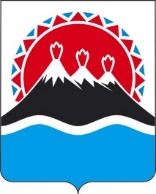 П О С Т А Н О В Л Е Н И ЕПРАВИТЕЛЬСТВАКАМЧАТСКОГО КРАЯ[Дата регистрации] № [Номер документа]г. Петропавловск-КамчатскийПРАВИТЕЛЬСТВО ПОСТАНОВЛЯЕТ:1. Внести в государственную программу Камчатского края «Развитие здравоохранения Камчатского края», утвержденную постановлением Правительства Камчатского края от 29.11.2013 № 524-П, изменения согласно приложению к настоящему постановлению.2.  Настоящее постановление вступает в силу после дня его официального опубликования.[горизонтальный штамп подписи 1] Приложение   к постановлению                       Правительства   Камчатского  края Измененияв государственную программу Камчатского края «Развитие здравоохранения Камчатского края», утвержденную постановлением Правительства Камчатского края от 29.11.2013 № 524-П (далее – Программа)В паспорте Программы:1) пункт 11 позиции «Целевые показатели (индикаторы) Программы» изложить в следующей редакции:«11) обеспеченность населения врачами, работающими в государственных и муниципальных медицинских организациях, чел. на 10 тыс. населенияобеспеченность населения врачами, работающими в государственных и муниципальных медицинских организациях, чел. на 10 тыс. населения»;2) позицию «Объемы бюджетных ассигнований Программы» изложить в следующей редакции:3) в позиции «Ожидаемые результаты реализации Программы»: а) пункт 3 изложить в следующей редакции:«3) снижение младенческой смертности устанавливаемое Министерством здравоохранения Российской Федерации для Камчатского края;»;б) пункт 11 изложить в следующей редакции:«11) увеличение обеспеченности населения врачами, работающими в государственных и муниципальных медицинских организациях, чел. на 10 тыс. населения устанавливаемой Министерством здравоохранения Российской Федерации для Камчатского края;».В паспорте подпрограммы 1 «Профилактика заболеваний и формирование здорового образа жизни. Развитие первичной медико-санитарной помощи»:1) позицию «Объемы бюджетных ассигнований Подпрограммы 1» изложить в следующей редакции::2)  в позиции «Ожидаемые результаты реализации Подпрограммы 1»:а) пункт 3 изложить в следующей редакции:«3) увеличение числа лиц (пациентов), дополнительно эвакуированных с использованием санитарной авиации, устанавливаемого Министерством здравоохранения Российской Федерации для Камчатского края;»;б) пункт 5 изложить в следующей редакции:«5) увеличение доли обоснованных жалоб пациентов, застрахованных в системе обязательного медицинского страхования, на оказание медицинской помощи в системе обязательного медицинского страхования, урегулированных в досудебном порядке (от общего числа обоснованных жалоб пациентов), устанавливаемой Министерством здравоохранения Российской Федерации для Камчатского края;»;в) пункт 7 изложить в следующей редакции:«7) увеличение количества посещений при выездах мобильных медицинских бригад, оснащенных мобильными медицинскими комплексами (на 1 мобильную медицинскую бригаду), устанавливаемого Министерством здравоохранения Российской Федерации для Камчатского края;».3. Позицию «Объемы бюджетных ассигнований Подпрограммы 2» паспорта подпрограммы 2 «Совершенствование оказания специализированной, включая высокотехнологичную, медицинской помощи, скорой, в том числе скорой специализированной, медицинской помощи, медицинской эвакуации» изложить в следующей редакции:4. Позицию «Объемы бюджетных ассигнований Подпрограммы 3» паспорта Подпрограммы 3 «Управление развитием отрасли» изложить в следующей редакции:5. В паспорте Подпрограммы 4 «Охрана здоровья матери и ребенка»:позицию «Объемы бюджетных ассигнований Подпрограммы 4» изложить в следующей редакции:3) в позиции «Ожидаемые результаты реализации Подпрограммы 4»:пункт 4 признать утратившим силу;пункты 5–12 позиции «Ожидаемые результаты реализации Подпрограммы 4» изложить в следующей редакции: «5) снижение смертности детей в возрасте 0 - 4 года устанавливаемой Министерством здравоохранения Российской Федерации для Камчатского края;«6) снижение смертности детей в возрасте 0 - 17 лет устанавливаемой Министерством здравоохранения Российской Федерации для Камчатского края;«7) увеличение доли посещений детьми медицинских организаций с профилактическими целями устанавливаемой Министерством здравоохранения Российской Федерации для Камчатского края;8) увеличение доли взятых под диспансерное наблюдение детей в возрасте 0 - 17 лет с впервые в жизни установленными диагнозами болезней костно-мышечной системы и соединительной ткани устанавливаемой Министерством здравоохранения Российской Федерации для Камчатского края;9) увеличение доли взятых под диспансерное наблюдение детей в возрасте 0 - 17 лет с впервые в жизни установленными диагнозами болезней глаза и его придаточного аппарата устанавливаемой Министерством здравоохранения Российской Федерации для Камчатского края;10) увеличение доли взятых под диспансерное наблюдение детей в возрасте 0–17 лет с впервые в жизни установленными диагнозами болезней органов пищеварения устанавливаемой Министерством здравоохранения Российской Федерации для Камчатского края;11) увеличение доли взятых под диспансерное наблюдение детей в возрасте 0–17 лет с впервые в жизни установленными диагнозами болезней системы кровообращения устанавливаемой Министерством здравоохранения Российской Федерации для Камчатского края;12) увеличение доли взятых под диспансерное наблюдение детей в возрасте 0–17 лет с впервые в жизни установленными диагнозами болезней эндокринной системы, расстройств питания и нарушения обмена веществ устанавливаемой Министерством здравоохранения Российской Федерации для Камчатского края;».6.  В паспорте Подпрограммы 7 «Кадровое обеспечение системы здравоохранения»:1) в позиции «Ожидаемые результаты реализации Подпрограммы 7»:а) пункт 2 изложить в следующей редакции:«2) увеличение обеспеченности населения средними медицинскими работниками, работающими в государственных и муниципальных медицинских организациях, устанавливаемой Министерством здравоохранения Российской Федерации для Камчатского края;»;б) пункты 4–6 позиции «Ожидаемые результаты реализации Подпрограммы 7» изложить в следующей редакции: «4) увеличение укомплектованности медицинских организаций оказывающих медицинскую помощь в амбулаторных условиях (доля занятых физическими лицами должностей от общего количества должностей в медицинских учреждениях, оказывающих медицинскую помощь в амбулаторных условиях) врачами, устанавливаемой Министерством здравоохранения Российской Федерации для Камчатского края;5) увеличение укомплектованности медицинских организаций оказывающих медицинскую помощь в амбулаторных условиях (доля занятых физическими лицами должностей от общего количества должностей в медицинских учреждениях, оказывающих медицинскую помощь в амбулаторных условиях) средними медицинскими работниками, устанавливаемой Министерством здравоохранения Российской Федерации для Камчатского края;6) увеличение числа специалистов, участвующих в системе непрерывного образования медицинских работников, в том числе с использованием дистанционных образовательных технологий, устанавливаемого Министерством здравоохранения Российской Федерации для Камчатского края;».7. Позицию «Объемы бюджетных ассигнований Подпрограммы 8» паспорта Подпрограммы 8 «Совершенствование системы лекарственного обеспечения, в том числе в амбулаторных условиях» изложить в следующей редакции:8. Позицию «Объемы бюджетных ассигнований Подпрограммы 9» паспорта Подпрограммы 9 «Инвестиционные мероприятия в здравоохранении Камчатского края» изложить в следующей редакции:9.  В таблице приложения 1 к Программе:1) в разделе «Государственная программа Камчатского края «Развитие здравоохранения Камчатского края»:а) в графе 15 пункта 3 цифры «4,2» заменить значением «–»;б) графу 2 пукта 11 изложить в следующей редакции: «обеспеченность населения врачами, работающими в государственных и муниципальных медицинских организациях, чел. на 10 тыс. населения»;в) в графе 15 пункта 11 цифры «62,8» заменить значением «–»;1) в разделе «Государственная программа Камчатского края «Развитие здравоохранения Камчатского края»:2) в разделе «Подпрограмма 1. Профилактика заболеваний и формирование здорового образа жизни. Развитие первичной медико-санитарной помощи»:а) в графе 15 пункта 1.3. цифры «346» заменить цифрами «279»;б) в графе 15 пункта 1.5. цифры «99» заменить значением «–»;в) в графе 15 пункта 1.7. цифры «4,4» заменить значением «–»;3) в разделе «Подпрограмма 4. Охрана здоровья матери и ребенка»:а) в графах 13,14 и 15 пункта 4.4. цифры «4,6»,«4,4»,«4,2» заменить значением «–»;б) в графе 15 пункта 4.5. цифры «5,5» заменить значением «–»;в) в графе 15 пункта 4.6. цифры «47,6» заменить значением «–»;г) в графе 15 пункта 4.7. цифры «52» заменить значением «–»;д) в графе 15 пункта 4.8. цифры «93» заменить значением «–»;е) в графе 15 пункта 4.9. цифры «93» заменить значением «–»;ё) в графе 15 пункта 4.10. цифры «93» заменить значением «–»;ж) в графе 15 пункта 4.11. цифры «95» заменить значением «–»;з) в графе 15 пункта 4.12. цифры «93» заменить значением «–»;4) в разделе «Подпрограмма 7. Кадровое обеспечение системы здравоохранения»:а) в графе 15 пункта 7.2. цифры «125,6» заменить значением «–»;б) в графе 15 пункта 7.4. цифры «95» заменить значением «–»;в) в графе 15 пункта 7.5. цифры «100» заменить значением «–»;г) в графе 15 пункта 7.6. цифры «5210» заменить значением «–».10.  Приложение 3 к Программе изложить в следующей редакции:продолжение таблицыпродолжение таблицы                                                                                                                                                                                                                                                                    продолжение таблицыО внесении изменений в государственную программу Камчатского края «Развитие здравоохранения Камчатского края», утвержденную постановлением Правительства Камчатского края от 29.11.2013 № 524-ППредседатель Правительства Камчатского краяЕ.А. Чекин  от№EGNUMSP]«Объемы бюджетныхассигнований Программыобщий объем финансирования Программы составляет 239 216 048,05299 тыс. рублей, 
в том числе за счет средств:федерального бюджета (по согласованию) – 25 981 304,01271 тыс. рублей, из них по годам:2014 год – 301 680,83306 тыс. рублей;2015 год – 275 718,45865 тыс. рублей;2016 год – 173 142,70000 тыс. рублей;2017 год – 290 313,30100 тыс. рублей; 2018 год – 663 587,37000 тыс. рублей;2019 год – 2 055 654,00000 тыс. рублей;2020 год – 3 075 771,45000 тыс. рублей;2021 год – 4 183 611,20000 тыс. рублей;2022 год – 4 121 803,20000 тыс. рублей;2023 год – 6 536 981,20000 тыс. рублей;2024 год – 1 973 952,90000 тыс. рублей;2025 год – 2 329 087,40000 тыс. рублей;краевого бюджета (без учета межбюджетных трансфертов (далее – МБТ) бюджету территориального фонда обязательного медицинского страхования Камчатского края (далее также – ТФОМС Камчатского края) и страховых взносов на обязательное медицинское страхование неработающего населения из краевого бюджета) – 68 535 877,51550 тыс. рублей, из них по годам:2014 год – 3 965 908,72442 тыс. рублей;2015 год – 4 734 816,54042 тыс. рублей;2016 год – 4 750 870,33647 тыс. рублей;2017 год – 4 837 376,02063 тыс. рублей;2018 год – 5 258 223,13210 тыс. рублей;2019 год – 5 453 646,94876 тыс. рублей;2020 год – 6 482 499,70845 тыс. рублей;2021 год – 6 518 676,40718 тыс. рублей;2022 год – 6 875 738,77262 тыс. рублей;2023 год – 6 943 032,67091 тыс. рублей;2024 год – 6 629 422,37441 тыс. рублей;2025 год – 6 085 665,87913 тыс. рублей;бюджета ТФОМС Камчатского края (по согласованию) – 144 698 866,52478 тыс. рублей, в том числе МБТ бюджету ТФОМС Камчатского края – 1 494 017,90000 тыс. рублей, страховые взносы на обязательное медицинское страхование неработающего населения из краевого бюджета – 34 716 328,76000 тыс. рублей, из них по годам:2014 год – 6 311 960,85000 тыс. рублей, в том числе МБТ бюджету ТФОМС Камчатского края – 419 554,00000 тыс. рублей, страховые взносы на обязательное медицинское страхование неработающего населения из краевого бюджета –  2 475 814,00000 тыс. рублей;2015 год – 6 984 247,45000 тыс. рублей, в том числе страховые взносы на обязательное медицинское страхование неработающего населения из краевого бюджета – 2 921 173,20000 тыс. рублей;2016 год – 7 552 458,62000 тыс. рублей, в том числе страховые взносы на обязательное медицинское страхование неработающего населения из краевого бюджета – 2 945 768,80000 тыс. рублей;2017 год – 7 769 846,51000 тыс. рублей, в том числе МБТ бюджету ТФОМС Камчатского края – 227 900,00000 тыс. рублей, страховые взносы на обязательное медицинское страхование неработающего населения из краевого бюджета – 2 755 517,00000 тыс. рублей;2018 год – 9 001 288,370000 тыс. рублей, в том числе страховые взносы на обязательное медицинское страхование неработающего населения из краевого бюджета – 2 819 732,70000 тыс. рублей;2019 год – 11 196 426,71009 тыс. рублей, в том числе страховые взносы на обязательное медицинское страхование неработающего населения из краевого бюджета – 2 535 049,80000 тыс. рублей;2020 год – 12 293 476,50521 тыс. рублей, в том числе страховые взносы на обязательное медицинское страхование неработающего населения из краевого бюджета – 2 629 028,70000 тыс. рублей;2021 год – 13 564 150,70344 тыс. рублей, в том числе МБТ бюджету ТФОМС Камчатского края – 804 499,70000 тыс. рублей, страховые взносы на обязательное медицинское страхование неработающего населения из краевого бюджета – 2 738 598,46000 тыс. рублей;2022 год – 14 981 897,13265 тыс. рублей, в том числе МБТ бюджету ТФОМС Камчатского края – 42 064,20000 тыс. рублей, страховые взносы на обязательное медицинское страхование неработающего населения из краевого бюджета – 2 929 493,80000 тыс. рублей;2023 год – 17 686 579,07339 тыс. рублей, в том числе страховые взносы на обязательное медицинское страхование неработающего населения из краевого бюджета – 3 097 560,20000 тыс. рублей;2024 год – 18 112 470,50000 тыс. рублей, в том числе страховые взносы на обязательное медицинское страхование неработающего населения из краевого бюджета – 3 324 314,20000 тыс. рублей;2025 год – 19 244 064,10000 тыс. рублей, в том числе страховые взносы на обязательное медицинское страхование неработающего населения из краевого бюджета – 3 544 277,90000 тыс. рублей»; «Объемы бюджетных ассигнований Подпрограммы 1общий объем финансирования Подпрограммы 1 составляет 17 870 004,96137 тыс. рублей, 
в том числе за счет средств:федерального бюджета (по согласованию) – 6 332 089,69041 тыс. рублей, из них по годам: 2014 год – 150 860,86417 тыс. рублей;2015 год – 168 306,50000 тыс. рублей;2016 год – 152 524,00000 тыс. рублей;2017 год – 135 749,90000 тыс. рублей;2018 год – 149 625,17000 тыс. рублей;2019 год – 281 522,40000 тыс. рублей;2020 год – 585 266,66042 тыс. рублей;2021 год – 895 394,02895 тыс. рублей;2022 год – 501 819,87012 тыс. рублей;2023 год – 1 225 534,37331 тыс. рублей;2024 год – 1 056 701,85059 тыс. рублей;2025 год – 1 028 784,07285 тыс. рублей;краевого бюджета – 8 686 110,04096 тыс. рублей, из них по годам:2014 год – 397 562,38460 тыс. рублей;2015 год – 506 228,72834 тыс. рублей;2016 год – 452 623,58966 тыс. рублей;2017 год – 449 165,55806 тыс. рублей;2018 год – 594 707,30922 тыс. рублей;2019 год – 769 514,05964 тыс. рублей;2020 год – 944 187,64587 тыс. рублей;2021 год – 1 099 637,14912 тыс. рублей;2022 год – 879 970,74208 тыс. рублей;2023 год – 882 482,75163 тыс. рублей;2024 год – 874 247,89090 тыс. рублей;2025 год – 835 782,23184 тыс. рублей;бюджета ТФОМС Камчатского края 
(по согласованию) – 2 851 805,23000 тыс. рублей, из них по годам:2014 год – 1 097 289,07000 тыс. рублей;2015 год – 1 225 148,15000 тыс. рублей;2016 год – 0,00000 тыс. рублей;2017 год – 0,00000 тыс. рублей;2018 год – 0,00000 тыс. рублей;2019 год – 64 878,91000 тыс. рублей;2020 год – 140 452,90000 тыс. рублей;2021 год – 213 750,30000 тыс. рублей;2022 год – 94 781,50000 тыс. рублей;2023 год – 15 504,40000 тыс. рублей;2024 год – 0,00000 тыс. рублей;2025 год – 0,00000 тыс. рублей»;«Объемы бюджетныхассигнованийПодпрограммы 2общий объем финансирования Подпрограммы 2 составляет 35 614 333,73324 тыс. рублей, 
в том числе за счет средств:федерального бюджета (по согласованию) – 2 487 036,11397 тыс. рублей, из них по годам: 2014 год – 122 971,01339 тыс. рублей;2015 год – 38 980,25865 тыс. рублей;2016 год – 786,40000 тыс. рублей;2017 год – 745,70000 тыс. рублей;2018 год – 15 191,90000 тыс. рублей;2019 год – 190 980,70000 тыс. рублей;2020 год – 1 547 709,39466 тыс. рублей;2021 год – 235 852,43320 тыс. рублей;2022 год – 199 943,34000 тыс. рублей;2023 год – 58 411,54954 тыс. рублей;2024 год – 71 931,44954 тыс. рублей;2025 год – 3 531,97499 тыс. рублей;краевого бюджета – 26 228 816,60927 тыс. рублей, из них по годам:2014 год – 1 912 837,11601 тыс. рублей;2015 год – 2 017 249,83162 тыс. рублей;2016 год – 2 150 865,64650 тыс. рублей;2017 год – 2 040 750,43681 тыс. рублей;2018 год – 2 274 594,47730 тыс. рублей;2019 год – 2 077 853,37765 тыс. рублей;2020 год – 2 834 577,65324 тыс. рублей;2021 год – 2 336 921,25552 тыс. рублей;2022 год – 2 040 956,71790 тыс. рублей;2023 год – 2 097 505,17141 тыс. рублей;2024 год – 2 151 146,57734 тыс. рублей;2025 год – 2 293 558,34797 тыс. рублей;бюджета ТФОМС Камчатского края 
(по согласованию) – 6 898 481,01000 тыс. рублей, из них по годам:2014 год – 3 309 573,74000 тыс. рублей;2015 год – 3 588 907,27000 тыс. рублей;2016 год – 0,00000 тыс. рублей;2017 год – 0,00000 тыс. рублей;2018 год – 0,00000 тыс. рублей;2019 год – 0,00000 тыс. рублей;2020 год – 0,00000 тыс. рублей;2021 год – 0,00000 тыс. рублей;2022 год – 0,00000 тыс. рублей;2023 год – 0,00000 тыс. рублей;2024 год – 0,00000 тыс. рублей;2025 год – 0,00000 тыс. рублей».«Объемы бюджетных                ассигнований Подпрограммы 3общий объем финансирования Подпрограммы 3 составляет 9 450 325,31851 тыс. рублей, 
в том числе за счет средств:федерального бюджета (по согласованию) – 667 409,19908 тыс. рублей, из них по годам:  2014 год – 4 054,70000 тыс. рублей;2015 год – 3 754,10000 тыс. рублей;2016 год – 3 649,20000 тыс. рублей;2017 год – 2 680,60000 тыс. рублей;2018 год – 30 141,10000 тыс. рублей;2019 год – 58 609,00000 тыс. рублей;2020 год – 508 291,79908 тыс. рублей;	2021 год – 48 944,30000 тыс. рублей;2022 год – 1 775,10000 тыс. рублей;2023 год – 1 756,50000 тыс. рублей;2024 год – 1 839,80000 тыс. рублей;2025 год – 1 913,00000 тыс. рублей;краевого бюджета (без учета МБТ бюджету ТФОМС Камчатского края и страховых взносов на обязательное медицинское страхование неработающего населения из краевого бюджета) – 6 705 187,18278 тыс. рублей, из них по годам:2014 год – 310 644,48486 тыс. рублей;2015 год – 316 997,79947 тыс. рублей;2016 год – 324 452,94197 тыс. рублей;2017 год – 587 569,12613 тыс. рублей;2018 год – 416 403,52271 тыс. рублей;2019 год – 624 670,86387 тыс. рублей;2020 год – 622 018,28651 тыс. рублей;2021 год – 619 947,22717 тыс. рублей;2022 год – 542 565,89043 тыс. рублей;2023 год – 821 662,96818 тыс. рублей;2024 год – 789 501,77399 тыс. рублей;2025 год – 728 752,29749 тыс. рублей;бюджета ТФОМС Камчатского края 
(по согласованию) – 2 077 728,93665 тыс. рублей, МБТ бюджету ТФОМС Камчатского края – 419 554,00000 тыс. рублей, страховые взносы на обязательное медицинское страхование неработающего населения из краевого бюджета – 5 396 987,20000 тыс. рублей, из них по годам:2014 год – 0,00000 тыс. рублей, МБТ бюджету ТФОМС Камчатского края – 419 554,00000 тыс. рублей, страховые взносы на обязательное медицинское страхование неработающего населения из краевого бюджета – 2 475 814,00000 тыс. рублей;2015 год – 0,00000 тыс. рублей, страховые взносы на обязательное медицинское страхование неработающего населения из краевого бюджета – 2 921 173,20000 тыс. рублей;2016 год – 0,00000 тыс. рублей;2017 год – 220 857,39000 тыс. рублей;2018 год – 242 811,13000 тыс. рублей;2019 год – 347 393,02238 тыс. рублей;2020 год – 315 269,24720 тыс. рублей;2021 год – 221 874,78979 тыс. рублей;2022 год – 272 283,22275 тыс. рублей;2023 год – 327 699,23453 тыс. рублей;2024 год – 0,00000 тыс. рублей;2025 год – 129 540,90000 тыс. рублей».«Объемы бюджетных                ассигнований подпрограммы 4общий объем финансирования Подпрограммы 4 составляет 7 814 293,08516 тыс. рублей, 
в том числе за счет средств:федерального бюджета (по согласованию) – 392 882,77923 тыс. рублей, из них по годам:2014 год – 2 991,40000 тыс. рублей;2015 год – 0,00000 тыс. рублей;2016 год – 0,00000 тыс. рублей;2017 год – 0,00000 тыс. рублей;2018 год – 48 887,10000 тыс. рублей;2019 год – 26 466,40000 тыс. рублей;2020 год – 284 855,59494 тыс. рублей;2021 год – 8 356,23836 тыс. рублей; 2022 год – 17,62000 тыс. рублей; 2023 год – 7 192,55046 тыс. рублей;2024 год – 7 144,65046 тыс. рублей;2025 год – 6 971,22501 тыс. рублей;  краевого бюджета – 3 383 040,49593 тыс. рублей, из них по годам:2014 год – 223 447,50749 тыс. рублей;2015 год – 215 641,23861 тыс. рублей;2016 год – 239 922,20882 тыс. рублей;2017 год – 220 605,77195 тыс. рублей;2018 год – 219 736,90206 тыс. рублей;2019 год – 281 818,79673 тыс. рублей; 2020 год – 412 921,57202 тыс. рублей;	2021 год – 372 213,94115 тыс. рублей;2022 год – 302 817,22979 тыс. рублей;2023 год – 291 519,93478 тыс. рублей;2024 год – 299 987,30954 тыс. рублей;2025 год – 302 408,08299 тыс. рублей;бюджета ТФОМС Камчатского края 
(по согласованию) – 4 038 369,81000 тыс. рублей, из них по годам:2014 год – 1 895 302,40000 тыс. рублей; 2015 год – 2 143 067,41000 тыс. рублей;2016 год – 0,00000 тыс. рублей;2017 год – 0,00000 тыс. рублей; 2018 год – 0,00000 тыс. рублей;2019 год – 0,00000 тыс. рублей;2020 год – 0,00000 тыс. рублей;  2021 год – 0,00000 тыс. рублей;2022 год – 0,00000 тыс. рублей;2023 год – 0,00000 тыс. рублей;2024 год – 0,00000 тыс. рублей; 2025 год – 0,00000 тыс. рублей»;«Объемы бюджетных ассигнований Подпрограммы 8общий объем финансирования Подпрограммы 8 составляет 10 567 799,80843 тыс. рублей, 
в том числе за счет средств:федерального бюджета (по согласованию) – 366 662,95550 тыс. рублей, из них по годам:                                           2014 год – 20 802,85550 тыс. рублей;2015 год – 64 677,60000 тыс. рублей;2016 год – 16 183,10000 тыс. рублей;2017 год – 4 816,70000 тыс. рублей;2018 год – 5 418,70000 тыс. рублей;2019 год – 5 963,90000 тыс. рублей;2020 год – 40 127,10000 тыс. рублей;2021 год – 129 192,40000 тыс. рублей;2022 год – 29 671,90000 тыс. рублей;2023 год – 16 614,60000 тыс. рублей;2024 год – 16 614,60000 тыс. рублей;2025 год – 16 579,50000 тыс. рублей;краевого бюджета – 10 201 136,85293 тыс. рублей, из них по годам:2014 год – 450 250,90710 тыс. рублей;2015 год – 551 939,94573 тыс. рублей;2016 год – 692 157,31335 тыс. рублей;2017 год – 746 843,95008 тыс. рублей;2018 год – 804 821,05307 тыс. рублей;2019 год – 848 027,80000 тыс. рублей;2020 год – 983 712,93382 тыс. рублей;2021 год – 931 904,91705 тыс. рублей;2022 год – 1 042 580,49234 тыс. рублей;2023 год – 1 046 231,86473 тыс. рублей;2024 год – 1 051 158,05085 тыс. рублей;2025 год – 1 051 507,62481 тыс. рублей».«Объемы бюджетных ассигнований Подпрограммы 9 общий объем финансирования Подпрограммы 9 составляет 21 449 616,69883 тыс. рублей, в том числе за счет средств:федерального бюджета (по согласованию) – 14 959 417,38592 тыс. рублей, из них по годам:2014 год – 0,00000 тыс. рублей;2015 год – 0,00000 тыс. рублей;2016 год – 0,00000 тыс. рублей;2017 год – 0,00000 тыс. рублей;2018 год – 261 862,37000 тыс. рублей;2019 год – 1 470 000,00000 тыс. рублей;2020 год – 0,00000 тыс. рублей;2021 год – 2 813 249,94279 тыс. рублей;2022 год – 3 246 587,06988 тыс. рублей;2023 год – 5 176 862,02669 тыс. рублей;2024 год – 769 110,94941 тыс. рублей;2025 год – 1 221 745,02715 тыс. рублей;краевого бюджета – 6 465 779,05291 тыс. рублей, из них по годам:2014 год – 303 162,97230 тыс. рублей;2015 год – 703 631,42754 тыс. рублей;2016 год – 381 496,18150 тыс. рублей;2017 год – 146 456,88905 тыс. рублей;2018 год – 146 628,09500 тыс. рублей;2019 год – 239 673,16087 тыс. рублей;2020 год – 11 288,22410 тыс. рублей;2021 год – 628 841,21507 тыс. рублей;2022 год – 1 533 184,72618 тыс. рублей;2023 год – 1 207 023,50313 тыс. рублей;2024 год – 879 805,58220 тыс. рублей;2025 год – 284 587,07597 тыс. рублей;бюджета ТФОМС Камчатского края 
(по согласованию) – 24 420,26000 тыс. рублей, 
из них по годам:2014 год – 4 295, 64000 тыс. рублей;2015 год – 20 124,62000 тыс. рублей;2016 год – 0,00000 тыс. рублей;2017 год – 0,00000 тыс. рублей;2018 год – 0,00000 тыс. рублей;2019 год – 0,00000 тыс. рублей;2020 год – 0,00000 тыс. рублей;2021 год – 0,00000 тыс. рублей;2022 год – 0,00000 тыс. рублей;2023 год – 0,00000 тыс. рублей;2024 год – 0,00000 тыс. рублей;2025 год – 0,00000 тыс. рублей».                         «Приложение 3 к Программе                         «Приложение 3 к Программе                         «Приложение 3 к Программе                         «Приложение 3 к ПрограммеФинансовое обеспечение реализации государственной программы Камчатского края «Развитие здравоохранения Камчатского края» Финансовое обеспечение реализации государственной программы Камчатского края «Развитие здравоохранения Камчатского края» Финансовое обеспечение реализации государственной программы Камчатского края «Развитие здравоохранения Камчатского края» Финансовое обеспечение реализации государственной программы Камчатского края «Развитие здравоохранения Камчатского края» Финансовое обеспечение реализации государственной программы Камчатского края «Развитие здравоохранения Камчатского края» Финансовое обеспечение реализации государственной программы Камчатского края «Развитие здравоохранения Камчатского края» Финансовое обеспечение реализации государственной программы Камчатского края «Развитие здравоохранения Камчатского края» Финансовое обеспечение реализации государственной программы Камчатского края «Развитие здравоохранения Камчатского края» Объем средств на реализацию ПрограммыОбъем средств на реализацию ПрограммыОбъем средств на реализацию ПрограммыОбъем средств на реализацию ПрограммыОбъем средств на реализацию Программы№ п/пНаименование Программы / подпрограммы / мероприятияКод бюджетной классификации Объем средств на реализацию Программы (тыс. руб.)Объем средств на реализацию Программы (тыс. руб.)Объем средств на реализацию Программы (тыс. руб.)Объем средств на реализацию Программы (тыс. руб.)Объем средств на реализацию Программы (тыс. руб.)№ п/пНаименование Программы / подпрограммы / мероприятияГРБСвсеговсего20142014201512345671.Государственная программа Камчатского края «Развитие здравоохранения Камчатского края» Всего, в том числе:239 216 048,0529910 579 550,4074811 994 782,449071.Государственная программа Камчатского края «Развитие здравоохранения Камчатского края» за счет средств федерального бюджета25 981 304,01271301 680,83306275 718,458651.Государственная программа Камчатского края «Развитие здравоохранения Камчатского края» за счет средств краевого бюджета (без учета МБТ бюджету ТФОМС Камчатского края и страховых взносов на обязательное медицинское страхование неработающего населения из краевого бюджета)68 535 877,515503 965 908,724424 734 816,540421.Государственная программа Камчатского края «Развитие здравоохранения Камчатского края» за счет средств местных бюджетов0,000000,000000,000001.Государственная программа Камчатского края «Развитие здравоохранения Камчатского края» за счет средств государственных внебюджетных фондов144 698 866,524786 311 960,850006 984 247,450001.Государственная программа Камчатского края «Развитие здравоохранения Камчатского края» за счет  страховых взносов  на обязательное медицинское страхование неработающего населения  из краевого бюджета34 716 328,760002 475 814,000002 921 173,200001.Государственная программа Камчатского края «Развитие здравоохранения Камчатского края» за счет МБТ ТФОМС Камчатского края1 494 017,90000419 554,000000,000001.Государственная программа Камчатского края «Развитие здравоохранения Камчатского края» за счет средств внебюджетных фондов0,000000,000000,000001.Государственная программа Камчатского края «Развитие здравоохранения Камчатского края» за счет средств прочих внебюджетных источников0,000000,000000,000001.Государственная программа Камчатского края «Развитие здравоохранения Камчатского края» кроме того, планируемые объемы обязательств федерального бюджета 0,000000,000000,000002.Подпрограмма 1  «Профилактика заболеваний и формирование здорового образа жизни. Развитие первичной медико-санитарной помощи» Всего, в том числе:17 870 004,961371 645 712,318771 899 683,378342.Подпрограмма 1  «Профилактика заболеваний и формирование здорового образа жизни. Развитие первичной медико-санитарной помощи» за счет средств федерального бюджета8146 332 089,69041150 860,86417168 306,500002.Подпрограмма 1  «Профилактика заболеваний и формирование здорового образа жизни. Развитие первичной медико-санитарной помощи» за счет средств краевого бюджета8148 686 110,04096397 562,38460506 228,728342.Подпрограмма 1  «Профилактика заболеваний и формирование здорового образа жизни. Развитие первичной медико-санитарной помощи» за счет средств местных бюджетов0,000000,000000,000002.Подпрограмма 1  «Профилактика заболеваний и формирование здорового образа жизни. Развитие первичной медико-санитарной помощи» за счет средств государственных внебюджетных фондов2 851 805,230001 097 289,070001 225 148,150002.Подпрограмма 1  «Профилактика заболеваний и формирование здорового образа жизни. Развитие первичной медико-санитарной помощи» за счет средств внебюджетных фондов0,000000,000000,000002.Подпрограмма 1  «Профилактика заболеваний и формирование здорового образа жизни. Развитие первичной медико-санитарной помощи» за счет средств прочих внебюджетных источников0,000000,000000,000002.Подпрограмма 1  «Профилактика заболеваний и формирование здорового образа жизни. Развитие первичной медико-санитарной помощи» кроме того, планируемые объемы обязательств федерального бюджета0,000000,000000,000003.Основное мероприятие 1.1. Формирование здорового образа жизни, в том числе у детей, профилактика развития зависимостей, включая сокращение потребления табака, алкоголя, наркотических средств и психоактивных веществ, в том числе у детейВсего, в том числе:51 179,804419 824,8606513 553,990003.Основное мероприятие 1.1. Формирование здорового образа жизни, в том числе у детей, профилактика развития зависимостей, включая сокращение потребления табака, алкоголя, наркотических средств и психоактивных веществ, в том числе у детейза счет средств федерального бюджета0,000000,000000,000003.Основное мероприятие 1.1. Формирование здорового образа жизни, в том числе у детей, профилактика развития зависимостей, включая сокращение потребления табака, алкоголя, наркотических средств и психоактивных веществ, в том числе у детейза счет средств краевого бюджета81440 584,914412 589,8606510 194,100003.Основное мероприятие 1.1. Формирование здорового образа жизни, в том числе у детей, профилактика развития зависимостей, включая сокращение потребления табака, алкоголя, наркотических средств и психоактивных веществ, в том числе у детейза счет средств местных бюджетов0,000000,000000,000003.Основное мероприятие 1.1. Формирование здорового образа жизни, в том числе у детей, профилактика развития зависимостей, включая сокращение потребления табака, алкоголя, наркотических средств и психоактивных веществ, в том числе у детейза счет средств государственных внебюджетных фондов10 594,890007 235,000003 359,890003.Основное мероприятие 1.1. Формирование здорового образа жизни, в том числе у детей, профилактика развития зависимостей, включая сокращение потребления табака, алкоголя, наркотических средств и психоактивных веществ, в том числе у детейза счет средств внебюджетных фондов0,000000,000000,000003.Основное мероприятие 1.1. Формирование здорового образа жизни, в том числе у детей, профилактика развития зависимостей, включая сокращение потребления табака, алкоголя, наркотических средств и психоактивных веществ, в том числе у детейза счет средств прочих внебюджетных источников0,000000,000000,000003.Основное мероприятие 1.1. Формирование здорового образа жизни, в том числе у детей, профилактика развития зависимостей, включая сокращение потребления табака, алкоголя, наркотических средств и психоактивных веществ, в том числе у детейкроме того, планируемые объемы обязательств федерального бюджета0,000000,000000,000004.Мероприятие 1.1.1. Формирование здорового образа жизниВсего, в том числе:24 711,571337 993,2000012 054,090004.Мероприятие 1.1.1. Формирование здорового образа жизниза счет средств федерального бюджета0,000000,000000,000004.Мероприятие 1.1.1. Формирование здорового образа жизниза счет средств краевого бюджета14 116,68133758,200008 694,200004.Мероприятие 1.1.1. Формирование здорового образа жизниза счет средств местных бюджетов0,000000,000000,000004.Мероприятие 1.1.1. Формирование здорового образа жизниза счет средств государственных внебюджетных фондов10 594,890007 235,000003 359,890004.Мероприятие 1.1.1. Формирование здорового образа жизниза счет средств внебюджетных фондов0,000000,000000,000004.Мероприятие 1.1.1. Формирование здорового образа жизниза счет средств прочих внебюджетных источников0,000000,000000,000004.Мероприятие 1.1.1. Формирование здорового образа жизникроме того, планируемые объемы обязательств федерального бюджета0,000000,000000,000005.Мероприятие 1.1.2. Профилактика наркомании и алкоголизмаВсего, в том числе:4 535,88943936,26065500,000005.Мероприятие 1.1.2. Профилактика наркомании и алкоголизмаза счет средств федерального бюджета0,000000,000000,000005.Мероприятие 1.1.2. Профилактика наркомании и алкоголизмаза счет средств краевого бюджета4 535,88943936,26065500,000005.Мероприятие 1.1.2. Профилактика наркомании и алкоголизмаза счет средств местных бюджетов0,000000,000000,000005.Мероприятие 1.1.2. Профилактика наркомании и алкоголизмаза счет средств государственных внебюджетных фондов0,000000,000000,000005.Мероприятие 1.1.2. Профилактика наркомании и алкоголизмаза счет средств внебюджетных фондов0,000000,000000,000005.Мероприятие 1.1.2. Профилактика наркомании и алкоголизмаза счет средств прочих внебюджетных источников0,000000,000000,000005.Мероприятие 1.1.2. Профилактика наркомании и алкоголизмакроме того, планируемые объемы обязательств федерального бюджета0,000000,000000,000006.Мероприятие 1.1.3. Профилактика наркомании, алкоголизма и других заболеваний у представителей коренных малочисленных народов Севера, проживающих в Камчатском краеВсего, в том числе:21 932,34365895,40000999,900006.Мероприятие 1.1.3. Профилактика наркомании, алкоголизма и других заболеваний у представителей коренных малочисленных народов Севера, проживающих в Камчатском краеза счет средств федерального бюджета0,000000,000000,000006.Мероприятие 1.1.3. Профилактика наркомании, алкоголизма и других заболеваний у представителей коренных малочисленных народов Севера, проживающих в Камчатском краеза счет средств краевого бюджета81421 932,34365895,40000999,900006.Мероприятие 1.1.3. Профилактика наркомании, алкоголизма и других заболеваний у представителей коренных малочисленных народов Севера, проживающих в Камчатском краеза счет средств местных бюджетов0,000000,000000,000006.Мероприятие 1.1.3. Профилактика наркомании, алкоголизма и других заболеваний у представителей коренных малочисленных народов Севера, проживающих в Камчатском краеза счет средств государственных внебюджетных фондов0,000000,000000,000006.Мероприятие 1.1.3. Профилактика наркомании, алкоголизма и других заболеваний у представителей коренных малочисленных народов Севера, проживающих в Камчатском краеза счет средств внебюджетных фондов0,000000,000000,000006.Мероприятие 1.1.3. Профилактика наркомании, алкоголизма и других заболеваний у представителей коренных малочисленных народов Севера, проживающих в Камчатском краеза счет средств прочих внебюджетных источников0,000000,000000,000006.Мероприятие 1.1.3. Профилактика наркомании, алкоголизма и других заболеваний у представителей коренных малочисленных народов Севера, проживающих в Камчатском краекроме того, планируемые объемы обязательств федерального бюджета0,000000,000000,000007.Основное мероприятие 1.2. Развитие первичной медико-санитарной помощи, в том числе сельским жителям, развитие системы раннего выявления заболеваний и патологических состояний и факторов риска их развития, включая проведение медицинских осмотров и диспансеризации населения, профилактика инфекционных и неинфекционных заболеваний, включая иммунопрофилактику, в том числе у детейВсего, в том числе:9 405 045,040191 477 137,049071 717 360,488347.Основное мероприятие 1.2. Развитие первичной медико-санитарной помощи, в том числе сельским жителям, развитие системы раннего выявления заболеваний и патологических состояний и факторов риска их развития, включая проведение медицинских осмотров и диспансеризации населения, профилактика инфекционных и неинфекционных заболеваний, включая иммунопрофилактику, в том числе у детейза счет средств федерального бюджета814317 739,672160,000000,000007.Основное мероприятие 1.2. Развитие первичной медико-санитарной помощи, в том числе сельским жителям, развитие системы раннего выявления заболеваний и патологических состояний и факторов риска их развития, включая проведение медицинских осмотров и диспансеризации населения, профилактика инфекционных и неинфекционных заболеваний, включая иммунопрофилактику, в том числе у детейза счет средств краевого бюджета8146 246 095,02803387 082,97907495 572,228347.Основное мероприятие 1.2. Развитие первичной медико-санитарной помощи, в том числе сельским жителям, развитие системы раннего выявления заболеваний и патологических состояний и факторов риска их развития, включая проведение медицинских осмотров и диспансеризации населения, профилактика инфекционных и неинфекционных заболеваний, включая иммунопрофилактику, в том числе у детейза счет средств местных бюджетов0,000000,000000,000007.Основное мероприятие 1.2. Развитие первичной медико-санитарной помощи, в том числе сельским жителям, развитие системы раннего выявления заболеваний и патологических состояний и факторов риска их развития, включая проведение медицинских осмотров и диспансеризации населения, профилактика инфекционных и неинфекционных заболеваний, включая иммунопрофилактику, в том числе у детейза счет средств государственных внебюджетных фондов2 841 210,340001 090 054,070001 221 788,260007.Основное мероприятие 1.2. Развитие первичной медико-санитарной помощи, в том числе сельским жителям, развитие системы раннего выявления заболеваний и патологических состояний и факторов риска их развития, включая проведение медицинских осмотров и диспансеризации населения, профилактика инфекционных и неинфекционных заболеваний, включая иммунопрофилактику, в том числе у детейза счет средств внебюджетных фондов0,000000,000000,000007.Основное мероприятие 1.2. Развитие первичной медико-санитарной помощи, в том числе сельским жителям, развитие системы раннего выявления заболеваний и патологических состояний и факторов риска их развития, включая проведение медицинских осмотров и диспансеризации населения, профилактика инфекционных и неинфекционных заболеваний, включая иммунопрофилактику, в том числе у детейза счет средств прочих внебюджетных источников0,000000,000000,000007.Основное мероприятие 1.2. Развитие первичной медико-санитарной помощи, в том числе сельским жителям, развитие системы раннего выявления заболеваний и патологических состояний и факторов риска их развития, включая проведение медицинских осмотров и диспансеризации населения, профилактика инфекционных и неинфекционных заболеваний, включая иммунопрофилактику, в том числе у детейкроме того, планируемые объемы обязательств федерального бюджета0,000000,000000,000008.Мероприятие 1.2.1.                                   Оказание первичной медицинской помощи в рамках территориальной программы государственных гарантий бесплатного оказания гражданам медицинской помощи на территории Камчатского краяВсего, в том числе:8 702 111,418191 424 812,027071 663 348,148348.Мероприятие 1.2.1.                                   Оказание первичной медицинской помощи в рамках территориальной программы государственных гарантий бесплатного оказания гражданам медицинской помощи на территории Камчатского краяза счет средств федерального бюджета814317 739,672160,000000,000008.Мероприятие 1.2.1.                                   Оказание первичной медицинской помощи в рамках территориальной программы государственных гарантий бесплатного оказания гражданам медицинской помощи на территории Камчатского краяза счет средств краевого бюджета8145 543 161,40603334 757,95707441 559,888348.Мероприятие 1.2.1.                                   Оказание первичной медицинской помощи в рамках территориальной программы государственных гарантий бесплатного оказания гражданам медицинской помощи на территории Камчатского краяза счет средств местных бюджетов0,000000,000000,000008.Мероприятие 1.2.1.                                   Оказание первичной медицинской помощи в рамках территориальной программы государственных гарантий бесплатного оказания гражданам медицинской помощи на территории Камчатского краяза счет средств государственных внебюджетных фондов2 841 210,340001 090 054,070001 221 788,260008.Мероприятие 1.2.1.                                   Оказание первичной медицинской помощи в рамках территориальной программы государственных гарантий бесплатного оказания гражданам медицинской помощи на территории Камчатского краяза счет средств внебюджетных фондов0,000000,000000,000008.Мероприятие 1.2.1.                                   Оказание первичной медицинской помощи в рамках территориальной программы государственных гарантий бесплатного оказания гражданам медицинской помощи на территории Камчатского краяза счет средств прочих внебюджетных источников0,000000,000000,000008.Мероприятие 1.2.1.                                   Оказание первичной медицинской помощи в рамках территориальной программы государственных гарантий бесплатного оказания гражданам медицинской помощи на территории Камчатского краякроме того, планируемые объемы обязательств федерального бюджета0,000000,000000,000009.Мероприятие 1.2.2.                                             Меры социальной поддержки отдельных категорий гражданВсего, в том числе:702 933,6220052 325,0220054 012,340009.Мероприятие 1.2.2.                                             Меры социальной поддержки отдельных категорий гражданза счет средств федерального бюджета0,000000,000000,000009.Мероприятие 1.2.2.                                             Меры социальной поддержки отдельных категорий гражданза счет средств краевого бюджета814702 933,6220052 325,0220054 012,340009.Мероприятие 1.2.2.                                             Меры социальной поддержки отдельных категорий гражданза счет средств местных бюджетов0,000000,000000,000009.Мероприятие 1.2.2.                                             Меры социальной поддержки отдельных категорий гражданза счет средств государственных внебюджетных фондов0,000000,000000,000009.Мероприятие 1.2.2.                                             Меры социальной поддержки отдельных категорий гражданза счет средств внебюджетных фондов0,000000,000000,000009.Мероприятие 1.2.2.                                             Меры социальной поддержки отдельных категорий гражданза счет средств прочих внебюджетных источников0,000000,000000,000009.Мероприятие 1.2.2.                                             Меры социальной поддержки отдельных категорий гражданкроме того, планируемые объемы обязательств федерального бюджета0,000000,000000,0000010.Основное мероприятие 1.3. Совершенствование механизмов обеспечения населения лекарственными препаратами,   медицинскими изделиями, специализированными продуктами лечебного питания для детей в амбулаторных условияхВсего, в том числе:1 850 881,47905158 750,40905168 768,9000010.Основное мероприятие 1.3. Совершенствование механизмов обеспечения населения лекарственными препаратами,   медицинскими изделиями, специализированными продуктами лечебного питания для детей в амбулаторных условияхза счет средств федерального бюджета8141 840 293,43417150 860,86417168 306,5000010.Основное мероприятие 1.3. Совершенствование механизмов обеспечения населения лекарственными препаратами,   медицинскими изделиями, специализированными продуктами лечебного питания для детей в амбулаторных условияхза счет средств краевого бюджета81410 588,044887 889,54488462,4000010.Основное мероприятие 1.3. Совершенствование механизмов обеспечения населения лекарственными препаратами,   медицинскими изделиями, специализированными продуктами лечебного питания для детей в амбулаторных условияхза счет средств местных бюджетов0,000000,000000,0000010.Основное мероприятие 1.3. Совершенствование механизмов обеспечения населения лекарственными препаратами,   медицинскими изделиями, специализированными продуктами лечебного питания для детей в амбулаторных условияхза счет средств государственных внебюджетных фондов0,000000,000000,0000010.Основное мероприятие 1.3. Совершенствование механизмов обеспечения населения лекарственными препаратами,   медицинскими изделиями, специализированными продуктами лечебного питания для детей в амбулаторных условияхза счет средств внебюджетных фондов0,000000,000000,0000010.Основное мероприятие 1.3. Совершенствование механизмов обеспечения населения лекарственными препаратами,   медицинскими изделиями, специализированными продуктами лечебного питания для детей в амбулаторных условияхза счет средств прочих внебюджетных источников0,000000,000000,0000010.Основное мероприятие 1.3. Совершенствование механизмов обеспечения населения лекарственными препаратами,   медицинскими изделиями, специализированными продуктами лечебного питания для детей в амбулаторных условияхкроме того, планируемые объемы обязательств федерального бюджета0,000000,000000,0000011.Мероприятие 1.3.1. Организация обеспечения лечения болезни Гоше, злокачественных новообразований лимфоидной, кроветворной и родственных им тканей, рассеянного склероза, лиц после трансплантации органов и тканей лекарственными препаратамиВсего, в том числе:59 687,8700014 815,4000014 948,0000011.Мероприятие 1.3.1. Организация обеспечения лечения болезни Гоше, злокачественных новообразований лимфоидной, кроветворной и родственных им тканей, рассеянного склероза, лиц после трансплантации органов и тканей лекарственными препаратамиза счет средств федерального бюджета81456 552,3700014 378,4000014 485,6000011.Мероприятие 1.3.1. Организация обеспечения лечения болезни Гоше, злокачественных новообразований лимфоидной, кроветворной и родственных им тканей, рассеянного склероза, лиц после трансплантации органов и тканей лекарственными препаратамиза счет средств краевого бюджета8143 135,50000437,00000462,4000011.Мероприятие 1.3.1. Организация обеспечения лечения болезни Гоше, злокачественных новообразований лимфоидной, кроветворной и родственных им тканей, рассеянного склероза, лиц после трансплантации органов и тканей лекарственными препаратамиза счет средств местных бюджетов0,000000,000000,0000011.Мероприятие 1.3.1. Организация обеспечения лечения болезни Гоше, злокачественных новообразований лимфоидной, кроветворной и родственных им тканей, рассеянного склероза, лиц после трансплантации органов и тканей лекарственными препаратамиза счет средств государственных внебюджетных фондов0,000000,000000,0000011.Мероприятие 1.3.1. Организация обеспечения лечения болезни Гоше, злокачественных новообразований лимфоидной, кроветворной и родственных им тканей, рассеянного склероза, лиц после трансплантации органов и тканей лекарственными препаратамиза счет средств внебюджетных фондов0,000000,000000,0000011.Мероприятие 1.3.1. Организация обеспечения лечения болезни Гоше, злокачественных новообразований лимфоидной, кроветворной и родственных им тканей, рассеянного склероза, лиц после трансплантации органов и тканей лекарственными препаратамиза счет средств прочих внебюджетных источников0,000000,000000,0000011.Мероприятие 1.3.1. Организация обеспечения лечения болезни Гоше, злокачественных новообразований лимфоидной, кроветворной и родственных им тканей, рассеянного склероза, лиц после трансплантации органов и тканей лекарственными препаратамикроме того, планируемые объемы обязательств федерального бюджета0,000000,000000,0000012.Мероприятие 1.3.2. Обеспечение необходимыми лекарственными средствами федеральных льготниковВсего, в том числе:1 783 741,06417136 482,46417153 820,9000012.Мероприятие 1.3.2. Обеспечение необходимыми лекарственными средствами федеральных льготниковза счет средств федерального бюджета8141 783 741,06417136 482,46417153 820,9000012.Мероприятие 1.3.2. Обеспечение необходимыми лекарственными средствами федеральных льготниковза счет средств краевого бюджета0,000000,000000,0000012.Мероприятие 1.3.2. Обеспечение необходимыми лекарственными средствами федеральных льготниковза счет средств местных бюджетов0,000000,000000,0000012.Мероприятие 1.3.2. Обеспечение необходимыми лекарственными средствами федеральных льготниковза счет средств государственных внебюджетных фондов0,000000,000000,0000012.Мероприятие 1.3.2. Обеспечение необходимыми лекарственными средствами федеральных льготниковза счет средств внебюджетных фондов0,000000,000000,0000012.Мероприятие 1.3.2. Обеспечение необходимыми лекарственными средствами федеральных льготниковза счет средств прочих внебюджетных источников0,000000,000000,0000012.Мероприятие 1.3.2. Обеспечение необходимыми лекарственными средствами федеральных льготниковкроме того, планируемые объемы обязательств федерального бюджета0,000000,000000,0000013.Мероприятие 1.3.3. Обеспечение питанием беременных женщин, кормящих матерей, а также детей в возрасте до трех лет, проживающих в Камчатском краеВсего, в том числе:7 452,544887 452,544880,0000013.Мероприятие 1.3.3. Обеспечение питанием беременных женщин, кормящих матерей, а также детей в возрасте до трех лет, проживающих в Камчатском краеза счет средств федерального бюджета0,000000,000000,0000013.Мероприятие 1.3.3. Обеспечение питанием беременных женщин, кормящих матерей, а также детей в возрасте до трех лет, проживающих в Камчатском краеза счет средств краевого бюджета7 452,544887 452,544880,0000013.Мероприятие 1.3.3. Обеспечение питанием беременных женщин, кормящих матерей, а также детей в возрасте до трех лет, проживающих в Камчатском краеза счет средств местных бюджетов0,000000,000000,0000013.Мероприятие 1.3.3. Обеспечение питанием беременных женщин, кормящих матерей, а также детей в возрасте до трех лет, проживающих в Камчатском краеза счет средств государственных внебюджетных фондов0,000000,000000,0000013.Мероприятие 1.3.3. Обеспечение питанием беременных женщин, кормящих матерей, а также детей в возрасте до трех лет, проживающих в Камчатском краеза счет средств внебюджетных фондов0,000000,000000,0000013.Мероприятие 1.3.3. Обеспечение питанием беременных женщин, кормящих матерей, а также детей в возрасте до трех лет, проживающих в Камчатском краеза счет средств прочих внебюджетных источников0,000000,000000,0000013.Мероприятие 1.3.3. Обеспечение питанием беременных женщин, кормящих матерей, а также детей в возрасте до трех лет, проживающих в Камчатском краекроме того, планируемые объемы обязательств федерального бюджета0,000000,000000,0000014.Основное мероприятие 1.4. Диспансерное наблюдение больных артериальной гипертониейВсего, в том числе:0,000000,000000,0000014.Основное мероприятие 1.4. Диспансерное наблюдение больных артериальной гипертониейза счет средств федерального бюджета0,000000,000000,0000014.Основное мероприятие 1.4. Диспансерное наблюдение больных артериальной гипертониейза счет средств краевого бюджета0,000000,000000,0000014.Основное мероприятие 1.4. Диспансерное наблюдение больных артериальной гипертониейза счет средств местных бюджетов0,000000,000000,0000014.Основное мероприятие 1.4. Диспансерное наблюдение больных артериальной гипертониейза счет средств государственных внебюджетных фондов0,000000,000000,0000014.Основное мероприятие 1.4. Диспансерное наблюдение больных артериальной гипертониейза счет средств внебюджетных фондов0,000000,000000,0000014.Основное мероприятие 1.4. Диспансерное наблюдение больных артериальной гипертониейза счет средств прочих внебюджетных источников0,000000,000000,0000014.Основное мероприятие 1.4. Диспансерное наблюдение больных артериальной гипертониейкроме того, планируемые объемы обязательств федерального бюджета0,000000,000000,0000015.Основное мероприятие 1.5. Профилактика стоматологических заболеваний у детейВсего, в том числе:0,000000,000000,0000015.Основное мероприятие 1.5. Профилактика стоматологических заболеваний у детейза счет средств федерального бюджета0,000000,000000,0000015.Основное мероприятие 1.5. Профилактика стоматологических заболеваний у детейза счет средств краевого бюджета0,000000,000000,0000015.Основное мероприятие 1.5. Профилактика стоматологических заболеваний у детейза счет средств местных бюджетов0,000000,000000,0000015.Основное мероприятие 1.5. Профилактика стоматологических заболеваний у детейза счет средств государственных внебюджетных фондов0,000000,000000,0000015.Основное мероприятие 1.5. Профилактика стоматологических заболеваний у детейза счет средств внебюджетных фондов0,000000,000000,0000015.Основное мероприятие 1.5. Профилактика стоматологических заболеваний у детейза счет средств прочих внебюджетных источников0,000000,000000,0000015.Основное мероприятие 1.5. Профилактика стоматологических заболеваний у детейкроме того, планируемые объемы обязательств федерального бюджета0,000000,000000,0000016.N 1 Региональный проект «Развитие системы оказания первичной медико-санитарной помощи» Всего, в том числе:5 315 028,864770,000000,0000016.N 1 Региональный проект «Развитие системы оказания первичной медико-санитарной помощи» за счет средств федерального бюджета8142 967 490,800000,000000,0000016.N 1 Региональный проект «Развитие системы оказания первичной медико-санитарной помощи» за счет средств краевого бюджета8142 347 538,064770,000000,0000016.N 1 Региональный проект «Развитие системы оказания первичной медико-санитарной помощи» за счет средств местных бюджетов0,000000,000000,0000016.N 1 Региональный проект «Развитие системы оказания первичной медико-санитарной помощи» за счет средств государственных внебюджетных фондов0,000000,000000,0000016.N 1 Региональный проект «Развитие системы оказания первичной медико-санитарной помощи» за счет средств внебюджетных фондов0,000000,000000,0000016.N 1 Региональный проект «Развитие системы оказания первичной медико-санитарной помощи» за счет средств прочих внебюджетных источников0,000000,000000,0000016.N 1 Региональный проект «Развитие системы оказания первичной медико-санитарной помощи» кроме того, планируемые объемы обязательств федерального бюджета0,000000,000000,0000017.Мероприятие N 1.1.  Завершение формирования сети медицинских организаций первичного звена здравоохранения с использованием в сфере здравоохранения геоинформационной системы с учетом необходимости строительства врачебных амбулаторий, фельдшерских и фельдшерско-акушерских пунктов в населенных пунктах с численностью населения от 100 человек до 2 тыс. человек, а также с учетом использования мобильных медицинских комплексов в населенных пунктах с численностью населения менее 100 человекВсего, в том числе:31 496,000000,000000,0000017.Мероприятие N 1.1.  Завершение формирования сети медицинских организаций первичного звена здравоохранения с использованием в сфере здравоохранения геоинформационной системы с учетом необходимости строительства врачебных амбулаторий, фельдшерских и фельдшерско-акушерских пунктов в населенных пунктах с численностью населения от 100 человек до 2 тыс. человек, а также с учетом использования мобильных медицинских комплексов в населенных пунктах с численностью населения менее 100 человекза счет средств федерального бюджета13 471,200000,000000,0000017.Мероприятие N 1.1.  Завершение формирования сети медицинских организаций первичного звена здравоохранения с использованием в сфере здравоохранения геоинформационной системы с учетом необходимости строительства врачебных амбулаторий, фельдшерских и фельдшерско-акушерских пунктов в населенных пунктах с численностью населения от 100 человек до 2 тыс. человек, а также с учетом использования мобильных медицинских комплексов в населенных пунктах с численностью населения менее 100 человекза счет средств краевого бюджета18 024,800000,000000,0000017.Мероприятие N 1.1.  Завершение формирования сети медицинских организаций первичного звена здравоохранения с использованием в сфере здравоохранения геоинформационной системы с учетом необходимости строительства врачебных амбулаторий, фельдшерских и фельдшерско-акушерских пунктов в населенных пунктах с численностью населения от 100 человек до 2 тыс. человек, а также с учетом использования мобильных медицинских комплексов в населенных пунктах с численностью населения менее 100 человекза счет средств местных бюджетов0,000000,000000,0000017.Мероприятие N 1.1.  Завершение формирования сети медицинских организаций первичного звена здравоохранения с использованием в сфере здравоохранения геоинформационной системы с учетом необходимости строительства врачебных амбулаторий, фельдшерских и фельдшерско-акушерских пунктов в населенных пунктах с численностью населения от 100 человек до 2 тыс. человек, а также с учетом использования мобильных медицинских комплексов в населенных пунктах с численностью населения менее 100 человекза счет средств государственных внебюджетных фондов0,000000,000000,0000017.Мероприятие N 1.1.  Завершение формирования сети медицинских организаций первичного звена здравоохранения с использованием в сфере здравоохранения геоинформационной системы с учетом необходимости строительства врачебных амбулаторий, фельдшерских и фельдшерско-акушерских пунктов в населенных пунктах с численностью населения от 100 человек до 2 тыс. человек, а также с учетом использования мобильных медицинских комплексов в населенных пунктах с численностью населения менее 100 человекза счет средств внебюджетных фондов0,000000,000000,0000017.Мероприятие N 1.1.  Завершение формирования сети медицинских организаций первичного звена здравоохранения с использованием в сфере здравоохранения геоинформационной системы с учетом необходимости строительства врачебных амбулаторий, фельдшерских и фельдшерско-акушерских пунктов в населенных пунктах с численностью населения от 100 человек до 2 тыс. человек, а также с учетом использования мобильных медицинских комплексов в населенных пунктах с численностью населения менее 100 человекза счет средств прочих внебюджетных источников0,000000,000000,0000017.Мероприятие N 1.1.  Завершение формирования сети медицинских организаций первичного звена здравоохранения с использованием в сфере здравоохранения геоинформационной системы с учетом необходимости строительства врачебных амбулаторий, фельдшерских и фельдшерско-акушерских пунктов в населенных пунктах с численностью населения от 100 человек до 2 тыс. человек, а также с учетом использования мобильных медицинских комплексов в населенных пунктах с численностью населения менее 100 человеккроме того, планируемые объемы обязательств федерального бюджета0,000000,000000,0000018.Мероприятие N 1.2. Обеспечение своевременности оказания экстренной медицинской помощи с использованием санитарной авиацииВсего, в том числе:5 282 182,864770,000000,0000018.Мероприятие N 1.2. Обеспечение своевременности оказания экстренной медицинской помощи с использованием санитарной авиацииза счет средств федерального бюджета8142 954 019,600000,000000,0000018.Мероприятие N 1.2. Обеспечение своевременности оказания экстренной медицинской помощи с использованием санитарной авиацииза счет средств краевого бюджета8142 328 163,264770,000000,0000018.Мероприятие N 1.2. Обеспечение своевременности оказания экстренной медицинской помощи с использованием санитарной авиацииза счет средств местных бюджетов0,000000,000000,0000018.Мероприятие N 1.2. Обеспечение своевременности оказания экстренной медицинской помощи с использованием санитарной авиацииза счет средств государственных внебюджетных фондов0,000000,000000,0000018.Мероприятие N 1.2. Обеспечение своевременности оказания экстренной медицинской помощи с использованием санитарной авиацииза счет средств внебюджетных фондов0,000000,000000,0000018.Мероприятие N 1.2. Обеспечение своевременности оказания экстренной медицинской помощи с использованием санитарной авиацииза счет средств прочих внебюджетных источников0,000000,000000,0000018.Мероприятие N 1.2. Обеспечение своевременности оказания экстренной медицинской помощи с использованием санитарной авиациикроме того, планируемые объемы обязательств федерального бюджета0,000000,000000,0000019.Мероприятие N 1.3.                                 Развитие сети пунктов эвакуации тяжелых больных при помощи санитарной вертолетной техники в Камчатском краеВсего, в том числе:1 350,000000,000000,0000019.Мероприятие N 1.3.                                 Развитие сети пунктов эвакуации тяжелых больных при помощи санитарной вертолетной техники в Камчатском краеза счет средств федерального бюджета0,000000,000000,0000019.Мероприятие N 1.3.                                 Развитие сети пунктов эвакуации тяжелых больных при помощи санитарной вертолетной техники в Камчатском краеза счет средств краевого бюджета1 350,000000,000000,0000019.Мероприятие N 1.3.                                 Развитие сети пунктов эвакуации тяжелых больных при помощи санитарной вертолетной техники в Камчатском краеза счет средств местных бюджетов0,000000,000000,0000019.Мероприятие N 1.3.                                 Развитие сети пунктов эвакуации тяжелых больных при помощи санитарной вертолетной техники в Камчатском краеза счет средств государственных внебюджетных фондов0,000000,000000,0000019.Мероприятие N 1.3.                                 Развитие сети пунктов эвакуации тяжелых больных при помощи санитарной вертолетной техники в Камчатском краеза счет средств внебюджетных фондов0,000000,000000,0000019.Мероприятие N 1.3.                                 Развитие сети пунктов эвакуации тяжелых больных при помощи санитарной вертолетной техники в Камчатском краеза счет средств прочих внебюджетных источников0,000000,000000,0000019.Мероприятие N 1.3.                                 Развитие сети пунктов эвакуации тяжелых больных при помощи санитарной вертолетной техники в Камчатском краекроме того, планируемые объемы обязательств федерального бюджета0,000000,000000,0000020.P 3 Региональный проект «Старшее поколение»Всего, в том числе:578,100000,000000,0000020.P 3 Региональный проект «Старшее поколение»за счет средств федерального бюджета814578,100000,000000,0000020.P 3 Региональный проект «Старшее поколение»за счет средств краевого бюджета0,000000,000000,0000020.P 3 Региональный проект «Старшее поколение»за счет средств местных бюджетов0,000000,000000,0000020.P 3 Региональный проект «Старшее поколение»за счет средств государственных внебюджетных фондов0,000000,000000,0000020.P 3 Региональный проект «Старшее поколение»за счет средств внебюджетных фондов0,000000,000000,0000020.P 3 Региональный проект «Старшее поколение»за счет средств прочих внебюджетных источников0,000000,000000,0000020.P 3 Региональный проект «Старшее поколение»кроме того, планируемые объемы обязательств федерального бюджета0,000000,000000,0000021.Мероприятие P 3.1.            Проведение мероприятий по вакцинации граждан старшего трудоспособного возрастаВсего, в том числе:578,100000,000000,0000021.Мероприятие P 3.1.            Проведение мероприятий по вакцинации граждан старшего трудоспособного возрастаза счет средств федерального бюджета814578,100000,000000,0000021.Мероприятие P 3.1.            Проведение мероприятий по вакцинации граждан старшего трудоспособного возрастаза счет средств краевого бюджета0,000000,000000,0000021.Мероприятие P 3.1.            Проведение мероприятий по вакцинации граждан старшего трудоспособного возрастаза счет средств местных бюджетов0,000000,000000,0000021.Мероприятие P 3.1.            Проведение мероприятий по вакцинации граждан старшего трудоспособного возрастаза счет средств государственных внебюджетных фондов0,000000,000000,0000021.Мероприятие P 3.1.            Проведение мероприятий по вакцинации граждан старшего трудоспособного возрастаза счет средств внебюджетных фондов0,000000,000000,0000021.Мероприятие P 3.1.            Проведение мероприятий по вакцинации граждан старшего трудоспособного возрастаза счет средств прочих внебюджетных источников0,000000,000000,0000021.Мероприятие P 3.1.            Проведение мероприятий по вакцинации граждан старшего трудоспособного возрастакроме того, планируемые объемы обязательств федерального бюджета0,000000,000000,0000022.P 4 Региональный проект «Укрепление общественного здоровья»Всего, в том числе:3 120,000000,000000,0000022.P 4 Региональный проект «Укрепление общественного здоровья»за счет средств федерального бюджета0,000000,000000,0000022.P 4 Региональный проект «Укрепление общественного здоровья»за счет средств краевого бюджета3 120,000000,000000,0000022.P 4 Региональный проект «Укрепление общественного здоровья»за счет средств местных бюджетов0,000000,000000,0000022.P 4 Региональный проект «Укрепление общественного здоровья»за счет средств государственных внебюджетных фондов0,000000,000000,0000022.P 4 Региональный проект «Укрепление общественного здоровья»за счет средств внебюджетных фондов0,000000,000000,0000022.P 4 Региональный проект «Укрепление общественного здоровья»за счет средств прочих внебюджетных источников0,000000,000000,0000022.P 4 Региональный проект «Укрепление общественного здоровья»кроме того, планируемые объемы обязательств федерального бюджета0,000000,000000,0000023.Основное мероприятие
«Модернизация первичного звена здравоохранения Камчатского края»Всего, в том числе:557 213,044650,000000,0000023.Основное мероприятие
«Модернизация первичного звена здравоохранения Камчатского края»за счет средств федерального бюджета534 503,657210,000000,0000023.Основное мероприятие
«Модернизация первичного звена здравоохранения Камчатского края»за счет средств краевого бюджета22 709,387440,000000,0000023.Основное мероприятие
«Модернизация первичного звена здравоохранения Камчатского края»за счет средств местных бюджетов0,000000,000000,0000023.Основное мероприятие
«Модернизация первичного звена здравоохранения Камчатского края»за счет средств государственных внебюджетных фондов0,000000,000000,0000023.Основное мероприятие
«Модернизация первичного звена здравоохранения Камчатского края»за счет средств внебюджетных фондов0,000000,000000,0000023.Основное мероприятие
«Модернизация первичного звена здравоохранения Камчатского края»за счет средств прочих внебюджетных источников0,000000,000000,0000023.Основное мероприятие
«Модернизация первичного звена здравоохранения Камчатского края»кроме того, планируемые объемы обязательств федерального бюджета0,000000,000000,0000024.N 9 Региональный проект «Модернизация первичного звена здравоохранения Камчатского края» Всего, в том числе:686 958,628300,000000,0000024.N 9 Региональный проект «Модернизация первичного звена здравоохранения Камчатского края» за счет средств федерального бюджета814671 484,026870,000000,0000024.N 9 Региональный проект «Модернизация первичного звена здравоохранения Камчатского края» за счет средств краевого бюджета81415 474,601430,000000,0000024.N 9 Региональный проект «Модернизация первичного звена здравоохранения Камчатского края» за счет средств местных бюджетов0,000000,000000,0000024.N 9 Региональный проект «Модернизация первичного звена здравоохранения Камчатского края» за счет средств государственных внебюджетных фондов0,000000,000000,0000024.N 9 Региональный проект «Модернизация первичного звена здравоохранения Камчатского края» за счет средств внебюджетных фондов0,000000,000000,0000024.N 9 Региональный проект «Модернизация первичного звена здравоохранения Камчатского края» за счет средств прочих внебюджетных источников0,000000,000000,0000024.N 9 Региональный проект «Модернизация первичного звена здравоохранения Камчатского края» кроме того, планируемые объемы обязательств федерального бюджета0,000000,000000,0000025.Мероприятие N 9.1.  Осуществление капитального ремонта зданий медицинских организаций и их обособленных структурных подразделенийВсего, в том числе:315 068,628300,000000,0000025.Мероприятие N 9.1.  Осуществление капитального ремонта зданий медицинских организаций и их обособленных структурных подразделенийза счет средств федерального бюджета814307 971,313850,000000,0000025.Мероприятие N 9.1.  Осуществление капитального ремонта зданий медицинских организаций и их обособленных структурных подразделенийза счет средств краевого бюджета8147 097,314450,000000,0000025.Мероприятие N 9.1.  Осуществление капитального ремонта зданий медицинских организаций и их обособленных структурных подразделенийза счет средств местных бюджетов0,000000,000000,0000025.Мероприятие N 9.1.  Осуществление капитального ремонта зданий медицинских организаций и их обособленных структурных подразделенийза счет средств государственных внебюджетных фондов0,000000,000000,0000025.Мероприятие N 9.1.  Осуществление капитального ремонта зданий медицинских организаций и их обособленных структурных подразделенийза счет средств внебюджетных фондов0,000000,000000,0000025.Мероприятие N 9.1.  Осуществление капитального ремонта зданий медицинских организаций и их обособленных структурных подразделенийза счет средств прочих внебюджетных источников0,000000,000000,0000025.Мероприятие N 9.1.  Осуществление капитального ремонта зданий медицинских организаций и их обособленных структурных подразделенийкроме того, планируемые объемы обязательств федерального бюджета0,000000,000000,0000026.Мероприятие N 9.2.  Дооснащение и переоснащение медицинским оборудованием для оказания медицинской помощиВсего, в том числе:303 290,000000,000000,0000026.Мероприятие N 9.2.  Дооснащение и переоснащение медицинским оборудованием для оказания медицинской помощиза счет средств федерального бюджета814296 458,013730,000000,0000026.Мероприятие N 9.2.  Дооснащение и переоснащение медицинским оборудованием для оказания медицинской помощиза счет средств краевого бюджета8146 831,986270,000000,0000026.Мероприятие N 9.2.  Дооснащение и переоснащение медицинским оборудованием для оказания медицинской помощиза счет средств местных бюджетов0,000000,000000,0000026.Мероприятие N 9.2.  Дооснащение и переоснащение медицинским оборудованием для оказания медицинской помощиза счет средств государственных внебюджетных фондов0,000000,000000,0000026.Мероприятие N 9.2.  Дооснащение и переоснащение медицинским оборудованием для оказания медицинской помощиза счет средств внебюджетных фондов0,000000,000000,0000026.Мероприятие N 9.2.  Дооснащение и переоснащение медицинским оборудованием для оказания медицинской помощиза счет средств прочих внебюджетных источников0,000000,000000,0000026.Мероприятие N 9.2.  Дооснащение и переоснащение медицинским оборудованием для оказания медицинской помощикроме того, планируемые объемы обязательств федерального бюджета0,000000,000000,00000 27. Мероприятие N 9.3.  Приобретение и монтаж быстровозводимых модульных конструкций врачебных амбулаторий, центров (отделений) ОВОП, ФАП, ФП для оказания первичной медико-санитарной помощи  взрослым и детямВсего, в том числе:68 600,000000,000000,00000 27. Мероприятие N 9.3.  Приобретение и монтаж быстровозводимых модульных конструкций врачебных амбулаторий, центров (отделений) ОВОП, ФАП, ФП для оказания первичной медико-санитарной помощи  взрослым и детямза счет средств федерального бюджета81467 054,699270,000000,00000 27. Мероприятие N 9.3.  Приобретение и монтаж быстровозводимых модульных конструкций врачебных амбулаторий, центров (отделений) ОВОП, ФАП, ФП для оказания первичной медико-санитарной помощи  взрослым и детямза счет средств краевого бюджета8141 545,300730,000000,00000 27. Мероприятие N 9.3.  Приобретение и монтаж быстровозводимых модульных конструкций врачебных амбулаторий, центров (отделений) ОВОП, ФАП, ФП для оказания первичной медико-санитарной помощи  взрослым и детямза счет средств местных бюджетов0,000000,000000,00000 27. Мероприятие N 9.3.  Приобретение и монтаж быстровозводимых модульных конструкций врачебных амбулаторий, центров (отделений) ОВОП, ФАП, ФП для оказания первичной медико-санитарной помощи  взрослым и детямза счет средств государственных внебюджетных фондов0,000000,000000,00000 27. Мероприятие N 9.3.  Приобретение и монтаж быстровозводимых модульных конструкций врачебных амбулаторий, центров (отделений) ОВОП, ФАП, ФП для оказания первичной медико-санитарной помощи  взрослым и детямза счет средств внебюджетных фондов0,000000,000000,00000 27. Мероприятие N 9.3.  Приобретение и монтаж быстровозводимых модульных конструкций врачебных амбулаторий, центров (отделений) ОВОП, ФАП, ФП для оказания первичной медико-санитарной помощи  взрослым и детямза счет средств прочих внебюджетных источников0,000000,000000,00000 27. Мероприятие N 9.3.  Приобретение и монтаж быстровозводимых модульных конструкций врачебных амбулаторий, центров (отделений) ОВОП, ФАП, ФП для оказания первичной медико-санитарной помощи  взрослым и детямКроме того, планируемые объемы обязательств федерального бюджета0,000000,000000,0000028.Подпрограмма 2 «Совершенствование оказания специализированной, включая высокотехнологичную, медицинской помощи, скорой, в том числе скорой специализированной, медицинской помощи, медицинской эвакуации»Всего, в том числе:35 614 333,733245 345 381,869405 645 137,3602728.Подпрограмма 2 «Совершенствование оказания специализированной, включая высокотехнологичную, медицинской помощи, скорой, в том числе скорой специализированной, медицинской помощи, медицинской эвакуации»за счет средств федерального бюджета8142 487 036,11397122 971,0133938 980,2586528.Подпрограмма 2 «Совершенствование оказания специализированной, включая высокотехнологичную, медицинской помощи, скорой, в том числе скорой специализированной, медицинской помощи, медицинской эвакуации»за счет средств краевого бюджета81426 228 816,609271 912 837,116012 017 249,8316228.Подпрограмма 2 «Совершенствование оказания специализированной, включая высокотехнологичную, медицинской помощи, скорой, в том числе скорой специализированной, медицинской помощи, медицинской эвакуации»за счет средств местных бюджетов0,000000,000000,0000028.Подпрограмма 2 «Совершенствование оказания специализированной, включая высокотехнологичную, медицинской помощи, скорой, в том числе скорой специализированной, медицинской помощи, медицинской эвакуации»за счет средств государственных внебюджетных фондов6 898 481,010003 309 573,740003 588 907,2700028.Подпрограмма 2 «Совершенствование оказания специализированной, включая высокотехнологичную, медицинской помощи, скорой, в том числе скорой специализированной, медицинской помощи, медицинской эвакуации»за счет средств внебюджетных фондов0,000000,000000,0000028.Подпрограмма 2 «Совершенствование оказания специализированной, включая высокотехнологичную, медицинской помощи, скорой, в том числе скорой специализированной, медицинской помощи, медицинской эвакуации»за счет средств прочих внебюджетных источников0,000000,000000,0000028.Подпрограмма 2 «Совершенствование оказания специализированной, включая высокотехнологичную, медицинской помощи, скорой, в том числе скорой специализированной, медицинской помощи, медицинской эвакуации»кроме того, планируемые объемы обязательств федерального бюджета0,000000,000000,0000029.Основное мероприятие 2.1. Совершенствование системы оказания медицинской помощи больным при социально значимых заболеваниях: туберкулезом, с психическими расстройствами и расстройствами поведения, лицам, инфицированным вирусом иммунодефицита человека, гепатитами В и С, наркологическим, онкологическим больным и больным с заболеваниями, передающимися половым путемВсего, в том числе:16 989 996,709751 445 015,161341 589 337,3410129.Основное мероприятие 2.1. Совершенствование системы оказания медицинской помощи больным при социально значимых заболеваниях: туберкулезом, с психическими расстройствами и расстройствами поведения, лицам, инфицированным вирусом иммунодефицита человека, гепатитами В и С, наркологическим, онкологическим больным и больным с заболеваниями, передающимися половым путемза счет средств федерального бюджета814255 359,6043584 748,1000038 980,2586529.Основное мероприятие 2.1. Совершенствование системы оказания медицинской помощи больным при социально значимых заболеваниях: туберкулезом, с психическими расстройствами и расстройствами поведения, лицам, инфицированным вирусом иммунодефицита человека, гепатитами В и С, наркологическим, онкологическим больным и больным с заболеваниями, передающимися половым путемза счет средств краевого бюджета81415 933 703,345401 012 778,831341 096 911,5523629.Основное мероприятие 2.1. Совершенствование системы оказания медицинской помощи больным при социально значимых заболеваниях: туберкулезом, с психическими расстройствами и расстройствами поведения, лицам, инфицированным вирусом иммунодефицита человека, гепатитами В и С, наркологическим, онкологическим больным и больным с заболеваниями, передающимися половым путемза счет средств местных бюджетов0,000000,000000,0000029.Основное мероприятие 2.1. Совершенствование системы оказания медицинской помощи больным при социально значимых заболеваниях: туберкулезом, с психическими расстройствами и расстройствами поведения, лицам, инфицированным вирусом иммунодефицита человека, гепатитами В и С, наркологическим, онкологическим больным и больным с заболеваниями, передающимися половым путемза счет средств государственных внебюджетных фондов800 933,76000347 488,23000453 445,5300029.Основное мероприятие 2.1. Совершенствование системы оказания медицинской помощи больным при социально значимых заболеваниях: туберкулезом, с психическими расстройствами и расстройствами поведения, лицам, инфицированным вирусом иммунодефицита человека, гепатитами В и С, наркологическим, онкологическим больным и больным с заболеваниями, передающимися половым путемза счет средств внебюджетных фондов0,000000,000000,0000029.Основное мероприятие 2.1. Совершенствование системы оказания медицинской помощи больным при социально значимых заболеваниях: туберкулезом, с психическими расстройствами и расстройствами поведения, лицам, инфицированным вирусом иммунодефицита человека, гепатитами В и С, наркологическим, онкологическим больным и больным с заболеваниями, передающимися половым путемза счет средств прочих внебюджетных источников0,000000,000000,0000029.Основное мероприятие 2.1. Совершенствование системы оказания медицинской помощи больным при социально значимых заболеваниях: туберкулезом, с психическими расстройствами и расстройствами поведения, лицам, инфицированным вирусом иммунодефицита человека, гепатитами В и С, наркологическим, онкологическим больным и больным с заболеваниями, передающимися половым путемкроме того, планируемые объемы обязательств федерального бюджета0,000000,000000,0000030.Мероприятие 2.1.1.      Оказание медицинской помощи при инфекционных заболеваниях (СПИД, гепатиты В, С)Всего, в том числе:1 676 608,52107132 385,42280139 308,6740030.Мероприятие 2.1.1.      Оказание медицинской помощи при инфекционных заболеваниях (СПИД, гепатиты В, С)за счет средств федерального бюджета81424 256,24000386,10000883,9000030.Мероприятие 2.1.1.      Оказание медицинской помощи при инфекционных заболеваниях (СПИД, гепатиты В, С)за счет средств краевого бюджета8141 652 352,28107131 999,32280138 424,7740030.Мероприятие 2.1.1.      Оказание медицинской помощи при инфекционных заболеваниях (СПИД, гепатиты В, С)за счет средств местных бюджетов0,000000,000000,0000030.Мероприятие 2.1.1.      Оказание медицинской помощи при инфекционных заболеваниях (СПИД, гепатиты В, С)за счет средств государственных внебюджетных фондов0,000000,000000,0000030.Мероприятие 2.1.1.      Оказание медицинской помощи при инфекционных заболеваниях (СПИД, гепатиты В, С)за счет средств внебюджетных фондов0,000000,000000,0000030.Мероприятие 2.1.1.      Оказание медицинской помощи при инфекционных заболеваниях (СПИД, гепатиты В, С)за счет средств прочих внебюджетных источников0,000000,000000,0000030.Мероприятие 2.1.1.      Оказание медицинской помощи при инфекционных заболеваниях (СПИД, гепатиты В, С)кроме того, планируемые объемы обязательств федерального бюджета0,000000,000000,0000031.Мероприятие 2.1.2.       Оказание медицинской наркологической помощи Всего, в том числе:2 296 982,69726130 706,83764143 869,9648731.Мероприятие 2.1.2.       Оказание медицинской наркологической помощи за счет средств федерального бюджета0,000000,000000,0000031.Мероприятие 2.1.2.       Оказание медицинской наркологической помощи за счет средств краевого бюджета8142 296 982,69726130 706,83764143 869,9648731.Мероприятие 2.1.2.       Оказание медицинской наркологической помощи за счет средств местных бюджетов0,000000,000000,0000031.Мероприятие 2.1.2.       Оказание медицинской наркологической помощи за счет средств государственных внебюджетных фондов0,000000,000000,0000031.Мероприятие 2.1.2.       Оказание медицинской наркологической помощи за счет средств внебюджетных фондов0,000000,000000,0000031.Мероприятие 2.1.2.       Оказание медицинской наркологической помощи за счет средств прочих внебюджетных источников0,000000,000000,0000031.Мероприятие 2.1.2.       Оказание медицинской наркологической помощи кроме того, планируемые объемы обязательств федерального бюджета0,000000,000000,0000032.Мероприятие 2.1.3.       Оказание медицинской помощи при туберкулезеВсего, в том числе:6 921 693,48634537 253,28302549 296,7152732.Мероприятие 2.1.3.       Оказание медицинской помощи при туберкулезеза счет средств федерального бюджета814129 911,1923984 362,0000038 096,3586532.Мероприятие 2.1.3.       Оказание медицинской помощи при туберкулезеза счет средств краевого бюджета8146 791 782,29395452 891,28302511 200,3566232.Мероприятие 2.1.3.       Оказание медицинской помощи при туберкулезеза счет средств местных бюджетов0,000000,000000,0000032.Мероприятие 2.1.3.       Оказание медицинской помощи при туберкулезеза счет средств государственных внебюджетных фондов0,000000,000000,0000032.Мероприятие 2.1.3.       Оказание медицинской помощи при туберкулезеза счет средств внебюджетных фондов0,000000,000000,0000032.Мероприятие 2.1.3.       Оказание медицинской помощи при туберкулезеза счет средств прочих внебюджетных источников0,000000,000000,0000032.Мероприятие 2.1.3.       Оказание медицинской помощи при туберкулезекроме того, планируемые объемы обязательств федерального бюджета0,000000,000000,0000033.Мероприятие 2.1.4.       Оказание медицинской помощи при психических заболеванияхВсего, в том числе:4 245 682,66278222 549,60108237 507,6508033.Мероприятие 2.1.4.       Оказание медицинской помощи при психических заболеванияхза счет средств федерального бюджета2 933,540180,000000,0000033.Мероприятие 2.1.4.       Оказание медицинской помощи при психических заболеванияхза счет средств краевого бюджета8144 242 749,12260222 549,60108237 507,6508033.Мероприятие 2.1.4.       Оказание медицинской помощи при психических заболеванияхза счет средств местных бюджетов0,000000,000000,0000033.Мероприятие 2.1.4.       Оказание медицинской помощи при психических заболеванияхза счет средств государственных внебюджетных фондов0,000000,000000,0000033.Мероприятие 2.1.4.       Оказание медицинской помощи при психических заболеванияхза счет средств внебюджетных фондов0,000000,000000,0000033.Мероприятие 2.1.4.       Оказание медицинской помощи при психических заболеванияхза счет средств прочих внебюджетных источников0,000000,000000,0000033.Мероприятие 2.1.4.       Оказание медицинской помощи при психических заболеванияхкроме того, планируемые объемы обязательств федерального бюджета0,000000,000000,0000034.Мероприятие 2.1.5.       Оказание медицинской помощи при онкологических заболеванияхВсего, в том числе:1 362 578,12212396 726,59985491 193,8060734.Мероприятие 2.1.5.       Оказание медицинской помощи при онкологических заболеванияхза счет средств федерального бюджета81498 258,631780,000000,0000034.Мероприятие 2.1.5.       Оказание медицинской помощи при онкологических заболеванияхза счет средств краевого бюджета814463 385,7303449 238,3698537 748,2760734.Мероприятие 2.1.5.       Оказание медицинской помощи при онкологических заболеванияхза счет средств местных бюджетов0,000000,000000,0000034.Мероприятие 2.1.5.       Оказание медицинской помощи при онкологических заболеванияхза счет средств государственных внебюджетных фондов800 933,76000347 488,23000453 445,5300034.Мероприятие 2.1.5.       Оказание медицинской помощи при онкологических заболеванияхза счет средств внебюджетных фондов0,000000,000000,0000034.Мероприятие 2.1.5.       Оказание медицинской помощи при онкологических заболеванияхза счет средств прочих внебюджетных источников0,000000,000000,0000034.Мероприятие 2.1.5.       Оказание медицинской помощи при онкологических заболеванияхкроме того, планируемые объемы обязательств федерального бюджета0,000000,000000,0000035.Мероприятие 2.1.6.       Оказание медицинской помощи при заболеваниях, передающихся половым путемВсего, в том числе:486 451,2201825 393,4169528 160,5300035.Мероприятие 2.1.6.       Оказание медицинской помощи при заболеваниях, передающихся половым путемза счет средств федерального бюджета0,000000,000000,0000035.Мероприятие 2.1.6.       Оказание медицинской помощи при заболеваниях, передающихся половым путемза счет средств краевого бюджета814486 451,2201825 393,4169528 160,5300035.Мероприятие 2.1.6.       Оказание медицинской помощи при заболеваниях, передающихся половым путемза счет средств местных бюджетов0,000000,000000,0000035.Мероприятие 2.1.6.       Оказание медицинской помощи при заболеваниях, передающихся половым путемза счет средств государственных внебюджетных фондов0,000000,000000,0000035.Мероприятие 2.1.6.       Оказание медицинской помощи при заболеваниях, передающихся половым путемза счет средств внебюджетных фондов0,000000,000000,0000035.Мероприятие 2.1.6.       Оказание медицинской помощи при заболеваниях, передающихся половым путемза счет средств прочих внебюджетных источников0,000000,000000,0000035.Мероприятие 2.1.6.       Оказание медицинской помощи при заболеваниях, передающихся половым путемкроме того, планируемые объемы обязательств федерального бюджета0,000000,000000,0000036.Основное мероприятие 2.2. Совершенствование системы оказания медицинской помощи больным прочими заболеваниями, включая оказание высокотехнологичной медицинской помощиВсего, в том числе:13 205 796,247822 961 981,950533 204 436,8058236.Основное мероприятие 2.2. Совершенствование системы оказания медицинской помощи больным прочими заболеваниями, включая оказание высокотехнологичной медицинской помощиза счет средств федерального бюджета8141 089 981,999370,000000,0000036.Основное мероприятие 2.2. Совершенствование системы оказания медицинской помощи больным прочими заболеваниями, включая оказание высокотехнологичной медицинской помощиза счет средств краевого бюджета8146 918 517,77845477 701,99053491 420,2958236.Основное мероприятие 2.2. Совершенствование системы оказания медицинской помощи больным прочими заболеваниями, включая оказание высокотехнологичной медицинской помощиза счет средств местных бюджетов0,000000,000000,0000036.Основное мероприятие 2.2. Совершенствование системы оказания медицинской помощи больным прочими заболеваниями, включая оказание высокотехнологичной медицинской помощиза счет средств государственных внебюджетных фондов5 197 296,470002 484 279,960002 713 016,5100036.Основное мероприятие 2.2. Совершенствование системы оказания медицинской помощи больным прочими заболеваниями, включая оказание высокотехнологичной медицинской помощиза счет средств внебюджетных фондов0,000000,000000,0000036.Основное мероприятие 2.2. Совершенствование системы оказания медицинской помощи больным прочими заболеваниями, включая оказание высокотехнологичной медицинской помощиза счет средств прочих внебюджетных источников0,000000,000000,0000036.Основное мероприятие 2.2. Совершенствование системы оказания медицинской помощи больным прочими заболеваниями, включая оказание высокотехнологичной медицинской помощикроме того, планируемые объемы обязательств федерального бюджета0,000000,000000,0000037.Мероприятие 2.2.1. Обеспечение условий для оказания специализированной медицинской помощиВсего, в том числе:10 790 378,368312 924 917,193593 159 944,7058237.Мероприятие 2.2.1. Обеспечение условий для оказания специализированной медицинской помощиза счет средств федерального бюджета814117 853,459290,000000,0000037.Мероприятие 2.2.1. Обеспечение условий для оказания специализированной медицинской помощиза счет средств краевого бюджета8145 449 407,54383440 637,23359446 928,1958237.Мероприятие 2.2.1. Обеспечение условий для оказания специализированной медицинской помощиза счет средств местных бюджетов0,000000,000000,0000037.Мероприятие 2.2.1. Обеспечение условий для оказания специализированной медицинской помощиза счет средств государственных внебюджетных фондов5 197 296,470002 484 279,960002 713 016,5100037.Мероприятие 2.2.1. Обеспечение условий для оказания специализированной медицинской помощиза счет средств внебюджетных фондов0,000000,000000,0000037.Мероприятие 2.2.1. Обеспечение условий для оказания специализированной медицинской помощиза счет средств прочих внебюджетных источников0,000000,000000,0000037.Мероприятие 2.2.1. Обеспечение условий для оказания специализированной медицинской помощикроме того, планируемые объемы обязательств федерального бюджета0,000000,000000,0000038.Мероприятие 2.2.2.         Повышение доступности специализированной медицинской помощи Всего, в том числе:769 201,7752737 064,7569444 492,1000038.Мероприятие 2.2.2.         Повышение доступности специализированной медицинской помощи за счет средств федерального бюджета0,000000,000000,0000038.Мероприятие 2.2.2.         Повышение доступности специализированной медицинской помощи за счет средств краевого бюджета814769 201,7752737 064,7569444 492,1000038.Мероприятие 2.2.2.         Повышение доступности специализированной медицинской помощи за счет средств местных бюджетов0,000000,000000,0000038.Мероприятие 2.2.2.         Повышение доступности специализированной медицинской помощи за счет средств государственных внебюджетных фондов0,000000,000000,0000038.Мероприятие 2.2.2.         Повышение доступности специализированной медицинской помощи за счет средств внебюджетных фондов0,000000,000000,0000038.Мероприятие 2.2.2.         Повышение доступности специализированной медицинской помощи за счет средств прочих внебюджетных источников0,000000,000000,0000038.Мероприятие 2.2.2.         Повышение доступности специализированной медицинской помощи кроме того, планируемые объемы обязательств федерального бюджета0,000000,000000,0000039.Мероприятие 2.2.3.         Оказание медицинской помощи при иных инфекционных заболеваниях, в том числе представляющих опасность для окружающихВсего, в том числе:1 672 036,999430,000000,0000039.Мероприятие 2.2.3.         Оказание медицинской помощи при иных инфекционных заболеваниях, в том числе представляющих опасность для окружающихза счет средств федерального бюджета814972 128,540080,000000,0000039.Мероприятие 2.2.3.         Оказание медицинской помощи при иных инфекционных заболеваниях, в том числе представляющих опасность для окружающихза счет средств краевого бюджета814699 908,459350,000000,0000039.Мероприятие 2.2.3.         Оказание медицинской помощи при иных инфекционных заболеваниях, в том числе представляющих опасность для окружающихза счет средств местных бюджетов0,000000,000000,0000039.Мероприятие 2.2.3.         Оказание медицинской помощи при иных инфекционных заболеваниях, в том числе представляющих опасность для окружающихза счет средств государственных внебюджетных фондов0,000000,000000,0000039.Мероприятие 2.2.3.         Оказание медицинской помощи при иных инфекционных заболеваниях, в том числе представляющих опасность для окружающихза счет средств внебюджетных фондов0,000000,000000,0000039.Мероприятие 2.2.3.         Оказание медицинской помощи при иных инфекционных заболеваниях, в том числе представляющих опасность для окружающихза счет средств прочих внебюджетных источников0,000000,000000,0000039.Мероприятие 2.2.3.         Оказание медицинской помощи при иных инфекционных заболеваниях, в том числе представляющих опасность для окружающихкроме того, планируемые объемы обязательств федерального бюджета0,000000,000000,0000040.Основное мероприятие 2.3. Совершенствование оказания скорой, в том числе скорой специализированной, медицинской помощи, медицинской эвакуации, медицинской помощи пострадавшим при дорожно-транспортных происшествиях, развитие службы кровиВсего, в том числе:4 424 445,39092938 384,75753851 363,2134440.Основное мероприятие 2.3. Совершенствование оказания скорой, в том числе скорой специализированной, медицинской помощи, медицинской эвакуации, медицинской помощи пострадавшим при дорожно-транспортных происшествиях, развитие службы кровиза счет средств федерального бюджета814263 253,9102538 222,913390,0000040.Основное мероприятие 2.3. Совершенствование оказания скорой, в том числе скорой специализированной, медицинской помощи, медицинской эвакуации, медицинской помощи пострадавшим при дорожно-транспортных происшествиях, развитие службы кровиза счет средств краевого бюджета8143 260 940,70067422 356,29414428 917,9834440.Основное мероприятие 2.3. Совершенствование оказания скорой, в том числе скорой специализированной, медицинской помощи, медицинской эвакуации, медицинской помощи пострадавшим при дорожно-транспортных происшествиях, развитие службы кровиза счет средств местных бюджетов0,000000,000000,0000040.Основное мероприятие 2.3. Совершенствование оказания скорой, в том числе скорой специализированной, медицинской помощи, медицинской эвакуации, медицинской помощи пострадавшим при дорожно-транспортных происшествиях, развитие службы кровиза счет средств государственных внебюджетных фондов900 250,78000477 805,55000422 445,2300040.Основное мероприятие 2.3. Совершенствование оказания скорой, в том числе скорой специализированной, медицинской помощи, медицинской эвакуации, медицинской помощи пострадавшим при дорожно-транспортных происшествиях, развитие службы кровиза счет средств внебюджетных фондов0,000000,000000,0000040.Основное мероприятие 2.3. Совершенствование оказания скорой, в том числе скорой специализированной, медицинской помощи, медицинской эвакуации, медицинской помощи пострадавшим при дорожно-транспортных происшествиях, развитие службы кровиза счет средств прочих внебюджетных источников0,000000,000000,0000040.Основное мероприятие 2.3. Совершенствование оказания скорой, в том числе скорой специализированной, медицинской помощи, медицинской эвакуации, медицинской помощи пострадавшим при дорожно-транспортных происшествиях, развитие службы кровикроме того, планируемые объемы обязательств федерального бюджета0,000000,000000,0000041.Мероприятие 2.3.1. Совершенствование оказания скорой медицинской помощи населениюВсего, в том числе:2 980 104,48525696 673,76049623 182,8659341.Мероприятие 2.3.1. Совершенствование оказания скорой медицинской помощи населениюза счет средств федерального бюджета225 030,996860,000000,0000041.Мероприятие 2.3.1. Совершенствование оказания скорой медицинской помощи населениюза счет средств краевого бюджета8141 854 822,70839218 868,21049200 737,6359341.Мероприятие 2.3.1. Совершенствование оказания скорой медицинской помощи населениюза счет средств местных бюджетов0,000000,000000,0000041.Мероприятие 2.3.1. Совершенствование оказания скорой медицинской помощи населениюза счет средств государственных внебюджетных фондов900 250,78000477 805,55000422 445,2300041.Мероприятие 2.3.1. Совершенствование оказания скорой медицинской помощи населениюза счет средств внебюджетных фондов0,000000,000000,0000041.Мероприятие 2.3.1. Совершенствование оказания скорой медицинской помощи населениюза счет средств прочих внебюджетных источников0,000000,000000,0000041.Мероприятие 2.3.1. Совершенствование оказания скорой медицинской помощи населениюкроме того, планируемые объемы обязательств федерального бюджета0,000000,000000,0000042.Мероприятие 2.3.2.       Оказание скорой специализированной медицинской помощи, включая эвакуациюВсего, в том числе:542 765,36019150 030,63388174 237,3715142.Мероприятие 2.3.2.       Оказание скорой специализированной медицинской помощи, включая эвакуациюза счет средств федерального бюджета0,000000,000000,0000042.Мероприятие 2.3.2.       Оказание скорой специализированной медицинской помощи, включая эвакуациюза счет средств краевого бюджета542 765,36019150 030,63388174 237,3715142.Мероприятие 2.3.2.       Оказание скорой специализированной медицинской помощи, включая эвакуациюза счет средств местных бюджетов0,000000,000000,0000042.Мероприятие 2.3.2.       Оказание скорой специализированной медицинской помощи, включая эвакуациюза счет средств государственных внебюджетных фондов0,000000,000000,0000042.Мероприятие 2.3.2.       Оказание скорой специализированной медицинской помощи, включая эвакуациюза счет средств внебюджетных фондов0,000000,000000,0000042.Мероприятие 2.3.2.       Оказание скорой специализированной медицинской помощи, включая эвакуациюза счет средств прочих внебюджетных источников0,000000,000000,0000042.Мероприятие 2.3.2.       Оказание скорой специализированной медицинской помощи, включая эвакуациюкроме того, планируемые объемы обязательств федерального бюджета0,000000,000000,0000043.Мероприятие 2.3.3.        Развитие службы кровиВсего, в том числе:863 352,6320953 457,4497753 942,9760043.Мероприятие 2.3.3.        Развитие службы кровиза счет средств федерального бюджета0,000000,000000,0000043.Мероприятие 2.3.3.        Развитие службы кровиза счет средств краевого бюджета814863 352,6320953 457,4497753 942,9760043.Мероприятие 2.3.3.        Развитие службы кровиза счет средств местных бюджетов0,000000,000000,0000043.Мероприятие 2.3.3.        Развитие службы кровиза счет средств государственных внебюджетных фондов0,000000,000000,0000043.Мероприятие 2.3.3.        Развитие службы кровиза счет средств внебюджетных фондов0,000000,000000,0000043.Мероприятие 2.3.3.        Развитие службы кровиза счет средств прочих внебюджетных источников0,000000,000000,0000043.Мероприятие 2.3.3.        Развитие службы кровикроме того, планируемые объемы обязательств федерального бюджета0,000000,000000,0000044.Мероприятие 2.3.4. Совершенствование оказания медицинской помощи пострадавшим при  дорожно- транспортных происшествияхВсего, в том числе:38 222,9133938 222,913390,0000044.Мероприятие 2.3.4. Совершенствование оказания медицинской помощи пострадавшим при  дорожно- транспортных происшествияхза счет средств федерального бюджета38 222,9133938 222,913390,0000044.Мероприятие 2.3.4. Совершенствование оказания медицинской помощи пострадавшим при  дорожно- транспортных происшествияхза счет средств краевого бюджета0,000000,000000,0000044.Мероприятие 2.3.4. Совершенствование оказания медицинской помощи пострадавшим при  дорожно- транспортных происшествияхза счет средств местных бюджетов0,000000,000000,0000044.Мероприятие 2.3.4. Совершенствование оказания медицинской помощи пострадавшим при  дорожно- транспортных происшествияхза счет средств государственных внебюджетных фондов0,000000,000000,0000044.Мероприятие 2.3.4. Совершенствование оказания медицинской помощи пострадавшим при  дорожно- транспортных происшествияхза счет средств внебюджетных фондов0,000000,000000,0000044.Мероприятие 2.3.4. Совершенствование оказания медицинской помощи пострадавшим при  дорожно- транспортных происшествияхза счет средств прочих внебюджетных источников0,000000,000000,0000044.Мероприятие 2.3.4. Совершенствование оказания медицинской помощи пострадавшим при  дорожно- транспортных происшествияхкроме того, планируемые объемы обязательств федерального бюджета0,000000,000000,0000045. N 2 Региональный проект «Борьба с сердечно-сосудистыми заболеваниями»Всего, в том числе:286 487,962490,000000,0000045. N 2 Региональный проект «Борьба с сердечно-сосудистыми заболеваниями»за счет средств федерального бюджета814277 160,700000,000000,0000045. N 2 Региональный проект «Борьба с сердечно-сосудистыми заболеваниями»за счет средств краевого бюджета9 327,262490,000000,0000045. N 2 Региональный проект «Борьба с сердечно-сосудистыми заболеваниями»за счет средств местных бюджетов0,000000,000000,0000045. N 2 Региональный проект «Борьба с сердечно-сосудистыми заболеваниями»за счет средств государственных внебюджетных фондов0,000000,000000,0000045. N 2 Региональный проект «Борьба с сердечно-сосудистыми заболеваниями»за счет средств внебюджетных фондов0,000000,000000,0000045. N 2 Региональный проект «Борьба с сердечно-сосудистыми заболеваниями»за счет средств прочих внебюджетных источников0,000000,000000,0000045. N 2 Региональный проект «Борьба с сердечно-сосудистыми заболеваниями»кроме того, планируемые объемы обязательств федерального бюджета0,000000,000000,0000046.Мероприятие N 2.1. Переоснащение регионального сосудистого центра, в том числе оборудованием для ранней медицинской реабилитации Всего, в том числе:286 487,962490,000000,0000046.Мероприятие N 2.1. Переоснащение регионального сосудистого центра, в том числе оборудованием для ранней медицинской реабилитации за счет средств федерального бюджета814277 160,700000,000000,0000046.Мероприятие N 2.1. Переоснащение регионального сосудистого центра, в том числе оборудованием для ранней медицинской реабилитации за счет средств краевого бюджета9 327,262490,000000,0000046.Мероприятие N 2.1. Переоснащение регионального сосудистого центра, в том числе оборудованием для ранней медицинской реабилитации за счет средств местных бюджетов0,000000,000000,0000046.Мероприятие N 2.1. Переоснащение регионального сосудистого центра, в том числе оборудованием для ранней медицинской реабилитации за счет средств государственных внебюджетных фондов0,000000,000000,0000046.Мероприятие N 2.1. Переоснащение регионального сосудистого центра, в том числе оборудованием для ранней медицинской реабилитации за счет средств внебюджетных фондов0,000000,000000,0000046.Мероприятие N 2.1. Переоснащение регионального сосудистого центра, в том числе оборудованием для ранней медицинской реабилитации за счет средств прочих внебюджетных источников0,000000,000000,0000046.Мероприятие N 2.1. Переоснащение регионального сосудистого центра, в том числе оборудованием для ранней медицинской реабилитации кроме того, планируемые объемы обязательств федерального бюджета0,000000,000000,0000047. N 3 Региональный проект «Борьба с онкологическими заболеваниями»Всего, в том числе:707 607,422260,000000,0000047. N 3 Региональный проект «Борьба с онкологическими заболеваниями»за счет средств федерального бюджета814601 279,900000,000000,0000047. N 3 Региональный проект «Борьба с онкологическими заболеваниями»за счет средств краевого бюджета814106 327,522260,000000,0000047. N 3 Региональный проект «Борьба с онкологическими заболеваниями»за счет средств местных бюджетов0,000000,000000,0000047. N 3 Региональный проект «Борьба с онкологическими заболеваниями»за счет средств государственных внебюджетных фондов0,000000,000000,0000047. N 3 Региональный проект «Борьба с онкологическими заболеваниями»за счет средств внебюджетных фондов0,000000,000000,0000047. N 3 Региональный проект «Борьба с онкологическими заболеваниями»за счет средств прочих внебюджетных источников0,000000,000000,0000047. N 3 Региональный проект «Борьба с онкологическими заболеваниями»кроме того, планируемые объемы обязательств федерального бюджета0,000000,000000,0000048.Мероприятие N 3.1. Организация сети центров амбулаторной онкологической помощиВсего, в том числе:70 109,612260,000000,0000048.Мероприятие N 3.1. Организация сети центров амбулаторной онкологической помощиза счет средств федерального бюджета0,000000,000000,0000048.Мероприятие N 3.1. Организация сети центров амбулаторной онкологической помощиза счет средств краевого бюджета81470 109,612260,000000,0000048.Мероприятие N 3.1. Организация сети центров амбулаторной онкологической помощиза счет средств местных бюджетов0,000000,000000,0000048.Мероприятие N 3.1. Организация сети центров амбулаторной онкологической помощиза счет средств государственных внебюджетных фондов0,000000,000000,0000048.Мероприятие N 3.1. Организация сети центров амбулаторной онкологической помощиза счет средств внебюджетных фондов0,000000,000000,0000048.Мероприятие N 3.1. Организация сети центров амбулаторной онкологической помощиза счет средств прочих внебюджетных источников0,000000,000000,0000048.Мероприятие N 3.1. Организация сети центров амбулаторной онкологической помощикроме того, планируемые объемы обязательств федерального бюджета0,000000,000000,0000049.Мероприятие N 3.2. Переоснащение сети региональных медицинских организаций, оказывающих помощь больным онкологическими заболеваниямиВсего, в том числе:637 497,810000,000000,0000049.Мероприятие N 3.2. Переоснащение сети региональных медицинских организаций, оказывающих помощь больным онкологическими заболеваниямиза счет средств федерального бюджета814601 279,900000,000000,0000049.Мероприятие N 3.2. Переоснащение сети региональных медицинских организаций, оказывающих помощь больным онкологическими заболеваниямиза счет средств краевого бюджета36 217,910000,000000,0000049.Мероприятие N 3.2. Переоснащение сети региональных медицинских организаций, оказывающих помощь больным онкологическими заболеваниямиза счет средств местных бюджетов0,000000,000000,0000049.Мероприятие N 3.2. Переоснащение сети региональных медицинских организаций, оказывающих помощь больным онкологическими заболеваниямиза счет средств государственных внебюджетных фондов0,000000,000000,0000049.Мероприятие N 3.2. Переоснащение сети региональных медицинских организаций, оказывающих помощь больным онкологическими заболеваниямиза счет средств внебюджетных фондов0,000000,000000,0000049.Мероприятие N 3.2. Переоснащение сети региональных медицинских организаций, оказывающих помощь больным онкологическими заболеваниямиза счет средств прочих внебюджетных источников0,000000,000000,0000049.Мероприятие N 3.2. Переоснащение сети региональных медицинских организаций, оказывающих помощь больным онкологическими заболеваниямикроме того, планируемые объемы обязательств федерального бюджета 0,000000,000000,0000050.Подпрограмма 3                              «Управление развитием отрасли»Всего  (без учета МБТ бюджету ТФОМС Камчатского края и страховых взносов на обязательное медицинское страхование неработающего населения из краевого бюджета), в том числе:9 450 325,31851314 699,18486320 751,8994750.Подпрограмма 3                              «Управление развитием отрасли»за счет средств федерального бюджета814667 409,199084 054,700003 754,1000050.Подпрограмма 3                              «Управление развитием отрасли»за счет средств краевого бюджета  (без учета МБТ бюджету ТФОМС Камчатского края и страховых взносов на обязательное медицинское страхование неработающего населения из краевого бюджета)8146 705 187,18278310 644,48486316 997,7994750.Подпрограмма 3                              «Управление развитием отрасли»за счет средств местных бюджетов0,000000,000000,0000050.Подпрограмма 3                              «Управление развитием отрасли»за счет средств государственных внебюджетных фондов3952 077 728,936650,000000,0000050.Подпрограмма 3                              «Управление развитием отрасли»за счет  страховых взносов  на обязательное медицинское страхование неработающего населения  из краевого бюджета5 396 987,200002 475 814,000002 921 173,2000050.Подпрограмма 3                              «Управление развитием отрасли»за счет МБТ ТФОМС Камчатского края419 554,00000419 554,000000,0000050.Подпрограмма 3                              «Управление развитием отрасли»за счет средств внебюджетных фондов0,000000,000000,0000050.Подпрограмма 3                              «Управление развитием отрасли»за счет средств прочих внебюджетных источников0,000000,000000,0000050.Подпрограмма 3                              «Управление развитием отрасли»кроме того, планируемые объемы обязательств федерального бюджета0,000000,000000,0000051.Основное мероприятие 3.1. Обеспечение деятельности системы здравоохраненияВсего, в том числе:7 386 305,03753228 981,95511236 904,3554051.Основное мероприятие 3.1. Обеспечение деятельности системы здравоохраненияза счет средств федерального бюджета814350 801,499084 054,700003 754,1000051.Основное мероприятие 3.1. Обеспечение деятельности системы здравоохраненияза счет средств краевого бюджета8144 957 774,60180224 927,25511233 150,2554051.Основное мероприятие 3.1. Обеспечение деятельности системы здравоохраненияза счет средств местных бюджетов0,000000,000000,0000051.Основное мероприятие 3.1. Обеспечение деятельности системы здравоохраненияза счет средств государственных внебюджетных фондов3952 077 728,936650,000000,0000051.Основное мероприятие 3.1. Обеспечение деятельности системы здравоохраненияза счет средств внебюджетных фондов0,000000,000000,0000051.Основное мероприятие 3.1. Обеспечение деятельности системы здравоохраненияза счет средств прочих внебюджетных источников0,000000,000000,0000051.Основное мероприятие 3.1. Обеспечение деятельности системы здравоохранениякроме того, планируемые объемы обязательств федерального бюджета0,000000,000000,0000052.Мероприятие 3.1.1. Организация деятельности системы здравоохранения и осуществление контрольно-надзорных функцийВсего, в том числе:5 816 640,03625115 117,26500109 085,8500052.Мероприятие 3.1.1. Организация деятельности системы здравоохранения и осуществление контрольно-надзорных функцийза счет средств федерального бюджета814341 394,279084 054,700003 754,1000052.Мероприятие 3.1.1. Организация деятельности системы здравоохранения и осуществление контрольно-надзорных функцийза счет средств краевого бюджета8143 397 516,82052111 062,56500105 331,7500052.Мероприятие 3.1.1. Организация деятельности системы здравоохранения и осуществление контрольно-надзорных функцийза счет средств местных бюджетов0,000000,000000,0000052.Мероприятие 3.1.1. Организация деятельности системы здравоохранения и осуществление контрольно-надзорных функцийза счет средств государственных внебюджетных фондов3952 077 728,936650,000000,0000052.Мероприятие 3.1.1. Организация деятельности системы здравоохранения и осуществление контрольно-надзорных функцийза счет средств внебюджетных фондов0,000000,000000,0000052.Мероприятие 3.1.1. Организация деятельности системы здравоохранения и осуществление контрольно-надзорных функцийза счет средств прочих внебюджетных источников0,000000,000000,0000052.Мероприятие 3.1.1. Организация деятельности системы здравоохранения и осуществление контрольно-надзорных функцийкроме того, планируемые объемы обязательств федерального бюджета0,000000,000000,0000053.Мероприятие 3.1.2.                      Развитие системы судебно-медицинской экспертизыВсего, в том числе:1 346 957,4211785 611,39950107 452,6030053.Мероприятие 3.1.2.                      Развитие системы судебно-медицинской экспертизыза счет средств федерального бюджета9 407,220000,000000,0000053.Мероприятие 3.1.2.                      Развитие системы судебно-медицинской экспертизыза счет средств краевого бюджета8141 337 550,2011785 611,39950107 452,6030053.Мероприятие 3.1.2.                      Развитие системы судебно-медицинской экспертизыза счет средств местных бюджетов0,000000,000000,0000053.Мероприятие 3.1.2.                      Развитие системы судебно-медицинской экспертизыза счет средств государственных внебюджетных фондов0,000000,000000,0000053.Мероприятие 3.1.2.                      Развитие системы судебно-медицинской экспертизыза счет средств внебюджетных фондов0,000000,000000,0000053.Мероприятие 3.1.2.                      Развитие системы судебно-медицинской экспертизыза счет средств прочих внебюджетных источников0,000000,000000,0000053.Мероприятие 3.1.2.                      Развитие системы судебно-медицинской экспертизыкроме того, планируемые объемы обязательств федерального бюджета0,000000,000000,0000054.Мероприятие 3.1.3. Обеспечение безопасности государственных учреждений здравоохранения Камчатского края в условиях чрезвычайных ситуацийВсего, в том числе:222 707,5801128 253,2906120 365,9024054.Мероприятие 3.1.3. Обеспечение безопасности государственных учреждений здравоохранения Камчатского края в условиях чрезвычайных ситуацийза счет средств федерального бюджета0,000000,000000,0000054.Мероприятие 3.1.3. Обеспечение безопасности государственных учреждений здравоохранения Камчатского края в условиях чрезвычайных ситуацийза счет средств краевого бюджета814222 707,5801128 253,2906120 365,9024054.Мероприятие 3.1.3. Обеспечение безопасности государственных учреждений здравоохранения Камчатского края в условиях чрезвычайных ситуацийза счет средств местных бюджетов0,000000,000000,0000054.Мероприятие 3.1.3. Обеспечение безопасности государственных учреждений здравоохранения Камчатского края в условиях чрезвычайных ситуацийза счет средств государственных внебюджетных фондов0,000000,000000,0000054.Мероприятие 3.1.3. Обеспечение безопасности государственных учреждений здравоохранения Камчатского края в условиях чрезвычайных ситуацийза счет средств внебюджетных фондов0,000000,000000,0000054.Мероприятие 3.1.3. Обеспечение безопасности государственных учреждений здравоохранения Камчатского края в условиях чрезвычайных ситуацийза счет средств прочих внебюджетных источников0,000000,000000,0000054.Мероприятие 3.1.3. Обеспечение безопасности государственных учреждений здравоохранения Камчатского края в условиях чрезвычайных ситуацийкроме того, планируемые объемы обязательств федерального бюджета0,000000,000000,0000055.Основное мероприятие 3.2. Развитие информатизации в здравоохраненииВсего, в том числе:981 564,4611085 717,2297570 557,5440755.Основное мероприятие 3.2. Развитие информатизации в здравоохраненииза счет средств федерального бюджета27 000,000000,000000,0000055.Основное мероприятие 3.2. Развитие информатизации в здравоохраненииза счет средств краевого бюджета814954 564,4611085 717,2297570 557,5440755.Основное мероприятие 3.2. Развитие информатизации в здравоохраненииза счет средств местных бюджетов0,000000,000000,0000055.Основное мероприятие 3.2. Развитие информатизации в здравоохраненииза счет средств государственных внебюджетных фондов0,000000,000000,0000055.Основное мероприятие 3.2. Развитие информатизации в здравоохраненииза счет средств внебюджетных фондов0,000000,000000,0000055.Основное мероприятие 3.2. Развитие информатизации в здравоохраненииза счет средств прочих внебюджетных источников0,000000,000000,0000055.Основное мероприятие 3.2. Развитие информатизации в здравоохранениикроме того, планируемые объемы обязательств федерального бюджета0,000000,000000,0000056.Мероприятие 3.2.1. Информационное сопровождение отраслиВсего, в том числе:830 721,4266628 377,2297563 992,8633456.Мероприятие 3.2.1. Информационное сопровождение отраслиза счет средств федерального бюджета0,000000,000000,0000056.Мероприятие 3.2.1. Информационное сопровождение отраслиза счет средств краевого бюджета814830 721,4266628 377,2297563 992,8633456.Мероприятие 3.2.1. Информационное сопровождение отраслиза счет средств местных бюджетов0,000000,000000,0000056.Мероприятие 3.2.1. Информационное сопровождение отраслиза счет средств государственных внебюджетных фондов0,000000,000000,0000056.Мероприятие 3.2.1. Информационное сопровождение отраслиза счет средств внебюджетных фондов0,000000,000000,0000056.Мероприятие 3.2.1. Информационное сопровождение отраслиза счет средств прочих внебюджетных источников0,000000,000000,0000056.Мероприятие 3.2.1. Информационное сопровождение отрасликроме того, планируемые объемы обязательств федерального бюджета0,000000,000000,0000057.Мероприятие 3.2.2. Совершенствование информационного обеспечения государственных учреждений здравоохранения Камчатского краяВсего, в том числе:150 843,0344457 340,000006 564,6807357.Мероприятие 3.2.2. Совершенствование информационного обеспечения государственных учреждений здравоохранения Камчатского краяза счет средств федерального бюджета27 000,000000,000000,0000057.Мероприятие 3.2.2. Совершенствование информационного обеспечения государственных учреждений здравоохранения Камчатского краяза счет средств краевого бюджета814123 843,0344457 340,000006 564,6807357.Мероприятие 3.2.2. Совершенствование информационного обеспечения государственных учреждений здравоохранения Камчатского краяза счет средств местных бюджетов0,000000,000000,0000057.Мероприятие 3.2.2. Совершенствование информационного обеспечения государственных учреждений здравоохранения Камчатского краяза счет средств государственных внебюджетных фондов0,000000,000000,0000057.Мероприятие 3.2.2. Совершенствование информационного обеспечения государственных учреждений здравоохранения Камчатского краяза счет средств внебюджетных фондов0,000000,000000,0000057.Мероприятие 3.2.2. Совершенствование информационного обеспечения государственных учреждений здравоохранения Камчатского краяза счет средств прочих внебюджетных источников0,000000,000000,0000057.Мероприятие 3.2.2. Совершенствование информационного обеспечения государственных учреждений здравоохранения Камчатского краякроме того, планируемые объемы обязательств федерального бюджета0,000000,000000,0000058.Основное мероприятие 3.3. Энергосбережение и повышение энергоэффективности в государственных учреждениях здравоохранения Камчатского краяВсего, в том числе:673 806,347590,0000013 290,0000058.Основное мероприятие 3.3. Энергосбережение и повышение энергоэффективности в государственных учреждениях здравоохранения Камчатского краяза счет средств федерального бюджета0,000000,000000,0000058.Основное мероприятие 3.3. Энергосбережение и повышение энергоэффективности в государственных учреждениях здравоохранения Камчатского краяза счет средств краевого бюджета814673 806,347590,0000013 290,0000058.Основное мероприятие 3.3. Энергосбережение и повышение энергоэффективности в государственных учреждениях здравоохранения Камчатского краяза счет средств местных бюджетов0,000000,000000,0000058.Основное мероприятие 3.3. Энергосбережение и повышение энергоэффективности в государственных учреждениях здравоохранения Камчатского краяза счет средств государственных внебюджетных фондов0,000000,000000,0000058.Основное мероприятие 3.3. Энергосбережение и повышение энергоэффективности в государственных учреждениях здравоохранения Камчатского краяза счет средств внебюджетных фондов0,000000,000000,0000058.Основное мероприятие 3.3. Энергосбережение и повышение энергоэффективности в государственных учреждениях здравоохранения Камчатского краяза счет средств прочих внебюджетных источников0,000000,000000,0000058.Основное мероприятие 3.3. Энергосбережение и повышение энергоэффективности в государственных учреждениях здравоохранения Камчатского краякроме того, планируемые объемы обязательств федерального бюджета0,000000,000000,0000059.Мероприятие 3.3.1. Обеспечение энергоаудита в государственных учреждениях здравоохранения Камчатского краяВсего, в том числе:0,000000,000000,0000059.Мероприятие 3.3.1. Обеспечение энергоаудита в государственных учреждениях здравоохранения Камчатского краяза счет средств федерального бюджета0,000000,000000,0000059.Мероприятие 3.3.1. Обеспечение энергоаудита в государственных учреждениях здравоохранения Камчатского краяза счет средств краевого бюджета0,000000,000000,0000059.Мероприятие 3.3.1. Обеспечение энергоаудита в государственных учреждениях здравоохранения Камчатского краяза счет средств местных бюджетов0,000000,000000,0000059.Мероприятие 3.3.1. Обеспечение энергоаудита в государственных учреждениях здравоохранения Камчатского краяза счет средств государственных внебюджетных фондов0,000000,000000,0000059.Мероприятие 3.3.1. Обеспечение энергоаудита в государственных учреждениях здравоохранения Камчатского краяза счет средств внебюджетных фондов0,000000,000000,0000059.Мероприятие 3.3.1. Обеспечение энергоаудита в государственных учреждениях здравоохранения Камчатского краяза счет средств прочих внебюджетных источников0,000000,000000,0000059.Мероприятие 3.3.1. Обеспечение энергоаудита в государственных учреждениях здравоохранения Камчатского краякроме того, планируемые объемы обязательств федерального бюджета0,000000,000000,0000060.Мероприятие 3.3.2. Обеспечение реализации энергосберегающих мероприятий Всего, в том числе:673 806,347590,0000013 290,0000060.Мероприятие 3.3.2. Обеспечение реализации энергосберегающих мероприятий за счет средств федерального бюджета0,000000,000000,0000060.Мероприятие 3.3.2. Обеспечение реализации энергосберегающих мероприятий за счет средств краевого бюджета814673 806,347590,0000013 290,0000060.Мероприятие 3.3.2. Обеспечение реализации энергосберегающих мероприятий за счет средств местных бюджетов0,000000,000000,0000060.Мероприятие 3.3.2. Обеспечение реализации энергосберегающих мероприятий за счет средств государственных внебюджетных фондов0,000000,000000,0000060.Мероприятие 3.3.2. Обеспечение реализации энергосберегающих мероприятий за счет средств внебюджетных фондов0,000000,000000,0000060.Мероприятие 3.3.2. Обеспечение реализации энергосберегающих мероприятий за счет средств прочих внебюджетных источников0,000000,000000,0000060.Мероприятие 3.3.2. Обеспечение реализации энергосберегающих мероприятий кроме того, планируемые объемы обязательств федерального бюджета0,000000,000000,0000061. N 7 Региональный проект  «Создание единого цифрового контура в здравоохранении на основе единой государственной информационной системы здравоохранения (ЕГИСЗ)»Всего, в том числе:408 649,472290,000000,0000061. N 7 Региональный проект  «Создание единого цифрового контура в здравоохранении на основе единой государственной информационной системы здравоохранения (ЕГИСЗ)»за счет средств федерального бюджета814289 607,700000,000000,0000061. N 7 Региональный проект  «Создание единого цифрового контура в здравоохранении на основе единой государственной информационной системы здравоохранения (ЕГИСЗ)»за счет средств краевого бюджета814119 041,772290,000000,0000061. N 7 Региональный проект  «Создание единого цифрового контура в здравоохранении на основе единой государственной информационной системы здравоохранения (ЕГИСЗ)»за счет средств местных бюджетов0,000000,000000,0000061. N 7 Региональный проект  «Создание единого цифрового контура в здравоохранении на основе единой государственной информационной системы здравоохранения (ЕГИСЗ)»за счет средств государственных внебюджетных фондов3950,000000,000000,0000061. N 7 Региональный проект  «Создание единого цифрового контура в здравоохранении на основе единой государственной информационной системы здравоохранения (ЕГИСЗ)»за счет средств внебюджетных фондов0,000000,000000,0000061. N 7 Региональный проект  «Создание единого цифрового контура в здравоохранении на основе единой государственной информационной системы здравоохранения (ЕГИСЗ)»за счет средств прочих внебюджетных источников0,000000,000000,0000061. N 7 Региональный проект  «Создание единого цифрового контура в здравоохранении на основе единой государственной информационной системы здравоохранения (ЕГИСЗ)»кроме того, планируемые объемы обязательств федерального бюджета 0,000000,000000,0000062.Мероприятие N 7.1.                            Создание механизмов взаимодействия медицинских организаций на основе единой государственной информационной системы в сфере здравоохранения, внедрение цифровых технологий и платформенных решенийВсего, в том числе:408 649,472290,000000,0000062.Мероприятие N 7.1.                            Создание механизмов взаимодействия медицинских организаций на основе единой государственной информационной системы в сфере здравоохранения, внедрение цифровых технологий и платформенных решенийза счет средств федерального бюджета814289 607,700000,000000,0000062.Мероприятие N 7.1.                            Создание механизмов взаимодействия медицинских организаций на основе единой государственной информационной системы в сфере здравоохранения, внедрение цифровых технологий и платформенных решенийза счет средств краевого бюджета814119 041,772290,000000,0000062.Мероприятие N 7.1.                            Создание механизмов взаимодействия медицинских организаций на основе единой государственной информационной системы в сфере здравоохранения, внедрение цифровых технологий и платформенных решенийза счет средств местных бюджетов0,000000,000000,0000062.Мероприятие N 7.1.                            Создание механизмов взаимодействия медицинских организаций на основе единой государственной информационной системы в сфере здравоохранения, внедрение цифровых технологий и платформенных решенийза счет средств государственных внебюджетных фондов3950,000000,000000,0000062.Мероприятие N 7.1.                            Создание механизмов взаимодействия медицинских организаций на основе единой государственной информационной системы в сфере здравоохранения, внедрение цифровых технологий и платформенных решенийза счет средств внебюджетных фондов0,000000,000000,0000062.Мероприятие N 7.1.                            Создание механизмов взаимодействия медицинских организаций на основе единой государственной информационной системы в сфере здравоохранения, внедрение цифровых технологий и платформенных решенийза счет средств прочих внебюджетных источников0,000000,000000,0000062.Мероприятие N 7.1.                            Создание механизмов взаимодействия медицинских организаций на основе единой государственной информационной системы в сфере здравоохранения, внедрение цифровых технологий и платформенных решенийкроме того, планируемые объемы обязательств федерального бюджета0,000000,000000,0000063.Подпрограмма 4                           «Охрана здоровья матери и ребенка»Всего, в том числе:7 814 293,085162 121 741,307492 358 708,6486163.Подпрограмма 4                           «Охрана здоровья матери и ребенка»за счет средств федерального бюджета814392 882,779232 991,400000,0000063.Подпрограмма 4                           «Охрана здоровья матери и ребенка»за счет средств краевого бюджета8143 383 040,49593223 447,50749215 641,2386163.Подпрограмма 4                           «Охрана здоровья матери и ребенка»за счет средств местных бюджетов0,000000,000000,0000063.Подпрограмма 4                           «Охрана здоровья матери и ребенка»за счет средств государственных внебюджетных фондов4 038 369,810001 895 302,400002 143 067,4100063.Подпрограмма 4                           «Охрана здоровья матери и ребенка»за счет средств внебюджетных фондов0,000000,000000,0000063.Подпрограмма 4                           «Охрана здоровья матери и ребенка»за счет средств прочих внебюджетных источников0,000000,000000,0000063.Подпрограмма 4                           «Охрана здоровья матери и ребенка»кроме того, планируемые объемы обязательств федерального бюджета 0,000000,000000,0000064.Основное мероприятие 4.1. Совершенствование оказания медицинской помощи женщинам в период родовспоможенияВсего, в том числе:1 596 365,44429608 244,83303718 037,7340664.Основное мероприятие 4.1. Совершенствование оказания медицинской помощи женщинам в период родовспоможенияза счет средств федерального бюджета81446 619,571911 624,900000,0000064.Основное мероприятие 4.1. Совершенствование оказания медицинской помощи женщинам в период родовспоможенияза счет средств краевого бюджета814304 869,1323834 806,1730344 974,7540664.Основное мероприятие 4.1. Совершенствование оказания медицинской помощи женщинам в период родовспоможенияза счет средств местных бюджетов0,000000,000000,0000064.Основное мероприятие 4.1. Совершенствование оказания медицинской помощи женщинам в период родовспоможенияза счет средств государственных внебюджетных фондов1 244 876,74000571 813,76000673 062,9800064.Основное мероприятие 4.1. Совершенствование оказания медицинской помощи женщинам в период родовспоможенияза счет средств внебюджетных фондов0,000000,000000,0000064.Основное мероприятие 4.1. Совершенствование оказания медицинской помощи женщинам в период родовспоможенияза счет средств прочих внебюджетных источников0,000000,000000,0000064.Основное мероприятие 4.1. Совершенствование оказания медицинской помощи женщинам в период родовспоможениякроме того, планируемые объемы обязательств федерального бюджета0,000000,000000,0000065.Мероприятие 4.1.1.        Создание условий для поддержания репродуктивного здоровья населения, рождения здоровых детейВсего, в том числе:1 591 138,44929606 244,83303715 019,7340665.Мероприятие 4.1.1.        Создание условий для поддержания репродуктивного здоровья населения, рождения здоровых детейза счет средств федерального бюджета81446 619,571911 624,900000,0000065.Мероприятие 4.1.1.        Создание условий для поддержания репродуктивного здоровья населения, рождения здоровых детейза счет средств краевого бюджета814299 642,1373832 806,1730341 956,7540665.Мероприятие 4.1.1.        Создание условий для поддержания репродуктивного здоровья населения, рождения здоровых детейза счет средств местных бюджетов0,000000,000000,0000065.Мероприятие 4.1.1.        Создание условий для поддержания репродуктивного здоровья населения, рождения здоровых детейза счет средств государственных внебюджетных фондов1 244 876,74000571 813,76000673 062,9800065.Мероприятие 4.1.1.        Создание условий для поддержания репродуктивного здоровья населения, рождения здоровых детейза счет средств внебюджетных фондов0,000000,000000,0000065.Мероприятие 4.1.1.        Создание условий для поддержания репродуктивного здоровья населения, рождения здоровых детейза счет средств прочих внебюджетных источников0,000000,000000,0000065.Мероприятие 4.1.1.        Создание условий для поддержания репродуктивного здоровья населения, рождения здоровых детейкроме того, планируемые объемы обязательств федерального бюджета0,000000,000000,0000066.Мероприятие 4.1.2.               Экстра-корпоральное оплодотворениеВсего, в том числе:5 226,995002 000,000003 018,0000066.Мероприятие 4.1.2.               Экстра-корпоральное оплодотворениеза счет средств федерального бюджета0,000000,000000,0000066.Мероприятие 4.1.2.               Экстра-корпоральное оплодотворениеза счет средств краевого бюджета8145 226,995002 000,000003 018,0000066.Мероприятие 4.1.2.               Экстра-корпоральное оплодотворениеза счет средств местных бюджетов0,000000,000000,0000066.Мероприятие 4.1.2.               Экстра-корпоральное оплодотворениеза счет средств государственных внебюджетных фондов0,000000,000000,0000066.Мероприятие 4.1.2.               Экстра-корпоральное оплодотворениеза счет средств внебюджетных фондов0,000000,000000,0000066.Мероприятие 4.1.2.               Экстра-корпоральное оплодотворениеза счет средств прочих внебюджетных источников0,000000,000000,0000066.Мероприятие 4.1.2.               Экстра-корпоральное оплодотворениекроме того, планируемые объемы обязательств федерального бюджета0,000000,000000,0000067.Основное мероприятие 4.2. Совершенствование оказания медицинской помощи детямВсего, в том числе:6 020 835,669241 513 496,474461 640 670,9145567.Основное мероприятие 4.2. Совершенствование оказания медицинской помощи детямза счет средств федерального бюджета814263 927,807321 366,500000,0000067.Основное мероприятие 4.2. Совершенствование оказания медицинской помощи детямза счет средств краевого бюджета8142 963 414,79192188 641,33446170 666,4845567.Основное мероприятие 4.2. Совершенствование оказания медицинской помощи детямза счет средств местных бюджетов0,000000,000000,0000067.Основное мероприятие 4.2. Совершенствование оказания медицинской помощи детямза счет средств государственных внебюджетных фондов2 793 493,070001 323 488,640001 470 004,4300067.Основное мероприятие 4.2. Совершенствование оказания медицинской помощи детямза счет средств внебюджетных фондов0,000000,000000,0000067.Основное мероприятие 4.2. Совершенствование оказания медицинской помощи детямза счет средств прочих внебюджетных источников0,000000,000000,0000067.Основное мероприятие 4.2. Совершенствование оказания медицинской помощи детямкроме того, планируемые объемы обязательств федерального бюджета0,000000,000000,0000068.Мероприятие 4.2.1.                            Закупка оборудования и расходных материалов для неонатального и аудиологического скрининга Всего, в том числе:6 809,535482 269,735481 445,8000068.Мероприятие 4.2.1.                            Закупка оборудования и расходных материалов для неонатального и аудиологического скрининга за счет средств федерального бюджета8141 366,500001 366,500000,0000068.Мероприятие 4.2.1.                            Закупка оборудования и расходных материалов для неонатального и аудиологического скрининга за счет средств краевого бюджета8145 443,03548903,235481 445,8000068.Мероприятие 4.2.1.                            Закупка оборудования и расходных материалов для неонатального и аудиологического скрининга за счет средств местных бюджетов0,000000,000000,0000068.Мероприятие 4.2.1.                            Закупка оборудования и расходных материалов для неонатального и аудиологического скрининга за счет средств государственных внебюджетных фондов0,000000,000000,0000068.Мероприятие 4.2.1.                            Закупка оборудования и расходных материалов для неонатального и аудиологического скрининга за счет средств внебюджетных фондов0,000000,000000,0000068.Мероприятие 4.2.1.                            Закупка оборудования и расходных материалов для неонатального и аудиологического скрининга за счет средств прочих внебюджетных источников0,000000,000000,0000068.Мероприятие 4.2.1.                            Закупка оборудования и расходных материалов для неонатального и аудиологического скрининга кроме того, планируемые объемы обязательств федерального бюджета0,000000,000000,0000069.Мероприятие 4.2.2.                                  Создание условий для оказания медицинской помощи детямВсего, в том числе:6 014 026,133761 511 226,738981 639 225,1145569.Мероприятие 4.2.2.                                  Создание условий для оказания медицинской помощи детямза счет средств федерального бюджета814262 561,307320,000000,0000069.Мероприятие 4.2.2.                                  Создание условий для оказания медицинской помощи детямза счет средств краевого бюджета8142 957 971,75644187 738,09898169 220,6845569.Мероприятие 4.2.2.                                  Создание условий для оказания медицинской помощи детямза счет средств местных бюджетов0,000000,000000,0000069.Мероприятие 4.2.2.                                  Создание условий для оказания медицинской помощи детямза счет средств государственных внебюджетных фондов2 793 493,070001 323 488,640001 470 004,4300069.Мероприятие 4.2.2.                                  Создание условий для оказания медицинской помощи детямза счет средств внебюджетных фондов0,000000,000000,0000069.Мероприятие 4.2.2.                                  Создание условий для оказания медицинской помощи детямза счет средств прочих внебюджетных источников0,000000,000000,0000069.Мероприятие 4.2.2.                                  Создание условий для оказания медицинской помощи детямкроме того, планируемые объемы обязательств федерального бюджета0,000000,000000,0000070.Основное мероприятие 4.3. Развитие материально-технической базы детских поликлиник и детских поликлинических отделений медицинских организаций Камчатского края Всего, в том числе:39 174,365570,000000,0000070.Основное мероприятие 4.3. Развитие материально-технической базы детских поликлиник и детских поликлинических отделений медицинских организаций Камчатского края за счет средств федерального бюджета81425 152,100000,000000,0000070.Основное мероприятие 4.3. Развитие материально-технической базы детских поликлиник и детских поликлинических отделений медицинских организаций Камчатского края за счет средств краевого бюджета81414 022,265570,000000,0000070.Основное мероприятие 4.3. Развитие материально-технической базы детских поликлиник и детских поликлинических отделений медицинских организаций Камчатского края за счет средств местных бюджетов0,000000,000000,0000070.Основное мероприятие 4.3. Развитие материально-технической базы детских поликлиник и детских поликлинических отделений медицинских организаций Камчатского края за счет средств государственных внебюджетных фондов0,000000,000000,0000070.Основное мероприятие 4.3. Развитие материально-технической базы детских поликлиник и детских поликлинических отделений медицинских организаций Камчатского края за счет средств внебюджетных фондов0,000000,000000,0000070.Основное мероприятие 4.3. Развитие материально-технической базы детских поликлиник и детских поликлинических отделений медицинских организаций Камчатского края за счет средств прочих внебюджетных источников0,000000,000000,0000070.Основное мероприятие 4.3. Развитие материально-технической базы детских поликлиник и детских поликлинических отделений медицинских организаций Камчатского края кроме того, планируемые объемы обязательств федерального бюджета0,000000,000000,0000071.Мероприятие 4.3.1. Дооснащение детских поликлиник и детских поликлинических отделений медицинских организаций в Камчатском крае медицинскими изделиями Всего, в том числе:39 174,365570,000000,0000071.Мероприятие 4.3.1. Дооснащение детских поликлиник и детских поликлинических отделений медицинских организаций в Камчатском крае медицинскими изделиями за счет средств федерального бюджета 81425 152,100000,000000,0000071.Мероприятие 4.3.1. Дооснащение детских поликлиник и детских поликлинических отделений медицинских организаций в Камчатском крае медицинскими изделиями за счет средств краевого бюджета81414 022,265570,000000,0000071.Мероприятие 4.3.1. Дооснащение детских поликлиник и детских поликлинических отделений медицинских организаций в Камчатском крае медицинскими изделиями за счет средств местных бюджетов0,000000,000000,0000071.Мероприятие 4.3.1. Дооснащение детских поликлиник и детских поликлинических отделений медицинских организаций в Камчатском крае медицинскими изделиями за счет средств государственных внебюджетных фондов0,000000,000000,0000071.Мероприятие 4.3.1. Дооснащение детских поликлиник и детских поликлинических отделений медицинских организаций в Камчатском крае медицинскими изделиями за счет средств внебюджетных фондов0,000000,000000,0000071.Мероприятие 4.3.1. Дооснащение детских поликлиник и детских поликлинических отделений медицинских организаций в Камчатском крае медицинскими изделиями за счет средств прочих внебюджетных источников0,000000,000000,0000071.Мероприятие 4.3.1. Дооснащение детских поликлиник и детских поликлинических отделений медицинских организаций в Камчатском крае медицинскими изделиями кроме того, планируемые объемы обязательств федерального бюджета0,000000,000000,0000072.N 4 Региональный проект. «Развитие детского здравоохранения, включая создание современной инфраструктуры оказания медицинской помощи детям»  Всего, в том числе:157 917,606060,000000,0000072.N 4 Региональный проект. «Развитие детского здравоохранения, включая создание современной инфраструктуры оказания медицинской помощи детям»  за счет средств федерального бюджета81457 183,300000,000000,0000072.N 4 Региональный проект. «Развитие детского здравоохранения, включая создание современной инфраструктуры оказания медицинской помощи детям»  за счет средств краевого бюджета814100 734,306060,000000,0000072.N 4 Региональный проект. «Развитие детского здравоохранения, включая создание современной инфраструктуры оказания медицинской помощи детям»  за счет средств местных бюджетов0,000000,000000,0000072.N 4 Региональный проект. «Развитие детского здравоохранения, включая создание современной инфраструктуры оказания медицинской помощи детям»  за счет средств государственных внебюджетных фондов0,000000,000000,0000072.N 4 Региональный проект. «Развитие детского здравоохранения, включая создание современной инфраструктуры оказания медицинской помощи детям»  за счет средств внебюджетных фондов0,000000,000000,0000072.N 4 Региональный проект. «Развитие детского здравоохранения, включая создание современной инфраструктуры оказания медицинской помощи детям»  за счет средств прочих внебюджетных источников0,000000,000000,0000072.N 4 Региональный проект. «Развитие детского здравоохранения, включая создание современной инфраструктуры оказания медицинской помощи детям»  кроме того, планируемые объемы обязательств федерального бюджета0,000000,000000,0000073.Мероприятие N 4.1.                             Развитие материально-технической базы детских поликлиник и детских поликлинических отделений медицинских организаций Всего, в том числе:131 232,630010,000000,0000073.Мероприятие N 4.1.                             Развитие материально-технической базы детских поликлиник и детских поликлинических отделений медицинских организаций за счет средств федерального бюджета81457 183,300000,000000,0000073.Мероприятие N 4.1.                             Развитие материально-технической базы детских поликлиник и детских поликлинических отделений медицинских организаций за счет средств краевого бюджета81474 049,330010,000000,0000073.Мероприятие N 4.1.                             Развитие материально-технической базы детских поликлиник и детских поликлинических отделений медицинских организаций за счет средств местных бюджетов0,000000,000000,0000073.Мероприятие N 4.1.                             Развитие материально-технической базы детских поликлиник и детских поликлинических отделений медицинских организаций за счет средств государственных внебюджетных фондов0,000000,000000,0000073.Мероприятие N 4.1.                             Развитие материально-технической базы детских поликлиник и детских поликлинических отделений медицинских организаций за счет средств внебюджетных фондов0,000000,000000,0000073.Мероприятие N 4.1.                             Развитие материально-технической базы детских поликлиник и детских поликлинических отделений медицинских организаций за счет средств прочих внебюджетных источников0,000000,000000,0000073.Мероприятие N 4.1.                             Развитие материально-технической базы детских поликлиник и детских поликлинических отделений медицинских организаций кроме того, планируемые объемы обязательств федерального бюджета0,000000,000000,0000074.Мероприятие N 4.2.                                  Создание комфортных условий пребывания детей и родителей в детских поликлиниках и детских поликлинических отделениях медицинских организацийВсего, в том числе:26 684,976050,000000,0000074.Мероприятие N 4.2.                                  Создание комфортных условий пребывания детей и родителей в детских поликлиниках и детских поликлинических отделениях медицинских организацийза счет средств федерального бюджета0,000000,000000,0000074.Мероприятие N 4.2.                                  Создание комфортных условий пребывания детей и родителей в детских поликлиниках и детских поликлинических отделениях медицинских организацийза счет средств краевого бюджета81426 684,976050,000000,0000074.Мероприятие N 4.2.                                  Создание комфортных условий пребывания детей и родителей в детских поликлиниках и детских поликлинических отделениях медицинских организацийза счет средств местных бюджетов0,000000,000000,0000074.Мероприятие N 4.2.                                  Создание комфортных условий пребывания детей и родителей в детских поликлиниках и детских поликлинических отделениях медицинских организацийза счет средств государственных внебюджетных фондов0,000000,000000,0000074.Мероприятие N 4.2.                                  Создание комфортных условий пребывания детей и родителей в детских поликлиниках и детских поликлинических отделениях медицинских организацийза счет средств внебюджетных фондов0,000000,000000,0000074.Мероприятие N 4.2.                                  Создание комфортных условий пребывания детей и родителей в детских поликлиниках и детских поликлинических отделениях медицинских организацийза счет средств прочих внебюджетных источников0,000000,000000,0000074.Мероприятие N 4.2.                                  Создание комфортных условий пребывания детей и родителей в детских поликлиниках и детских поликлинических отделениях медицинских организацийкроме того, планируемые объемы обязательств федерального бюджета0,000000,000000,0000075.Мероприятие  N 4.3             Обучение специалистовВсего, в том числе:0,000000,000000,0000075.Мероприятие  N 4.3             Обучение специалистовза счет средств федерального бюджета0,000000,000000,0000075.Мероприятие  N 4.3             Обучение специалистовза счет средств краевого бюджета0,000000,000000,0000075.Мероприятие  N 4.3             Обучение специалистовза счет средств местных бюджетов0,000000,000000,0000075.Мероприятие  N 4.3             Обучение специалистовза счет средств государственных внебюджетных фондов0,000000,000000,0000075.Мероприятие  N 4.3             Обучение специалистовза счет средств внебюджетных фондов0,000000,000000,0000075.Мероприятие  N 4.3             Обучение специалистовза счет средств прочих внебюджетных источников0,000000,000000,0000075.Мероприятие  N 4.3             Обучение специалистовкроме того, планируемые объемы обязательств федерального бюджета0,000000,000000,0000076.Подпрограмма 5                      «Развитие медицинской реабилитации и санаторно-курортного лечения, в том числе детям»Всего, в том числе:310 170,773007 262,4000023 375,4000076.Подпрограмма 5                      «Развитие медицинской реабилитации и санаторно-курортного лечения, в том числе детям»за счет средств федерального бюджета814109 610,100000,000000,0000076.Подпрограмма 5                      «Развитие медицинской реабилитации и санаторно-курортного лечения, в том числе детям»за счет средств краевого бюджета814200 560,673007 262,4000023 375,4000076.Подпрограмма 5                      «Развитие медицинской реабилитации и санаторно-курортного лечения, в том числе детям»за счет средств местных бюджетов0,000000,000000,0000076.Подпрограмма 5                      «Развитие медицинской реабилитации и санаторно-курортного лечения, в том числе детям»за счет средств государственных внебюджетных фондов0,000000,000000,0000076.Подпрограмма 5                      «Развитие медицинской реабилитации и санаторно-курортного лечения, в том числе детям»за счет средств внебюджетных фондов0,000000,000000,0000076.Подпрограмма 5                      «Развитие медицинской реабилитации и санаторно-курортного лечения, в том числе детям»за счет средств прочих внебюджетных источников0,000000,000000,0000076.Подпрограмма 5                      «Развитие медицинской реабилитации и санаторно-курортного лечения, в том числе детям»кроме того, планируемые объемы обязательств федерального бюджета0,000000,000000,0000077.Основное мероприятие 5.1. Развитие медицинской реабилитации и санаторно-курортного лечения, в том числе детямВсего, в том числе:218 160,173007 262,4000023 375,4000077.Основное мероприятие 5.1. Развитие медицинской реабилитации и санаторно-курортного лечения, в том числе детямза счет средств федерального бюджета 81422 200,000000,000000,0000077.Основное мероприятие 5.1. Развитие медицинской реабилитации и санаторно-курортного лечения, в том числе детямза счет средств краевого бюджета814195 960,173007 262,4000023 375,4000077.Основное мероприятие 5.1. Развитие медицинской реабилитации и санаторно-курортного лечения, в том числе детямза счет средств местных бюджетов0,000000,000000,0000077.Основное мероприятие 5.1. Развитие медицинской реабилитации и санаторно-курортного лечения, в том числе детямза счет средств государственных внебюджетных фондов0,000000,000000,0000077.Основное мероприятие 5.1. Развитие медицинской реабилитации и санаторно-курортного лечения, в том числе детямза счет средств внебюджетных фондов0,000000,000000,0000077.Основное мероприятие 5.1. Развитие медицинской реабилитации и санаторно-курортного лечения, в том числе детямза счет средств прочих внебюджетных источников0,000000,000000,0000077.Основное мероприятие 5.1. Развитие медицинской реабилитации и санаторно-курортного лечения, в том числе детямкроме того, планируемые объемы обязательств федерального бюджета0,000000,000000,0000078.Мероприятие 5.1.1. Реабилитация и санаторно-курортное лечение взрослого населенияВсего, в том числе:113 744,470007 262,4000021 727,6600078.Мероприятие 5.1.1. Реабилитация и санаторно-курортное лечение взрослого населенияза счет средств федерального бюджета0,000000,000000,0000078.Мероприятие 5.1.1. Реабилитация и санаторно-курортное лечение взрослого населенияза счет средств краевого бюджета814113 744,470007 262,4000021 727,6600078.Мероприятие 5.1.1. Реабилитация и санаторно-курортное лечение взрослого населенияза счет средств местных бюджетов0,000000,000000,0000078.Мероприятие 5.1.1. Реабилитация и санаторно-курортное лечение взрослого населенияза счет средств государственных внебюджетных фондов0,000000,000000,0000078.Мероприятие 5.1.1. Реабилитация и санаторно-курортное лечение взрослого населенияза счет средств внебюджетных фондов0,000000,000000,0000078.Мероприятие 5.1.1. Реабилитация и санаторно-курортное лечение взрослого населенияза счет средств прочих внебюджетных источников0,000000,000000,0000078.Мероприятие 5.1.1. Реабилитация и санаторно-курортное лечение взрослого населениякроме того, планируемые объемы обязательств федерального бюджета0,000000,000000,0000079.Мероприятие 5.1.2. Реабилитация и санаторно-курортное лечение детского населения  Всего, в том числе:87 983,510000,000001 647,7400079.Мероприятие 5.1.2. Реабилитация и санаторно-курортное лечение детского населения  за счет средств федерального бюджета 81422 200,000000,000000,0000079.Мероприятие 5.1.2. Реабилитация и санаторно-курортное лечение детского населения  за счет средств краевого бюджета81465 783,510000,000001 647,7400079.Мероприятие 5.1.2. Реабилитация и санаторно-курортное лечение детского населения  за счет средств местных бюджетов0,000000,000000,0000079.Мероприятие 5.1.2. Реабилитация и санаторно-курортное лечение детского населения  за счет средств государственных внебюджетных фондов0,000000,000000,0000079.Мероприятие 5.1.2. Реабилитация и санаторно-курортное лечение детского населения  за счет средств внебюджетных фондов0,000000,000000,0000079.Мероприятие 5.1.2. Реабилитация и санаторно-курортное лечение детского населения  за счет средств прочих внебюджетных источников0,000000,000000,0000079.Мероприятие 5.1.2. Реабилитация и санаторно-курортное лечение детского населения  кроме того, планируемые объемы обязательств федерального бюджета0,000000,000000,0000080.Мероприятие 5.1.3.  Нейрологопедическая коррекция и реабилитация, профилактика психоречевых нарушений у детей с использованием высокотехнологичных немедицинских аппаратных методик и технологических программ.Всего, в том числе:16 432,193000,000000,0000080.Мероприятие 5.1.3.  Нейрологопедическая коррекция и реабилитация, профилактика психоречевых нарушений у детей с использованием высокотехнологичных немедицинских аппаратных методик и технологических программ.за счет средств федерального бюджета0,000000,000000,0000080.Мероприятие 5.1.3.  Нейрологопедическая коррекция и реабилитация, профилактика психоречевых нарушений у детей с использованием высокотехнологичных немедицинских аппаратных методик и технологических программ.за счет средств краевого бюджета81416 432,193000,000000,0000080.Мероприятие 5.1.3.  Нейрологопедическая коррекция и реабилитация, профилактика психоречевых нарушений у детей с использованием высокотехнологичных немедицинских аппаратных методик и технологических программ.за счет средств местных бюджетов0,000000,000000,0000080.Мероприятие 5.1.3.  Нейрологопедическая коррекция и реабилитация, профилактика психоречевых нарушений у детей с использованием высокотехнологичных немедицинских аппаратных методик и технологических программ.за счет средств государственных внебюджетных фондов0,000000,000000,0000080.Мероприятие 5.1.3.  Нейрологопедическая коррекция и реабилитация, профилактика психоречевых нарушений у детей с использованием высокотехнологичных немедицинских аппаратных методик и технологических программ.за счет средств внебюджетных фондов0,000000,000000,0000080.Мероприятие 5.1.3.  Нейрологопедическая коррекция и реабилитация, профилактика психоречевых нарушений у детей с использованием высокотехнологичных немедицинских аппаратных методик и технологических программ.за счет средств прочих внебюджетных источников0,000000,000000,0000080.Мероприятие 5.1.3.  Нейрологопедическая коррекция и реабилитация, профилактика психоречевых нарушений у детей с использованием высокотехнологичных немедицинских аппаратных методик и технологических программ.кроме того, планируемые объемы обязательств федерального бюджета0,000000,000000,0000081.Основное мероприятие 5.2. Оснащение (дооснащение и (или) переоснащение) медицинскими изделиями медицинских организаций, осуществляющих медицинскую реабилитациюВсего, в том числе:92 010,600000,000000,0000081.Основное мероприятие 5.2. Оснащение (дооснащение и (или) переоснащение) медицинскими изделиями медицинских организаций, осуществляющих медицинскую реабилитациюза счет средств федерального бюджета81487 410,100000,000000,0000081.Основное мероприятие 5.2. Оснащение (дооснащение и (или) переоснащение) медицинскими изделиями медицинских организаций, осуществляющих медицинскую реабилитациюза счет средств краевого бюджета8144 600,500000,000000,0000081.Основное мероприятие 5.2. Оснащение (дооснащение и (или) переоснащение) медицинскими изделиями медицинских организаций, осуществляющих медицинскую реабилитациюза счет средств местных бюджетов0,000000,000000,0000081.Основное мероприятие 5.2. Оснащение (дооснащение и (или) переоснащение) медицинскими изделиями медицинских организаций, осуществляющих медицинскую реабилитациюза счет средств государственных внебюджетных фондов0,000000,000000,0000081.Основное мероприятие 5.2. Оснащение (дооснащение и (или) переоснащение) медицинскими изделиями медицинских организаций, осуществляющих медицинскую реабилитациюза счет средств внебюджетных фондов0,000000,000000,0000081.Основное мероприятие 5.2. Оснащение (дооснащение и (или) переоснащение) медицинскими изделиями медицинских организаций, осуществляющих медицинскую реабилитациюза счет средств прочих внебюджетных источников0,000000,000000,0000081.Основное мероприятие 5.2. Оснащение (дооснащение и (или) переоснащение) медицинскими изделиями медицинских организаций, осуществляющих медицинскую реабилитациюкроме того, планируемые объемы обязательств федерального бюджета0,000000,000000,0000082.Подпрограмма 6                                        «Оказание паллиативной помощи, в том числе детям»Всего, в том числе:1 918 693,3645894 257,31996106 158,9609982.Подпрограмма 6                                        «Оказание паллиативной помощи, в том числе детям»за счет средств федерального бюджета81497 209,442120,000000,0000082.Подпрограмма 6                                        «Оказание паллиативной помощи, в том числе детям»за счет средств краевого бюджета8141 821 483,9224694 257,31996106 158,9609982.Подпрограмма 6                                        «Оказание паллиативной помощи, в том числе детям»за счет средств местных бюджетов0,000000,000000,0000082.Подпрограмма 6                                        «Оказание паллиативной помощи, в том числе детям»за счет средств государственных внебюджетных фондов0,000000,000000,0000082.Подпрограмма 6                                        «Оказание паллиативной помощи, в том числе детям»за счет средств внебюджетных фондов0,000000,000000,0000082.Подпрограмма 6                                        «Оказание паллиативной помощи, в том числе детям»за счет средств прочих внебюджетных источников0,000000,000000,0000082.Подпрограмма 6                                        «Оказание паллиативной помощи, в том числе детям»кроме того, планируемые объемы обязательств федерального бюджета0,000000,000000,0000083.Основное мероприятие 6.1. Оказание паллиативной помощи, в том числе детямВсего, в том числе:1 904 390,7275892 857,3199694 158,9609983.Основное мероприятие 6.1. Оказание паллиативной помощи, в том числе детямза счет средств федерального бюджета81497 209,442120,000000,0000083.Основное мероприятие 6.1. Оказание паллиативной помощи, в том числе детямза счет средств краевого бюджета8141 807 181,2854692 857,3199694 158,9609983.Основное мероприятие 6.1. Оказание паллиативной помощи, в том числе детямза счет средств местных бюджетов0,000000,000000,0000083.Основное мероприятие 6.1. Оказание паллиативной помощи, в том числе детямза счет средств государственных внебюджетных фондов0,000000,000000,0000083.Основное мероприятие 6.1. Оказание паллиативной помощи, в том числе детямза счет средств внебюджетных фондов0,000000,000000,0000083.Основное мероприятие 6.1. Оказание паллиативной помощи, в том числе детямза счет средств прочих внебюджетных источников0,000000,000000,0000083.Основное мероприятие 6.1. Оказание паллиативной помощи, в том числе детямкроме того, планируемые объемы обязательств федерального бюджета0,000000,000000,0000084.Мероприятие 6.1.1. Совершенствование службы паллиативной помощи Всего, в том числе:1 846 220,5496492 857,3199694 158,9609984.Мероприятие 6.1.1. Совершенствование службы паллиативной помощи за счет средств федерального бюджета81442 089,396130,000000,0000084.Мероприятие 6.1.1. Совершенствование службы паллиативной помощи за счет средств краевого бюджета8141 804 131,1535192 857,3199694 158,9609984.Мероприятие 6.1.1. Совершенствование службы паллиативной помощи за счет средств местных бюджетов0,000000,000000,0000084.Мероприятие 6.1.1. Совершенствование службы паллиативной помощи за счет средств государственных внебюджетных фондов0,000000,000000,0000084.Мероприятие 6.1.1. Совершенствование службы паллиативной помощи за счет средств внебюджетных фондов0,000000,000000,0000084.Мероприятие 6.1.1. Совершенствование службы паллиативной помощи за счет средств прочих внебюджетных источников0,000000,000000,0000084.Мероприятие 6.1.1. Совершенствование службы паллиативной помощи кроме того, планируемые объемы обязательств федерального бюджета0,000000,000000,0000085.Мероприятие 6.1.2. Обеспечение лекарственными препаратами, в том числе для обезболиванияВсего, в том числе:31 204,035210,000000,0000085.Мероприятие 6.1.2. Обеспечение лекарственными препаратами, в том числе для обезболиванияза счет средств федерального бюджета81429 572,414690,000000,0000085.Мероприятие 6.1.2. Обеспечение лекарственными препаратами, в том числе для обезболиванияза счет средств краевого бюджета8141 631,620520,000000,0000085.Мероприятие 6.1.2. Обеспечение лекарственными препаратами, в том числе для обезболиванияза счет средств местных бюджетов0,000000,000000,0000085.Мероприятие 6.1.2. Обеспечение лекарственными препаратами, в том числе для обезболиванияза счет средств государственных внебюджетных фондов0,000000,000000,0000085.Мероприятие 6.1.2. Обеспечение лекарственными препаратами, в том числе для обезболиванияза счет средств внебюджетных фондов0,000000,000000,0000085.Мероприятие 6.1.2. Обеспечение лекарственными препаратами, в том числе для обезболиванияза счет средств прочих внебюджетных источников0,000000,000000,0000085.Мероприятие 6.1.2. Обеспечение лекарственными препаратами, в том числе для обезболиваниякроме того, планируемые объемы обязательств федерального бюджета0,000000,000000,0000086.Мероприятие 6.1.3. Обеспечение медицинских организаций, оказывающих паллиативную медицинскую помощь, медицинскими изделиями, в том числе для использования на домуВсего, в том числе:26 966,142730,000000,0000086.Мероприятие 6.1.3. Обеспечение медицинских организаций, оказывающих паллиативную медицинскую помощь, медицинскими изделиями, в том числе для использования на домуза счет средств федерального бюджета81425 547,631300,000000,0000086.Мероприятие 6.1.3. Обеспечение медицинских организаций, оказывающих паллиативную медицинскую помощь, медицинскими изделиями, в том числе для использования на домуза счет средств краевого бюджета8141 418,511430,000000,0000086.Мероприятие 6.1.3. Обеспечение медицинских организаций, оказывающих паллиативную медицинскую помощь, медицинскими изделиями, в том числе для использования на домуза счет средств местных бюджетов0,000000,000000,0000086.Мероприятие 6.1.3. Обеспечение медицинских организаций, оказывающих паллиативную медицинскую помощь, медицинскими изделиями, в том числе для использования на домуза счет средств государственных внебюджетных фондов0,000000,000000,0000086.Мероприятие 6.1.3. Обеспечение медицинских организаций, оказывающих паллиативную медицинскую помощь, медицинскими изделиями, в том числе для использования на домуза счет средств внебюджетных фондов0,000000,000000,0000086.Мероприятие 6.1.3. Обеспечение медицинских организаций, оказывающих паллиативную медицинскую помощь, медицинскими изделиями, в том числе для использования на домуза счет средств прочих внебюджетных источников0,000000,000000,0000086.Мероприятие 6.1.3. Обеспечение медицинских организаций, оказывающих паллиативную медицинскую помощь, медицинскими изделиями, в том числе для использования на домукроме того, планируемые объемы обязательств федерального бюджета0,000000,000000,0000087.Основное мероприятие 6.2. Развитие инфраструктуры паллиативной помощи, в том числе на условиях государственного частного партнерства, включая использование концессионных схемВсего, в том числе:14 302,637001 400,0000012 000,0000087.Основное мероприятие 6.2. Развитие инфраструктуры паллиативной помощи, в том числе на условиях государственного частного партнерства, включая использование концессионных схемза счет средств федерального бюджета0,000000,000000,0000087.Основное мероприятие 6.2. Развитие инфраструктуры паллиативной помощи, в том числе на условиях государственного частного партнерства, включая использование концессионных схемза счет средств краевого бюджета81214 302,637001 400,0000012 000,0000087.Основное мероприятие 6.2. Развитие инфраструктуры паллиативной помощи, в том числе на условиях государственного частного партнерства, включая использование концессионных схемза счет средств местных бюджетов0,000000,000000,0000087.Основное мероприятие 6.2. Развитие инфраструктуры паллиативной помощи, в том числе на условиях государственного частного партнерства, включая использование концессионных схемза счет средств государственных внебюджетных фондов0,000000,000000,0000087.Основное мероприятие 6.2. Развитие инфраструктуры паллиативной помощи, в том числе на условиях государственного частного партнерства, включая использование концессионных схемза счет средств внебюджетных фондов0,000000,000000,0000087.Основное мероприятие 6.2. Развитие инфраструктуры паллиативной помощи, в том числе на условиях государственного частного партнерства, включая использование концессионных схемза счет средств прочих внебюджетных источников0,000000,000000,0000087.Основное мероприятие 6.2. Развитие инфраструктуры паллиативной помощи, в том числе на условиях государственного частного партнерства, включая использование концессионных схемкроме того, планируемые объемы обязательств федерального бюджета0,000000,000000,0000088.Мероприятие 6.2.1. Строительство корпуса паллиативной медицинской помощи на 80 коекВсего, в том числе:14 302,637001 400,0000012 000,0000088.Мероприятие 6.2.1. Строительство корпуса паллиативной медицинской помощи на 80 коекза счет средств федерального бюджета0,000000,000000,0000088.Мероприятие 6.2.1. Строительство корпуса паллиативной медицинской помощи на 80 коекза счет средств краевого бюджета81214 302,637001 400,0000012 000,0000088.Мероприятие 6.2.1. Строительство корпуса паллиативной медицинской помощи на 80 коекза счет средств местных бюджетов0,000000,000000,0000088.Мероприятие 6.2.1. Строительство корпуса паллиативной медицинской помощи на 80 коекза счет средств государственных внебюджетных фондов0,000000,000000,0000088.Мероприятие 6.2.1. Строительство корпуса паллиативной медицинской помощи на 80 коекза счет средств внебюджетных фондов0,000000,000000,0000088.Мероприятие 6.2.1. Строительство корпуса паллиативной медицинской помощи на 80 коекза счет средств прочих внебюджетных источников0,000000,000000,0000088.Мероприятие 6.2.1. Строительство корпуса паллиативной медицинской помощи на 80 коеккроме того, планируемые объемы обязательств федерального бюджета0,000000,000000,0000089.Подпрограмма 7                                           «Кадровое обеспечение системы здравоохранения»Всего, в том числе:4 224 156,95476271 983,63210300 593,2081289.Подпрограмма 7                                           «Кадровое обеспечение системы здравоохранения»за счет средств федерального бюджета814281 308,130000,000000,0000089.Подпрограмма 7                                           «Кадровое обеспечение системы здравоохранения»за счет средств краевого бюджета814, 8223 899 952,32476266 483,63210293 593,2081289.Подпрограмма 7                                           «Кадровое обеспечение системы здравоохранения»за счет средств местных бюджетов0,000000,000000,0000089.Подпрограмма 7                                           «Кадровое обеспечение системы здравоохранения»за счет средств государственных внебюджетных фондов39542 896,500005 500,000007 000,0000089.Подпрограмма 7                                           «Кадровое обеспечение системы здравоохранения»за счет средств внебюджетных фондов0,000000,000000,0000089.Подпрограмма 7                                           «Кадровое обеспечение системы здравоохранения»за счет средств прочих внебюджетных источников0,000000,000000,0000089.Подпрограмма 7                                           «Кадровое обеспечение системы здравоохранения»кроме того, планируемые объемы обязательств федерального бюджета0,000000,000000,0000090.Основное мероприятие 7.1. Профессиональная подготовка, повышение квалификации и профессиональная переподготовка врачей, средних медицинских и фармацевтических работниковВсего, в том числе:2 190 624,11187121 563,15438129 336,0123390.Основное мероприятие 7.1. Профессиональная подготовка, повышение квалификации и профессиональная переподготовка врачей, средних медицинских и фармацевтических работниковза счет средств федерального бюджета814170 120,000000,000000,0000090.Основное мероприятие 7.1. Профессиональная подготовка, повышение квалификации и профессиональная переподготовка врачей, средних медицинских и фармацевтических работниковза счет средств краевого бюджета8142 017 707,61187121 563,15438129 336,0123390.Основное мероприятие 7.1. Профессиональная подготовка, повышение квалификации и профессиональная переподготовка врачей, средних медицинских и фармацевтических работниковза счет средств местных бюджетов0,000000,000000,0000090.Основное мероприятие 7.1. Профессиональная подготовка, повышение квалификации и профессиональная переподготовка врачей, средних медицинских и фармацевтических работниковза счет средств государственных внебюджетных фондов3952 796,500000,000000,0000090.Основное мероприятие 7.1. Профессиональная подготовка, повышение квалификации и профессиональная переподготовка врачей, средних медицинских и фармацевтических работниковза счет средств внебюджетных фондов0,000000,000000,0000090.Основное мероприятие 7.1. Профессиональная подготовка, повышение квалификации и профессиональная переподготовка врачей, средних медицинских и фармацевтических работниковза счет средств прочих внебюджетных источников0,000000,000000,0000090.Основное мероприятие 7.1. Профессиональная подготовка, повышение квалификации и профессиональная переподготовка врачей, средних медицинских и фармацевтических работниковкроме того, планируемые объемы обязательств федерального бюджета0,000000,000000,0000091.Мероприятие 7.1.1.                               Подготовка и переподготовка кадровВсего, в том числе:1 362 915,96287120 361,15238128 584,5123391.Мероприятие 7.1.1.                               Подготовка и переподготовка кадровза счет средств федерального бюджета 814170 120,000000,000000,0000091.Мероприятие 7.1.1.                               Подготовка и переподготовка кадровза счет средств краевого бюджета 8141 189 999,46287120 361,15238128 584,5123391.Мероприятие 7.1.1.                               Подготовка и переподготовка кадровза счет средств местных бюджетов0,000000,000000,0000091.Мероприятие 7.1.1.                               Подготовка и переподготовка кадровза счет средств государственных внебюджетных фондов3952 796,500000,000000,0000091.Мероприятие 7.1.1.                               Подготовка и переподготовка кадровза счет средств внебюджетных фондов0,000000,000000,0000091.Мероприятие 7.1.1.                               Подготовка и переподготовка кадровза счет средств прочих внебюджетных источников0,000000,000000,0000091.Мероприятие 7.1.1.                               Подготовка и переподготовка кадровкроме того, планируемые объемы обязательств федерального бюджета0,000000,000000,0000092.Мероприятие 7.1.2.                                    Реализация мер, направленных на привлечение молодых специалистовВсего, в том числе:818 119,941490,000000,0000092.Мероприятие 7.1.2.                                    Реализация мер, направленных на привлечение молодых специалистовза счет средств федерального бюджета8140,000000,000000,0000092.Мероприятие 7.1.2.                                    Реализация мер, направленных на привлечение молодых специалистовза счет средств краевого бюджета814818 119,941490,000000,0000092.Мероприятие 7.1.2.                                    Реализация мер, направленных на привлечение молодых специалистовза счет средств местных бюджетов0,000000,000000,0000092.Мероприятие 7.1.2.                                    Реализация мер, направленных на привлечение молодых специалистовза счет средств государственных внебюджетных фондов0,000000,000000,0000092.Мероприятие 7.1.2.                                    Реализация мер, направленных на привлечение молодых специалистовза счет средств внебюджетных фондов0,000000,000000,0000092.Мероприятие 7.1.2.                                    Реализация мер, направленных на привлечение молодых специалистовза счет средств прочих внебюджетных источников0,000000,000000,0000092.Мероприятие 7.1.2.                                    Реализация мер, направленных на привлечение молодых специалистовкроме того, планируемые объемы обязательств федерального бюджета0,000000,000000,0000093.Мероприятие 7.1.3. Организация проведения мероприятий, направленных на повышение престижа медицинских работниковВсего, в том числе:9 588,207511 202,00200751,5000093.Мероприятие 7.1.3. Организация проведения мероприятий, направленных на повышение престижа медицинских работниковза счет средств федерального бюджета0,000000,000000,0000093.Мероприятие 7.1.3. Организация проведения мероприятий, направленных на повышение престижа медицинских работниковза счет средств краевого бюджета8149 588,207511 202,00200751,5000093.Мероприятие 7.1.3. Организация проведения мероприятий, направленных на повышение престижа медицинских работниковза счет средств местных бюджетов0,000000,000000,0000093.Мероприятие 7.1.3. Организация проведения мероприятий, направленных на повышение престижа медицинских работниковза счет средств государственных внебюджетных фондов0,000000,000000,0000093.Мероприятие 7.1.3. Организация проведения мероприятий, направленных на повышение престижа медицинских работниковза счет средств внебюджетных фондов0,000000,000000,0000093.Мероприятие 7.1.3. Организация проведения мероприятий, направленных на повышение престижа медицинских работниковза счет средств прочих внебюджетных источников0,000000,000000,0000093.Мероприятие 7.1.3. Организация проведения мероприятий, направленных на повышение престижа медицинских работниковкроме того, планируемые объемы обязательств федерального бюджета0,000000,000000,0000094.Основное мероприятие 7.2. Меры социальной поддержки медицинских работниковВсего, в том числе:1 400 124,41339150 420,47772171 257,1957994.Основное мероприятие 7.2. Меры социальной поддержки медицинских работниковза счет средств федерального бюджета 814, 8229 888,130000,000000,0000094.Основное мероприятие 7.2. Меры социальной поддержки медицинских работниковза счет средств краевого бюджета8141 350 136,28339144 920,47772164 257,1957994.Основное мероприятие 7.2. Меры социальной поддержки медицинских работниковза счет средств местных бюджетов0,000000,000000,0000094.Основное мероприятие 7.2. Меры социальной поддержки медицинских работниковза счет средств государственных внебюджетных фондов40 100,000005 500,000007 000,0000094.Основное мероприятие 7.2. Меры социальной поддержки медицинских работниковза счет средств внебюджетных фондов0,000000,000000,0000094.Основное мероприятие 7.2. Меры социальной поддержки медицинских работниковза счет средств прочих внебюджетных источников0,000000,000000,0000094.Основное мероприятие 7.2. Меры социальной поддержки медицинских работниковкроме того, планируемые объемы обязательств федерального бюджета0,000000,000000,0000095.Мероприятие 7.2.1.                               Меры социальной направленности по закреплению медицинских кадровВсего, в том числе:842 852,9429496 098,5437291 481,7257995.Мероприятие 7.2.1.                               Меры социальной направленности по закреплению медицинских кадровза счет средств федерального бюджета0,000000,000000,0000095.Мероприятие 7.2.1.                               Меры социальной направленности по закреплению медицинских кадровза счет средств краевого бюджета814842 852,9429496 098,5437291 481,7257995.Мероприятие 7.2.1.                               Меры социальной направленности по закреплению медицинских кадровза счет средств местных бюджетов0,000000,000000,0000095.Мероприятие 7.2.1.                               Меры социальной направленности по закреплению медицинских кадровза счет средств государственных внебюджетных фондов0,000000,000000,0000095.Мероприятие 7.2.1.                               Меры социальной направленности по закреплению медицинских кадровза счет средств внебюджетных фондов0,000000,000000,0000095.Мероприятие 7.2.1.                               Меры социальной направленности по закреплению медицинских кадровза счет средств прочих внебюджетных источников0,000000,000000,0000095.Мероприятие 7.2.1.                               Меры социальной направленности по закреплению медицинских кадровкроме того, планируемые объемы обязательств федерального бюджета0,000000,000000,0000096.Мероприятие 7.2.2. Обеспечение условий для привлечения и закрепления медицинских работниковВсего, в том числе:557 271,4704554 321,9340079 775,4700096.Мероприятие 7.2.2. Обеспечение условий для привлечения и закрепления медицинских работниковза счет средств федерального бюджета9 888,130000,000000,0000096.Мероприятие 7.2.2. Обеспечение условий для привлечения и закрепления медицинских работниковза счет средств краевого бюджета814, 822507 283,3404548 821,9340072 775,4700096.Мероприятие 7.2.2. Обеспечение условий для привлечения и закрепления медицинских работниковза счет средств местных бюджетов0,000000,000000,0000096.Мероприятие 7.2.2. Обеспечение условий для привлечения и закрепления медицинских работниковза счет средств государственных внебюджетных фондов40 100,000005 500,000007 000,0000096.Мероприятие 7.2.2. Обеспечение условий для привлечения и закрепления медицинских работниковза счет средств внебюджетных фондов0,000000,000000,0000096.Мероприятие 7.2.2. Обеспечение условий для привлечения и закрепления медицинских работниковза счет средств прочих внебюджетных источников0,000000,000000,0000096.Мероприятие 7.2.2. Обеспечение условий для привлечения и закрепления медицинских работниковкроме того, планируемые объемы обязательств федерального бюджета0,000000,000000,0000097.N 5 Региональный проект «Обеспечение медицинских организаций системы здравоохранения квалифицированными кадрами»Всего, в том числе:633 408,429500,000000,0000097.N 5 Региональный проект «Обеспечение медицинских организаций системы здравоохранения квалифицированными кадрами»за счет средств федерального бюджета101 300,000000,000000,0000097.N 5 Региональный проект «Обеспечение медицинских организаций системы здравоохранения квалифицированными кадрами»за счет средств краевого бюджета814, 822532 108,429500,000000,0000097.N 5 Региональный проект «Обеспечение медицинских организаций системы здравоохранения квалифицированными кадрами»за счет средств местных бюджетов0,000000,000000,0000097.N 5 Региональный проект «Обеспечение медицинских организаций системы здравоохранения квалифицированными кадрами»за счет средств государственных внебюджетных фондов0,000000,000000,0000097.N 5 Региональный проект «Обеспечение медицинских организаций системы здравоохранения квалифицированными кадрами»за счет средств внебюджетных фондов0,000000,000000,0000097.N 5 Региональный проект «Обеспечение медицинских организаций системы здравоохранения квалифицированными кадрами»за счет средств прочих внебюджетных источников0,000000,000000,0000097.N 5 Региональный проект «Обеспечение медицинских организаций системы здравоохранения квалифицированными кадрами»кроме того, планируемые объемы обязательств федерального бюджета0,000000,000000,0000098.Мероприятие N 5.1.                          Ликвидация кадрового дефицита в медицинских организациях Камчатского края, оказывающих первичную медико-санитарную помощьВсего, в том числе:628 408,429500,000000,0000098.Мероприятие N 5.1.                          Ликвидация кадрового дефицита в медицинских организациях Камчатского края, оказывающих первичную медико-санитарную помощьза счет средств федерального бюджета101 300,000000,000000,0000098.Мероприятие N 5.1.                          Ликвидация кадрового дефицита в медицинских организациях Камчатского края, оказывающих первичную медико-санитарную помощьза счет средств краевого бюджета814, 822527 108,429500,000000,0000098.Мероприятие N 5.1.                          Ликвидация кадрового дефицита в медицинских организациях Камчатского края, оказывающих первичную медико-санитарную помощьза счет средств краевого бюджета814464 405,200000,000000,0000098.Мероприятие N 5.1.                          Ликвидация кадрового дефицита в медицинских организациях Камчатского края, оказывающих первичную медико-санитарную помощьза счет средств краевого бюджета82262 703,229500,000000,0000098.Мероприятие N 5.1.                          Ликвидация кадрового дефицита в медицинских организациях Камчатского края, оказывающих первичную медико-санитарную помощьза счет средств местных бюджетов0,000000,000000,0000098.Мероприятие N 5.1.                          Ликвидация кадрового дефицита в медицинских организациях Камчатского края, оказывающих первичную медико-санитарную помощьза счет средств государственных внебюджетных фондов0,000000,000000,0000098.Мероприятие N 5.1.                          Ликвидация кадрового дефицита в медицинских организациях Камчатского края, оказывающих первичную медико-санитарную помощьза счет средств внебюджетных фондов0,000000,000000,0000098.Мероприятие N 5.1.                          Ликвидация кадрового дефицита в медицинских организациях Камчатского края, оказывающих первичную медико-санитарную помощьза счет средств прочих внебюджетных источников0,000000,000000,0000098.Мероприятие N 5.1.                          Ликвидация кадрового дефицита в медицинских организациях Камчатского края, оказывающих первичную медико-санитарную помощькроме того, планируемые объемы обязательств федерального бюджета0,000000,000000,0000099.Мероприятие N 5.2.                                      Создание аккредитационно-симуляционных центров на территории Камчатского краяВсего, в том числе:5 000,000000,000000,0000099.Мероприятие N 5.2.                                      Создание аккредитационно-симуляционных центров на территории Камчатского краяза счет средств федерального бюджета0,000000,000000,0000099.Мероприятие N 5.2.                                      Создание аккредитационно-симуляционных центров на территории Камчатского краяза счет средств краевого бюджета8145 000,000000,000000,0000099.Мероприятие N 5.2.                                      Создание аккредитационно-симуляционных центров на территории Камчатского краяза счет средств местных бюджетов0,000000,000000,0000099.Мероприятие N 5.2.                                      Создание аккредитационно-симуляционных центров на территории Камчатского краяза счет средств государственных внебюджетных фондов8140,000000,000000,0000099.Мероприятие N 5.2.                                      Создание аккредитационно-симуляционных центров на территории Камчатского краяза счет средств внебюджетных фондов0,000000,000000,0000099.Мероприятие N 5.2.                                      Создание аккредитационно-симуляционных центров на территории Камчатского краяза счет средств прочих внебюджетных источников0,000000,000000,0000099.Мероприятие N 5.2.                                      Создание аккредитационно-симуляционных центров на территории Камчатского краякроме того, планируемые объемы обязательств федерального бюджета0,000000,000000,00000100.Подпрограмма 8 «Совершенствование системы лекарственного обеспечения, в том числе в амбулаторных условиях»Всего, в том числе:10 567 799,80843471 053,76260616 617,54573100.Подпрограмма 8 «Совершенствование системы лекарственного обеспечения, в том числе в амбулаторных условиях»за счет средств федерального бюджета814366 662,9555020 802,8555064 677,60000100.Подпрограмма 8 «Совершенствование системы лекарственного обеспечения, в том числе в амбулаторных условиях»за счет средств краевого бюджета81410 201 136,85293450 250,90710551 939,94573100.Подпрограмма 8 «Совершенствование системы лекарственного обеспечения, в том числе в амбулаторных условиях»за счет средств местных бюджетов0,000000,000000,00000100.Подпрограмма 8 «Совершенствование системы лекарственного обеспечения, в том числе в амбулаторных условиях»за счет средств государственных внебюджетных фондов0,000000,000000,00000100.Подпрограмма 8 «Совершенствование системы лекарственного обеспечения, в том числе в амбулаторных условиях»за счет средств внебюджетных фондов0,000000,000000,00000100.Подпрограмма 8 «Совершенствование системы лекарственного обеспечения, в том числе в амбулаторных условиях»за счет средств прочих внебюджетных источников0,000000,000000,00000100.Подпрограмма 8 «Совершенствование системы лекарственного обеспечения, в том числе в амбулаторных условиях»кроме того, планируемые объемы обязательств федерального бюджета0,000000,000000,00000101.Основное мероприятие 8.1. Совершенствование системы лекарственного обеспечения, в том числе в амбулаторных условияхВсего, в том числе:10 461 000,79143471 053,76260616 617,54573101.Основное мероприятие 8.1. Совершенствование системы лекарственного обеспечения, в том числе в амбулаторных условияхза счет средств федерального бюджета814263 660,7555020 802,8555064 677,60000101.Основное мероприятие 8.1. Совершенствование системы лекарственного обеспечения, в том числе в амбулаторных условияхза счет средств краевого бюджета81410 197 340,03593450 250,90710551 939,94573101.Основное мероприятие 8.1. Совершенствование системы лекарственного обеспечения, в том числе в амбулаторных условияхза счет средств местных бюджетов0,000000,000000,00000101.Основное мероприятие 8.1. Совершенствование системы лекарственного обеспечения, в том числе в амбулаторных условияхза счет средств государственных внебюджетных фондов0,000000,000000,00000101.Основное мероприятие 8.1. Совершенствование системы лекарственного обеспечения, в том числе в амбулаторных условияхза счет средств внебюджетных фондов0,000000,000000,00000101.Основное мероприятие 8.1. Совершенствование системы лекарственного обеспечения, в том числе в амбулаторных условияхза счет средств прочих внебюджетных источников0,000000,000000,00000101.Основное мероприятие 8.1. Совершенствование системы лекарственного обеспечения, в том числе в амбулаторных условияхкроме того, планируемые объемы обязательств федерального бюджета0,000000,000000,00000102.Мероприятие 8.1.1. Обеспечение лекарственными препаратами и  изделиями медицинского назначения   региональных льготников Всего, в том числе:8 912 251,09752419 422,10810529 416,05073102.Мероприятие 8.1.1. Обеспечение лекарственными препаратами и  изделиями медицинского назначения   региональных льготников за счет средств федерального бюджета81444 224,600000,0000044 224,60000102.Мероприятие 8.1.1. Обеспечение лекарственными препаратами и  изделиями медицинского назначения   региональных льготников за счет средств краевого бюджета8148 868 026,49752419 422,10810485 191,45073102.Мероприятие 8.1.1. Обеспечение лекарственными препаратами и  изделиями медицинского назначения   региональных льготников за счет средств местных бюджетов0,000000,000000,00000102.Мероприятие 8.1.1. Обеспечение лекарственными препаратами и  изделиями медицинского назначения   региональных льготников за счет средств государственных внебюджетных фондов0,000000,000000,00000102.Мероприятие 8.1.1. Обеспечение лекарственными препаратами и  изделиями медицинского назначения   региональных льготников за счет средств внебюджетных фондов0,000000,000000,00000102.Мероприятие 8.1.1. Обеспечение лекарственными препаратами и  изделиями медицинского назначения   региональных льготников за счет средств прочих внебюджетных источников0,000000,000000,00000102.Мероприятие 8.1.1. Обеспечение лекарственными препаратами и  изделиями медицинского назначения   региональных льготников кроме того, планируемые объемы обязательств федерального бюджета0,000000,000000,00000103.Мероприятие 8.1.2. Дополнительное  обеспечение государственных учреждений здравоохранения Камчатского края лекарственными препаратами и диагностическими средствами  для диагностики и лечения социально-значимых заболеваний, а также отдельных хронических нозологий, требующих пожизненного приема дорогостоящих лекарственных препаратовВсего, в том числе:1 411 227,5782351 631,6545087 201,49500103.Мероприятие 8.1.2. Дополнительное  обеспечение государственных учреждений здравоохранения Камчатского края лекарственными препаратами и диагностическими средствами  для диагностики и лечения социально-значимых заболеваний, а также отдельных хронических нозологий, требующих пожизненного приема дорогостоящих лекарственных препаратовза счет средств федерального бюджета814118 290,4555020 802,8555020 453,00000103.Мероприятие 8.1.2. Дополнительное  обеспечение государственных учреждений здравоохранения Камчатского края лекарственными препаратами и диагностическими средствами  для диагностики и лечения социально-значимых заболеваний, а также отдельных хронических нозологий, требующих пожизненного приема дорогостоящих лекарственных препаратовза счет средств краевого бюджета8141 292 937,1227330 828,7990066 748,49500103.Мероприятие 8.1.2. Дополнительное  обеспечение государственных учреждений здравоохранения Камчатского края лекарственными препаратами и диагностическими средствами  для диагностики и лечения социально-значимых заболеваний, а также отдельных хронических нозологий, требующих пожизненного приема дорогостоящих лекарственных препаратовза счет средств местных бюджетов0,000000,000000,00000103.Мероприятие 8.1.2. Дополнительное  обеспечение государственных учреждений здравоохранения Камчатского края лекарственными препаратами и диагностическими средствами  для диагностики и лечения социально-значимых заболеваний, а также отдельных хронических нозологий, требующих пожизненного приема дорогостоящих лекарственных препаратовза счет средств государственных внебюджетных фондов0,000000,000000,00000103.Мероприятие 8.1.2. Дополнительное  обеспечение государственных учреждений здравоохранения Камчатского края лекарственными препаратами и диагностическими средствами  для диагностики и лечения социально-значимых заболеваний, а также отдельных хронических нозологий, требующих пожизненного приема дорогостоящих лекарственных препаратовза счет средств внебюджетных фондов0,000000,000000,00000103.Мероприятие 8.1.2. Дополнительное  обеспечение государственных учреждений здравоохранения Камчатского края лекарственными препаратами и диагностическими средствами  для диагностики и лечения социально-значимых заболеваний, а также отдельных хронических нозологий, требующих пожизненного приема дорогостоящих лекарственных препаратовза счет средств прочих внебюджетных источников0,000000,000000,00000103.Мероприятие 8.1.2. Дополнительное  обеспечение государственных учреждений здравоохранения Камчатского края лекарственными препаратами и диагностическими средствами  для диагностики и лечения социально-значимых заболеваний, а также отдельных хронических нозологий, требующих пожизненного приема дорогостоящих лекарственных препаратовкроме того, планируемые объемы обязательств федерального бюджета0,000000,000000,00000104.Мероприятие 8.1.3. Обеспечение мероприятий по улучшению качества жизни пациентов с инфекционными заболеваниями, в том числе представляющих опасность для окружающих, а также пациентов с социально-значимыми заболеваниями.Всего, в том числе:137 522,115680,000000,00000104.Мероприятие 8.1.3. Обеспечение мероприятий по улучшению качества жизни пациентов с инфекционными заболеваниями, в том числе представляющих опасность для окружающих, а также пациентов с социально-значимыми заболеваниями.за счет средств федерального бюджета814101 145,700000,000000,00000104.Мероприятие 8.1.3. Обеспечение мероприятий по улучшению качества жизни пациентов с инфекционными заболеваниями, в том числе представляющих опасность для окружающих, а также пациентов с социально-значимыми заболеваниями.за счет средств краевого бюджета81436 376,415680,000000,00000104.Мероприятие 8.1.3. Обеспечение мероприятий по улучшению качества жизни пациентов с инфекционными заболеваниями, в том числе представляющих опасность для окружающих, а также пациентов с социально-значимыми заболеваниями.за счет средств местных бюджетов0,000000,000000,00000104.Мероприятие 8.1.3. Обеспечение мероприятий по улучшению качества жизни пациентов с инфекционными заболеваниями, в том числе представляющих опасность для окружающих, а также пациентов с социально-значимыми заболеваниями.за счет средств государственных внебюджетных фондов0,000000,000000,00000104.Мероприятие 8.1.3. Обеспечение мероприятий по улучшению качества жизни пациентов с инфекционными заболеваниями, в том числе представляющих опасность для окружающих, а также пациентов с социально-значимыми заболеваниями.за счет средств внебюджетных фондов0,000000,000000,00000104.Мероприятие 8.1.3. Обеспечение мероприятий по улучшению качества жизни пациентов с инфекционными заболеваниями, в том числе представляющих опасность для окружающих, а также пациентов с социально-значимыми заболеваниями.за счет средств прочих внебюджетных источников0,000000,000000,00000104.Мероприятие 8.1.3. Обеспечение мероприятий по улучшению качества жизни пациентов с инфекционными заболеваниями, в том числе представляющих опасность для окружающих, а также пациентов с социально-значимыми заболеваниями.кроме того, планируемые объемы обязательств федерального бюджета0,000000,000000,00000105.N 2 Региональный проект. «Борьба с сердечно-сосудистыми заболеваниями»Всего, в том числе:106 799,017000,000000,00000105.N 2 Региональный проект. «Борьба с сердечно-сосудистыми заболеваниями»за счет средств федерального бюджета814103 002,200000,000000,00000105.N 2 Региональный проект. «Борьба с сердечно-сосудистыми заболеваниями»за счет средств краевого бюджета8143 796,817000,000000,00000105.N 2 Региональный проект. «Борьба с сердечно-сосудистыми заболеваниями»за счет средств местных бюджетов0,000000,000000,00000105.N 2 Региональный проект. «Борьба с сердечно-сосудистыми заболеваниями»за счет средств государственных внебюджетных фондов0,000000,000000,00000105.N 2 Региональный проект. «Борьба с сердечно-сосудистыми заболеваниями»за счет средств внебюджетных фондов0,000000,000000,00000105.N 2 Региональный проект. «Борьба с сердечно-сосудистыми заболеваниями»за счет средств прочих внебюджетных источников0,000000,000000,00000105.N 2 Региональный проект. «Борьба с сердечно-сосудистыми заболеваниями»кроме того, планируемые объемы обязательств федерального бюджета0,000000,000000,00000106.Мероприятие N 2.1. Обеспечение профилактики развития сердечно-сосудистых заболеваний и сердечно-сосудистых осложнений у пациентов высокого риска, находящихся на диспансерном наблюденииВсего, в том числе:106 799,017000,000000,00000106.Мероприятие N 2.1. Обеспечение профилактики развития сердечно-сосудистых заболеваний и сердечно-сосудистых осложнений у пациентов высокого риска, находящихся на диспансерном наблюденииза счет средств федерального бюджета814103 002,200000,000000,00000106.Мероприятие N 2.1. Обеспечение профилактики развития сердечно-сосудистых заболеваний и сердечно-сосудистых осложнений у пациентов высокого риска, находящихся на диспансерном наблюденииза счет средств краевого бюджета8143 796,817000,000000,00000106.Мероприятие N 2.1. Обеспечение профилактики развития сердечно-сосудистых заболеваний и сердечно-сосудистых осложнений у пациентов высокого риска, находящихся на диспансерном наблюденииза счет средств местных бюджетов0,000000,000000,00000106.Мероприятие N 2.1. Обеспечение профилактики развития сердечно-сосудистых заболеваний и сердечно-сосудистых осложнений у пациентов высокого риска, находящихся на диспансерном наблюденииза счет средств государственных внебюджетных фондов0,000000,000000,00000106.Мероприятие N 2.1. Обеспечение профилактики развития сердечно-сосудистых заболеваний и сердечно-сосудистых осложнений у пациентов высокого риска, находящихся на диспансерном наблюденииза счет средств внебюджетных фондов0,000000,000000,00000106.Мероприятие N 2.1. Обеспечение профилактики развития сердечно-сосудистых заболеваний и сердечно-сосудистых осложнений у пациентов высокого риска, находящихся на диспансерном наблюденииза счет средств прочих внебюджетных источников0,000000,000000,00000106.Мероприятие N 2.1. Обеспечение профилактики развития сердечно-сосудистых заболеваний и сердечно-сосудистых осложнений у пациентов высокого риска, находящихся на диспансерном наблюдениикроме того, планируемые объемы обязательств федерального бюджета0,000000,000000,00000107.Подпрограмма 9 «Инвестиционные мероприятия в здравоохранении Камчатского края»Всего, в том числе:21 449 616,69883307 458,61230723 756,04754107.Подпрограмма 9 «Инвестиционные мероприятия в здравоохранении Камчатского края»за счет средств федерального бюджета81214 959 417,385920,000000,00000107.Подпрограмма 9 «Инвестиционные мероприятия в здравоохранении Камчатского края»за счет средств краевого бюджета812, 8146 465 779,05291303 162,97230703 631,42754107.Подпрограмма 9 «Инвестиционные мероприятия в здравоохранении Камчатского края»за счет средств местных бюджетов0,000000,000000,00000107.Подпрограмма 9 «Инвестиционные мероприятия в здравоохранении Камчатского края»за счет средств государственных внебюджетных фондов24 420,260004 295,6400020 124,62000107.Подпрограмма 9 «Инвестиционные мероприятия в здравоохранении Камчатского края»за счет средств внебюджетных фондов0,000000,000000,00000107.Подпрограмма 9 «Инвестиционные мероприятия в здравоохранении Камчатского края»за счет средств прочих внебюджетных источников0,000000,000000,00000107.Подпрограмма 9 «Инвестиционные мероприятия в здравоохранении Камчатского края»кроме того, планируемые объемы обязательств федерального бюджета0,000000,000000,00000108.Основное мероприятие 9.1. Строительство и реконструкция объектов здравоохранения Камчатского краяВсего, в том числе:15 584 783,96772303 162,97230703 631,42754108.Основное мероприятие 9.1. Строительство и реконструкция объектов здравоохранения Камчатского краяза счет средств федерального бюджета81210 892 082,412790,000000,00000108.Основное мероприятие 9.1. Строительство и реконструкция объектов здравоохранения Камчатского краяза счет средств краевого бюджета812, 8144 692 701,55493303 162,97230703 631,42754108.Основное мероприятие 9.1. Строительство и реконструкция объектов здравоохранения Камчатского краяза счет средств местных бюджетов0,000000,000000,00000108.Основное мероприятие 9.1. Строительство и реконструкция объектов здравоохранения Камчатского краяза счет средств государственных внебюджетных фондов0,000000,000000,00000108.Основное мероприятие 9.1. Строительство и реконструкция объектов здравоохранения Камчатского краяза счет средств внебюджетных фондов0,000000,000000,00000108.Основное мероприятие 9.1. Строительство и реконструкция объектов здравоохранения Камчатского краяза счет средств прочих внебюджетных источников0,000000,000000,00000108.Основное мероприятие 9.1. Строительство и реконструкция объектов здравоохранения Камчатского краякроме того, планируемые объемы обязательств федерального бюджета0,000000,000000,00000109.Мероприятие 9.1.1. Строительство и реконструкция объектов здравоохранения Камчатского края для оказания первичной медицинской помощиВсего, в том числе:1 581 551,86319276 357,97230291 456,04140109.Мероприятие 9.1.1. Строительство и реконструкция объектов здравоохранения Камчатского края для оказания первичной медицинской помощиза счет средств федерального бюджета812313 249,942790,000000,00000109.Мероприятие 9.1.1. Строительство и реконструкция объектов здравоохранения Камчатского края для оказания первичной медицинской помощиза счет средств краевого бюджета812, 8141 268 301,92040276 357,97230291 456,04140109.Мероприятие 9.1.1. Строительство и реконструкция объектов здравоохранения Камчатского края для оказания первичной медицинской помощиза счет средств краевого бюджета812535 576,0815485 621,089630,00000109.Мероприятие 9.1.1. Строительство и реконструкция объектов здравоохранения Камчатского края для оказания первичной медицинской помощиза счет средств краевого бюджета814732 725,83886190 736,88267291 456,04140109.Мероприятие 9.1.1. Строительство и реконструкция объектов здравоохранения Камчатского края для оказания первичной медицинской помощиза счет средств местных бюджетов0,000000,000000,00000109.Мероприятие 9.1.1. Строительство и реконструкция объектов здравоохранения Камчатского края для оказания первичной медицинской помощиза счет средств государственных внебюджетных фондов0,000000,000000,00000109.Мероприятие 9.1.1. Строительство и реконструкция объектов здравоохранения Камчатского края для оказания первичной медицинской помощиза счет средств внебюджетных фондов0,000000,000000,00000109.Мероприятие 9.1.1. Строительство и реконструкция объектов здравоохранения Камчатского края для оказания первичной медицинской помощиза счет средств прочих внебюджетных источников0,000000,000000,00000109.Мероприятие 9.1.1. Строительство и реконструкция объектов здравоохранения Камчатского края для оказания первичной медицинской помощикроме того, планируемые объемы обязательств федерального бюджета0,000000,000000,00000110.Мероприятие 9.1.2. Строительство и реконструкция объектов здравоохранения Камчатского края для оказания специализированной помощиВсего, в том числе:14 003 232,1045326 805,00000412 175,38614110.Мероприятие 9.1.2. Строительство и реконструкция объектов здравоохранения Камчатского края для оказания специализированной помощиза счет средств федерального бюджета81210 578 832,470000,000000,00000110.Мероприятие 9.1.2. Строительство и реконструкция объектов здравоохранения Камчатского края для оказания специализированной помощиза счет средств федерального бюджета8128 846 970,100000,000000,00000110.Мероприятие 9.1.2. Строительство и реконструкция объектов здравоохранения Камчатского края для оказания специализированной помощиза счет средств федерального бюджета8141 731 862,370000,000000,00000110.Мероприятие 9.1.2. Строительство и реконструкция объектов здравоохранения Камчатского края для оказания специализированной помощиза счет средств краевого бюджета812,8143 424 399,6345326 805,00000412 175,38614110.Мероприятие 9.1.2. Строительство и реконструкция объектов здравоохранения Камчатского края для оказания специализированной помощиза счет средств краевого бюджета8122 676 857,507531 805,00000162 175,38614110.Мероприятие 9.1.2. Строительство и реконструкция объектов здравоохранения Камчатского края для оказания специализированной помощиза счет средств краевого бюджета814747 542,1270025 000,00000250 000,00000110.Мероприятие 9.1.2. Строительство и реконструкция объектов здравоохранения Камчатского края для оказания специализированной помощиза счет средств местных бюджетов0,000000,000000,00000110.Мероприятие 9.1.2. Строительство и реконструкция объектов здравоохранения Камчатского края для оказания специализированной помощиза счет средств государственных внебюджетных фондов0,000000,000000,00000110.Мероприятие 9.1.2. Строительство и реконструкция объектов здравоохранения Камчатского края для оказания специализированной помощиза счет средств внебюджетных фондов0,000000,000000,00000110.Мероприятие 9.1.2. Строительство и реконструкция объектов здравоохранения Камчатского края для оказания специализированной помощиза счет средств прочих внебюджетных источников0,000000,000000,00000110.Мероприятие 9.1.2. Строительство и реконструкция объектов здравоохранения Камчатского края для оказания специализированной помощикроме того, планируемые объемы обязательств федерального бюджета0,000000,000000,00000111.Основное мероприятие 9.2. Развитие государственно-частного партнерстваВсего, в том числе:24 420,260004 295,6400020 124,62000111.Основное мероприятие 9.2. Развитие государственно-частного партнерстваза счет средств федерального бюджета0,000000,000000,00000111.Основное мероприятие 9.2. Развитие государственно-частного партнерстваза счет средств краевого бюджета0,000000,000000,00000111.Основное мероприятие 9.2. Развитие государственно-частного партнерстваза счет средств местных бюджетов0,000000,000000,00000111.Основное мероприятие 9.2. Развитие государственно-частного партнерстваза счет средств государственных внебюджетных фондов24 420,260004 295,6400020 124,62000111.Основное мероприятие 9.2. Развитие государственно-частного партнерстваза счет средств внебюджетных фондов0,000000,000000,00000111.Основное мероприятие 9.2. Развитие государственно-частного партнерстваза счет средств прочих внебюджетных источников0,000000,000000,00000111.Основное мероприятие 9.2. Развитие государственно-частного партнерствакроме того, планируемые объемы обязательств федерального бюджета0,000000,000000,00000  112.Мероприятие 9.2.1. Привлечение организаций негосударственной формы собственности к решению задач здравоохраненияВсего, в том числе:24 420,260004 295,6400020 124,62000  112.Мероприятие 9.2.1. Привлечение организаций негосударственной формы собственности к решению задач здравоохраненияза счет средств федерального бюджета0,000000,000000,00000  112.Мероприятие 9.2.1. Привлечение организаций негосударственной формы собственности к решению задач здравоохраненияза счет средств краевого бюджета0,000000,000000,00000  112.Мероприятие 9.2.1. Привлечение организаций негосударственной формы собственности к решению задач здравоохраненияза счет средств местных бюджетов0,000000,000000,00000  112.Мероприятие 9.2.1. Привлечение организаций негосударственной формы собственности к решению задач здравоохраненияза счет средств государственных внебюджетных фондов24 420,260004 295,6400020 124,62000  112.Мероприятие 9.2.1. Привлечение организаций негосударственной формы собственности к решению задач здравоохраненияза счет средств внебюджетных фондов0,000000,000000,00000  112.Мероприятие 9.2.1. Привлечение организаций негосударственной формы собственности к решению задач здравоохраненияза счет средств прочих внебюджетных источников0,000000,000000,00000  112.Мероприятие 9.2.1. Привлечение организаций негосударственной формы собственности к решению задач здравоохранениякроме того, планируемые объемы обязательств федерального бюджета0,000000,000000,00000113.N 9 Региональный проект «Модернизации первичного звена здравоохранения Камчатского края» Всего, в том числе:5 840 412,471110,000000,00000113.N 9 Региональный проект «Модернизации первичного звена здравоохранения Камчатского края» за счет средств федерального бюджета812, 8144 067 334,973130,000000,00000113.N 9 Региональный проект «Модернизации первичного звена здравоохранения Камчатского края» за счет средств краевого бюджета812, 8141 773 077,497980,000000,00000113.N 9 Региональный проект «Модернизации первичного звена здравоохранения Камчатского края» за счет средств местных бюджетов0,000000,000000,00000113.N 9 Региональный проект «Модернизации первичного звена здравоохранения Камчатского края» за счет средств государственных внебюджетных фондов0,000000,000000,00000113.N 9 Региональный проект «Модернизации первичного звена здравоохранения Камчатского края» за счет средств внебюджетных фондов0,000000,000000,00000113.N 9 Региональный проект «Модернизации первичного звена здравоохранения Камчатского края» за счет средств прочих внебюджетных источников0,000000,000000,00000113.N 9 Региональный проект «Модернизации первичного звена здравоохранения Камчатского края» кроме того, планируемые объемы обязательств федерального бюджета0,000000,000000,00000  114.Мероприятие N 9.1.   Строительство и реконструкция объектов здравоохранения Камчатского края, оказывающих первичную медико-санитарную помощь взрослым и детямВсего, в том числе:5 771 815,471110,000000,00000  114.Мероприятие N 9.1.   Строительство и реконструкция объектов здравоохранения Камчатского края, оказывающих первичную медико-санитарную помощь взрослым и детямза счет средств федерального бюджета8124 000 280,273860,000000,00000  114.Мероприятие N 9.1.   Строительство и реконструкция объектов здравоохранения Камчатского края, оказывающих первичную медико-санитарную помощь взрослым и детямза счет средств краевого бюджета8121 771 532,197250,000000,00000  114.Мероприятие N 9.1.   Строительство и реконструкция объектов здравоохранения Камчатского края, оказывающих первичную медико-санитарную помощь взрослым и детямза счет средств местных бюджетов3,000000,000000,00000  114.Мероприятие N 9.1.   Строительство и реконструкция объектов здравоохранения Камчатского края, оказывающих первичную медико-санитарную помощь взрослым и детямза счет средств государственных внебюджетных фондов0,000000,000000,00000  114.Мероприятие N 9.1.   Строительство и реконструкция объектов здравоохранения Камчатского края, оказывающих первичную медико-санитарную помощь взрослым и детямза счет средств внебюджетных фондов0,000000,000000,00000  114.Мероприятие N 9.1.   Строительство и реконструкция объектов здравоохранения Камчатского края, оказывающих первичную медико-санитарную помощь взрослым и детямза счет средств прочих внебюджетных источников0,000000,000000,00000  114.Мероприятие N 9.1.   Строительство и реконструкция объектов здравоохранения Камчатского края, оказывающих первичную медико-санитарную помощь взрослым и детямкроме того, планируемые объемы обязательств федерального бюджета0,000000,000000,00000  115.Мероприятие N 9.2.   Приобретение объектов недвижимого имущества и некапитальных строений для размещения медицинских организаций, оказывающих первичную медико-санитарную помощь взрослым и детямВсего, в том числе:68 600,000000,000000,00000  115.Мероприятие N 9.2.   Приобретение объектов недвижимого имущества и некапитальных строений для размещения медицинских организаций, оказывающих первичную медико-санитарную помощь взрослым и детямза счет средств федерального бюджета81267 054,699270,000000,00000  115.Мероприятие N 9.2.   Приобретение объектов недвижимого имущества и некапитальных строений для размещения медицинских организаций, оказывающих первичную медико-санитарную помощь взрослым и детямза счет средств краевого бюджета8121 545,300730,000000,00000  115.Мероприятие N 9.2.   Приобретение объектов недвижимого имущества и некапитальных строений для размещения медицинских организаций, оказывающих первичную медико-санитарную помощь взрослым и детямза счет средств местных бюджетов0,000000,000000,00000  115.Мероприятие N 9.2.   Приобретение объектов недвижимого имущества и некапитальных строений для размещения медицинских организаций, оказывающих первичную медико-санитарную помощь взрослым и детямза счет средств государственных внебюджетных фондов0,000000,000000,00000  115.Мероприятие N 9.2.   Приобретение объектов недвижимого имущества и некапитальных строений для размещения медицинских организаций, оказывающих первичную медико-санитарную помощь взрослым и детямза счет средств внебюджетных фондов0,000000,000000,00000  115.Мероприятие N 9.2.   Приобретение объектов недвижимого имущества и некапитальных строений для размещения медицинских организаций, оказывающих первичную медико-санитарную помощь взрослым и детямза счет средств прочих внебюджетных источников0,000000,000000,00000  115.Мероприятие N 9.2.   Приобретение объектов недвижимого имущества и некапитальных строений для размещения медицинских организаций, оказывающих первичную медико-санитарную помощь взрослым и детямкроме того, планируемые объемы обязательств федерального бюджета0,000000,000000,00000116.Подпрограмма А «Финансовое обеспечение территориальной программы обязательного медицинского страхования»Всего, в том числе:128 765 164,778130,000000,00000116.Подпрограмма А «Финансовое обеспечение территориальной программы обязательного медицинского страхования»за счет средств федерального бюджета0,000000,000000,00000116.Подпрограмма А «Финансовое обеспечение территориальной программы обязательного медицинского страхования»за счет средств краевого бюджета0,000000,000000,00000116.Подпрограмма А «Финансовое обеспечение территориальной программы обязательного медицинского страхования»за счет средств местных бюджетов0,000000,000000,00000116.Подпрограмма А «Финансовое обеспечение территориальной программы обязательного медицинского страхования»за счет средств государственных внебюджетных фондов 395128 765 164,778130,000000,00000116.Подпрограмма А «Финансовое обеспечение территориальной программы обязательного медицинского страхования»за счет страховых взносов на обязательное медицинское страхование неработающего населения из краевого бюджета29 319 341,560000,000000,00000116.Подпрограмма А «Финансовое обеспечение территориальной программы обязательного медицинского страхования»за счет МБТ ТФОМС Камчатского края1 074 463,900000,000000,00000116.Подпрограмма А «Финансовое обеспечение территориальной программы обязательного медицинского страхования»за счет средств внебюджетных фондов0,000000,000000,00000116.Подпрограмма А «Финансовое обеспечение территориальной программы обязательного медицинского страхования»за счет средств прочих внебюджетных источников0,000000,000000,00000116.Подпрограмма А «Финансовое обеспечение территориальной программы обязательного медицинского страхования»кроме того, планируемые объемы обязательств федерального бюджета0,000000,000000,00000117.Основное мероприятие А.1. Финансовое обеспечение территориальной программы обязательного медицинского страхования в рамках базовой программы обязательного медицинского страхования Всего, в том числе:128 765 164,778130,000000,00000117.Основное мероприятие А.1. Финансовое обеспечение территориальной программы обязательного медицинского страхования в рамках базовой программы обязательного медицинского страхования за счет средств федерального бюджета0,000000,000000,00000117.Основное мероприятие А.1. Финансовое обеспечение территориальной программы обязательного медицинского страхования в рамках базовой программы обязательного медицинского страхования за счет средств краевого бюджета0,000000,000000,00000117.Основное мероприятие А.1. Финансовое обеспечение территориальной программы обязательного медицинского страхования в рамках базовой программы обязательного медицинского страхования за счет средств местных бюджетов0,000000,000000,00000117.Основное мероприятие А.1. Финансовое обеспечение территориальной программы обязательного медицинского страхования в рамках базовой программы обязательного медицинского страхования за счет средств государственных внебюджетных фондов 395128 765 164,778130,000000,00000117.Основное мероприятие А.1. Финансовое обеспечение территориальной программы обязательного медицинского страхования в рамках базовой программы обязательного медицинского страхования за счет страховых взносов на обязательное медицинское страхование неработающего населения из краевого бюджета29 319 341,560000,000000,00000117.Основное мероприятие А.1. Финансовое обеспечение территориальной программы обязательного медицинского страхования в рамках базовой программы обязательного медицинского страхования за счет МБТ ТФОМС Камчатского края1 074 463,900000,000000,00000117.Основное мероприятие А.1. Финансовое обеспечение территориальной программы обязательного медицинского страхования в рамках базовой программы обязательного медицинского страхования за счет средств внебюджетных фондов0,000000,000000,00000117.Основное мероприятие А.1. Финансовое обеспечение территориальной программы обязательного медицинского страхования в рамках базовой программы обязательного медицинского страхования за счет средств прочих внебюджетных источников0,000000,000000,00000117.Основное мероприятие А.1. Финансовое обеспечение территориальной программы обязательного медицинского страхования в рамках базовой программы обязательного медицинского страхования кроме того, планируемые объемы обязательств федерального бюджета0,000000,000000,00000 118.Мероприятие А.1.1. Финансовое обеспечение организации обязательного медицинского страхования в Камчатском краеВсего, в том числе:126 825 687,425510,000000,00000 118.Мероприятие А.1.1. Финансовое обеспечение организации обязательного медицинского страхования в Камчатском краеза счет средств федерального бюджета0,000000,000000,00000 118.Мероприятие А.1.1. Финансовое обеспечение организации обязательного медицинского страхования в Камчатском краеза счет средств краевого бюджета0,000000,000000,00000 118.Мероприятие А.1.1. Финансовое обеспечение организации обязательного медицинского страхования в Камчатском краеза счет средств местных бюджетов0,000000,000000,00000 118.Мероприятие А.1.1. Финансовое обеспечение организации обязательного медицинского страхования в Камчатском краеза счет средств государственных внебюджетных фондов395126 825 687,425510,000000,00000 118.Мероприятие А.1.1. Финансовое обеспечение организации обязательного медицинского страхования в Камчатском краеза счет страховых взносов на обязательное медицинское страхование неработающего населения из краевого бюджета39529 319 341,560000,000000,00000 118.Мероприятие А.1.1. Финансовое обеспечение организации обязательного медицинского страхования в Камчатском краеза счет МБТ ТФОМС Камчатского края227 900,000000,000000,00000 118.Мероприятие А.1.1. Финансовое обеспечение организации обязательного медицинского страхования в Камчатском краеза счет средств внебюджетных фондов0,000000,000000,00000 118.Мероприятие А.1.1. Финансовое обеспечение организации обязательного медицинского страхования в Камчатском краеза счет средств прочих внебюджетных источников0,000000,000000,00000 118.Мероприятие А.1.1. Финансовое обеспечение организации обязательного медицинского страхования в Камчатском краекроме того, планируемые объемы обязательств федерального бюджета0,000000,000000,00000  119.Мероприятие А.1.2. Финансовое обеспечение реализации территориальной программы обязательного медицинского страхования (за счет иных источников)Всего, в том числе:631 336,952620,000000,00000  119.Мероприятие А.1.2. Финансовое обеспечение реализации территориальной программы обязательного медицинского страхования (за счет иных источников)за счет средств федерального бюджета0,000000,000000,00000  119.Мероприятие А.1.2. Финансовое обеспечение реализации территориальной программы обязательного медицинского страхования (за счет иных источников)за счет средств краевого бюджета0,000000,000000,00000  119.Мероприятие А.1.2. Финансовое обеспечение реализации территориальной программы обязательного медицинского страхования (за счет иных источников)за счет средств местных бюджетов0,000000,000000,00000  119.Мероприятие А.1.2. Финансовое обеспечение реализации территориальной программы обязательного медицинского страхования (за счет иных источников)за счет средств государственных внебюджетных фондов395631 336,952620,000000,00000  119.Мероприятие А.1.2. Финансовое обеспечение реализации территориальной программы обязательного медицинского страхования (за счет иных источников)за счет средств внебюджетных фондов0,000000,000000,00000  119.Мероприятие А.1.2. Финансовое обеспечение реализации территориальной программы обязательного медицинского страхования (за счет иных источников)за счет средств прочих внебюджетных источников0,000000,000000,00000  119.Мероприятие А.1.2. Финансовое обеспечение реализации территориальной программы обязательного медицинского страхования (за счет иных источников)кроме того, планируемые объемы обязательств федерального бюджета0,000000,000000,00000  120.Мероприятие А.1.3. Дополнительное финансовое обеспечение оказания специализированной, в том числе высокотехнологичной, медицинской помощи, включенной в базовую программу  обязательного медицинского страхованияВсего, в том числе:0,000000,000000,00000  120.Мероприятие А.1.3. Дополнительное финансовое обеспечение оказания специализированной, в том числе высокотехнологичной, медицинской помощи, включенной в базовую программу  обязательного медицинского страхованияза счет средств федерального бюджета0,000000,000000,00000  120.Мероприятие А.1.3. Дополнительное финансовое обеспечение оказания специализированной, в том числе высокотехнологичной, медицинской помощи, включенной в базовую программу  обязательного медицинского страхованияза счет средств краевого бюджета0,000000,000000,00000  120.Мероприятие А.1.3. Дополнительное финансовое обеспечение оказания специализированной, в том числе высокотехнологичной, медицинской помощи, включенной в базовую программу  обязательного медицинского страхованияза счет средств местных бюджетов0,000000,000000,00000  120.Мероприятие А.1.3. Дополнительное финансовое обеспечение оказания специализированной, в том числе высокотехнологичной, медицинской помощи, включенной в базовую программу  обязательного медицинского страхованияза счет средств государственных внебюджетных фондов3950,000000,000000,00000  120.Мероприятие А.1.3. Дополнительное финансовое обеспечение оказания специализированной, в том числе высокотехнологичной, медицинской помощи, включенной в базовую программу  обязательного медицинского страхованияза счет средств внебюджетных фондов0,000000,000000,00000  120.Мероприятие А.1.3. Дополнительное финансовое обеспечение оказания специализированной, в том числе высокотехнологичной, медицинской помощи, включенной в базовую программу  обязательного медицинского страхованияза счет средств прочих внебюджетных источников0,000000,000000,00000  120.Мероприятие А.1.3. Дополнительное финансовое обеспечение оказания специализированной, в том числе высокотехнологичной, медицинской помощи, включенной в базовую программу  обязательного медицинского страхованиякроме того, планируемые объемы обязательств федерального бюджета0,000000,000000,00000121.Мероприятие А.1.4. Дополнительное финансовое обеспечение медицинских организаций в условиях чрезвычайной ситуации и (или) при возникновении угрозы распространения заболеваний, представляющих опасность для окружающих, в рамках реализации территориальных программ обязательного медицинского страхованияВсего, в том числе:264 629,200000,000000,00000121.Мероприятие А.1.4. Дополнительное финансовое обеспечение медицинских организаций в условиях чрезвычайной ситуации и (или) при возникновении угрозы распространения заболеваний, представляющих опасность для окружающих, в рамках реализации территориальных программ обязательного медицинского страхованияза счет средств федерального бюджета0,000000,000000,00000121.Мероприятие А.1.4. Дополнительное финансовое обеспечение медицинских организаций в условиях чрезвычайной ситуации и (или) при возникновении угрозы распространения заболеваний, представляющих опасность для окружающих, в рамках реализации территориальных программ обязательного медицинского страхованияза счет средств краевого бюджета0,000000,000000,00000121.Мероприятие А.1.4. Дополнительное финансовое обеспечение медицинских организаций в условиях чрезвычайной ситуации и (или) при возникновении угрозы распространения заболеваний, представляющих опасность для окружающих, в рамках реализации территориальных программ обязательного медицинского страхованияза счет средств местных бюджетов0,000000,000000,00000121.Мероприятие А.1.4. Дополнительное финансовое обеспечение медицинских организаций в условиях чрезвычайной ситуации и (или) при возникновении угрозы распространения заболеваний, представляющих опасность для окружающих, в рамках реализации территориальных программ обязательного медицинского страхованияза счет средств государственных внебюджетных фондов395264 629,200000,000000,00000121.Мероприятие А.1.4. Дополнительное финансовое обеспечение медицинских организаций в условиях чрезвычайной ситуации и (или) при возникновении угрозы распространения заболеваний, представляющих опасность для окружающих, в рамках реализации территориальных программ обязательного медицинского страхованияза счет средств внебюджетных фондов0,000000,000000,00000121.Мероприятие А.1.4. Дополнительное финансовое обеспечение медицинских организаций в условиях чрезвычайной ситуации и (или) при возникновении угрозы распространения заболеваний, представляющих опасность для окружающих, в рамках реализации территориальных программ обязательного медицинского страхованияза счет средств прочих внебюджетных источников0,000000,000000,00000121.Мероприятие А.1.4. Дополнительное финансовое обеспечение медицинских организаций в условиях чрезвычайной ситуации и (или) при возникновении угрозы распространения заболеваний, представляющих опасность для окружающих, в рамках реализации территориальных программ обязательного медицинского страхованиякроме того, планируемые объемы обязательств федерального бюджета0,000000,000000,00000  122.Мероприятие А.1.5. Дополнительное финансовое обеспечение оказания специализированной, в том числе высокотехнологичной, медицинской помощи, включенной в базовую программу  обязательного медицинского страхованияВсего, в том числе:104 760,400000,000000,00000  122.Мероприятие А.1.5. Дополнительное финансовое обеспечение оказания специализированной, в том числе высокотехнологичной, медицинской помощи, включенной в базовую программу  обязательного медицинского страхованияза счет средств федерального бюджета0,000000,000000,00000  122.Мероприятие А.1.5. Дополнительное финансовое обеспечение оказания специализированной, в том числе высокотехнологичной, медицинской помощи, включенной в базовую программу  обязательного медицинского страхованияза счет средств краевого бюджета0,000000,000000,00000  122.Мероприятие А.1.5. Дополнительное финансовое обеспечение оказания специализированной, в том числе высокотехнологичной, медицинской помощи, включенной в базовую программу  обязательного медицинского страхованияза счет средств местных бюджетов0,000000,000000,00000  122.Мероприятие А.1.5. Дополнительное финансовое обеспечение оказания специализированной, в том числе высокотехнологичной, медицинской помощи, включенной в базовую программу  обязательного медицинского страхованияза счет средств государственных внебюджетных фондов395104 760,400000,000000,00000  122.Мероприятие А.1.5. Дополнительное финансовое обеспечение оказания специализированной, в том числе высокотехнологичной, медицинской помощи, включенной в базовую программу  обязательного медицинского страхованияза счет средств внебюджетных фондов0,000000,000000,00000  122.Мероприятие А.1.5. Дополнительное финансовое обеспечение оказания специализированной, в том числе высокотехнологичной, медицинской помощи, включенной в базовую программу  обязательного медицинского страхованияза счет средств прочих внебюджетных источников0,000000,000000,00000  122.Мероприятие А.1.5. Дополнительное финансовое обеспечение оказания специализированной, в том числе высокотехнологичной, медицинской помощи, включенной в базовую программу  обязательного медицинского страхованиякроме того, планируемые объемы обязательств федерального бюджета0,000000,000000,00000  123.Мероприятие А.1.6.  Финансовое обеспечение проведения углубленной диспансеризации застрахованных по обязательному медицинскому страхованию лиц, перенесших новую коронавирусную инфекцию (COVID-19), в рамках реализации территориальной программы обязательного медицинского страхования Всего, в том числе:33 620,000000,000000,00000  123.Мероприятие А.1.6.  Финансовое обеспечение проведения углубленной диспансеризации застрахованных по обязательному медицинскому страхованию лиц, перенесших новую коронавирусную инфекцию (COVID-19), в рамках реализации территориальной программы обязательного медицинского страхования за счет средств федерального бюджета0,000000,000000,00000  123.Мероприятие А.1.6.  Финансовое обеспечение проведения углубленной диспансеризации застрахованных по обязательному медицинскому страхованию лиц, перенесших новую коронавирусную инфекцию (COVID-19), в рамках реализации территориальной программы обязательного медицинского страхования за счет средств краевого бюджета0,000000,000000,00000  123.Мероприятие А.1.6.  Финансовое обеспечение проведения углубленной диспансеризации застрахованных по обязательному медицинскому страхованию лиц, перенесших новую коронавирусную инфекцию (COVID-19), в рамках реализации территориальной программы обязательного медицинского страхования за счет средств местных бюджетов0,000000,000000,00000  123.Мероприятие А.1.6.  Финансовое обеспечение проведения углубленной диспансеризации застрахованных по обязательному медицинскому страхованию лиц, перенесших новую коронавирусную инфекцию (COVID-19), в рамках реализации территориальной программы обязательного медицинского страхования за счет средств государственных внебюджетных фондов39533 620,000000,000000,00000  123.Мероприятие А.1.6.  Финансовое обеспечение проведения углубленной диспансеризации застрахованных по обязательному медицинскому страхованию лиц, перенесших новую коронавирусную инфекцию (COVID-19), в рамках реализации территориальной программы обязательного медицинского страхования за счет страховых взносов на обязательное медицинское страхование неработающего населения из краевого бюджета0,000000,000000,00000  123.Мероприятие А.1.6.  Финансовое обеспечение проведения углубленной диспансеризации застрахованных по обязательному медицинскому страхованию лиц, перенесших новую коронавирусную инфекцию (COVID-19), в рамках реализации территориальной программы обязательного медицинского страхования за счет МБТ ТФОМС Камчатского края33 620,000000,000000,00000  123.Мероприятие А.1.6.  Финансовое обеспечение проведения углубленной диспансеризации застрахованных по обязательному медицинскому страхованию лиц, перенесших новую коронавирусную инфекцию (COVID-19), в рамках реализации территориальной программы обязательного медицинского страхования за счет средств внебюджетных фондов0,000000,000000,00000  123.Мероприятие А.1.6.  Финансовое обеспечение проведения углубленной диспансеризации застрахованных по обязательному медицинскому страхованию лиц, перенесших новую коронавирусную инфекцию (COVID-19), в рамках реализации территориальной программы обязательного медицинского страхования за счет средств прочих внебюджетных источников0,000000,000000,00000  123.Мероприятие А.1.6.  Финансовое обеспечение проведения углубленной диспансеризации застрахованных по обязательному медицинскому страхованию лиц, перенесших новую коронавирусную инфекцию (COVID-19), в рамках реализации территориальной программы обязательного медицинского страхования кроме того, планируемые объемы обязательств федерального бюджета0,000000,000000,00000  124.Мероприятие А.1.7. Дополнительное финансовое обеспечение оказания медицинской помощи лицам, застрахованным по обязательному медицинскому страхованию, в том числе с заболеванием и (или) подозрением на заболевание новой коронавирусной инфекцией (COVID-19), в рамках реализации территориальных программ обязательного медицинского страхованияВсего, в том числе:770 879,700000,000000,00000  124.Мероприятие А.1.7. Дополнительное финансовое обеспечение оказания медицинской помощи лицам, застрахованным по обязательному медицинскому страхованию, в том числе с заболеванием и (или) подозрением на заболевание новой коронавирусной инфекцией (COVID-19), в рамках реализации территориальных программ обязательного медицинского страхованияза счет средств федерального бюджета0,000000,000000,00000  124.Мероприятие А.1.7. Дополнительное финансовое обеспечение оказания медицинской помощи лицам, застрахованным по обязательному медицинскому страхованию, в том числе с заболеванием и (или) подозрением на заболевание новой коронавирусной инфекцией (COVID-19), в рамках реализации территориальных программ обязательного медицинского страхованияза счет средств краевого бюджета0,000000,000000,00000  124.Мероприятие А.1.7. Дополнительное финансовое обеспечение оказания медицинской помощи лицам, застрахованным по обязательному медицинскому страхованию, в том числе с заболеванием и (или) подозрением на заболевание новой коронавирусной инфекцией (COVID-19), в рамках реализации территориальных программ обязательного медицинского страхованияза счет средств местных бюджетов0,000000,000000,00000  124.Мероприятие А.1.7. Дополнительное финансовое обеспечение оказания медицинской помощи лицам, застрахованным по обязательному медицинскому страхованию, в том числе с заболеванием и (или) подозрением на заболевание новой коронавирусной инфекцией (COVID-19), в рамках реализации территориальных программ обязательного медицинского страхованияза счет средств государственных внебюджетных фондов395770 879,700000,000000,00000  124.Мероприятие А.1.7. Дополнительное финансовое обеспечение оказания медицинской помощи лицам, застрахованным по обязательному медицинскому страхованию, в том числе с заболеванием и (или) подозрением на заболевание новой коронавирусной инфекцией (COVID-19), в рамках реализации территориальных программ обязательного медицинского страхованияза счет страховых взносов на обязательное медицинское страхование неработающего населения из краевого бюджета0,000000,000000,00000  124.Мероприятие А.1.7. Дополнительное финансовое обеспечение оказания медицинской помощи лицам, застрахованным по обязательному медицинскому страхованию, в том числе с заболеванием и (или) подозрением на заболевание новой коронавирусной инфекцией (COVID-19), в рамках реализации территориальных программ обязательного медицинского страхованияза счет МБТ ТФОМС Камчатского края770 879,700000,000000,00000  124.Мероприятие А.1.7. Дополнительное финансовое обеспечение оказания медицинской помощи лицам, застрахованным по обязательному медицинскому страхованию, в том числе с заболеванием и (или) подозрением на заболевание новой коронавирусной инфекцией (COVID-19), в рамках реализации территориальных программ обязательного медицинского страхованияза счет средств внебюджетных фондов0,000000,000000,00000  124.Мероприятие А.1.7. Дополнительное финансовое обеспечение оказания медицинской помощи лицам, застрахованным по обязательному медицинскому страхованию, в том числе с заболеванием и (или) подозрением на заболевание новой коронавирусной инфекцией (COVID-19), в рамках реализации территориальных программ обязательного медицинского страхованияза счет средств прочих внебюджетных источников0,000000,000000,00000  124.Мероприятие А.1.7. Дополнительное финансовое обеспечение оказания медицинской помощи лицам, застрахованным по обязательному медицинскому страхованию, в том числе с заболеванием и (или) подозрением на заболевание новой коронавирусной инфекцией (COVID-19), в рамках реализации территориальных программ обязательного медицинского страхованиякроме того, планируемые объемы обязательств федерального бюджета0,000000,000000,00000  125.Мероприятие А.1.8. Дополнительное финансовое обеспечение оказания первичной медико-санитарной помощи лицам, застрахованным по обязательному медицинскому страхованию, в том числе с заболеванием и (или) подозрением на заболевание новой коронавирусной инфекцией (COVID-19), в рамках реализации территориальных программ обязательного медицинского страхованияВсего, в том числе:42 064,200000,000000,00000  125.Мероприятие А.1.8. Дополнительное финансовое обеспечение оказания первичной медико-санитарной помощи лицам, застрахованным по обязательному медицинскому страхованию, в том числе с заболеванием и (или) подозрением на заболевание новой коронавирусной инфекцией (COVID-19), в рамках реализации территориальных программ обязательного медицинского страхованияза счет средств федерального бюджета0,000000,000000,00000  125.Мероприятие А.1.8. Дополнительное финансовое обеспечение оказания первичной медико-санитарной помощи лицам, застрахованным по обязательному медицинскому страхованию, в том числе с заболеванием и (или) подозрением на заболевание новой коронавирусной инфекцией (COVID-19), в рамках реализации территориальных программ обязательного медицинского страхованияза счет средств краевого бюджета0,000000,000000,00000  125.Мероприятие А.1.8. Дополнительное финансовое обеспечение оказания первичной медико-санитарной помощи лицам, застрахованным по обязательному медицинскому страхованию, в том числе с заболеванием и (или) подозрением на заболевание новой коронавирусной инфекцией (COVID-19), в рамках реализации территориальных программ обязательного медицинского страхованияза счет средств местных бюджетов0,000000,000000,00000  125.Мероприятие А.1.8. Дополнительное финансовое обеспечение оказания первичной медико-санитарной помощи лицам, застрахованным по обязательному медицинскому страхованию, в том числе с заболеванием и (или) подозрением на заболевание новой коронавирусной инфекцией (COVID-19), в рамках реализации территориальных программ обязательного медицинского страхованияза счет средств государственных внебюджетных фондов39542 064,200000,000000,00000  125.Мероприятие А.1.8. Дополнительное финансовое обеспечение оказания первичной медико-санитарной помощи лицам, застрахованным по обязательному медицинскому страхованию, в том числе с заболеванием и (или) подозрением на заболевание новой коронавирусной инфекцией (COVID-19), в рамках реализации территориальных программ обязательного медицинского страхованияза счет страховых взносов на обязательное медицинское страхование неработающего населения из краевого бюджета0,000000,000000,00000  125.Мероприятие А.1.8. Дополнительное финансовое обеспечение оказания первичной медико-санитарной помощи лицам, застрахованным по обязательному медицинскому страхованию, в том числе с заболеванием и (или) подозрением на заболевание новой коронавирусной инфекцией (COVID-19), в рамках реализации территориальных программ обязательного медицинского страхованияза счет МБТ ТФОМС Камчатского края39542 064,200000,000000,00000  125.Мероприятие А.1.8. Дополнительное финансовое обеспечение оказания первичной медико-санитарной помощи лицам, застрахованным по обязательному медицинскому страхованию, в том числе с заболеванием и (или) подозрением на заболевание новой коронавирусной инфекцией (COVID-19), в рамках реализации территориальных программ обязательного медицинского страхованияза счет средств внебюджетных фондов0,000000,000000,00000  125.Мероприятие А.1.8. Дополнительное финансовое обеспечение оказания первичной медико-санитарной помощи лицам, застрахованным по обязательному медицинскому страхованию, в том числе с заболеванием и (или) подозрением на заболевание новой коронавирусной инфекцией (COVID-19), в рамках реализации территориальных программ обязательного медицинского страхованияза счет средств прочих внебюджетных источников0,000000,000000,00000  125.Мероприятие А.1.8. Дополнительное финансовое обеспечение оказания первичной медико-санитарной помощи лицам, застрахованным по обязательному медицинскому страхованию, в том числе с заболеванием и (или) подозрением на заболевание новой коронавирусной инфекцией (COVID-19), в рамках реализации территориальных программ обязательного медицинского страхованиякроме того, планируемые объемы обязательств федерального бюджета0,000000,000000,00000  126.Мероприятие А.1.9. Дополнительное финансовое обеспечение медицинской помощи, оказанной лицам, застрахованным по обязательному медицинскому страхованию, в том числе с заболеванием и (или) подозрением на заболевание новой коронавирусной инфекцией (COVID-19), в рамках реализации территориальных программ обязательного медицинского страхования в 2021 – 2022 годахВсего, в том числе:92 186,900000,000000,00000  126.Мероприятие А.1.9. Дополнительное финансовое обеспечение медицинской помощи, оказанной лицам, застрахованным по обязательному медицинскому страхованию, в том числе с заболеванием и (или) подозрением на заболевание новой коронавирусной инфекцией (COVID-19), в рамках реализации территориальных программ обязательного медицинского страхования в 2021 – 2022 годахза счет средств федерального бюджета0,000000,000000,00000  126.Мероприятие А.1.9. Дополнительное финансовое обеспечение медицинской помощи, оказанной лицам, застрахованным по обязательному медицинскому страхованию, в том числе с заболеванием и (или) подозрением на заболевание новой коронавирусной инфекцией (COVID-19), в рамках реализации территориальных программ обязательного медицинского страхования в 2021 – 2022 годахза счет средств краевого бюджета0,000000,000000,00000  126.Мероприятие А.1.9. Дополнительное финансовое обеспечение медицинской помощи, оказанной лицам, застрахованным по обязательному медицинскому страхованию, в том числе с заболеванием и (или) подозрением на заболевание новой коронавирусной инфекцией (COVID-19), в рамках реализации территориальных программ обязательного медицинского страхования в 2021 – 2022 годахза счет средств местных бюджетов0,000000,000000,00000  126.Мероприятие А.1.9. Дополнительное финансовое обеспечение медицинской помощи, оказанной лицам, застрахованным по обязательному медицинскому страхованию, в том числе с заболеванием и (или) подозрением на заболевание новой коронавирусной инфекцией (COVID-19), в рамках реализации территориальных программ обязательного медицинского страхования в 2021 – 2022 годахза счет средств государственных внебюджетных фондов39592 186,900000,000000,00000  126.Мероприятие А.1.9. Дополнительное финансовое обеспечение медицинской помощи, оказанной лицам, застрахованным по обязательному медицинскому страхованию, в том числе с заболеванием и (или) подозрением на заболевание новой коронавирусной инфекцией (COVID-19), в рамках реализации территориальных программ обязательного медицинского страхования в 2021 – 2022 годахза счет страховых взносов на обязательное медицинское страхование неработающего населения из краевого бюджета0,000000,000000,00000  126.Мероприятие А.1.9. Дополнительное финансовое обеспечение медицинской помощи, оказанной лицам, застрахованным по обязательному медицинскому страхованию, в том числе с заболеванием и (или) подозрением на заболевание новой коронавирусной инфекцией (COVID-19), в рамках реализации территориальных программ обязательного медицинского страхования в 2021 – 2022 годахза счет МБТ ТФОМС Камчатского края0,000000,000000,00000  126.Мероприятие А.1.9. Дополнительное финансовое обеспечение медицинской помощи, оказанной лицам, застрахованным по обязательному медицинскому страхованию, в том числе с заболеванием и (или) подозрением на заболевание новой коронавирусной инфекцией (COVID-19), в рамках реализации территориальных программ обязательного медицинского страхования в 2021 – 2022 годахза счет средств внебюджетных фондов0,000000,000000,00000  126.Мероприятие А.1.9. Дополнительное финансовое обеспечение медицинской помощи, оказанной лицам, застрахованным по обязательному медицинскому страхованию, в том числе с заболеванием и (или) подозрением на заболевание новой коронавирусной инфекцией (COVID-19), в рамках реализации территориальных программ обязательного медицинского страхования в 2021 – 2022 годахза счет средств прочих внебюджетных источников0,000000,000000,00000  126.Мероприятие А.1.9. Дополнительное финансовое обеспечение медицинской помощи, оказанной лицам, застрахованным по обязательному медицинскому страхованию, в том числе с заболеванием и (или) подозрением на заболевание новой коронавирусной инфекцией (COVID-19), в рамках реализации территориальных программ обязательного медицинского страхования в 2021 – 2022 годахкроме того, планируемые объемы обязательств федерального бюджета0,000000,000000,00000127.Подпрограмма Б «Совершенствование оказания экстренной медицинской помощи, включая эвакуацию в Камчатском крае»Всего, в том числе:1 231 488,576980,000000,00000127.Подпрограмма Б «Совершенствование оказания экстренной медицинской помощи, включая эвакуацию в Камчатском крае»за счет средств федерального бюджета814287 678,216480,000000,00000127.Подпрограмма Б «Совершенствование оказания экстренной медицинской помощи, включая эвакуацию в Камчатском крае»за счет средств краевого бюджета 814943 810,360500,000000,00000127.Подпрограмма Б «Совершенствование оказания экстренной медицинской помощи, включая эвакуацию в Камчатском крае»за счет средств местных бюджетов0,000000,000000,00000127.Подпрограмма Б «Совершенствование оказания экстренной медицинской помощи, включая эвакуацию в Камчатском крае»за счет средств государственных внебюджетных фондов0,000000,000000,00000127.Подпрограмма Б «Совершенствование оказания экстренной медицинской помощи, включая эвакуацию в Камчатском крае»за счет средств внебюджетных фондов0,000000,000000,00000127.Подпрограмма Б «Совершенствование оказания экстренной медицинской помощи, включая эвакуацию в Камчатском крае»за счет средств прочих внебюджетных источников0,000000,000000,00000127.Подпрограмма Б «Совершенствование оказания экстренной медицинской помощи, включая эвакуацию в Камчатском крае»кроме того, планируемые объемы обязательств федерального бюджета0,000000,000000,00000128.Основное мероприятие Б.1. Развитие службы оказания экстренной медицинской помощи  в Камчатском краеВсего, в том числе:635 895,448370,000000,00000128.Основное мероприятие Б.1. Развитие службы оказания экстренной медицинской помощи  в Камчатском краеза счет средств федерального бюджета10 372,715480,000000,00000128.Основное мероприятие Б.1. Развитие службы оказания экстренной медицинской помощи  в Камчатском краеза счет средств краевого бюджета814625 522,732890,000000,00000128.Основное мероприятие Б.1. Развитие службы оказания экстренной медицинской помощи  в Камчатском краеза счет средств местных бюджетов0,000000,000000,00000128.Основное мероприятие Б.1. Развитие службы оказания экстренной медицинской помощи  в Камчатском краеза счет средств государственных внебюджетных фондов0,000000,000000,00000128.Основное мероприятие Б.1. Развитие службы оказания экстренной медицинской помощи  в Камчатском краеза счет средств внебюджетных фондов0,000000,000000,00000128.Основное мероприятие Б.1. Развитие службы оказания экстренной медицинской помощи  в Камчатском краеза счет средств прочих внебюджетных источников0,000000,000000,00000128.Основное мероприятие Б.1. Развитие службы оказания экстренной медицинской помощи  в Камчатском краекроме того, планируемые объемы обязательств федерального бюджета0,000000,000000,00000  129.Мероприятие Б.1.1. Обеспечение деятельности системы экстренной медицинской помощи Всего, в том числе:635 895,448370,000000,00000  129.Мероприятие Б.1.1. Обеспечение деятельности системы экстренной медицинской помощи за счет средств федерального бюджета10 372,715480,000000,00000  129.Мероприятие Б.1.1. Обеспечение деятельности системы экстренной медицинской помощи за счет средств краевого бюджета814625 522,732890,000000,00000  129.Мероприятие Б.1.1. Обеспечение деятельности системы экстренной медицинской помощи за счет средств местных бюджетов0,000000,000000,00000  129.Мероприятие Б.1.1. Обеспечение деятельности системы экстренной медицинской помощи за счет средств государственных внебюджетных фондов0,000000,000000,00000  129.Мероприятие Б.1.1. Обеспечение деятельности системы экстренной медицинской помощи за счет средств внебюджетных фондов0,000000,000000,00000  129.Мероприятие Б.1.1. Обеспечение деятельности системы экстренной медицинской помощи за счет средств прочих внебюджетных источников0,000000,000000,00000  129.Мероприятие Б.1.1. Обеспечение деятельности системы экстренной медицинской помощи кроме того, планируемые объемы обязательств федерального бюджета0,000000,000000,00000130.Основное мероприятие Б.2.  Организация оказания экстренной медицинской помощи в труднодоступных районах Камчатского края с применением авиацииВсего, в том числе:595 593,128610,000000,00000130.Основное мероприятие Б.2.  Организация оказания экстренной медицинской помощи в труднодоступных районах Камчатского края с применением авиацииза счет средств федерального бюджета814277 305,501000,000000,00000130.Основное мероприятие Б.2.  Организация оказания экстренной медицинской помощи в труднодоступных районах Камчатского края с применением авиацииза счет средств краевого бюджета814318 287,627610,000000,00000130.Основное мероприятие Б.2.  Организация оказания экстренной медицинской помощи в труднодоступных районах Камчатского края с применением авиацииза счет средств местных бюджетов0,000000,000000,00000130.Основное мероприятие Б.2.  Организация оказания экстренной медицинской помощи в труднодоступных районах Камчатского края с применением авиацииза счет средств государственных внебюджетных фондов0,000000,000000,00000130.Основное мероприятие Б.2.  Организация оказания экстренной медицинской помощи в труднодоступных районах Камчатского края с применением авиацииза счет средств внебюджетных фондов0,000000,000000,00000130.Основное мероприятие Б.2.  Организация оказания экстренной медицинской помощи в труднодоступных районах Камчатского края с применением авиацииза счет средств прочих внебюджетных источников0,000000,000000,00000130.Основное мероприятие Б.2.  Организация оказания экстренной медицинской помощи в труднодоступных районах Камчатского края с применением авиациикроме того, планируемые объемы обязательств федерального бюджета0,000000,000000,00000131.Мероприятие Б.2.1. Приобретение авиационных услуг для оказания экстренной медицинской помощи населению Всего, в том числе:595 593,128610,000000,00000131.Мероприятие Б.2.1. Приобретение авиационных услуг для оказания экстренной медицинской помощи населению за счет средств федерального бюджета814277 305,501000,000000,00000131.Мероприятие Б.2.1. Приобретение авиационных услуг для оказания экстренной медицинской помощи населению за счет средств краевого бюджета814318 287,627610,000000,00000131.Мероприятие Б.2.1. Приобретение авиационных услуг для оказания экстренной медицинской помощи населению за счет средств местных бюджетов0,000000,000000,00000131.Мероприятие Б.2.1. Приобретение авиационных услуг для оказания экстренной медицинской помощи населению за счет средств государственных внебюджетных фондов0,000000,000000,00000131.Мероприятие Б.2.1. Приобретение авиационных услуг для оказания экстренной медицинской помощи населению за счет средств внебюджетных фондов0,000000,000000,00000131.Мероприятие Б.2.1. Приобретение авиационных услуг для оказания экстренной медицинской помощи населению за счет средств прочих внебюджетных источников0,000000,000000,00000131.Мероприятие Б.2.1. Приобретение авиационных услуг для оказания экстренной медицинской помощи населению кроме того, планируемые объемы обязательств федерального бюджета0,000000,000000,00000Объем средств на реализацию ПрограммыОбъем средств на реализацию ПрограммыОбъем средств на реализацию Программы№ п/пНаименование Программы/ подпрограммы / мероприятияКод бюджетной классификации Объем средств на реализацию Программы (тыс. руб.)Объем средств на реализацию Программы (тыс. руб.)Объем средств на реализацию Программы (тыс. руб.)№ п/пНаименование Программы/ подпрограммы / мероприятияГРБС201620172018123489101.Государственная программа Камчатского края «Развитие здравоохранения Камчатского края» Всего, в том числе:12 476 471,6564712 897 535,8316314 923 098,872101.Государственная программа Камчатского края «Развитие здравоохранения Камчатского края» за счет средств федерального бюджета173 142,70000290 313,30100663 587,370001.Государственная программа Камчатского края «Развитие здравоохранения Камчатского края» за счет средств краевого бюджета (без учета МБТ бюджету ТФОМС Камчатского края и страховых взносов на обязательное медицинское страхование неработающего населения из краевого бюджета)4 750 870,336474 837 376,020635 258 223,132101.Государственная программа Камчатского края «Развитие здравоохранения Камчатского края» за счет средств местных бюджетов0,000000,000000,000001.Государственная программа Камчатского края «Развитие здравоохранения Камчатского края» за счет средств государственных внебюджетных фондов7 552 458,620007 769 846,510009 001 288,370001.Государственная программа Камчатского края «Развитие здравоохранения Камчатского края» за счет  страховых взносов  на обязательное медицинское страхование неработающего населения  из краевого бюджета2 945 768,800002 755 517,000002 819 732,700001.Государственная программа Камчатского края «Развитие здравоохранения Камчатского края» за счет МБТ ТФОМС Камчатского края0,00000227 900,000000,000001.Государственная программа Камчатского края «Развитие здравоохранения Камчатского края» за счет средств внебюджетных фондов0,000000,000000,000001.Государственная программа Камчатского края «Развитие здравоохранения Камчатского края» за счет средств прочих внебюджетных источников0,000000,000000,000001.Государственная программа Камчатского края «Развитие здравоохранения Камчатского края» кроме того, планируемые объемы обязательств федерального бюджета0,000000,000000,000002.Подпрограмма 1 «Профилактика заболеваний и формирование здорового образа жизни. Развитие первичной медико-санитарной помощи» Всего, в том числе:605 147,58966584 915,45806744 332,479222.Подпрограмма 1 «Профилактика заболеваний и формирование здорового образа жизни. Развитие первичной медико-санитарной помощи» за счет средств федерального бюджета814152 524,00000135 749,90000149 625,170002.Подпрограмма 1 «Профилактика заболеваний и формирование здорового образа жизни. Развитие первичной медико-санитарной помощи» за счет средств краевого бюджета814452 623,58966449 165,55806594 707,309222.Подпрограмма 1 «Профилактика заболеваний и формирование здорового образа жизни. Развитие первичной медико-санитарной помощи» за счет средств местных бюджетов0,000000,000000,000002.Подпрограмма 1 «Профилактика заболеваний и формирование здорового образа жизни. Развитие первичной медико-санитарной помощи» за счет средств государственных внебюджетных фондов0,000000,000000,000002.Подпрограмма 1 «Профилактика заболеваний и формирование здорового образа жизни. Развитие первичной медико-санитарной помощи» за счет средств внебюджетных фондов0,000000,000000,000002.Подпрограмма 1 «Профилактика заболеваний и формирование здорового образа жизни. Развитие первичной медико-санитарной помощи» за счет средств прочих внебюджетных источников0,000000,000000,000002.Подпрограмма 1 «Профилактика заболеваний и формирование здорового образа жизни. Развитие первичной медико-санитарной помощи» кроме того, планируемые объемы обязательств федерального бюджета0,000000,000000,000003.Основное мероприятие 1.1. Формирование здорового образа жизни, в том числе у детей, профилактика развития зависимостей, включая сокращение потребления табака, алкоголя, наркотических средств и психоактивных веществ, в том числе у детейВсего, в том числе:7 009,670299 139,311683 287,401593.Основное мероприятие 1.1. Формирование здорового образа жизни, в том числе у детей, профилактика развития зависимостей, включая сокращение потребления табака, алкоголя, наркотических средств и психоактивных веществ, в том числе у детейза счет средств федерального бюджета0,000000,000000,000003.Основное мероприятие 1.1. Формирование здорового образа жизни, в том числе у детей, профилактика развития зависимостей, включая сокращение потребления табака, алкоголя, наркотических средств и психоактивных веществ, в том числе у детейза счет средств краевого бюджета8147 009,670299 139,311683 287,401593.Основное мероприятие 1.1. Формирование здорового образа жизни, в том числе у детей, профилактика развития зависимостей, включая сокращение потребления табака, алкоголя, наркотических средств и психоактивных веществ, в том числе у детейза счет средств местных бюджетов0,000000,000000,000003.Основное мероприятие 1.1. Формирование здорового образа жизни, в том числе у детей, профилактика развития зависимостей, включая сокращение потребления табака, алкоголя, наркотических средств и психоактивных веществ, в том числе у детейза счет средств государственных внебюджетных фондов0,000000,000000,000003.Основное мероприятие 1.1. Формирование здорового образа жизни, в том числе у детей, профилактика развития зависимостей, включая сокращение потребления табака, алкоголя, наркотических средств и психоактивных веществ, в том числе у детейза счет средств внебюджетных фондов0,000000,000000,000003.Основное мероприятие 1.1. Формирование здорового образа жизни, в том числе у детей, профилактика развития зависимостей, включая сокращение потребления табака, алкоголя, наркотических средств и психоактивных веществ, в том числе у детейза счет средств прочих внебюджетных источников0,000000,000000,000003.Основное мероприятие 1.1. Формирование здорового образа жизни, в том числе у детей, профилактика развития зависимостей, включая сокращение потребления табака, алкоголя, наркотических средств и психоактивных веществ, в том числе у детейкроме того, планируемые объемы обязательств федерального бюджета0,000000,000000,000004.Мероприятие 1.1.1. Формирование здорового образа жизниВсего, в том числе:1 464,28133800,00000800,000004.Мероприятие 1.1.1. Формирование здорового образа жизниза счет средств федерального бюджета0,000000,000000,000004.Мероприятие 1.1.1. Формирование здорового образа жизниза счет средств краевого бюджета1 464,28133800,00000800,000004.Мероприятие 1.1.1. Формирование здорового образа жизниза счет средств местных бюджетов0,000000,000000,000004.Мероприятие 1.1.1. Формирование здорового образа жизниза счет средств государственных внебюджетных фондов0,000000,000000,000004.Мероприятие 1.1.1. Формирование здорового образа жизниза счет средств внебюджетных фондов0,000000,000000,000004.Мероприятие 1.1.1. Формирование здорового образа жизниза счет средств прочих внебюджетных источников0,000000,000000,000004.Мероприятие 1.1.1. Формирование здорового образа жизникроме того, планируемые объемы обязательств федерального бюджета0,000000,000000,000005.Мероприятие 1.1.2. Профилактика наркомании и алкоголизмаВсего, в том числе:499,800002 199,87302199,955765.Мероприятие 1.1.2. Профилактика наркомании и алкоголизмаза счет средств федерального бюджета0,000000,000000,000005.Мероприятие 1.1.2. Профилактика наркомании и алкоголизмаза счет средств краевого бюджета499,800002 199,87302199,955765.Мероприятие 1.1.2. Профилактика наркомании и алкоголизмаза счет средств местных бюджетов0,000000,000000,000005.Мероприятие 1.1.2. Профилактика наркомании и алкоголизмаза счет средств государственных внебюджетных фондов0,000000,000000,000005.Мероприятие 1.1.2. Профилактика наркомании и алкоголизмаза счет средств внебюджетных фондов0,000000,000000,000005.Мероприятие 1.1.2. Профилактика наркомании и алкоголизмаза счет средств прочих внебюджетных источников0,000000,000000,000005.Мероприятие 1.1.2. Профилактика наркомании и алкоголизмакроме того, планируемые объемы обязательств федерального бюджета0,000000,000000,000006.Мероприятие 1.1.3. Профилактика наркомании, алкоголизма и других заболеваний у представителей коренных малочисленных народов Севера, проживающих в Камчатском краеВсего, в том числе:5 045,588966 139,438662 287,445836.Мероприятие 1.1.3. Профилактика наркомании, алкоголизма и других заболеваний у представителей коренных малочисленных народов Севера, проживающих в Камчатском краеза счет средств федерального бюджета0,000000,000000,000006.Мероприятие 1.1.3. Профилактика наркомании, алкоголизма и других заболеваний у представителей коренных малочисленных народов Севера, проживающих в Камчатском краеза счет средств краевого бюджета8145 045,588966 139,438662 287,445836.Мероприятие 1.1.3. Профилактика наркомании, алкоголизма и других заболеваний у представителей коренных малочисленных народов Севера, проживающих в Камчатском краеза счет средств местных бюджетов0,000000,000000,000006.Мероприятие 1.1.3. Профилактика наркомании, алкоголизма и других заболеваний у представителей коренных малочисленных народов Севера, проживающих в Камчатском краеза счет средств государственных внебюджетных фондов0,000000,000000,000006.Мероприятие 1.1.3. Профилактика наркомании, алкоголизма и других заболеваний у представителей коренных малочисленных народов Севера, проживающих в Камчатском краеза счет средств внебюджетных фондов0,000000,000000,000006.Мероприятие 1.1.3. Профилактика наркомании, алкоголизма и других заболеваний у представителей коренных малочисленных народов Севера, проживающих в Камчатском краеза счет средств прочих внебюджетных источников0,000000,000000,000006.Мероприятие 1.1.3. Профилактика наркомании, алкоголизма и других заболеваний у представителей коренных малочисленных народов Севера, проживающих в Камчатском краекроме того, планируемые объемы обязательств федерального бюджета0,000000,000000,000007.Основное мероприятие 1.2. Развитие первичной медико-санитарной помощи, в том числе сельским жителям, развитие системы раннего выявления заболеваний и патологических состояний и факторов риска их развития, включая проведение медицинских осмотров и диспансеризации населения, профилактика инфекционных и неинфекционных заболеваний, включая иммунопрофилактику, в том числе у детейВсего, в том числе:445 613,91937438 649,54638590 560,507637.Основное мероприятие 1.2. Развитие первичной медико-санитарной помощи, в том числе сельским жителям, развитие системы раннего выявления заболеваний и патологических состояний и факторов риска их развития, включая проведение медицинских осмотров и диспансеризации населения, профилактика инфекционных и неинфекционных заболеваний, включая иммунопрофилактику, в том числе у детейза счет средств федерального бюджета8140,000000,000000,000007.Основное мероприятие 1.2. Развитие первичной медико-санитарной помощи, в том числе сельским жителям, развитие системы раннего выявления заболеваний и патологических состояний и факторов риска их развития, включая проведение медицинских осмотров и диспансеризации населения, профилактика инфекционных и неинфекционных заболеваний, включая иммунопрофилактику, в том числе у детейза счет средств краевого бюджета814445 613,91937438 649,54638590 560,507637.Основное мероприятие 1.2. Развитие первичной медико-санитарной помощи, в том числе сельским жителям, развитие системы раннего выявления заболеваний и патологических состояний и факторов риска их развития, включая проведение медицинских осмотров и диспансеризации населения, профилактика инфекционных и неинфекционных заболеваний, включая иммунопрофилактику, в том числе у детейза счет средств местных бюджетов0,000000,000000,000007.Основное мероприятие 1.2. Развитие первичной медико-санитарной помощи, в том числе сельским жителям, развитие системы раннего выявления заболеваний и патологических состояний и факторов риска их развития, включая проведение медицинских осмотров и диспансеризации населения, профилактика инфекционных и неинфекционных заболеваний, включая иммунопрофилактику, в том числе у детейза счет средств государственных внебюджетных фондов0,000000,000000,000007.Основное мероприятие 1.2. Развитие первичной медико-санитарной помощи, в том числе сельским жителям, развитие системы раннего выявления заболеваний и патологических состояний и факторов риска их развития, включая проведение медицинских осмотров и диспансеризации населения, профилактика инфекционных и неинфекционных заболеваний, включая иммунопрофилактику, в том числе у детейза счет средств внебюджетных фондов0,000000,000000,000007.Основное мероприятие 1.2. Развитие первичной медико-санитарной помощи, в том числе сельским жителям, развитие системы раннего выявления заболеваний и патологических состояний и факторов риска их развития, включая проведение медицинских осмотров и диспансеризации населения, профилактика инфекционных и неинфекционных заболеваний, включая иммунопрофилактику, в том числе у детейза счет средств прочих внебюджетных источников0,000000,000000,000007.Основное мероприятие 1.2. Развитие первичной медико-санитарной помощи, в том числе сельским жителям, развитие системы раннего выявления заболеваний и патологических состояний и факторов риска их развития, включая проведение медицинских осмотров и диспансеризации населения, профилактика инфекционных и неинфекционных заболеваний, включая иммунопрофилактику, в том числе у детейкроме того, планируемые объемы обязательств федерального бюджета0,000000,000000,000008.Мероприятие 1.2.1.                                   Оказание первичной медицинской помощи в рамках территориальной программы государственных гарантий бесплатного оказания гражданам медицинской помощи на территории Камчатского краяВсего, в том числе:396 325,11937386 649,84638536 324,907638.Мероприятие 1.2.1.                                   Оказание первичной медицинской помощи в рамках территориальной программы государственных гарантий бесплатного оказания гражданам медицинской помощи на территории Камчатского краяза счет средств федерального бюджета8140,000000,000000,000008.Мероприятие 1.2.1.                                   Оказание первичной медицинской помощи в рамках территориальной программы государственных гарантий бесплатного оказания гражданам медицинской помощи на территории Камчатского краяза счет средств краевого бюджета814396 325,11937386 649,84638536 324,907638.Мероприятие 1.2.1.                                   Оказание первичной медицинской помощи в рамках территориальной программы государственных гарантий бесплатного оказания гражданам медицинской помощи на территории Камчатского краяза счет средств местных бюджетов0,000000,000000,000008.Мероприятие 1.2.1.                                   Оказание первичной медицинской помощи в рамках территориальной программы государственных гарантий бесплатного оказания гражданам медицинской помощи на территории Камчатского краяза счет средств государственных внебюджетных фондов0,000000,000000,000008.Мероприятие 1.2.1.                                   Оказание первичной медицинской помощи в рамках территориальной программы государственных гарантий бесплатного оказания гражданам медицинской помощи на территории Камчатского краяза счет средств внебюджетных фондов0,000000,000000,000008.Мероприятие 1.2.1.                                   Оказание первичной медицинской помощи в рамках территориальной программы государственных гарантий бесплатного оказания гражданам медицинской помощи на территории Камчатского краяза счет средств прочих внебюджетных источников0,000000,000000,000008.Мероприятие 1.2.1.                                   Оказание первичной медицинской помощи в рамках территориальной программы государственных гарантий бесплатного оказания гражданам медицинской помощи на территории Камчатского краякроме того, планируемые объемы обязательств федерального бюджета0,000000,000000,000009.Мероприятие 1.2.2.                                             Меры социальной поддержки отдельных категорий гражданВсего, в том числе:49 288,8000051 999,7000054 235,600009.Мероприятие 1.2.2.                                             Меры социальной поддержки отдельных категорий гражданза счет средств федерального бюджета0,000000,000000,000009.Мероприятие 1.2.2.                                             Меры социальной поддержки отдельных категорий гражданза счет средств краевого бюджета81449 288,8000051 999,7000054 235,600009.Мероприятие 1.2.2.                                             Меры социальной поддержки отдельных категорий гражданза счет средств местных бюджетов0,000000,000000,000009.Мероприятие 1.2.2.                                             Меры социальной поддержки отдельных категорий гражданза счет средств государственных внебюджетных фондов0,000000,000000,000009.Мероприятие 1.2.2.                                             Меры социальной поддержки отдельных категорий гражданза счет средств внебюджетных фондов0,000000,000000,000009.Мероприятие 1.2.2.                                             Меры социальной поддержки отдельных категорий гражданза счет средств прочих внебюджетных источников0,000000,000000,000009.Мероприятие 1.2.2.                                             Меры социальной поддержки отдельных категорий гражданкроме того, планируемые объемы обязательств федерального бюджета0,000000,000000,0000010.Основное мероприятие 1.3. Совершенствование механизмов обеспечения населения лекарственными препаратами,   медицинскими изделиями, специализированными продуктами лечебного питания для детей в амбулаторных условияхВсего, в том числе:152 524,00000137 126,60000150 484,5700010.Основное мероприятие 1.3. Совершенствование механизмов обеспечения населения лекарственными препаратами,   медицинскими изделиями, специализированными продуктами лечебного питания для детей в амбулаторных условияхза счет средств федерального бюджета814152 524,00000135 749,90000149 625,1700010.Основное мероприятие 1.3. Совершенствование механизмов обеспечения населения лекарственными препаратами,   медицинскими изделиями, специализированными продуктами лечебного питания для детей в амбулаторных условияхза счет средств краевого бюджета8140,000001 376,70000859,4000010.Основное мероприятие 1.3. Совершенствование механизмов обеспечения населения лекарственными препаратами,   медицинскими изделиями, специализированными продуктами лечебного питания для детей в амбулаторных условияхза счет средств местных бюджетов0,000000,000000,0000010.Основное мероприятие 1.3. Совершенствование механизмов обеспечения населения лекарственными препаратами,   медицинскими изделиями, специализированными продуктами лечебного питания для детей в амбулаторных условияхза счет средств государственных внебюджетных фондов0,000000,000000,0000010.Основное мероприятие 1.3. Совершенствование механизмов обеспечения населения лекарственными препаратами,   медицинскими изделиями, специализированными продуктами лечебного питания для детей в амбулаторных условияхза счет средств внебюджетных фондов0,000000,000000,0000010.Основное мероприятие 1.3. Совершенствование механизмов обеспечения населения лекарственными препаратами,   медицинскими изделиями, специализированными продуктами лечебного питания для детей в амбулаторных условияхза счет средств прочих внебюджетных источников0,000000,000000,0000010.Основное мероприятие 1.3. Совершенствование механизмов обеспечения населения лекарственными препаратами,   медицинскими изделиями, специализированными продуктами лечебного питания для детей в амбулаторных условияхкроме того, планируемые объемы обязательств федерального бюджета0,000000,000000,0000011.Мероприятие 1.3.1. Организация обеспечения лечения болезни Гоше, злокачественных новообразований лимфоидной, кроветворной и родственных им тканей, рассеянного склероза, лиц после трансплантации органов и тканей лекарственными препаратамиВсего, в том числе:10 821,200002 753,400001 685,9700011.Мероприятие 1.3.1. Организация обеспечения лечения болезни Гоше, злокачественных новообразований лимфоидной, кроветворной и родственных им тканей, рассеянного склероза, лиц после трансплантации органов и тканей лекарственными препаратамиза счет средств федерального бюджета81410 821,200001 376,70000826,5700011.Мероприятие 1.3.1. Организация обеспечения лечения болезни Гоше, злокачественных новообразований лимфоидной, кроветворной и родственных им тканей, рассеянного склероза, лиц после трансплантации органов и тканей лекарственными препаратамиза счет средств краевого бюджета8140,000001 376,70000859,4000011.Мероприятие 1.3.1. Организация обеспечения лечения болезни Гоше, злокачественных новообразований лимфоидной, кроветворной и родственных им тканей, рассеянного склероза, лиц после трансплантации органов и тканей лекарственными препаратамиза счет средств местных бюджетов0,000000,000000,0000011.Мероприятие 1.3.1. Организация обеспечения лечения болезни Гоше, злокачественных новообразований лимфоидной, кроветворной и родственных им тканей, рассеянного склероза, лиц после трансплантации органов и тканей лекарственными препаратамиза счет средств государственных внебюджетных фондов0,000000,000000,0000011.Мероприятие 1.3.1. Организация обеспечения лечения болезни Гоше, злокачественных новообразований лимфоидной, кроветворной и родственных им тканей, рассеянного склероза, лиц после трансплантации органов и тканей лекарственными препаратамиза счет средств внебюджетных фондов0,000000,000000,0000011.Мероприятие 1.3.1. Организация обеспечения лечения болезни Гоше, злокачественных новообразований лимфоидной, кроветворной и родственных им тканей, рассеянного склероза, лиц после трансплантации органов и тканей лекарственными препаратамиза счет средств прочих внебюджетных источников0,000000,000000,0000011.Мероприятие 1.3.1. Организация обеспечения лечения болезни Гоше, злокачественных новообразований лимфоидной, кроветворной и родственных им тканей, рассеянного склероза, лиц после трансплантации органов и тканей лекарственными препаратамикроме того, планируемые объемы обязательств федерального бюджета0,000000,000000,0000012.Мероприятие 1.3.2. Обеспечение необходимыми лекарственными средствами федеральных льготниковВсего, в том числе:141 702,80000134 373,20000148 798,6000012.Мероприятие 1.3.2. Обеспечение необходимыми лекарственными средствами федеральных льготниковза счет средств федерального бюджета814141 702,80000134 373,20000148 798,6000012.Мероприятие 1.3.2. Обеспечение необходимыми лекарственными средствами федеральных льготниковза счет средств краевого бюджета0,000000,000000,0000012.Мероприятие 1.3.2. Обеспечение необходимыми лекарственными средствами федеральных льготниковза счет средств местных бюджетов0,000000,000000,0000012.Мероприятие 1.3.2. Обеспечение необходимыми лекарственными средствами федеральных льготниковза счет средств государственных внебюджетных фондов0,000000,000000,0000012.Мероприятие 1.3.2. Обеспечение необходимыми лекарственными средствами федеральных льготниковза счет средств внебюджетных фондов0,000000,000000,0000012.Мероприятие 1.3.2. Обеспечение необходимыми лекарственными средствами федеральных льготниковза счет средств прочих внебюджетных источников0,000000,000000,0000012.Мероприятие 1.3.2. Обеспечение необходимыми лекарственными средствами федеральных льготниковкроме того, планируемые объемы обязательств федерального бюджета0,000000,000000,0000013.Мероприятие 1.3.3. Обеспечение питанием беременных женщин, кормящих матерей, а также детей в возрасте до трех лет, проживающих в Камчатском краеВсего, в том числе:0,000000,000000,0000013.Мероприятие 1.3.3. Обеспечение питанием беременных женщин, кормящих матерей, а также детей в возрасте до трех лет, проживающих в Камчатском краеза счет средств федерального бюджета0,000000,000000,0000013.Мероприятие 1.3.3. Обеспечение питанием беременных женщин, кормящих матерей, а также детей в возрасте до трех лет, проживающих в Камчатском краеза счет средств краевого бюджета0,000000,000000,0000013.Мероприятие 1.3.3. Обеспечение питанием беременных женщин, кормящих матерей, а также детей в возрасте до трех лет, проживающих в Камчатском краеза счет средств местных бюджетов0,000000,000000,0000013.Мероприятие 1.3.3. Обеспечение питанием беременных женщин, кормящих матерей, а также детей в возрасте до трех лет, проживающих в Камчатском краеза счет средств государственных внебюджетных фондов0,000000,000000,0000013.Мероприятие 1.3.3. Обеспечение питанием беременных женщин, кормящих матерей, а также детей в возрасте до трех лет, проживающих в Камчатском краеза счет средств внебюджетных фондов0,000000,000000,0000013.Мероприятие 1.3.3. Обеспечение питанием беременных женщин, кормящих матерей, а также детей в возрасте до трех лет, проживающих в Камчатском краеза счет средств прочих внебюджетных источников0,000000,000000,0000013.Мероприятие 1.3.3. Обеспечение питанием беременных женщин, кормящих матерей, а также детей в возрасте до трех лет, проживающих в Камчатском краекроме того, планируемые объемы обязательств федерального бюджета0,000000,000000,0000014.Основное мероприятие 1.4. Диспансерное наблюдение больных артериальной гипертониейВсего, в том числе:0,000000,000000,0000014.Основное мероприятие 1.4. Диспансерное наблюдение больных артериальной гипертониейза счет средств федерального бюджета0,000000,000000,0000014.Основное мероприятие 1.4. Диспансерное наблюдение больных артериальной гипертониейза счет средств краевого бюджета0,000000,000000,0000014.Основное мероприятие 1.4. Диспансерное наблюдение больных артериальной гипертониейза счет средств местных бюджетов0,000000,000000,0000014.Основное мероприятие 1.4. Диспансерное наблюдение больных артериальной гипертониейза счет средств государственных внебюджетных фондов0,000000,000000,0000014.Основное мероприятие 1.4. Диспансерное наблюдение больных артериальной гипертониейза счет средств внебюджетных фондов0,000000,000000,0000014.Основное мероприятие 1.4. Диспансерное наблюдение больных артериальной гипертониейза счет средств прочих внебюджетных источников0,000000,000000,0000014.Основное мероприятие 1.4. Диспансерное наблюдение больных артериальной гипертониейкроме того, планируемые объемы обязательств федерального бюджета0,000000,000000,0000015.Основное мероприятие 1.5. Профилактика стоматологических заболеваний у детейВсего, в том числе:0,000000,000000,0000015.Основное мероприятие 1.5. Профилактика стоматологических заболеваний у детейза счет средств федерального бюджета0,000000,000000,0000015.Основное мероприятие 1.5. Профилактика стоматологических заболеваний у детейза счет средств краевого бюджета0,000000,000000,0000015.Основное мероприятие 1.5. Профилактика стоматологических заболеваний у детейза счет средств местных бюджетов0,000000,000000,0000015.Основное мероприятие 1.5. Профилактика стоматологических заболеваний у детейза счет средств государственных внебюджетных фондов0,000000,000000,0000015.Основное мероприятие 1.5. Профилактика стоматологических заболеваний у детейза счет средств внебюджетных фондов0,000000,000000,0000015.Основное мероприятие 1.5. Профилактика стоматологических заболеваний у детейза счет средств прочих внебюджетных источников0,000000,000000,0000015.Основное мероприятие 1.5. Профилактика стоматологических заболеваний у детейкроме того, планируемые объемы обязательств федерального бюджета0,000000,000000,0000016.N 1 Региональный проект «Развитие системы оказания первичной медико-санитарной помощи» Всего, в том числе:0,000000,000000,0000016.N 1 Региональный проект «Развитие системы оказания первичной медико-санитарной помощи» за счет средств федерального бюджета8140,000000,000000,0000016.N 1 Региональный проект «Развитие системы оказания первичной медико-санитарной помощи» за счет средств краевого бюджета8140,000000,000000,0000016.N 1 Региональный проект «Развитие системы оказания первичной медико-санитарной помощи» за счет средств местных бюджетов0,000000,000000,0000016.N 1 Региональный проект «Развитие системы оказания первичной медико-санитарной помощи» за счет средств государственных внебюджетных фондов0,000000,000000,0000016.N 1 Региональный проект «Развитие системы оказания первичной медико-санитарной помощи» за счет средств внебюджетных фондов0,000000,000000,0000016.N 1 Региональный проект «Развитие системы оказания первичной медико-санитарной помощи» за счет средств прочих внебюджетных источников0,000000,000000,0000016.N 1 Региональный проект «Развитие системы оказания первичной медико-санитарной помощи» кроме того, планируемые объемы обязательств федерального бюджета0,000000,000000,0000017.Мероприятие N 1.1.  Завершение формирования сети медицинских организаций первичного звена здравоохранения с использованием в сфере здравоохранения геоинформационной системы с учетом необходимости строительства врачебных амбулаторий, фельдшерских и фельдшерско-акушерских пунктов в населенных пунктах с численностью населения от 100 человек до 2 тыс. человек, а также с учетом использования мобильных медицинских комплексов в населенных пунктах с численностью населения менее 100 человекВсего, в том числе:0,000000,000000,0000017.Мероприятие N 1.1.  Завершение формирования сети медицинских организаций первичного звена здравоохранения с использованием в сфере здравоохранения геоинформационной системы с учетом необходимости строительства врачебных амбулаторий, фельдшерских и фельдшерско-акушерских пунктов в населенных пунктах с численностью населения от 100 человек до 2 тыс. человек, а также с учетом использования мобильных медицинских комплексов в населенных пунктах с численностью населения менее 100 человекза счет средств федерального бюджета0,000000,000000,0000017.Мероприятие N 1.1.  Завершение формирования сети медицинских организаций первичного звена здравоохранения с использованием в сфере здравоохранения геоинформационной системы с учетом необходимости строительства врачебных амбулаторий, фельдшерских и фельдшерско-акушерских пунктов в населенных пунктах с численностью населения от 100 человек до 2 тыс. человек, а также с учетом использования мобильных медицинских комплексов в населенных пунктах с численностью населения менее 100 человекза счет средств краевого бюджета0,000000,000000,0000017.Мероприятие N 1.1.  Завершение формирования сети медицинских организаций первичного звена здравоохранения с использованием в сфере здравоохранения геоинформационной системы с учетом необходимости строительства врачебных амбулаторий, фельдшерских и фельдшерско-акушерских пунктов в населенных пунктах с численностью населения от 100 человек до 2 тыс. человек, а также с учетом использования мобильных медицинских комплексов в населенных пунктах с численностью населения менее 100 человекза счет средств местных бюджетов0,000000,000000,0000017.Мероприятие N 1.1.  Завершение формирования сети медицинских организаций первичного звена здравоохранения с использованием в сфере здравоохранения геоинформационной системы с учетом необходимости строительства врачебных амбулаторий, фельдшерских и фельдшерско-акушерских пунктов в населенных пунктах с численностью населения от 100 человек до 2 тыс. человек, а также с учетом использования мобильных медицинских комплексов в населенных пунктах с численностью населения менее 100 человекза счет средств государственных внебюджетных фондов0,000000,000000,0000017.Мероприятие N 1.1.  Завершение формирования сети медицинских организаций первичного звена здравоохранения с использованием в сфере здравоохранения геоинформационной системы с учетом необходимости строительства врачебных амбулаторий, фельдшерских и фельдшерско-акушерских пунктов в населенных пунктах с численностью населения от 100 человек до 2 тыс. человек, а также с учетом использования мобильных медицинских комплексов в населенных пунктах с численностью населения менее 100 человекза счет средств внебюджетных фондов0,000000,000000,0000017.Мероприятие N 1.1.  Завершение формирования сети медицинских организаций первичного звена здравоохранения с использованием в сфере здравоохранения геоинформационной системы с учетом необходимости строительства врачебных амбулаторий, фельдшерских и фельдшерско-акушерских пунктов в населенных пунктах с численностью населения от 100 человек до 2 тыс. человек, а также с учетом использования мобильных медицинских комплексов в населенных пунктах с численностью населения менее 100 человекза счет средств прочих внебюджетных источников0,000000,000000,0000017.Мероприятие N 1.1.  Завершение формирования сети медицинских организаций первичного звена здравоохранения с использованием в сфере здравоохранения геоинформационной системы с учетом необходимости строительства врачебных амбулаторий, фельдшерских и фельдшерско-акушерских пунктов в населенных пунктах с численностью населения от 100 человек до 2 тыс. человек, а также с учетом использования мобильных медицинских комплексов в населенных пунктах с численностью населения менее 100 человеккроме того, планируемые объемы обязательств федерального бюджета0,000000,000000,0000018.Мероприятие N 1.2. Обеспечение своевременности оказания экстренной медицинской помощи с использованием санитарной авиацииВсего, в том числе:0,000000,000000,0000018.Мероприятие N 1.2. Обеспечение своевременности оказания экстренной медицинской помощи с использованием санитарной авиацииза счет средств федерального бюджета8140,000000,000000,0000018.Мероприятие N 1.2. Обеспечение своевременности оказания экстренной медицинской помощи с использованием санитарной авиацииза счет средств краевого бюджета8140,000000,000000,0000018.Мероприятие N 1.2. Обеспечение своевременности оказания экстренной медицинской помощи с использованием санитарной авиацииза счет средств местных бюджетов0,000000,000000,0000018.Мероприятие N 1.2. Обеспечение своевременности оказания экстренной медицинской помощи с использованием санитарной авиацииза счет средств государственных внебюджетных фондов0,000000,000000,0000018.Мероприятие N 1.2. Обеспечение своевременности оказания экстренной медицинской помощи с использованием санитарной авиацииза счет средств внебюджетных фондов0,000000,000000,0000018.Мероприятие N 1.2. Обеспечение своевременности оказания экстренной медицинской помощи с использованием санитарной авиацииза счет средств прочих внебюджетных источников0,000000,000000,0000018.Мероприятие N 1.2. Обеспечение своевременности оказания экстренной медицинской помощи с использованием санитарной авиациикроме того, планируемые объемы обязательств федерального бюджета0,000000,000000,0000019.Мероприятие N 1.3.                                 Развитие сети пунктов эвакуации тяжелых больных при помощи санитарной вертолетной техники в Камчатском краеВсего, в том числе:0,000000,000000,0000019.Мероприятие N 1.3.                                 Развитие сети пунктов эвакуации тяжелых больных при помощи санитарной вертолетной техники в Камчатском краеза счет средств федерального бюджета0,000000,000000,0000019.Мероприятие N 1.3.                                 Развитие сети пунктов эвакуации тяжелых больных при помощи санитарной вертолетной техники в Камчатском краеза счет средств краевого бюджета0,000000,000000,0000019.Мероприятие N 1.3.                                 Развитие сети пунктов эвакуации тяжелых больных при помощи санитарной вертолетной техники в Камчатском краеза счет средств местных бюджетов0,000000,000000,0000019.Мероприятие N 1.3.                                 Развитие сети пунктов эвакуации тяжелых больных при помощи санитарной вертолетной техники в Камчатском краеза счет средств государственных внебюджетных фондов0,000000,000000,0000019.Мероприятие N 1.3.                                 Развитие сети пунктов эвакуации тяжелых больных при помощи санитарной вертолетной техники в Камчатском краеза счет средств внебюджетных фондов0,000000,000000,0000019.Мероприятие N 1.3.                                 Развитие сети пунктов эвакуации тяжелых больных при помощи санитарной вертолетной техники в Камчатском краеза счет средств прочих внебюджетных источников0,000000,000000,0000019.Мероприятие N 1.3.                                 Развитие сети пунктов эвакуации тяжелых больных при помощи санитарной вертолетной техники в Камчатском краекроме того, планируемые объемы обязательств федерального бюджета0,000000,000000,0000020.P 3 Региональный проект «Старшее поколение»Всего, в том числе:0,000000,000000,0000020.P 3 Региональный проект «Старшее поколение»за счет средств федерального бюджета8140,000000,000000,0000020.P 3 Региональный проект «Старшее поколение»за счет средств краевого бюджета0,000000,000000,0000020.P 3 Региональный проект «Старшее поколение»за счет средств местных бюджетов0,000000,000000,0000020.P 3 Региональный проект «Старшее поколение»за счет средств государственных внебюджетных фондов0,000000,000000,0000020.P 3 Региональный проект «Старшее поколение»за счет средств внебюджетных фондов0,000000,000000,0000020.P 3 Региональный проект «Старшее поколение»за счет средств прочих внебюджетных источников0,000000,000000,0000020.P 3 Региональный проект «Старшее поколение»кроме того, планируемые объемы обязательств федерального бюджета0,000000,000000,0000021.Мероприятие P 3.1.            Проведение мероприятий по вакцинации граждан старшего трудоспособного возрастаВсего, в том числе:0,000000,000000,0000021.Мероприятие P 3.1.            Проведение мероприятий по вакцинации граждан старшего трудоспособного возрастаза счет средств федерального бюджета8140,000000,000000,0000021.Мероприятие P 3.1.            Проведение мероприятий по вакцинации граждан старшего трудоспособного возрастаза счет средств краевого бюджета0,000000,000000,0000021.Мероприятие P 3.1.            Проведение мероприятий по вакцинации граждан старшего трудоспособного возрастаза счет средств местных бюджетов0,000000,000000,0000021.Мероприятие P 3.1.            Проведение мероприятий по вакцинации граждан старшего трудоспособного возрастаза счет средств государственных внебюджетных фондов0,000000,000000,0000021.Мероприятие P 3.1.            Проведение мероприятий по вакцинации граждан старшего трудоспособного возрастаза счет средств внебюджетных фондов0,000000,000000,0000021.Мероприятие P 3.1.            Проведение мероприятий по вакцинации граждан старшего трудоспособного возрастаза счет средств прочих внебюджетных источников0,000000,000000,0000021.Мероприятие P 3.1.            Проведение мероприятий по вакцинации граждан старшего трудоспособного возрастакроме того, планируемые объемы обязательств федерального бюджета0,000000,000000,0000022.P 4 Региональный проект «Укрепление общественного здоровья»Всего, в том числе:0,000000,000000,0000022.P 4 Региональный проект «Укрепление общественного здоровья»за счет средств федерального бюджета0,000000,000000,0000022.P 4 Региональный проект «Укрепление общественного здоровья»за счет средств краевого бюджета0,000000,000000,0000022.P 4 Региональный проект «Укрепление общественного здоровья»за счет средств местных бюджетов0,000000,000000,0000022.P 4 Региональный проект «Укрепление общественного здоровья»за счет средств государственных внебюджетных фондов0,000000,000000,0000022.P 4 Региональный проект «Укрепление общественного здоровья»за счет средств внебюджетных фондов0,000000,000000,0000022.P 4 Региональный проект «Укрепление общественного здоровья»за счет средств прочих внебюджетных источников0,000000,000000,0000022.P 4 Региональный проект «Укрепление общественного здоровья»кроме того, планируемые объемы обязательств федерального бюджета0,000000,000000,0000023.Основное мероприятие
«Модернизация первичного звена здравоохранения Камчатского края»Всего, в том числе:0,000000,000000,0000023.Основное мероприятие
«Модернизация первичного звена здравоохранения Камчатского края»за счет средств федерального бюджета0,000000,000000,0000023.Основное мероприятие
«Модернизация первичного звена здравоохранения Камчатского края»за счет средств краевого бюджета0,000000,000000,0000023.Основное мероприятие
«Модернизация первичного звена здравоохранения Камчатского края»за счет средств местных бюджетов0,000000,000000,0000023.Основное мероприятие
«Модернизация первичного звена здравоохранения Камчатского края»за счет средств государственных внебюджетных фондов0,000000,000000,0000023.Основное мероприятие
«Модернизация первичного звена здравоохранения Камчатского края»за счет средств внебюджетных фондов0,000000,000000,0000023.Основное мероприятие
«Модернизация первичного звена здравоохранения Камчатского края»за счет средств прочих внебюджетных источников0,000000,000000,0000023.Основное мероприятие
«Модернизация первичного звена здравоохранения Камчатского края»кроме того, планируемые объемы обязательств федерального бюджета0,000000,000000,0000024.N 9 Региональный проект «Модернизация первичного звена здравоохранения Камчатского края» Всего, в том числе:0,000000,000000,0000024.N 9 Региональный проект «Модернизация первичного звена здравоохранения Камчатского края» за счет средств федерального бюджета8140,000000,000000,0000024.N 9 Региональный проект «Модернизация первичного звена здравоохранения Камчатского края» за счет средств краевого бюджета8140,000000,000000,0000024.N 9 Региональный проект «Модернизация первичного звена здравоохранения Камчатского края» за счет средств местных бюджетов0,000000,000000,0000024.N 9 Региональный проект «Модернизация первичного звена здравоохранения Камчатского края» за счет средств государственных внебюджетных фондов0,000000,000000,0000024.N 9 Региональный проект «Модернизация первичного звена здравоохранения Камчатского края» за счет средств внебюджетных фондов0,000000,000000,0000024.N 9 Региональный проект «Модернизация первичного звена здравоохранения Камчатского края» за счет средств прочих внебюджетных источников0,000000,000000,0000024.N 9 Региональный проект «Модернизация первичного звена здравоохранения Камчатского края» кроме того, планируемые объемы обязательств федерального бюджета0,000000,000000,0000025.Мероприятие N 9.1.  Осуществление капитального ремонта зданий медицинских организаций и их обособленных структурных подразделенийВсего, в том числе:0,000000,000000,0000025.Мероприятие N 9.1.  Осуществление капитального ремонта зданий медицинских организаций и их обособленных структурных подразделенийза счет средств федерального бюджета8140,000000,000000,0000025.Мероприятие N 9.1.  Осуществление капитального ремонта зданий медицинских организаций и их обособленных структурных подразделенийза счет средств краевого бюджета8140,000000,000000,0000025.Мероприятие N 9.1.  Осуществление капитального ремонта зданий медицинских организаций и их обособленных структурных подразделенийза счет средств местных бюджетов0,000000,000000,0000025.Мероприятие N 9.1.  Осуществление капитального ремонта зданий медицинских организаций и их обособленных структурных подразделенийза счет средств государственных внебюджетных фондов0,000000,000000,0000025.Мероприятие N 9.1.  Осуществление капитального ремонта зданий медицинских организаций и их обособленных структурных подразделенийза счет средств внебюджетных фондов0,000000,000000,0000025.Мероприятие N 9.1.  Осуществление капитального ремонта зданий медицинских организаций и их обособленных структурных подразделенийза счет средств прочих внебюджетных источников0,000000,000000,0000025.Мероприятие N 9.1.  Осуществление капитального ремонта зданий медицинских организаций и их обособленных структурных подразделенийкроме того, планируемые объемы обязательств федерального бюджета0,000000,000000,0000026.Мероприятие N 9.2.  Дооснащение и переоснащение медицинским оборудованием для оказания медицинской помощиВсего, в том числе:0,000000,000000,0000026.Мероприятие N 9.2.  Дооснащение и переоснащение медицинским оборудованием для оказания медицинской помощиза счет средств федерального бюджета8140,000000,000000,0000026.Мероприятие N 9.2.  Дооснащение и переоснащение медицинским оборудованием для оказания медицинской помощиза счет средств краевого бюджета8140,000000,000000,0000026.Мероприятие N 9.2.  Дооснащение и переоснащение медицинским оборудованием для оказания медицинской помощиза счет средств местных бюджетов0,000000,000000,0000026.Мероприятие N 9.2.  Дооснащение и переоснащение медицинским оборудованием для оказания медицинской помощиза счет средств государственных внебюджетных фондов0,000000,000000,0000026.Мероприятие N 9.2.  Дооснащение и переоснащение медицинским оборудованием для оказания медицинской помощиза счет средств внебюджетных фондов0,000000,000000,0000026.Мероприятие N 9.2.  Дооснащение и переоснащение медицинским оборудованием для оказания медицинской помощиза счет средств прочих внебюджетных источников0,000000,000000,0000026.Мероприятие N 9.2.  Дооснащение и переоснащение медицинским оборудованием для оказания медицинской помощикроме того, планируемые объемы обязательств федерального бюджета0,000000,000000,00000 27. Мероприятие N 9.3.  Приобретение и монтаж быстровозводимых модульных конструкций врачебных амбулаторий, центров (отделений) ОВОП, ФАП, ФП для оказания первичной медико-санитарной помощи  взрослым и детямВсего, в том числе:0,000000,000000,00000 27. Мероприятие N 9.3.  Приобретение и монтаж быстровозводимых модульных конструкций врачебных амбулаторий, центров (отделений) ОВОП, ФАП, ФП для оказания первичной медико-санитарной помощи  взрослым и детямза счет средств федерального бюджета8140,000000,000000,00000 27. Мероприятие N 9.3.  Приобретение и монтаж быстровозводимых модульных конструкций врачебных амбулаторий, центров (отделений) ОВОП, ФАП, ФП для оказания первичной медико-санитарной помощи  взрослым и детямза счет средств краевого бюджета8140,000000,000000,00000 27. Мероприятие N 9.3.  Приобретение и монтаж быстровозводимых модульных конструкций врачебных амбулаторий, центров (отделений) ОВОП, ФАП, ФП для оказания первичной медико-санитарной помощи  взрослым и детямза счет средств местных бюджетов0,000000,000000,00000 27. Мероприятие N 9.3.  Приобретение и монтаж быстровозводимых модульных конструкций врачебных амбулаторий, центров (отделений) ОВОП, ФАП, ФП для оказания первичной медико-санитарной помощи  взрослым и детямза счет средств государственных внебюджетных фондов0,000000,000000,00000 27. Мероприятие N 9.3.  Приобретение и монтаж быстровозводимых модульных конструкций врачебных амбулаторий, центров (отделений) ОВОП, ФАП, ФП для оказания первичной медико-санитарной помощи  взрослым и детямза счет средств внебюджетных фондов0,000000,000000,00000 27. Мероприятие N 9.3.  Приобретение и монтаж быстровозводимых модульных конструкций врачебных амбулаторий, центров (отделений) ОВОП, ФАП, ФП для оказания первичной медико-санитарной помощи  взрослым и детямза счет средств прочих внебюджетных источников0,000000,000000,00000 27. Мероприятие N 9.3.  Приобретение и монтаж быстровозводимых модульных конструкций врачебных амбулаторий, центров (отделений) ОВОП, ФАП, ФП для оказания первичной медико-санитарной помощи  взрослым и детямКроме того, планируемые объемы обязательств федерального бюджета0,000000,000000,0000028.Подпрограмма 2 «Совершенствование оказания специализированной, включая высокотехнологичную, медицинской помощи, скорой, в том числе скорой специализированной, медицинской помощи, медицинской эвакуации»Всего, в том числе:2 151 652,046502 041 496,136812 289 786,3773028.Подпрограмма 2 «Совершенствование оказания специализированной, включая высокотехнологичную, медицинской помощи, скорой, в том числе скорой специализированной, медицинской помощи, медицинской эвакуации»за счет средств федерального бюджета814786,40000745,7000015 191,9000028.Подпрограмма 2 «Совершенствование оказания специализированной, включая высокотехнологичную, медицинской помощи, скорой, в том числе скорой специализированной, медицинской помощи, медицинской эвакуации»за счет средств краевого бюджета8142 150 865,646502 040 750,436812 274 594,4773028.Подпрограмма 2 «Совершенствование оказания специализированной, включая высокотехнологичную, медицинской помощи, скорой, в том числе скорой специализированной, медицинской помощи, медицинской эвакуации»за счет средств местных бюджетов0,000000,000000,0000028.Подпрограмма 2 «Совершенствование оказания специализированной, включая высокотехнологичную, медицинской помощи, скорой, в том числе скорой специализированной, медицинской помощи, медицинской эвакуации»за счет средств государственных внебюджетных фондов0,000000,000000,0000028.Подпрограмма 2 «Совершенствование оказания специализированной, включая высокотехнологичную, медицинской помощи, скорой, в том числе скорой специализированной, медицинской помощи, медицинской эвакуации»за счет средств внебюджетных фондов0,000000,000000,0000028.Подпрограмма 2 «Совершенствование оказания специализированной, включая высокотехнологичную, медицинской помощи, скорой, в том числе скорой специализированной, медицинской помощи, медицинской эвакуации»за счет средств прочих внебюджетных источников0,000000,000000,0000028.Подпрограмма 2 «Совершенствование оказания специализированной, включая высокотехнологичную, медицинской помощи, скорой, в том числе скорой специализированной, медицинской помощи, медицинской эвакуации»кроме того, планируемые объемы обязательств федерального бюджета0,000000,000000,0000029.Основное мероприятие 2.1. Совершенствование системы оказания медицинской помощи больным при социально значимых заболеваниях: туберкулезом, с психическими расстройствами и расстройствами поведения, лицам, инфицированным вирусом иммунодефицита человека, гепатитами В и С, наркологическим, онкологическим больным и больным с заболеваниями, передающимися половым путемВсего, в том числе:1 170 077,276521 298 942,594231 420 871,1730129.Основное мероприятие 2.1. Совершенствование системы оказания медицинской помощи больным при социально значимых заболеваниях: туберкулезом, с психическими расстройствами и расстройствами поведения, лицам, инфицированным вирусом иммунодефицита человека, гепатитами В и С, наркологическим, онкологическим больным и больным с заболеваниями, передающимися половым путемза счет средств федерального бюджета814786,40000745,7000014 905,1223129.Основное мероприятие 2.1. Совершенствование системы оказания медицинской помощи больным при социально значимых заболеваниях: туберкулезом, с психическими расстройствами и расстройствами поведения, лицам, инфицированным вирусом иммунодефицита человека, гепатитами В и С, наркологическим, онкологическим больным и больным с заболеваниями, передающимися половым путемза счет средств краевого бюджета8141 169 290,876521 298 196,894231 405 966,0507029.Основное мероприятие 2.1. Совершенствование системы оказания медицинской помощи больным при социально значимых заболеваниях: туберкулезом, с психическими расстройствами и расстройствами поведения, лицам, инфицированным вирусом иммунодефицита человека, гепатитами В и С, наркологическим, онкологическим больным и больным с заболеваниями, передающимися половым путемза счет средств местных бюджетов0,000000,000000,0000029.Основное мероприятие 2.1. Совершенствование системы оказания медицинской помощи больным при социально значимых заболеваниях: туберкулезом, с психическими расстройствами и расстройствами поведения, лицам, инфицированным вирусом иммунодефицита человека, гепатитами В и С, наркологическим, онкологическим больным и больным с заболеваниями, передающимися половым путемза счет средств государственных внебюджетных фондов0,000000,000000,0000029.Основное мероприятие 2.1. Совершенствование системы оказания медицинской помощи больным при социально значимых заболеваниях: туберкулезом, с психическими расстройствами и расстройствами поведения, лицам, инфицированным вирусом иммунодефицита человека, гепатитами В и С, наркологическим, онкологическим больным и больным с заболеваниями, передающимися половым путемза счет средств внебюджетных фондов0,000000,000000,0000029.Основное мероприятие 2.1. Совершенствование системы оказания медицинской помощи больным при социально значимых заболеваниях: туберкулезом, с психическими расстройствами и расстройствами поведения, лицам, инфицированным вирусом иммунодефицита человека, гепатитами В и С, наркологическим, онкологическим больным и больным с заболеваниями, передающимися половым путемза счет средств прочих внебюджетных источников0,000000,000000,0000029.Основное мероприятие 2.1. Совершенствование системы оказания медицинской помощи больным при социально значимых заболеваниях: туберкулезом, с психическими расстройствами и расстройствами поведения, лицам, инфицированным вирусом иммунодефицита человека, гепатитами В и С, наркологическим, онкологическим больным и больным с заболеваниями, передающимися половым путемкроме того, планируемые объемы обязательств федерального бюджета0,000000,000000,0000030.Мероприятие 2.1.1.       Оказание медицинской помощи при инфекционных заболеваниях (СПИД, гепатиты В, С)Всего, в том числе:172 805,77402174 897,27300185 852,4460030.Мероприятие 2.1.1.       Оказание медицинской помощи при инфекционных заболеваниях (СПИД, гепатиты В, С)за счет средств федерального бюджета814786,40000341,20000927,0000030.Мероприятие 2.1.1.       Оказание медицинской помощи при инфекционных заболеваниях (СПИД, гепатиты В, С)за счет средств краевого бюджета814172 019,37402174 556,07300184 925,4460030.Мероприятие 2.1.1.       Оказание медицинской помощи при инфекционных заболеваниях (СПИД, гепатиты В, С)за счет средств местных бюджетов0,000000,000000,0000030.Мероприятие 2.1.1.       Оказание медицинской помощи при инфекционных заболеваниях (СПИД, гепатиты В, С)за счет средств государственных внебюджетных фондов0,000000,000000,0000030.Мероприятие 2.1.1.       Оказание медицинской помощи при инфекционных заболеваниях (СПИД, гепатиты В, С)за счет средств внебюджетных фондов0,000000,000000,0000030.Мероприятие 2.1.1.       Оказание медицинской помощи при инфекционных заболеваниях (СПИД, гепатиты В, С)за счет средств прочих внебюджетных источников0,000000,000000,0000030.Мероприятие 2.1.1.       Оказание медицинской помощи при инфекционных заболеваниях (СПИД, гепатиты В, С)кроме того, планируемые объемы обязательств федерального бюджета0,000000,000000,0000031.Мероприятие  2.1.2.      Оказание медицинской наркологической помощи Всего, в том числе:148 594,36624166 893,15165184 144,8709231.Мероприятие  2.1.2.      Оказание медицинской наркологической помощи за счет средств федерального бюджета0,000000,000000,0000031.Мероприятие  2.1.2.      Оказание медицинской наркологической помощи за счет средств краевого бюджета814148 594,36624166 893,15165184 144,8709231.Мероприятие  2.1.2.      Оказание медицинской наркологической помощи за счет средств местных бюджетов0,000000,000000,0000031.Мероприятие  2.1.2.      Оказание медицинской наркологической помощи за счет средств государственных внебюджетных фондов0,000000,000000,0000031.Мероприятие  2.1.2.      Оказание медицинской наркологической помощи за счет средств внебюджетных фондов0,000000,000000,0000031.Мероприятие  2.1.2.      Оказание медицинской наркологической помощи за счет средств прочих внебюджетных источников0,000000,000000,0000031.Мероприятие  2.1.2.      Оказание медицинской наркологической помощи кроме того, планируемые объемы обязательств федерального бюджета0,000000,000000,0000032.Мероприятие 2.1.3.       Оказание медицинской помощи при туберкулезеВсего, в том числе:504 232,54125512 622,57476543 400,6000432.Мероприятие 2.1.3.       Оказание медицинской помощи при туберкулезеза счет средств федерального бюджета8140,00000404,50000983,1676432.Мероприятие 2.1.3.       Оказание медицинской помощи при туберкулезеза счет средств краевого бюджета814504 232,54125512 218,07476542 417,4324032.Мероприятие 2.1.3.       Оказание медицинской помощи при туберкулезеза счет средств местных бюджетов0,000000,000000,0000032.Мероприятие 2.1.3.       Оказание медицинской помощи при туберкулезеза счет средств государственных внебюджетных фондов0,000000,000000,0000032.Мероприятие 2.1.3.       Оказание медицинской помощи при туберкулезеза счет средств внебюджетных фондов0,000000,000000,0000032.Мероприятие 2.1.3.       Оказание медицинской помощи при туберкулезеза счет средств прочих внебюджетных источников0,000000,000000,0000032.Мероприятие 2.1.3.       Оказание медицинской помощи при туберкулезекроме того, планируемые объемы обязательств федерального бюджета0,000000,000000,0000033.Мероприятие 2.1.4.       Оказание медицинской помощи при психических заболеванияхВсего, в том числе:262 683,05620294 284,36465349 094,5975433.Мероприятие 2.1.4.       Оказание медицинской помощи при психических заболеванияхза счет средств федерального бюджета0,000000,000000,0000033.Мероприятие 2.1.4.       Оказание медицинской помощи при психических заболеванияхза счет средств краевого бюджета814262 683,05620294 284,36465349 094,5975433.Мероприятие 2.1.4.       Оказание медицинской помощи при психических заболеванияхза счет средств местных бюджетов0,000000,000000,0000033.Мероприятие 2.1.4.       Оказание медицинской помощи при психических заболеванияхза счет средств государственных внебюджетных фондов0,000000,000000,0000033.Мероприятие 2.1.4.       Оказание медицинской помощи при психических заболеванияхза счет средств внебюджетных фондов0,000000,000000,0000033.Мероприятие 2.1.4.       Оказание медицинской помощи при психических заболеванияхза счет средств прочих внебюджетных источников0,000000,000000,0000033.Мероприятие 2.1.4.       Оказание медицинской помощи при психических заболеванияхкроме того, планируемые объемы обязательств федерального бюджета0,000000,000000,0000034.Мероприятие 2.1.5.       Оказание медицинской помощи при онкологических заболеванияхВсего, в том числе:51 189,74381117 796,79317117 551,2467134.Мероприятие 2.1.5.       Оказание медицинской помощи при онкологических заболеванияхза счет средств федерального бюджета8140,000000,0000012 994,9546734.Мероприятие 2.1.5.       Оказание медицинской помощи при онкологических заболеванияхза счет средств краевого бюджета81451 189,74381117 796,79317104 556,2920434.Мероприятие 2.1.5.       Оказание медицинской помощи при онкологических заболеванияхза счет средств местных бюджетов0,000000,000000,0000034.Мероприятие 2.1.5.       Оказание медицинской помощи при онкологических заболеванияхза счет средств государственных внебюджетных фондов0,000000,000000,0000034.Мероприятие 2.1.5.       Оказание медицинской помощи при онкологических заболеванияхза счет средств внебюджетных фондов0,000000,000000,0000034.Мероприятие 2.1.5.       Оказание медицинской помощи при онкологических заболеванияхза счет средств прочих внебюджетных источников0,000000,000000,0000034.Мероприятие 2.1.5.       Оказание медицинской помощи при онкологических заболеванияхкроме того, планируемые объемы обязательств федерального бюджета0,000000,000000,0000035.Мероприятие 2.1.6.       Оказание медицинской помощи при заболеваниях, передающихся половым путемВсего, в том числе:30 571,7950032 448,4370040 827,4118035.Мероприятие 2.1.6.       Оказание медицинской помощи при заболеваниях, передающихся половым путемза счет средств федерального бюджета0,000000,000000,0000035.Мероприятие 2.1.6.       Оказание медицинской помощи при заболеваниях, передающихся половым путемза счет средств краевого бюджета81430 571,7950032 448,4370040 827,4118035.Мероприятие 2.1.6.       Оказание медицинской помощи при заболеваниях, передающихся половым путемза счет средств местных бюджетов0,000000,000000,0000035.Мероприятие 2.1.6.       Оказание медицинской помощи при заболеваниях, передающихся половым путемза счет средств государственных внебюджетных фондов0,000000,000000,0000035.Мероприятие 2.1.6.       Оказание медицинской помощи при заболеваниях, передающихся половым путемза счет средств внебюджетных фондов0,000000,000000,0000035.Мероприятие 2.1.6.       Оказание медицинской помощи при заболеваниях, передающихся половым путемза счет средств прочих внебюджетных источников0,000000,000000,0000035.Мероприятие 2.1.6.       Оказание медицинской помощи при заболеваниях, передающихся половым путемкроме того, планируемые объемы обязательств федерального бюджета0,000000,000000,0000036.Основное мероприятие 2.2. Совершенствование системы оказания медицинской помощи больным прочими заболеваниями, включая оказание высокотехнологичной медицинской помощиВсего, в том числе:497 828,04827476 162,91827552 274,4848636.Основное мероприятие 2.2. Совершенствование системы оказания медицинской помощи больным прочими заболеваниями, включая оказание высокотехнологичной медицинской помощиза счет средств федерального бюджета8140,000000,00000286,7776936.Основное мероприятие 2.2. Совершенствование системы оказания медицинской помощи больным прочими заболеваниями, включая оказание высокотехнологичной медицинской помощиза счет средств краевого бюджета814497 828,04827476 162,91827551 987,7071736.Основное мероприятие 2.2. Совершенствование системы оказания медицинской помощи больным прочими заболеваниями, включая оказание высокотехнологичной медицинской помощиза счет средств местных бюджетов0,000000,000000,0000036.Основное мероприятие 2.2. Совершенствование системы оказания медицинской помощи больным прочими заболеваниями, включая оказание высокотехнологичной медицинской помощиза счет средств государственных внебюджетных фондов0,000000,000000,0000036.Основное мероприятие 2.2. Совершенствование системы оказания медицинской помощи больным прочими заболеваниями, включая оказание высокотехнологичной медицинской помощиза счет средств внебюджетных фондов0,000000,000000,0000036.Основное мероприятие 2.2. Совершенствование системы оказания медицинской помощи больным прочими заболеваниями, включая оказание высокотехнологичной медицинской помощиза счет средств прочих внебюджетных источников0,000000,000000,0000036.Основное мероприятие 2.2. Совершенствование системы оказания медицинской помощи больным прочими заболеваниями, включая оказание высокотехнологичной медицинской помощикроме того, планируемые объемы обязательств федерального бюджета0,000000,000000,0000037.Мероприятие 2.2.1. Обеспечение условий для оказания специализированной медицинской помощиВсего, в том числе:441 179,47994426 606,81827490 642,0848637.Мероприятие 2.2.1. Обеспечение условий для оказания специализированной медицинской помощиза счет средств федерального бюджета8140,000000,00000286,7776937.Мероприятие 2.2.1. Обеспечение условий для оказания специализированной медицинской помощиза счет средств краевого бюджета814441 179,47994426 606,81827490 355,3071737.Мероприятие 2.2.1. Обеспечение условий для оказания специализированной медицинской помощиза счет средств местных бюджетов0,000000,000000,0000037.Мероприятие 2.2.1. Обеспечение условий для оказания специализированной медицинской помощиза счет средств государственных внебюджетных фондов0,000000,000000,0000037.Мероприятие 2.2.1. Обеспечение условий для оказания специализированной медицинской помощиза счет средств внебюджетных фондов0,000000,000000,0000037.Мероприятие 2.2.1. Обеспечение условий для оказания специализированной медицинской помощиза счет средств прочих внебюджетных источников0,000000,000000,0000037.Мероприятие 2.2.1. Обеспечение условий для оказания специализированной медицинской помощикроме того, планируемые объемы обязательств федерального бюджета0,000000,000000,0000038.Мероприятие 2.2.2.         Повышение доступности специализированной медицинской помощи Всего, в том числе:56 648,5683349 556,1000061 632,4000038.Мероприятие 2.2.2.         Повышение доступности специализированной медицинской помощи за счет средств федерального бюджета0,000000,000000,0000038.Мероприятие 2.2.2.         Повышение доступности специализированной медицинской помощи за счет средств краевого бюджета81456 648,5683349 556,1000061 632,4000038.Мероприятие 2.2.2.         Повышение доступности специализированной медицинской помощи за счет средств местных бюджетов0,000000,000000,0000038.Мероприятие 2.2.2.         Повышение доступности специализированной медицинской помощи за счет средств государственных внебюджетных фондов0,000000,000000,0000038.Мероприятие 2.2.2.         Повышение доступности специализированной медицинской помощи за счет средств внебюджетных фондов0,000000,000000,0000038.Мероприятие 2.2.2.         Повышение доступности специализированной медицинской помощи за счет средств прочих внебюджетных источников0,000000,000000,0000038.Мероприятие 2.2.2.         Повышение доступности специализированной медицинской помощи кроме того, планируемые объемы обязательств федерального бюджета0,000000,000000,0000039.Мероприятие 2.2.3.         Оказание медицинской помощи при иных инфекционных заболеваниях, в том числе представляющих опасность для окружающихВсего, в том числе:0,000000,000000,0000039.Мероприятие 2.2.3.         Оказание медицинской помощи при иных инфекционных заболеваниях, в том числе представляющих опасность для окружающихза счет средств федерального бюджета8140,000000,000000,0000039.Мероприятие 2.2.3.         Оказание медицинской помощи при иных инфекционных заболеваниях, в том числе представляющих опасность для окружающихза счет средств краевого бюджета8140,000000,000000,0000039.Мероприятие 2.2.3.         Оказание медицинской помощи при иных инфекционных заболеваниях, в том числе представляющих опасность для окружающихза счет средств местных бюджетов0,000000,000000,0000039.Мероприятие 2.2.3.         Оказание медицинской помощи при иных инфекционных заболеваниях, в том числе представляющих опасность для окружающихза счет средств государственных внебюджетных фондов0,000000,000000,0000039.Мероприятие 2.2.3.         Оказание медицинской помощи при иных инфекционных заболеваниях, в том числе представляющих опасность для окружающихза счет средств внебюджетных фондов0,000000,000000,0000039.Мероприятие 2.2.3.         Оказание медицинской помощи при иных инфекционных заболеваниях, в том числе представляющих опасность для окружающихза счет средств прочих внебюджетных источников0,000000,000000,0000039.Мероприятие 2.2.3.         Оказание медицинской помощи при иных инфекционных заболеваниях, в том числе представляющих опасность для окружающихкроме того, планируемые объемы обязательств федерального бюджета0,000000,000000,0000040.Основное мероприятие 2.3. Совершенствование оказания скорой, в том числе скорой специализированной, медицинской помощи, медицинской эвакуации, медицинской помощи пострадавшим при дорожно-транспортных происшествиях, развитие службы кровиВсего, в том числе:483 746,72171266 390,62431316 640,7194340.Основное мероприятие 2.3. Совершенствование оказания скорой, в том числе скорой специализированной, медицинской помощи, медицинской эвакуации, медицинской помощи пострадавшим при дорожно-транспортных происшествиях, развитие службы кровиза счет средств федерального бюджета8140,000000,000000,0000040.Основное мероприятие 2.3. Совершенствование оказания скорой, в том числе скорой специализированной, медицинской помощи, медицинской эвакуации, медицинской помощи пострадавшим при дорожно-транспортных происшествиях, развитие службы кровиза счет средств краевого бюджета814483 746,72171266 390,62431316 640,7194340.Основное мероприятие 2.3. Совершенствование оказания скорой, в том числе скорой специализированной, медицинской помощи, медицинской эвакуации, медицинской помощи пострадавшим при дорожно-транспортных происшествиях, развитие службы кровиза счет средств местных бюджетов0,000000,000000,0000040.Основное мероприятие 2.3. Совершенствование оказания скорой, в том числе скорой специализированной, медицинской помощи, медицинской эвакуации, медицинской помощи пострадавшим при дорожно-транспортных происшествиях, развитие службы кровиза счет средств государственных внебюджетных фондов0,000000,000000,0000040.Основное мероприятие 2.3. Совершенствование оказания скорой, в том числе скорой специализированной, медицинской помощи, медицинской эвакуации, медицинской помощи пострадавшим при дорожно-транспортных происшествиях, развитие службы кровиза счет средств внебюджетных фондов0,000000,000000,0000040.Основное мероприятие 2.3. Совершенствование оказания скорой, в том числе скорой специализированной, медицинской помощи, медицинской эвакуации, медицинской помощи пострадавшим при дорожно-транспортных происшествиях, развитие службы кровиза счет средств прочих внебюджетных источников0,000000,000000,0000040.Основное мероприятие 2.3. Совершенствование оказания скорой, в том числе скорой специализированной, медицинской помощи, медицинской эвакуации, медицинской помощи пострадавшим при дорожно-транспортных происшествиях, развитие службы кровикроме того, планируемые объемы обязательств федерального бюджета0,000000,000000,0000041.Мероприятие 2.3.1. Совершенствование оказания скорой медицинской помощи населениюВсего, в том числе:207 564,29691204 474,72383239 254,8163141.Мероприятие 2.3.1. Совершенствование оказания скорой медицинской помощи населениюза счет средств федерального бюджета0,000000,000000,0000041.Мероприятие 2.3.1. Совершенствование оказания скорой медицинской помощи населениюза счет средств краевого бюджета814207 564,29691204 474,72383239 254,8163141.Мероприятие 2.3.1. Совершенствование оказания скорой медицинской помощи населениюза счет средств местных бюджетов0,000000,000000,0000041.Мероприятие 2.3.1. Совершенствование оказания скорой медицинской помощи населениюза счет средств государственных внебюджетных фондов0,000000,000000,0000041.Мероприятие 2.3.1. Совершенствование оказания скорой медицинской помощи населениюза счет средств внебюджетных фондов0,000000,000000,0000041.Мероприятие 2.3.1. Совершенствование оказания скорой медицинской помощи населениюза счет средств прочих внебюджетных источников0,000000,000000,0000041.Мероприятие 2.3.1. Совершенствование оказания скорой медицинской помощи населениюкроме того, планируемые объемы обязательств федерального бюджета0,000000,000000,0000042.Мероприятие 2.3.2.       Оказание скорой специализированной медицинской помощи, включая эвакуациюВсего, в том числе:218 497,354800,000000,0000042.Мероприятие 2.3.2.       Оказание скорой специализированной медицинской помощи, включая эвакуациюза счет средств федерального бюджета0,000000,000000,0000042.Мероприятие 2.3.2.       Оказание скорой специализированной медицинской помощи, включая эвакуациюза счет средств краевого бюджета218 497,354800,000000,0000042.Мероприятие 2.3.2.       Оказание скорой специализированной медицинской помощи, включая эвакуациюза счет средств местных бюджетов0,000000,000000,0000042.Мероприятие 2.3.2.       Оказание скорой специализированной медицинской помощи, включая эвакуациюза счет средств государственных внебюджетных фондов0,000000,000000,0000042.Мероприятие 2.3.2.       Оказание скорой специализированной медицинской помощи, включая эвакуациюза счет средств внебюджетных фондов0,000000,000000,0000042.Мероприятие 2.3.2.       Оказание скорой специализированной медицинской помощи, включая эвакуациюза счет средств прочих внебюджетных источников0,000000,000000,0000042.Мероприятие 2.3.2.       Оказание скорой специализированной медицинской помощи, включая эвакуациюкроме того, планируемые объемы обязательств федерального бюджета0,000000,000000,0000043.Мероприятие 2.3.3.        Развитие службы кровиВсего, в том числе:57 685,0700061 915,9004877 385,9031243.Мероприятие 2.3.3.        Развитие службы кровиза счет средств федерального бюджета0,000000,000000,0000043.Мероприятие 2.3.3.        Развитие службы кровиза счет средств краевого бюджета81457 685,0700061 915,9004877 385,9031243.Мероприятие 2.3.3.        Развитие службы кровиза счет средств местных бюджетов0,000000,000000,0000043.Мероприятие 2.3.3.        Развитие службы кровиза счет средств государственных внебюджетных фондов0,000000,000000,0000043.Мероприятие 2.3.3.        Развитие службы кровиза счет средств внебюджетных фондов0,000000,000000,0000043.Мероприятие 2.3.3.        Развитие службы кровиза счет средств прочих внебюджетных источников0,000000,000000,0000043.Мероприятие 2.3.3.        Развитие службы кровикроме того, планируемые объемы обязательств федерального бюджета0,000000,000000,0000044.Мероприятие 2.3.4. Совершенствование оказания медицинской помощи пострадавшим при  дорожно- транспортных происшествияхВсего, в том числе:0,000000,000000,0000044.Мероприятие 2.3.4. Совершенствование оказания медицинской помощи пострадавшим при  дорожно- транспортных происшествияхза счет средств федерального бюджета0,000000,000000,0000044.Мероприятие 2.3.4. Совершенствование оказания медицинской помощи пострадавшим при  дорожно- транспортных происшествияхза счет средств краевого бюджета0,000000,000000,0000044.Мероприятие 2.3.4. Совершенствование оказания медицинской помощи пострадавшим при  дорожно- транспортных происшествияхза счет средств местных бюджетов0,000000,000000,0000044.Мероприятие 2.3.4. Совершенствование оказания медицинской помощи пострадавшим при  дорожно- транспортных происшествияхза счет средств государственных внебюджетных фондов0,000000,000000,0000044.Мероприятие 2.3.4. Совершенствование оказания медицинской помощи пострадавшим при  дорожно- транспортных происшествияхза счет средств внебюджетных фондов0,000000,000000,0000044.Мероприятие 2.3.4. Совершенствование оказания медицинской помощи пострадавшим при  дорожно- транспортных происшествияхза счет средств прочих внебюджетных источников0,000000,000000,0000044.Мероприятие 2.3.4. Совершенствование оказания медицинской помощи пострадавшим при  дорожно- транспортных происшествияхкроме того, планируемые объемы обязательств федерального бюджета0,000000,000000,0000045. N 2 Региональный проект «Борьба с сердечно-сосудистыми заболеваниями»Всего, в том числе:0,000000,000000,0000045. N 2 Региональный проект «Борьба с сердечно-сосудистыми заболеваниями»за счет средств федерального бюджета8140,000000,000000,0000045. N 2 Региональный проект «Борьба с сердечно-сосудистыми заболеваниями»за счет средств краевого бюджета0,000000,000000,0000045. N 2 Региональный проект «Борьба с сердечно-сосудистыми заболеваниями»за счет средств местных бюджетов0,000000,000000,0000045. N 2 Региональный проект «Борьба с сердечно-сосудистыми заболеваниями»за счет средств государственных внебюджетных фондов0,000000,000000,0000045. N 2 Региональный проект «Борьба с сердечно-сосудистыми заболеваниями»за счет средств внебюджетных фондов0,000000,000000,0000045. N 2 Региональный проект «Борьба с сердечно-сосудистыми заболеваниями»за счет средств прочих внебюджетных источников0,000000,000000,0000045. N 2 Региональный проект «Борьба с сердечно-сосудистыми заболеваниями»кроме того, планируемые объемы обязательств федерального бюджета0,000000,000000,0000046.Мероприятие N 2.1. Переоснащение регионального сосудистого центра, в том числе оборудованием для ранней медицинской реабилитации Всего, в том числе:0,000000,000000,0000046.Мероприятие N 2.1. Переоснащение регионального сосудистого центра, в том числе оборудованием для ранней медицинской реабилитации за счет средств федерального бюджета8140,000000,000000,0000046.Мероприятие N 2.1. Переоснащение регионального сосудистого центра, в том числе оборудованием для ранней медицинской реабилитации за счет средств краевого бюджета0,000000,000000,0000046.Мероприятие N 2.1. Переоснащение регионального сосудистого центра, в том числе оборудованием для ранней медицинской реабилитации за счет средств местных бюджетов0,000000,000000,0000046.Мероприятие N 2.1. Переоснащение регионального сосудистого центра, в том числе оборудованием для ранней медицинской реабилитации за счет средств государственных внебюджетных фондов0,000000,000000,0000046.Мероприятие N 2.1. Переоснащение регионального сосудистого центра, в том числе оборудованием для ранней медицинской реабилитации за счет средств внебюджетных фондов0,000000,000000,0000046.Мероприятие N 2.1. Переоснащение регионального сосудистого центра, в том числе оборудованием для ранней медицинской реабилитации за счет средств прочих внебюджетных источников0,000000,000000,0000046.Мероприятие N 2.1. Переоснащение регионального сосудистого центра, в том числе оборудованием для ранней медицинской реабилитации кроме того, планируемые объемы обязательств федерального бюджета0,000000,000000,0000047. N 3 Региональный проект «Борьба с онкологическими заболеваниями»Всего, в том числе:0,000000,000000,0000047. N 3 Региональный проект «Борьба с онкологическими заболеваниями»за счет средств федерального бюджета8140,000000,000000,0000047. N 3 Региональный проект «Борьба с онкологическими заболеваниями»за счет средств краевого бюджета8140,000000,000000,0000047. N 3 Региональный проект «Борьба с онкологическими заболеваниями»за счет средств местных бюджетов0,000000,000000,0000047. N 3 Региональный проект «Борьба с онкологическими заболеваниями»за счет средств государственных внебюджетных фондов0,000000,000000,0000047. N 3 Региональный проект «Борьба с онкологическими заболеваниями»за счет средств внебюджетных фондов0,000000,000000,0000047. N 3 Региональный проект «Борьба с онкологическими заболеваниями»за счет средств прочих внебюджетных источников0,000000,000000,0000047. N 3 Региональный проект «Борьба с онкологическими заболеваниями»кроме того, планируемые объемы обязательств федерального бюджета0,000000,000000,0000048.Мероприятие N 3.1. Организация сети центров амбулаторной онкологической помощиВсего, в том числе:0,000000,000000,0000048.Мероприятие N 3.1. Организация сети центров амбулаторной онкологической помощиза счет средств федерального бюджета0,000000,000000,0000048.Мероприятие N 3.1. Организация сети центров амбулаторной онкологической помощиза счет средств краевого бюджета8140,000000,000000,0000048.Мероприятие N 3.1. Организация сети центров амбулаторной онкологической помощиза счет средств местных бюджетов0,000000,000000,0000048.Мероприятие N 3.1. Организация сети центров амбулаторной онкологической помощиза счет средств государственных внебюджетных фондов0,000000,000000,0000048.Мероприятие N 3.1. Организация сети центров амбулаторной онкологической помощиза счет средств внебюджетных фондов0,000000,000000,0000048.Мероприятие N 3.1. Организация сети центров амбулаторной онкологической помощиза счет средств прочих внебюджетных источников0,000000,000000,0000048.Мероприятие N 3.1. Организация сети центров амбулаторной онкологической помощикроме того, планируемые объемы обязательств федерального бюджета0,000000,000000,0000049.Мероприятие N 3.2. Переоснащение сети региональных медицинских организаций, оказывающих помощь больным онкологическими заболеваниямиВсего, в том числе:0,000000,000000,0000049.Мероприятие N 3.2. Переоснащение сети региональных медицинских организаций, оказывающих помощь больным онкологическими заболеваниямиза счет средств федерального бюджета8140,000000,000000,0000049.Мероприятие N 3.2. Переоснащение сети региональных медицинских организаций, оказывающих помощь больным онкологическими заболеваниямиза счет средств краевого бюджета0,000000,000000,0000049.Мероприятие N 3.2. Переоснащение сети региональных медицинских организаций, оказывающих помощь больным онкологическими заболеваниямиза счет средств местных бюджетов0,000000,000000,0000049.Мероприятие N 3.2. Переоснащение сети региональных медицинских организаций, оказывающих помощь больным онкологическими заболеваниямиза счет средств государственных внебюджетных фондов0,000000,000000,0000049.Мероприятие N 3.2. Переоснащение сети региональных медицинских организаций, оказывающих помощь больным онкологическими заболеваниямиза счет средств внебюджетных фондов0,000000,000000,0000049.Мероприятие N 3.2. Переоснащение сети региональных медицинских организаций, оказывающих помощь больным онкологическими заболеваниямиза счет средств прочих внебюджетных источников0,000000,000000,0000049.Мероприятие N 3.2. Переоснащение сети региональных медицинских организаций, оказывающих помощь больным онкологическими заболеваниямикроме того, планируемые объемы обязательств федерального бюджета0,000000,000000,0000050.Подпрограмма 3                              «Управление развитием отрасли»Всего  (без учета МБТ бюджету ТФОМС Камчатского края и страховых взносов на обязательное медицинское страхование неработающего населения из краевого бюджета), в том числе:328 102,14197811 107,11613689 355,7527150.Подпрограмма 3                              «Управление развитием отрасли»за счет средств федерального бюджета8143 649,200002 680,6000030 141,1000050.Подпрограмма 3                              «Управление развитием отрасли»за счет средств краевого бюджета  (без учета МБТ бюджету ТФОМС Камчатского края и страховых взносов на обязательное медицинское страхование неработающего населения из краевого бюджета)814324 452,94197587 569,12613416 403,5227150.Подпрограмма 3                              «Управление развитием отрасли»за счет средств местных бюджетов0,000000,000000,0000050.Подпрограмма 3                              «Управление развитием отрасли»за счет средств государственных внебюджетных фондов3950,00000220 857,39000242 811,1300050.Подпрограмма 3                              «Управление развитием отрасли»за счет  страховых взносов  на обязательное медицинское страхование неработающего населения  из краевого бюджета0,000000,000000,0000050.Подпрограмма 3                              «Управление развитием отрасли»за счет МБТ ТФОМС Камчатского края0,000000,000000,0000050.Подпрограмма 3                              «Управление развитием отрасли»за счет средств внебюджетных фондов0,000000,000000,0000050.Подпрограмма 3                              «Управление развитием отрасли»за счет средств прочих внебюджетных источников0,000000,000000,0000050.Подпрограмма 3                              «Управление развитием отрасли»кроме того, планируемые объемы обязательств федерального бюджета0,000000,000000,0000051.Основное мероприятие 3.1. Обеспечение деятельности системы здравоохраненияВсего, в том числе:237 272,99384703 298,29799528 619,9238751.Основное мероприятие 3.1. Обеспечение деятельности системы здравоохраненияза счет средств федерального бюджета8143 649,200002 680,600003 141,1000051.Основное мероприятие 3.1. Обеспечение деятельности системы здравоохраненияза счет средств краевого бюджета814233 623,79384479 760,30799282 667,6938751.Основное мероприятие 3.1. Обеспечение деятельности системы здравоохраненияза счет средств местных бюджетов0,000000,000000,0000051.Основное мероприятие 3.1. Обеспечение деятельности системы здравоохраненияза счет средств государственных внебюджетных фондов3950,00000220 857,39000242 811,1300051.Основное мероприятие 3.1. Обеспечение деятельности системы здравоохраненияза счет средств внебюджетных фондов0,000000,000000,0000051.Основное мероприятие 3.1. Обеспечение деятельности системы здравоохраненияза счет средств прочих внебюджетных источников0,000000,000000,0000051.Основное мероприятие 3.1. Обеспечение деятельности системы здравоохранениякроме того, планируемые объемы обязательств федерального бюджета0,000000,000000,0000052.Мероприятие 3.1.1. Организация деятельности системы здравоохранения и осуществление контрольно-надзорных функцийВсего, в том числе:120 843,45320586 057,75923405 221,5817252.Мероприятие 3.1.1. Организация деятельности системы здравоохранения и осуществление контрольно-надзорных функцийза счет средств федерального бюджета8143 649,200002 680,600003 141,1000052.Мероприятие 3.1.1. Организация деятельности системы здравоохранения и осуществление контрольно-надзорных функцийза счет средств краевого бюджета814117 194,25320362 519,76923159 269,3517252.Мероприятие 3.1.1. Организация деятельности системы здравоохранения и осуществление контрольно-надзорных функцийза счет средств местных бюджетов0,000000,000000,0000052.Мероприятие 3.1.1. Организация деятельности системы здравоохранения и осуществление контрольно-надзорных функцийза счет средств государственных внебюджетных фондов3950,00000 220 857,39000          242 811,13000 52.Мероприятие 3.1.1. Организация деятельности системы здравоохранения и осуществление контрольно-надзорных функцийза счет средств внебюджетных фондов0,000000,000000,0000052.Мероприятие 3.1.1. Организация деятельности системы здравоохранения и осуществление контрольно-надзорных функцийза счет средств прочих внебюджетных источников0,000000,000000,0000052.Мероприятие 3.1.1. Организация деятельности системы здравоохранения и осуществление контрольно-надзорных функцийкроме того, планируемые объемы обязательств федерального бюджета0,000000,000000,0000053.Мероприятие 3.1.2.                      Развитие системы судебно-медицинской экспертизыВсего, в том числе:100 197,17044101 602,43876105 558,5938553.Мероприятие 3.1.2.                      Развитие системы судебно-медицинской экспертизыза счет средств федерального бюджета0,000000,000000,0000053.Мероприятие 3.1.2.                      Развитие системы судебно-медицинской экспертизыза счет средств краевого бюджета814100 197,17044101 602,43876105 558,5938553.Мероприятие 3.1.2.                      Развитие системы судебно-медицинской экспертизыза счет средств местных бюджетов0,000000,000000,0000053.Мероприятие 3.1.2.                      Развитие системы судебно-медицинской экспертизыза счет средств государственных внебюджетных фондов0,000000,000000,0000053.Мероприятие 3.1.2.                      Развитие системы судебно-медицинской экспертизыза счет средств внебюджетных фондов0,000000,000000,0000053.Мероприятие 3.1.2.                      Развитие системы судебно-медицинской экспертизыза счет средств прочих внебюджетных источников0,000000,000000,0000053.Мероприятие 3.1.2.                      Развитие системы судебно-медицинской экспертизыкроме того, планируемые объемы обязательств федерального бюджета0,000000,000000,0000054.Мероприятие 3.1.3. Обеспечение безопасности государственных учреждений здравоохранения Камчатского края в условиях чрезвычайных ситуацийВсего, в том числе:16 232,3702015 638,1000017 839,7483054.Мероприятие 3.1.3. Обеспечение безопасности государственных учреждений здравоохранения Камчатского края в условиях чрезвычайных ситуацийза счет средств федерального бюджета0,000000,000000,0000054.Мероприятие 3.1.3. Обеспечение безопасности государственных учреждений здравоохранения Камчатского края в условиях чрезвычайных ситуацийза счет средств краевого бюджета81416 232,3702015 638,1000017 839,7483054.Мероприятие 3.1.3. Обеспечение безопасности государственных учреждений здравоохранения Камчатского края в условиях чрезвычайных ситуацийза счет средств местных бюджетов0,000000,000000,0000054.Мероприятие 3.1.3. Обеспечение безопасности государственных учреждений здравоохранения Камчатского края в условиях чрезвычайных ситуацийза счет средств государственных внебюджетных фондов0,000000,000000,0000054.Мероприятие 3.1.3. Обеспечение безопасности государственных учреждений здравоохранения Камчатского края в условиях чрезвычайных ситуацийза счет средств внебюджетных фондов0,000000,000000,0000054.Мероприятие 3.1.3. Обеспечение безопасности государственных учреждений здравоохранения Камчатского края в условиях чрезвычайных ситуацийза счет средств прочих внебюджетных источников0,000000,000000,0000054.Мероприятие 3.1.3. Обеспечение безопасности государственных учреждений здравоохранения Камчатского края в условиях чрезвычайных ситуацийкроме того, планируемые объемы обязательств федерального бюджета0,000000,000000,0000055.Основное мероприятие 3.2. Развитие информатизации в здравоохраненииВсего, в том числе:79 982,4366689 918,61404146 505,7270755.Основное мероприятие 3.2. Развитие информатизации в здравоохраненииза счет средств федерального бюджета0,000000,0000027 000,0000055.Основное мероприятие 3.2. Развитие информатизации в здравоохраненииза счет средств краевого бюджета81479 982,4366689 918,61404119 505,7270755.Основное мероприятие 3.2. Развитие информатизации в здравоохраненииза счет средств местных бюджетов0,000000,000000,0000055.Основное мероприятие 3.2. Развитие информатизации в здравоохраненииза счет средств государственных внебюджетных фондов0,000000,000000,0000055.Основное мероприятие 3.2. Развитие информатизации в здравоохраненииза счет средств внебюджетных фондов0,000000,000000,0000055.Основное мероприятие 3.2. Развитие информатизации в здравоохраненииза счет средств прочих внебюджетных источников0,000000,000000,0000055.Основное мероприятие 3.2. Развитие информатизации в здравоохранениикроме того, планируемые объемы обязательств федерального бюджета0,000000,000000,0000056.Мероприятие 3.2.1. Информационное сопровождение отраслиВсего, в том числе:72 223,3940086 145,16527100 190,2551756.Мероприятие 3.2.1. Информационное сопровождение отраслиза счет средств федерального бюджета0,000000,000000,0000056.Мероприятие 3.2.1. Информационное сопровождение отраслиза счет средств краевого бюджета81472 223,3940086 145,16527100 190,2551756.Мероприятие 3.2.1. Информационное сопровождение отраслиза счет средств местных бюджетов0,000000,000000,0000056.Мероприятие 3.2.1. Информационное сопровождение отраслиза счет средств государственных внебюджетных фондов0,000000,000000,0000056.Мероприятие 3.2.1. Информационное сопровождение отраслиза счет средств внебюджетных фондов0,000000,000000,0000056.Мероприятие 3.2.1. Информационное сопровождение отраслиза счет средств прочих внебюджетных источников0,000000,000000,0000056.Мероприятие 3.2.1. Информационное сопровождение отрасликроме того, планируемые объемы обязательств федерального бюджета0,000000,000000,0000057.Мероприятие 3.2.2. Совершенствование информационного обеспечения государственных учреждений здравоохранения Камчатского краяВсего, в том числе:7 759,042663 773,4487746 315,4719057.Мероприятие 3.2.2. Совершенствование информационного обеспечения государственных учреждений здравоохранения Камчатского краяза счет средств федерального бюджета0,000000,0000027 000,0000057.Мероприятие 3.2.2. Совершенствование информационного обеспечения государственных учреждений здравоохранения Камчатского краяза счет средств краевого бюджета8147 759,042663 773,4487719 315,4719057.Мероприятие 3.2.2. Совершенствование информационного обеспечения государственных учреждений здравоохранения Камчатского краяза счет средств местных бюджетов0,000000,000000,0000057.Мероприятие 3.2.2. Совершенствование информационного обеспечения государственных учреждений здравоохранения Камчатского краяза счет средств государственных внебюджетных фондов0,000000,000000,0000057.Мероприятие 3.2.2. Совершенствование информационного обеспечения государственных учреждений здравоохранения Камчатского краяза счет средств внебюджетных фондов0,000000,000000,0000057.Мероприятие 3.2.2. Совершенствование информационного обеспечения государственных учреждений здравоохранения Камчатского краяза счет средств прочих внебюджетных источников0,000000,000000,0000057.Мероприятие 3.2.2. Совершенствование информационного обеспечения государственных учреждений здравоохранения Камчатского краякроме того, планируемые объемы обязательств федерального бюджета0,000000,000000,0000058.Основное мероприятие 3.3. Энергосбережение и повышение энергоэффективности в государственных учреждениях здравоохранения Камчатского краяВсего, в том числе:10 846,7114717 890,2041014 230,1017758.Основное мероприятие 3.3. Энергосбережение и повышение энергоэффективности в государственных учреждениях здравоохранения Камчатского краяза счет средств федерального бюджета0,000000,000000,0000058.Основное мероприятие 3.3. Энергосбережение и повышение энергоэффективности в государственных учреждениях здравоохранения Камчатского краяза счет средств краевого бюджета81410 846,7114717 890,2041014 230,1017758.Основное мероприятие 3.3. Энергосбережение и повышение энергоэффективности в государственных учреждениях здравоохранения Камчатского краяза счет средств местных бюджетов0,000000,000000,0000058.Основное мероприятие 3.3. Энергосбережение и повышение энергоэффективности в государственных учреждениях здравоохранения Камчатского краяза счет средств государственных внебюджетных фондов0,000000,000000,0000058.Основное мероприятие 3.3. Энергосбережение и повышение энергоэффективности в государственных учреждениях здравоохранения Камчатского краяза счет средств внебюджетных фондов0,000000,000000,0000058.Основное мероприятие 3.3. Энергосбережение и повышение энергоэффективности в государственных учреждениях здравоохранения Камчатского краяза счет средств прочих внебюджетных источников0,000000,000000,0000058.Основное мероприятие 3.3. Энергосбережение и повышение энергоэффективности в государственных учреждениях здравоохранения Камчатского краякроме того, планируемые объемы обязательств федерального бюджета0,000000,000000,0000059.Мероприятие 3.3.1. Обеспечение энергоаудита в государственных учреждениях здравоохранения Камчатского краяВсего, в том числе:0,000000,000000,0000059.Мероприятие 3.3.1. Обеспечение энергоаудита в государственных учреждениях здравоохранения Камчатского краяза счет средств федерального бюджета0,000000,000000,0000059.Мероприятие 3.3.1. Обеспечение энергоаудита в государственных учреждениях здравоохранения Камчатского краяза счет средств краевого бюджета0,000000,000000,0000059.Мероприятие 3.3.1. Обеспечение энергоаудита в государственных учреждениях здравоохранения Камчатского краяза счет средств местных бюджетов0,000000,000000,0000059.Мероприятие 3.3.1. Обеспечение энергоаудита в государственных учреждениях здравоохранения Камчатского краяза счет средств государственных внебюджетных фондов0,000000,000000,0000059.Мероприятие 3.3.1. Обеспечение энергоаудита в государственных учреждениях здравоохранения Камчатского краяза счет средств внебюджетных фондов0,000000,000000,0000059.Мероприятие 3.3.1. Обеспечение энергоаудита в государственных учреждениях здравоохранения Камчатского краяза счет средств прочих внебюджетных источников0,000000,000000,0000059.Мероприятие 3.3.1. Обеспечение энергоаудита в государственных учреждениях здравоохранения Камчатского краякроме того, планируемые объемы обязательств федерального бюджета0,000000,000000,0000060.Мероприятие 3.3.2. Обеспечение реализации энергосберегающих мероприятий Всего, в том числе:10 846,7114717 890,2041014 230,1017760.Мероприятие 3.3.2. Обеспечение реализации энергосберегающих мероприятий за счет средств федерального бюджета0,000000,000000,0000060.Мероприятие 3.3.2. Обеспечение реализации энергосберегающих мероприятий за счет средств краевого бюджета81410 846,7114717 890,2041014 230,1017760.Мероприятие 3.3.2. Обеспечение реализации энергосберегающих мероприятий за счет средств местных бюджетов0,000000,000000,0000060.Мероприятие 3.3.2. Обеспечение реализации энергосберегающих мероприятий за счет средств государственных внебюджетных фондов0,000000,000000,0000060.Мероприятие 3.3.2. Обеспечение реализации энергосберегающих мероприятий за счет средств внебюджетных фондов0,000000,000000,0000060.Мероприятие 3.3.2. Обеспечение реализации энергосберегающих мероприятий за счет средств прочих внебюджетных источников0,000000,000000,0000060.Мероприятие 3.3.2. Обеспечение реализации энергосберегающих мероприятий кроме того, планируемые объемы обязательств федерального бюджета0,000000,000000,0000061. N 7 Региональный проект  «Создание единого цифрового контура в здравоохранении на основе единой государственной информационной системы здравоохранения  (ЕГИСЗ)»Всего, в том числе:0,000000,000000,0000061. N 7 Региональный проект  «Создание единого цифрового контура в здравоохранении на основе единой государственной информационной системы здравоохранения  (ЕГИСЗ)»за счет средств федерального бюджета8140,000000,000000,0000061. N 7 Региональный проект  «Создание единого цифрового контура в здравоохранении на основе единой государственной информационной системы здравоохранения  (ЕГИСЗ)»за счет средств краевого бюджета8140,000000,000000,0000061. N 7 Региональный проект  «Создание единого цифрового контура в здравоохранении на основе единой государственной информационной системы здравоохранения  (ЕГИСЗ)»за счет средств местных бюджетов0,000000,000000,0000061. N 7 Региональный проект  «Создание единого цифрового контура в здравоохранении на основе единой государственной информационной системы здравоохранения  (ЕГИСЗ)»за счет средств государственных внебюджетных фондов3950,000000,000000,0000061. N 7 Региональный проект  «Создание единого цифрового контура в здравоохранении на основе единой государственной информационной системы здравоохранения  (ЕГИСЗ)»за счет средств внебюджетных фондов0,000000,000000,0000061. N 7 Региональный проект  «Создание единого цифрового контура в здравоохранении на основе единой государственной информационной системы здравоохранения  (ЕГИСЗ)»за счет средств прочих внебюджетных источников0,000000,000000,0000061. N 7 Региональный проект  «Создание единого цифрового контура в здравоохранении на основе единой государственной информационной системы здравоохранения  (ЕГИСЗ)»кроме того, планируемые объемы обязательств федерального бюджета0,000000,000000,0000062.Мероприятие N 7.1.                            Создание механизмов взаимодействия медицинских организаций на основе единой государственной информационной системы в сфере здравоохранения, внедрение цифровых технологий и платформенных решенийВсего, в том числе:0,000000,000000,0000062.Мероприятие N 7.1.                            Создание механизмов взаимодействия медицинских организаций на основе единой государственной информационной системы в сфере здравоохранения, внедрение цифровых технологий и платформенных решенийза счет средств федерального бюджета8140,000000,000000,0000062.Мероприятие N 7.1.                            Создание механизмов взаимодействия медицинских организаций на основе единой государственной информационной системы в сфере здравоохранения, внедрение цифровых технологий и платформенных решенийза счет средств краевого бюджета8140,000000,000000,0000062.Мероприятие N 7.1.                            Создание механизмов взаимодействия медицинских организаций на основе единой государственной информационной системы в сфере здравоохранения, внедрение цифровых технологий и платформенных решенийза счет средств местных бюджетов0,000000,000000,0000062.Мероприятие N 7.1.                            Создание механизмов взаимодействия медицинских организаций на основе единой государственной информационной системы в сфере здравоохранения, внедрение цифровых технологий и платформенных решенийза счет средств государственных внебюджетных фондов3950,000000,000000,0000062.Мероприятие N 7.1.                            Создание механизмов взаимодействия медицинских организаций на основе единой государственной информационной системы в сфере здравоохранения, внедрение цифровых технологий и платформенных решенийза счет средств внебюджетных фондов0,000000,000000,0000062.Мероприятие N 7.1.                            Создание механизмов взаимодействия медицинских организаций на основе единой государственной информационной системы в сфере здравоохранения, внедрение цифровых технологий и платформенных решенийза счет средств прочих внебюджетных источников0,000000,000000,0000062.Мероприятие N 7.1.                            Создание механизмов взаимодействия медицинских организаций на основе единой государственной информационной системы в сфере здравоохранения, внедрение цифровых технологий и платформенных решенийкроме того, планируемые объемы обязательств федерального бюджета0,000000,000000,0000063.Подпрограмма 4                           «Охрана здоровья матери и ребенка»Всего, в том числе:239 922,20882220 605,77195268 624,0020663.Подпрограмма 4                           «Охрана здоровья матери и ребенка»за счет средств федерального бюджета8140,000000,0000048 887,1000063.Подпрограмма 4                           «Охрана здоровья матери и ребенка»за счет средств краевого бюджета814239 922,20882220 605,77195219 736,9020663.Подпрограмма 4                           «Охрана здоровья матери и ребенка»за счет средств местных бюджетов0,000000,000000,0000063.Подпрограмма 4                           «Охрана здоровья матери и ребенка»за счет средств государственных внебюджетных фондов0,000000,000000,0000063.Подпрограмма 4                           «Охрана здоровья матери и ребенка»за счет средств внебюджетных фондов0,000000,000000,0000063.Подпрограмма 4                           «Охрана здоровья матери и ребенка»за счет средств прочих внебюджетных источников0,000000,000000,0000063.Подпрограмма 4                           «Охрана здоровья матери и ребенка»кроме того, планируемые объемы обязательств федерального бюджета0,000000,000000,0000064.Основное мероприятие 4.1. Совершенствование оказания медицинской помощи женщинам в период родовспоможенияВсего, в том числе:48 927,5783414 385,7194716 597,8618064.Основное мероприятие 4.1. Совершенствование оказания медицинской помощи женщинам в период родовспоможенияза счет средств федерального бюджета8140,000000,000000,0000064.Основное мероприятие 4.1. Совершенствование оказания медицинской помощи женщинам в период родовспоможенияза счет средств краевого бюджета81448 927,5783414 385,7194716 597,8618064.Основное мероприятие 4.1. Совершенствование оказания медицинской помощи женщинам в период родовспоможенияза счет средств местных бюджетов0,000000,000000,0000064.Основное мероприятие 4.1. Совершенствование оказания медицинской помощи женщинам в период родовспоможенияза счет средств государственных внебюджетных фондов0,000000,000000,0000064.Основное мероприятие 4.1. Совершенствование оказания медицинской помощи женщинам в период родовспоможенияза счет средств внебюджетных фондов0,000000,000000,0000064.Основное мероприятие 4.1. Совершенствование оказания медицинской помощи женщинам в период родовспоможенияза счет средств прочих внебюджетных источников0,000000,000000,0000064.Основное мероприятие 4.1. Совершенствование оказания медицинской помощи женщинам в период родовспоможениякроме того, планируемые объемы обязательств федерального бюджета0,000000,000000,0000065.Мероприятие 4.1.1.        Создание условий для поддержания репродуктивного здоровья населения, рождения здоровых детейВсего, в том числе:48 718,5833414 385,7194716 597,8618065.Мероприятие 4.1.1.        Создание условий для поддержания репродуктивного здоровья населения, рождения здоровых детейза счет средств федерального бюджета8140,000000,000000,0000065.Мероприятие 4.1.1.        Создание условий для поддержания репродуктивного здоровья населения, рождения здоровых детейза счет средств краевого бюджета81448 718,5833414 385,7194716 597,8618065.Мероприятие 4.1.1.        Создание условий для поддержания репродуктивного здоровья населения, рождения здоровых детейза счет средств местных бюджетов0,000000,000000,0000065.Мероприятие 4.1.1.        Создание условий для поддержания репродуктивного здоровья населения, рождения здоровых детейза счет средств государственных внебюджетных фондов0,000000,000000,0000065.Мероприятие 4.1.1.        Создание условий для поддержания репродуктивного здоровья населения, рождения здоровых детейза счет средств внебюджетных фондов0,000000,000000,0000065.Мероприятие 4.1.1.        Создание условий для поддержания репродуктивного здоровья населения, рождения здоровых детейза счет средств прочих внебюджетных источников0,000000,000000,0000065.Мероприятие 4.1.1.        Создание условий для поддержания репродуктивного здоровья населения, рождения здоровых детейкроме того, планируемые объемы обязательств федерального бюджета0,000000,000000,0000066.Мероприятие 4.1.2.               Экстра-корпоральное оплодотворение Всего, в том числе:208,995000,000000,0000066.Мероприятие 4.1.2.               Экстра-корпоральное оплодотворение за счет средств федерального бюджета0,000000,000000,0000066.Мероприятие 4.1.2.               Экстра-корпоральное оплодотворение за счет средств краевого бюджета814208,995000,000000,0000066.Мероприятие 4.1.2.               Экстра-корпоральное оплодотворение за счет средств местных бюджетов0,000000,000000,0000066.Мероприятие 4.1.2.               Экстра-корпоральное оплодотворение за счет средств государственных внебюджетных фондов0,000000,000000,0000066.Мероприятие 4.1.2.               Экстра-корпоральное оплодотворение за счет средств внебюджетных фондов0,000000,000000,0000066.Мероприятие 4.1.2.               Экстра-корпоральное оплодотворение за счет средств прочих внебюджетных источников0,000000,000000,0000066.Мероприятие 4.1.2.               Экстра-корпоральное оплодотворение кроме того, планируемые объемы обязательств федерального бюджета0,000000,000000,0000067.Основное мероприятие 4.2. Совершенствование оказания медицинской помощи детямВсего, в том числе:190 994,63048206 220,05248213 300,8246967.Основное мероприятие 4.2. Совершенствование оказания медицинской помощи детямза счет средств федерального бюджета8140,000000,0000023 735,0000067.Основное мероприятие 4.2. Совершенствование оказания медицинской помощи детямза счет средств краевого бюджета814190 994,63048206 220,05248189 565,8246967.Основное мероприятие 4.2. Совершенствование оказания медицинской помощи детямза счет средств местных бюджетов0,000000,000000,0000067.Основное мероприятие 4.2. Совершенствование оказания медицинской помощи детямза счет средств государственных внебюджетных фондов0,000000,000000,0000067.Основное мероприятие 4.2. Совершенствование оказания медицинской помощи детямза счет средств внебюджетных фондов0,000000,000000,0000067.Основное мероприятие 4.2. Совершенствование оказания медицинской помощи детямза счет средств прочих внебюджетных источников0,000000,000000,0000067.Основное мероприятие 4.2. Совершенствование оказания медицинской помощи детямкроме того, планируемые объемы обязательств федерального бюджета0,000000,000000,0000068.Мероприятие 4.2.1.                            Закупка оборудования и расходных материалов для неонатального и аудиологического скрининга Всего, в том числе:1 547,000001 547,000000,0000068.Мероприятие 4.2.1.                            Закупка оборудования и расходных материалов для неонатального и аудиологического скрининга за счет средств федерального бюджета8140,000000,000000,0000068.Мероприятие 4.2.1.                            Закупка оборудования и расходных материалов для неонатального и аудиологического скрининга за счет средств краевого бюджета8141 547,000001 547,000000,0000068.Мероприятие 4.2.1.                            Закупка оборудования и расходных материалов для неонатального и аудиологического скрининга за счет средств местных бюджетов0,000000,000000,0000068.Мероприятие 4.2.1.                            Закупка оборудования и расходных материалов для неонатального и аудиологического скрининга за счет средств государственных внебюджетных фондов0,000000,000000,0000068.Мероприятие 4.2.1.                            Закупка оборудования и расходных материалов для неонатального и аудиологического скрининга за счет средств внебюджетных фондов0,000000,000000,0000068.Мероприятие 4.2.1.                            Закупка оборудования и расходных материалов для неонатального и аудиологического скрининга за счет средств прочих внебюджетных источников0,000000,000000,0000068.Мероприятие 4.2.1.                            Закупка оборудования и расходных материалов для неонатального и аудиологического скрининга кроме того, планируемые объемы обязательств федерального бюджета0,000000,000000,0000069.Мероприятие 4.2.2.                                  Создание условий для оказания медицинской помощи детямВсего, в том числе:189 447,63048204 673,05248213 300,8246969.Мероприятие 4.2.2.                                  Создание условий для оказания медицинской помощи детямза счет средств федерального бюджета8140,000000,0000023 735,0000069.Мероприятие 4.2.2.                                  Создание условий для оказания медицинской помощи детямза счет средств краевого бюджета814189 447,63048204 673,05248189 565,8246969.Мероприятие 4.2.2.                                  Создание условий для оказания медицинской помощи детямза счет средств местных бюджетов0,000000,000000,0000069.Мероприятие 4.2.2.                                  Создание условий для оказания медицинской помощи детямза счет средств государственных внебюджетных фондов0,000000,000000,0000069.Мероприятие 4.2.2.                                  Создание условий для оказания медицинской помощи детямза счет средств внебюджетных фондов0,000000,000000,0000069.Мероприятие 4.2.2.                                  Создание условий для оказания медицинской помощи детямза счет средств прочих внебюджетных источников0,000000,000000,0000069.Мероприятие 4.2.2.                                  Создание условий для оказания медицинской помощи детямкроме того, планируемые объемы обязательств федерального бюджета0,000000,000000,0000070.Основное мероприятие 4.3. Развитие материально-технической базы детских поликлиник и детских поликлинических отделений медицинских организаций Камчатского края Всего, в том числе:0,000000,0000038 725,3155770.Основное мероприятие 4.3. Развитие материально-технической базы детских поликлиник и детских поликлинических отделений медицинских организаций Камчатского края за счет средств федерального бюджета8140,000000,0000025 152,1000070.Основное мероприятие 4.3. Развитие материально-технической базы детских поликлиник и детских поликлинических отделений медицинских организаций Камчатского края за счет средств краевого бюджета8140,000000,0000013 573,2155770.Основное мероприятие 4.3. Развитие материально-технической базы детских поликлиник и детских поликлинических отделений медицинских организаций Камчатского края за счет средств местных бюджетов0,000000,000000,0000070.Основное мероприятие 4.3. Развитие материально-технической базы детских поликлиник и детских поликлинических отделений медицинских организаций Камчатского края за счет средств государственных внебюджетных фондов0,000000,000000,0000070.Основное мероприятие 4.3. Развитие материально-технической базы детских поликлиник и детских поликлинических отделений медицинских организаций Камчатского края за счет средств внебюджетных фондов0,000000,000000,0000070.Основное мероприятие 4.3. Развитие материально-технической базы детских поликлиник и детских поликлинических отделений медицинских организаций Камчатского края за счет средств прочих внебюджетных источников0,000000,000000,0000070.Основное мероприятие 4.3. Развитие материально-технической базы детских поликлиник и детских поликлинических отделений медицинских организаций Камчатского края кроме того, планируемые объемы обязательств федерального бюджета0,000000,000000,0000071.Мероприятие 4.3.1. Дооснащение детских поликлиник и детских поликлинических отделений медицинских организаций в Камчатском крае медицинскими изделиями Всего, в том числе:0,000000,0000038 725,3155771.Мероприятие 4.3.1. Дооснащение детских поликлиник и детских поликлинических отделений медицинских организаций в Камчатском крае медицинскими изделиями за счет средств федерального бюджета0,000000,0000025 152,1000071.Мероприятие 4.3.1. Дооснащение детских поликлиник и детских поликлинических отделений медицинских организаций в Камчатском крае медицинскими изделиями за счет средств краевого бюджета8140,000000,0000013 573,2155771.Мероприятие 4.3.1. Дооснащение детских поликлиник и детских поликлинических отделений медицинских организаций в Камчатском крае медицинскими изделиями за счет средств местных бюджетов0,000000,000000,0000071.Мероприятие 4.3.1. Дооснащение детских поликлиник и детских поликлинических отделений медицинских организаций в Камчатском крае медицинскими изделиями за счет средств государственных внебюджетных фондов0,000000,000000,0000071.Мероприятие 4.3.1. Дооснащение детских поликлиник и детских поликлинических отделений медицинских организаций в Камчатском крае медицинскими изделиями за счет средств внебюджетных фондов0,000000,000000,0000071.Мероприятие 4.3.1. Дооснащение детских поликлиник и детских поликлинических отделений медицинских организаций в Камчатском крае медицинскими изделиями за счет средств прочих внебюджетных источников0,000000,000000,0000071.Мероприятие 4.3.1. Дооснащение детских поликлиник и детских поликлинических отделений медицинских организаций в Камчатском крае медицинскими изделиями кроме того, планируемые объемы обязательств федерального бюджета0,000000,000000,0000072.N 4 Региональный проект. «Развитие детского здравоохранения, включая создание современной инфраструктуры оказания медицинской помощи детям»  Всего, в том числе:0,000000,000000,0000072.N 4 Региональный проект. «Развитие детского здравоохранения, включая создание современной инфраструктуры оказания медицинской помощи детям»  за счет средств федерального бюджета8140,000000,000000,0000072.N 4 Региональный проект. «Развитие детского здравоохранения, включая создание современной инфраструктуры оказания медицинской помощи детям»  за счет средств краевого бюджета8140,000000,000000,0000072.N 4 Региональный проект. «Развитие детского здравоохранения, включая создание современной инфраструктуры оказания медицинской помощи детям»  за счет средств местных бюджетов0,000000,000000,0000072.N 4 Региональный проект. «Развитие детского здравоохранения, включая создание современной инфраструктуры оказания медицинской помощи детям»  за счет средств государственных внебюджетных фондов0,000000,000000,0000072.N 4 Региональный проект. «Развитие детского здравоохранения, включая создание современной инфраструктуры оказания медицинской помощи детям»  за счет средств внебюджетных фондов0,000000,000000,0000072.N 4 Региональный проект. «Развитие детского здравоохранения, включая создание современной инфраструктуры оказания медицинской помощи детям»  за счет средств прочих внебюджетных источников0,000000,000000,0000072.N 4 Региональный проект. «Развитие детского здравоохранения, включая создание современной инфраструктуры оказания медицинской помощи детям»  кроме того, планируемые объемы обязательств федерального бюджета0,000000,000000,0000073.Мероприятие N 4.1.                             Развитие материально-технической базы детских поликлиник и детских поликлинических отделений медицинских организаций Всего, в том числе:0,000000,000000,0000073.Мероприятие N 4.1.                             Развитие материально-технической базы детских поликлиник и детских поликлинических отделений медицинских организаций за счет средств федерального бюджета8140,000000,000000,0000073.Мероприятие N 4.1.                             Развитие материально-технической базы детских поликлиник и детских поликлинических отделений медицинских организаций за счет средств краевого бюджета8140,000000,000000,0000073.Мероприятие N 4.1.                             Развитие материально-технической базы детских поликлиник и детских поликлинических отделений медицинских организаций за счет средств местных бюджетов0,000000,000000,0000073.Мероприятие N 4.1.                             Развитие материально-технической базы детских поликлиник и детских поликлинических отделений медицинских организаций за счет средств государственных внебюджетных фондов0,000000,000000,0000073.Мероприятие N 4.1.                             Развитие материально-технической базы детских поликлиник и детских поликлинических отделений медицинских организаций за счет средств внебюджетных фондов0,000000,000000,0000073.Мероприятие N 4.1.                             Развитие материально-технической базы детских поликлиник и детских поликлинических отделений медицинских организаций за счет средств прочих внебюджетных источников0,000000,000000,0000073.Мероприятие N 4.1.                             Развитие материально-технической базы детских поликлиник и детских поликлинических отделений медицинских организаций кроме того, планируемые объемы обязательств федерального бюджета0,000000,000000,0000074.Мероприятие N 4.2.                                  Создание комфортных условий пребывания детей и родителей в детских поликлиниках и детских поликлинических отделениях медицинских организацийВсего, в том числе:0,000000,000000,0000074.Мероприятие N 4.2.                                  Создание комфортных условий пребывания детей и родителей в детских поликлиниках и детских поликлинических отделениях медицинских организацийза счет средств федерального бюджета0,000000,000000,0000074.Мероприятие N 4.2.                                  Создание комфортных условий пребывания детей и родителей в детских поликлиниках и детских поликлинических отделениях медицинских организацийза счет средств краевого бюджета8140,000000,000000,0000074.Мероприятие N 4.2.                                  Создание комфортных условий пребывания детей и родителей в детских поликлиниках и детских поликлинических отделениях медицинских организацийза счет средств местных бюджетов0,000000,000000,0000074.Мероприятие N 4.2.                                  Создание комфортных условий пребывания детей и родителей в детских поликлиниках и детских поликлинических отделениях медицинских организацийза счет средств государственных внебюджетных фондов0,000000,000000,0000074.Мероприятие N 4.2.                                  Создание комфортных условий пребывания детей и родителей в детских поликлиниках и детских поликлинических отделениях медицинских организацийза счет средств внебюджетных фондов0,000000,000000,0000074.Мероприятие N 4.2.                                  Создание комфортных условий пребывания детей и родителей в детских поликлиниках и детских поликлинических отделениях медицинских организацийза счет средств прочих внебюджетных источников0,000000,000000,0000074.Мероприятие N 4.2.                                  Создание комфортных условий пребывания детей и родителей в детских поликлиниках и детских поликлинических отделениях медицинских организацийкроме того, планируемые объемы обязательств федерального бюджета0,000000,000000,0000075.Мероприятие  N 4.3             Обучение специалистовВсего, в том числе:0,000000,000000,0000075.Мероприятие  N 4.3             Обучение специалистовза счет средств федерального бюджета0,000000,000000,0000075.Мероприятие  N 4.3             Обучение специалистовза счет средств краевого бюджета8140,000000,000000,0000075.Мероприятие  N 4.3             Обучение специалистовза счет средств местных бюджетов0,000000,000000,0000075.Мероприятие  N 4.3             Обучение специалистовза счет средств государственных внебюджетных фондов0,000000,000000,0000075.Мероприятие  N 4.3             Обучение специалистовза счет средств внебюджетных фондов0,000000,000000,0000075.Мероприятие  N 4.3             Обучение специалистовза счет средств прочих внебюджетных источников0,000000,000000,0000075.Мероприятие  N 4.3             Обучение специалистовкроме того, планируемые объемы обязательств федерального бюджета0,000000,000000,0000076.Подпрограмма 5                      «Развитие медицинской реабилитации и санаторно-курортного лечения, в том числе детям»Всего, в том числе:10 846,2000011 403,0000012 935,6000076.Подпрограмма 5                      «Развитие медицинской реабилитации и санаторно-курортного лечения, в том числе детям»за счет средств федерального бюджета8140,000000,000000,0000076.Подпрограмма 5                      «Развитие медицинской реабилитации и санаторно-курортного лечения, в том числе детям»за счет средств краевого бюджета81410 846,2000011 403,0000012 935,6000076.Подпрограмма 5                      «Развитие медицинской реабилитации и санаторно-курортного лечения, в том числе детям»за счет средств местных бюджетов0,000000,000000,0000076.Подпрограмма 5                      «Развитие медицинской реабилитации и санаторно-курортного лечения, в том числе детям»за счет средств государственных внебюджетных фондов0,000000,000000,0000076.Подпрограмма 5                      «Развитие медицинской реабилитации и санаторно-курортного лечения, в том числе детям»за счет средств внебюджетных фондов0,000000,000000,0000076.Подпрограмма 5                      «Развитие медицинской реабилитации и санаторно-курортного лечения, в том числе детям»за счет средств прочих внебюджетных источников0,000000,000000,0000076.Подпрограмма 5                      «Развитие медицинской реабилитации и санаторно-курортного лечения, в том числе детям»кроме того, планируемые объемы обязательств федерального бюджета0,000000,000000,0000077.Основное мероприятие 5.1. Развитие медицинской реабилитации и санаторно-курортного лечения, в том числе детямВсего, в том числе:10 846,2000011 403,0000012 935,6000077.Основное мероприятие 5.1. Развитие медицинской реабилитации и санаторно-курортного лечения, в том числе детямза счет средств федерального бюджета0,000000,000000,0000077.Основное мероприятие 5.1. Развитие медицинской реабилитации и санаторно-курортного лечения, в том числе детямза счет средств краевого бюджета81410 846,2000011 403,0000012 935,6000077.Основное мероприятие 5.1. Развитие медицинской реабилитации и санаторно-курортного лечения, в том числе детямза счет средств местных бюджетов0,000000,000000,0000077.Основное мероприятие 5.1. Развитие медицинской реабилитации и санаторно-курортного лечения, в том числе детямза счет средств государственных внебюджетных фондов0,000000,000000,0000077.Основное мероприятие 5.1. Развитие медицинской реабилитации и санаторно-курортного лечения, в том числе детямза счет средств внебюджетных фондов0,000000,000000,0000077.Основное мероприятие 5.1. Развитие медицинской реабилитации и санаторно-курортного лечения, в том числе детямза счет средств прочих внебюджетных источников0,000000,000000,0000077.Основное мероприятие 5.1. Развитие медицинской реабилитации и санаторно-курортного лечения, в том числе детямкроме того, планируемые объемы обязательств федерального бюджета0,000000,000000,0000078.Мероприятие 5.1.1. Реабилитация и санаторно-курортное лечение взрослого населенияВсего, в том числе:8 179,500008 505,000008 588,6000078.Мероприятие 5.1.1. Реабилитация и санаторно-курортное лечение взрослого населенияза счет средств федерального бюджета0,000000,000000,0000078.Мероприятие 5.1.1. Реабилитация и санаторно-курортное лечение взрослого населенияза счет средств краевого бюджета8148 179,500008 505,000008 588,6000078.Мероприятие 5.1.1. Реабилитация и санаторно-курортное лечение взрослого населенияза счет средств местных бюджетов0,000000,000000,0000078.Мероприятие 5.1.1. Реабилитация и санаторно-курортное лечение взрослого населенияза счет средств государственных внебюджетных фондов0,000000,000000,0000078.Мероприятие 5.1.1. Реабилитация и санаторно-курортное лечение взрослого населенияза счет средств внебюджетных фондов0,000000,000000,0000078.Мероприятие 5.1.1. Реабилитация и санаторно-курортное лечение взрослого населенияза счет средств прочих внебюджетных источников0,000000,000000,0000078.Мероприятие 5.1.1. Реабилитация и санаторно-курортное лечение взрослого населениякроме того, планируемые объемы обязательств федерального бюджета0,000000,000000,0000079.Мероприятие 5.1.2. Реабилитация и санаторно-курортное лечение детского населения  Всего, в том числе:2 666,700002 898,000004 347,0000079.Мероприятие 5.1.2. Реабилитация и санаторно-курортное лечение детского населения  за счет средств федерального бюджета0,000000,000000,0000079.Мероприятие 5.1.2. Реабилитация и санаторно-курортное лечение детского населения  за счет средств краевого бюджета8142 666,700002 898,000004 347,0000079.Мероприятие 5.1.2. Реабилитация и санаторно-курортное лечение детского населения  за счет средств местных бюджетов0,000000,000000,0000079.Мероприятие 5.1.2. Реабилитация и санаторно-курортное лечение детского населения  за счет средств государственных внебюджетных фондов0,000000,000000,0000079.Мероприятие 5.1.2. Реабилитация и санаторно-курортное лечение детского населения  за счет средств внебюджетных фондов0,000000,000000,0000079.Мероприятие 5.1.2. Реабилитация и санаторно-курортное лечение детского населения  за счет средств прочих внебюджетных источников0,000000,000000,0000079.Мероприятие 5.1.2. Реабилитация и санаторно-курортное лечение детского населения  кроме того, планируемые объемы обязательств федерального бюджета0,000000,000000,0000080.Мероприятие 5.1.3.  Нейрологопедическая коррекция и реабилитация, профилактика психоречевых нарушений у детей с использованием высокотехнологичных немедицинских аппаратных методик и технологических программ.Всего, в том числе:0,000000,000000,0000080.Мероприятие 5.1.3.  Нейрологопедическая коррекция и реабилитация, профилактика психоречевых нарушений у детей с использованием высокотехнологичных немедицинских аппаратных методик и технологических программ.за счет средств федерального бюджета0,000000,000000,0000080.Мероприятие 5.1.3.  Нейрологопедическая коррекция и реабилитация, профилактика психоречевых нарушений у детей с использованием высокотехнологичных немедицинских аппаратных методик и технологических программ.за счет средств краевого бюджета8140,000000,000000,0000080.Мероприятие 5.1.3.  Нейрологопедическая коррекция и реабилитация, профилактика психоречевых нарушений у детей с использованием высокотехнологичных немедицинских аппаратных методик и технологических программ.за счет средств местных бюджетов0,000000,000000,0000080.Мероприятие 5.1.3.  Нейрологопедическая коррекция и реабилитация, профилактика психоречевых нарушений у детей с использованием высокотехнологичных немедицинских аппаратных методик и технологических программ.за счет средств государственных внебюджетных фондов0,000000,000000,0000080.Мероприятие 5.1.3.  Нейрологопедическая коррекция и реабилитация, профилактика психоречевых нарушений у детей с использованием высокотехнологичных немедицинских аппаратных методик и технологических программ.за счет средств внебюджетных фондов0,000000,000000,0000080.Мероприятие 5.1.3.  Нейрологопедическая коррекция и реабилитация, профилактика психоречевых нарушений у детей с использованием высокотехнологичных немедицинских аппаратных методик и технологических программ.за счет средств прочих внебюджетных источников0,000000,000000,0000080.Мероприятие 5.1.3.  Нейрологопедическая коррекция и реабилитация, профилактика психоречевых нарушений у детей с использованием высокотехнологичных немедицинских аппаратных методик и технологических программ.кроме того, планируемые объемы обязательств федерального бюджета0,000000,000000,0000081.Основное мероприятие 5.2. Оснащение (дооснащение и (или) переоснащение) медицинскими изделиями медицинских организаций, осуществляющих медицинскую реабилитациюВсего, в том числе:0,000000,000000,0000081.Основное мероприятие 5.2. Оснащение (дооснащение и (или) переоснащение) медицинскими изделиями медицинских организаций, осуществляющих медицинскую реабилитациюза счет средств федерального бюджета8140,000000,000000,0000081.Основное мероприятие 5.2. Оснащение (дооснащение и (или) переоснащение) медицинскими изделиями медицинских организаций, осуществляющих медицинскую реабилитациюза счет средств краевого бюджета8140,000000,000000,0000081.Основное мероприятие 5.2. Оснащение (дооснащение и (или) переоснащение) медицинскими изделиями медицинских организаций, осуществляющих медицинскую реабилитациюза счет средств местных бюджетов0,000000,000000,0000081.Основное мероприятие 5.2. Оснащение (дооснащение и (или) переоснащение) медицинскими изделиями медицинских организаций, осуществляющих медицинскую реабилитациюза счет средств государственных внебюджетных фондов0,000000,000000,0000081.Основное мероприятие 5.2. Оснащение (дооснащение и (или) переоснащение) медицинскими изделиями медицинских организаций, осуществляющих медицинскую реабилитациюза счет средств внебюджетных фондов0,000000,000000,0000081.Основное мероприятие 5.2. Оснащение (дооснащение и (или) переоснащение) медицинскими изделиями медицинских организаций, осуществляющих медицинскую реабилитациюза счет средств прочих внебюджетных источников0,000000,000000,0000081.Основное мероприятие 5.2. Оснащение (дооснащение и (или) переоснащение) медицинскими изделиями медицинских организаций, осуществляющих медицинскую реабилитациюкроме того, планируемые объемы обязательств федерального бюджета0,000000,000000,0000082.Подпрограмма 6                                        «Оказание паллиативной помощи, в том числе детям»Всего, в том числе:111 760,01777121 315,13000153 212,7897082.Подпрограмма 6                                        «Оказание паллиативной помощи, в том числе детям»за счет средств федерального бюджета8140,000000,0000011 587,8000082.Подпрограмма 6                                        «Оказание паллиативной помощи, в том числе детям»за счет средств краевого бюджета814111 760,01777121 315,13000141 624,9897082.Подпрограмма 6                                        «Оказание паллиативной помощи, в том числе детям»за счет средств местных бюджетов0,000000,000000,0000082.Подпрограмма 6                                        «Оказание паллиативной помощи, в том числе детям»за счет средств государственных внебюджетных фондов0,000000,000000,0000082.Подпрограмма 6                                        «Оказание паллиативной помощи, в том числе детям»за счет средств внебюджетных фондов0,000000,000000,0000082.Подпрограмма 6                                        «Оказание паллиативной помощи, в том числе детям»за счет средств прочих внебюджетных источников0,000000,000000,0000082.Подпрограмма 6                                        «Оказание паллиативной помощи, в том числе детям»кроме того, планируемые объемы обязательств федерального бюджета0,000000,000000,0000083.Основное мероприятие 6.1. Оказание паллиативной помощи, в том числе детямВсего, в том числе:110 857,38077121 315,13000153 212,7897083.Основное мероприятие 6.1. Оказание паллиативной помощи, в том числе детямза счет средств федерального бюджета8140,000000,0000011 587,8000083.Основное мероприятие 6.1. Оказание паллиативной помощи, в том числе детямза счет средств краевого бюджета814110 857,38077121 315,13000141 624,9897083.Основное мероприятие 6.1. Оказание паллиативной помощи, в том числе детямза счет средств местных бюджетов0,000000,000000,0000083.Основное мероприятие 6.1. Оказание паллиативной помощи, в том числе детямза счет средств государственных внебюджетных фондов0,000000,000000,0000083.Основное мероприятие 6.1. Оказание паллиативной помощи, в том числе детямза счет средств внебюджетных фондов0,000000,000000,0000083.Основное мероприятие 6.1. Оказание паллиативной помощи, в том числе детямза счет средств прочих внебюджетных источников0,000000,000000,0000083.Основное мероприятие 6.1. Оказание паллиативной помощи, в том числе детямкроме того, планируемые объемы обязательств федерального бюджета0,000000,000000,0000084.Мероприятие 6.1.1. Совершенствование службы паллиативной помощи Всего, в том числе:110 857,38077121 315,13000153 212,7897084.Мероприятие 6.1.1. Совершенствование службы паллиативной помощи за счет средств федерального бюджета8140,000000,0000011 587,8000084.Мероприятие 6.1.1. Совершенствование службы паллиативной помощи за счет средств краевого бюджета814110 857,38077121 315,13000141 624,9897084.Мероприятие 6.1.1. Совершенствование службы паллиативной помощи за счет средств местных бюджетов0,000000,000000,0000084.Мероприятие 6.1.1. Совершенствование службы паллиативной помощи за счет средств государственных внебюджетных фондов0,000000,000000,0000084.Мероприятие 6.1.1. Совершенствование службы паллиативной помощи за счет средств внебюджетных фондов0,000000,000000,0000084.Мероприятие 6.1.1. Совершенствование службы паллиативной помощи за счет средств прочих внебюджетных источников0,000000,000000,0000084.Мероприятие 6.1.1. Совершенствование службы паллиативной помощи кроме того, планируемые объемы обязательств федерального бюджета0,000000,000000,0000085.Мероприятие 6.1.2. Обеспечение лекарственными препаратами, в том числе для обезболиванияВсего, в том числе:0,000000,000000,0000085.Мероприятие 6.1.2. Обеспечение лекарственными препаратами, в том числе для обезболиванияза счет средств федерального бюджета8140,000000,000000,0000085.Мероприятие 6.1.2. Обеспечение лекарственными препаратами, в том числе для обезболиванияза счет средств краевого бюджета8140,000000,000000,0000085.Мероприятие 6.1.2. Обеспечение лекарственными препаратами, в том числе для обезболиванияза счет средств местных бюджетов0,000000,000000,0000085.Мероприятие 6.1.2. Обеспечение лекарственными препаратами, в том числе для обезболиванияза счет средств государственных внебюджетных фондов0,000000,000000,0000085.Мероприятие 6.1.2. Обеспечение лекарственными препаратами, в том числе для обезболиванияза счет средств внебюджетных фондов0,000000,000000,0000085.Мероприятие 6.1.2. Обеспечение лекарственными препаратами, в том числе для обезболиванияза счет средств прочих внебюджетных источников0,000000,000000,0000085.Мероприятие 6.1.2. Обеспечение лекарственными препаратами, в том числе для обезболиваниякроме того, планируемые объемы обязательств федерального бюджета0,000000,000000,0000086.Мероприятие 6.1.3. Обеспечение медицинских организаций, оказывающих паллиативную медицинскую помощь, медицинскими изделиями, в том числе для использования на домуВсего, в том числе:0,000000,000000,0000086.Мероприятие 6.1.3. Обеспечение медицинских организаций, оказывающих паллиативную медицинскую помощь, медицинскими изделиями, в том числе для использования на домуза счет средств федерального бюджета8140,000000,000000,0000086.Мероприятие 6.1.3. Обеспечение медицинских организаций, оказывающих паллиативную медицинскую помощь, медицинскими изделиями, в том числе для использования на домуза счет средств краевого бюджета8140,000000,000000,0000086.Мероприятие 6.1.3. Обеспечение медицинских организаций, оказывающих паллиативную медицинскую помощь, медицинскими изделиями, в том числе для использования на домуза счет средств местных бюджетов0,000000,000000,0000086.Мероприятие 6.1.3. Обеспечение медицинских организаций, оказывающих паллиативную медицинскую помощь, медицинскими изделиями, в том числе для использования на домуза счет средств государственных внебюджетных фондов0,000000,000000,0000086.Мероприятие 6.1.3. Обеспечение медицинских организаций, оказывающих паллиативную медицинскую помощь, медицинскими изделиями, в том числе для использования на домуза счет средств внебюджетных фондов0,000000,000000,0000086.Мероприятие 6.1.3. Обеспечение медицинских организаций, оказывающих паллиативную медицинскую помощь, медицинскими изделиями, в том числе для использования на домуза счет средств прочих внебюджетных источников0,000000,000000,0000086.Мероприятие 6.1.3. Обеспечение медицинских организаций, оказывающих паллиативную медицинскую помощь, медицинскими изделиями, в том числе для использования на домукроме того, планируемые объемы обязательств федерального бюджета0,000000,000000,0000087.Основное мероприятие 6.2. Развитие инфраструктуры паллиативной помощи, в том числе на условиях государственного частного партнерства, включая использование концессионных схемВсего, в том числе:902,637000,000000,0000087.Основное мероприятие 6.2. Развитие инфраструктуры паллиативной помощи, в том числе на условиях государственного частного партнерства, включая использование концессионных схемза счет средств федерального бюджета0,000000,000000,0000087.Основное мероприятие 6.2. Развитие инфраструктуры паллиативной помощи, в том числе на условиях государственного частного партнерства, включая использование концессионных схемза счет средств краевого бюджета812902,637000,000000,0000087.Основное мероприятие 6.2. Развитие инфраструктуры паллиативной помощи, в том числе на условиях государственного частного партнерства, включая использование концессионных схемза счет средств местных бюджетов0,000000,000000,0000087.Основное мероприятие 6.2. Развитие инфраструктуры паллиативной помощи, в том числе на условиях государственного частного партнерства, включая использование концессионных схемза счет средств государственных внебюджетных фондов0,000000,000000,0000087.Основное мероприятие 6.2. Развитие инфраструктуры паллиативной помощи, в том числе на условиях государственного частного партнерства, включая использование концессионных схемза счет средств внебюджетных фондов0,000000,000000,0000087.Основное мероприятие 6.2. Развитие инфраструктуры паллиативной помощи, в том числе на условиях государственного частного партнерства, включая использование концессионных схемза счет средств прочих внебюджетных источников0,000000,000000,0000087.Основное мероприятие 6.2. Развитие инфраструктуры паллиативной помощи, в том числе на условиях государственного частного партнерства, включая использование концессионных схемкроме того, планируемые объемы обязательств федерального бюджета0,000000,000000,0000088.Мероприятие 6.2.1. Строительство корпуса паллиативной медицинской помощи на 80 коекВсего, в том числе:902,637000,000000,0000088.Мероприятие 6.2.1. Строительство корпуса паллиативной медицинской помощи на 80 коекза счет средств федерального бюджета0,000000,000000,0000088.Мероприятие 6.2.1. Строительство корпуса паллиативной медицинской помощи на 80 коекза счет средств краевого бюджета812902,637000,000000,0000088.Мероприятие 6.2.1. Строительство корпуса паллиативной медицинской помощи на 80 коекза счет средств местных бюджетов0,000000,000000,0000088.Мероприятие 6.2.1. Строительство корпуса паллиативной медицинской помощи на 80 коекза счет средств государственных внебюджетных фондов0,000000,000000,0000088.Мероприятие 6.2.1. Строительство корпуса паллиативной медицинской помощи на 80 коекза счет средств внебюджетных фондов0,000000,000000,0000088.Мероприятие 6.2.1. Строительство корпуса паллиативной медицинской помощи на 80 коекза счет средств прочих внебюджетных источников0,000000,000000,0000088.Мероприятие 6.2.1. Строительство корпуса паллиативной медицинской помощи на 80 коеккроме того, планируемые объемы обязательств федерального бюджета0,000000,000000,0000089.Подпрограмма 7                                           «Кадровое обеспечение системы здравоохранения»Всего, в том числе:400 546,23690369 607,67510369 691,7753489.Подпрограмма 7                                           «Кадровое обеспечение системы здравоохранения»за счет средств федерального бюджета8140,000000,000009 888,1300089.Подпрограмма 7                                           «Кадровое обеспечение системы здравоохранения»за счет средств краевого бюджета814, 822386 746,23690355 487,17510358 803,6453489.Подпрограмма 7                                           «Кадровое обеспечение системы здравоохранения»за счет средств местных бюджетов0,000000,000000,0000089.Подпрограмма 7                                           «Кадровое обеспечение системы здравоохранения»за счет средств государственных внебюджетных фондов39513 800,0000014 120,500001 000,0000089.Подпрограмма 7                                           «Кадровое обеспечение системы здравоохранения»за счет средств внебюджетных фондов0,000000,000000,0000089.Подпрограмма 7                                           «Кадровое обеспечение системы здравоохранения»за счет средств прочих внебюджетных источников0,000000,000000,0000089.Подпрограмма 7                                           «Кадровое обеспечение системы здравоохранения»кроме того, планируемые объемы обязательств федерального бюджета0,000000,000000,0000090.Основное мероприятие 7.1. Профессиональная подготовка, повышение квалификации и профессиональная переподготовка врачей, средних медицинских и фармацевтических работниковВсего, в том числе:141 464,60000144 777,52518152 735,8100990.Основное мероприятие 7.1. Профессиональная подготовка, повышение квалификации и профессиональная переподготовка врачей, средних медицинских и фармацевтических работниковза счет средств федерального бюджета8140,000000,000000,0000090.Основное мероприятие 7.1. Профессиональная подготовка, повышение квалификации и профессиональная переподготовка врачей, средних медицинских и фармацевтических работниковза счет средств краевого бюджета814141 464,60000144 457,02518151 735,8100990.Основное мероприятие 7.1. Профессиональная подготовка, повышение квалификации и профессиональная переподготовка врачей, средних медицинских и фармацевтических работниковза счет средств местных бюджетов0,000000,000000,0000090.Основное мероприятие 7.1. Профессиональная подготовка, повышение квалификации и профессиональная переподготовка врачей, средних медицинских и фармацевтических работниковза счет средств государственных внебюджетных фондов3950,00000320,500001 000,0000090.Основное мероприятие 7.1. Профессиональная подготовка, повышение квалификации и профессиональная переподготовка врачей, средних медицинских и фармацевтических работниковза счет средств внебюджетных фондов0,000000,000000,0000090.Основное мероприятие 7.1. Профессиональная подготовка, повышение квалификации и профессиональная переподготовка врачей, средних медицинских и фармацевтических работниковза счет средств прочих внебюджетных источников0,000000,000000,0000090.Основное мероприятие 7.1. Профессиональная подготовка, повышение квалификации и профессиональная переподготовка врачей, средних медицинских и фармацевтических работниковкроме того, планируемые объемы обязательств федерального бюджета0,000000,000000,0000091.Мероприятие 7.1.1.                               Подготовка и переподготовка кадровВсего, в том числе:137 427,60000140 076,06967147 415,8100991.Мероприятие 7.1.1.                               Подготовка и переподготовка кадровза счет средств федерального бюджета0,000000,000000,0000091.Мероприятие 7.1.1.                               Подготовка и переподготовка кадровза счет средств краевого бюджета137 427,60000139 755,56967146 415,8100991.Мероприятие 7.1.1.                               Подготовка и переподготовка кадровза счет средств местных бюджетов0,000000,000000,0000091.Мероприятие 7.1.1.                               Подготовка и переподготовка кадровза счет средств государственных внебюджетных фондов3950,00000320,500001 000,0000091.Мероприятие 7.1.1.                               Подготовка и переподготовка кадровза счет средств внебюджетных фондов0,000000,000000,0000091.Мероприятие 7.1.1.                               Подготовка и переподготовка кадровза счет средств прочих внебюджетных источников0,000000,000000,0000091.Мероприятие 7.1.1.                               Подготовка и переподготовка кадровкроме того, планируемые объемы обязательств федерального бюджета0,000000,000000,0000092.Мероприятие 7.1.2.                                    Реализация мер, направленных на привлечение молодых специалистовВсего, в том числе:2 877,000003 825,020004 000,0000092.Мероприятие 7.1.2.                                    Реализация мер, направленных на привлечение молодых специалистовза счет средств федерального бюджета8140,000000,000000,0000092.Мероприятие 7.1.2.                                    Реализация мер, направленных на привлечение молодых специалистовза счет средств краевого бюджета8142 877,000003 825,020004 000,0000092.Мероприятие 7.1.2.                                    Реализация мер, направленных на привлечение молодых специалистовза счет средств местных бюджетов0,000000,000000,0000092.Мероприятие 7.1.2.                                    Реализация мер, направленных на привлечение молодых специалистовза счет средств государственных внебюджетных фондов0,000000,000000,0000092.Мероприятие 7.1.2.                                    Реализация мер, направленных на привлечение молодых специалистовза счет средств внебюджетных фондов0,000000,000000,0000092.Мероприятие 7.1.2.                                    Реализация мер, направленных на привлечение молодых специалистовза счет средств прочих внебюджетных источников0,000000,000000,0000092.Мероприятие 7.1.2.                                    Реализация мер, направленных на привлечение молодых специалистовкроме того, планируемые объемы обязательств федерального бюджета0,000000,000000,0000093.Мероприятие 7.1.3. Организация проведения мероприятий, направленных на повышение престижа медицинских работниковВсего, в том числе:1 160,00000876,435511 320,0000093.Мероприятие 7.1.3. Организация проведения мероприятий, направленных на повышение престижа медицинских работниковза счет средств федерального бюджета0,000000,000000,0000093.Мероприятие 7.1.3. Организация проведения мероприятий, направленных на повышение престижа медицинских работниковза счет средств краевого бюджета8141 160,00000876,435511 320,0000093.Мероприятие 7.1.3. Организация проведения мероприятий, направленных на повышение престижа медицинских работниковза счет средств местных бюджетов0,000000,000000,0000093.Мероприятие 7.1.3. Организация проведения мероприятий, направленных на повышение престижа медицинских работниковза счет средств государственных внебюджетных фондов0,000000,000000,0000093.Мероприятие 7.1.3. Организация проведения мероприятий, направленных на повышение престижа медицинских работниковза счет средств внебюджетных фондов0,000000,000000,0000093.Мероприятие 7.1.3. Организация проведения мероприятий, направленных на повышение престижа медицинских работниковза счет средств прочих внебюджетных источников0,000000,000000,0000093.Мероприятие 7.1.3. Организация проведения мероприятий, направленных на повышение престижа медицинских работниковкроме того, планируемые объемы обязательств федерального бюджета0,000000,000000,0000094.Основное мероприятие 7.2. Меры социальной поддержки медицинских работниковВсего, в том числе:259 081,63690224 830,14992216 955,9652594.Основное мероприятие 7.2. Меры социальной поддержки медицинских работниковза счет средств федерального бюджета0,000000,000009 888,1300094.Основное мероприятие 7.2. Меры социальной поддержки медицинских работниковза счет средств краевого бюджета814245 281,63690211 030,14992207 067,8352594.Основное мероприятие 7.2. Меры социальной поддержки медицинских работниковза счет средств местных бюджетов0,000000,000000,0000094.Основное мероприятие 7.2. Меры социальной поддержки медицинских работниковза счет средств государственных внебюджетных фондов13 800,0000013 800,000000,0000094.Основное мероприятие 7.2. Меры социальной поддержки медицинских работниковза счет средств внебюджетных фондов0,000000,000000,0000094.Основное мероприятие 7.2. Меры социальной поддержки медицинских работниковза счет средств прочих внебюджетных источников0,000000,000000,0000094.Основное мероприятие 7.2. Меры социальной поддержки медицинских работниковкроме того, планируемые объемы обязательств федерального бюджета0,000000,000000,0000095.Мероприятие 7.2.1.                               Меры социальной направленности по закреплению медицинских кадровВсего, в том числе:90 636,4867992 340,6001294 716,5987195.Мероприятие 7.2.1.                               Меры социальной направленности по закреплению медицинских кадровза счет средств федерального бюджета0,000000,000000,0000095.Мероприятие 7.2.1.                               Меры социальной направленности по закреплению медицинских кадровза счет средств краевого бюджета81490 636,4867992 340,6001294 716,5987195.Мероприятие 7.2.1.                               Меры социальной направленности по закреплению медицинских кадровза счет средств местных бюджетов0,000000,000000,0000095.Мероприятие 7.2.1.                               Меры социальной направленности по закреплению медицинских кадровза счет средств государственных внебюджетных фондов0,000000,000000,0000095.Мероприятие 7.2.1.                               Меры социальной направленности по закреплению медицинских кадровза счет средств внебюджетных фондов0,000000,000000,0000095.Мероприятие 7.2.1.                               Меры социальной направленности по закреплению медицинских кадровза счет средств прочих внебюджетных источников0,000000,000000,0000095.Мероприятие 7.2.1.                               Меры социальной направленности по закреплению медицинских кадровкроме того, планируемые объемы обязательств федерального бюджета0,000000,000000,0000096.Мероприятие 7.2.2. Обеспечение условий для привлечения и закрепления медицинских работниковВсего, в том числе:168 445,15011132 489,54980122 239,3665496.Мероприятие 7.2.2. Обеспечение условий для привлечения и закрепления медицинских работниковза счет средств федерального бюджета0,000000,000009 888,1300096.Мероприятие 7.2.2. Обеспечение условий для привлечения и закрепления медицинских работниковза счет средств краевого бюджета814,822154 645,15011118 689,54980112 351,2365496.Мероприятие 7.2.2. Обеспечение условий для привлечения и закрепления медицинских работниковза счет средств местных бюджетов0,000000,000000,0000096.Мероприятие 7.2.2. Обеспечение условий для привлечения и закрепления медицинских работниковза счет средств государственных внебюджетных фондов81413 800,0000013 800,000000,0000096.Мероприятие 7.2.2. Обеспечение условий для привлечения и закрепления медицинских работниковза счет средств внебюджетных фондов0,000000,000000,0000096.Мероприятие 7.2.2. Обеспечение условий для привлечения и закрепления медицинских работниковза счет средств прочих внебюджетных источников0,000000,000000,0000096.Мероприятие 7.2.2. Обеспечение условий для привлечения и закрепления медицинских работниковкроме того, планируемые объемы обязательств федерального бюджета0,000000,000000,0000097.N 5 Региональный проект «Обеспечение медицинских организаций системы здравоохранения квалифицированными кадрами»Всего, в том числе:0,000000,000000,0000097.N 5 Региональный проект «Обеспечение медицинских организаций системы здравоохранения квалифицированными кадрами»за счет средств федерального бюджета0,000000,000000,0000097.N 5 Региональный проект «Обеспечение медицинских организаций системы здравоохранения квалифицированными кадрами»за счет средств краевого бюджета814, 8220,000000,000000,0000097.N 5 Региональный проект «Обеспечение медицинских организаций системы здравоохранения квалифицированными кадрами»за счет средств местных бюджетов0,000000,000000,0000097.N 5 Региональный проект «Обеспечение медицинских организаций системы здравоохранения квалифицированными кадрами»за счет средств государственных внебюджетных фондов0,000000,000000,0000097.N 5 Региональный проект «Обеспечение медицинских организаций системы здравоохранения квалифицированными кадрами»за счет средств внебюджетных фондов0,000000,000000,0000097.N 5 Региональный проект «Обеспечение медицинских организаций системы здравоохранения квалифицированными кадрами»за счет средств прочих внебюджетных источников0,000000,000000,0000097.N 5 Региональный проект «Обеспечение медицинских организаций системы здравоохранения квалифицированными кадрами»кроме того, планируемые объемы обязательств федерального бюджета0,000000,000000,0000098.Мероприятие N 5.1.                          Ликвидация кадрового дефицита в медицинских организациях Камчатского края, оказывающих первичную медико-санитарную помощьВсего, в том числе:0,000000,000000,0000098.Мероприятие N 5.1.                          Ликвидация кадрового дефицита в медицинских организациях Камчатского края, оказывающих первичную медико-санитарную помощьза счет средств федерального бюджета0,000000,000000,0000098.Мероприятие N 5.1.                          Ликвидация кадрового дефицита в медицинских организациях Камчатского края, оказывающих первичную медико-санитарную помощьза счет средств краевого бюджета814,8220,000000,000000,0000098.Мероприятие N 5.1.                          Ликвидация кадрового дефицита в медицинских организациях Камчатского края, оказывающих первичную медико-санитарную помощьза счет средств краевого бюджета8140,000000,000000,0000098.Мероприятие N 5.1.                          Ликвидация кадрового дефицита в медицинских организациях Камчатского края, оказывающих первичную медико-санитарную помощьза счет средств краевого бюджета8220,000000,000000,0000098.Мероприятие N 5.1.                          Ликвидация кадрового дефицита в медицинских организациях Камчатского края, оказывающих первичную медико-санитарную помощьза счет средств местных бюджетов0,000000,000000,0000098.Мероприятие N 5.1.                          Ликвидация кадрового дефицита в медицинских организациях Камчатского края, оказывающих первичную медико-санитарную помощьза счет средств государственных внебюджетных фондов0,000000,000000,0000098.Мероприятие N 5.1.                          Ликвидация кадрового дефицита в медицинских организациях Камчатского края, оказывающих первичную медико-санитарную помощьза счет средств внебюджетных фондов0,000000,000000,0000098.Мероприятие N 5.1.                          Ликвидация кадрового дефицита в медицинских организациях Камчатского края, оказывающих первичную медико-санитарную помощьза счет средств прочих внебюджетных источников0,000000,000000,0000098.Мероприятие N 5.1.                          Ликвидация кадрового дефицита в медицинских организациях Камчатского края, оказывающих первичную медико-санитарную помощькроме того, планируемые объемы обязательств федерального бюджета0,000000,000000,0000099.Мероприятие N 5.2.                                      Создание аккредитационно-симуляционных центров на территории Камчатского краяВсего, в том числе:0,000000,000000,0000099.Мероприятие N 5.2.                                      Создание аккредитационно-симуляционных центров на территории Камчатского краяза счет средств федерального бюджета0,000000,000000,0000099.Мероприятие N 5.2.                                      Создание аккредитационно-симуляционных центров на территории Камчатского краяза счет средств краевого бюджета8140,000000,000000,0000099.Мероприятие N 5.2.                                      Создание аккредитационно-симуляционных центров на территории Камчатского краяза счет средств местных бюджетов0,000000,000000,0000099.Мероприятие N 5.2.                                      Создание аккредитационно-симуляционных центров на территории Камчатского краяза счет средств государственных внебюджетных фондов8140,000000,000000,0000099.Мероприятие N 5.2.                                      Создание аккредитационно-симуляционных центров на территории Камчатского краяза счет средств внебюджетных фондов0,000000,000000,0000099.Мероприятие N 5.2.                                      Создание аккредитационно-симуляционных центров на территории Камчатского краяза счет средств прочих внебюджетных источников0,000000,000000,0000099.Мероприятие N 5.2.                                      Создание аккредитационно-симуляционных центров на территории Камчатского краякроме того, планируемые объемы обязательств федерального бюджета0,000000,000000,00000100.Подпрограмма 8 «Совершенствование системы лекарственного обеспечения, в том числе в амбулаторных условиях»Всего, в том числе:708 340,41335751 660,65008810 239,75307100.Подпрограмма 8 «Совершенствование системы лекарственного обеспечения, в том числе в амбулаторных условиях»за счет средств федерального бюджета81416 183,100004 816,700005 418,70000100.Подпрограмма 8 «Совершенствование системы лекарственного обеспечения, в том числе в амбулаторных условиях»за счет средств краевого бюджета814692 157,31335746 843,95008804 821,05307100.Подпрограмма 8 «Совершенствование системы лекарственного обеспечения, в том числе в амбулаторных условиях»за счет средств местных бюджетов0,000000,000000,00000100.Подпрограмма 8 «Совершенствование системы лекарственного обеспечения, в том числе в амбулаторных условиях»за счет средств государственных внебюджетных фондов0,000000,000000,00000100.Подпрограмма 8 «Совершенствование системы лекарственного обеспечения, в том числе в амбулаторных условиях»за счет средств внебюджетных фондов0,000000,000000,00000100.Подпрограмма 8 «Совершенствование системы лекарственного обеспечения, в том числе в амбулаторных условиях»за счет средств прочих внебюджетных источников0,000000,000000,00000100.Подпрограмма 8 «Совершенствование системы лекарственного обеспечения, в том числе в амбулаторных условиях»кроме того, планируемые объемы обязательств федерального бюджета0,000000,000000,00000101.Основное мероприятие 8.1. Совершенствование системы лекарственного обеспечения, в том числе в амбулаторных условияхВсего, в том числе:708 340,41335751 660,65008810 239,75307101.Основное мероприятие 8.1. Совершенствование системы лекарственного обеспечения, в том числе в амбулаторных условияхза счет средств федерального бюджета81416 183,100004 816,700005 418,70000101.Основное мероприятие 8.1. Совершенствование системы лекарственного обеспечения, в том числе в амбулаторных условияхза счет средств краевого бюджета814692 157,31335746 843,95008804 821,05307101.Основное мероприятие 8.1. Совершенствование системы лекарственного обеспечения, в том числе в амбулаторных условияхза счет средств местных бюджетов0,000000,000000,00000101.Основное мероприятие 8.1. Совершенствование системы лекарственного обеспечения, в том числе в амбулаторных условияхза счет средств государственных внебюджетных фондов0,000000,000000,00000101.Основное мероприятие 8.1. Совершенствование системы лекарственного обеспечения, в том числе в амбулаторных условияхза счет средств внебюджетных фондов0,000000,000000,00000101.Основное мероприятие 8.1. Совершенствование системы лекарственного обеспечения, в том числе в амбулаторных условияхза счет средств прочих внебюджетных источников0,000000,000000,00000101.Основное мероприятие 8.1. Совершенствование системы лекарственного обеспечения, в том числе в амбулаторных условияхкроме того, планируемые объемы обязательств федерального бюджета0,000000,000000,00000102.Мероприятие 8.1.1. Обеспечение лекарственными препаратами и  изделиями медицинского назначения   региональных льготников Всего, в том числе:599 626,86029657 881,46871698 898,76876102.Мероприятие 8.1.1. Обеспечение лекарственными препаратами и  изделиями медицинского назначения   региональных льготников за счет средств федерального бюджета8140,000000,000000,00000102.Мероприятие 8.1.1. Обеспечение лекарственными препаратами и  изделиями медицинского назначения   региональных льготников за счет средств краевого бюджета814599 626,86029657 881,46871698 898,76876102.Мероприятие 8.1.1. Обеспечение лекарственными препаратами и  изделиями медицинского назначения   региональных льготников за счет средств местных бюджетов0,000000,000000,00000102.Мероприятие 8.1.1. Обеспечение лекарственными препаратами и  изделиями медицинского назначения   региональных льготников за счет средств государственных внебюджетных фондов0,000000,000000,00000102.Мероприятие 8.1.1. Обеспечение лекарственными препаратами и  изделиями медицинского назначения   региональных льготников за счет средств внебюджетных фондов0,000000,000000,00000102.Мероприятие 8.1.1. Обеспечение лекарственными препаратами и  изделиями медицинского назначения   региональных льготников за счет средств прочих внебюджетных источников0,000000,000000,00000102.Мероприятие 8.1.1. Обеспечение лекарственными препаратами и  изделиями медицинского назначения   региональных льготников кроме того, планируемые объемы обязательств федерального бюджета0,000000,000000,00000103.Мероприятие 8.1.2. Дополнительное  обеспечение государственных учреждений здравоохранения Камчатского края лекарственными препаратами и диагностическими средствами  для диагностики и лечения социально-значимых заболеваний, а также отдельных хронических нозологий, требующих пожизненного приема дорогостоящих лекарственных препаратовВсего, в том числе:108 713,5530693 779,18137111 340,98431103.Мероприятие 8.1.2. Дополнительное  обеспечение государственных учреждений здравоохранения Камчатского края лекарственными препаратами и диагностическими средствами  для диагностики и лечения социально-значимых заболеваний, а также отдельных хронических нозологий, требующих пожизненного приема дорогостоящих лекарственных препаратовза счет средств федерального бюджета81416 183,100004 816,700005 418,70000103.Мероприятие 8.1.2. Дополнительное  обеспечение государственных учреждений здравоохранения Камчатского края лекарственными препаратами и диагностическими средствами  для диагностики и лечения социально-значимых заболеваний, а также отдельных хронических нозологий, требующих пожизненного приема дорогостоящих лекарственных препаратовза счет средств краевого бюджета81492 530,4530688 962,48137105 922,28431103.Мероприятие 8.1.2. Дополнительное  обеспечение государственных учреждений здравоохранения Камчатского края лекарственными препаратами и диагностическими средствами  для диагностики и лечения социально-значимых заболеваний, а также отдельных хронических нозологий, требующих пожизненного приема дорогостоящих лекарственных препаратовза счет средств местных бюджетов0,000000,000000,00000103.Мероприятие 8.1.2. Дополнительное  обеспечение государственных учреждений здравоохранения Камчатского края лекарственными препаратами и диагностическими средствами  для диагностики и лечения социально-значимых заболеваний, а также отдельных хронических нозологий, требующих пожизненного приема дорогостоящих лекарственных препаратовза счет средств государственных внебюджетных фондов0,000000,000000,00000103.Мероприятие 8.1.2. Дополнительное  обеспечение государственных учреждений здравоохранения Камчатского края лекарственными препаратами и диагностическими средствами  для диагностики и лечения социально-значимых заболеваний, а также отдельных хронических нозологий, требующих пожизненного приема дорогостоящих лекарственных препаратовза счет средств внебюджетных фондов0,000000,000000,00000103.Мероприятие 8.1.2. Дополнительное  обеспечение государственных учреждений здравоохранения Камчатского края лекарственными препаратами и диагностическими средствами  для диагностики и лечения социально-значимых заболеваний, а также отдельных хронических нозологий, требующих пожизненного приема дорогостоящих лекарственных препаратовза счет средств прочих внебюджетных источников0,000000,000000,00000103.Мероприятие 8.1.2. Дополнительное  обеспечение государственных учреждений здравоохранения Камчатского края лекарственными препаратами и диагностическими средствами  для диагностики и лечения социально-значимых заболеваний, а также отдельных хронических нозологий, требующих пожизненного приема дорогостоящих лекарственных препаратовкроме того, планируемые объемы обязательств федерального бюджета0,000000,000000,00000104.Мероприятие 8.1.3. Обеспечение мероприятий по улучшению качества жизни пациентов с инфекционными заболеваниями, в том числе представляющих опасность для окружающих, а также пациентов с социально-значимыми заболеваниями.Всего, в том числе:0,000000,000000,00000104.Мероприятие 8.1.3. Обеспечение мероприятий по улучшению качества жизни пациентов с инфекционными заболеваниями, в том числе представляющих опасность для окружающих, а также пациентов с социально-значимыми заболеваниями.за счет средств федерального бюджета8140,000000,000000,00000104.Мероприятие 8.1.3. Обеспечение мероприятий по улучшению качества жизни пациентов с инфекционными заболеваниями, в том числе представляющих опасность для окружающих, а также пациентов с социально-значимыми заболеваниями.за счет средств краевого бюджета8140,000000,000000,00000104.Мероприятие 8.1.3. Обеспечение мероприятий по улучшению качества жизни пациентов с инфекционными заболеваниями, в том числе представляющих опасность для окружающих, а также пациентов с социально-значимыми заболеваниями.за счет средств местных бюджетов0,000000,000000,00000104.Мероприятие 8.1.3. Обеспечение мероприятий по улучшению качества жизни пациентов с инфекционными заболеваниями, в том числе представляющих опасность для окружающих, а также пациентов с социально-значимыми заболеваниями.за счет средств государственных внебюджетных фондов0,000000,000000,00000104.Мероприятие 8.1.3. Обеспечение мероприятий по улучшению качества жизни пациентов с инфекционными заболеваниями, в том числе представляющих опасность для окружающих, а также пациентов с социально-значимыми заболеваниями.за счет средств внебюджетных фондов0,000000,000000,00000104.Мероприятие 8.1.3. Обеспечение мероприятий по улучшению качества жизни пациентов с инфекционными заболеваниями, в том числе представляющих опасность для окружающих, а также пациентов с социально-значимыми заболеваниями.за счет средств прочих внебюджетных источников0,000000,000000,00000104.Мероприятие 8.1.3. Обеспечение мероприятий по улучшению качества жизни пациентов с инфекционными заболеваниями, в том числе представляющих опасность для окружающих, а также пациентов с социально-значимыми заболеваниями.кроме того, планируемые объемы обязательств федерального бюджета0,000000,000000,00000105.N 2 Региональный проект. «Борьба с сердечно-сосудистыми заболеваниями»Всего, в том числе:0,000000,000000,00000105.N 2 Региональный проект. «Борьба с сердечно-сосудистыми заболеваниями»за счет средств федерального бюджета8140,000000,000000,00000105.N 2 Региональный проект. «Борьба с сердечно-сосудистыми заболеваниями»за счет средств краевого бюджета8140,000000,000000,00000105.N 2 Региональный проект. «Борьба с сердечно-сосудистыми заболеваниями»за счет средств местных бюджетов0,000000,000000,00000105.N 2 Региональный проект. «Борьба с сердечно-сосудистыми заболеваниями»за счет средств государственных внебюджетных фондов0,000000,000000,00000105.N 2 Региональный проект. «Борьба с сердечно-сосудистыми заболеваниями»за счет средств внебюджетных фондов0,000000,000000,00000105.N 2 Региональный проект. «Борьба с сердечно-сосудистыми заболеваниями»за счет средств прочих внебюджетных источников0,000000,000000,00000105.N 2 Региональный проект. «Борьба с сердечно-сосудистыми заболеваниями»кроме того, планируемые объемы обязательств федерального бюджета0,000000,000000,00000106.Мероприятие N 2.1. Обеспечение профилактики развития сердечно-сосудистых заболеваний и сердечно-сосудистых осложнений у пациентов высокого риска, находящихся на диспансерном наблюденииВсего, в том числе:0,000000,000000,00000106.Мероприятие N 2.1. Обеспечение профилактики развития сердечно-сосудистых заболеваний и сердечно-сосудистых осложнений у пациентов высокого риска, находящихся на диспансерном наблюденииза счет средств федерального бюджета8140,000000,000000,00000106.Мероприятие N 2.1. Обеспечение профилактики развития сердечно-сосудистых заболеваний и сердечно-сосудистых осложнений у пациентов высокого риска, находящихся на диспансерном наблюденииза счет средств краевого бюджета8140,000000,000000,00000106.Мероприятие N 2.1. Обеспечение профилактики развития сердечно-сосудистых заболеваний и сердечно-сосудистых осложнений у пациентов высокого риска, находящихся на диспансерном наблюденииза счет средств местных бюджетов0,000000,000000,00000106.Мероприятие N 2.1. Обеспечение профилактики развития сердечно-сосудистых заболеваний и сердечно-сосудистых осложнений у пациентов высокого риска, находящихся на диспансерном наблюденииза счет средств государственных внебюджетных фондов0,000000,000000,00000106.Мероприятие N 2.1. Обеспечение профилактики развития сердечно-сосудистых заболеваний и сердечно-сосудистых осложнений у пациентов высокого риска, находящихся на диспансерном наблюденииза счет средств внебюджетных фондов0,000000,000000,00000106.Мероприятие N 2.1. Обеспечение профилактики развития сердечно-сосудистых заболеваний и сердечно-сосудистых осложнений у пациентов высокого риска, находящихся на диспансерном наблюденииза счет средств прочих внебюджетных источников0,000000,000000,00000106.Мероприятие N 2.1. Обеспечение профилактики развития сердечно-сосудистых заболеваний и сердечно-сосудистых осложнений у пациентов высокого риска, находящихся на диспансерном наблюдениикроме того, планируемые объемы обязательств федерального бюджета0,000000,000000,00000107.Подпрограмма 9 «Инвестиционные мероприятия в здравоохранении Камчатского края»Всего, в том числе:381 496,18150146 456,88905408 490,46500107.Подпрограмма 9 «Инвестиционные мероприятия в здравоохранении Камчатского края»за счет средств федерального бюджета8120,000000,00000261 862,37000107.Подпрограмма 9 «Инвестиционные мероприятия в здравоохранении Камчатского края»за счет средств краевого бюджета812, 814381 496,18150146 456,88905146 628,09500107.Подпрограмма 9 «Инвестиционные мероприятия в здравоохранении Камчатского края»за счет средств местных бюджетов0,000000,000000,00000107.Подпрограмма 9 «Инвестиционные мероприятия в здравоохранении Камчатского края»за счет средств государственных внебюджетных фондов0,000000,000000,00000107.Подпрограмма 9 «Инвестиционные мероприятия в здравоохранении Камчатского края»за счет средств внебюджетных фондов0,000000,000000,00000107.Подпрограмма 9 «Инвестиционные мероприятия в здравоохранении Камчатского края»за счет средств прочих внебюджетных источников0,000000,000000,00000107.Подпрограмма 9 «Инвестиционные мероприятия в здравоохранении Камчатского края»кроме того, планируемые объемы обязательств федерального бюджета0,000000,000000,00000108.Основное мероприятие 9.1. Строительство и реконструкция объектов здравоохранения Камчатского краяВсего, в том числе:381 496,18150146 456,88905408 490,46500108.Основное мероприятие 9.1. Строительство и реконструкция объектов здравоохранения Камчатского краяза счет средств федерального бюджета8120,000000,00000261 862,37000108.Основное мероприятие 9.1. Строительство и реконструкция объектов здравоохранения Камчатского краяза счет средств краевого бюджета812, 814381 496,18150146 456,88905146 628,09500108.Основное мероприятие 9.1. Строительство и реконструкция объектов здравоохранения Камчатского краяза счет средств местных бюджетов0,000000,000000,00000108.Основное мероприятие 9.1. Строительство и реконструкция объектов здравоохранения Камчатского краяза счет средств государственных внебюджетных фондов0,000000,000000,00000108.Основное мероприятие 9.1. Строительство и реконструкция объектов здравоохранения Камчатского краяза счет средств внебюджетных фондов0,000000,000000,00000108.Основное мероприятие 9.1. Строительство и реконструкция объектов здравоохранения Камчатского краяза счет средств прочих внебюджетных источников0,000000,000000,00000108.Основное мероприятие 9.1. Строительство и реконструкция объектов здравоохранения Камчатского краякроме того, планируемые объемы обязательств федерального бюджета0,000000,000000,00000109.Мероприятие 9.1.1. Строительство и реконструкция объектов здравоохранения Камчатского края для оказания первичной медицинской помощиВсего, в том числе:125 905,8350166 850,436053 736,00000109.Мероприятие 9.1.1. Строительство и реконструкция объектов здравоохранения Камчатского края для оказания первичной медицинской помощиза счет средств федерального бюджета8120,000000,000000,00000109.Мероприятие 9.1.1. Строительство и реконструкция объектов здравоохранения Камчатского края для оказания первичной медицинской помощиза счет средств краевого бюджета812, 814125 905,8350166 850,436053 736,00000109.Мероприятие 9.1.1. Строительство и реконструкция объектов здравоохранения Камчатского края для оказания первичной медицинской помощиза счет средств краевого бюджета8120,000000,000000,00000109.Мероприятие 9.1.1. Строительство и реконструкция объектов здравоохранения Камчатского края для оказания первичной медицинской помощиза счет средств краевого бюджета814125 905,8350166 850,436053 736,00000109.Мероприятие 9.1.1. Строительство и реконструкция объектов здравоохранения Камчатского края для оказания первичной медицинской помощиза счет средств местных бюджетов0,000000,000000,00000109.Мероприятие 9.1.1. Строительство и реконструкция объектов здравоохранения Камчатского края для оказания первичной медицинской помощиза счет средств государственных внебюджетных фондов0,000000,000000,00000109.Мероприятие 9.1.1. Строительство и реконструкция объектов здравоохранения Камчатского края для оказания первичной медицинской помощиза счет средств внебюджетных фондов0,000000,000000,00000109.Мероприятие 9.1.1. Строительство и реконструкция объектов здравоохранения Камчатского края для оказания первичной медицинской помощиза счет средств прочих внебюджетных источников0,000000,000000,00000109.Мероприятие 9.1.1. Строительство и реконструкция объектов здравоохранения Камчатского края для оказания первичной медицинской помощикроме того, планируемые объемы обязательств федерального бюджета0,000000,000000,00000110.Мероприятие 9.1.2. Строительство и реконструкция объектов здравоохранения Камчатского края для оказания специализированной помощиВсего, в том числе:255 590,3464979 606,45300404 754,46500110.Мероприятие 9.1.2. Строительство и реконструкция объектов здравоохранения Камчатского края для оказания специализированной помощиза счет средств федерального бюджета8120,000000,00000261 862,37000110.Мероприятие 9.1.2. Строительство и реконструкция объектов здравоохранения Камчатского края для оказания специализированной помощиза счет средств федерального бюджета8120,000000,000000,00000110.Мероприятие 9.1.2. Строительство и реконструкция объектов здравоохранения Камчатского края для оказания специализированной помощиза счет средств федерального бюджета8140,000000,00000261 862,37000110.Мероприятие 9.1.2. Строительство и реконструкция объектов здравоохранения Камчатского края для оказания специализированной помощиза счет средств краевого бюджета812,814255 590,3464979 606,45300142 892,09500110.Мероприятие 9.1.2. Строительство и реконструкция объектов здравоохранения Камчатского края для оказания специализированной помощиза счет средств краевого бюджета81214 166,031490,0000015,00000110.Мероприятие 9.1.2. Строительство и реконструкция объектов здравоохранения Камчатского края для оказания специализированной помощиза счет средств краевого бюджета814241 424,3150079 606,45300142 877,09500110.Мероприятие 9.1.2. Строительство и реконструкция объектов здравоохранения Камчатского края для оказания специализированной помощиза счет средств местных бюджетов0,000000,000000,00000110.Мероприятие 9.1.2. Строительство и реконструкция объектов здравоохранения Камчатского края для оказания специализированной помощиза счет средств государственных внебюджетных фондов0,000000,000000,00000110.Мероприятие 9.1.2. Строительство и реконструкция объектов здравоохранения Камчатского края для оказания специализированной помощиза счет средств внебюджетных фондов0,000000,000000,00000110.Мероприятие 9.1.2. Строительство и реконструкция объектов здравоохранения Камчатского края для оказания специализированной помощиза счет средств прочих внебюджетных источников0,000000,000000,00000110.Мероприятие 9.1.2. Строительство и реконструкция объектов здравоохранения Камчатского края для оказания специализированной помощикроме того, планируемые объемы обязательств федерального бюджета0,000000,000000,00000111.Основное мероприятие 9.2. Развитие государственно-частного партнерстваВсего, в том числе:0,000000,000000,00000111.Основное мероприятие 9.2. Развитие государственно-частного партнерстваза счет средств федерального бюджета0,000000,000000,00000111.Основное мероприятие 9.2. Развитие государственно-частного партнерстваза счет средств краевого бюджета0,000000,000000,00000111.Основное мероприятие 9.2. Развитие государственно-частного партнерстваза счет средств местных бюджетов0,000000,000000,00000111.Основное мероприятие 9.2. Развитие государственно-частного партнерстваза счет средств государственных внебюджетных фондов0,000000,000000,00000111.Основное мероприятие 9.2. Развитие государственно-частного партнерстваза счет средств внебюджетных фондов0,000000,000000,00000111.Основное мероприятие 9.2. Развитие государственно-частного партнерстваза счет средств прочих внебюджетных источников0,000000,000000,00000111.Основное мероприятие 9.2. Развитие государственно-частного партнерствакроме того, планируемые объемы обязательств федерального бюджета0,000000,000000,00000  112.Мероприятие 9.2.1. Привлечение организаций негосударственной формы собственности к решению задач здравоохраненияВсего, в том числе:0,000000,000000,00000  112.Мероприятие 9.2.1. Привлечение организаций негосударственной формы собственности к решению задач здравоохраненияза счет средств федерального бюджета0,000000,000000,00000  112.Мероприятие 9.2.1. Привлечение организаций негосударственной формы собственности к решению задач здравоохраненияза счет средств краевого бюджета0,000000,000000,00000  112.Мероприятие 9.2.1. Привлечение организаций негосударственной формы собственности к решению задач здравоохраненияза счет средств местных бюджетов0,000000,000000,00000  112.Мероприятие 9.2.1. Привлечение организаций негосударственной формы собственности к решению задач здравоохраненияза счет средств государственных внебюджетных фондов0,000000,000000,00000  112.Мероприятие 9.2.1. Привлечение организаций негосударственной формы собственности к решению задач здравоохраненияза счет средств внебюджетных фондов0,000000,000000,00000  112.Мероприятие 9.2.1. Привлечение организаций негосударственной формы собственности к решению задач здравоохраненияза счет средств прочих внебюджетных источников0,000000,000000,00000  112.Мероприятие 9.2.1. Привлечение организаций негосударственной формы собственности к решению задач здравоохранениякроме того, планируемые объемы обязательств федерального бюджета0,000000,000000,00000113.N 9 Региональный проект «Модернизации первичного звена здравоохранения Камчатского края» Всего, в том числе:0,000000,000000,00000113.N 9 Региональный проект «Модернизации первичного звена здравоохранения Камчатского края» за счет средств федерального бюджета0,000000,000000,00000113.N 9 Региональный проект «Модернизации первичного звена здравоохранения Камчатского края» за счет средств краевого бюджета0,000000,000000,00000113.N 9 Региональный проект «Модернизации первичного звена здравоохранения Камчатского края» за счет средств местных бюджетов0,000000,000000,00000113.N 9 Региональный проект «Модернизации первичного звена здравоохранения Камчатского края» за счет средств государственных внебюджетных фондов0,000000,000000,00000113.N 9 Региональный проект «Модернизации первичного звена здравоохранения Камчатского края» за счет средств внебюджетных фондов0,000000,000000,00000113.N 9 Региональный проект «Модернизации первичного звена здравоохранения Камчатского края» за счет средств прочих внебюджетных источников0,000000,000000,00000113.N 9 Региональный проект «Модернизации первичного звена здравоохранения Камчатского края» кроме того, планируемые объемы обязательств федерального бюджета0,000000,000000,00000  114.Мероприятие N 9.1.   Строительство и реконструкция объектов здравоохранения Камчатского края, оказывающих первичную медико-санитарную помощь взрослым и детямВсего, в том числе:0,000000,000000,00000  114.Мероприятие N 9.1.   Строительство и реконструкция объектов здравоохранения Камчатского края, оказывающих первичную медико-санитарную помощь взрослым и детямза счет средств федерального бюджета0,000000,000000,00000  114.Мероприятие N 9.1.   Строительство и реконструкция объектов здравоохранения Камчатского края, оказывающих первичную медико-санитарную помощь взрослым и детямза счет средств краевого бюджета0,000000,000000,00000  114.Мероприятие N 9.1.   Строительство и реконструкция объектов здравоохранения Камчатского края, оказывающих первичную медико-санитарную помощь взрослым и детямза счет средств местных бюджетов0,000000,000000,00000  114.Мероприятие N 9.1.   Строительство и реконструкция объектов здравоохранения Камчатского края, оказывающих первичную медико-санитарную помощь взрослым и детямза счет средств государственных внебюджетных фондов0,000000,000000,00000  114.Мероприятие N 9.1.   Строительство и реконструкция объектов здравоохранения Камчатского края, оказывающих первичную медико-санитарную помощь взрослым и детямза счет средств внебюджетных фондов0,000000,000000,00000  114.Мероприятие N 9.1.   Строительство и реконструкция объектов здравоохранения Камчатского края, оказывающих первичную медико-санитарную помощь взрослым и детямза счет средств прочих внебюджетных источников0,000000,000000,00000  114.Мероприятие N 9.1.   Строительство и реконструкция объектов здравоохранения Камчатского края, оказывающих первичную медико-санитарную помощь взрослым и детямкроме того, планируемые объемы обязательств федерального бюджета0,000000,000000,00000  115.Мероприятие N 9.2.   Приобретение объектов недвижимого имущества и некапитальных строений для размещения медицинских организаций, оказывающих первичную медико-санитарную помощь взрослым и детямВсего, в том числе:0,000000,000000,00000  115.Мероприятие N 9.2.   Приобретение объектов недвижимого имущества и некапитальных строений для размещения медицинских организаций, оказывающих первичную медико-санитарную помощь взрослым и детямза счет средств федерального бюджета0,000000,000000,00000  115.Мероприятие N 9.2.   Приобретение объектов недвижимого имущества и некапитальных строений для размещения медицинских организаций, оказывающих первичную медико-санитарную помощь взрослым и детямза счет средств краевого бюджета0,000000,000000,00000  115.Мероприятие N 9.2.   Приобретение объектов недвижимого имущества и некапитальных строений для размещения медицинских организаций, оказывающих первичную медико-санитарную помощь взрослым и детямза счет средств местных бюджетов0,000000,000000,00000  115.Мероприятие N 9.2.   Приобретение объектов недвижимого имущества и некапитальных строений для размещения медицинских организаций, оказывающих первичную медико-санитарную помощь взрослым и детямза счет средств государственных внебюджетных фондов0,000000,000000,00000  115.Мероприятие N 9.2.   Приобретение объектов недвижимого имущества и некапитальных строений для размещения медицинских организаций, оказывающих первичную медико-санитарную помощь взрослым и детямза счет средств внебюджетных фондов0,000000,000000,00000  115.Мероприятие N 9.2.   Приобретение объектов недвижимого имущества и некапитальных строений для размещения медицинских организаций, оказывающих первичную медико-санитарную помощь взрослым и детямза счет средств прочих внебюджетных источников0,000000,000000,00000  115.Мероприятие N 9.2.   Приобретение объектов недвижимого имущества и некапитальных строений для размещения медицинских организаций, оказывающих первичную медико-санитарную помощь взрослым и детямкроме того, планируемые объемы обязательств федерального бюджета0,000000,000000,00000116.Подпрограмма А «Финансовое обеспечение территориальной программы обязательного медицинского страхования»Всего, в том числе:7 538 658,620007 534 868,620008 757 477,24000116.Подпрограмма А «Финансовое обеспечение территориальной программы обязательного медицинского страхования»за счет средств федерального бюджета0,000000,000000,00000116.Подпрограмма А «Финансовое обеспечение территориальной программы обязательного медицинского страхования»за счет средств краевого бюджета0,000000,000000,00000116.Подпрограмма А «Финансовое обеспечение территориальной программы обязательного медицинского страхования»за счет средств местных бюджетов0,000000,000000,00000116.Подпрограмма А «Финансовое обеспечение территориальной программы обязательного медицинского страхования»за счет средств государственных внебюджетных фондов 3957 538 658,620007 534 868,620008 757 477,24000116.Подпрограмма А «Финансовое обеспечение территориальной программы обязательного медицинского страхования»за счет страховых взносов на обязательное медицинское страхование неработающего населения из краевого бюджета2 945 768,800002 755 517,000002 819 732,70000116.Подпрограмма А «Финансовое обеспечение территориальной программы обязательного медицинского страхования»за счет МБТ ТФОМС Камчатского края0,00000227 900,000000,00000116.Подпрограмма А «Финансовое обеспечение территориальной программы обязательного медицинского страхования»за счет средств внебюджетных фондов0,000000,000000,00000116.Подпрограмма А «Финансовое обеспечение территориальной программы обязательного медицинского страхования»за счет средств прочих внебюджетных источников0,000000,000000,00000116.Подпрограмма А «Финансовое обеспечение территориальной программы обязательного медицинского страхования»кроме того, планируемые объемы обязательств федерального бюджета0,000000,000000,00000117.Основное мероприятие А.1. Финансовое обеспечение территориальной программы обязательного медицинского страхования в рамках базовой программы обязательного медицинского страхования Всего, в том числе:7 538 658,620007 534 868,620008 757 477,24000117.Основное мероприятие А.1. Финансовое обеспечение территориальной программы обязательного медицинского страхования в рамках базовой программы обязательного медицинского страхования за счет средств федерального бюджета0,000000,000000,00000117.Основное мероприятие А.1. Финансовое обеспечение территориальной программы обязательного медицинского страхования в рамках базовой программы обязательного медицинского страхования за счет средств краевого бюджета0,000000,000000,00000117.Основное мероприятие А.1. Финансовое обеспечение территориальной программы обязательного медицинского страхования в рамках базовой программы обязательного медицинского страхования за счет средств местных бюджетов0,000000,000000,00000117.Основное мероприятие А.1. Финансовое обеспечение территориальной программы обязательного медицинского страхования в рамках базовой программы обязательного медицинского страхования за счет средств государственных внебюджетных фондов 3957 538 658,620007 534 868,620008 757 477,24000117.Основное мероприятие А.1. Финансовое обеспечение территориальной программы обязательного медицинского страхования в рамках базовой программы обязательного медицинского страхования за счет страховых взносов на обязательное медицинское страхование неработающего населения из краевого бюджета2 945 768,800002 755 517,000002 819 732,70000117.Основное мероприятие А.1. Финансовое обеспечение территориальной программы обязательного медицинского страхования в рамках базовой программы обязательного медицинского страхования за счет МБТ ТФОМС Камчатского края0,00000227 900,000000,00000117.Основное мероприятие А.1. Финансовое обеспечение территориальной программы обязательного медицинского страхования в рамках базовой программы обязательного медицинского страхования за счет средств внебюджетных фондов0,000000,000000,00000117.Основное мероприятие А.1. Финансовое обеспечение территориальной программы обязательного медицинского страхования в рамках базовой программы обязательного медицинского страхования за счет средств прочих внебюджетных источников0,000000,000000,00000117.Основное мероприятие А.1. Финансовое обеспечение территориальной программы обязательного медицинского страхования в рамках базовой программы обязательного медицинского страхования кроме того, планируемые объемы обязательств федерального бюджета0,000000,000000,00000 118.Мероприятие А.1.1. Финансовое обеспечение организации обязательного медицинского страхования в Камчатском краеВсего, в том числе:7 124 804,400007 290 080,210008 755 777,24000 118.Мероприятие А.1.1. Финансовое обеспечение организации обязательного медицинского страхования в Камчатском краеза счет средств федерального бюджета0,000000,000000,00000 118.Мероприятие А.1.1. Финансовое обеспечение организации обязательного медицинского страхования в Камчатском краеза счет средств краевого бюджета0,000000,000000,00000 118.Мероприятие А.1.1. Финансовое обеспечение организации обязательного медицинского страхования в Камчатском краеза счет средств местных бюджетов0,000000,000000,00000 118.Мероприятие А.1.1. Финансовое обеспечение организации обязательного медицинского страхования в Камчатском краеза счет средств государственных внебюджетных фондов3957 124 804,400007 290 080,210008 755 777,24000 118.Мероприятие А.1.1. Финансовое обеспечение организации обязательного медицинского страхования в Камчатском краеза счет страховых взносов на обязательное медицинское страхование неработающего населения из краевого бюджета3952 945 768,800002 755 517,000002 819 732,70000 118.Мероприятие А.1.1. Финансовое обеспечение организации обязательного медицинского страхования в Камчатском краеза счет МБТ ТФОМС Камчатского края0,00000227 900,000000,00000 118.Мероприятие А.1.1. Финансовое обеспечение организации обязательного медицинского страхования в Камчатском краеза счет средств внебюджетных фондов0,000000,000000,00000 118.Мероприятие А.1.1. Финансовое обеспечение организации обязательного медицинского страхования в Камчатском краеза счет средств прочих внебюджетных источников0,000000,000000,00000 118.Мероприятие А.1.1. Финансовое обеспечение организации обязательного медицинского страхования в Камчатском краекроме того, планируемые объемы обязательств федерального бюджета0,000000,000000,00000  119.Мероприятие А.1.2. Финансовое обеспечение реализации территориальной программы обязательного медицинского страхования (за счет иных источников)Всего, в том числе:377 534,12000234 715,310001 700,00000  119.Мероприятие А.1.2. Финансовое обеспечение реализации территориальной программы обязательного медицинского страхования (за счет иных источников)за счет средств федерального бюджета0,000000,000000,00000  119.Мероприятие А.1.2. Финансовое обеспечение реализации территориальной программы обязательного медицинского страхования (за счет иных источников)за счет средств краевого бюджета0,000000,000000,00000  119.Мероприятие А.1.2. Финансовое обеспечение реализации территориальной программы обязательного медицинского страхования (за счет иных источников)за счет средств местных бюджетов0,000000,000000,00000  119.Мероприятие А.1.2. Финансовое обеспечение реализации территориальной программы обязательного медицинского страхования (за счет иных источников)за счет средств государственных внебюджетных фондов395377 534,12000234 715,310001 700,00000  119.Мероприятие А.1.2. Финансовое обеспечение реализации территориальной программы обязательного медицинского страхования (за счет иных источников)за счет средств внебюджетных фондов0,000000,000000,00000  119.Мероприятие А.1.2. Финансовое обеспечение реализации территориальной программы обязательного медицинского страхования (за счет иных источников)за счет средств прочих внебюджетных источников0,000000,000000,00000  119.Мероприятие А.1.2. Финансовое обеспечение реализации территориальной программы обязательного медицинского страхования (за счет иных источников)кроме того, планируемые объемы обязательств федерального бюджета0,000000,000000,00000  120.Мероприятие А.1.3. Дополнительное финансовое обеспечение оказания специализированной, в том числе высокотехнологичной, медицинской помощи, включенной в базовую программу  обязательного медицинского страхованияВсего, в том числе:0,000000,000000,00000  120.Мероприятие А.1.3. Дополнительное финансовое обеспечение оказания специализированной, в том числе высокотехнологичной, медицинской помощи, включенной в базовую программу  обязательного медицинского страхованияза счет средств федерального бюджета0,000000,000000,00000  120.Мероприятие А.1.3. Дополнительное финансовое обеспечение оказания специализированной, в том числе высокотехнологичной, медицинской помощи, включенной в базовую программу  обязательного медицинского страхованияза счет средств краевого бюджета0,000000,000000,00000  120.Мероприятие А.1.3. Дополнительное финансовое обеспечение оказания специализированной, в том числе высокотехнологичной, медицинской помощи, включенной в базовую программу  обязательного медицинского страхованияза счет средств местных бюджетов0,000000,000000,00000  120.Мероприятие А.1.3. Дополнительное финансовое обеспечение оказания специализированной, в том числе высокотехнологичной, медицинской помощи, включенной в базовую программу  обязательного медицинского страхованияза счет средств государственных внебюджетных фондов3950,000000,000000,00000  120.Мероприятие А.1.3. Дополнительное финансовое обеспечение оказания специализированной, в том числе высокотехнологичной, медицинской помощи, включенной в базовую программу  обязательного медицинского страхованияза счет средств внебюджетных фондов0,000000,000000,00000  120.Мероприятие А.1.3. Дополнительное финансовое обеспечение оказания специализированной, в том числе высокотехнологичной, медицинской помощи, включенной в базовую программу  обязательного медицинского страхованияза счет средств прочих внебюджетных источников0,000000,000000,00000  120.Мероприятие А.1.3. Дополнительное финансовое обеспечение оказания специализированной, в том числе высокотехнологичной, медицинской помощи, включенной в базовую программу  обязательного медицинского страхованиякроме того, планируемые объемы обязательств федерального бюджета0,000000,000000,00000121.Мероприятие А.1.4. Дополнительное финансовое обеспечение медицинских организаций в условиях чрезвычайной ситуации и (или) при возникновении угрозы распространения заболеваний, представляющих опасность для окружающих, в рамках реализации территориальных программ обязательного медицинского страхованияВсего, в том числе:36 320,1000010 073,100000,00000121.Мероприятие А.1.4. Дополнительное финансовое обеспечение медицинских организаций в условиях чрезвычайной ситуации и (или) при возникновении угрозы распространения заболеваний, представляющих опасность для окружающих, в рамках реализации территориальных программ обязательного медицинского страхованияза счет средств федерального бюджета0,000000,000000,00000121.Мероприятие А.1.4. Дополнительное финансовое обеспечение медицинских организаций в условиях чрезвычайной ситуации и (или) при возникновении угрозы распространения заболеваний, представляющих опасность для окружающих, в рамках реализации территориальных программ обязательного медицинского страхованияза счет средств краевого бюджета0,000000,000000,00000121.Мероприятие А.1.4. Дополнительное финансовое обеспечение медицинских организаций в условиях чрезвычайной ситуации и (или) при возникновении угрозы распространения заболеваний, представляющих опасность для окружающих, в рамках реализации территориальных программ обязательного медицинского страхованияза счет средств местных бюджетов0,000000,000000,00000121.Мероприятие А.1.4. Дополнительное финансовое обеспечение медицинских организаций в условиях чрезвычайной ситуации и (или) при возникновении угрозы распространения заболеваний, представляющих опасность для окружающих, в рамках реализации территориальных программ обязательного медицинского страхованияза счет средств государственных внебюджетных фондов39536 320,1000010 073,100000,00000121.Мероприятие А.1.4. Дополнительное финансовое обеспечение медицинских организаций в условиях чрезвычайной ситуации и (или) при возникновении угрозы распространения заболеваний, представляющих опасность для окружающих, в рамках реализации территориальных программ обязательного медицинского страхованияза счет средств внебюджетных фондов0,000000,000000,00000121.Мероприятие А.1.4. Дополнительное финансовое обеспечение медицинских организаций в условиях чрезвычайной ситуации и (или) при возникновении угрозы распространения заболеваний, представляющих опасность для окружающих, в рамках реализации территориальных программ обязательного медицинского страхованияза счет средств прочих внебюджетных источников0,000000,000000,00000121.Мероприятие А.1.4. Дополнительное финансовое обеспечение медицинских организаций в условиях чрезвычайной ситуации и (или) при возникновении угрозы распространения заболеваний, представляющих опасность для окружающих, в рамках реализации территориальных программ обязательного медицинского страхованиякроме того, планируемые объемы обязательств федерального бюджета0,000000,000000,00000  122.Мероприятие А.1.5. Дополнительное финансовое обеспечение оказания специализированной, в том числе высокотехнологичной, медицинской помощи, включенной в базовую программу  обязательного медицинского страхованияВсего, в том числе:0,000000,000000,00000  122.Мероприятие А.1.5. Дополнительное финансовое обеспечение оказания специализированной, в том числе высокотехнологичной, медицинской помощи, включенной в базовую программу  обязательного медицинского страхованияза счет средств федерального бюджета0,000000,000000,00000  122.Мероприятие А.1.5. Дополнительное финансовое обеспечение оказания специализированной, в том числе высокотехнологичной, медицинской помощи, включенной в базовую программу  обязательного медицинского страхованияза счет средств краевого бюджета0,000000,000000,00000  122.Мероприятие А.1.5. Дополнительное финансовое обеспечение оказания специализированной, в том числе высокотехнологичной, медицинской помощи, включенной в базовую программу  обязательного медицинского страхованияза счет средств местных бюджетов0,000000,000000,00000  122.Мероприятие А.1.5. Дополнительное финансовое обеспечение оказания специализированной, в том числе высокотехнологичной, медицинской помощи, включенной в базовую программу  обязательного медицинского страхованияза счет средств государственных внебюджетных фондов3950,000000,000000,00000  122.Мероприятие А.1.5. Дополнительное финансовое обеспечение оказания специализированной, в том числе высокотехнологичной, медицинской помощи, включенной в базовую программу  обязательного медицинского страхованияза счет средств внебюджетных фондов0,000000,000000,00000  122.Мероприятие А.1.5. Дополнительное финансовое обеспечение оказания специализированной, в том числе высокотехнологичной, медицинской помощи, включенной в базовую программу  обязательного медицинского страхованияза счет средств прочих внебюджетных источников0,000000,000000,00000  122.Мероприятие А.1.5. Дополнительное финансовое обеспечение оказания специализированной, в том числе высокотехнологичной, медицинской помощи, включенной в базовую программу  обязательного медицинского страхованиякроме того, планируемые объемы обязательств федерального бюджета0,000000,000000,00000  123.Мероприятие А.1.6.  Финансовое обеспечение проведения углубленной диспансеризации застрахованных по обязательному медицинскому страхованию лиц, перенесших новую коронавирусную инфекцию (COVID-19), в рамках реализации территориальной программы обязательного медицинского страхования Всего, в том числе:0,000000,000000,00000  123.Мероприятие А.1.6.  Финансовое обеспечение проведения углубленной диспансеризации застрахованных по обязательному медицинскому страхованию лиц, перенесших новую коронавирусную инфекцию (COVID-19), в рамках реализации территориальной программы обязательного медицинского страхования за счет средств федерального бюджета0,000000,000000,00000  123.Мероприятие А.1.6.  Финансовое обеспечение проведения углубленной диспансеризации застрахованных по обязательному медицинскому страхованию лиц, перенесших новую коронавирусную инфекцию (COVID-19), в рамках реализации территориальной программы обязательного медицинского страхования за счет средств краевого бюджета0,000000,000000,00000  123.Мероприятие А.1.6.  Финансовое обеспечение проведения углубленной диспансеризации застрахованных по обязательному медицинскому страхованию лиц, перенесших новую коронавирусную инфекцию (COVID-19), в рамках реализации территориальной программы обязательного медицинского страхования за счет средств местных бюджетов0,000000,000000,00000  123.Мероприятие А.1.6.  Финансовое обеспечение проведения углубленной диспансеризации застрахованных по обязательному медицинскому страхованию лиц, перенесших новую коронавирусную инфекцию (COVID-19), в рамках реализации территориальной программы обязательного медицинского страхования за счет средств государственных внебюджетных фондов3950,000000,000000,00000  123.Мероприятие А.1.6.  Финансовое обеспечение проведения углубленной диспансеризации застрахованных по обязательному медицинскому страхованию лиц, перенесших новую коронавирусную инфекцию (COVID-19), в рамках реализации территориальной программы обязательного медицинского страхования за счет страховых взносов на обязательное медицинское страхование неработающего населения из краевого бюджета0,000000,000000,00000  123.Мероприятие А.1.6.  Финансовое обеспечение проведения углубленной диспансеризации застрахованных по обязательному медицинскому страхованию лиц, перенесших новую коронавирусную инфекцию (COVID-19), в рамках реализации территориальной программы обязательного медицинского страхования за счет МБТ ТФОМС Камчатского края0,000000,000000,00000  123.Мероприятие А.1.6.  Финансовое обеспечение проведения углубленной диспансеризации застрахованных по обязательному медицинскому страхованию лиц, перенесших новую коронавирусную инфекцию (COVID-19), в рамках реализации территориальной программы обязательного медицинского страхования за счет средств внебюджетных фондов0,000000,000000,00000  123.Мероприятие А.1.6.  Финансовое обеспечение проведения углубленной диспансеризации застрахованных по обязательному медицинскому страхованию лиц, перенесших новую коронавирусную инфекцию (COVID-19), в рамках реализации территориальной программы обязательного медицинского страхования за счет средств прочих внебюджетных источников0,000000,000000,00000  123.Мероприятие А.1.6.  Финансовое обеспечение проведения углубленной диспансеризации застрахованных по обязательному медицинскому страхованию лиц, перенесших новую коронавирусную инфекцию (COVID-19), в рамках реализации территориальной программы обязательного медицинского страхования кроме того, планируемые объемы обязательств федерального бюджета0,000000,000000,00000  124.Мероприятие А.1.7. Дополнительное финансовое обеспечение оказания медицинской помощи лицам, застрахованным по обязательному медицинскому страхованию, в том числе с заболеванием и (или) подозрением на заболевание новой коронавирусной инфекцией (COVID-19), в рамках реализации территориальных программ обязательного медицинского страхованияВсего, в том числе:0,000000,000000,00000  124.Мероприятие А.1.7. Дополнительное финансовое обеспечение оказания медицинской помощи лицам, застрахованным по обязательному медицинскому страхованию, в том числе с заболеванием и (или) подозрением на заболевание новой коронавирусной инфекцией (COVID-19), в рамках реализации территориальных программ обязательного медицинского страхованияза счет средств федерального бюджета0,000000,000000,00000  124.Мероприятие А.1.7. Дополнительное финансовое обеспечение оказания медицинской помощи лицам, застрахованным по обязательному медицинскому страхованию, в том числе с заболеванием и (или) подозрением на заболевание новой коронавирусной инфекцией (COVID-19), в рамках реализации территориальных программ обязательного медицинского страхованияза счет средств краевого бюджета0,000000,000000,00000  124.Мероприятие А.1.7. Дополнительное финансовое обеспечение оказания медицинской помощи лицам, застрахованным по обязательному медицинскому страхованию, в том числе с заболеванием и (или) подозрением на заболевание новой коронавирусной инфекцией (COVID-19), в рамках реализации территориальных программ обязательного медицинского страхованияза счет средств местных бюджетов0,000000,000000,00000  124.Мероприятие А.1.7. Дополнительное финансовое обеспечение оказания медицинской помощи лицам, застрахованным по обязательному медицинскому страхованию, в том числе с заболеванием и (или) подозрением на заболевание новой коронавирусной инфекцией (COVID-19), в рамках реализации территориальных программ обязательного медицинского страхованияза счет средств государственных внебюджетных фондов3950,000000,000000,00000  124.Мероприятие А.1.7. Дополнительное финансовое обеспечение оказания медицинской помощи лицам, застрахованным по обязательному медицинскому страхованию, в том числе с заболеванием и (или) подозрением на заболевание новой коронавирусной инфекцией (COVID-19), в рамках реализации территориальных программ обязательного медицинского страхованияза счет страховых взносов на обязательное медицинское страхование неработающего населения из краевого бюджета0,000000,000000,00000  124.Мероприятие А.1.7. Дополнительное финансовое обеспечение оказания медицинской помощи лицам, застрахованным по обязательному медицинскому страхованию, в том числе с заболеванием и (или) подозрением на заболевание новой коронавирусной инфекцией (COVID-19), в рамках реализации территориальных программ обязательного медицинского страхованияза счет МБТ ТФОМС Камчатского края0,000000,000000,00000  124.Мероприятие А.1.7. Дополнительное финансовое обеспечение оказания медицинской помощи лицам, застрахованным по обязательному медицинскому страхованию, в том числе с заболеванием и (или) подозрением на заболевание новой коронавирусной инфекцией (COVID-19), в рамках реализации территориальных программ обязательного медицинского страхованияза счет средств внебюджетных фондов0,000000,000000,00000  124.Мероприятие А.1.7. Дополнительное финансовое обеспечение оказания медицинской помощи лицам, застрахованным по обязательному медицинскому страхованию, в том числе с заболеванием и (или) подозрением на заболевание новой коронавирусной инфекцией (COVID-19), в рамках реализации территориальных программ обязательного медицинского страхованияза счет средств прочих внебюджетных источников0,000000,000000,00000  124.Мероприятие А.1.7. Дополнительное финансовое обеспечение оказания медицинской помощи лицам, застрахованным по обязательному медицинскому страхованию, в том числе с заболеванием и (или) подозрением на заболевание новой коронавирусной инфекцией (COVID-19), в рамках реализации территориальных программ обязательного медицинского страхованиякроме того, планируемые объемы обязательств федерального бюджета0,000000,000000,00000  125.Мероприятие А.1.8. Дополнительное финансовое обеспечение оказания первичной медико-санитарной помощи лицам, застрахованным по обязательному медицинскому страхованию, в том числе с заболеванием и (или) подозрением на заболевание новой коронавирусной инфекцией (COVID-19), в рамках реализации территориальных программ обязательного медицинского страхованияВсего, в том числе:0,000000,000000,00000  125.Мероприятие А.1.8. Дополнительное финансовое обеспечение оказания первичной медико-санитарной помощи лицам, застрахованным по обязательному медицинскому страхованию, в том числе с заболеванием и (или) подозрением на заболевание новой коронавирусной инфекцией (COVID-19), в рамках реализации территориальных программ обязательного медицинского страхованияза счет средств федерального бюджета0,000000,000000,00000  125.Мероприятие А.1.8. Дополнительное финансовое обеспечение оказания первичной медико-санитарной помощи лицам, застрахованным по обязательному медицинскому страхованию, в том числе с заболеванием и (или) подозрением на заболевание новой коронавирусной инфекцией (COVID-19), в рамках реализации территориальных программ обязательного медицинского страхованияза счет средств краевого бюджета0,000000,000000,00000  125.Мероприятие А.1.8. Дополнительное финансовое обеспечение оказания первичной медико-санитарной помощи лицам, застрахованным по обязательному медицинскому страхованию, в том числе с заболеванием и (или) подозрением на заболевание новой коронавирусной инфекцией (COVID-19), в рамках реализации территориальных программ обязательного медицинского страхованияза счет средств местных бюджетов0,000000,000000,00000  125.Мероприятие А.1.8. Дополнительное финансовое обеспечение оказания первичной медико-санитарной помощи лицам, застрахованным по обязательному медицинскому страхованию, в том числе с заболеванием и (или) подозрением на заболевание новой коронавирусной инфекцией (COVID-19), в рамках реализации территориальных программ обязательного медицинского страхованияза счет средств государственных внебюджетных фондов3950,000000,000000,00000  125.Мероприятие А.1.8. Дополнительное финансовое обеспечение оказания первичной медико-санитарной помощи лицам, застрахованным по обязательному медицинскому страхованию, в том числе с заболеванием и (или) подозрением на заболевание новой коронавирусной инфекцией (COVID-19), в рамках реализации территориальных программ обязательного медицинского страхованияза счет страховых взносов на обязательное медицинское страхование неработающего населения из краевого бюджета0,000000,000000,00000  125.Мероприятие А.1.8. Дополнительное финансовое обеспечение оказания первичной медико-санитарной помощи лицам, застрахованным по обязательному медицинскому страхованию, в том числе с заболеванием и (или) подозрением на заболевание новой коронавирусной инфекцией (COVID-19), в рамках реализации территориальных программ обязательного медицинского страхованияза счет МБТ ТФОМС Камчатского края3950,000000,000000,00000  125.Мероприятие А.1.8. Дополнительное финансовое обеспечение оказания первичной медико-санитарной помощи лицам, застрахованным по обязательному медицинскому страхованию, в том числе с заболеванием и (или) подозрением на заболевание новой коронавирусной инфекцией (COVID-19), в рамках реализации территориальных программ обязательного медицинского страхованияза счет средств внебюджетных фондов0,000000,000000,00000  125.Мероприятие А.1.8. Дополнительное финансовое обеспечение оказания первичной медико-санитарной помощи лицам, застрахованным по обязательному медицинскому страхованию, в том числе с заболеванием и (или) подозрением на заболевание новой коронавирусной инфекцией (COVID-19), в рамках реализации территориальных программ обязательного медицинского страхованияза счет средств прочих внебюджетных источников0,000000,000000,00000  125.Мероприятие А.1.8. Дополнительное финансовое обеспечение оказания первичной медико-санитарной помощи лицам, застрахованным по обязательному медицинскому страхованию, в том числе с заболеванием и (или) подозрением на заболевание новой коронавирусной инфекцией (COVID-19), в рамках реализации территориальных программ обязательного медицинского страхованиякроме того, планируемые объемы обязательств федерального бюджета0,000000,000000,00000  126.Мероприятие А.1.9. Дополнительное финансовое обеспечение медицинской помощи, оказанной лицам, застрахованным по обязательному медицинскому страхованию, в том числе с заболеванием и (или) подозрением на заболевание новой коронавирусной инфекцией (COVID-19), в рамках реализации территориальных программ обязательного медицинского страхования в 2021 – 2022 годахВсего, в том числе:0,000000,000000,00000  126.Мероприятие А.1.9. Дополнительное финансовое обеспечение медицинской помощи, оказанной лицам, застрахованным по обязательному медицинскому страхованию, в том числе с заболеванием и (или) подозрением на заболевание новой коронавирусной инфекцией (COVID-19), в рамках реализации территориальных программ обязательного медицинского страхования в 2021 – 2022 годахза счет средств федерального бюджета0,000000,000000,00000  126.Мероприятие А.1.9. Дополнительное финансовое обеспечение медицинской помощи, оказанной лицам, застрахованным по обязательному медицинскому страхованию, в том числе с заболеванием и (или) подозрением на заболевание новой коронавирусной инфекцией (COVID-19), в рамках реализации территориальных программ обязательного медицинского страхования в 2021 – 2022 годахза счет средств краевого бюджета0,000000,000000,00000  126.Мероприятие А.1.9. Дополнительное финансовое обеспечение медицинской помощи, оказанной лицам, застрахованным по обязательному медицинскому страхованию, в том числе с заболеванием и (или) подозрением на заболевание новой коронавирусной инфекцией (COVID-19), в рамках реализации территориальных программ обязательного медицинского страхования в 2021 – 2022 годахза счет средств местных бюджетов0,000000,000000,00000  126.Мероприятие А.1.9. Дополнительное финансовое обеспечение медицинской помощи, оказанной лицам, застрахованным по обязательному медицинскому страхованию, в том числе с заболеванием и (или) подозрением на заболевание новой коронавирусной инфекцией (COVID-19), в рамках реализации территориальных программ обязательного медицинского страхования в 2021 – 2022 годахза счет средств государственных внебюджетных фондов3950,000000,000000,00000  126.Мероприятие А.1.9. Дополнительное финансовое обеспечение медицинской помощи, оказанной лицам, застрахованным по обязательному медицинскому страхованию, в том числе с заболеванием и (или) подозрением на заболевание новой коронавирусной инфекцией (COVID-19), в рамках реализации территориальных программ обязательного медицинского страхования в 2021 – 2022 годахза счет страховых взносов на обязательное медицинское страхование неработающего населения из краевого бюджета0,000000,000000,00000  126.Мероприятие А.1.9. Дополнительное финансовое обеспечение медицинской помощи, оказанной лицам, застрахованным по обязательному медицинскому страхованию, в том числе с заболеванием и (или) подозрением на заболевание новой коронавирусной инфекцией (COVID-19), в рамках реализации территориальных программ обязательного медицинского страхования в 2021 – 2022 годахза счет МБТ ТФОМС Камчатского края0,000000,000000,00000  126.Мероприятие А.1.9. Дополнительное финансовое обеспечение медицинской помощи, оказанной лицам, застрахованным по обязательному медицинскому страхованию, в том числе с заболеванием и (или) подозрением на заболевание новой коронавирусной инфекцией (COVID-19), в рамках реализации территориальных программ обязательного медицинского страхования в 2021 – 2022 годахза счет средств внебюджетных фондов0,000000,000000,00000  126.Мероприятие А.1.9. Дополнительное финансовое обеспечение медицинской помощи, оказанной лицам, застрахованным по обязательному медицинскому страхованию, в том числе с заболеванием и (или) подозрением на заболевание новой коронавирусной инфекцией (COVID-19), в рамках реализации территориальных программ обязательного медицинского страхования в 2021 – 2022 годахза счет средств прочих внебюджетных источников0,000000,000000,00000  126.Мероприятие А.1.9. Дополнительное финансовое обеспечение медицинской помощи, оказанной лицам, застрахованным по обязательному медицинскому страхованию, в том числе с заболеванием и (или) подозрением на заболевание новой коронавирусной инфекцией (COVID-19), в рамках реализации территориальных программ обязательного медицинского страхования в 2021 – 2022 годахкроме того, планируемые объемы обязательств федерального бюджета0,000000,000000,00000127.Подпрограмма Б «Совершенствование оказания экстренной медицинской помощи, включая эвакуацию в Камчатском крае»Всего, в том числе:0,00000304 099,38445418 952,63770127.Подпрограмма Б «Совершенствование оказания экстренной медицинской помощи, включая эвакуацию в Камчатском крае»за счет средств федерального бюджета8140,00000146 320,40100130 985,10000127.Подпрограмма Б «Совершенствование оказания экстренной медицинской помощи, включая эвакуацию в Камчатском крае»за счет средств краевого бюджета 8140,00000157 778,98345287 967,53770127.Подпрограмма Б «Совершенствование оказания экстренной медицинской помощи, включая эвакуацию в Камчатском крае»за счет средств местных бюджетов0,000000,000000,00000127.Подпрограмма Б «Совершенствование оказания экстренной медицинской помощи, включая эвакуацию в Камчатском крае»за счет средств государственных внебюджетных фондов0,000000,000000,00000127.Подпрограмма Б «Совершенствование оказания экстренной медицинской помощи, включая эвакуацию в Камчатском крае»за счет средств внебюджетных фондов0,000000,000000,00000127.Подпрограмма Б «Совершенствование оказания экстренной медицинской помощи, включая эвакуацию в Камчатском крае»за счет средств прочих внебюджетных источников0,000000,000000,00000127.Подпрограмма Б «Совершенствование оказания экстренной медицинской помощи, включая эвакуацию в Камчатском крае»кроме того, планируемые объемы обязательств федерального бюджета0,000000,000000,00000128.Основное мероприятие Б.1. Развитие службы оказания экстренной медицинской помощи  в Камчатском краеВсего, в том числе:0,0000064 393,4135463 065,48000128.Основное мероприятие Б.1. Развитие службы оказания экстренной медицинской помощи  в Камчатском краеза счет средств федерального бюджета0,000000,000000,00000128.Основное мероприятие Б.1. Развитие службы оказания экстренной медицинской помощи  в Камчатском краеза счет средств краевого бюджета8140,0000064 393,4135463 065,48000128.Основное мероприятие Б.1. Развитие службы оказания экстренной медицинской помощи  в Камчатском краеза счет средств местных бюджетов0,000000,000000,00000128.Основное мероприятие Б.1. Развитие службы оказания экстренной медицинской помощи  в Камчатском краеза счет средств государственных внебюджетных фондов0,000000,000000,00000128.Основное мероприятие Б.1. Развитие службы оказания экстренной медицинской помощи  в Камчатском краеза счет средств внебюджетных фондов0,000000,000000,00000128.Основное мероприятие Б.1. Развитие службы оказания экстренной медицинской помощи  в Камчатском краеза счет средств прочих внебюджетных источников0,000000,000000,00000128.Основное мероприятие Б.1. Развитие службы оказания экстренной медицинской помощи  в Камчатском краекроме того, планируемые объемы обязательств федерального бюджета0,000000,000000,00000  129.Мероприятие Б.1.1. Обеспечение деятельности системы экстренной медицинской помощи Всего, в том числе:0,0000064 393,4135463 065,48000  129.Мероприятие Б.1.1. Обеспечение деятельности системы экстренной медицинской помощи за счет средств федерального бюджета0,000000,000000,00000  129.Мероприятие Б.1.1. Обеспечение деятельности системы экстренной медицинской помощи за счет средств краевого бюджета8140,0000064 393,4135463 065,48000  129.Мероприятие Б.1.1. Обеспечение деятельности системы экстренной медицинской помощи за счет средств местных бюджетов0,000000,000000,00000  129.Мероприятие Б.1.1. Обеспечение деятельности системы экстренной медицинской помощи за счет средств государственных внебюджетных фондов0,000000,000000,00000  129.Мероприятие Б.1.1. Обеспечение деятельности системы экстренной медицинской помощи за счет средств внебюджетных фондов0,000000,000000,00000  129.Мероприятие Б.1.1. Обеспечение деятельности системы экстренной медицинской помощи за счет средств прочих внебюджетных источников0,000000,000000,00000  129.Мероприятие Б.1.1. Обеспечение деятельности системы экстренной медицинской помощи кроме того, планируемые объемы обязательств федерального бюджета0,000000,000000,00000130.Основное мероприятие Б.2.  Организация оказания экстренной медицинской помощи в труднодоступных районах Камчатского края с применением авиацииВсего, в том числе:0,00000239 705,97091355 887,15770130.Основное мероприятие Б.2.  Организация оказания экстренной медицинской помощи в труднодоступных районах Камчатского края с применением авиацииза счет средств федерального бюджета8140,00000146 320,40100130 985,10000130.Основное мероприятие Б.2.  Организация оказания экстренной медицинской помощи в труднодоступных районах Камчатского края с применением авиацииза счет средств краевого бюджета8140,0000093 385,56991224 902,05770130.Основное мероприятие Б.2.  Организация оказания экстренной медицинской помощи в труднодоступных районах Камчатского края с применением авиацииза счет средств местных бюджетов0,000000,000000,00000130.Основное мероприятие Б.2.  Организация оказания экстренной медицинской помощи в труднодоступных районах Камчатского края с применением авиацииза счет средств государственных внебюджетных фондов0,000000,000000,00000130.Основное мероприятие Б.2.  Организация оказания экстренной медицинской помощи в труднодоступных районах Камчатского края с применением авиацииза счет средств внебюджетных фондов0,000000,000000,00000130.Основное мероприятие Б.2.  Организация оказания экстренной медицинской помощи в труднодоступных районах Камчатского края с применением авиацииза счет средств прочих внебюджетных источников0,000000,000000,00000130.Основное мероприятие Б.2.  Организация оказания экстренной медицинской помощи в труднодоступных районах Камчатского края с применением авиациикроме того, планируемые объемы обязательств федерального бюджета0,000000,000000,00000131.Мероприятие Б.2.1. Приобретение авиационных услуг для оказания экстренной медицинской помощи населению Всего, в том числе:0,00000239 705,97091355 887,15770131.Мероприятие Б.2.1. Приобретение авиационных услуг для оказания экстренной медицинской помощи населению за счет средств федерального бюджета8140,00000146 320,40100130 985,10000131.Мероприятие Б.2.1. Приобретение авиационных услуг для оказания экстренной медицинской помощи населению за счет средств краевого бюджета8140,0000093 385,56991224 902,05770131.Мероприятие Б.2.1. Приобретение авиационных услуг для оказания экстренной медицинской помощи населению за счет средств местных бюджетов0,000000,000000,00000131.Мероприятие Б.2.1. Приобретение авиационных услуг для оказания экстренной медицинской помощи населению за счет средств государственных внебюджетных фондов0,000000,000000,00000131.Мероприятие Б.2.1. Приобретение авиационных услуг для оказания экстренной медицинской помощи населению за счет средств внебюджетных фондов0,000000,000000,00000131.Мероприятие Б.2.1. Приобретение авиационных услуг для оказания экстренной медицинской помощи населению за счет средств прочих внебюджетных источников0,000000,000000,00000131.Мероприятие Б.2.1. Приобретение авиационных услуг для оказания экстренной медицинской помощи населению кроме того, планируемые объемы обязательств федерального бюджета0,000000,000000,00000Объем средств на реализацию ПрограммыОбъем средств на реализацию ПрограммыОбъем средств на реализацию Программы№ п/пНаименование Программы/ подпрограммы / мероприятияКод бюджетной классификации Объем средств на реализацию Программы (тыс. руб.)Объем средств на реализацию Программы (тыс. руб.)Объем средств на реализацию Программы (тыс. руб.)№ п/пНаименование Программы/ подпрограммы / мероприятияГРБС20192020202112341112131.Государственная программа Камчатского края «Развитие здравоохранения Камчатского края» Всего, в том числе:18 705 727,6588521 851 747,6636624 266 438,310621.Государственная программа Камчатского края «Развитие здравоохранения Камчатского края» за счет средств федерального бюджета2 055 654,000003 075 771,450004 183 611,200001.Государственная программа Камчатского края «Развитие здравоохранения Камчатского края» за счет средств краевого бюджета (без учета МБТ бюджету ТФОМС Камчатского края и страховых взносов на обязательное медицинское страхование неработающего населения из краевого бюджета)5 453 646,948766 482 499,708456 518 676,407181.Государственная программа Камчатского края «Развитие здравоохранения Камчатского края» за счет средств местных бюджетов0,000000,000000,000001.Государственная программа Камчатского края «Развитие здравоохранения Камчатского края» за счет средств государственных внебюджетных фондов11 196 426,7100912 293 476,5052113 564 150,703441.Государственная программа Камчатского края «Развитие здравоохранения Камчатского края» за счет  страховых взносов  на обязательное медицинское страхование неработающего населения  из краевого бюджета2 535 049,800002 629 028,700002 738 598,460001.Государственная программа Камчатского края «Развитие здравоохранения Камчатского края» за счет МБТ ТФОМС Камчатского края0,000000,00000804 499,700001.Государственная программа Камчатского края «Развитие здравоохранения Камчатского края» за счет средств внебюджетных фондов0,000000,000000,000001.Государственная программа Камчатского края «Развитие здравоохранения Камчатского края» за счет средств прочих внебюджетных источников0,000000,000000,000001.Государственная программа Камчатского края «Развитие здравоохранения Камчатского края» кроме того, планируемые объемы обязательств федерального бюджета0,000000,000000,000002.Подпрограмма 1 «Профилактика заболеваний и формирование здорового образа жизни. Развитие первичной медико-санитарной помощи» Всего, в том числе:1 115 915,369641 669 907,206292 208 781,478072.Подпрограмма 1 «Профилактика заболеваний и формирование здорового образа жизни. Развитие первичной медико-санитарной помощи» за счет средств федерального бюджета814281 522,40000585 266,66042895 394,028952.Подпрограмма 1 «Профилактика заболеваний и формирование здорового образа жизни. Развитие первичной медико-санитарной помощи» за счет средств краевого бюджета814769 514,05964944 187,645871 099 637,149122.Подпрограмма 1 «Профилактика заболеваний и формирование здорового образа жизни. Развитие первичной медико-санитарной помощи» за счет средств местных бюджетов0,000000,000000,000002.Подпрограмма 1 «Профилактика заболеваний и формирование здорового образа жизни. Развитие первичной медико-санитарной помощи» за счет средств государственных внебюджетных фондов64 878,91000140 452,90000213 750,300002.Подпрограмма 1 «Профилактика заболеваний и формирование здорового образа жизни. Развитие первичной медико-санитарной помощи» за счет средств внебюджетных фондов0,000000,000000,000002.Подпрограмма 1 «Профилактика заболеваний и формирование здорового образа жизни. Развитие первичной медико-санитарной помощи» за счет средств прочих внебюджетных источников0,000000,000000,000002.Подпрограмма 1 «Профилактика заболеваний и формирование здорового образа жизни. Развитие первичной медико-санитарной помощи» кроме того, планируемые объемы обязательств федерального бюджета0,000000,000000,000003.Основное мероприятие 1.1. Формирование здорового образа жизни, в том числе у детей, профилактика развития зависимостей, включая сокращение потребления табака, алкоголя, наркотических средств и психоактивных веществ, в том числе у детейВсего, в том числе:2 699,460001 299,595831 402,454373.Основное мероприятие 1.1. Формирование здорового образа жизни, в том числе у детей, профилактика развития зависимостей, включая сокращение потребления табака, алкоголя, наркотических средств и психоактивных веществ, в том числе у детейза счет средств федерального бюджета0,000000,000000,000003.Основное мероприятие 1.1. Формирование здорового образа жизни, в том числе у детей, профилактика развития зависимостей, включая сокращение потребления табака, алкоголя, наркотических средств и психоактивных веществ, в том числе у детейза счет средств краевого бюджета8142 699,460001 299,595831 402,454373.Основное мероприятие 1.1. Формирование здорового образа жизни, в том числе у детей, профилактика развития зависимостей, включая сокращение потребления табака, алкоголя, наркотических средств и психоактивных веществ, в том числе у детейза счет средств местных бюджетов0,000000,000000,000003.Основное мероприятие 1.1. Формирование здорового образа жизни, в том числе у детей, профилактика развития зависимостей, включая сокращение потребления табака, алкоголя, наркотических средств и психоактивных веществ, в том числе у детейза счет средств государственных внебюджетных фондов0,000000,000000,000003.Основное мероприятие 1.1. Формирование здорового образа жизни, в том числе у детей, профилактика развития зависимостей, включая сокращение потребления табака, алкоголя, наркотических средств и психоактивных веществ, в том числе у детейза счет средств внебюджетных фондов0,000000,000000,000003.Основное мероприятие 1.1. Формирование здорового образа жизни, в том числе у детей, профилактика развития зависимостей, включая сокращение потребления табака, алкоголя, наркотических средств и психоактивных веществ, в том числе у детейза счет средств прочих внебюджетных источников0,000000,000000,000003.Основное мероприятие 1.1. Формирование здорового образа жизни, в том числе у детей, профилактика развития зависимостей, включая сокращение потребления табака, алкоголя, наркотических средств и психоактивных веществ, в том числе у детейкроме того, планируемые объемы обязательств федерального бюджета0,000000,000000,000004.Мероприятие 1.1.1. Формирование здорового образа жизниВсего, в том числе:800,00000800,000000,000004.Мероприятие 1.1.1. Формирование здорового образа жизниза счет средств федерального бюджета0,000000,000000,000004.Мероприятие 1.1.1. Формирование здорового образа жизниза счет средств краевого бюджета800,00000800,000000,000004.Мероприятие 1.1.1. Формирование здорового образа жизниза счет средств местных бюджетов0,000000,000000,000004.Мероприятие 1.1.1. Формирование здорового образа жизниза счет средств государственных внебюджетных фондов0,000000,000000,000004.Мероприятие 1.1.1. Формирование здорового образа жизниза счет средств внебюджетных фондов0,000000,000000,000004.Мероприятие 1.1.1. Формирование здорового образа жизниза счет средств прочих внебюджетных источников0,000000,000000,000004.Мероприятие 1.1.1. Формирование здорового образа жизникроме того, планируемые объемы обязательств федерального бюджета0,000000,000000,000005.Мероприятие 1.1.2. Профилактика наркомании и алкоголизмаВсего, в том числе:200,000000,000000,000005.Мероприятие 1.1.2. Профилактика наркомании и алкоголизмаза счет средств федерального бюджета0,000000,000000,000005.Мероприятие 1.1.2. Профилактика наркомании и алкоголизмаза счет средств краевого бюджета200,000000,000000,000005.Мероприятие 1.1.2. Профилактика наркомании и алкоголизмаза счет средств местных бюджетов0,000000,000000,000005.Мероприятие 1.1.2. Профилактика наркомании и алкоголизмаза счет средств государственных внебюджетных фондов0,000000,000000,000005.Мероприятие 1.1.2. Профилактика наркомании и алкоголизмаза счет средств внебюджетных фондов0,000000,000000,000005.Мероприятие 1.1.2. Профилактика наркомании и алкоголизмаза счет средств прочих внебюджетных источников0,000000,000000,000005.Мероприятие 1.1.2. Профилактика наркомании и алкоголизмакроме того, планируемые объемы обязательств федерального бюджета0,000000,000000,000006.Мероприятие 1.1.3. Профилактика наркомании, алкоголизма и других заболеваний у представителей коренных малочисленных народов Севера, проживающих в Камчатском краеВсего, в том числе:1 699,46000499,595831 402,454376.Мероприятие 1.1.3. Профилактика наркомании, алкоголизма и других заболеваний у представителей коренных малочисленных народов Севера, проживающих в Камчатском краеза счет средств федерального бюджета0,000000,000000,000006.Мероприятие 1.1.3. Профилактика наркомании, алкоголизма и других заболеваний у представителей коренных малочисленных народов Севера, проживающих в Камчатском краеза счет средств краевого бюджета8141 699,46000499,595831 402,454376.Мероприятие 1.1.3. Профилактика наркомании, алкоголизма и других заболеваний у представителей коренных малочисленных народов Севера, проживающих в Камчатском краеза счет средств местных бюджетов0,000000,000000,000006.Мероприятие 1.1.3. Профилактика наркомании, алкоголизма и других заболеваний у представителей коренных малочисленных народов Севера, проживающих в Камчатском краеза счет средств государственных внебюджетных фондов0,000000,000000,000006.Мероприятие 1.1.3. Профилактика наркомании, алкоголизма и других заболеваний у представителей коренных малочисленных народов Севера, проживающих в Камчатском краеза счет средств внебюджетных фондов0,000000,000000,000006.Мероприятие 1.1.3. Профилактика наркомании, алкоголизма и других заболеваний у представителей коренных малочисленных народов Севера, проживающих в Камчатском краеза счет средств прочих внебюджетных источников0,000000,000000,000006.Мероприятие 1.1.3. Профилактика наркомании, алкоголизма и других заболеваний у представителей коренных малочисленных народов Севера, проживающих в Камчатском краекроме того, планируемые объемы обязательств федерального бюджета0,000000,000000,000007.Основное мероприятие 1.2. Развитие первичной медико-санитарной помощи, в том числе сельским жителям, развитие системы раннего выявления заболеваний и патологических состояний и факторов риска их развития, включая проведение медицинских осмотров и диспансеризации населения, профилактика инфекционных и неинфекционных заболеваний, включая иммунопрофилактику, в том числе у детейВсего, в том числе:616 521,409641 044 772,83979972 582,315567.Основное мероприятие 1.2. Развитие первичной медико-санитарной помощи, в том числе сельским жителям, развитие системы раннего выявления заболеваний и патологических состояний и факторов риска их развития, включая проведение медицинских осмотров и диспансеризации населения, профилактика инфекционных и неинфекционных заболеваний, включая иммунопрофилактику, в том числе у детейза счет средств федерального бюджета8140,00000270 531,5604247 196,971747.Основное мероприятие 1.2. Развитие первичной медико-санитарной помощи, в том числе сельским жителям, развитие системы раннего выявления заболеваний и патологических состояний и факторов риска их развития, включая проведение медицинских осмотров и диспансеризации населения, профилактика инфекционных и неинфекционных заболеваний, включая иммунопрофилактику, в том числе у детейза счет средств краевого бюджета814551 642,49964633 788,37937711 635,043827.Основное мероприятие 1.2. Развитие первичной медико-санитарной помощи, в том числе сельским жителям, развитие системы раннего выявления заболеваний и патологических состояний и факторов риска их развития, включая проведение медицинских осмотров и диспансеризации населения, профилактика инфекционных и неинфекционных заболеваний, включая иммунопрофилактику, в том числе у детейза счет средств местных бюджетов0,000000,000000,000007.Основное мероприятие 1.2. Развитие первичной медико-санитарной помощи, в том числе сельским жителям, развитие системы раннего выявления заболеваний и патологических состояний и факторов риска их развития, включая проведение медицинских осмотров и диспансеризации населения, профилактика инфекционных и неинфекционных заболеваний, включая иммунопрофилактику, в том числе у детейза счет средств государственных внебюджетных фондов64 878,91000140 452,90000213 750,300007.Основное мероприятие 1.2. Развитие первичной медико-санитарной помощи, в том числе сельским жителям, развитие системы раннего выявления заболеваний и патологических состояний и факторов риска их развития, включая проведение медицинских осмотров и диспансеризации населения, профилактика инфекционных и неинфекционных заболеваний, включая иммунопрофилактику, в том числе у детейза счет средств внебюджетных фондов0,000000,000000,000007.Основное мероприятие 1.2. Развитие первичной медико-санитарной помощи, в том числе сельским жителям, развитие системы раннего выявления заболеваний и патологических состояний и факторов риска их развития, включая проведение медицинских осмотров и диспансеризации населения, профилактика инфекционных и неинфекционных заболеваний, включая иммунопрофилактику, в том числе у детейза счет средств прочих внебюджетных источников0,000000,000000,000007.Основное мероприятие 1.2. Развитие первичной медико-санитарной помощи, в том числе сельским жителям, развитие системы раннего выявления заболеваний и патологических состояний и факторов риска их развития, включая проведение медицинских осмотров и диспансеризации населения, профилактика инфекционных и неинфекционных заболеваний, включая иммунопрофилактику, в том числе у детейкроме того, планируемые объемы обязательств федерального бюджета0,000000,000000,000008.Мероприятие 1.2.1.                                   Оказание первичной медицинской помощи в рамках территориальной программы государственных гарантий бесплатного оказания гражданам медицинской помощи на территории Камчатского краяВсего, в том числе:561 521,40964987 024,83979911 924,415568.Мероприятие 1.2.1.                                   Оказание первичной медицинской помощи в рамках территориальной программы государственных гарантий бесплатного оказания гражданам медицинской помощи на территории Камчатского краяза счет средств федерального бюджета8140,00000270 531,5604247 196,971748.Мероприятие 1.2.1.                                   Оказание первичной медицинской помощи в рамках территориальной программы государственных гарантий бесплатного оказания гражданам медицинской помощи на территории Камчатского краяза счет средств краевого бюджета814496 642,49964576 040,37937650 977,143828.Мероприятие 1.2.1.                                   Оказание первичной медицинской помощи в рамках территориальной программы государственных гарантий бесплатного оказания гражданам медицинской помощи на территории Камчатского краяза счет средств местных бюджетов0,000000,000000,000008.Мероприятие 1.2.1.                                   Оказание первичной медицинской помощи в рамках территориальной программы государственных гарантий бесплатного оказания гражданам медицинской помощи на территории Камчатского краяза счет средств государственных внебюджетных фондов64 878,91000140 452,90000213 750,300008.Мероприятие 1.2.1.                                   Оказание первичной медицинской помощи в рамках территориальной программы государственных гарантий бесплатного оказания гражданам медицинской помощи на территории Камчатского краяза счет средств внебюджетных фондов0,000000,000000,000008.Мероприятие 1.2.1.                                   Оказание первичной медицинской помощи в рамках территориальной программы государственных гарантий бесплатного оказания гражданам медицинской помощи на территории Камчатского краяза счет средств прочих внебюджетных источников0,000000,000000,000008.Мероприятие 1.2.1.                                   Оказание первичной медицинской помощи в рамках территориальной программы государственных гарантий бесплатного оказания гражданам медицинской помощи на территории Камчатского краякроме того, планируемые объемы обязательств федерального бюджета0,000000,000000,000009.Мероприятие 1.2.2.                                             Меры социальной поддержки отдельных категорий гражданВсего, в том числе:55 000,0000057 748,0000060 657,900009.Мероприятие 1.2.2.                                             Меры социальной поддержки отдельных категорий гражданза счет средств федерального бюджета0,000000,000000,000009.Мероприятие 1.2.2.                                             Меры социальной поддержки отдельных категорий гражданза счет средств краевого бюджета81455 000,0000057 748,0000060 657,900009.Мероприятие 1.2.2.                                             Меры социальной поддержки отдельных категорий гражданза счет средств местных бюджетов0,000000,000000,000009.Мероприятие 1.2.2.                                             Меры социальной поддержки отдельных категорий гражданза счет средств государственных внебюджетных фондов0,000000,000000,000009.Мероприятие 1.2.2.                                             Меры социальной поддержки отдельных категорий гражданза счет средств внебюджетных фондов0,000000,000000,000009.Мероприятие 1.2.2.                                             Меры социальной поддержки отдельных категорий гражданза счет средств прочих внебюджетных источников0,000000,000000,000009.Мероприятие 1.2.2.                                             Меры социальной поддержки отдельных категорий гражданкроме того, планируемые объемы обязательств федерального бюджета0,000000,000000,0000010.Основное мероприятие 1.3. Совершенствование механизмов обеспечения населения лекарственными препаратами,   медицинскими изделиями, специализированными продуктами лечебного питания для детей в амбулаторных условияхВсего, в том числе:135 855,00000149 961,70000151 004,7000010.Основное мероприятие 1.3. Совершенствование механизмов обеспечения населения лекарственными препаратами,   медицинскими изделиями, специализированными продуктами лечебного питания для детей в амбулаторных условияхза счет средств федерального бюджета814135 855,00000149 961,70000151 004,7000010.Основное мероприятие 1.3. Совершенствование механизмов обеспечения населения лекарственными препаратами,   медицинскими изделиями, специализированными продуктами лечебного питания для детей в амбулаторных условияхза счет средств краевого бюджета8140,000000,000000,0000010.Основное мероприятие 1.3. Совершенствование механизмов обеспечения населения лекарственными препаратами,   медицинскими изделиями, специализированными продуктами лечебного питания для детей в амбулаторных условияхза счет средств местных бюджетов0,000000,000000,0000010.Основное мероприятие 1.3. Совершенствование механизмов обеспечения населения лекарственными препаратами,   медицинскими изделиями, специализированными продуктами лечебного питания для детей в амбулаторных условияхза счет средств государственных внебюджетных фондов0,000000,000000,0000010.Основное мероприятие 1.3. Совершенствование механизмов обеспечения населения лекарственными препаратами,   медицинскими изделиями, специализированными продуктами лечебного питания для детей в амбулаторных условияхза счет средств внебюджетных фондов0,000000,000000,0000010.Основное мероприятие 1.3. Совершенствование механизмов обеспечения населения лекарственными препаратами,   медицинскими изделиями, специализированными продуктами лечебного питания для детей в амбулаторных условияхза счет средств прочих внебюджетных источников0,000000,000000,0000010.Основное мероприятие 1.3. Совершенствование механизмов обеспечения населения лекарственными препаратами,   медицинскими изделиями, специализированными продуктами лечебного питания для детей в амбулаторных условияхкроме того, планируемые объемы обязательств федерального бюджета0,000000,000000,0000011.Мероприятие 1.3.1. Организация обеспечения лечения болезни Гоше, злокачественных новообразований лимфоидной, кроветворной и родственных им тканей, рассеянного склероза, лиц после трансплантации органов и тканей лекарственными препаратамиВсего, в том числе:2 970,600002 890,700002 812,8000011.Мероприятие 1.3.1. Организация обеспечения лечения болезни Гоше, злокачественных новообразований лимфоидной, кроветворной и родственных им тканей, рассеянного склероза, лиц после трансплантации органов и тканей лекарственными препаратамиза счет средств федерального бюджета8142 970,600002 890,700002 812,8000011.Мероприятие 1.3.1. Организация обеспечения лечения болезни Гоше, злокачественных новообразований лимфоидной, кроветворной и родственных им тканей, рассеянного склероза, лиц после трансплантации органов и тканей лекарственными препаратамиза счет средств краевого бюджета8140,000000,000000,0000011.Мероприятие 1.3.1. Организация обеспечения лечения болезни Гоше, злокачественных новообразований лимфоидной, кроветворной и родственных им тканей, рассеянного склероза, лиц после трансплантации органов и тканей лекарственными препаратамиза счет средств местных бюджетов0,000000,000000,0000011.Мероприятие 1.3.1. Организация обеспечения лечения болезни Гоше, злокачественных новообразований лимфоидной, кроветворной и родственных им тканей, рассеянного склероза, лиц после трансплантации органов и тканей лекарственными препаратамиза счет средств государственных внебюджетных фондов0,000000,000000,0000011.Мероприятие 1.3.1. Организация обеспечения лечения болезни Гоше, злокачественных новообразований лимфоидной, кроветворной и родственных им тканей, рассеянного склероза, лиц после трансплантации органов и тканей лекарственными препаратамиза счет средств внебюджетных фондов0,000000,000000,0000011.Мероприятие 1.3.1. Организация обеспечения лечения болезни Гоше, злокачественных новообразований лимфоидной, кроветворной и родственных им тканей, рассеянного склероза, лиц после трансплантации органов и тканей лекарственными препаратамиза счет средств прочих внебюджетных источников0,000000,000000,0000011.Мероприятие 1.3.1. Организация обеспечения лечения болезни Гоше, злокачественных новообразований лимфоидной, кроветворной и родственных им тканей, рассеянного склероза, лиц после трансплантации органов и тканей лекарственными препаратамикроме того, планируемые объемы обязательств федерального бюджета0,000000,000000,0000012.Мероприятие 1.3.2. Обеспечение необходимыми лекарственными средствами федеральных льготниковВсего, в том числе:132 884,40000147 071,00000148 191,9000012.Мероприятие 1.3.2. Обеспечение необходимыми лекарственными средствами федеральных льготниковза счет средств федерального бюджета814132 884,40000147 071,00000148 191,9000012.Мероприятие 1.3.2. Обеспечение необходимыми лекарственными средствами федеральных льготниковза счет средств краевого бюджета0,000000,000000,0000012.Мероприятие 1.3.2. Обеспечение необходимыми лекарственными средствами федеральных льготниковза счет средств местных бюджетов0,000000,000000,0000012.Мероприятие 1.3.2. Обеспечение необходимыми лекарственными средствами федеральных льготниковза счет средств государственных внебюджетных фондов0,000000,000000,0000012.Мероприятие 1.3.2. Обеспечение необходимыми лекарственными средствами федеральных льготниковза счет средств внебюджетных фондов0,000000,000000,0000012.Мероприятие 1.3.2. Обеспечение необходимыми лекарственными средствами федеральных льготниковза счет средств прочих внебюджетных источников0,000000,000000,0000012.Мероприятие 1.3.2. Обеспечение необходимыми лекарственными средствами федеральных льготниковкроме того, планируемые объемы обязательств федерального бюджета0,000000,000000,0000013.Мероприятие 1.3.3. Обеспечение питанием беременных женщин, кормящих матерей, а также детей в возрасте до трех лет, проживающих в Камчатском краеВсего, в том числе:0,000000,000000,0000013.Мероприятие 1.3.3. Обеспечение питанием беременных женщин, кормящих матерей, а также детей в возрасте до трех лет, проживающих в Камчатском краеза счет средств федерального бюджета0,000000,000000,0000013.Мероприятие 1.3.3. Обеспечение питанием беременных женщин, кормящих матерей, а также детей в возрасте до трех лет, проживающих в Камчатском краеза счет средств краевого бюджета0,000000,000000,0000013.Мероприятие 1.3.3. Обеспечение питанием беременных женщин, кормящих матерей, а также детей в возрасте до трех лет, проживающих в Камчатском краеза счет средств местных бюджетов0,000000,000000,0000013.Мероприятие 1.3.3. Обеспечение питанием беременных женщин, кормящих матерей, а также детей в возрасте до трех лет, проживающих в Камчатском краеза счет средств государственных внебюджетных фондов0,000000,000000,0000013.Мероприятие 1.3.3. Обеспечение питанием беременных женщин, кормящих матерей, а также детей в возрасте до трех лет, проживающих в Камчатском краеза счет средств внебюджетных фондов0,000000,000000,0000013.Мероприятие 1.3.3. Обеспечение питанием беременных женщин, кормящих матерей, а также детей в возрасте до трех лет, проживающих в Камчатском краеза счет средств прочих внебюджетных источников0,000000,000000,0000013.Мероприятие 1.3.3. Обеспечение питанием беременных женщин, кормящих матерей, а также детей в возрасте до трех лет, проживающих в Камчатском краекроме того, планируемые объемы обязательств федерального бюджета0,000000,000000,0000014.Основное мероприятие 1.4. Диспансерное наблюдение больных артериальной гипертониейВсего, в том числе:0,000000,000000,0000014.Основное мероприятие 1.4. Диспансерное наблюдение больных артериальной гипертониейза счет средств федерального бюджета0,000000,000000,0000014.Основное мероприятие 1.4. Диспансерное наблюдение больных артериальной гипертониейза счет средств краевого бюджета0,000000,000000,0000014.Основное мероприятие 1.4. Диспансерное наблюдение больных артериальной гипертониейза счет средств местных бюджетов0,000000,000000,0000014.Основное мероприятие 1.4. Диспансерное наблюдение больных артериальной гипертониейза счет средств государственных внебюджетных фондов0,000000,000000,0000014.Основное мероприятие 1.4. Диспансерное наблюдение больных артериальной гипертониейза счет средств внебюджетных фондов0,000000,000000,0000014.Основное мероприятие 1.4. Диспансерное наблюдение больных артериальной гипертониейза счет средств прочих внебюджетных источников0,000000,000000,0000014.Основное мероприятие 1.4. Диспансерное наблюдение больных артериальной гипертониейкроме того, планируемые объемы обязательств федерального бюджета0,000000,000000,0000015.Основное мероприятие 1.5. Профилактика стоматологических заболеваний у детейВсего, в том числе:0,000000,000000,0000015.Основное мероприятие 1.5. Профилактика стоматологических заболеваний у детейза счет средств федерального бюджета0,000000,000000,0000015.Основное мероприятие 1.5. Профилактика стоматологических заболеваний у детейза счет средств краевого бюджета0,000000,000000,0000015.Основное мероприятие 1.5. Профилактика стоматологических заболеваний у детейза счет средств местных бюджетов0,000000,000000,0000015.Основное мероприятие 1.5. Профилактика стоматологических заболеваний у детейза счет средств государственных внебюджетных фондов0,000000,000000,0000015.Основное мероприятие 1.5. Профилактика стоматологических заболеваний у детейза счет средств внебюджетных фондов0,000000,000000,0000015.Основное мероприятие 1.5. Профилактика стоматологических заболеваний у детейза счет средств прочих внебюджетных источников0,000000,000000,0000015.Основное мероприятие 1.5. Профилактика стоматологических заболеваний у детейкроме того, планируемые объемы обязательств федерального бюджета0,000000,000000,0000016.N 1 Региональный проект «Развитие системы оказания первичной медико-санитарной помощи» Всего, в том числе:357 403,20000473 831,27067526 521,8634916.N 1 Региональный проект «Развитие системы оказания первичной медико-санитарной помощи» за счет средств федерального бюджета814145 351,10000164 731,60000162 631,6000016.N 1 Региональный проект «Развитие системы оказания первичной медико-санитарной помощи» за счет средств краевого бюджета814212 052,10000309 099,67067363 890,2634916.N 1 Региональный проект «Развитие системы оказания первичной медико-санитарной помощи» за счет средств местных бюджетов0,000000,000000,0000016.N 1 Региональный проект «Развитие системы оказания первичной медико-санитарной помощи» за счет средств государственных внебюджетных фондов0,000000,000000,0000016.N 1 Региональный проект «Развитие системы оказания первичной медико-санитарной помощи» за счет средств внебюджетных фондов0,000000,000000,0000016.N 1 Региональный проект «Развитие системы оказания первичной медико-санитарной помощи» за счет средств прочих внебюджетных источников0,000000,000000,0000016.N 1 Региональный проект «Развитие системы оказания первичной медико-санитарной помощи» кроме того, планируемые объемы обязательств федерального бюджета0,000000,000000,0000017.Мероприятие N 1.1.  Завершение формирования сети медицинских организаций первичного звена здравоохранения с использованием в сфере здравоохранения геоинформационной системы с учетом необходимости строительства врачебных амбулаторий, фельдшерских и фельдшерско-акушерских пунктов в населенных пунктах с численностью населения от 100 человек до 2 тыс. человек, а также с учетом использования мобильных медицинских комплексов в населенных пунктах с численностью населения менее 100 человекВсего, в том числе:0,000000,0000031 496,0000017.Мероприятие N 1.1.  Завершение формирования сети медицинских организаций первичного звена здравоохранения с использованием в сфере здравоохранения геоинформационной системы с учетом необходимости строительства врачебных амбулаторий, фельдшерских и фельдшерско-акушерских пунктов в населенных пунктах с численностью населения от 100 человек до 2 тыс. человек, а также с учетом использования мобильных медицинских комплексов в населенных пунктах с численностью населения менее 100 человекза счет средств федерального бюджета0,000000,0000013 471,2000017.Мероприятие N 1.1.  Завершение формирования сети медицинских организаций первичного звена здравоохранения с использованием в сфере здравоохранения геоинформационной системы с учетом необходимости строительства врачебных амбулаторий, фельдшерских и фельдшерско-акушерских пунктов в населенных пунктах с численностью населения от 100 человек до 2 тыс. человек, а также с учетом использования мобильных медицинских комплексов в населенных пунктах с численностью населения менее 100 человекза счет средств краевого бюджета0,000000,0000018 024,8000017.Мероприятие N 1.1.  Завершение формирования сети медицинских организаций первичного звена здравоохранения с использованием в сфере здравоохранения геоинформационной системы с учетом необходимости строительства врачебных амбулаторий, фельдшерских и фельдшерско-акушерских пунктов в населенных пунктах с численностью населения от 100 человек до 2 тыс. человек, а также с учетом использования мобильных медицинских комплексов в населенных пунктах с численностью населения менее 100 человекза счет средств местных бюджетов0,000000,000000,0000017.Мероприятие N 1.1.  Завершение формирования сети медицинских организаций первичного звена здравоохранения с использованием в сфере здравоохранения геоинформационной системы с учетом необходимости строительства врачебных амбулаторий, фельдшерских и фельдшерско-акушерских пунктов в населенных пунктах с численностью населения от 100 человек до 2 тыс. человек, а также с учетом использования мобильных медицинских комплексов в населенных пунктах с численностью населения менее 100 человекза счет средств государственных внебюджетных фондов0,000000,000000,0000017.Мероприятие N 1.1.  Завершение формирования сети медицинских организаций первичного звена здравоохранения с использованием в сфере здравоохранения геоинформационной системы с учетом необходимости строительства врачебных амбулаторий, фельдшерских и фельдшерско-акушерских пунктов в населенных пунктах с численностью населения от 100 человек до 2 тыс. человек, а также с учетом использования мобильных медицинских комплексов в населенных пунктах с численностью населения менее 100 человекза счет средств внебюджетных фондов0,000000,000000,0000017.Мероприятие N 1.1.  Завершение формирования сети медицинских организаций первичного звена здравоохранения с использованием в сфере здравоохранения геоинформационной системы с учетом необходимости строительства врачебных амбулаторий, фельдшерских и фельдшерско-акушерских пунктов в населенных пунктах с численностью населения от 100 человек до 2 тыс. человек, а также с учетом использования мобильных медицинских комплексов в населенных пунктах с численностью населения менее 100 человекза счет средств прочих внебюджетных источников0,000000,000000,0000017.Мероприятие N 1.1.  Завершение формирования сети медицинских организаций первичного звена здравоохранения с использованием в сфере здравоохранения геоинформационной системы с учетом необходимости строительства врачебных амбулаторий, фельдшерских и фельдшерско-акушерских пунктов в населенных пунктах с численностью населения от 100 человек до 2 тыс. человек, а также с учетом использования мобильных медицинских комплексов в населенных пунктах с численностью населения менее 100 человеккроме того, планируемые объемы обязательств федерального бюджета0,000000,000000,0000018.Мероприятие N 1.2. Обеспечение своевременности оказания экстренной медицинской помощи с использованием санитарной авиацииВсего, в том числе:356 053,20000473 831,27067495 025,8634918.Мероприятие N 1.2. Обеспечение своевременности оказания экстренной медицинской помощи с использованием санитарной авиацииза счет средств федерального бюджета814145 351,10000164 731,60000149 160,4000018.Мероприятие N 1.2. Обеспечение своевременности оказания экстренной медицинской помощи с использованием санитарной авиацииза счет средств краевого бюджета814210 702,10000309 099,67067345 865,4634918.Мероприятие N 1.2. Обеспечение своевременности оказания экстренной медицинской помощи с использованием санитарной авиацииза счет средств местных бюджетов0,000000,000000,0000018.Мероприятие N 1.2. Обеспечение своевременности оказания экстренной медицинской помощи с использованием санитарной авиацииза счет средств государственных внебюджетных фондов0,000000,000000,0000018.Мероприятие N 1.2. Обеспечение своевременности оказания экстренной медицинской помощи с использованием санитарной авиацииза счет средств внебюджетных фондов0,000000,000000,0000018.Мероприятие N 1.2. Обеспечение своевременности оказания экстренной медицинской помощи с использованием санитарной авиацииза счет средств прочих внебюджетных источников0,000000,000000,0000018.Мероприятие N 1.2. Обеспечение своевременности оказания экстренной медицинской помощи с использованием санитарной авиациикроме того, планируемые объемы обязательств федерального бюджета0,000000,000000,0000019.Мероприятие N 1.3.                                 Развитие сети пунктов эвакуации тяжелых больных при помощи санитарной вертолетной техники в Камчатском краеВсего, в том числе:1 350,000000,000000,0000019.Мероприятие N 1.3.                                 Развитие сети пунктов эвакуации тяжелых больных при помощи санитарной вертолетной техники в Камчатском краеза счет средств федерального бюджета0,000000,000000,0000019.Мероприятие N 1.3.                                 Развитие сети пунктов эвакуации тяжелых больных при помощи санитарной вертолетной техники в Камчатском краеза счет средств краевого бюджета1 350,000000,000000,0000019.Мероприятие N 1.3.                                 Развитие сети пунктов эвакуации тяжелых больных при помощи санитарной вертолетной техники в Камчатском краеза счет средств местных бюджетов0,000000,000000,0000019.Мероприятие N 1.3.                                 Развитие сети пунктов эвакуации тяжелых больных при помощи санитарной вертолетной техники в Камчатском краеза счет средств государственных внебюджетных фондов0,000000,000000,0000019.Мероприятие N 1.3.                                 Развитие сети пунктов эвакуации тяжелых больных при помощи санитарной вертолетной техники в Камчатском краеза счет средств внебюджетных фондов0,000000,000000,0000019.Мероприятие N 1.3.                                 Развитие сети пунктов эвакуации тяжелых больных при помощи санитарной вертолетной техники в Камчатском краеза счет средств прочих внебюджетных источников0,000000,000000,0000019.Мероприятие N 1.3.                                 Развитие сети пунктов эвакуации тяжелых больных при помощи санитарной вертолетной техники в Камчатском краекроме того, планируемые объемы обязательств федерального бюджета0,000000,000000,0000020.P 3 Региональный проект «Старшее поколение»Всего, в том числе:316,3000041,8000057,1000020.P 3 Региональный проект «Старшее поколение»за счет средств федерального бюджета814316,3000041,8000057,1000020.P 3 Региональный проект «Старшее поколение»за счет средств краевого бюджета0,000000,000000,0000020.P 3 Региональный проект «Старшее поколение»за счет средств местных бюджетов0,000000,000000,0000020.P 3 Региональный проект «Старшее поколение»за счет средств государственных внебюджетных фондов0,000000,000000,0000020.P 3 Региональный проект «Старшее поколение»за счет средств внебюджетных фондов0,000000,000000,0000020.P 3 Региональный проект «Старшее поколение»за счет средств прочих внебюджетных источников0,000000,000000,0000020.P 3 Региональный проект «Старшее поколение»кроме того, планируемые объемы обязательств федерального бюджета0,000000,000000,0000021.Мероприятие P 3.1.            Проведение мероприятий по вакцинации граждан старшего трудоспособного возрастаВсего, в том числе:316,3000041,8000057,1000021.Мероприятие P 3.1.            Проведение мероприятий по вакцинации граждан старшего трудоспособного возрастаза счет средств федерального бюджета814316,3000041,8000057,1000021.Мероприятие P 3.1.            Проведение мероприятий по вакцинации граждан старшего трудоспособного возрастаза счет средств краевого бюджета0,000000,000000,0000021.Мероприятие P 3.1.            Проведение мероприятий по вакцинации граждан старшего трудоспособного возрастаза счет средств местных бюджетов0,000000,000000,0000021.Мероприятие P 3.1.            Проведение мероприятий по вакцинации граждан старшего трудоспособного возрастаза счет средств государственных внебюджетных фондов0,000000,000000,0000021.Мероприятие P 3.1.            Проведение мероприятий по вакцинации граждан старшего трудоспособного возрастаза счет средств внебюджетных фондов0,000000,000000,0000021.Мероприятие P 3.1.            Проведение мероприятий по вакцинации граждан старшего трудоспособного возрастаза счет средств прочих внебюджетных источников0,000000,000000,0000021.Мероприятие P 3.1.            Проведение мероприятий по вакцинации граждан старшего трудоспособного возрастакроме того, планируемые объемы обязательств федерального бюджета0,000000,000000,0000022.P 4 Региональный проект «Укрепление общественного здоровья»Всего, в том числе:3 120,000000,000000,0000022.P 4 Региональный проект «Укрепление общественного здоровья»за счет средств федерального бюджета0,000000,000000,0000022.P 4 Региональный проект «Укрепление общественного здоровья»за счет средств краевого бюджета3 120,000000,000000,0000022.P 4 Региональный проект «Укрепление общественного здоровья»за счет средств местных бюджетов0,000000,000000,0000022.P 4 Региональный проект «Укрепление общественного здоровья»за счет средств государственных внебюджетных фондов0,000000,000000,0000022.P 4 Региональный проект «Укрепление общественного здоровья»за счет средств внебюджетных фондов0,000000,000000,0000022.P 4 Региональный проект «Укрепление общественного здоровья»за счет средств прочих внебюджетных источников0,000000,000000,0000022.P 4 Региональный проект «Укрепление общественного здоровья»кроме того, планируемые объемы обязательств федерального бюджета0,000000,000000,0000023.Основное мероприятие
«Модернизация первичного звена здравоохранения Камчатского края»Всего, в том числе:0,000000,00000557 213,0446523.Основное мероприятие
«Модернизация первичного звена здравоохранения Камчатского края»за счет средств федерального бюджета0,000000,00000534 503,6572123.Основное мероприятие
«Модернизация первичного звена здравоохранения Камчатского края»за счет средств краевого бюджета0,000000,0000022 709,3874423.Основное мероприятие
«Модернизация первичного звена здравоохранения Камчатского края»за счет средств местных бюджетов0,000000,000000,0000023.Основное мероприятие
«Модернизация первичного звена здравоохранения Камчатского края»за счет средств государственных внебюджетных фондов0,000000,000000,0000023.Основное мероприятие
«Модернизация первичного звена здравоохранения Камчатского края»за счет средств внебюджетных фондов0,000000,000000,0000023.Основное мероприятие
«Модернизация первичного звена здравоохранения Камчатского края»за счет средств прочих внебюджетных источников0,000000,000000,0000023.Основное мероприятие
«Модернизация первичного звена здравоохранения Камчатского края»кроме того, планируемые объемы обязательств федерального бюджета0,000000,000000,0000024.N 9 Региональный проект «Модернизация первичного звена здравоохранения Камчатского края» Всего, в том числе:0,000000,000000,0000024.N 9 Региональный проект «Модернизация первичного звена здравоохранения Камчатского края» за счет средств федерального бюджета8140,000000,000000,0000024.N 9 Региональный проект «Модернизация первичного звена здравоохранения Камчатского края» за счет средств краевого бюджета8140,000000,000000,0000024.N 9 Региональный проект «Модернизация первичного звена здравоохранения Камчатского края» за счет средств местных бюджетов0,000000,000000,0000024.N 9 Региональный проект «Модернизация первичного звена здравоохранения Камчатского края» за счет средств государственных внебюджетных фондов0,000000,000000,0000024.N 9 Региональный проект «Модернизация первичного звена здравоохранения Камчатского края» за счет средств внебюджетных фондов0,000000,000000,0000024.N 9 Региональный проект «Модернизация первичного звена здравоохранения Камчатского края» за счет средств прочих внебюджетных источников0,000000,000000,0000024.N 9 Региональный проект «Модернизация первичного звена здравоохранения Камчатского края» кроме того, планируемые объемы обязательств федерального бюджета0,000000,000000,0000025.Мероприятие N 9.1.  Осуществление капитального ремонта зданий медицинских организаций и их обособленных структурных подразделенийВсего, в том числе:0,000000,000000,0000025.Мероприятие N 9.1.  Осуществление капитального ремонта зданий медицинских организаций и их обособленных структурных подразделенийза счет средств федерального бюджета8140,000000,000000,0000025.Мероприятие N 9.1.  Осуществление капитального ремонта зданий медицинских организаций и их обособленных структурных подразделенийза счет средств краевого бюджета8140,000000,000000,0000025.Мероприятие N 9.1.  Осуществление капитального ремонта зданий медицинских организаций и их обособленных структурных подразделенийза счет средств местных бюджетов0,000000,000000,0000025.Мероприятие N 9.1.  Осуществление капитального ремонта зданий медицинских организаций и их обособленных структурных подразделенийза счет средств государственных внебюджетных фондов0,000000,000000,0000025.Мероприятие N 9.1.  Осуществление капитального ремонта зданий медицинских организаций и их обособленных структурных подразделенийза счет средств внебюджетных фондов0,000000,000000,0000025.Мероприятие N 9.1.  Осуществление капитального ремонта зданий медицинских организаций и их обособленных структурных подразделенийза счет средств прочих внебюджетных источников0,000000,000000,0000025.Мероприятие N 9.1.  Осуществление капитального ремонта зданий медицинских организаций и их обособленных структурных подразделенийкроме того, планируемые объемы обязательств федерального бюджета0,000000,000000,0000026.Мероприятие N 9.2.  Дооснащение и переоснащение медицинским оборудованием для оказания медицинской помощиВсего, в том числе:0,000000,000000,0000026.Мероприятие N 9.2.  Дооснащение и переоснащение медицинским оборудованием для оказания медицинской помощиза счет средств федерального бюджета8140,000000,000000,0000026.Мероприятие N 9.2.  Дооснащение и переоснащение медицинским оборудованием для оказания медицинской помощиза счет средств краевого бюджета8140,000000,000000,0000026.Мероприятие N 9.2.  Дооснащение и переоснащение медицинским оборудованием для оказания медицинской помощиза счет средств местных бюджетов0,000000,000000,0000026.Мероприятие N 9.2.  Дооснащение и переоснащение медицинским оборудованием для оказания медицинской помощиза счет средств государственных внебюджетных фондов0,000000,000000,0000026.Мероприятие N 9.2.  Дооснащение и переоснащение медицинским оборудованием для оказания медицинской помощиза счет средств внебюджетных фондов0,000000,000000,0000026.Мероприятие N 9.2.  Дооснащение и переоснащение медицинским оборудованием для оказания медицинской помощиза счет средств прочих внебюджетных источников0,000000,000000,0000026.Мероприятие N 9.2.  Дооснащение и переоснащение медицинским оборудованием для оказания медицинской помощикроме того, планируемые объемы обязательств федерального бюджета0,000000,000000,0000027.Мероприятие N 9.3.  Приобретение и монтаж быстровозводимых модульных конструкций врачебных амбулаторий, центров (отделений) ОВОП, ФАП, ФП для оказания первичной медико-санитарной помощи  взрослым и детямВсего, в том числе:0,000000,000000,0000027.Мероприятие N 9.3.  Приобретение и монтаж быстровозводимых модульных конструкций врачебных амбулаторий, центров (отделений) ОВОП, ФАП, ФП для оказания первичной медико-санитарной помощи  взрослым и детямза счет средств федерального бюджета8140,000000,000000,0000027.Мероприятие N 9.3.  Приобретение и монтаж быстровозводимых модульных конструкций врачебных амбулаторий, центров (отделений) ОВОП, ФАП, ФП для оказания первичной медико-санитарной помощи  взрослым и детямза счет средств краевого бюджета8140,000000,000000,0000027.Мероприятие N 9.3.  Приобретение и монтаж быстровозводимых модульных конструкций врачебных амбулаторий, центров (отделений) ОВОП, ФАП, ФП для оказания первичной медико-санитарной помощи  взрослым и детямза счет средств местных бюджетов0,000000,000000,0000027.Мероприятие N 9.3.  Приобретение и монтаж быстровозводимых модульных конструкций врачебных амбулаторий, центров (отделений) ОВОП, ФАП, ФП для оказания первичной медико-санитарной помощи  взрослым и детямза счет средств государственных внебюджетных фондов0,000000,000000,0000027.Мероприятие N 9.3.  Приобретение и монтаж быстровозводимых модульных конструкций врачебных амбулаторий, центров (отделений) ОВОП, ФАП, ФП для оказания первичной медико-санитарной помощи  взрослым и детямза счет средств внебюджетных фондов0,000000,000000,0000027.Мероприятие N 9.3.  Приобретение и монтаж быстровозводимых модульных конструкций врачебных амбулаторий, центров (отделений) ОВОП, ФАП, ФП для оказания первичной медико-санитарной помощи  взрослым и детямза счет средств прочих внебюджетных источников0,000000,000000,0000027.Мероприятие N 9.3.  Приобретение и монтаж быстровозводимых модульных конструкций врачебных амбулаторий, центров (отделений) ОВОП, ФАП, ФП для оказания первичной медико-санитарной помощи  взрослым и детямКроме того, планируемые объемы обязательств федерального бюджета0,000000,000000,0000028.Подпрограмма 2 «Совершенствование оказания специализированной, включая высокотехнологичную, медицинской помощи, скорой, в том числе скорой специализированной, медицинской помощи, медицинской эвакуации»Всего, в том числе:2 268 834,077654 382 287,047902 572 773,6887228.Подпрограмма 2 «Совершенствование оказания специализированной, включая высокотехнологичную, медицинской помощи, скорой, в том числе скорой специализированной, медицинской помощи, медицинской эвакуации»за счет средств федерального бюджета814190 980,700001 547 709,39466235 852,4332028.Подпрограмма 2 «Совершенствование оказания специализированной, включая высокотехнологичную, медицинской помощи, скорой, в том числе скорой специализированной, медицинской помощи, медицинской эвакуации»за счет средств краевого бюджета8142 077 853,377652 834 577,653242 336 921,2555228.Подпрограмма 2 «Совершенствование оказания специализированной, включая высокотехнологичную, медицинской помощи, скорой, в том числе скорой специализированной, медицинской помощи, медицинской эвакуации»за счет средств местных бюджетов0,000000,000000,0000028.Подпрограмма 2 «Совершенствование оказания специализированной, включая высокотехнологичную, медицинской помощи, скорой, в том числе скорой специализированной, медицинской помощи, медицинской эвакуации»за счет средств государственных внебюджетных фондов0,000000,000000,0000028.Подпрограмма 2 «Совершенствование оказания специализированной, включая высокотехнологичную, медицинской помощи, скорой, в том числе скорой специализированной, медицинской помощи, медицинской эвакуации»за счет средств внебюджетных фондов0,000000,000000,0000028.Подпрограмма 2 «Совершенствование оказания специализированной, включая высокотехнологичную, медицинской помощи, скорой, в том числе скорой специализированной, медицинской помощи, медицинской эвакуации»за счет средств прочих внебюджетных источников0,000000,000000,0000028.Подпрограмма 2 «Совершенствование оказания специализированной, включая высокотехнологичную, медицинской помощи, скорой, в том числе скорой специализированной, медицинской помощи, медицинской эвакуации»кроме того, планируемые объемы обязательств федерального бюджета0,000000,000000,0000029.Основное мероприятие 2.1. Совершенствование системы оказания медицинской помощи больным при социально значимых заболеваниях: туберкулезом, с психическими расстройствами и расстройствами поведения, лицам, инфицированным вирусом иммунодефицита человека, гепатитами В и С, наркологическим, онкологическим больным и больным с заболеваниями, передающимися половым путемВсего, в том числе:1 373 208,980711 511 829,849371 257 112,7916529.Основное мероприятие 2.1. Совершенствование системы оказания медицинской помощи больным при социально значимых заболеваниях: туберкулезом, с психическими расстройствами и расстройствами поведения, лицам, инфицированным вирусом иммунодефицита человека, гепатитами В и С, наркологическим, онкологическим больным и больным с заболеваниями, передающимися половым путемза счет средств федерального бюджета8142 385,7303398 863,376523 665,1488129.Основное мероприятие 2.1. Совершенствование системы оказания медицинской помощи больным при социально значимых заболеваниях: туберкулезом, с психическими расстройствами и расстройствами поведения, лицам, инфицированным вирусом иммунодефицита человека, гепатитами В и С, наркологическим, онкологическим больным и больным с заболеваниями, передающимися половым путемза счет средств краевого бюджета8141 370 823,250381 412 966,472851 253 447,6428429.Основное мероприятие 2.1. Совершенствование системы оказания медицинской помощи больным при социально значимых заболеваниях: туберкулезом, с психическими расстройствами и расстройствами поведения, лицам, инфицированным вирусом иммунодефицита человека, гепатитами В и С, наркологическим, онкологическим больным и больным с заболеваниями, передающимися половым путемза счет средств местных бюджетов0,000000,000000,0000029.Основное мероприятие 2.1. Совершенствование системы оказания медицинской помощи больным при социально значимых заболеваниях: туберкулезом, с психическими расстройствами и расстройствами поведения, лицам, инфицированным вирусом иммунодефицита человека, гепатитами В и С, наркологическим, онкологическим больным и больным с заболеваниями, передающимися половым путемза счет средств государственных внебюджетных фондов0,000000,000000,0000029.Основное мероприятие 2.1. Совершенствование системы оказания медицинской помощи больным при социально значимых заболеваниях: туберкулезом, с психическими расстройствами и расстройствами поведения, лицам, инфицированным вирусом иммунодефицита человека, гепатитами В и С, наркологическим, онкологическим больным и больным с заболеваниями, передающимися половым путемза счет средств внебюджетных фондов0,000000,000000,0000029.Основное мероприятие 2.1. Совершенствование системы оказания медицинской помощи больным при социально значимых заболеваниях: туберкулезом, с психическими расстройствами и расстройствами поведения, лицам, инфицированным вирусом иммунодефицита человека, гепатитами В и С, наркологическим, онкологическим больным и больным с заболеваниями, передающимися половым путемза счет средств прочих внебюджетных источников0,000000,000000,0000029.Основное мероприятие 2.1. Совершенствование системы оказания медицинской помощи больным при социально значимых заболеваниях: туберкулезом, с психическими расстройствами и расстройствами поведения, лицам, инфицированным вирусом иммунодефицита человека, гепатитами В и С, наркологическим, онкологическим больным и больным с заболеваниями, передающимися половым путемкроме того, планируемые объемы обязательств федерального бюджета0,000000,000000,0000030.Мероприятие 2.1.1.       Оказание медицинской помощи при инфекционных заболеваниях (СПИД, гепатиты В, С)Всего, в том числе:183 081,03900218 189,9038226 514,3508230.Мероприятие 2.1.1.       Оказание медицинской помощи при инфекционных заболеваниях (СПИД, гепатиты В, С)за счет средств федерального бюджета814921,1000016 383,70000834,7000030.Мероприятие 2.1.1.       Оказание медицинской помощи при инфекционных заболеваниях (СПИД, гепатиты В, С)за счет средств краевого бюджета814182 159,93900201 806,2038225 679,6508230.Мероприятие 2.1.1.       Оказание медицинской помощи при инфекционных заболеваниях (СПИД, гепатиты В, С)за счет средств местных бюджетов0,000000,000000,0000030.Мероприятие 2.1.1.       Оказание медицинской помощи при инфекционных заболеваниях (СПИД, гепатиты В, С)за счет средств государственных внебюджетных фондов0,000000,000000,0000030.Мероприятие 2.1.1.       Оказание медицинской помощи при инфекционных заболеваниях (СПИД, гепатиты В, С)за счет средств внебюджетных фондов0,000000,000000,0000030.Мероприятие 2.1.1.       Оказание медицинской помощи при инфекционных заболеваниях (СПИД, гепатиты В, С)за счет средств прочих внебюджетных источников0,000000,000000,0000030.Мероприятие 2.1.1.       Оказание медицинской помощи при инфекционных заболеваниях (СПИД, гепатиты В, С)кроме того, планируемые объемы обязательств федерального бюджета0,000000,000000,0000031.Мероприятие  2.1.2.     Оказание медицинской наркологической помощи Всего, в том числе:193 618,85538202 508,29920207 221,2558731.Мероприятие  2.1.2.     Оказание медицинской наркологической помощи за счет средств федерального бюджета0,000000,000000,0000031.Мероприятие  2.1.2.     Оказание медицинской наркологической помощи за счет средств краевого бюджета814193 618,85538202 508,29920207 221,2558731.Мероприятие  2.1.2.     Оказание медицинской наркологической помощи за счет средств местных бюджетов0,000000,000000,0000031.Мероприятие  2.1.2.     Оказание медицинской наркологической помощи за счет средств государственных внебюджетных фондов0,000000,000000,0000031.Мероприятие  2.1.2.     Оказание медицинской наркологической помощи за счет средств внебюджетных фондов0,000000,000000,0000031.Мероприятие  2.1.2.     Оказание медицинской наркологической помощи за счет средств прочих внебюджетных источников0,000000,000000,0000031.Мероприятие  2.1.2.     Оказание медицинской наркологической помощи кроме того, планируемые объемы обязательств федерального бюджета0,000000,000000,0000032.Мероприятие 2.1.3.       Оказание медицинской помощи при туберкулезеВсего, в том числе:568 999,97138551 817,59448575 741,2046532.Мероприятие 2.1.3.       Оказание медицинской помощи при туберкулезеза счет средств федерального бюджета814422,495962 030,96091625,1548732.Мероприятие 2.1.3.       Оказание медицинской помощи при туберкулезеза счет средств краевого бюджета814568 577,47542549 786,63357575 116,0497832.Мероприятие 2.1.3.       Оказание медицинской помощи при туберкулезеза счет средств местных бюджетов0,000000,000000,0000032.Мероприятие 2.1.3.       Оказание медицинской помощи при туберкулезеза счет средств государственных внебюджетных фондов0,000000,000000,0000032.Мероприятие 2.1.3.       Оказание медицинской помощи при туберкулезеза счет средств внебюджетных фондов0,000000,000000,0000032.Мероприятие 2.1.3.       Оказание медицинской помощи при туберкулезеза счет средств прочих внебюджетных источников0,000000,000000,0000032.Мероприятие 2.1.3.       Оказание медицинской помощи при туберкулезекроме того, планируемые объемы обязательств федерального бюджета0,000000,000000,0000033.Мероприятие 2.1.4.       Оказание медицинской помощи при психических заболеванияхВсего, в том числе:362 124,35645381 820,60188392 260,0965833.Мероприятие 2.1.4.       Оказание медицинской помощи при психических заболеванияхза счет средств федерального бюджета0,000002 758,89347174,6467133.Мероприятие 2.1.4.       Оказание медицинской помощи при психических заболеванияхза счет средств краевого бюджета814362 124,35645379 061,70841392 085,4498733.Мероприятие 2.1.4.       Оказание медицинской помощи при психических заболеванияхза счет средств местных бюджетов0,000000,000000,0000033.Мероприятие 2.1.4.       Оказание медицинской помощи при психических заболеванияхза счет средств государственных внебюджетных фондов0,000000,000000,0000033.Мероприятие 2.1.4.       Оказание медицинской помощи при психических заболеванияхза счет средств внебюджетных фондов0,000000,000000,0000033.Мероприятие 2.1.4.       Оказание медицинской помощи при психических заболеванияхза счет средств прочих внебюджетных источников0,000000,000000,0000033.Мероприятие 2.1.4.       Оказание медицинской помощи при психических заболеванияхкроме того, планируемые объемы обязательств федерального бюджета0,000000,000000,0000034.Мероприятие 2.1.5.       Оказание медицинской помощи при онкологических заболеванияхВсего, в том числе:22 921,94150112 680,392739 221,0087334.Мероприятие 2.1.5.       Оказание медицинской помощи при онкологических заболеванияхза счет средств федерального бюджета8141 042,1343777 689,822142 030,6472334.Мероприятие 2.1.5.       Оказание медицинской помощи при онкологических заболеванияхза счет средств краевого бюджета81421 879,8071334 990,570597 190,3615034.Мероприятие 2.1.5.       Оказание медицинской помощи при онкологических заболеванияхза счет средств местных бюджетов0,000000,000000,0000034.Мероприятие 2.1.5.       Оказание медицинской помощи при онкологических заболеванияхза счет средств государственных внебюджетных фондов0,000000,000000,0000034.Мероприятие 2.1.5.       Оказание медицинской помощи при онкологических заболеванияхза счет средств внебюджетных фондов0,000000,000000,0000034.Мероприятие 2.1.5.       Оказание медицинской помощи при онкологических заболеванияхза счет средств прочих внебюджетных источников0,000000,000000,0000034.Мероприятие 2.1.5.       Оказание медицинской помощи при онкологических заболеванияхкроме того, планируемые объемы обязательств федерального бюджета0,000000,000000,0000035.Мероприятие 2.1.6.       Оказание медицинской помощи при заболеваниях, передающихся половым путемВсего, в том числе:42 462,8170044 813,0572646 154,8750035.Мероприятие 2.1.6.       Оказание медицинской помощи при заболеваниях, передающихся половым путемза счет средств федерального бюджета0,000000,000000,0000035.Мероприятие 2.1.6.       Оказание медицинской помощи при заболеваниях, передающихся половым путемза счет средств краевого бюджета81442 462,8170044 813,0572646 154,8750035.Мероприятие 2.1.6.       Оказание медицинской помощи при заболеваниях, передающихся половым путемза счет средств местных бюджетов0,000000,000000,0000035.Мероприятие 2.1.6.       Оказание медицинской помощи при заболеваниях, передающихся половым путемза счет средств государственных внебюджетных фондов0,000000,000000,0000035.Мероприятие 2.1.6.       Оказание медицинской помощи при заболеваниях, передающихся половым путемза счет средств внебюджетных фондов0,000000,000000,0000035.Мероприятие 2.1.6.       Оказание медицинской помощи при заболеваниях, передающихся половым путемза счет средств прочих внебюджетных источников0,000000,000000,0000035.Мероприятие 2.1.6.       Оказание медицинской помощи при заболеваниях, передающихся половым путемкроме того, планируемые объемы обязательств федерального бюджета0,000000,000000,0000036.Основное мероприятие 2.2. Совершенствование системы оказания медицинской помощи больным прочими заболеваниями, включая оказание высокотехнологичной медицинской помощиВсего, в том числе:498 617,658942 081 707,57471934 601,7096536.Основное мероприятие 2.2. Совершенствование системы оказания медицинской помощи больным прочими заболеваниями, включая оказание высокотехнологичной медицинской помощиза счет средств федерального бюджета8141 086,06967943 866,1909692 630,8147136.Основное мероприятие 2.2. Совершенствование системы оказания медицинской помощи больным прочими заболеваниями, включая оказание высокотехнологичной медицинской помощиза счет средств краевого бюджета814497 531,589271 137 841,38375841 970,8949436.Основное мероприятие 2.2. Совершенствование системы оказания медицинской помощи больным прочими заболеваниями, включая оказание высокотехнологичной медицинской помощиза счет средств местных бюджетов0,000000,000000,0000036.Основное мероприятие 2.2. Совершенствование системы оказания медицинской помощи больным прочими заболеваниями, включая оказание высокотехнологичной медицинской помощиза счет средств государственных внебюджетных фондов0,000000,000000,0000036.Основное мероприятие 2.2. Совершенствование системы оказания медицинской помощи больным прочими заболеваниями, включая оказание высокотехнологичной медицинской помощиза счет средств внебюджетных фондов0,000000,000000,0000036.Основное мероприятие 2.2. Совершенствование системы оказания медицинской помощи больным прочими заболеваниями, включая оказание высокотехнологичной медицинской помощиза счет средств прочих внебюджетных источников0,000000,000000,0000036.Основное мероприятие 2.2. Совершенствование системы оказания медицинской помощи больным прочими заболеваниями, включая оказание высокотехнологичной медицинской помощикроме того, планируемые объемы обязательств федерального бюджета0,000000,000000,0000037.Мероприятие 2.2.1. Обеспечение условий для оказания специализированной медицинской помощиВсего, в том числе:440 083,95894481 407,32619743 172,2128437.Мероприятие 2.2.1. Обеспечение условий для оказания специализированной медицинской помощиза счет средств федерального бюджета8141 086,0696730 035,6470038 260,8185937.Мероприятие 2.2.1. Обеспечение условий для оказания специализированной медицинской помощиза счет средств краевого бюджета814438 997,88927451 371,67919704 911,3942537.Мероприятие 2.2.1. Обеспечение условий для оказания специализированной медицинской помощиза счет средств местных бюджетов0,000000,000000,0000037.Мероприятие 2.2.1. Обеспечение условий для оказания специализированной медицинской помощиза счет средств государственных внебюджетных фондов0,000000,000000,0000037.Мероприятие 2.2.1. Обеспечение условий для оказания специализированной медицинской помощиза счет средств внебюджетных фондов0,000000,000000,0000037.Мероприятие 2.2.1. Обеспечение условий для оказания специализированной медицинской помощиза счет средств прочих внебюджетных источников0,000000,000000,0000037.Мероприятие 2.2.1. Обеспечение условий для оказания специализированной медицинской помощикроме того, планируемые объемы обязательств федерального бюджета0,000000,000000,0000038.Мероприятие 2.2.2.         Повышение доступности специализированной медицинской помощи Всего, в том числе:58 533,7000067 769,4680077 917,7120038.Мероприятие 2.2.2.         Повышение доступности специализированной медицинской помощи за счет средств федерального бюджета0,000000,000000,0000038.Мероприятие 2.2.2.         Повышение доступности специализированной медицинской помощи за счет средств краевого бюджета81458 533,7000067 769,4680077 917,7120038.Мероприятие 2.2.2.         Повышение доступности специализированной медицинской помощи за счет средств местных бюджетов0,000000,000000,0000038.Мероприятие 2.2.2.         Повышение доступности специализированной медицинской помощи за счет средств государственных внебюджетных фондов0,000000,000000,0000038.Мероприятие 2.2.2.         Повышение доступности специализированной медицинской помощи за счет средств внебюджетных фондов0,000000,000000,0000038.Мероприятие 2.2.2.         Повышение доступности специализированной медицинской помощи за счет средств прочих внебюджетных источников0,000000,000000,0000038.Мероприятие 2.2.2.         Повышение доступности специализированной медицинской помощи кроме того, планируемые объемы обязательств федерального бюджета0,000000,000000,0000039.Мероприятие 2.2.3.         Оказание медицинской помощи при иных инфекционных заболеваниях, в том числе представляющих опасность для окружающихВсего, в том числе:0,000001 532 530,78052113 511,7848139.Мероприятие 2.2.3.         Оказание медицинской помощи при иных инфекционных заболеваниях, в том числе представляющих опасность для окружающихза счет средств федерального бюджета8140,00000913 830,5439654 369,9961239.Мероприятие 2.2.3.         Оказание медицинской помощи при иных инфекционных заболеваниях, в том числе представляющих опасность для окружающихза счет средств краевого бюджета8140,00000618 700,2365659 141,7886939.Мероприятие 2.2.3.         Оказание медицинской помощи при иных инфекционных заболеваниях, в том числе представляющих опасность для окружающихза счет средств местных бюджетов0,000000,000000,0000039.Мероприятие 2.2.3.         Оказание медицинской помощи при иных инфекционных заболеваниях, в том числе представляющих опасность для окружающихза счет средств государственных внебюджетных фондов0,000000,000000,0000039.Мероприятие 2.2.3.         Оказание медицинской помощи при иных инфекционных заболеваниях, в том числе представляющих опасность для окружающихза счет средств внебюджетных фондов0,000000,000000,0000039.Мероприятие 2.2.3.         Оказание медицинской помощи при иных инфекционных заболеваниях, в том числе представляющих опасность для окружающихза счет средств прочих внебюджетных источников0,000000,000000,0000039.Мероприятие 2.2.3.         Оказание медицинской помощи при иных инфекционных заболеваниях, в том числе представляющих опасность для окружающихкроме того, планируемые объемы обязательств федерального бюджета0,000000,000000,0000040.Основное мероприятие 2.3. Совершенствование оказания скорой, в том числе скорой специализированной, медицинской помощи, медицинской эвакуации, медицинской помощи пострадавшим при дорожно-транспортных происшествиях, развитие службы кровиВсего, в том числе:173 498,53800433 985,27916250 456,3649340.Основное мероприятие 2.3. Совершенствование оказания скорой, в том числе скорой специализированной, медицинской помощи, медицинской эвакуации, медицинской помощи пострадавшим при дорожно-транспортных происшествиях, развитие службы кровиза счет средств федерального бюджета8140,00000207 222,6271817 808,3696840.Основное мероприятие 2.3. Совершенствование оказания скорой, в том числе скорой специализированной, медицинской помощи, медицинской эвакуации, медицинской помощи пострадавшим при дорожно-транспортных происшествиях, развитие службы кровиза счет средств краевого бюджета814173 498,53800226 762,65198232 647,9952540.Основное мероприятие 2.3. Совершенствование оказания скорой, в том числе скорой специализированной, медицинской помощи, медицинской эвакуации, медицинской помощи пострадавшим при дорожно-транспортных происшествиях, развитие службы кровиза счет средств местных бюджетов0,000000,000000,0000040.Основное мероприятие 2.3. Совершенствование оказания скорой, в том числе скорой специализированной, медицинской помощи, медицинской эвакуации, медицинской помощи пострадавшим при дорожно-транспортных происшествиях, развитие службы кровиза счет средств государственных внебюджетных фондов0,000000,000000,0000040.Основное мероприятие 2.3. Совершенствование оказания скорой, в том числе скорой специализированной, медицинской помощи, медицинской эвакуации, медицинской помощи пострадавшим при дорожно-транспортных происшествиях, развитие службы кровиза счет средств внебюджетных фондов0,000000,000000,0000040.Основное мероприятие 2.3. Совершенствование оказания скорой, в том числе скорой специализированной, медицинской помощи, медицинской эвакуации, медицинской помощи пострадавшим при дорожно-транспортных происшествиях, развитие службы кровиза счет средств прочих внебюджетных источников0,000000,000000,0000040.Основное мероприятие 2.3. Совершенствование оказания скорой, в том числе скорой специализированной, медицинской помощи, медицинской эвакуации, медицинской помощи пострадавшим при дорожно-транспортных происшествиях, развитие службы кровикроме того, планируемые объемы обязательств федерального бюджета0,000000,000000,0000041.Мероприятие 2.3.1. Совершенствование оказания скорой медицинской помощи населениюВсего, в том числе:95 750,63800356 519,63586167 078,2678541.Мероприятие 2.3.1. Совершенствование оказания скорой медицинской помощи населениюза счет средств федерального бюджета0,00000207 222,6271817 808,3696841.Мероприятие 2.3.1. Совершенствование оказания скорой медицинской помощи населениюза счет средств краевого бюджета81495 750,63800149 297,00868149 269,8981741.Мероприятие 2.3.1. Совершенствование оказания скорой медицинской помощи населениюза счет средств местных бюджетов0,000000,000000,0000041.Мероприятие 2.3.1. Совершенствование оказания скорой медицинской помощи населениюза счет средств государственных внебюджетных фондов0,000000,000000,0000041.Мероприятие 2.3.1. Совершенствование оказания скорой медицинской помощи населениюза счет средств внебюджетных фондов0,000000,000000,0000041.Мероприятие 2.3.1. Совершенствование оказания скорой медицинской помощи населениюза счет средств прочих внебюджетных источников0,000000,000000,0000041.Мероприятие 2.3.1. Совершенствование оказания скорой медицинской помощи населениюкроме того, планируемые объемы обязательств федерального бюджета0,000000,000000,0000042.Мероприятие 2.3.2.       Оказание скорой специализированной медицинской помощи, включая эвакуациюВсего, в том числе:0,000000,000000,0000042.Мероприятие 2.3.2.       Оказание скорой специализированной медицинской помощи, включая эвакуациюза счет средств федерального бюджета0,000000,000000,0000042.Мероприятие 2.3.2.       Оказание скорой специализированной медицинской помощи, включая эвакуациюза счет средств краевого бюджета0,000000,000000,0000042.Мероприятие 2.3.2.       Оказание скорой специализированной медицинской помощи, включая эвакуациюза счет средств местных бюджетов0,000000,000000,0000042.Мероприятие 2.3.2.       Оказание скорой специализированной медицинской помощи, включая эвакуациюза счет средств государственных внебюджетных фондов0,000000,000000,0000042.Мероприятие 2.3.2.       Оказание скорой специализированной медицинской помощи, включая эвакуациюза счет средств внебюджетных фондов0,000000,000000,0000042.Мероприятие 2.3.2.       Оказание скорой специализированной медицинской помощи, включая эвакуациюза счет средств прочих внебюджетных источников0,000000,000000,0000042.Мероприятие 2.3.2.       Оказание скорой специализированной медицинской помощи, включая эвакуациюкроме того, планируемые объемы обязательств федерального бюджета0,000000,000000,0000043.Мероприятие 2.3.3.        Развитие службы кровиВсего, в том числе:77 747,9000077 465,6433083 378,0970843.Мероприятие 2.3.3.        Развитие службы кровиза счет средств федерального бюджета0,000000,000000,0000043.Мероприятие 2.3.3.        Развитие службы кровиза счет средств краевого бюджета81477 747,9000077 465,6433083 378,0970843.Мероприятие 2.3.3.        Развитие службы кровиза счет средств местных бюджетов0,000000,000000,0000043.Мероприятие 2.3.3.        Развитие службы кровиза счет средств государственных внебюджетных фондов0,000000,000000,0000043.Мероприятие 2.3.3.        Развитие службы кровиза счет средств внебюджетных фондов0,000000,000000,0000043.Мероприятие 2.3.3.        Развитие службы кровиза счет средств прочих внебюджетных источников0,000000,000000,0000043.Мероприятие 2.3.3.        Развитие службы кровикроме того, планируемые объемы обязательств федерального бюджета0,000000,000000,0000044.Мероприятие 2.3.4. Совершенствование оказания медицинской помощи пострадавшим при  дорожно- транспортных происшествияхВсего, в том числе:0,000000,000000,0000044.Мероприятие 2.3.4. Совершенствование оказания медицинской помощи пострадавшим при  дорожно- транспортных происшествияхза счет средств федерального бюджета0,000000,000000,0000044.Мероприятие 2.3.4. Совершенствование оказания медицинской помощи пострадавшим при  дорожно- транспортных происшествияхза счет средств краевого бюджета0,000000,000000,0000044.Мероприятие 2.3.4. Совершенствование оказания медицинской помощи пострадавшим при  дорожно- транспортных происшествияхза счет средств местных бюджетов0,000000,000000,0000044.Мероприятие 2.3.4. Совершенствование оказания медицинской помощи пострадавшим при  дорожно- транспортных происшествияхза счет средств государственных внебюджетных фондов0,000000,000000,0000044.Мероприятие 2.3.4. Совершенствование оказания медицинской помощи пострадавшим при  дорожно- транспортных происшествияхза счет средств внебюджетных фондов0,000000,000000,0000044.Мероприятие 2.3.4. Совершенствование оказания медицинской помощи пострадавшим при  дорожно- транспортных происшествияхза счет средств прочих внебюджетных источников0,000000,000000,0000044.Мероприятие 2.3.4. Совершенствование оказания медицинской помощи пострадавшим при  дорожно- транспортных происшествияхкроме того, планируемые объемы обязательств федерального бюджета0,000000,000000,0000045. N 2 Региональный проект «Борьба с сердечно-сосудистыми заболеваниями»Всего, в том числе:49 412,0000056 159,3000046 761,4224945. N 2 Региональный проект «Борьба с сердечно-сосудистыми заболеваниями»за счет средств федерального бюджета81449 412,0000056 159,3000037 906,7000045. N 2 Региональный проект «Борьба с сердечно-сосудистыми заболеваниями»за счет средств краевого бюджета0,000000,000008 854,7224945. N 2 Региональный проект «Борьба с сердечно-сосудистыми заболеваниями»за счет средств местных бюджетов0,000000,000000,0000045. N 2 Региональный проект «Борьба с сердечно-сосудистыми заболеваниями»за счет средств государственных внебюджетных фондов0,000000,000000,0000045. N 2 Региональный проект «Борьба с сердечно-сосудистыми заболеваниями»за счет средств внебюджетных фондов0,000000,000000,0000045. N 2 Региональный проект «Борьба с сердечно-сосудистыми заболеваниями»за счет средств прочих внебюджетных источников0,000000,000000,0000045. N 2 Региональный проект «Борьба с сердечно-сосудистыми заболеваниями»кроме того, планируемые объемы обязательств федерального бюджета0,000000,000000,0000046.Мероприятие N 2.1. Переоснащение регионального сосудистого центра, в том числе оборудованием для ранней медицинской реабилитации Всего, в том числе:49 412,0000056 159,3000046 761,4224946.Мероприятие N 2.1. Переоснащение регионального сосудистого центра, в том числе оборудованием для ранней медицинской реабилитации за счет средств федерального бюджета81449 412,0000056 159,3000037 906,7000046.Мероприятие N 2.1. Переоснащение регионального сосудистого центра, в том числе оборудованием для ранней медицинской реабилитации за счет средств краевого бюджета0,000000,000008 854,7224946.Мероприятие N 2.1. Переоснащение регионального сосудистого центра, в том числе оборудованием для ранней медицинской реабилитации за счет средств местных бюджетов0,000000,000000,0000046.Мероприятие N 2.1. Переоснащение регионального сосудистого центра, в том числе оборудованием для ранней медицинской реабилитации за счет средств государственных внебюджетных фондов0,000000,000000,0000046.Мероприятие N 2.1. Переоснащение регионального сосудистого центра, в том числе оборудованием для ранней медицинской реабилитации за счет средств внебюджетных фондов0,000000,000000,0000046.Мероприятие N 2.1. Переоснащение регионального сосудистого центра, в том числе оборудованием для ранней медицинской реабилитации за счет средств прочих внебюджетных источников0,000000,000000,0000046.Мероприятие N 2.1. Переоснащение регионального сосудистого центра, в том числе оборудованием для ранней медицинской реабилитации кроме того, планируемые объемы обязательств федерального бюджета0,000000,000000,0000047. N 3 Региональный проект «Борьба с онкологическими заболеваниями»Всего, в том числе:174 096,90000298 605,0446683 841,4000047. N 3 Региональный проект «Борьба с онкологическими заболеваниями»за счет средств федерального бюджета814138 096,90000241 597,9000083 841,4000047. N 3 Региональный проект «Борьба с онкологическими заболеваниями»за счет средств краевого бюджета81436 000,0000057 007,144660,0000047. N 3 Региональный проект «Борьба с онкологическими заболеваниями»за счет средств местных бюджетов0,000000,000000,0000047. N 3 Региональный проект «Борьба с онкологическими заболеваниями»за счет средств государственных внебюджетных фондов0,000000,000000,0000047. N 3 Региональный проект «Борьба с онкологическими заболеваниями»за счет средств внебюджетных фондов0,000000,000000,0000047. N 3 Региональный проект «Борьба с онкологическими заболеваниями»за счет средств прочих внебюджетных источников0,000000,000000,0000047. N 3 Региональный проект «Борьба с онкологическими заболеваниями»кроме того, планируемые объемы обязательств федерального бюджета0,000000,000000,0000048.Мероприятие N 3.1. Организация сети центров амбулаторной онкологической помощиВсего, в том числе:0,0000057 007,144660,0000048.Мероприятие N 3.1. Организация сети центров амбулаторной онкологической помощиза счет средств федерального бюджета0,000000,000000,0000048.Мероприятие N 3.1. Организация сети центров амбулаторной онкологической помощиза счет средств краевого бюджета8140,0000057 007,144660,0000048.Мероприятие N 3.1. Организация сети центров амбулаторной онкологической помощиза счет средств местных бюджетов0,000000,000000,0000048.Мероприятие N 3.1. Организация сети центров амбулаторной онкологической помощиза счет средств государственных внебюджетных фондов0,000000,000000,0000048.Мероприятие N 3.1. Организация сети центров амбулаторной онкологической помощиза счет средств внебюджетных фондов0,000000,000000,0000048.Мероприятие N 3.1. Организация сети центров амбулаторной онкологической помощиза счет средств прочих внебюджетных источников0,000000,000000,0000048.Мероприятие N 3.1. Организация сети центров амбулаторной онкологической помощикроме того, планируемые объемы обязательств федерального бюджета0,000000,000000,0000049.Мероприятие N 3.2. Переоснащение сети региональных медицинских организаций, оказывающих помощь больным онкологическими заболеваниямиВсего, в том числе:174 096,90000241 597,9000083 841,4000049.Мероприятие N 3.2. Переоснащение сети региональных медицинских организаций, оказывающих помощь больным онкологическими заболеваниямиза счет средств федерального бюджета814138 096,90000241 597,9000083 841,4000049.Мероприятие N 3.2. Переоснащение сети региональных медицинских организаций, оказывающих помощь больным онкологическими заболеваниямиза счет средств краевого бюджета36 000,000000,000000,0000049.Мероприятие N 3.2. Переоснащение сети региональных медицинских организаций, оказывающих помощь больным онкологическими заболеваниямиза счет средств местных бюджетов0,000000,000000,0000049.Мероприятие N 3.2. Переоснащение сети региональных медицинских организаций, оказывающих помощь больным онкологическими заболеваниямиза счет средств государственных внебюджетных фондов0,000000,000000,0000049.Мероприятие N 3.2. Переоснащение сети региональных медицинских организаций, оказывающих помощь больным онкологическими заболеваниямиза счет средств внебюджетных фондов0,000000,000000,0000049.Мероприятие N 3.2. Переоснащение сети региональных медицинских организаций, оказывающих помощь больным онкологическими заболеваниямиза счет средств прочих внебюджетных источников0,000000,000000,0000049.Мероприятие N 3.2. Переоснащение сети региональных медицинских организаций, оказывающих помощь больным онкологическими заболеваниямикроме того, планируемые объемы обязательств федерального бюджета0,000000,000000,0000050.Подпрограмма 3                              «Управление развитием отрасли»Всего  (без учета МБТ бюджету ТФОМС Камчатского края и страховых взносов на обязательное медицинское страхование неработающего населения из краевого бюджета), в том числе:1 030 672,886251 445 579,33279890 766,3169650.Подпрограмма 3                              «Управление развитием отрасли»за счет средств федерального бюджета81458 609,00000508 291,7990848 944,3000050.Подпрограмма 3                              «Управление развитием отрасли»за счет средств краевого бюджета  (без учета МБТ бюджету ТФОМС Камчатского края и страховых взносов на обязательное медицинское страхование неработающего населения из краевого бюджета)814624 670,86387622 018,28651619 947,2271750.Подпрограмма 3                              «Управление развитием отрасли»за счет средств местных бюджетов0,000000,000000,0000050.Подпрограмма 3                              «Управление развитием отрасли»за счет средств государственных внебюджетных фондов395347 393,02238315 269,24720221 874,7897950.Подпрограмма 3                              «Управление развитием отрасли»за счет  страховых взносов  на обязательное медицинское страхование неработающего населения  из краевого бюджета0,000000,000000,0000050.Подпрограмма 3                              «Управление развитием отрасли»за счет МБТ ТФОМС Камчатского края0,000000,000000,0000050.Подпрограмма 3                              «Управление развитием отрасли»за счет средств внебюджетных фондов0,000000,000000,0000050.Подпрограмма 3                              «Управление развитием отрасли»за счет средств прочих внебюджетных источников0,000000,000000,0000050.Подпрограмма 3                              «Управление развитием отрасли»кроме того, планируемые объемы обязательств федерального бюджета0,000000,000000,0000051.Основное мероприятие 3.1. Обеспечение деятельности системы здравоохраненияВсего, в том числе:812 774,479991 127 475,59888712 043,9061651.Основное мероприятие 3.1. Обеспечение деятельности системы здравоохраненияза счет средств федерального бюджета8143 195,00000321 188,799081 853,6000051.Основное мероприятие 3.1. Обеспечение деятельности системы здравоохраненияза счет средств краевого бюджета814462 186,45761491 017,55260488 315,5163751.Основное мероприятие 3.1. Обеспечение деятельности системы здравоохраненияза счет средств местных бюджетов0,000000,000000,0000051.Основное мероприятие 3.1. Обеспечение деятельности системы здравоохраненияза счет средств государственных внебюджетных фондов395347 393,02238315 269,24720221 874,7897951.Основное мероприятие 3.1. Обеспечение деятельности системы здравоохраненияза счет средств внебюджетных фондов0,000000,000000,0000051.Основное мероприятие 3.1. Обеспечение деятельности системы здравоохраненияза счет средств прочих внебюджетных источников0,000000,000000,0000051.Основное мероприятие 3.1. Обеспечение деятельности системы здравоохранениякроме того, планируемые объемы обязательств федерального бюджета0,000000,000000,0000052.Мероприятие 3.1.1. Организация деятельности системы здравоохранения и осуществление контрольно-надзорных функцийВсего, в том числе:679 310,64199987 965,78078572 643,0053252.Мероприятие 3.1.1. Организация деятельности системы здравоохранения и осуществление контрольно-надзорных функцийза счет средств федерального бюджета8143 195,00000311 781,579081 853,6000052.Мероприятие 3.1.1. Организация деятельности системы здравоохранения и осуществление контрольно-надзорных функцийза счет средств краевого бюджета814328 722,61961360 914,95450348 914,6155352.Мероприятие 3.1.1. Организация деятельности системы здравоохранения и осуществление контрольно-надзорных функцийза счет средств местных бюджетов0,000000,000000,0000052.Мероприятие 3.1.1. Организация деятельности системы здравоохранения и осуществление контрольно-надзорных функцийза счет средств государственных внебюджетных фондов395347 393,02238315 269,24720221 874,7897952.Мероприятие 3.1.1. Организация деятельности системы здравоохранения и осуществление контрольно-надзорных функцийза счет средств внебюджетных фондов0,000000,000000,0000052.Мероприятие 3.1.1. Организация деятельности системы здравоохранения и осуществление контрольно-надзорных функцийза счет средств прочих внебюджетных источников0,000000,000000,0000052.Мероприятие 3.1.1. Организация деятельности системы здравоохранения и осуществление контрольно-надзорных функцийкроме того, планируемые объемы обязательств федерального бюджета0,000000,000000,0000053.Мероприятие 3.1.2.                      Развитие системы судебно-медицинской экспертизыВсего, в том числе:114 625,28800123 642,01210121 802,1868553.Мероприятие 3.1.2.                      Развитие системы судебно-медицинской экспертизыза счет средств федерального бюджета0,000009 407,220000,0000053.Мероприятие 3.1.2.                      Развитие системы судебно-медицинской экспертизыза счет средств краевого бюджета814114 625,28800114 234,79210121 802,1868553.Мероприятие 3.1.2.                      Развитие системы судебно-медицинской экспертизыза счет средств местных бюджетов0,000000,000000,0000053.Мероприятие 3.1.2.                      Развитие системы судебно-медицинской экспертизыза счет средств государственных внебюджетных фондов0,000000,000000,0000053.Мероприятие 3.1.2.                      Развитие системы судебно-медицинской экспертизыза счет средств внебюджетных фондов0,000000,000000,0000053.Мероприятие 3.1.2.                      Развитие системы судебно-медицинской экспертизыза счет средств прочих внебюджетных источников0,000000,000000,0000053.Мероприятие 3.1.2.                      Развитие системы судебно-медицинской экспертизыкроме того, планируемые объемы обязательств федерального бюджета0,000000,000000,0000054.Мероприятие 3.1.3. Обеспечение безопасности государственных учреждений здравоохранения Камчатского края в условиях чрезвычайных ситуацийВсего, в том числе:18 838,5500015 867,8060017 598,7139954.Мероприятие 3.1.3. Обеспечение безопасности государственных учреждений здравоохранения Камчатского края в условиях чрезвычайных ситуацийза счет средств федерального бюджета0,000000,000000,0000054.Мероприятие 3.1.3. Обеспечение безопасности государственных учреждений здравоохранения Камчатского края в условиях чрезвычайных ситуацийза счет средств краевого бюджета81418 838,5500015 867,8060017 598,7139954.Мероприятие 3.1.3. Обеспечение безопасности государственных учреждений здравоохранения Камчатского края в условиях чрезвычайных ситуацийза счет средств местных бюджетов0,000000,000000,0000054.Мероприятие 3.1.3. Обеспечение безопасности государственных учреждений здравоохранения Камчатского края в условиях чрезвычайных ситуацийза счет средств государственных внебюджетных фондов0,000000,000000,0000054.Мероприятие 3.1.3. Обеспечение безопасности государственных учреждений здравоохранения Камчатского края в условиях чрезвычайных ситуацийза счет средств внебюджетных фондов0,000000,000000,0000054.Мероприятие 3.1.3. Обеспечение безопасности государственных учреждений здравоохранения Камчатского края в условиях чрезвычайных ситуацийза счет средств прочих внебюджетных источников0,000000,000000,0000054.Мероприятие 3.1.3. Обеспечение безопасности государственных учреждений здравоохранения Камчатского края в условиях чрезвычайных ситуацийкроме того, планируемые объемы обязательств федерального бюджета0,000000,000000,0000055.Основное мероприятие 3.2. Развитие информатизации в здравоохраненииВсего, в том числе:107 569,7462655 896,6497377 884,7453255.Основное мероприятие 3.2. Развитие информатизации в здравоохраненииза счет средств федерального бюджета0,000000,000000,0000055.Основное мероприятие 3.2. Развитие информатизации в здравоохраненииза счет средств краевого бюджета814107 569,7462655 896,6497377 884,7453255.Основное мероприятие 3.2. Развитие информатизации в здравоохраненииза счет средств местных бюджетов0,000000,000000,0000055.Основное мероприятие 3.2. Развитие информатизации в здравоохраненииза счет средств государственных внебюджетных фондов0,000000,000000,0000055.Основное мероприятие 3.2. Развитие информатизации в здравоохраненииза счет средств внебюджетных фондов0,000000,000000,0000055.Основное мероприятие 3.2. Развитие информатизации в здравоохраненииза счет средств прочих внебюджетных источников0,000000,000000,0000055.Основное мероприятие 3.2. Развитие информатизации в здравоохранениикроме того, планируемые объемы обязательств федерального бюджета0,000000,000000,0000056.Мероприятие 3.2.1. Информационное сопровождение отраслиВсего, в том числе:86 510,8979050 510,1097175 239,7433256.Мероприятие 3.2.1. Информационное сопровождение отраслиза счет средств федерального бюджета0,000000,000000,0000056.Мероприятие 3.2.1. Информационное сопровождение отраслиза счет средств краевого бюджета81486 510,8979050 510,1097175 239,7433256.Мероприятие 3.2.1. Информационное сопровождение отраслиза счет средств местных бюджетов0,000000,000000,0000056.Мероприятие 3.2.1. Информационное сопровождение отраслиза счет средств государственных внебюджетных фондов0,000000,000000,0000056.Мероприятие 3.2.1. Информационное сопровождение отраслиза счет средств внебюджетных фондов0,000000,000000,0000056.Мероприятие 3.2.1. Информационное сопровождение отраслиза счет средств прочих внебюджетных источников0,000000,000000,0000056.Мероприятие 3.2.1. Информационное сопровождение отрасликроме того, планируемые объемы обязательств федерального бюджета0,000000,000000,0000057.Мероприятие 3.2.2. Совершенствование информационного обеспечения государственных учреждений здравоохранения Камчатского краяВсего, в том числе:21 058,848365 386,540022 645,0020057.Мероприятие 3.2.2. Совершенствование информационного обеспечения государственных учреждений здравоохранения Камчатского краяза счет средств федерального бюджета0,000000,000000,0000057.Мероприятие 3.2.2. Совершенствование информационного обеспечения государственных учреждений здравоохранения Камчатского краяза счет средств краевого бюджета81421 058,848365 386,540022 645,0020057.Мероприятие 3.2.2. Совершенствование информационного обеспечения государственных учреждений здравоохранения Камчатского краяза счет средств местных бюджетов0,000000,000000,0000057.Мероприятие 3.2.2. Совершенствование информационного обеспечения государственных учреждений здравоохранения Камчатского краяза счет средств государственных внебюджетных фондов0,000000,000000,0000057.Мероприятие 3.2.2. Совершенствование информационного обеспечения государственных учреждений здравоохранения Камчатского краяза счет средств внебюджетных фондов0,000000,000000,0000057.Мероприятие 3.2.2. Совершенствование информационного обеспечения государственных учреждений здравоохранения Камчатского краяза счет средств прочих внебюджетных источников0,000000,000000,0000057.Мероприятие 3.2.2. Совершенствование информационного обеспечения государственных учреждений здравоохранения Камчатского краякроме того, планируемые объемы обязательств федерального бюджета0,000000,000000,0000058.Основное мероприятие 3.3. Энергосбережение и повышение энергоэффективности в государственных учреждениях здравоохранения Камчатского краяВсего, в том числе:19 514,6600035 963,453899 245,8234858.Основное мероприятие 3.3. Энергосбережение и повышение энергоэффективности в государственных учреждениях здравоохранения Камчатского краяза счет средств федерального бюджета0,000000,000000,0000058.Основное мероприятие 3.3. Энергосбережение и повышение энергоэффективности в государственных учреждениях здравоохранения Камчатского краяза счет средств краевого бюджета81419 514,6600035 963,453899 245,8234858.Основное мероприятие 3.3. Энергосбережение и повышение энергоэффективности в государственных учреждениях здравоохранения Камчатского краяза счет средств местных бюджетов0,000000,000000,0000058.Основное мероприятие 3.3. Энергосбережение и повышение энергоэффективности в государственных учреждениях здравоохранения Камчатского краяза счет средств государственных внебюджетных фондов0,000000,000000,0000058.Основное мероприятие 3.3. Энергосбережение и повышение энергоэффективности в государственных учреждениях здравоохранения Камчатского краяза счет средств внебюджетных фондов0,000000,000000,0000058.Основное мероприятие 3.3. Энергосбережение и повышение энергоэффективности в государственных учреждениях здравоохранения Камчатского краяза счет средств прочих внебюджетных источников0,000000,000000,0000058.Основное мероприятие 3.3. Энергосбережение и повышение энергоэффективности в государственных учреждениях здравоохранения Камчатского краякроме того, планируемые объемы обязательств федерального бюджета0,000000,000000,0000059.Мероприятие 3.3.1. Обеспечение энергоаудита в государственных учреждениях здравоохранения Камчатского краяВсего, в том числе:0,000000,000000,0000059.Мероприятие 3.3.1. Обеспечение энергоаудита в государственных учреждениях здравоохранения Камчатского краяза счет средств федерального бюджета0,000000,000000,0000059.Мероприятие 3.3.1. Обеспечение энергоаудита в государственных учреждениях здравоохранения Камчатского краяза счет средств краевого бюджета0,000000,000000,0000059.Мероприятие 3.3.1. Обеспечение энергоаудита в государственных учреждениях здравоохранения Камчатского краяза счет средств местных бюджетов0,000000,000000,0000059.Мероприятие 3.3.1. Обеспечение энергоаудита в государственных учреждениях здравоохранения Камчатского краяза счет средств государственных внебюджетных фондов0,000000,000000,0000059.Мероприятие 3.3.1. Обеспечение энергоаудита в государственных учреждениях здравоохранения Камчатского краяза счет средств внебюджетных фондов0,000000,000000,0000059.Мероприятие 3.3.1. Обеспечение энергоаудита в государственных учреждениях здравоохранения Камчатского краяза счет средств прочих внебюджетных источников0,000000,000000,0000059.Мероприятие 3.3.1. Обеспечение энергоаудита в государственных учреждениях здравоохранения Камчатского краякроме того, планируемые объемы обязательств федерального бюджета0,000000,000000,0000060.Мероприятие 3.3.2. Обеспечение реализации энергосберегающих мероприятий Всего, в том числе:19 514,6600035 963,453899 245,8234860.Мероприятие 3.3.2. Обеспечение реализации энергосберегающих мероприятий за счет средств федерального бюджета0,000000,000000,0000060.Мероприятие 3.3.2. Обеспечение реализации энергосберегающих мероприятий за счет средств краевого бюджета81419 514,6600035 963,453899 245,8234860.Мероприятие 3.3.2. Обеспечение реализации энергосберегающих мероприятий за счет средств местных бюджетов0,000000,000000,0000060.Мероприятие 3.3.2. Обеспечение реализации энергосберегающих мероприятий за счет средств государственных внебюджетных фондов0,000000,000000,0000060.Мероприятие 3.3.2. Обеспечение реализации энергосберегающих мероприятий за счет средств внебюджетных фондов0,000000,000000,0000060.Мероприятие 3.3.2. Обеспечение реализации энергосберегающих мероприятий за счет средств прочих внебюджетных источников0,000000,000000,0000060.Мероприятие 3.3.2. Обеспечение реализации энергосберегающих мероприятий кроме того, планируемые объемы обязательств федерального бюджета0,000000,000000,0000061. N 7 Региональный проект  «Создание единого цифрового контура в здравоохранении на основе единой государственной информационной системы здравоохранения (ЕГИСЗ)»Всего, в том числе:90 814,00000226 243,6302991 591,8420061. N 7 Региональный проект  «Создание единого цифрового контура в здравоохранении на основе единой государственной информационной системы здравоохранения (ЕГИСЗ)»за счет средств федерального бюджета81455 414,00000187 103,0000047 090,7000061. N 7 Региональный проект  «Создание единого цифрового контура в здравоохранении на основе единой государственной информационной системы здравоохранения (ЕГИСЗ)»за счет средств краевого бюджета81435 400,0000039 140,6302944 501,1420061. N 7 Региональный проект  «Создание единого цифрового контура в здравоохранении на основе единой государственной информационной системы здравоохранения (ЕГИСЗ)»за счет средств местных бюджетов0,000000,000000,0000061. N 7 Региональный проект  «Создание единого цифрового контура в здравоохранении на основе единой государственной информационной системы здравоохранения (ЕГИСЗ)»за счет средств государственных внебюджетных фондов3950,000000,000000,0000061. N 7 Региональный проект  «Создание единого цифрового контура в здравоохранении на основе единой государственной информационной системы здравоохранения (ЕГИСЗ)»за счет средств внебюджетных фондов0,000000,000000,0000061. N 7 Региональный проект  «Создание единого цифрового контура в здравоохранении на основе единой государственной информационной системы здравоохранения (ЕГИСЗ)»за счет средств прочих внебюджетных источников0,000000,000000,0000061. N 7 Региональный проект  «Создание единого цифрового контура в здравоохранении на основе единой государственной информационной системы здравоохранения (ЕГИСЗ)»кроме того, планируемые объемы обязательств федерального бюджета0,000000,000000,0000062.Мероприятие N 7.1.                            Создание механизмов взаимодействия медицинских организаций на основе единой государственной информационной системы в сфере здравоохранения, внедрение цифровых технологий и платформенных решенийВсего, в том числе:90 814,00000226 243,6302991 591,8420062.Мероприятие N 7.1.                            Создание механизмов взаимодействия медицинских организаций на основе единой государственной информационной системы в сфере здравоохранения, внедрение цифровых технологий и платформенных решенийза счет средств федерального бюджета81455 414,00000187 103,0000047 090,7000062.Мероприятие N 7.1.                            Создание механизмов взаимодействия медицинских организаций на основе единой государственной информационной системы в сфере здравоохранения, внедрение цифровых технологий и платформенных решенийза счет средств краевого бюджета81435 400,0000039 140,6302944 501,1420062.Мероприятие N 7.1.                            Создание механизмов взаимодействия медицинских организаций на основе единой государственной информационной системы в сфере здравоохранения, внедрение цифровых технологий и платформенных решенийза счет средств местных бюджетов0,000000,000000,0000062.Мероприятие N 7.1.                            Создание механизмов взаимодействия медицинских организаций на основе единой государственной информационной системы в сфере здравоохранения, внедрение цифровых технологий и платформенных решенийза счет средств государственных внебюджетных фондов395                                   -   0,000000,0000062.Мероприятие N 7.1.                            Создание механизмов взаимодействия медицинских организаций на основе единой государственной информационной системы в сфере здравоохранения, внедрение цифровых технологий и платформенных решенийза счет средств внебюджетных фондов0,000000,000000,0000062.Мероприятие N 7.1.                            Создание механизмов взаимодействия медицинских организаций на основе единой государственной информационной системы в сфере здравоохранения, внедрение цифровых технологий и платформенных решенийза счет средств прочих внебюджетных источников0,000000,000000,0000062.Мероприятие N 7.1.                            Создание механизмов взаимодействия медицинских организаций на основе единой государственной информационной системы в сфере здравоохранения, внедрение цифровых технологий и платформенных решенийкроме того, планируемые объемы обязательств федерального бюджета0,000000,000000,0000063.Подпрограмма 4                           «Охрана здоровья матери и ребенка»Всего, в том числе:308 285,19673697 777,16696380 570,1795163.Подпрограмма 4                           «Охрана здоровья матери и ребенка»за счет средств федерального бюджета81426 466,40000284 855,594948 356,2383663.Подпрограмма 4                           «Охрана здоровья матери и ребенка»за счет средств краевого бюджета814281 818,79673412 921,57202372 213,9411563.Подпрограмма 4                           «Охрана здоровья матери и ребенка»за счет средств местных бюджетов0,000000,000000,0000063.Подпрограмма 4                           «Охрана здоровья матери и ребенка»за счет средств государственных внебюджетных фондов0,000000,000000,0000063.Подпрограмма 4                           «Охрана здоровья матери и ребенка»за счет средств внебюджетных фондов0,000000,000000,0000063.Подпрограмма 4                           «Охрана здоровья матери и ребенка»за счет средств прочих внебюджетных источников0,000000,000000,0000063.Подпрограмма 4                           «Охрана здоровья матери и ребенка»кроме того, планируемые объемы обязательств федерального бюджета0,000000,000000,0000064.Основное мероприятие 4.1. Совершенствование оказания медицинской помощи женщинам в период родовспоможенияВсего, в том числе:10 706,5010063 591,1055118 832,8639364.Основное мероприятие 4.1. Совершенствование оказания медицинской помощи женщинам в период родовспоможенияза счет средств федерального бюджета8140,0000044 032,82827961,8436464.Основное мероприятие 4.1. Совершенствование оказания медицинской помощи женщинам в период родовспоможенияза счет средств краевого бюджета81410 706,5010019 558,2772417 871,0202964.Основное мероприятие 4.1. Совершенствование оказания медицинской помощи женщинам в период родовспоможенияза счет средств местных бюджетов0,000000,000000,0000064.Основное мероприятие 4.1. Совершенствование оказания медицинской помощи женщинам в период родовспоможенияза счет средств государственных внебюджетных фондов0,000000,000000,0000064.Основное мероприятие 4.1. Совершенствование оказания медицинской помощи женщинам в период родовспоможенияза счет средств внебюджетных фондов0,000000,000000,0000064.Основное мероприятие 4.1. Совершенствование оказания медицинской помощи женщинам в период родовспоможенияза счет средств прочих внебюджетных источников0,000000,000000,0000064.Основное мероприятие 4.1. Совершенствование оказания медицинской помощи женщинам в период родовспоможениякроме того, планируемые объемы обязательств федерального бюджета0,000000,000000,0000065.Мероприятие 4.1.1.        Создание условий для поддержания репродуктивного здоровья населения, рождения здоровых детейВсего, в том числе:10 706,5010063 591,1055118 832,8639365.Мероприятие 4.1.1.        Создание условий для поддержания репродуктивного здоровья населения, рождения здоровых детейза счет средств федерального бюджета8140,0000044 032,82827961,8436465.Мероприятие 4.1.1.        Создание условий для поддержания репродуктивного здоровья населения, рождения здоровых детейза счет средств краевого бюджета81410 706,5010019 558,2772417 871,0202965.Мероприятие 4.1.1.        Создание условий для поддержания репродуктивного здоровья населения, рождения здоровых детейза счет средств местных бюджетов0,000000,000000,0000065.Мероприятие 4.1.1.        Создание условий для поддержания репродуктивного здоровья населения, рождения здоровых детейза счет средств государственных внебюджетных фондов0,000000,000000,0000065.Мероприятие 4.1.1.        Создание условий для поддержания репродуктивного здоровья населения, рождения здоровых детейза счет средств внебюджетных фондов0,000000,000000,0000065.Мероприятие 4.1.1.        Создание условий для поддержания репродуктивного здоровья населения, рождения здоровых детейза счет средств прочих внебюджетных источников0,000000,000000,0000065.Мероприятие 4.1.1.        Создание условий для поддержания репродуктивного здоровья населения, рождения здоровых детейкроме того, планируемые объемы обязательств федерального бюджета0,000000,000000,0000066.Мероприятие 4.1.2.               Экстра-корпоральное оплодотворение Всего, в том числе:0,000000,000000,0000066.Мероприятие 4.1.2.               Экстра-корпоральное оплодотворение за счет средств федерального бюджета0,000000,000000,0000066.Мероприятие 4.1.2.               Экстра-корпоральное оплодотворение за счет средств краевого бюджета8140,000000,000000,0000066.Мероприятие 4.1.2.               Экстра-корпоральное оплодотворение за счет средств местных бюджетов0,000000,000000,0000066.Мероприятие 4.1.2.               Экстра-корпоральное оплодотворение за счет средств государственных внебюджетных фондов0,000000,000000,0000066.Мероприятие 4.1.2.               Экстра-корпоральное оплодотворение за счет средств внебюджетных фондов0,000000,000000,0000066.Мероприятие 4.1.2.               Экстра-корпоральное оплодотворение за счет средств прочих внебюджетных источников0,000000,000000,0000066.Мероприятие 4.1.2.               Экстра-корпоральное оплодотворение кроме того, планируемые объемы обязательств федерального бюджета0,000000,000000,0000067.Основное мероприятие 4.2. Совершенствование оказания медицинской помощи детямВсего, в том числе:214 630,61572558 767,48540361 737,3155867.Основное мероприятие 4.2. Совершенствование оказания медицинской помощи детямза счет средств федерального бюджета8140,00000210 105,866677 394,3947267.Основное мероприятие 4.2. Совершенствование оказания медицинской помощи детямза счет средств краевого бюджета814214 630,61572348 661,61873354 342,9208667.Основное мероприятие 4.2. Совершенствование оказания медицинской помощи детямза счет средств местных бюджетов0,000000,000000,0000067.Основное мероприятие 4.2. Совершенствование оказания медицинской помощи детямза счет средств государственных внебюджетных фондов0,000000,000000,0000067.Основное мероприятие 4.2. Совершенствование оказания медицинской помощи детямза счет средств внебюджетных фондов0,000000,000000,0000067.Основное мероприятие 4.2. Совершенствование оказания медицинской помощи детямза счет средств прочих внебюджетных источников0,000000,000000,0000067.Основное мероприятие 4.2. Совершенствование оказания медицинской помощи детямкроме того, планируемые объемы обязательств федерального бюджета0,000000,000000,0000068.Мероприятие 4.2.1.                            Закупка оборудования и расходных материалов для неонатального и аудиологического скрининга Всего, в том числе:0,000000,000000,0000068.Мероприятие 4.2.1.                            Закупка оборудования и расходных материалов для неонатального и аудиологического скрининга за счет средств федерального бюджета8140,000000,000000,0000068.Мероприятие 4.2.1.                            Закупка оборудования и расходных материалов для неонатального и аудиологического скрининга за счет средств краевого бюджета8140,000000,000000,0000068.Мероприятие 4.2.1.                            Закупка оборудования и расходных материалов для неонатального и аудиологического скрининга за счет средств местных бюджетов0,000000,000000,0000068.Мероприятие 4.2.1.                            Закупка оборудования и расходных материалов для неонатального и аудиологического скрининга за счет средств государственных внебюджетных фондов0,000000,000000,0000068.Мероприятие 4.2.1.                            Закупка оборудования и расходных материалов для неонатального и аудиологического скрининга за счет средств внебюджетных фондов0,000000,000000,0000068.Мероприятие 4.2.1.                            Закупка оборудования и расходных материалов для неонатального и аудиологического скрининга за счет средств прочих внебюджетных источников0,000000,000000,0000068.Мероприятие 4.2.1.                            Закупка оборудования и расходных материалов для неонатального и аудиологического скрининга кроме того, планируемые объемы обязательств федерального бюджета0,000000,000000,0000069.Мероприятие 4.2.2.                                  Создание условий для оказания медицинской помощи детямВсего, в том числе:214 630,61572558 767,48540361 737,3155869.Мероприятие 4.2.2.                                  Создание условий для оказания медицинской помощи детямза счет средств федерального бюджета8140,00000210 105,866677 394,3947269.Мероприятие 4.2.2.                                  Создание условий для оказания медицинской помощи детямза счет средств краевого бюджета814214 630,61572348 661,61873354 342,9208669.Мероприятие 4.2.2.                                  Создание условий для оказания медицинской помощи детямза счет средств местных бюджетов0,000000,000000,0000069.Мероприятие 4.2.2.                                  Создание условий для оказания медицинской помощи детямза счет средств государственных внебюджетных фондов0,000000,000000,0000069.Мероприятие 4.2.2.                                  Создание условий для оказания медицинской помощи детямза счет средств внебюджетных фондов0,000000,000000,0000069.Мероприятие 4.2.2.                                  Создание условий для оказания медицинской помощи детямза счет средств прочих внебюджетных источников0,000000,000000,0000069.Мероприятие 4.2.2.                                  Создание условий для оказания медицинской помощи детямкроме того, планируемые объемы обязательств федерального бюджета0,000000,000000,0000070.Основное мероприятие 4.3. Развитие материально-технической базы детских поликлиник и детских поликлинических отделений медицинских организаций Камчатского края Всего, в том числе:449,050000,000000,0000070.Основное мероприятие 4.3. Развитие материально-технической базы детских поликлиник и детских поликлинических отделений медицинских организаций Камчатского края за счет средств федерального бюджета8140,000000,000000,0000070.Основное мероприятие 4.3. Развитие материально-технической базы детских поликлиник и детских поликлинических отделений медицинских организаций Камчатского края за счет средств краевого бюджета814449,050000,000000,0000070.Основное мероприятие 4.3. Развитие материально-технической базы детских поликлиник и детских поликлинических отделений медицинских организаций Камчатского края за счет средств местных бюджетов0,000000,000000,0000070.Основное мероприятие 4.3. Развитие материально-технической базы детских поликлиник и детских поликлинических отделений медицинских организаций Камчатского края за счет средств государственных внебюджетных фондов0,000000,000000,0000070.Основное мероприятие 4.3. Развитие материально-технической базы детских поликлиник и детских поликлинических отделений медицинских организаций Камчатского края за счет средств внебюджетных фондов0,000000,000000,0000070.Основное мероприятие 4.3. Развитие материально-технической базы детских поликлиник и детских поликлинических отделений медицинских организаций Камчатского края за счет средств прочих внебюджетных источников0,000000,000000,0000070.Основное мероприятие 4.3. Развитие материально-технической базы детских поликлиник и детских поликлинических отделений медицинских организаций Камчатского края кроме того, планируемые объемы обязательств федерального бюджета0,000000,000000,0000071.Мероприятие 4.3.1. Дооснащение детских поликлиник и детских поликлинических отделений медицинских организаций в Камчатском крае медицинскими изделиями Всего, в том числе:449,050000,000000,0000071.Мероприятие 4.3.1. Дооснащение детских поликлиник и детских поликлинических отделений медицинских организаций в Камчатском крае медицинскими изделиями за счет средств федерального бюджета0,000000,000000,0000071.Мероприятие 4.3.1. Дооснащение детских поликлиник и детских поликлинических отделений медицинских организаций в Камчатском крае медицинскими изделиями за счет средств краевого бюджета814449,050000,000000,0000071.Мероприятие 4.3.1. Дооснащение детских поликлиник и детских поликлинических отделений медицинских организаций в Камчатском крае медицинскими изделиями за счет средств местных бюджетов0,000000,000000,0000071.Мероприятие 4.3.1. Дооснащение детских поликлиник и детских поликлинических отделений медицинских организаций в Камчатском крае медицинскими изделиями за счет средств государственных внебюджетных фондов0,000000,000000,0000071.Мероприятие 4.3.1. Дооснащение детских поликлиник и детских поликлинических отделений медицинских организаций в Камчатском крае медицинскими изделиями за счет средств внебюджетных фондов0,000000,000000,0000071.Мероприятие 4.3.1. Дооснащение детских поликлиник и детских поликлинических отделений медицинских организаций в Камчатском крае медицинскими изделиями за счет средств прочих внебюджетных источников0,000000,000000,0000071.Мероприятие 4.3.1. Дооснащение детских поликлиник и детских поликлинических отделений медицинских организаций в Камчатском крае медицинскими изделиями кроме того, планируемые объемы обязательств федерального бюджета0,000000,000000,0000072.N 4 Региональный проект. «Развитие детского здравоохранения, включая создание современной инфраструктуры оказания медицинской помощи детям»  Всего, в том числе:82 499,0300175 418,576050,0000072.N 4 Региональный проект. «Развитие детского здравоохранения, включая создание современной инфраструктуры оказания медицинской помощи детям»  за счет средств федерального бюджета81426 466,4000030 716,900000,0000072.N 4 Региональный проект. «Развитие детского здравоохранения, включая создание современной инфраструктуры оказания медицинской помощи детям»  за счет средств краевого бюджета81456 032,6300144 701,676050,0000072.N 4 Региональный проект. «Развитие детского здравоохранения, включая создание современной инфраструктуры оказания медицинской помощи детям»  за счет средств местных бюджетов0,000000,000000,0000072.N 4 Региональный проект. «Развитие детского здравоохранения, включая создание современной инфраструктуры оказания медицинской помощи детям»  за счет средств государственных внебюджетных фондов0,000000,000000,0000072.N 4 Региональный проект. «Развитие детского здравоохранения, включая создание современной инфраструктуры оказания медицинской помощи детям»  за счет средств внебюджетных фондов0,000000,000000,0000072.N 4 Региональный проект. «Развитие детского здравоохранения, включая создание современной инфраструктуры оказания медицинской помощи детям»  за счет средств прочих внебюджетных источников0,000000,000000,0000072.N 4 Региональный проект. «Развитие детского здравоохранения, включая создание современной инфраструктуры оказания медицинской помощи детям»  кроме того, планируемые объемы обязательств федерального бюджета0,000000,000000,0000073.Мероприятие N 4.1.                             Развитие материально-технической базы детских поликлиник и детских поликлинических отделений медицинских организаций Всего, в том числе:81 699,0300149 533,600000,0000073.Мероприятие N 4.1.                             Развитие материально-технической базы детских поликлиник и детских поликлинических отделений медицинских организаций за счет средств федерального бюджета81426 466,4000030 716,900000,0000073.Мероприятие N 4.1.                             Развитие материально-технической базы детских поликлиник и детских поликлинических отделений медицинских организаций за счет средств краевого бюджета81455 232,6300118 816,700000,0000073.Мероприятие N 4.1.                             Развитие материально-технической базы детских поликлиник и детских поликлинических отделений медицинских организаций за счет средств местных бюджетов0,000000,000000,0000073.Мероприятие N 4.1.                             Развитие материально-технической базы детских поликлиник и детских поликлинических отделений медицинских организаций за счет средств государственных внебюджетных фондов0,000000,000000,0000073.Мероприятие N 4.1.                             Развитие материально-технической базы детских поликлиник и детских поликлинических отделений медицинских организаций за счет средств внебюджетных фондов0,000000,000000,0000073.Мероприятие N 4.1.                             Развитие материально-технической базы детских поликлиник и детских поликлинических отделений медицинских организаций за счет средств прочих внебюджетных источников0,000000,000000,0000073.Мероприятие N 4.1.                             Развитие материально-технической базы детских поликлиник и детских поликлинических отделений медицинских организаций кроме того, планируемые объемы обязательств федерального бюджета0,000000,000000,0000074.Мероприятие N 4.2.                                  Создание комфортных условий пребывания детей и родителей в детских поликлиниках и детских поликлинических отделениях медицинских организацийВсего, в том числе:800,0000025 884,976050,0000074.Мероприятие N 4.2.                                  Создание комфортных условий пребывания детей и родителей в детских поликлиниках и детских поликлинических отделениях медицинских организацийза счет средств федерального бюджета0,000000,000000,0000074.Мероприятие N 4.2.                                  Создание комфортных условий пребывания детей и родителей в детских поликлиниках и детских поликлинических отделениях медицинских организацийза счет средств краевого бюджета814800,0000025 884,976050,0000074.Мероприятие N 4.2.                                  Создание комфортных условий пребывания детей и родителей в детских поликлиниках и детских поликлинических отделениях медицинских организацийза счет средств местных бюджетов0,000000,000000,0000074.Мероприятие N 4.2.                                  Создание комфортных условий пребывания детей и родителей в детских поликлиниках и детских поликлинических отделениях медицинских организацийза счет средств государственных внебюджетных фондов0,000000,000000,0000074.Мероприятие N 4.2.                                  Создание комфортных условий пребывания детей и родителей в детских поликлиниках и детских поликлинических отделениях медицинских организацийза счет средств внебюджетных фондов0,000000,000000,0000074.Мероприятие N 4.2.                                  Создание комфортных условий пребывания детей и родителей в детских поликлиниках и детских поликлинических отделениях медицинских организацийза счет средств прочих внебюджетных источников0,000000,000000,0000074.Мероприятие N 4.2.                                  Создание комфортных условий пребывания детей и родителей в детских поликлиниках и детских поликлинических отделениях медицинских организацийкроме того, планируемые объемы обязательств федерального бюджета0,000000,000000,0000075.Мероприятие  N 4.3             Обучение специалистовВсего, в том числе:0,000000,000000,0000075.Мероприятие  N 4.3             Обучение специалистовза счет средств федерального бюджета0,000000,000000,0000075.Мероприятие  N 4.3             Обучение специалистовза счет средств краевого бюджета8140,000000,000000,0000075.Мероприятие  N 4.3             Обучение специалистовза счет средств местных бюджетов0,000000,000000,0000075.Мероприятие  N 4.3             Обучение специалистовза счет средств государственных внебюджетных фондов0,000000,000000,0000075.Мероприятие  N 4.3             Обучение специалистовза счет средств внебюджетных фондов0,000000,000000,0000075.Мероприятие  N 4.3             Обучение специалистовза счет средств прочих внебюджетных источников0,000000,000000,0000075.Мероприятие  N 4.3             Обучение специалистовкроме того, планируемые объемы обязательств федерального бюджета0,000000,000000,0000076.Подпрограмма 5                      «Развитие медицинской реабилитации и санаторно-курортного лечения, в том числе детям»Всего, в том числе:13 453,0000037 834,0000018 283,3300076.Подпрограмма 5                      «Развитие медицинской реабилитации и санаторно-курортного лечения, в том числе детям»за счет средств федерального бюджета8140,0000022 200,000000,0000076.Подпрограмма 5                      «Развитие медицинской реабилитации и санаторно-курортного лечения, в том числе детям»за счет средств краевого бюджета81413 453,0000015 634,0000018 283,3300076.Подпрограмма 5                      «Развитие медицинской реабилитации и санаторно-курортного лечения, в том числе детям»за счет средств местных бюджетов0,000000,000000,0000076.Подпрограмма 5                      «Развитие медицинской реабилитации и санаторно-курортного лечения, в том числе детям»за счет средств государственных внебюджетных фондов0,000000,000000,0000076.Подпрограмма 5                      «Развитие медицинской реабилитации и санаторно-курортного лечения, в том числе детям»за счет средств внебюджетных фондов0,000000,000000,0000076.Подпрограмма 5                      «Развитие медицинской реабилитации и санаторно-курортного лечения, в том числе детям»за счет средств прочих внебюджетных источников0,000000,000000,0000076.Подпрограмма 5                      «Развитие медицинской реабилитации и санаторно-курортного лечения, в том числе детям»кроме того, планируемые объемы обязательств федерального бюджета0,000000,000000,0000077.Основное мероприятие 5.1. Развитие медицинской реабилитации и санаторно-курортного лечения, в том числе детямВсего, в том числе:13 453,0000037 834,0000018 283,3300077.Основное мероприятие 5.1. Развитие медицинской реабилитации и санаторно-курортного лечения, в том числе детямза счет средств федерального бюджета0,0000022 200,000000,0000077.Основное мероприятие 5.1. Развитие медицинской реабилитации и санаторно-курортного лечения, в том числе детямза счет средств краевого бюджета81413 453,0000015 634,0000018 283,3300077.Основное мероприятие 5.1. Развитие медицинской реабилитации и санаторно-курортного лечения, в том числе детямза счет средств местных бюджетов0,000000,000000,0000077.Основное мероприятие 5.1. Развитие медицинской реабилитации и санаторно-курортного лечения, в том числе детямза счет средств государственных внебюджетных фондов0,000000,000000,0000077.Основное мероприятие 5.1. Развитие медицинской реабилитации и санаторно-курортного лечения, в том числе детямза счет средств внебюджетных фондов0,000000,000000,0000077.Основное мероприятие 5.1. Развитие медицинской реабилитации и санаторно-курортного лечения, в том числе детямза счет средств прочих внебюджетных источников0,000000,000000,0000077.Основное мероприятие 5.1. Развитие медицинской реабилитации и санаторно-курортного лечения, в том числе детямкроме того, планируемые объемы обязательств федерального бюджета0,000000,000000,0000078.Мероприятие 5.1.1. Реабилитация и санаторно-курортное лечение взрослого населенияВсего, в том числе:7 657,000008 852,700005 409,6000078.Мероприятие 5.1.1. Реабилитация и санаторно-курортное лечение взрослого населенияза счет средств федерального бюджета0,000000,000000,0000078.Мероприятие 5.1.1. Реабилитация и санаторно-курортное лечение взрослого населенияза счет средств краевого бюджета8147 657,000008 852,700005 409,6000078.Мероприятие 5.1.1. Реабилитация и санаторно-курортное лечение взрослого населенияза счет средств местных бюджетов0,000000,000000,0000078.Мероприятие 5.1.1. Реабилитация и санаторно-курортное лечение взрослого населенияза счет средств государственных внебюджетных фондов0,000000,000000,0000078.Мероприятие 5.1.1. Реабилитация и санаторно-курортное лечение взрослого населенияза счет средств внебюджетных фондов0,000000,000000,0000078.Мероприятие 5.1.1. Реабилитация и санаторно-курортное лечение взрослого населенияза счет средств прочих внебюджетных источников0,000000,000000,0000078.Мероприятие 5.1.1. Реабилитация и санаторно-курортное лечение взрослого населениякроме того, планируемые объемы обязательств федерального бюджета0,000000,000000,0000079.Мероприятие 5.1.2. Реабилитация и санаторно-курортное лечение детского населения  Всего, в том числе:5 796,0000028 981,3000012 873,7300079.Мероприятие 5.1.2. Реабилитация и санаторно-курортное лечение детского населения  за счет средств федерального бюджета0,0000022 200,000000,0000079.Мероприятие 5.1.2. Реабилитация и санаторно-курортное лечение детского населения  за счет средств краевого бюджета8145 796,000006 781,3000012 873,7300079.Мероприятие 5.1.2. Реабилитация и санаторно-курортное лечение детского населения  за счет средств местных бюджетов0,000000,000000,0000079.Мероприятие 5.1.2. Реабилитация и санаторно-курортное лечение детского населения  за счет средств государственных внебюджетных фондов0,000000,000000,0000079.Мероприятие 5.1.2. Реабилитация и санаторно-курортное лечение детского населения  за счет средств внебюджетных фондов0,000000,000000,0000079.Мероприятие 5.1.2. Реабилитация и санаторно-курортное лечение детского населения  за счет средств прочих внебюджетных источников0,000000,000000,0000079.Мероприятие 5.1.2. Реабилитация и санаторно-курортное лечение детского населения  кроме того, планируемые объемы обязательств федерального бюджета0,000000,000000,0000080.Мероприятие 5.1.3.  Нейрологопедическая коррекция и реабилитация, профилактика психоречевых нарушений у детей с использованием высокотехнологичных немедицинских аппаратных методик и технологических программ.Всего, в том числе:0,000000,000000,0000080.Мероприятие 5.1.3.  Нейрологопедическая коррекция и реабилитация, профилактика психоречевых нарушений у детей с использованием высокотехнологичных немедицинских аппаратных методик и технологических программ.за счет средств федерального бюджета0,000000,000000,0000080.Мероприятие 5.1.3.  Нейрологопедическая коррекция и реабилитация, профилактика психоречевых нарушений у детей с использованием высокотехнологичных немедицинских аппаратных методик и технологических программ.за счет средств краевого бюджета8140,000000,000000,0000080.Мероприятие 5.1.3.  Нейрологопедическая коррекция и реабилитация, профилактика психоречевых нарушений у детей с использованием высокотехнологичных немедицинских аппаратных методик и технологических программ.за счет средств местных бюджетов0,000000,000000,0000080.Мероприятие 5.1.3.  Нейрологопедическая коррекция и реабилитация, профилактика психоречевых нарушений у детей с использованием высокотехнологичных немедицинских аппаратных методик и технологических программ.за счет средств государственных внебюджетных фондов0,000000,000000,0000080.Мероприятие 5.1.3.  Нейрологопедическая коррекция и реабилитация, профилактика психоречевых нарушений у детей с использованием высокотехнологичных немедицинских аппаратных методик и технологических программ.за счет средств внебюджетных фондов0,000000,000000,0000080.Мероприятие 5.1.3.  Нейрологопедическая коррекция и реабилитация, профилактика психоречевых нарушений у детей с использованием высокотехнологичных немедицинских аппаратных методик и технологических программ.за счет средств прочих внебюджетных источников0,000000,000000,0000080.Мероприятие 5.1.3.  Нейрологопедическая коррекция и реабилитация, профилактика психоречевых нарушений у детей с использованием высокотехнологичных немедицинских аппаратных методик и технологических программ.кроме того, планируемые объемы обязательств федерального бюджета0,000000,000000,0000081.Основное мероприятие 5.2. Оснащение (дооснащение и (или) переоснащение) медицинскими изделиями медицинских организаций, осуществляющих медицинскую реабилитациюВсего, в том числе:0,000000,000000,0000081.Основное мероприятие 5.2. Оснащение (дооснащение и (или) переоснащение) медицинскими изделиями медицинских организаций, осуществляющих медицинскую реабилитациюза счет средств федерального бюджета8140,000000,000000,0000081.Основное мероприятие 5.2. Оснащение (дооснащение и (или) переоснащение) медицинскими изделиями медицинских организаций, осуществляющих медицинскую реабилитациюза счет средств краевого бюджета8140,000000,000000,0000081.Основное мероприятие 5.2. Оснащение (дооснащение и (или) переоснащение) медицинскими изделиями медицинских организаций, осуществляющих медицинскую реабилитациюза счет средств местных бюджетов0,000000,000000,0000081.Основное мероприятие 5.2. Оснащение (дооснащение и (или) переоснащение) медицинскими изделиями медицинских организаций, осуществляющих медицинскую реабилитациюза счет средств государственных внебюджетных фондов0,000000,000000,0000081.Основное мероприятие 5.2. Оснащение (дооснащение и (или) переоснащение) медицинскими изделиями медицинских организаций, осуществляющих медицинскую реабилитациюза счет средств внебюджетных фондов0,000000,000000,0000081.Основное мероприятие 5.2. Оснащение (дооснащение и (или) переоснащение) медицинскими изделиями медицинских организаций, осуществляющих медицинскую реабилитациюза счет средств прочих внебюджетных источников0,000000,000000,0000081.Основное мероприятие 5.2. Оснащение (дооснащение и (или) переоснащение) медицинскими изделиями медицинских организаций, осуществляющих медицинскую реабилитациюкроме того, планируемые объемы обязательств федерального бюджета0,000000,000000,0000082.Подпрограмма 6                                        «Оказание паллиативной помощи, в том числе детям»Всего, в том числе:160 521,26000182 528,40254184 023,1104582.Подпрограмма 6                                        «Оказание паллиативной помощи, в том числе детям»за счет средств федерального бюджета81410 111,6000030 497,732889 772,3092482.Подпрограмма 6                                        «Оказание паллиативной помощи, в том числе детям»за счет средств краевого бюджета814150 409,66000152 030,66966174 250,8012182.Подпрограмма 6                                        «Оказание паллиативной помощи, в том числе детям»за счет средств местных бюджетов0,000000,000000,0000082.Подпрограмма 6                                        «Оказание паллиативной помощи, в том числе детям»за счет средств государственных внебюджетных фондов0,000000,000000,0000082.Подпрограмма 6                                        «Оказание паллиативной помощи, в том числе детям»за счет средств внебюджетных фондов0,000000,000000,0000082.Подпрограмма 6                                        «Оказание паллиативной помощи, в том числе детям»за счет средств прочих внебюджетных источников0,000000,000000,0000082.Подпрограмма 6                                        «Оказание паллиативной помощи, в том числе детям»кроме того, планируемые объемы обязательств федерального бюджета 0,000000,000000,0000083.Основное мероприятие 6.1. Оказание паллиативной помощи, в том числе детямВсего, в том числе:160 521,26000182 528,40254184 023,1104583.Основное мероприятие 6.1. Оказание паллиативной помощи, в том числе детямза счет средств федерального бюджета81410 111,6000030 497,732889 772,3092483.Основное мероприятие 6.1. Оказание паллиативной помощи, в том числе детямза счет средств краевого бюджета814150 409,66000152 030,66966174 250,8012183.Основное мероприятие 6.1. Оказание паллиативной помощи, в том числе детямза счет средств местных бюджетов0,000000,000000,0000083.Основное мероприятие 6.1. Оказание паллиативной помощи, в том числе детямза счет средств государственных внебюджетных фондов0,000000,000000,0000083.Основное мероприятие 6.1. Оказание паллиативной помощи, в том числе детямза счет средств внебюджетных фондов0,000000,000000,0000083.Основное мероприятие 6.1. Оказание паллиативной помощи, в том числе детямза счет средств прочих внебюджетных источников0,000000,000000,0000083.Основное мероприятие 6.1. Оказание паллиативной помощи, в том числе детямкроме того, планируемые объемы обязательств федерального бюджета0,000000,000000,0000084.Мероприятие 6.1.1. Совершенствование службы паллиативной помощи Всего, в том числе:149 877,46000171 691,45254174 387,8404584.Мероприятие 6.1.1. Совершенствование службы паллиативной помощи за счет средств федерального бюджета8140,0000020 202,63288618,8092484.Мероприятие 6.1.1. Совершенствование службы паллиативной помощи за счет средств краевого бюджета814149 877,46000151 488,81966173 769,0312184.Мероприятие 6.1.1. Совершенствование службы паллиативной помощи за счет средств местных бюджетов0,000000,000000,0000084.Мероприятие 6.1.1. Совершенствование службы паллиативной помощи за счет средств государственных внебюджетных фондов0,000000,000000,0000084.Мероприятие 6.1.1. Совершенствование службы паллиативной помощи за счет средств внебюджетных фондов0,000000,000000,0000084.Мероприятие 6.1.1. Совершенствование службы паллиативной помощи за счет средств прочих внебюджетных источников0,000000,000000,0000084.Мероприятие 6.1.1. Совершенствование службы паллиативной помощи кроме того, планируемые объемы обязательств федерального бюджета0,000000,000000,0000085.Мероприятие 6.1.2. Обеспечение лекарственными препаратами, в том числе для обезболиванияВсего, в том числе:9 258,800004 267,380003 794,1818085.Мероприятие 6.1.2. Обеспечение лекарственными препаратами, в том числе для обезболиванияза счет средств федерального бюджета8148 795,851304 054,010023 604,4701685.Мероприятие 6.1.2. Обеспечение лекарственными препаратами, в том числе для обезболиванияза счет средств краевого бюджета814462,94870213,36998189,7116485.Мероприятие 6.1.2. Обеспечение лекарственными препаратами, в том числе для обезболиванияза счет средств местных бюджетов0,000000,000000,0000085.Мероприятие 6.1.2. Обеспечение лекарственными препаратами, в том числе для обезболиванияза счет средств государственных внебюджетных фондов0,000000,000000,0000085.Мероприятие 6.1.2. Обеспечение лекарственными препаратами, в том числе для обезболиванияза счет средств внебюджетных фондов0,000000,000000,0000085.Мероприятие 6.1.2. Обеспечение лекарственными препаратами, в том числе для обезболиванияза счет средств прочих внебюджетных источников0,000000,000000,0000085.Мероприятие 6.1.2. Обеспечение лекарственными препаратами, в том числе для обезболиваниякроме того, планируемые объемы обязательств федерального бюджета0,000000,000000,0000086.Мероприятие 6.1.3. Обеспечение медицинских организаций, оказывающих паллиативную медицинскую помощь, медицинскими изделиями, в том числе для использования на домуВсего, в том числе:1 385,000006 569,570005 841,0882086.Мероприятие 6.1.3. Обеспечение медицинских организаций, оказывающих паллиативную медицинскую помощь, медицинскими изделиями, в том числе для использования на домуза счет средств федерального бюджета8141 315,748706 241,089985 549,0298486.Мероприятие 6.1.3. Обеспечение медицинских организаций, оказывающих паллиативную медицинскую помощь, медицинскими изделиями, в том числе для использования на домуза счет средств краевого бюджета81469,25130328,48002292,0583686.Мероприятие 6.1.3. Обеспечение медицинских организаций, оказывающих паллиативную медицинскую помощь, медицинскими изделиями, в том числе для использования на домуза счет средств местных бюджетов0,000000,000000,0000086.Мероприятие 6.1.3. Обеспечение медицинских организаций, оказывающих паллиативную медицинскую помощь, медицинскими изделиями, в том числе для использования на домуза счет средств государственных внебюджетных фондов0,000000,000000,0000086.Мероприятие 6.1.3. Обеспечение медицинских организаций, оказывающих паллиативную медицинскую помощь, медицинскими изделиями, в том числе для использования на домуза счет средств внебюджетных фондов0,000000,000000,0000086.Мероприятие 6.1.3. Обеспечение медицинских организаций, оказывающих паллиативную медицинскую помощь, медицинскими изделиями, в том числе для использования на домуза счет средств прочих внебюджетных источников0,000000,000000,0000086.Мероприятие 6.1.3. Обеспечение медицинских организаций, оказывающих паллиативную медицинскую помощь, медицинскими изделиями, в том числе для использования на домукроме того, планируемые объемы обязательств федерального бюджета0,000000,000000,0000087.Основное мероприятие 6.2. Развитие инфраструктуры паллиативной помощи, в том числе на условиях государственного частного партнерства, включая использование концессионных схемВсего, в том числе:0,000000,000000,0000087.Основное мероприятие 6.2. Развитие инфраструктуры паллиативной помощи, в том числе на условиях государственного частного партнерства, включая использование концессионных схемза счет средств федерального бюджета0,000000,000000,0000087.Основное мероприятие 6.2. Развитие инфраструктуры паллиативной помощи, в том числе на условиях государственного частного партнерства, включая использование концессионных схемза счет средств краевого бюджета8120,000000,000000,0000087.Основное мероприятие 6.2. Развитие инфраструктуры паллиативной помощи, в том числе на условиях государственного частного партнерства, включая использование концессионных схемза счет средств местных бюджетов0,000000,000000,0000087.Основное мероприятие 6.2. Развитие инфраструктуры паллиативной помощи, в том числе на условиях государственного частного партнерства, включая использование концессионных схемза счет средств государственных внебюджетных фондов0,000000,000000,0000087.Основное мероприятие 6.2. Развитие инфраструктуры паллиативной помощи, в том числе на условиях государственного частного партнерства, включая использование концессионных схемза счет средств внебюджетных фондов0,000000,000000,0000087.Основное мероприятие 6.2. Развитие инфраструктуры паллиативной помощи, в том числе на условиях государственного частного партнерства, включая использование концессионных схемза счет средств прочих внебюджетных источников0,000000,000000,0000087.Основное мероприятие 6.2. Развитие инфраструктуры паллиативной помощи, в том числе на условиях государственного частного партнерства, включая использование концессионных схемкроме того, планируемые объемы обязательств федерального бюджета0,000000,000000,0000088.Мероприятие 6.2.1. Строительство корпуса паллиативной медицинской помощи на 80 коекВсего, в том числе:0,000000,000000,0000088.Мероприятие 6.2.1. Строительство корпуса паллиативной медицинской помощи на 80 коекза счет средств федерального бюджета0,000000,000000,0000088.Мероприятие 6.2.1. Строительство корпуса паллиативной медицинской помощи на 80 коекза счет средств краевого бюджета8120,000000,000000,0000088.Мероприятие 6.2.1. Строительство корпуса паллиативной медицинской помощи на 80 коекза счет средств местных бюджетов0,000000,000000,0000088.Мероприятие 6.2.1. Строительство корпуса паллиативной медицинской помощи на 80 коекза счет средств государственных внебюджетных фондов0,000000,000000,0000088.Мероприятие 6.2.1. Строительство корпуса паллиативной медицинской помощи на 80 коекза счет средств внебюджетных фондов0,000000,000000,0000088.Мероприятие 6.2.1. Строительство корпуса паллиативной медицинской помощи на 80 коекза счет средств прочих внебюджетных источников0,000000,000000,0000088.Мероприятие 6.2.1. Строительство корпуса паллиативной медицинской помощи на 80 коеккроме того, планируемые объемы обязательств федерального бюджета0,000000,000000,0000089.Подпрограмма 7                                           «Кадровое обеспечение системы здравоохранения»Всего, в том числе:393 391,83000484 987,44950306 509,1700089.Подпрограмма 7                                           «Кадровое обеспечение системы здравоохранения»за счет средств федерального бюджета81412 000,0000047 500,0000041 800,0000089.Подпрограмма 7                                           «Кадровое обеспечение системы здравоохранения»за счет средств краевого бюджета814, 822380 591,83000437 461,44950264 659,1700089.Подпрограмма 7                                           «Кадровое обеспечение системы здравоохранения»за счет средств местных бюджетов0,000000,000000,0000089.Подпрограмма 7                                           «Кадровое обеспечение системы здравоохранения»за счет средств государственных внебюджетных фондов395800,0000026,0000050,0000089.Подпрограмма 7                                           «Кадровое обеспечение системы здравоохранения»за счет средств внебюджетных фондов0,000000,000000,0000089.Подпрограмма 7                                           «Кадровое обеспечение системы здравоохранения»за счет средств прочих внебюджетных источников0,000000,000000,0000089.Подпрограмма 7                                           «Кадровое обеспечение системы здравоохранения»кроме того, планируемые объемы обязательств федерального бюджета0,000000,000000,0000090.Основное мероприятие 7.1. Профессиональная подготовка, повышение квалификации и профессиональная переподготовка врачей, средних медицинских и фармацевтических работниковВсего, в том числе:165 925,40000159 871,61653184 125,0218790.Основное мероприятие 7.1. Профессиональная подготовка, повышение квалификации и профессиональная переподготовка врачей, средних медицинских и фармацевтических работниковза счет средств федерального бюджета8140,000000,000000,0000090.Основное мероприятие 7.1. Профессиональная подготовка, повышение квалификации и профессиональная переподготовка врачей, средних медицинских и фармацевтических работниковза счет средств краевого бюджета814165 125,40000159 845,61653184 075,0218790.Основное мероприятие 7.1. Профессиональная подготовка, повышение квалификации и профессиональная переподготовка врачей, средних медицинских и фармацевтических работниковза счет средств местных бюджетов0,000000,000000,0000090.Основное мероприятие 7.1. Профессиональная подготовка, повышение квалификации и профессиональная переподготовка врачей, средних медицинских и фармацевтических работниковза счет средств государственных внебюджетных фондов395800,0000026,0000050,0000090.Основное мероприятие 7.1. Профессиональная подготовка, повышение квалификации и профессиональная переподготовка врачей, средних медицинских и фармацевтических работниковза счет средств внебюджетных фондов0,000000,000000,0000090.Основное мероприятие 7.1. Профессиональная подготовка, повышение квалификации и профессиональная переподготовка врачей, средних медицинских и фармацевтических работниковза счет средств прочих внебюджетных источников0,000000,000000,0000090.Основное мероприятие 7.1. Профессиональная подготовка, повышение квалификации и профессиональная переподготовка врачей, средних медицинских и фармацевтических работниковкроме того, планируемые объемы обязательств федерального бюджета0,000000,000000,0000091.Мероприятие 7.1.1.                               Подготовка и переподготовка кадровВсего, в том числе:164 725,40000159 750,39653183 975,0218791.Мероприятие 7.1.1.                               Подготовка и переподготовка кадровза счет средств федерального бюджета0,000000,000000,0000091.Мероприятие 7.1.1.                               Подготовка и переподготовка кадровза счет средств краевого бюджета163 925,40000159 724,39653183 925,0218791.Мероприятие 7.1.1.                               Подготовка и переподготовка кадровза счет средств местных бюджетов0,000000,000000,0000091.Мероприятие 7.1.1.                               Подготовка и переподготовка кадровза счет средств государственных внебюджетных фондов395800,0000026,0000050,0000091.Мероприятие 7.1.1.                               Подготовка и переподготовка кадровза счет средств внебюджетных фондов0,000000,000000,0000091.Мероприятие 7.1.1.                               Подготовка и переподготовка кадровза счет средств прочих внебюджетных источников0,000000,000000,0000091.Мероприятие 7.1.1.                               Подготовка и переподготовка кадровкроме того, планируемые объемы обязательств федерального бюджета0,000000,000000,0000092.Мероприятие 7.1.2.                                    Реализация мер, направленных на привлечение молодых специалистовВсего, в том числе:0,000000,000000,0000092.Мероприятие 7.1.2.                                    Реализация мер, направленных на привлечение молодых специалистовза счет средств федерального бюджета8140,000000,000000,0000092.Мероприятие 7.1.2.                                    Реализация мер, направленных на привлечение молодых специалистовза счет средств краевого бюджета8140,000000,000000,0000092.Мероприятие 7.1.2.                                    Реализация мер, направленных на привлечение молодых специалистовза счет средств местных бюджетов0,000000,000000,0000092.Мероприятие 7.1.2.                                    Реализация мер, направленных на привлечение молодых специалистовза счет средств государственных внебюджетных фондов0,000000,000000,0000092.Мероприятие 7.1.2.                                    Реализация мер, направленных на привлечение молодых специалистовза счет средств внебюджетных фондов0,000000,000000,0000092.Мероприятие 7.1.2.                                    Реализация мер, направленных на привлечение молодых специалистовза счет средств прочих внебюджетных источников0,000000,000000,0000092.Мероприятие 7.1.2.                                    Реализация мер, направленных на привлечение молодых специалистовкроме того, планируемые объемы обязательств федерального бюджета0,000000,000000,0000093.Мероприятие 7.1.3. Организация проведения мероприятий, направленных на повышение престижа медицинских работниковВсего, в том числе:1 200,00000121,22000150,0000093.Мероприятие 7.1.3. Организация проведения мероприятий, направленных на повышение престижа медицинских работниковза счет средств федерального бюджета0,000000,000000,0000093.Мероприятие 7.1.3. Организация проведения мероприятий, направленных на повышение престижа медицинских работниковза счет средств краевого бюджета8141 200,00000121,22000150,0000093.Мероприятие 7.1.3. Организация проведения мероприятий, направленных на повышение престижа медицинских работниковза счет средств местных бюджетов0,000000,000000,0000093.Мероприятие 7.1.3. Организация проведения мероприятий, направленных на повышение престижа медицинских работниковза счет средств государственных внебюджетных фондов0,000000,000000,0000093.Мероприятие 7.1.3. Организация проведения мероприятий, направленных на повышение престижа медицинских работниковза счет средств внебюджетных фондов0,000000,000000,0000093.Мероприятие 7.1.3. Организация проведения мероприятий, направленных на повышение престижа медицинских работниковза счет средств прочих внебюджетных источников0,000000,000000,0000093.Мероприятие 7.1.3. Организация проведения мероприятий, направленных на повышение престижа медицинских работниковкроме того, планируемые объемы обязательств федерального бюджета0,000000,000000,0000094.Основное мероприятие 7.2. Меры социальной поддержки медицинских работниковВсего, в том числе:113 433,830007 019,632976 984,6481394.Основное мероприятие 7.2. Меры социальной поддержки медицинских работниковза счет средств федерального бюджета0,000000,000000,0000094.Основное мероприятие 7.2. Меры социальной поддержки медицинских работниковза счет средств краевого бюджета814113 433,830007 019,632976 984,6481394.Основное мероприятие 7.2. Меры социальной поддержки медицинских работниковза счет средств местных бюджетов0,000000,000000,0000094.Основное мероприятие 7.2. Меры социальной поддержки медицинских работниковза счет средств государственных внебюджетных фондов0,000000,000000,0000094.Основное мероприятие 7.2. Меры социальной поддержки медицинских работниковза счет средств внебюджетных фондов0,000000,000000,0000094.Основное мероприятие 7.2. Меры социальной поддержки медицинских работниковза счет средств прочих внебюджетных источников0,000000,000000,0000094.Основное мероприятие 7.2. Меры социальной поддержки медицинских работниковкроме того, планируемые объемы обязательств федерального бюджета0,000000,000000,0000095.Мероприятие 7.2.1.                               Меры социальной направленности по закреплению медицинских кадровВсего, в том числе:113 433,830007 019,632976 984,6481395.Мероприятие 7.2.1.                               Меры социальной направленности по закреплению медицинских кадровза счет средств федерального бюджета0,000000,000000,0000095.Мероприятие 7.2.1.                               Меры социальной направленности по закреплению медицинских кадровза счет средств краевого бюджета814113 433,830007 019,632976 984,6481395.Мероприятие 7.2.1.                               Меры социальной направленности по закреплению медицинских кадровза счет средств местных бюджетов0,000000,000000,0000095.Мероприятие 7.2.1.                               Меры социальной направленности по закреплению медицинских кадровза счет средств государственных внебюджетных фондов0,000000,000000,0000095.Мероприятие 7.2.1.                               Меры социальной направленности по закреплению медицинских кадровза счет средств внебюджетных фондов0,000000,000000,0000095.Мероприятие 7.2.1.                               Меры социальной направленности по закреплению медицинских кадровза счет средств прочих внебюджетных источников0,000000,000000,0000095.Мероприятие 7.2.1.                               Меры социальной направленности по закреплению медицинских кадровкроме того, планируемые объемы обязательств федерального бюджета0,000000,000000,0000096.Мероприятие 7.2.2. Обеспечение условий для привлечения и закрепления медицинских работниковВсего, в том числе:0,000000,000000,0000096.Мероприятие 7.2.2. Обеспечение условий для привлечения и закрепления медицинских работниковза счет средств федерального бюджета0,000000,000000,0000096.Мероприятие 7.2.2. Обеспечение условий для привлечения и закрепления медицинских работниковза счет средств краевого бюджета814, 8220,000000,000000,0000096.Мероприятие 7.2.2. Обеспечение условий для привлечения и закрепления медицинских работниковза счет средств местных бюджетов0,000000,000000,0000096.Мероприятие 7.2.2. Обеспечение условий для привлечения и закрепления медицинских работниковза счет средств государственных внебюджетных фондов8140,000000,000000,0000096.Мероприятие 7.2.2. Обеспечение условий для привлечения и закрепления медицинских работниковза счет средств внебюджетных фондов0,000000,000000,0000096.Мероприятие 7.2.2. Обеспечение условий для привлечения и закрепления медицинских работниковза счет средств прочих внебюджетных источников0,000000,000000,0000096.Мероприятие 7.2.2. Обеспечение условий для привлечения и закрепления медицинских работниковкроме того, планируемые объемы обязательств федерального бюджета0,000000,000000,0000097.N 5 Региональный проект «Обеспечение медицинских организаций системы здравоохранения квалифицированными кадрами»Всего, в том числе:114 032,60000318 096,20000115 399,5000097.N 5 Региональный проект «Обеспечение медицинских организаций системы здравоохранения квалифицированными кадрами»за счет средств федерального бюджета12 000,0000047 500,0000041 800,0000097.N 5 Региональный проект «Обеспечение медицинских организаций системы здравоохранения квалифицированными кадрами»за счет средств краевого бюджета814,822102 032,60000270 596,2000073 599,5000097.N 5 Региональный проект «Обеспечение медицинских организаций системы здравоохранения квалифицированными кадрами»за счет средств местных бюджетов0,000000,000000,0000097.N 5 Региональный проект «Обеспечение медицинских организаций системы здравоохранения квалифицированными кадрами»за счет средств государственных внебюджетных фондов0,000000,000000,0000097.N 5 Региональный проект «Обеспечение медицинских организаций системы здравоохранения квалифицированными кадрами»за счет средств внебюджетных фондов0,000000,000000,0000097.N 5 Региональный проект «Обеспечение медицинских организаций системы здравоохранения квалифицированными кадрами»за счет средств прочих внебюджетных источников0,000000,000000,0000097.N 5 Региональный проект «Обеспечение медицинских организаций системы здравоохранения квалифицированными кадрами»кроме того, планируемые объемы обязательств федерального бюджета0,000000,000000,0000098.Мероприятие N 5.1.                          Ликвидация кадрового дефицита в медицинских организациях Камчатского края, оказывающих первичную медико-санитарную помощьВсего, в том числе:109 032,60000318 096,20000115 399,5000098.Мероприятие N 5.1.                          Ликвидация кадрового дефицита в медицинских организациях Камчатского края, оказывающих первичную медико-санитарную помощьза счет средств федерального бюджета12 000,0000047 500,0000041 800,0000098.Мероприятие N 5.1.                          Ликвидация кадрового дефицита в медицинских организациях Камчатского края, оказывающих первичную медико-санитарную помощьза счет средств краевого бюджета814, 82297 032,60000270 596,2000073 599,5000098.Мероприятие N 5.1.                          Ликвидация кадрового дефицита в медицинских организациях Камчатского края, оказывающих первичную медико-санитарную помощьза счет средств краевого бюджета81497 032,60000270 596,2000049 785,0000098.Мероприятие N 5.1.                          Ликвидация кадрового дефицита в медицинских организациях Камчатского края, оказывающих первичную медико-санитарную помощьза счет средств краевого бюджета8220,000000,0000023 814,5000098.Мероприятие N 5.1.                          Ликвидация кадрового дефицита в медицинских организациях Камчатского края, оказывающих первичную медико-санитарную помощьза счет средств местных бюджетов0,000000,000000,0000098.Мероприятие N 5.1.                          Ликвидация кадрового дефицита в медицинских организациях Камчатского края, оказывающих первичную медико-санитарную помощьза счет средств государственных внебюджетных фондов0,000000,000000,0000098.Мероприятие N 5.1.                          Ликвидация кадрового дефицита в медицинских организациях Камчатского края, оказывающих первичную медико-санитарную помощьза счет средств внебюджетных фондов0,000000,000000,0000098.Мероприятие N 5.1.                          Ликвидация кадрового дефицита в медицинских организациях Камчатского края, оказывающих первичную медико-санитарную помощьза счет средств прочих внебюджетных источников0,000000,000000,0000098.Мероприятие N 5.1.                          Ликвидация кадрового дефицита в медицинских организациях Камчатского края, оказывающих первичную медико-санитарную помощькроме того, планируемые объемы обязательств федерального бюджета0,000000,000000,0000099.Мероприятие N 5.2.                                      Создание аккредитационно-симуляционных центров на территории Камчатского краяВсего, в том числе:5 000,000000,000000,0000099.Мероприятие N 5.2.                                      Создание аккредитационно-симуляционных центров на территории Камчатского краяза счет средств федерального бюджета0,000000,000000,0000099.Мероприятие N 5.2.                                      Создание аккредитационно-симуляционных центров на территории Камчатского краяза счет средств краевого бюджета8145 000,000000,000000,0000099.Мероприятие N 5.2.                                      Создание аккредитационно-симуляционных центров на территории Камчатского краяза счет средств местных бюджетов0,000000,000000,0000099.Мероприятие N 5.2.                                      Создание аккредитационно-симуляционных центров на территории Камчатского краяза счет средств государственных внебюджетных фондов8140,000000,000000,0000099.Мероприятие N 5.2.                                      Создание аккредитационно-симуляционных центров на территории Камчатского краяза счет средств внебюджетных фондов0,000000,000000,0000099.Мероприятие N 5.2.                                      Создание аккредитационно-симуляционных центров на территории Камчатского краяза счет средств прочих внебюджетных источников0,000000,000000,0000099.Мероприятие N 5.2.                                      Создание аккредитационно-симуляционных центров на территории Камчатского краякроме того, планируемые объемы обязательств федерального бюджета0,000000,000000,00000100.Подпрограмма 8 «Совершенствование системы лекарственного обеспечения, в том числе в амбулаторных условиях»Всего, в том числе:853 991,700001 023 840,033821 061 097,31705100.Подпрограмма 8 «Совершенствование системы лекарственного обеспечения, в том числе в амбулаторных условиях»за счет средств федерального бюджета8145 963,9000040 127,10000129 192,40000100.Подпрограмма 8 «Совершенствование системы лекарственного обеспечения, в том числе в амбулаторных условиях»за счет средств краевого бюджета814848 027,80000983 712,93382931 904,91705100.Подпрограмма 8 «Совершенствование системы лекарственного обеспечения, в том числе в амбулаторных условиях»за счет средств местных бюджетов0,000000,000000,00000100.Подпрограмма 8 «Совершенствование системы лекарственного обеспечения, в том числе в амбулаторных условиях»за счет средств государственных внебюджетных фондов0,000000,000000,00000100.Подпрограмма 8 «Совершенствование системы лекарственного обеспечения, в том числе в амбулаторных условиях»за счет средств внебюджетных фондов0,000000,000000,00000100.Подпрограмма 8 «Совершенствование системы лекарственного обеспечения, в том числе в амбулаторных условиях»за счет средств прочих внебюджетных источников0,000000,000000,00000100.Подпрограмма 8 «Совершенствование системы лекарственного обеспечения, в том числе в амбулаторных условиях»кроме того, планируемые объемы обязательств федерального бюджета0,000000,000000,00000101.Основное мероприятие 8.1. Совершенствование системы лекарственного обеспечения, в том числе в амбулаторных условияхВсего, в том числе:853 991,700001 000 880,033821 030 093,31705101.Основное мероприятие 8.1. Совершенствование системы лекарственного обеспечения, в том числе в амбулаторных условияхза счет средств федерального бюджета8145 963,9000018 315,10000100 308,60000101.Основное мероприятие 8.1. Совершенствование системы лекарственного обеспечения, в том числе в амбулаторных условияхза счет средств краевого бюджета814848 027,80000982 564,93382929 784,71705101.Основное мероприятие 8.1. Совершенствование системы лекарственного обеспечения, в том числе в амбулаторных условияхза счет средств местных бюджетов0,000000,000000,00000101.Основное мероприятие 8.1. Совершенствование системы лекарственного обеспечения, в том числе в амбулаторных условияхза счет средств государственных внебюджетных фондов0,000000,000000,00000101.Основное мероприятие 8.1. Совершенствование системы лекарственного обеспечения, в том числе в амбулаторных условияхза счет средств внебюджетных фондов0,000000,000000,00000101.Основное мероприятие 8.1. Совершенствование системы лекарственного обеспечения, в том числе в амбулаторных условияхза счет средств прочих внебюджетных источников0,000000,000000,00000101.Основное мероприятие 8.1. Совершенствование системы лекарственного обеспечения, в том числе в амбулаторных условияхкроме того, планируемые объемы обязательств федерального бюджета0,000000,000000,00000102.Мероприятие 8.1.1. Обеспечение лекарственными препаратами и  изделиями медицинского назначения   региональных льготников Всего, в том числе:739 068,70000833 445,74759797 532,81203102.Мероприятие 8.1.1. Обеспечение лекарственными препаратами и  изделиями медицинского назначения   региональных льготников за счет средств федерального бюджета8140,000000,000000,00000102.Мероприятие 8.1.1. Обеспечение лекарственными препаратами и  изделиями медицинского назначения   региональных льготников за счет средств краевого бюджета814739 068,70000833 445,74759797 532,81203102.Мероприятие 8.1.1. Обеспечение лекарственными препаратами и  изделиями медицинского назначения   региональных льготников за счет средств местных бюджетов0,000000,000000,00000102.Мероприятие 8.1.1. Обеспечение лекарственными препаратами и  изделиями медицинского назначения   региональных льготников за счет средств государственных внебюджетных фондов0,000000,000000,00000102.Мероприятие 8.1.1. Обеспечение лекарственными препаратами и  изделиями медицинского назначения   региональных льготников за счет средств внебюджетных фондов0,000000,000000,00000102.Мероприятие 8.1.1. Обеспечение лекарственными препаратами и  изделиями медицинского назначения   региональных льготников за счет средств прочих внебюджетных источников0,000000,000000,00000102.Мероприятие 8.1.1. Обеспечение лекарственными препаратами и  изделиями медицинского назначения   региональных льготников кроме того, планируемые объемы обязательств федерального бюджета0,000000,000000,00000103.Мероприятие 8.1.2. Дополнительное  обеспечение государственных учреждений здравоохранения Камчатского края лекарственными препаратами и диагностическими средствами  для диагностики и лечения социально-значимых заболеваний, а также отдельных хронических нозологий, требующих пожизненного приема дорогостоящих лекарственных препаратовВсего, в том числе:114 923,00000167 434,28623138 349,50502103.Мероприятие 8.1.2. Дополнительное  обеспечение государственных учреждений здравоохранения Камчатского края лекарственными препаратами и диагностическими средствами  для диагностики и лечения социально-значимых заболеваний, а также отдельных хронических нозологий, требующих пожизненного приема дорогостоящих лекарственных препаратовза счет средств федерального бюджета8145 963,9000018 315,100006 697,60000103.Мероприятие 8.1.2. Дополнительное  обеспечение государственных учреждений здравоохранения Камчатского края лекарственными препаратами и диагностическими средствами  для диагностики и лечения социально-значимых заболеваний, а также отдельных хронических нозологий, требующих пожизненного приема дорогостоящих лекарственных препаратовза счет средств краевого бюджета814108 959,10000149 119,18623131 651,90502103.Мероприятие 8.1.2. Дополнительное  обеспечение государственных учреждений здравоохранения Камчатского края лекарственными препаратами и диагностическими средствами  для диагностики и лечения социально-значимых заболеваний, а также отдельных хронических нозологий, требующих пожизненного приема дорогостоящих лекарственных препаратовза счет средств местных бюджетов0,000000,000000,00000103.Мероприятие 8.1.2. Дополнительное  обеспечение государственных учреждений здравоохранения Камчатского края лекарственными препаратами и диагностическими средствами  для диагностики и лечения социально-значимых заболеваний, а также отдельных хронических нозологий, требующих пожизненного приема дорогостоящих лекарственных препаратовза счет средств государственных внебюджетных фондов0,000000,000000,00000103.Мероприятие 8.1.2. Дополнительное  обеспечение государственных учреждений здравоохранения Камчатского края лекарственными препаратами и диагностическими средствами  для диагностики и лечения социально-значимых заболеваний, а также отдельных хронических нозологий, требующих пожизненного приема дорогостоящих лекарственных препаратовза счет средств внебюджетных фондов0,000000,000000,00000103.Мероприятие 8.1.2. Дополнительное  обеспечение государственных учреждений здравоохранения Камчатского края лекарственными препаратами и диагностическими средствами  для диагностики и лечения социально-значимых заболеваний, а также отдельных хронических нозологий, требующих пожизненного приема дорогостоящих лекарственных препаратовза счет средств прочих внебюджетных источников0,000000,000000,00000103.Мероприятие 8.1.2. Дополнительное  обеспечение государственных учреждений здравоохранения Камчатского края лекарственными препаратами и диагностическими средствами  для диагностики и лечения социально-значимых заболеваний, а также отдельных хронических нозологий, требующих пожизненного приема дорогостоящих лекарственных препаратовкроме того, планируемые объемы обязательств федерального бюджета0,000000,000000,00000104.Мероприятие 8.1.3. Обеспечение мероприятий по улучшению качества жизни пациентов с инфекционными заболеваниями, в том числе представляющих опасность для окружающих, а также пациентов с социально-значимыми заболеваниями.Всего, в том числе:0,000000,0000094 211,00000104.Мероприятие 8.1.3. Обеспечение мероприятий по улучшению качества жизни пациентов с инфекционными заболеваниями, в том числе представляющих опасность для окружающих, а также пациентов с социально-значимыми заболеваниями.за счет средств федерального бюджета8140,000000,0000093 611,00000104.Мероприятие 8.1.3. Обеспечение мероприятий по улучшению качества жизни пациентов с инфекционными заболеваниями, в том числе представляющих опасность для окружающих, а также пациентов с социально-значимыми заболеваниями.за счет средств краевого бюджета8140,000000,00000600,00000104.Мероприятие 8.1.3. Обеспечение мероприятий по улучшению качества жизни пациентов с инфекционными заболеваниями, в том числе представляющих опасность для окружающих, а также пациентов с социально-значимыми заболеваниями.за счет средств местных бюджетов0,000000,000000,00000104.Мероприятие 8.1.3. Обеспечение мероприятий по улучшению качества жизни пациентов с инфекционными заболеваниями, в том числе представляющих опасность для окружающих, а также пациентов с социально-значимыми заболеваниями.за счет средств государственных внебюджетных фондов0,000000,000000,00000104.Мероприятие 8.1.3. Обеспечение мероприятий по улучшению качества жизни пациентов с инфекционными заболеваниями, в том числе представляющих опасность для окружающих, а также пациентов с социально-значимыми заболеваниями.за счет средств внебюджетных фондов0,000000,000000,00000104.Мероприятие 8.1.3. Обеспечение мероприятий по улучшению качества жизни пациентов с инфекционными заболеваниями, в том числе представляющих опасность для окружающих, а также пациентов с социально-значимыми заболеваниями.за счет средств прочих внебюджетных источников0,000000,000000,00000104.Мероприятие 8.1.3. Обеспечение мероприятий по улучшению качества жизни пациентов с инфекционными заболеваниями, в том числе представляющих опасность для окружающих, а также пациентов с социально-значимыми заболеваниями.кроме того, планируемые объемы обязательств федерального бюджета0,000000,000000,00000105.N 2 Региональный проект. «Борьба с сердечно-сосудистыми заболеваниями»Всего, в том числе:0,0000022 960,0000031 004,00000105.N 2 Региональный проект. «Борьба с сердечно-сосудистыми заболеваниями»за счет средств федерального бюджета8140,0000021 812,0000028 883,80000105.N 2 Региональный проект. «Борьба с сердечно-сосудистыми заболеваниями»за счет средств краевого бюджета8140,000001 148,000002 120,20000105.N 2 Региональный проект. «Борьба с сердечно-сосудистыми заболеваниями»за счет средств местных бюджетов0,000000,000000,00000105.N 2 Региональный проект. «Борьба с сердечно-сосудистыми заболеваниями»за счет средств государственных внебюджетных фондов0,000000,000000,00000105.N 2 Региональный проект. «Борьба с сердечно-сосудистыми заболеваниями»за счет средств внебюджетных фондов0,000000,000000,00000105.N 2 Региональный проект. «Борьба с сердечно-сосудистыми заболеваниями»за счет средств прочих внебюджетных источников0,000000,000000,00000105.N 2 Региональный проект. «Борьба с сердечно-сосудистыми заболеваниями»кроме того, планируемые объемы обязательств федерального бюджета0,000000,000000,00000106.Мероприятие N 2.1. Обеспечение профилактики развития сердечно-сосудистых заболеваний и сердечно-сосудистых осложнений у пациентов высокого риска, находящихся на диспансерном наблюденииВсего, в том числе:0,0000022 960,0000031 004,00000106.Мероприятие N 2.1. Обеспечение профилактики развития сердечно-сосудистых заболеваний и сердечно-сосудистых осложнений у пациентов высокого риска, находящихся на диспансерном наблюденииза счет средств федерального бюджета8140,0000021 812,0000028 883,80000106.Мероприятие N 2.1. Обеспечение профилактики развития сердечно-сосудистых заболеваний и сердечно-сосудистых осложнений у пациентов высокого риска, находящихся на диспансерном наблюденииза счет средств краевого бюджета8140,000001 148,000002 120,20000106.Мероприятие N 2.1. Обеспечение профилактики развития сердечно-сосудистых заболеваний и сердечно-сосудистых осложнений у пациентов высокого риска, находящихся на диспансерном наблюденииза счет средств местных бюджетов0,000000,000000,00000106.Мероприятие N 2.1. Обеспечение профилактики развития сердечно-сосудистых заболеваний и сердечно-сосудистых осложнений у пациентов высокого риска, находящихся на диспансерном наблюденииза счет средств государственных внебюджетных фондов0,000000,000000,00000106.Мероприятие N 2.1. Обеспечение профилактики развития сердечно-сосудистых заболеваний и сердечно-сосудистых осложнений у пациентов высокого риска, находящихся на диспансерном наблюденииза счет средств внебюджетных фондов0,000000,000000,00000106.Мероприятие N 2.1. Обеспечение профилактики развития сердечно-сосудистых заболеваний и сердечно-сосудистых осложнений у пациентов высокого риска, находящихся на диспансерном наблюденииза счет средств прочих внебюджетных источников0,000000,000000,00000106.Мероприятие N 2.1. Обеспечение профилактики развития сердечно-сосудистых заболеваний и сердечно-сосудистых осложнений у пациентов высокого риска, находящихся на диспансерном наблюдениикроме того, планируемые объемы обязательств федерального бюджета0,000000,000000,00000107.Подпрограмма 9 «Инвестиционные мероприятия в здравоохранении Камчатского края»Всего, в том числе:1 709 673,1608711 288,224103 442 091,15786107.Подпрограмма 9 «Инвестиционные мероприятия в здравоохранении Камчатского края»за счет средств федерального бюджета8121 470 000,000000,000002 813 249,94279107.Подпрограмма 9 «Инвестиционные мероприятия в здравоохранении Камчатского края»за счет средств краевого бюджета812, 814239 673,1608711 288,22410628 841,21507107.Подпрограмма 9 «Инвестиционные мероприятия в здравоохранении Камчатского края»за счет средств местных бюджетов0,000000,000000,00000107.Подпрограмма 9 «Инвестиционные мероприятия в здравоохранении Камчатского края»за счет средств государственных внебюджетных фондов0,000000,000000,00000107.Подпрограмма 9 «Инвестиционные мероприятия в здравоохранении Камчатского края»за счет средств внебюджетных фондов0,000000,000000,00000107.Подпрограмма 9 «Инвестиционные мероприятия в здравоохранении Камчатского края»за счет средств прочих внебюджетных источников0,000000,000000,00000107.Подпрограмма 9 «Инвестиционные мероприятия в здравоохранении Камчатского края»кроме того, планируемые объемы обязательств федерального бюджета0,000000,000000,00000108.Основное мероприятие 9.1. Строительство и реконструкция объектов здравоохранения Камчатского краяВсего, в том числе:1 709 673,1608711 288,224103 442 091,15786108.Основное мероприятие 9.1. Строительство и реконструкция объектов здравоохранения Камчатского краяза счет средств федерального бюджета8121 470 000,000000,000002 813 249,94279108.Основное мероприятие 9.1. Строительство и реконструкция объектов здравоохранения Камчатского краяза счет средств краевого бюджета812, 814239 673,1608711 288,22410628 841,21507108.Основное мероприятие 9.1. Строительство и реконструкция объектов здравоохранения Камчатского краяза счет средств местных бюджетов0,000000,000000,00000108.Основное мероприятие 9.1. Строительство и реконструкция объектов здравоохранения Камчатского краяза счет средств государственных внебюджетных фондов0,000000,000000,00000108.Основное мероприятие 9.1. Строительство и реконструкция объектов здравоохранения Камчатского краяза счет средств внебюджетных фондов0,000000,000000,00000108.Основное мероприятие 9.1. Строительство и реконструкция объектов здравоохранения Камчатского краяза счет средств прочих внебюджетных источников0,000000,000000,00000108.Основное мероприятие 9.1. Строительство и реконструкция объектов здравоохранения Камчатского краякроме того, планируемые объемы обязательств федерального бюджета0,000000,000000,00000109.Мероприятие 9.1.1. Строительство и реконструкция объектов здравоохранения Камчатского края для оказания первичной медицинской помощиВсего, в том числе:162 273,160872 653,96010388 580,53602109.Мероприятие 9.1.1. Строительство и реконструкция объектов здравоохранения Камчатского края для оказания первичной медицинской помощиза счет средств федерального бюджета8120,000000,00000313 249,94279109.Мероприятие 9.1.1. Строительство и реконструкция объектов здравоохранения Камчатского края для оказания первичной медицинской помощиза счет средств краевого бюджета812, 814162 273,160872 653,9601075 330,59323109.Мероприятие 9.1.1. Строительство и реконструкция объектов здравоохранения Камчатского края для оказания первичной медицинской помощиза счет средств краевого бюджета812119 015,982172 422,8862775 330,59323109.Мероприятие 9.1.1. Строительство и реконструкция объектов здравоохранения Камчатского края для оказания первичной медицинской помощиза счет средств краевого бюджета81443 257,17870231,073830,00000109.Мероприятие 9.1.1. Строительство и реконструкция объектов здравоохранения Камчатского края для оказания первичной медицинской помощиза счет средств местных бюджетов0,000000,000000,00000109.Мероприятие 9.1.1. Строительство и реконструкция объектов здравоохранения Камчатского края для оказания первичной медицинской помощиза счет средств государственных внебюджетных фондов0,000000,000000,00000109.Мероприятие 9.1.1. Строительство и реконструкция объектов здравоохранения Камчатского края для оказания первичной медицинской помощиза счет средств внебюджетных фондов0,000000,000000,00000109.Мероприятие 9.1.1. Строительство и реконструкция объектов здравоохранения Камчатского края для оказания первичной медицинской помощиза счет средств прочих внебюджетных источников0,000000,000000,00000109.Мероприятие 9.1.1. Строительство и реконструкция объектов здравоохранения Камчатского края для оказания первичной медицинской помощикроме того, планируемые объемы обязательств федерального бюджета0,000000,000000,00000110.Мероприятие 9.1.2. Строительство и реконструкция объектов здравоохранения Камчатского края для оказания специализированной помощиВсего, в том числе:1 547 400,000008 634,264003 053 510,62184110.Мероприятие 9.1.2. Строительство и реконструкция объектов здравоохранения Камчатского края для оказания специализированной помощиза счет средств федерального бюджета8121 470 000,000000,000002 500 000,00000110.Мероприятие 9.1.2. Строительство и реконструкция объектов здравоохранения Камчатского края для оказания специализированной помощиза счет средств федерального бюджета8120,000000,000002 500 000,00000110.Мероприятие 9.1.2. Строительство и реконструкция объектов здравоохранения Камчатского края для оказания специализированной помощиза счет средств федерального бюджета8141 470 000,000000,000000,00000110.Мероприятие 9.1.2. Строительство и реконструкция объектов здравоохранения Камчатского края для оказания специализированной помощиза счет средств краевого бюджета812,81477 400,000008 634,26400553 510,62184110.Мероприятие 9.1.2. Строительство и реконструкция объектов здравоохранения Камчатского края для оказания специализированной помощиза счет средств краевого бюджета81277 400,000000,00000553 510,62184110.Мероприятие 9.1.2. Строительство и реконструкция объектов здравоохранения Камчатского края для оказания специализированной помощиза счет средств краевого бюджета8140,000008 634,264000,00000110.Мероприятие 9.1.2. Строительство и реконструкция объектов здравоохранения Камчатского края для оказания специализированной помощиза счет средств местных бюджетов0,000000,000000,00000110.Мероприятие 9.1.2. Строительство и реконструкция объектов здравоохранения Камчатского края для оказания специализированной помощиза счет средств государственных внебюджетных фондов0,000000,000000,00000110.Мероприятие 9.1.2. Строительство и реконструкция объектов здравоохранения Камчатского края для оказания специализированной помощиза счет средств внебюджетных фондов0,000000,000000,00000110.Мероприятие 9.1.2. Строительство и реконструкция объектов здравоохранения Камчатского края для оказания специализированной помощиза счет средств прочих внебюджетных источников0,000000,000000,00000110.Мероприятие 9.1.2. Строительство и реконструкция объектов здравоохранения Камчатского края для оказания специализированной помощикроме того, планируемые объемы обязательств федерального бюджета0,000000,000000,00000111.Основное мероприятие 9.2. Развитие государственно-частного партнерстваВсего, в том числе:0,000000,000000,00000111.Основное мероприятие 9.2. Развитие государственно-частного партнерстваза счет средств федерального бюджета0,000000,000000,00000111.Основное мероприятие 9.2. Развитие государственно-частного партнерстваза счет средств краевого бюджета0,000000,000000,00000111.Основное мероприятие 9.2. Развитие государственно-частного партнерстваза счет средств местных бюджетов0,000000,000000,00000111.Основное мероприятие 9.2. Развитие государственно-частного партнерстваза счет средств государственных внебюджетных фондов0,000000,000000,00000111.Основное мероприятие 9.2. Развитие государственно-частного партнерстваза счет средств внебюджетных фондов0,000000,000000,00000111.Основное мероприятие 9.2. Развитие государственно-частного партнерстваза счет средств прочих внебюджетных источников0,000000,000000,00000111.Основное мероприятие 9.2. Развитие государственно-частного партнерствакроме того, планируемые объемы обязательств федерального бюджета0,000000,000000,00000  112.Мероприятие 9.2.1. Привлечение организаций негосударственной формы собственности к решению задач здравоохраненияВсего, в том числе:0,000000,000000,00000  112.Мероприятие 9.2.1. Привлечение организаций негосударственной формы собственности к решению задач здравоохраненияза счет средств федерального бюджета0,000000,000000,00000  112.Мероприятие 9.2.1. Привлечение организаций негосударственной формы собственности к решению задач здравоохраненияза счет средств краевого бюджета0,000000,000000,00000  112.Мероприятие 9.2.1. Привлечение организаций негосударственной формы собственности к решению задач здравоохраненияза счет средств местных бюджетов0,000000,000000,00000  112.Мероприятие 9.2.1. Привлечение организаций негосударственной формы собственности к решению задач здравоохраненияза счет средств государственных внебюджетных фондов0,000000,000000,00000  112.Мероприятие 9.2.1. Привлечение организаций негосударственной формы собственности к решению задач здравоохраненияза счет средств внебюджетных фондов0,000000,000000,00000  112.Мероприятие 9.2.1. Привлечение организаций негосударственной формы собственности к решению задач здравоохраненияза счет средств прочих внебюджетных источников0,000000,000000,00000  112.Мероприятие 9.2.1. Привлечение организаций негосударственной формы собственности к решению задач здравоохранениякроме того, планируемые объемы обязательств федерального бюджета0,000000,000000,00000113.N 9 Региональный проект «Модернизации первичного звена здравоохранения Камчатского края» Всего, в том числе:0,000000,000000,00000113.N 9 Региональный проект «Модернизации первичного звена здравоохранения Камчатского края» за счет средств федерального бюджета812, 8140,000000,000000,00000113.N 9 Региональный проект «Модернизации первичного звена здравоохранения Камчатского края» за счет средств краевого бюджета812, 8140,000000,000000,00000113.N 9 Региональный проект «Модернизации первичного звена здравоохранения Камчатского края» за счет средств местных бюджетов0,000000,000000,00000113.N 9 Региональный проект «Модернизации первичного звена здравоохранения Камчатского края» за счет средств государственных внебюджетных фондов0,000000,000000,00000113.N 9 Региональный проект «Модернизации первичного звена здравоохранения Камчатского края» за счет средств внебюджетных фондов0,000000,000000,00000113.N 9 Региональный проект «Модернизации первичного звена здравоохранения Камчатского края» за счет средств прочих внебюджетных источников0,000000,000000,00000113.N 9 Региональный проект «Модернизации первичного звена здравоохранения Камчатского края» кроме того, планируемые объемы обязательств федерального бюджета0,000000,000000,00000  114.Мероприятие N 9.1.   Строительство и реконструкция объектов здравоохранения Камчатского края, оказывающих первичную медико-санитарную помощь взрослым и детямВсего, в том числе:0,000000,000000,00000  114.Мероприятие N 9.1.   Строительство и реконструкция объектов здравоохранения Камчатского края, оказывающих первичную медико-санитарную помощь взрослым и детямза счет средств федерального бюджета8120,000000,000000,00000  114.Мероприятие N 9.1.   Строительство и реконструкция объектов здравоохранения Камчатского края, оказывающих первичную медико-санитарную помощь взрослым и детямза счет средств краевого бюджета8120,000000,000000,00000  114.Мероприятие N 9.1.   Строительство и реконструкция объектов здравоохранения Камчатского края, оказывающих первичную медико-санитарную помощь взрослым и детямза счет средств местных бюджетов0,000000,000000,00000  114.Мероприятие N 9.1.   Строительство и реконструкция объектов здравоохранения Камчатского края, оказывающих первичную медико-санитарную помощь взрослым и детямза счет средств государственных внебюджетных фондов0,000000,000000,00000  114.Мероприятие N 9.1.   Строительство и реконструкция объектов здравоохранения Камчатского края, оказывающих первичную медико-санитарную помощь взрослым и детямза счет средств внебюджетных фондов0,000000,000000,00000  114.Мероприятие N 9.1.   Строительство и реконструкция объектов здравоохранения Камчатского края, оказывающих первичную медико-санитарную помощь взрослым и детямза счет средств прочих внебюджетных источников0,000000,000000,00000  114.Мероприятие N 9.1.   Строительство и реконструкция объектов здравоохранения Камчатского края, оказывающих первичную медико-санитарную помощь взрослым и детямкроме того, планируемые объемы обязательств федерального бюджета0,000000,000000,00000  115.Мероприятие N 9.2.   Приобретение объектов недвижимого имущества и некапитальных строений для размещения медицинских организаций, оказывающих первичную медико-санитарную помощь взрослым и детямВсего, в том числе:0,000000,000000,00000  115.Мероприятие N 9.2.   Приобретение объектов недвижимого имущества и некапитальных строений для размещения медицинских организаций, оказывающих первичную медико-санитарную помощь взрослым и детямза счет средств федерального бюджета8120,000000,000000,00000  115.Мероприятие N 9.2.   Приобретение объектов недвижимого имущества и некапитальных строений для размещения медицинских организаций, оказывающих первичную медико-санитарную помощь взрослым и детямза счет средств краевого бюджета8120,000000,000000,00000  115.Мероприятие N 9.2.   Приобретение объектов недвижимого имущества и некапитальных строений для размещения медицинских организаций, оказывающих первичную медико-санитарную помощь взрослым и детямза счет средств местных бюджетов0,000000,000000,00000  115.Мероприятие N 9.2.   Приобретение объектов недвижимого имущества и некапитальных строений для размещения медицинских организаций, оказывающих первичную медико-санитарную помощь взрослым и детямза счет средств государственных внебюджетных фондов0,000000,000000,00000  115.Мероприятие N 9.2.   Приобретение объектов недвижимого имущества и некапитальных строений для размещения медицинских организаций, оказывающих первичную медико-санитарную помощь взрослым и детямза счет средств внебюджетных фондов0,000000,000000,00000  115.Мероприятие N 9.2.   Приобретение объектов недвижимого имущества и некапитальных строений для размещения медицинских организаций, оказывающих первичную медико-санитарную помощь взрослым и детямза счет средств прочих внебюджетных источников0,000000,000000,00000  115.Мероприятие N 9.2.   Приобретение объектов недвижимого имущества и некапитальных строений для размещения медицинских организаций, оказывающих первичную медико-санитарную помощь взрослым и детямкроме того, планируемые объемы обязательств федерального бюджета0,000000,000000,00000116.Подпрограмма А «Финансовое обеспечение территориальной программы обязательного медицинского страхования»Всего, в том числе:10 783 354,7777111 837 728,3580113 128 475,61365116.Подпрограмма А «Финансовое обеспечение территориальной программы обязательного медицинского страхования»за счет средств федерального бюджета0,000000,000000,00000116.Подпрограмма А «Финансовое обеспечение территориальной программы обязательного медицинского страхования»за счет средств краевого бюджета0,000000,000000,00000116.Подпрограмма А «Финансовое обеспечение территориальной программы обязательного медицинского страхования»за счет средств местных бюджетов0,000000,000000,00000116.Подпрограмма А «Финансовое обеспечение территориальной программы обязательного медицинского страхования»за счет средств государственных внебюджетных фондов 39510 783 354,7777111 837 728,3580113 128 475,61365116.Подпрограмма А «Финансовое обеспечение территориальной программы обязательного медицинского страхования»за счет страховых взносов на обязательное медицинское страхование неработающего населения из краевого бюджета2 535 049,800002 629 028,700002 738 598,46000116.Подпрограмма А «Финансовое обеспечение территориальной программы обязательного медицинского страхования»за счет МБТ ТФОМС Камчатского края0,000000,00000804 499,70000116.Подпрограмма А «Финансовое обеспечение территориальной программы обязательного медицинского страхования»за счет средств внебюджетных фондов0,000000,000000,00000116.Подпрограмма А «Финансовое обеспечение территориальной программы обязательного медицинского страхования»за счет средств прочих внебюджетных источников0,000000,000000,00000116.Подпрограмма А «Финансовое обеспечение территориальной программы обязательного медицинского страхования»кроме того, планируемые объемы обязательств федерального бюджета0,000000,000000,00000117.Основное мероприятие А.1. Финансовое обеспечение территориальной программы обязательного медицинского страхования в рамках базовой программы обязательного медицинского страхования Всего, в том числе:10 783 354,7777111 837 728,3580113 128 475,61365117.Основное мероприятие А.1. Финансовое обеспечение территориальной программы обязательного медицинского страхования в рамках базовой программы обязательного медицинского страхования за счет средств федерального бюджета0,000000,000000,00000117.Основное мероприятие А.1. Финансовое обеспечение территориальной программы обязательного медицинского страхования в рамках базовой программы обязательного медицинского страхования за счет средств краевого бюджета0,000000,000000,00000117.Основное мероприятие А.1. Финансовое обеспечение территориальной программы обязательного медицинского страхования в рамках базовой программы обязательного медицинского страхования за счет средств местных бюджетов0,000000,000000,00000117.Основное мероприятие А.1. Финансовое обеспечение территориальной программы обязательного медицинского страхования в рамках базовой программы обязательного медицинского страхования за счет средств государственных внебюджетных фондов 39510 783 354,7777111 837 728,3580113 128 475,61365117.Основное мероприятие А.1. Финансовое обеспечение территориальной программы обязательного медицинского страхования в рамках базовой программы обязательного медицинского страхования за счет страховых взносов на обязательное медицинское страхование неработающего населения из краевого бюджета2 535 049,800002 629 028,700002 738 598,46000117.Основное мероприятие А.1. Финансовое обеспечение территориальной программы обязательного медицинского страхования в рамках базовой программы обязательного медицинского страхования за счет МБТ ТФОМС Камчатского края0,000000,00000804 499,70000117.Основное мероприятие А.1. Финансовое обеспечение территориальной программы обязательного медицинского страхования в рамках базовой программы обязательного медицинского страхования за счет средств внебюджетных фондов0,000000,000000,00000117.Основное мероприятие А.1. Финансовое обеспечение территориальной программы обязательного медицинского страхования в рамках базовой программы обязательного медицинского страхования за счет средств прочих внебюджетных источников0,000000,000000,00000117.Основное мероприятие А.1. Финансовое обеспечение территориальной программы обязательного медицинского страхования в рамках базовой программы обязательного медицинского страхования кроме того, планируемые объемы обязательств федерального бюджета0,000000,000000,00000 118.Мероприятие А.1.1. Финансовое обеспечение организации обязательного медицинского страхования в Камчатском краеВсего, в том числе:10 778 141,5763511 618 492,3580112 213 786,20417 118.Мероприятие А.1.1. Финансовое обеспечение организации обязательного медицинского страхования в Камчатском краеза счет средств федерального бюджета0,000000,000000,00000 118.Мероприятие А.1.1. Финансовое обеспечение организации обязательного медицинского страхования в Камчатском краеза счет средств краевого бюджета0,000000,000000,00000 118.Мероприятие А.1.1. Финансовое обеспечение организации обязательного медицинского страхования в Камчатском краеза счет средств местных бюджетов0,000000,000000,00000 118.Мероприятие А.1.1. Финансовое обеспечение организации обязательного медицинского страхования в Камчатском краеза счет средств государственных внебюджетных фондов39510 778 141,5763511 618 492,3580112 213 786,20417 118.Мероприятие А.1.1. Финансовое обеспечение организации обязательного медицинского страхования в Камчатском краеза счет страховых взносов на обязательное медицинское страхование неработающего населения из краевого бюджета3952 535 049,800002 629 028,700002 738 598,46000 118.Мероприятие А.1.1. Финансовое обеспечение организации обязательного медицинского страхования в Камчатском краеза счет МБТ ТФОМС Камчатского края0,000000,000000,00000 118.Мероприятие А.1.1. Финансовое обеспечение организации обязательного медицинского страхования в Камчатском краеза счет средств внебюджетных фондов0,000000,000000,00000 118.Мероприятие А.1.1. Финансовое обеспечение организации обязательного медицинского страхования в Камчатском краеза счет средств прочих внебюджетных источников0,000000,000000,00000 118.Мероприятие А.1.1. Финансовое обеспечение организации обязательного медицинского страхования в Камчатском краекроме того, планируемые объемы обязательств федерального бюджета0,000000,000000,00000  119.Мероприятие А.1.2. Финансовое обеспечение реализации территориальной программы обязательного медицинского страхования (за счет иных источников)Всего, в том числе:5 213,201361 000,000005 429,30948  119.Мероприятие А.1.2. Финансовое обеспечение реализации территориальной программы обязательного медицинского страхования (за счет иных источников)за счет средств федерального бюджета0,000000,000000,00000  119.Мероприятие А.1.2. Финансовое обеспечение реализации территориальной программы обязательного медицинского страхования (за счет иных источников)за счет средств краевого бюджета0,000000,000000,00000  119.Мероприятие А.1.2. Финансовое обеспечение реализации территориальной программы обязательного медицинского страхования (за счет иных источников)за счет средств местных бюджетов0,000000,000000,00000  119.Мероприятие А.1.2. Финансовое обеспечение реализации территориальной программы обязательного медицинского страхования (за счет иных источников)за счет средств государственных внебюджетных фондов3955 213,201361 000,000005 429,30948  119.Мероприятие А.1.2. Финансовое обеспечение реализации территориальной программы обязательного медицинского страхования (за счет иных источников)за счет средств внебюджетных фондов0,000000,000000,00000  119.Мероприятие А.1.2. Финансовое обеспечение реализации территориальной программы обязательного медицинского страхования (за счет иных источников)за счет средств прочих внебюджетных источников0,000000,000000,00000  119.Мероприятие А.1.2. Финансовое обеспечение реализации территориальной программы обязательного медицинского страхования (за счет иных источников)кроме того, планируемые объемы обязательств федерального бюджета0,000000,000000,00000  120.Мероприятие А.1.3. Дополнительное финансовое обеспечение оказания специализированной, в том числе высокотехнологичной, медицинской помощи, включенной в базовую программу  обязательного медицинского страхованияВсего, в том числе:0,000000,000000,00000  120.Мероприятие А.1.3. Дополнительное финансовое обеспечение оказания специализированной, в том числе высокотехнологичной, медицинской помощи, включенной в базовую программу  обязательного медицинского страхованияза счет средств федерального бюджета0,000000,000000,00000  120.Мероприятие А.1.3. Дополнительное финансовое обеспечение оказания специализированной, в том числе высокотехнологичной, медицинской помощи, включенной в базовую программу  обязательного медицинского страхованияза счет средств краевого бюджета0,000000,000000,00000  120.Мероприятие А.1.3. Дополнительное финансовое обеспечение оказания специализированной, в том числе высокотехнологичной, медицинской помощи, включенной в базовую программу  обязательного медицинского страхованияза счет средств местных бюджетов0,000000,000000,00000  120.Мероприятие А.1.3. Дополнительное финансовое обеспечение оказания специализированной, в том числе высокотехнологичной, медицинской помощи, включенной в базовую программу  обязательного медицинского страхованияза счет средств государственных внебюджетных фондов3950,000000,000000,00000  120.Мероприятие А.1.3. Дополнительное финансовое обеспечение оказания специализированной, в том числе высокотехнологичной, медицинской помощи, включенной в базовую программу  обязательного медицинского страхованияза счет средств внебюджетных фондов0,000000,000000,00000  120.Мероприятие А.1.3. Дополнительное финансовое обеспечение оказания специализированной, в том числе высокотехнологичной, медицинской помощи, включенной в базовую программу  обязательного медицинского страхованияза счет средств прочих внебюджетных источников0,000000,000000,00000  120.Мероприятие А.1.3. Дополнительное финансовое обеспечение оказания специализированной, в том числе высокотехнологичной, медицинской помощи, включенной в базовую программу  обязательного медицинского страхованиякроме того, планируемые объемы обязательств федерального бюджета0,000000,000000,00000121.Мероприятие А.1.4. Дополнительное финансовое обеспечение медицинских организаций в условиях чрезвычайной ситуации и (или) при возникновении угрозы распространения заболеваний, представляющих опасность для окружающих, в рамках реализации территориальных программ обязательного медицинского страхованияВсего, в том числе:0,00000218 236,000000,00000121.Мероприятие А.1.4. Дополнительное финансовое обеспечение медицинских организаций в условиях чрезвычайной ситуации и (или) при возникновении угрозы распространения заболеваний, представляющих опасность для окружающих, в рамках реализации территориальных программ обязательного медицинского страхованияза счет средств федерального бюджета0,000000,000000,00000121.Мероприятие А.1.4. Дополнительное финансовое обеспечение медицинских организаций в условиях чрезвычайной ситуации и (или) при возникновении угрозы распространения заболеваний, представляющих опасность для окружающих, в рамках реализации территориальных программ обязательного медицинского страхованияза счет средств краевого бюджета0,000000,000000,00000121.Мероприятие А.1.4. Дополнительное финансовое обеспечение медицинских организаций в условиях чрезвычайной ситуации и (или) при возникновении угрозы распространения заболеваний, представляющих опасность для окружающих, в рамках реализации территориальных программ обязательного медицинского страхованияза счет средств местных бюджетов0,000000,000000,00000121.Мероприятие А.1.4. Дополнительное финансовое обеспечение медицинских организаций в условиях чрезвычайной ситуации и (или) при возникновении угрозы распространения заболеваний, представляющих опасность для окружающих, в рамках реализации территориальных программ обязательного медицинского страхованияза счет средств государственных внебюджетных фондов3950,00000218 236,000000,00000121.Мероприятие А.1.4. Дополнительное финансовое обеспечение медицинских организаций в условиях чрезвычайной ситуации и (или) при возникновении угрозы распространения заболеваний, представляющих опасность для окружающих, в рамках реализации территориальных программ обязательного медицинского страхованияза счет средств внебюджетных фондов0,000000,000000,00000121.Мероприятие А.1.4. Дополнительное финансовое обеспечение медицинских организаций в условиях чрезвычайной ситуации и (или) при возникновении угрозы распространения заболеваний, представляющих опасность для окружающих, в рамках реализации территориальных программ обязательного медицинского страхованияза счет средств прочих внебюджетных источников0,000000,000000,00000121.Мероприятие А.1.4. Дополнительное финансовое обеспечение медицинских организаций в условиях чрезвычайной ситуации и (или) при возникновении угрозы распространения заболеваний, представляющих опасность для окружающих, в рамках реализации территориальных программ обязательного медицинского страхованиякроме того, планируемые объемы обязательств федерального бюджета0,000000,000000,00000  122.Мероприятие А.1.5. Дополнительное финансовое обеспечение оказания специализированной, в том числе высокотехнологичной, медицинской помощи, включенной в базовую программу  обязательного медицинского страхованияВсего, в том числе:0,000000,00000104 760,40000  122.Мероприятие А.1.5. Дополнительное финансовое обеспечение оказания специализированной, в том числе высокотехнологичной, медицинской помощи, включенной в базовую программу  обязательного медицинского страхованияза счет средств федерального бюджета0,000000,000000,00000  122.Мероприятие А.1.5. Дополнительное финансовое обеспечение оказания специализированной, в том числе высокотехнологичной, медицинской помощи, включенной в базовую программу  обязательного медицинского страхованияза счет средств краевого бюджета0,000000,000000,00000  122.Мероприятие А.1.5. Дополнительное финансовое обеспечение оказания специализированной, в том числе высокотехнологичной, медицинской помощи, включенной в базовую программу  обязательного медицинского страхованияза счет средств местных бюджетов0,000000,000000,00000  122.Мероприятие А.1.5. Дополнительное финансовое обеспечение оказания специализированной, в том числе высокотехнологичной, медицинской помощи, включенной в базовую программу  обязательного медицинского страхованияза счет средств государственных внебюджетных фондов3950,000000,00000104 760,40000  122.Мероприятие А.1.5. Дополнительное финансовое обеспечение оказания специализированной, в том числе высокотехнологичной, медицинской помощи, включенной в базовую программу  обязательного медицинского страхованияза счет средств внебюджетных фондов0,000000,000000,00000  122.Мероприятие А.1.5. Дополнительное финансовое обеспечение оказания специализированной, в том числе высокотехнологичной, медицинской помощи, включенной в базовую программу  обязательного медицинского страхованияза счет средств прочих внебюджетных источников0,000000,000000,00000  122.Мероприятие А.1.5. Дополнительное финансовое обеспечение оказания специализированной, в том числе высокотехнологичной, медицинской помощи, включенной в базовую программу  обязательного медицинского страхованиякроме того, планируемые объемы обязательств федерального бюджета0,000000,000000,00000  123.Мероприятие А.1.6.  Финансовое обеспечение проведения углубленной диспансеризации застрахованных по обязательному медицинскому страхованию лиц, перенесших новую коронавирусную инфекцию (COVID-19), в рамках реализации территориальной программы обязательного медицинского страхования Всего, в том числе:0,000000,0000033 620,00000  123.Мероприятие А.1.6.  Финансовое обеспечение проведения углубленной диспансеризации застрахованных по обязательному медицинскому страхованию лиц, перенесших новую коронавирусную инфекцию (COVID-19), в рамках реализации территориальной программы обязательного медицинского страхования за счет средств федерального бюджета0,000000,000000,00000  123.Мероприятие А.1.6.  Финансовое обеспечение проведения углубленной диспансеризации застрахованных по обязательному медицинскому страхованию лиц, перенесших новую коронавирусную инфекцию (COVID-19), в рамках реализации территориальной программы обязательного медицинского страхования за счет средств краевого бюджета0,000000,000000,00000  123.Мероприятие А.1.6.  Финансовое обеспечение проведения углубленной диспансеризации застрахованных по обязательному медицинскому страхованию лиц, перенесших новую коронавирусную инфекцию (COVID-19), в рамках реализации территориальной программы обязательного медицинского страхования за счет средств местных бюджетов0,000000,000000,00000  123.Мероприятие А.1.6.  Финансовое обеспечение проведения углубленной диспансеризации застрахованных по обязательному медицинскому страхованию лиц, перенесших новую коронавирусную инфекцию (COVID-19), в рамках реализации территориальной программы обязательного медицинского страхования за счет средств государственных внебюджетных фондов3950,000000,0000033 620,00000  123.Мероприятие А.1.6.  Финансовое обеспечение проведения углубленной диспансеризации застрахованных по обязательному медицинскому страхованию лиц, перенесших новую коронавирусную инфекцию (COVID-19), в рамках реализации территориальной программы обязательного медицинского страхования за счет страховых взносов на обязательное медицинское страхование неработающего населения из краевого бюджета0,000000,000000,00000  123.Мероприятие А.1.6.  Финансовое обеспечение проведения углубленной диспансеризации застрахованных по обязательному медицинскому страхованию лиц, перенесших новую коронавирусную инфекцию (COVID-19), в рамках реализации территориальной программы обязательного медицинского страхования за счет МБТ ТФОМС Камчатского края0,000000,0000033 620,00000  123.Мероприятие А.1.6.  Финансовое обеспечение проведения углубленной диспансеризации застрахованных по обязательному медицинскому страхованию лиц, перенесших новую коронавирусную инфекцию (COVID-19), в рамках реализации территориальной программы обязательного медицинского страхования за счет средств внебюджетных фондов0,000000,000000,00000  123.Мероприятие А.1.6.  Финансовое обеспечение проведения углубленной диспансеризации застрахованных по обязательному медицинскому страхованию лиц, перенесших новую коронавирусную инфекцию (COVID-19), в рамках реализации территориальной программы обязательного медицинского страхования за счет средств прочих внебюджетных источников0,000000,000000,00000  123.Мероприятие А.1.6.  Финансовое обеспечение проведения углубленной диспансеризации застрахованных по обязательному медицинскому страхованию лиц, перенесших новую коронавирусную инфекцию (COVID-19), в рамках реализации территориальной программы обязательного медицинского страхования кроме того, планируемые объемы обязательств федерального бюджета0,000000,000000,00000  124.Мероприятие А.1.7. Дополнительное финансовое обеспечение оказания медицинской помощи лицам, застрахованным по обязательному медицинскому страхованию, в том числе с заболеванием и (или) подозрением на заболевание новой коронавирусной инфекцией (COVID-19), в рамках реализации территориальных программ обязательного медицинского страхованияВсего, в том числе:0,000000,00000770 879,70000  124.Мероприятие А.1.7. Дополнительное финансовое обеспечение оказания медицинской помощи лицам, застрахованным по обязательному медицинскому страхованию, в том числе с заболеванием и (или) подозрением на заболевание новой коронавирусной инфекцией (COVID-19), в рамках реализации территориальных программ обязательного медицинского страхованияза счет средств федерального бюджета0,000000,000000,00000  124.Мероприятие А.1.7. Дополнительное финансовое обеспечение оказания медицинской помощи лицам, застрахованным по обязательному медицинскому страхованию, в том числе с заболеванием и (или) подозрением на заболевание новой коронавирусной инфекцией (COVID-19), в рамках реализации территориальных программ обязательного медицинского страхованияза счет средств краевого бюджета0,000000,000000,00000  124.Мероприятие А.1.7. Дополнительное финансовое обеспечение оказания медицинской помощи лицам, застрахованным по обязательному медицинскому страхованию, в том числе с заболеванием и (или) подозрением на заболевание новой коронавирусной инфекцией (COVID-19), в рамках реализации территориальных программ обязательного медицинского страхованияза счет средств местных бюджетов0,000000,000000,00000  124.Мероприятие А.1.7. Дополнительное финансовое обеспечение оказания медицинской помощи лицам, застрахованным по обязательному медицинскому страхованию, в том числе с заболеванием и (или) подозрением на заболевание новой коронавирусной инфекцией (COVID-19), в рамках реализации территориальных программ обязательного медицинского страхованияза счет средств государственных внебюджетных фондов3950,000000,00000770 879,70000  124.Мероприятие А.1.7. Дополнительное финансовое обеспечение оказания медицинской помощи лицам, застрахованным по обязательному медицинскому страхованию, в том числе с заболеванием и (или) подозрением на заболевание новой коронавирусной инфекцией (COVID-19), в рамках реализации территориальных программ обязательного медицинского страхованияза счет страховых взносов на обязательное медицинское страхование неработающего населения из краевого бюджета0,000000,000000,00000  124.Мероприятие А.1.7. Дополнительное финансовое обеспечение оказания медицинской помощи лицам, застрахованным по обязательному медицинскому страхованию, в том числе с заболеванием и (или) подозрением на заболевание новой коронавирусной инфекцией (COVID-19), в рамках реализации территориальных программ обязательного медицинского страхованияза счет МБТ ТФОМС Камчатского края0,000000,00000770 879,70000  124.Мероприятие А.1.7. Дополнительное финансовое обеспечение оказания медицинской помощи лицам, застрахованным по обязательному медицинскому страхованию, в том числе с заболеванием и (или) подозрением на заболевание новой коронавирусной инфекцией (COVID-19), в рамках реализации территориальных программ обязательного медицинского страхованияза счет средств внебюджетных фондов0,000000,000000,00000  124.Мероприятие А.1.7. Дополнительное финансовое обеспечение оказания медицинской помощи лицам, застрахованным по обязательному медицинскому страхованию, в том числе с заболеванием и (или) подозрением на заболевание новой коронавирусной инфекцией (COVID-19), в рамках реализации территориальных программ обязательного медицинского страхованияза счет средств прочих внебюджетных источников0,000000,000000,00000  124.Мероприятие А.1.7. Дополнительное финансовое обеспечение оказания медицинской помощи лицам, застрахованным по обязательному медицинскому страхованию, в том числе с заболеванием и (или) подозрением на заболевание новой коронавирусной инфекцией (COVID-19), в рамках реализации территориальных программ обязательного медицинского страхованиякроме того, планируемые объемы обязательств федерального бюджета0,000000,000000,00000  125.Мероприятие А.1.8. Дополнительное финансовое обеспечение оказания первичной медико-санитарной помощи лицам, застрахованным по обязательному медицинскому страхованию, в том числе с заболеванием и (или) подозрением на заболевание новой коронавирусной инфекцией (COVID-19), в рамках реализации территориальных программ обязательного медицинского страхованияВсего, в том числе:0,000000,000000,00000  125.Мероприятие А.1.8. Дополнительное финансовое обеспечение оказания первичной медико-санитарной помощи лицам, застрахованным по обязательному медицинскому страхованию, в том числе с заболеванием и (или) подозрением на заболевание новой коронавирусной инфекцией (COVID-19), в рамках реализации территориальных программ обязательного медицинского страхованияза счет средств федерального бюджета0,000000,000000,00000  125.Мероприятие А.1.8. Дополнительное финансовое обеспечение оказания первичной медико-санитарной помощи лицам, застрахованным по обязательному медицинскому страхованию, в том числе с заболеванием и (или) подозрением на заболевание новой коронавирусной инфекцией (COVID-19), в рамках реализации территориальных программ обязательного медицинского страхованияза счет средств краевого бюджета0,000000,000000,00000  125.Мероприятие А.1.8. Дополнительное финансовое обеспечение оказания первичной медико-санитарной помощи лицам, застрахованным по обязательному медицинскому страхованию, в том числе с заболеванием и (или) подозрением на заболевание новой коронавирусной инфекцией (COVID-19), в рамках реализации территориальных программ обязательного медицинского страхованияза счет средств местных бюджетов0,000000,000000,00000  125.Мероприятие А.1.8. Дополнительное финансовое обеспечение оказания первичной медико-санитарной помощи лицам, застрахованным по обязательному медицинскому страхованию, в том числе с заболеванием и (или) подозрением на заболевание новой коронавирусной инфекцией (COVID-19), в рамках реализации территориальных программ обязательного медицинского страхованияза счет средств государственных внебюджетных фондов3950,000000,000000,00000  125.Мероприятие А.1.8. Дополнительное финансовое обеспечение оказания первичной медико-санитарной помощи лицам, застрахованным по обязательному медицинскому страхованию, в том числе с заболеванием и (или) подозрением на заболевание новой коронавирусной инфекцией (COVID-19), в рамках реализации территориальных программ обязательного медицинского страхованияза счет страховых взносов на обязательное медицинское страхование неработающего населения из краевого бюджета0,000000,000000,00000  125.Мероприятие А.1.8. Дополнительное финансовое обеспечение оказания первичной медико-санитарной помощи лицам, застрахованным по обязательному медицинскому страхованию, в том числе с заболеванием и (или) подозрением на заболевание новой коронавирусной инфекцией (COVID-19), в рамках реализации территориальных программ обязательного медицинского страхованияза счет МБТ ТФОМС Камчатского края3950,000000,000000,00000  125.Мероприятие А.1.8. Дополнительное финансовое обеспечение оказания первичной медико-санитарной помощи лицам, застрахованным по обязательному медицинскому страхованию, в том числе с заболеванием и (или) подозрением на заболевание новой коронавирусной инфекцией (COVID-19), в рамках реализации территориальных программ обязательного медицинского страхованияза счет средств внебюджетных фондов0,000000,000000,00000  125.Мероприятие А.1.8. Дополнительное финансовое обеспечение оказания первичной медико-санитарной помощи лицам, застрахованным по обязательному медицинскому страхованию, в том числе с заболеванием и (или) подозрением на заболевание новой коронавирусной инфекцией (COVID-19), в рамках реализации территориальных программ обязательного медицинского страхованияза счет средств прочих внебюджетных источников0,000000,000000,00000  125.Мероприятие А.1.8. Дополнительное финансовое обеспечение оказания первичной медико-санитарной помощи лицам, застрахованным по обязательному медицинскому страхованию, в том числе с заболеванием и (или) подозрением на заболевание новой коронавирусной инфекцией (COVID-19), в рамках реализации территориальных программ обязательного медицинского страхованиякроме того, планируемые объемы обязательств федерального бюджета0,000000,000000,00000  126.Мероприятие А.1.9. Дополнительное финансовое обеспечение медицинской помощи, оказанной лицам, застрахованным по обязательному медицинскому страхованию, в том числе с заболеванием и (или) подозрением на заболевание новой коронавирусной инфекцией (COVID-19), в рамках реализации территориальных программ обязательного медицинского страхования в 2021 – 2022 годахВсего, в том числе:0,000000,000000,00000  126.Мероприятие А.1.9. Дополнительное финансовое обеспечение медицинской помощи, оказанной лицам, застрахованным по обязательному медицинскому страхованию, в том числе с заболеванием и (или) подозрением на заболевание новой коронавирусной инфекцией (COVID-19), в рамках реализации территориальных программ обязательного медицинского страхования в 2021 – 2022 годахза счет средств федерального бюджета0,000000,000000,00000  126.Мероприятие А.1.9. Дополнительное финансовое обеспечение медицинской помощи, оказанной лицам, застрахованным по обязательному медицинскому страхованию, в том числе с заболеванием и (или) подозрением на заболевание новой коронавирусной инфекцией (COVID-19), в рамках реализации территориальных программ обязательного медицинского страхования в 2021 – 2022 годахза счет средств краевого бюджета0,000000,000000,00000  126.Мероприятие А.1.9. Дополнительное финансовое обеспечение медицинской помощи, оказанной лицам, застрахованным по обязательному медицинскому страхованию, в том числе с заболеванием и (или) подозрением на заболевание новой коронавирусной инфекцией (COVID-19), в рамках реализации территориальных программ обязательного медицинского страхования в 2021 – 2022 годахза счет средств местных бюджетов0,000000,000000,00000  126.Мероприятие А.1.9. Дополнительное финансовое обеспечение медицинской помощи, оказанной лицам, застрахованным по обязательному медицинскому страхованию, в том числе с заболеванием и (или) подозрением на заболевание новой коронавирусной инфекцией (COVID-19), в рамках реализации территориальных программ обязательного медицинского страхования в 2021 – 2022 годахза счет средств государственных внебюджетных фондов3950,000000,000000,00000  126.Мероприятие А.1.9. Дополнительное финансовое обеспечение медицинской помощи, оказанной лицам, застрахованным по обязательному медицинскому страхованию, в том числе с заболеванием и (или) подозрением на заболевание новой коронавирусной инфекцией (COVID-19), в рамках реализации территориальных программ обязательного медицинского страхования в 2021 – 2022 годахза счет страховых взносов на обязательное медицинское страхование неработающего населения из краевого бюджета0,000000,000000,00000  126.Мероприятие А.1.9. Дополнительное финансовое обеспечение медицинской помощи, оказанной лицам, застрахованным по обязательному медицинскому страхованию, в том числе с заболеванием и (или) подозрением на заболевание новой коронавирусной инфекцией (COVID-19), в рамках реализации территориальных программ обязательного медицинского страхования в 2021 – 2022 годахза счет МБТ ТФОМС Камчатского края0,000000,000000,00000  126.Мероприятие А.1.9. Дополнительное финансовое обеспечение медицинской помощи, оказанной лицам, застрахованным по обязательному медицинскому страхованию, в том числе с заболеванием и (или) подозрением на заболевание новой коронавирусной инфекцией (COVID-19), в рамках реализации территориальных программ обязательного медицинского страхования в 2021 – 2022 годахза счет средств внебюджетных фондов0,000000,000000,00000  126.Мероприятие А.1.9. Дополнительное финансовое обеспечение медицинской помощи, оказанной лицам, застрахованным по обязательному медицинскому страхованию, в том числе с заболеванием и (или) подозрением на заболевание новой коронавирусной инфекцией (COVID-19), в рамках реализации территориальных программ обязательного медицинского страхования в 2021 – 2022 годахза счет средств прочих внебюджетных источников0,000000,000000,00000  126.Мероприятие А.1.9. Дополнительное финансовое обеспечение медицинской помощи, оказанной лицам, застрахованным по обязательному медицинскому страхованию, в том числе с заболеванием и (или) подозрением на заболевание новой коронавирусной инфекцией (COVID-19), в рамках реализации территориальных программ обязательного медицинского страхования в 2021 – 2022 годахкроме того, планируемые объемы обязательств федерального бюджета0,000000,000000,00000127.Подпрограмма Б «Совершенствование оказания экстренной медицинской помощи, включая эвакуацию в Камчатском крае»Всего, в том числе:67 634,4000077 990,4417573 066,94835127.Подпрограмма Б «Совершенствование оказания экстренной медицинской помощи, включая эвакуацию в Камчатском крае»за счет средств федерального бюджета8140,000009 323,168021 049,54746127.Подпрограмма Б «Совершенствование оказания экстренной медицинской помощи, включая эвакуацию в Камчатском крае»за счет средств краевого бюджета 81467 634,4000068 667,2737372 017,40089127.Подпрограмма Б «Совершенствование оказания экстренной медицинской помощи, включая эвакуацию в Камчатском крае»за счет средств местных бюджетов0,000000,000000,00000127.Подпрограмма Б «Совершенствование оказания экстренной медицинской помощи, включая эвакуацию в Камчатском крае»за счет средств государственных внебюджетных фондов0,000000,000000,00000127.Подпрограмма Б «Совершенствование оказания экстренной медицинской помощи, включая эвакуацию в Камчатском крае»за счет средств внебюджетных фондов0,000000,000000,00000127.Подпрограмма Б «Совершенствование оказания экстренной медицинской помощи, включая эвакуацию в Камчатском крае»за счет средств прочих внебюджетных источников0,000000,000000,00000127.Подпрограмма Б «Совершенствование оказания экстренной медицинской помощи, включая эвакуацию в Камчатском крае»кроме того, планируемые объемы обязательств федерального бюджета0,000000,000000,00000128.Основное мероприятие Б.1. Развитие службы оказания экстренной медицинской помощи  в Камчатском краеВсего, в том числе:67 634,4000077 990,4417573 066,94835128.Основное мероприятие Б.1. Развитие службы оказания экстренной медицинской помощи  в Камчатском краеза счет средств федерального бюджета0,000009 323,168021 049,54746128.Основное мероприятие Б.1. Развитие службы оказания экстренной медицинской помощи  в Камчатском краеза счет средств краевого бюджета81467 634,4000068 667,2737372 017,40089128.Основное мероприятие Б.1. Развитие службы оказания экстренной медицинской помощи  в Камчатском краеза счет средств местных бюджетов0,000000,000000,00000128.Основное мероприятие Б.1. Развитие службы оказания экстренной медицинской помощи  в Камчатском краеза счет средств государственных внебюджетных фондов0,000000,000000,00000128.Основное мероприятие Б.1. Развитие службы оказания экстренной медицинской помощи  в Камчатском краеза счет средств внебюджетных фондов0,000000,000000,00000128.Основное мероприятие Б.1. Развитие службы оказания экстренной медицинской помощи  в Камчатском краеза счет средств прочих внебюджетных источников0,000000,000000,00000128.Основное мероприятие Б.1. Развитие службы оказания экстренной медицинской помощи  в Камчатском краекроме того, планируемые объемы обязательств федерального бюджета0,000000,000000,00000  129.Мероприятие Б.1.1. Обеспечение деятельности системы экстренной медицинской помощи Всего, в том числе:67 634,4000077 990,4417573 066,94835  129.Мероприятие Б.1.1. Обеспечение деятельности системы экстренной медицинской помощи за счет средств федерального бюджета0,000009 323,168021 049,54746  129.Мероприятие Б.1.1. Обеспечение деятельности системы экстренной медицинской помощи за счет средств краевого бюджета81467 634,4000068 667,2737372 017,40089  129.Мероприятие Б.1.1. Обеспечение деятельности системы экстренной медицинской помощи за счет средств местных бюджетов0,000000,000000,00000  129.Мероприятие Б.1.1. Обеспечение деятельности системы экстренной медицинской помощи за счет средств государственных внебюджетных фондов0,000000,000000,00000  129.Мероприятие Б.1.1. Обеспечение деятельности системы экстренной медицинской помощи за счет средств внебюджетных фондов0,000000,000000,00000  129.Мероприятие Б.1.1. Обеспечение деятельности системы экстренной медицинской помощи за счет средств прочих внебюджетных источников0,000000,000000,00000  129.Мероприятие Б.1.1. Обеспечение деятельности системы экстренной медицинской помощи кроме того, планируемые объемы обязательств федерального бюджета0,000000,000000,00000130.Основное мероприятие Б.2.  Организация оказания экстренной медицинской помощи в труднодоступных районах Камчатского края с применением авиацииВсего, в том числе:0,000000,000000,00000130.Основное мероприятие Б.2.  Организация оказания экстренной медицинской помощи в труднодоступных районах Камчатского края с применением авиацииза счет средств федерального бюджета8140,000000,000000,00000130.Основное мероприятие Б.2.  Организация оказания экстренной медицинской помощи в труднодоступных районах Камчатского края с применением авиацииза счет средств краевого бюджета8140,000000,000000,00000130.Основное мероприятие Б.2.  Организация оказания экстренной медицинской помощи в труднодоступных районах Камчатского края с применением авиацииза счет средств местных бюджетов0,000000,000000,00000130.Основное мероприятие Б.2.  Организация оказания экстренной медицинской помощи в труднодоступных районах Камчатского края с применением авиацииза счет средств государственных внебюджетных фондов0,000000,000000,00000130.Основное мероприятие Б.2.  Организация оказания экстренной медицинской помощи в труднодоступных районах Камчатского края с применением авиацииза счет средств внебюджетных фондов0,000000,000000,00000130.Основное мероприятие Б.2.  Организация оказания экстренной медицинской помощи в труднодоступных районах Камчатского края с применением авиацииза счет средств прочих внебюджетных источников0,000000,000000,00000130.Основное мероприятие Б.2.  Организация оказания экстренной медицинской помощи в труднодоступных районах Камчатского края с применением авиациикроме того, планируемые объемы обязательств федерального бюджета0,000000,000000,00000131.Мероприятие Б.2.1. Приобретение авиационных услуг для оказания экстренной медицинской помощи населению Всего, в том числе:0,000000,000000,00000131.Мероприятие Б.2.1. Приобретение авиационных услуг для оказания экстренной медицинской помощи населению за счет средств федерального бюджета8140,000000,000000,00000131.Мероприятие Б.2.1. Приобретение авиационных услуг для оказания экстренной медицинской помощи населению за счет средств краевого бюджета8140,000000,000000,00000131.Мероприятие Б.2.1. Приобретение авиационных услуг для оказания экстренной медицинской помощи населению за счет средств местных бюджетов0,000000,000000,00000131.Мероприятие Б.2.1. Приобретение авиационных услуг для оказания экстренной медицинской помощи населению за счет средств государственных внебюджетных фондов0,000000,000000,00000131.Мероприятие Б.2.1. Приобретение авиационных услуг для оказания экстренной медицинской помощи населению за счет средств внебюджетных фондов0,000000,000000,00000131.Мероприятие Б.2.1. Приобретение авиационных услуг для оказания экстренной медицинской помощи населению за счет средств прочих внебюджетных источников0,000000,000000,00000131.Мероприятие Б.2.1. Приобретение авиационных услуг для оказания экстренной медицинской помощи населению кроме того, планируемые объемы обязательств федерального бюджета0,000000,000000,00000Объем средств на реализацию ПрограммыОбъем средств на реализацию ПрограммыОбъем средств на реализацию ПрограммыОбъем средств на реализацию Программы№ п/пНаименование Программы / подпрограммы / мероприятияКод бюджет-ной класси-фикации Объем средств на реализацию Программы (тыс. руб.)Объем средств на реализацию Программы (тыс. руб.)Объем средств на реализацию Программы (тыс. руб.)Объем средств на реализацию Программы (тыс. руб.)№ п/пНаименование Программы / подпрограммы / мероприятияГРБС20222023202420251234141415151616171.Государственная программа Камчатского края «Развитие здравоохранения Камчатского края» Всего, в том числе:25 979 439,1052725 979 439,1052731 166 592,9443031 166 592,9443026 715 845,7744126 715 845,7744127 658 817,379131.Государственная программа Камчатского края «Развитие здравоохранения Камчатского края» за счет средств федерального бюджета4 121 803,200004 121 803,200006 536 981,200006 536 981,200001 973 952,900001 973 952,900002 329 087,400001.Государственная программа Камчатского края «Развитие здравоохранения Камчатского края» за счет средств краевого бюджета (без учета МБТ бюджету ТФОМС Камчатского края и страховых взносов на обязательное медицинское страхование неработающего населения из краевого бюджета)6 875 738,772626 875 738,772626 943 032,670916 943 032,670916 629 422,374416 629 422,374416 085 665,879131.Государственная программа Камчатского края «Развитие здравоохранения Камчатского края» за счет средств местных бюджетов0,000000,000000,000000,000000,000000,000000,000001.Государственная программа Камчатского края «Развитие здравоохранения Камчатского края» за счет средств государственных внебюджетных фондов14 981 897,1326514 981 897,1326517 686 579,0733917 686 579,0733918 112 470,5000018 112 470,5000019 244 064,100001.Государственная программа Камчатского края «Развитие здравоохранения Камчатского края» за счет  страховых взносов  на обязательное медицинское страхование неработающего населения  из краевого бюджета2 929 493,800002 929 493,800003 097 560,200003 097 560,200003 324 314,200003 324 314,200003 544 277,900001.Государственная программа Камчатского края «Развитие здравоохранения Камчатского края» за счет МБТ ТФОМС Камчатского края42 064,2000042 064,200000,000000,000000,000000,000000,000001.Государственная программа Камчатского края «Развитие здравоохранения Камчатского края» за счет средств внебюджетных фондов0,000000,000000,000000,000000,000000,000000,000001.Государственная программа Камчатского края «Развитие здравоохранения Камчатского края» за счет средств прочих внебюджетных источников0,000000,000000,000000,000000,000000,000000,000001.Государственная программа Камчатского края «Развитие здравоохранения Камчатского края» кроме того, планируемые объемы обязательств федерального бюджета0,000000,000000,000000,000000,000000,000000,000002.Подпрограмма 1 «Профилактика заболеваний и формирование здорового образа жизни. Развитие первичной медико-санитарной помощи» Всего, в том числе:1 476 572,112201 476 572,112202 123 521,524942 123 521,524941 930 949,741491 930 949,741491 864 566,304692.Подпрограмма 1 «Профилактика заболеваний и формирование здорового образа жизни. Развитие первичной медико-санитарной помощи» за счет средств федерального бюджета814501 819,87012501 819,870121 225 534,373311 225 534,373311 056 701,850591 056 701,850591 028 784,072852.Подпрограмма 1 «Профилактика заболеваний и формирование здорового образа жизни. Развитие первичной медико-санитарной помощи» за счет средств краевого бюджета814879 970,74208879 970,74208882 482,75163882 482,75163874 247,89090874 247,89090835 782,231842.Подпрограмма 1 «Профилактика заболеваний и формирование здорового образа жизни. Развитие первичной медико-санитарной помощи» за счет средств местных бюджетов0,000000,000000,000000,000000,000000,000000,000002.Подпрограмма 1 «Профилактика заболеваний и формирование здорового образа жизни. Развитие первичной медико-санитарной помощи» за счет средств государственных внебюджетных фондов94 781,5000094 781,5000015 504,4000015 504,400000,000000,000000,000002.Подпрограмма 1 «Профилактика заболеваний и формирование здорового образа жизни. Развитие первичной медико-санитарной помощи» за счет средств внебюджетных фондов0,000000,000000,000000,000000,000000,000000,000002.Подпрограмма 1 «Профилактика заболеваний и формирование здорового образа жизни. Развитие первичной медико-санитарной помощи» за счет средств прочих внебюджетных источников0,000000,000000,000000,000000,000000,000000,000002.Подпрограмма 1 «Профилактика заболеваний и формирование здорового образа жизни. Развитие первичной медико-санитарной помощи» кроме того, планируемые объемы обязательств федерального бюджета0,000000,000000,000000,000000,000000,000000,000003.Основное мероприятие 1.1. Формирование здорового образа жизни, в том числе у детей, профилактика развития зависимостей, включая сокращение потребления табака, алкоголя, наркотических средств и психоактивных веществ, в том числе у детейВсего, в том числе:768,20000768,20000731,62000731,62000731,62000731,62000731,620003.Основное мероприятие 1.1. Формирование здорового образа жизни, в том числе у детей, профилактика развития зависимостей, включая сокращение потребления табака, алкоголя, наркотических средств и психоактивных веществ, в том числе у детейза счет средств федерального бюджета0,000000,000000,000000,000000,000000,000000,000003.Основное мероприятие 1.1. Формирование здорового образа жизни, в том числе у детей, профилактика развития зависимостей, включая сокращение потребления табака, алкоголя, наркотических средств и психоактивных веществ, в том числе у детейза счет средств краевого бюджета814768,20000768,20000731,62000731,62000731,62000731,62000731,620003.Основное мероприятие 1.1. Формирование здорового образа жизни, в том числе у детей, профилактика развития зависимостей, включая сокращение потребления табака, алкоголя, наркотических средств и психоактивных веществ, в том числе у детейза счет средств местных бюджетов0,000000,000000,000000,000000,000000,000000,000003.Основное мероприятие 1.1. Формирование здорового образа жизни, в том числе у детей, профилактика развития зависимостей, включая сокращение потребления табака, алкоголя, наркотических средств и психоактивных веществ, в том числе у детейза счет средств государственных внебюджетных фондов0,000000,000000,000000,000000,000000,000000,000003.Основное мероприятие 1.1. Формирование здорового образа жизни, в том числе у детей, профилактика развития зависимостей, включая сокращение потребления табака, алкоголя, наркотических средств и психоактивных веществ, в том числе у детейза счет средств внебюджетных фондов0,000000,000000,000000,000000,000000,000000,000003.Основное мероприятие 1.1. Формирование здорового образа жизни, в том числе у детей, профилактика развития зависимостей, включая сокращение потребления табака, алкоголя, наркотических средств и психоактивных веществ, в том числе у детейза счет средств прочих внебюджетных источников0,000000,000000,000000,000000,000000,000000,000003.Основное мероприятие 1.1. Формирование здорового образа жизни, в том числе у детей, профилактика развития зависимостей, включая сокращение потребления табака, алкоголя, наркотических средств и психоактивных веществ, в том числе у детейкроме того, планируемые объемы обязательств федерального бюджета0,000000,000000,000000,000000,000000,000000,000004.Мероприятие 1.1.1. Формирование здорового образа жизниВсего, в том числе:0,000000,000000,000000,000000,000000,000000,000004.Мероприятие 1.1.1. Формирование здорового образа жизниза счет средств федерального бюджета0,000000,000000,000000,000000,000000,000000,000004.Мероприятие 1.1.1. Формирование здорового образа жизниза счет средств краевого бюджета0,000000,000000,000000,000000,000000,000000,000004.Мероприятие 1.1.1. Формирование здорового образа жизниза счет средств местных бюджетов0,000000,000000,000000,000000,000000,000000,000004.Мероприятие 1.1.1. Формирование здорового образа жизниза счет средств государственных внебюджетных фондов0,000000,000000,000000,000000,000000,000000,000004.Мероприятие 1.1.1. Формирование здорового образа жизниза счет средств внебюджетных фондов0,000000,000000,000000,000000,000000,000000,000004.Мероприятие 1.1.1. Формирование здорового образа жизниза счет средств прочих внебюджетных источников0,000000,000000,000000,000000,000000,000000,000004.Мероприятие 1.1.1. Формирование здорового образа жизникроме того, планируемые объемы обязательств федерального бюджета0,000000,000000,000000,000000,000000,000000,000005.Мероприятие 1.1.2. Профилактика наркомании и алкоголизмаВсего, в том числе:0,000000,000000,000000,000000,000000,000000,000005.Мероприятие 1.1.2. Профилактика наркомании и алкоголизмаза счет средств федерального бюджета0,000000,000000,000000,000000,000000,000000,000005.Мероприятие 1.1.2. Профилактика наркомании и алкоголизмаза счет средств краевого бюджета0,000000,000000,000000,000000,000000,000000,000005.Мероприятие 1.1.2. Профилактика наркомании и алкоголизмаза счет средств местных бюджетов0,000000,000000,000000,000000,000000,000000,000005.Мероприятие 1.1.2. Профилактика наркомании и алкоголизмаза счет средств государственных внебюджетных фондов0,000000,000000,000000,000000,000000,000000,000005.Мероприятие 1.1.2. Профилактика наркомании и алкоголизмаза счет средств внебюджетных фондов0,000000,000000,000000,000000,000000,000000,000005.Мероприятие 1.1.2. Профилактика наркомании и алкоголизмаза счет средств прочих внебюджетных источников0,000000,000000,000000,000000,000000,000000,000005.Мероприятие 1.1.2. Профилактика наркомании и алкоголизмакроме того, планируемые объемы обязательств федерального бюджета0,000000,000000,000000,000000,000000,000000,000006.Мероприятие 1.1.3. Профилактика наркомании, алкоголизма и других заболеваний у представителей коренных малочисленных народов Севера, проживающих в Камчатском краеВсего, в том числе:768,20000768,20000731,62000731,62000731,62000731,62000731,620006.Мероприятие 1.1.3. Профилактика наркомании, алкоголизма и других заболеваний у представителей коренных малочисленных народов Севера, проживающих в Камчатском краеза счет средств федерального бюджета0,000000,000000,000000,000000,000000,000000,000006.Мероприятие 1.1.3. Профилактика наркомании, алкоголизма и других заболеваний у представителей коренных малочисленных народов Севера, проживающих в Камчатском краеза счет средств краевого бюджета814768,20000768,20000731,62000731,62000731,62000731,62000731,620006.Мероприятие 1.1.3. Профилактика наркомании, алкоголизма и других заболеваний у представителей коренных малочисленных народов Севера, проживающих в Камчатском краеза счет средств местных бюджетов0,000000,000000,000000,000000,000000,000000,000006.Мероприятие 1.1.3. Профилактика наркомании, алкоголизма и других заболеваний у представителей коренных малочисленных народов Севера, проживающих в Камчатском краеза счет средств государственных внебюджетных фондов0,000000,000000,000000,000000,000000,000000,000006.Мероприятие 1.1.3. Профилактика наркомании, алкоголизма и других заболеваний у представителей коренных малочисленных народов Севера, проживающих в Камчатском краеза счет средств внебюджетных фондов0,000000,000000,000000,000000,000000,000000,000006.Мероприятие 1.1.3. Профилактика наркомании, алкоголизма и других заболеваний у представителей коренных малочисленных народов Севера, проживающих в Камчатском краеза счет средств прочих внебюджетных источников0,000000,000000,000000,000000,000000,000000,000006.Мероприятие 1.1.3. Профилактика наркомании, алкоголизма и других заболеваний у представителей коренных малочисленных народов Севера, проживающих в Камчатском краекроме того, планируемые объемы обязательств федерального бюджета0,000000,000000,000000,000000,000000,000000,000007.Основное мероприятие 1.2. Развитие первичной медико-санитарной помощи, в том числе сельским жителям, развитие системы раннего выявления заболеваний и патологических состояний и факторов риска их развития, включая проведение медицинских осмотров и диспансеризации населения, профилактика инфекционных и неинфекционных заболеваний, включая иммунопрофилактику, в том числе у детейВсего, в том числе:608 826,64655608 826,64655505 708,93783505 708,93783489 589,55757489 589,55757497 721,822467.Основное мероприятие 1.2. Развитие первичной медико-санитарной помощи, в том числе сельским жителям, развитие системы раннего выявления заболеваний и патологических состояний и факторов риска их развития, включая проведение медицинских осмотров и диспансеризации населения, профилактика инфекционных и неинфекционных заболеваний, включая иммунопрофилактику, в том числе у детейза счет средств федерального бюджета81411,1400011,140000,000000,000000,000000,000000,000007.Основное мероприятие 1.2. Развитие первичной медико-санитарной помощи, в том числе сельским жителям, развитие системы раннего выявления заболеваний и патологических состояний и факторов риска их развития, включая проведение медицинских осмотров и диспансеризации населения, профилактика инфекционных и неинфекционных заболеваний, включая иммунопрофилактику, в том числе у детейза счет средств краевого бюджета814514 034,00655514 034,00655490 204,53783490 204,53783489 589,55757489 589,55757497 721,822467.Основное мероприятие 1.2. Развитие первичной медико-санитарной помощи, в том числе сельским жителям, развитие системы раннего выявления заболеваний и патологических состояний и факторов риска их развития, включая проведение медицинских осмотров и диспансеризации населения, профилактика инфекционных и неинфекционных заболеваний, включая иммунопрофилактику, в том числе у детейза счет средств местных бюджетов0,000000,000000,000000,000000,000000,000000,000007.Основное мероприятие 1.2. Развитие первичной медико-санитарной помощи, в том числе сельским жителям, развитие системы раннего выявления заболеваний и патологических состояний и факторов риска их развития, включая проведение медицинских осмотров и диспансеризации населения, профилактика инфекционных и неинфекционных заболеваний, включая иммунопрофилактику, в том числе у детейза счет средств государственных внебюджетных фондов94 781,5000094 781,5000015 504,4000015 504,400000,000000,000000,000007.Основное мероприятие 1.2. Развитие первичной медико-санитарной помощи, в том числе сельским жителям, развитие системы раннего выявления заболеваний и патологических состояний и факторов риска их развития, включая проведение медицинских осмотров и диспансеризации населения, профилактика инфекционных и неинфекционных заболеваний, включая иммунопрофилактику, в том числе у детейза счет средств внебюджетных фондов0,000000,000000,000000,000000,000000,000000,000007.Основное мероприятие 1.2. Развитие первичной медико-санитарной помощи, в том числе сельским жителям, развитие системы раннего выявления заболеваний и патологических состояний и факторов риска их развития, включая проведение медицинских осмотров и диспансеризации населения, профилактика инфекционных и неинфекционных заболеваний, включая иммунопрофилактику, в том числе у детейза счет средств прочих внебюджетных источников0,000000,000000,000000,000000,000000,000000,000007.Основное мероприятие 1.2. Развитие первичной медико-санитарной помощи, в том числе сельским жителям, развитие системы раннего выявления заболеваний и патологических состояний и факторов риска их развития, включая проведение медицинских осмотров и диспансеризации населения, профилактика инфекционных и неинфекционных заболеваний, включая иммунопрофилактику, в том числе у детейкроме того, планируемые объемы обязательств федерального бюджета0,000000,000000,000000,000000,000000,000000,000008.Мероприятие 1.2.1.                                   Оказание первичной медицинской помощи в рамках территориальной программы государственных гарантий бесплатного оказания гражданам медицинской помощи на территории Камчатского краяВсего, в том числе:545 742,44655545 742,44655437 514,91783437 514,91783421 395,53757421 395,53757429 527,802468.Мероприятие 1.2.1.                                   Оказание первичной медицинской помощи в рамках территориальной программы государственных гарантий бесплатного оказания гражданам медицинской помощи на территории Камчатского краяза счет средств федерального бюджета81411,1400011,140000,000000,000000,000000,000000,000008.Мероприятие 1.2.1.                                   Оказание первичной медицинской помощи в рамках территориальной программы государственных гарантий бесплатного оказания гражданам медицинской помощи на территории Камчатского краяза счет средств краевого бюджета814450 949,80655450 949,80655422 010,51783422 010,51783421 395,53757421 395,53757429 527,802468.Мероприятие 1.2.1.                                   Оказание первичной медицинской помощи в рамках территориальной программы государственных гарантий бесплатного оказания гражданам медицинской помощи на территории Камчатского краяза счет средств местных бюджетов0,000000,000000,000000,000000,000000,000000,000008.Мероприятие 1.2.1.                                   Оказание первичной медицинской помощи в рамках территориальной программы государственных гарантий бесплатного оказания гражданам медицинской помощи на территории Камчатского краяза счет средств государственных внебюджетных фондов94 781,5000094 781,5000015 504,4000015 504,400000,000000,000000,000008.Мероприятие 1.2.1.                                   Оказание первичной медицинской помощи в рамках территориальной программы государственных гарантий бесплатного оказания гражданам медицинской помощи на территории Камчатского краяза счет средств внебюджетных фондов0,000000,000000,000000,000000,000000,000000,000008.Мероприятие 1.2.1.                                   Оказание первичной медицинской помощи в рамках территориальной программы государственных гарантий бесплатного оказания гражданам медицинской помощи на территории Камчатского краяза счет средств прочих внебюджетных источников0,000000,000000,000000,000000,000000,000000,000008.Мероприятие 1.2.1.                                   Оказание первичной медицинской помощи в рамках территориальной программы государственных гарантий бесплатного оказания гражданам медицинской помощи на территории Камчатского краякроме того, планируемые объемы обязательств федерального бюджета0,000000,000000,000000,000000,000000,000000,000009.Мероприятие 1.2.2.                                             Меры социальной поддержки отдельных категорий гражданВсего, в том числе:63 084,2000063 084,2000068 194,0200068 194,0200068 194,0200068 194,0200068 194,020009.Мероприятие 1.2.2.                                             Меры социальной поддержки отдельных категорий гражданза счет средств федерального бюджета0,000000,000000,000000,000000,000000,000000,000009.Мероприятие 1.2.2.                                             Меры социальной поддержки отдельных категорий гражданза счет средств краевого бюджета81463 084,2000063 084,2000068 194,0200068 194,0200068 194,0200068 194,0200068 194,020009.Мероприятие 1.2.2.                                             Меры социальной поддержки отдельных категорий гражданза счет средств местных бюджетов0,000000,000000,000000,000000,000000,000000,000009.Мероприятие 1.2.2.                                             Меры социальной поддержки отдельных категорий гражданза счет средств государственных внебюджетных фондов0,000000,000000,000000,000000,000000,000000,000009.Мероприятие 1.2.2.                                             Меры социальной поддержки отдельных категорий гражданза счет средств внебюджетных фондов0,000000,000000,000000,000000,000000,000000,000009.Мероприятие 1.2.2.                                             Меры социальной поддержки отдельных категорий гражданза счет средств прочих внебюджетных источников0,000000,000000,000000,000000,000000,000000,000009.Мероприятие 1.2.2.                                             Меры социальной поддержки отдельных категорий гражданкроме того, планируемые объемы обязательств федерального бюджета0,000000,000000,000000,000000,000000,000000,0000010.Основное мероприятие 1.3. Совершенствование механизмов обеспечения населения лекарственными препаратами,   медицинскими изделиями, специализированными продуктами лечебного питания для детей в амбулаторных условияхВсего, в том числе:153 783,60000153 783,60000159 912,90000159 912,90000164 277,80000164 277,80000168 431,3000010.Основное мероприятие 1.3. Совершенствование механизмов обеспечения населения лекарственными препаратами,   медицинскими изделиями, специализированными продуктами лечебного питания для детей в амбулаторных условияхза счет средств федерального бюджета814153 783,60000153 783,60000159 912,90000159 912,90000164 277,80000164 277,80000168 431,3000010.Основное мероприятие 1.3. Совершенствование механизмов обеспечения населения лекарственными препаратами,   медицинскими изделиями, специализированными продуктами лечебного питания для детей в амбулаторных условияхза счет средств краевого бюджета8140,000000,000000,000000,000000,000000,000000,0000010.Основное мероприятие 1.3. Совершенствование механизмов обеспечения населения лекарственными препаратами,   медицинскими изделиями, специализированными продуктами лечебного питания для детей в амбулаторных условияхза счет средств местных бюджетов0,000000,000000,000000,000000,000000,000000,0000010.Основное мероприятие 1.3. Совершенствование механизмов обеспечения населения лекарственными препаратами,   медицинскими изделиями, специализированными продуктами лечебного питания для детей в амбулаторных условияхза счет средств государственных внебюджетных фондов0,000000,000000,000000,000000,000000,000000,0000010.Основное мероприятие 1.3. Совершенствование механизмов обеспечения населения лекарственными препаратами,   медицинскими изделиями, специализированными продуктами лечебного питания для детей в амбулаторных условияхза счет средств внебюджетных фондов0,000000,000000,000000,000000,000000,000000,0000010.Основное мероприятие 1.3. Совершенствование механизмов обеспечения населения лекарственными препаратами,   медицинскими изделиями, специализированными продуктами лечебного питания для детей в амбулаторных условияхза счет средств прочих внебюджетных источников0,000000,000000,000000,000000,000000,000000,0000010.Основное мероприятие 1.3. Совершенствование механизмов обеспечения населения лекарственными препаратами,   медицинскими изделиями, специализированными продуктами лечебного питания для детей в амбулаторных условияхкроме того, планируемые объемы обязательств федерального бюджета0,000000,000000,000000,000000,000000,000000,0000011.Мероприятие 1.3.1. Организация обеспечения лечения болезни Гоше, злокачественных новообразований лимфоидной, кроветворной и родственных им тканей, рассеянного склероза, лиц после трансплантации органов и тканей лекарственными препаратамиВсего, в том числе:2 953,100002 953,100003 036,700003 036,700000,000000,000000,0000011.Мероприятие 1.3.1. Организация обеспечения лечения болезни Гоше, злокачественных новообразований лимфоидной, кроветворной и родственных им тканей, рассеянного склероза, лиц после трансплантации органов и тканей лекарственными препаратамиза счет средств федерального бюджета8142 953,100002 953,100003 036,700003 036,700000,000000,000000,0000011.Мероприятие 1.3.1. Организация обеспечения лечения болезни Гоше, злокачественных новообразований лимфоидной, кроветворной и родственных им тканей, рассеянного склероза, лиц после трансплантации органов и тканей лекарственными препаратамиза счет средств краевого бюджета8140,000000,000000,000000,000000,000000,000000,0000011.Мероприятие 1.3.1. Организация обеспечения лечения болезни Гоше, злокачественных новообразований лимфоидной, кроветворной и родственных им тканей, рассеянного склероза, лиц после трансплантации органов и тканей лекарственными препаратамиза счет средств местных бюджетов0,000000,000000,000000,000000,000000,000000,0000011.Мероприятие 1.3.1. Организация обеспечения лечения болезни Гоше, злокачественных новообразований лимфоидной, кроветворной и родственных им тканей, рассеянного склероза, лиц после трансплантации органов и тканей лекарственными препаратамиза счет средств государственных внебюджетных фондов0,000000,000000,000000,000000,000000,000000,0000011.Мероприятие 1.3.1. Организация обеспечения лечения болезни Гоше, злокачественных новообразований лимфоидной, кроветворной и родственных им тканей, рассеянного склероза, лиц после трансплантации органов и тканей лекарственными препаратамиза счет средств внебюджетных фондов0,000000,000000,000000,000000,000000,000000,0000011.Мероприятие 1.3.1. Организация обеспечения лечения болезни Гоше, злокачественных новообразований лимфоидной, кроветворной и родственных им тканей, рассеянного склероза, лиц после трансплантации органов и тканей лекарственными препаратамиза счет средств прочих внебюджетных источников0,000000,000000,000000,000000,000000,000000,0000011.Мероприятие 1.3.1. Организация обеспечения лечения болезни Гоше, злокачественных новообразований лимфоидной, кроветворной и родственных им тканей, рассеянного склероза, лиц после трансплантации органов и тканей лекарственными препаратамикроме того, планируемые объемы обязательств федерального бюджета0,000000,000000,000000,000000,000000,000000,0000012.Мероприятие 1.3.2. Обеспечение необходимыми лекарственными средствами федеральных льготниковВсего, в том числе:150 830,50000150 830,50000156 876,20000156 876,20000164 277,80000164 277,80000168 431,3000012.Мероприятие 1.3.2. Обеспечение необходимыми лекарственными средствами федеральных льготниковза счет средств федерального бюджета814150 830,50000150 830,50000156 876,20000156 876,20000164 277,80000164 277,80000168 431,3000012.Мероприятие 1.3.2. Обеспечение необходимыми лекарственными средствами федеральных льготниковза счет средств краевого бюджета0,000000,000000,000000,000000,000000,000000,0000012.Мероприятие 1.3.2. Обеспечение необходимыми лекарственными средствами федеральных льготниковза счет средств местных бюджетов0,000000,000000,000000,000000,000000,000000,0000012.Мероприятие 1.3.2. Обеспечение необходимыми лекарственными средствами федеральных льготниковза счет средств государственных внебюджетных фондов0,000000,000000,000000,000000,000000,000000,0000012.Мероприятие 1.3.2. Обеспечение необходимыми лекарственными средствами федеральных льготниковза счет средств внебюджетных фондов0,000000,000000,000000,000000,000000,000000,0000012.Мероприятие 1.3.2. Обеспечение необходимыми лекарственными средствами федеральных льготниковза счет средств прочих внебюджетных источников0,000000,000000,000000,000000,000000,000000,0000012.Мероприятие 1.3.2. Обеспечение необходимыми лекарственными средствами федеральных льготниковкроме того, планируемые объемы обязательств федерального бюджета0,000000,000000,000000,000000,000000,000000,0000013.Мероприятие 1.3.3. Обеспечение питанием беременных женщин, кормящих матерей, а также детей в возрасте до трех лет, проживающих в Камчатском краеВсего, в том числе:0,000000,000000,000000,000000,000000,000000,0000013.Мероприятие 1.3.3. Обеспечение питанием беременных женщин, кормящих матерей, а также детей в возрасте до трех лет, проживающих в Камчатском краеза счет средств федерального бюджета0,000000,000000,000000,000000,000000,000000,0000013.Мероприятие 1.3.3. Обеспечение питанием беременных женщин, кормящих матерей, а также детей в возрасте до трех лет, проживающих в Камчатском краеза счет средств краевого бюджета0,000000,000000,000000,000000,000000,000000,0000013.Мероприятие 1.3.3. Обеспечение питанием беременных женщин, кормящих матерей, а также детей в возрасте до трех лет, проживающих в Камчатском краеза счет средств местных бюджетов0,000000,000000,000000,000000,000000,000000,0000013.Мероприятие 1.3.3. Обеспечение питанием беременных женщин, кормящих матерей, а также детей в возрасте до трех лет, проживающих в Камчатском краеза счет средств государственных внебюджетных фондов0,000000,000000,000000,000000,000000,000000,0000013.Мероприятие 1.3.3. Обеспечение питанием беременных женщин, кормящих матерей, а также детей в возрасте до трех лет, проживающих в Камчатском краеза счет средств внебюджетных фондов0,000000,000000,000000,000000,000000,000000,0000013.Мероприятие 1.3.3. Обеспечение питанием беременных женщин, кормящих матерей, а также детей в возрасте до трех лет, проживающих в Камчатском краеза счет средств прочих внебюджетных источников0,000000,000000,000000,000000,000000,000000,0000013.Мероприятие 1.3.3. Обеспечение питанием беременных женщин, кормящих матерей, а также детей в возрасте до трех лет, проживающих в Камчатском краекроме того, планируемые объемы обязательств федерального бюджета0,000000,000000,000000,000000,000000,000000,0000014.Основное мероприятие 1.4. Диспансерное наблюдение больных артериальной гипертониейВсего, в том числе:0,000000,000000,000000,000000,000000,000000,0000014.Основное мероприятие 1.4. Диспансерное наблюдение больных артериальной гипертониейза счет средств федерального бюджета0,000000,000000,000000,000000,000000,000000,0000014.Основное мероприятие 1.4. Диспансерное наблюдение больных артериальной гипертониейза счет средств краевого бюджета0,000000,000000,000000,000000,000000,000000,0000014.Основное мероприятие 1.4. Диспансерное наблюдение больных артериальной гипертониейза счет средств местных бюджетов0,000000,000000,000000,000000,000000,000000,0000014.Основное мероприятие 1.4. Диспансерное наблюдение больных артериальной гипертониейза счет средств государственных внебюджетных фондов0,000000,000000,000000,000000,000000,000000,0000014.Основное мероприятие 1.4. Диспансерное наблюдение больных артериальной гипертониейза счет средств внебюджетных фондов0,000000,000000,000000,000000,000000,000000,0000014.Основное мероприятие 1.4. Диспансерное наблюдение больных артериальной гипертониейза счет средств прочих внебюджетных источников0,000000,000000,000000,000000,000000,000000,0000014.Основное мероприятие 1.4. Диспансерное наблюдение больных артериальной гипертониейкроме того, планируемые объемы обязательств федерального бюджета0,000000,000000,000000,000000,000000,000000,0000015.Основное мероприятие 1.5. Профилактика стоматологических заболеваний у детейВсего, в том числе:0,000000,000000,000000,000000,000000,000000,0000015.Основное мероприятие 1.5. Профилактика стоматологических заболеваний у детейза счет средств федерального бюджета0,000000,000000,000000,000000,000000,000000,0000015.Основное мероприятие 1.5. Профилактика стоматологических заболеваний у детейза счет средств краевого бюджета0,000000,000000,000000,000000,000000,000000,0000015.Основное мероприятие 1.5. Профилактика стоматологических заболеваний у детейза счет средств местных бюджетов0,000000,000000,000000,000000,000000,000000,0000015.Основное мероприятие 1.5. Профилактика стоматологических заболеваний у детейза счет средств государственных внебюджетных фондов0,000000,000000,000000,000000,000000,000000,0000015.Основное мероприятие 1.5. Профилактика стоматологических заболеваний у детейза счет средств внебюджетных фондов0,000000,000000,000000,000000,000000,000000,0000015.Основное мероприятие 1.5. Профилактика стоматологических заболеваний у детейза счет средств прочих внебюджетных источников0,000000,000000,000000,000000,000000,000000,0000015.Основное мероприятие 1.5. Профилактика стоматологических заболеваний у детейкроме того, планируемые объемы обязательств федерального бюджета0,000000,000000,000000,000000,000000,000000,0000016.N 1 Региональный проект «Развитие системы оказания первичной медико-санитарной помощи» Всего, в том числе:497 262,12000497 262,120001 117 552,484461 117 552,484461 195 853,563921 195 853,563921 146 604,3622316.N 1 Региональный проект «Развитие системы оказания первичной медико-санитарной помощи» за счет средств федерального бюджета814136 956,80000136 956,80000733 655,30000733 655,30000813 739,20000813 739,20000810 425,2000016.N 1 Региональный проект «Развитие системы оказания первичной медико-санитарной помощи» за счет средств краевого бюджета814360 305,32000360 305,32000383 897,18446383 897,18446382 114,36392382 114,36392336 179,1622316.N 1 Региональный проект «Развитие системы оказания первичной медико-санитарной помощи» за счет средств местных бюджетов0,000000,000000,000000,000000,000000,000000,0000016.N 1 Региональный проект «Развитие системы оказания первичной медико-санитарной помощи» за счет средств государственных внебюджетных фондов0,000000,000000,000000,000000,000000,000000,0000016.N 1 Региональный проект «Развитие системы оказания первичной медико-санитарной помощи» за счет средств внебюджетных фондов0,000000,000000,000000,000000,000000,000000,0000016.N 1 Региональный проект «Развитие системы оказания первичной медико-санитарной помощи» за счет средств прочих внебюджетных источников0,000000,000000,000000,000000,000000,000000,0000016.N 1 Региональный проект «Развитие системы оказания первичной медико-санитарной помощи» кроме того, планируемые объемы обязательств федерального бюджета0,000000,000000,000000,000000,000000,000000,0000017.Мероприятие N 1.1.  Завершение формирования сети медицинских организаций первичного звена здравоохранения с использованием в сфере здравоохранения геоинформационной системы с учетом необходимости строительства врачебных амбулаторий, фельдшерских и фельдшерско-акушерских пунктов в населенных пунктах с численностью населения от 100 человек до 2 тыс. человек, а также с учетом использования мобильных медицинских комплексов в населенных пунктах с численностью населения менее 100 человекВсего, в том числе:0,000000,000000,000000,000000,000000,000000,0000017.Мероприятие N 1.1.  Завершение формирования сети медицинских организаций первичного звена здравоохранения с использованием в сфере здравоохранения геоинформационной системы с учетом необходимости строительства врачебных амбулаторий, фельдшерских и фельдшерско-акушерских пунктов в населенных пунктах с численностью населения от 100 человек до 2 тыс. человек, а также с учетом использования мобильных медицинских комплексов в населенных пунктах с численностью населения менее 100 человекза счет средств федерального бюджета0,000000,000000,000000,000000,000000,000000,0000017.Мероприятие N 1.1.  Завершение формирования сети медицинских организаций первичного звена здравоохранения с использованием в сфере здравоохранения геоинформационной системы с учетом необходимости строительства врачебных амбулаторий, фельдшерских и фельдшерско-акушерских пунктов в населенных пунктах с численностью населения от 100 человек до 2 тыс. человек, а также с учетом использования мобильных медицинских комплексов в населенных пунктах с численностью населения менее 100 человекза счет средств краевого бюджета0,000000,000000,000000,000000,000000,000000,0000017.Мероприятие N 1.1.  Завершение формирования сети медицинских организаций первичного звена здравоохранения с использованием в сфере здравоохранения геоинформационной системы с учетом необходимости строительства врачебных амбулаторий, фельдшерских и фельдшерско-акушерских пунктов в населенных пунктах с численностью населения от 100 человек до 2 тыс. человек, а также с учетом использования мобильных медицинских комплексов в населенных пунктах с численностью населения менее 100 человекза счет средств местных бюджетов0,000000,000000,000000,000000,000000,000000,0000017.Мероприятие N 1.1.  Завершение формирования сети медицинских организаций первичного звена здравоохранения с использованием в сфере здравоохранения геоинформационной системы с учетом необходимости строительства врачебных амбулаторий, фельдшерских и фельдшерско-акушерских пунктов в населенных пунктах с численностью населения от 100 человек до 2 тыс. человек, а также с учетом использования мобильных медицинских комплексов в населенных пунктах с численностью населения менее 100 человекза счет средств государственных внебюджетных фондов0,000000,000000,000000,000000,000000,000000,0000017.Мероприятие N 1.1.  Завершение формирования сети медицинских организаций первичного звена здравоохранения с использованием в сфере здравоохранения геоинформационной системы с учетом необходимости строительства врачебных амбулаторий, фельдшерских и фельдшерско-акушерских пунктов в населенных пунктах с численностью населения от 100 человек до 2 тыс. человек, а также с учетом использования мобильных медицинских комплексов в населенных пунктах с численностью населения менее 100 человекза счет средств внебюджетных фондов0,000000,000000,000000,000000,000000,000000,0000017.Мероприятие N 1.1.  Завершение формирования сети медицинских организаций первичного звена здравоохранения с использованием в сфере здравоохранения геоинформационной системы с учетом необходимости строительства врачебных амбулаторий, фельдшерских и фельдшерско-акушерских пунктов в населенных пунктах с численностью населения от 100 человек до 2 тыс. человек, а также с учетом использования мобильных медицинских комплексов в населенных пунктах с численностью населения менее 100 человекза счет средств прочих внебюджетных источников0,000000,000000,000000,000000,000000,000000,0000017.Мероприятие N 1.1.  Завершение формирования сети медицинских организаций первичного звена здравоохранения с использованием в сфере здравоохранения геоинформационной системы с учетом необходимости строительства врачебных амбулаторий, фельдшерских и фельдшерско-акушерских пунктов в населенных пунктах с численностью населения от 100 человек до 2 тыс. человек, а также с учетом использования мобильных медицинских комплексов в населенных пунктах с численностью населения менее 100 человеккроме того, планируемые объемы обязательств федерального бюджета0,000000,000000,000000,000000,000000,000000,0000018.Мероприятие N 1.2. Обеспечение своевременности оказания экстренной медицинской помощи с использованием санитарной авиацииВсего, в том числе:497 262,12000497 262,120001 117 552,484461 117 552,484461 195 853,563921 195 853,563921 146 604,3622318.Мероприятие N 1.2. Обеспечение своевременности оказания экстренной медицинской помощи с использованием санитарной авиацииза счет средств федерального бюджета814136 956,80000136 956,80000733 655,30000733 655,30000813 739,20000813 739,20000810 425,2000018.Мероприятие N 1.2. Обеспечение своевременности оказания экстренной медицинской помощи с использованием санитарной авиацииза счет средств краевого бюджета814360 305,32000360 305,32000383 897,18446383 897,18446382 114,36392382 114,36392336 179,1622318.Мероприятие N 1.2. Обеспечение своевременности оказания экстренной медицинской помощи с использованием санитарной авиацииза счет средств местных бюджетов0,000000,000000,000000,000000,000000,000000,0000018.Мероприятие N 1.2. Обеспечение своевременности оказания экстренной медицинской помощи с использованием санитарной авиацииза счет средств государственных внебюджетных фондов0,000000,000000,000000,000000,000000,000000,0000018.Мероприятие N 1.2. Обеспечение своевременности оказания экстренной медицинской помощи с использованием санитарной авиацииза счет средств внебюджетных фондов0,000000,000000,000000,000000,000000,000000,0000018.Мероприятие N 1.2. Обеспечение своевременности оказания экстренной медицинской помощи с использованием санитарной авиацииза счет средств прочих внебюджетных источников0,000000,000000,000000,000000,000000,000000,0000018.Мероприятие N 1.2. Обеспечение своевременности оказания экстренной медицинской помощи с использованием санитарной авиациикроме того, планируемые объемы обязательств федерального бюджета0,000000,000000,000000,000000,000000,000000,0000019.Мероприятие N 1.3.                                 Развитие сети пунктов эвакуации тяжелых больных при помощи санитарной вертолетной техники в Камчатском краеВсего, в том числе:0,000000,000000,000000,000000,000000,000000,0000019.Мероприятие N 1.3.                                 Развитие сети пунктов эвакуации тяжелых больных при помощи санитарной вертолетной техники в Камчатском краеза счет средств федерального бюджета0,000000,000000,000000,000000,000000,000000,0000019.Мероприятие N 1.3.                                 Развитие сети пунктов эвакуации тяжелых больных при помощи санитарной вертолетной техники в Камчатском краеза счет средств краевого бюджета0,000000,000000,000000,000000,000000,000000,0000019.Мероприятие N 1.3.                                 Развитие сети пунктов эвакуации тяжелых больных при помощи санитарной вертолетной техники в Камчатском краеза счет средств местных бюджетов0,000000,000000,000000,000000,000000,000000,0000019.Мероприятие N 1.3.                                 Развитие сети пунктов эвакуации тяжелых больных при помощи санитарной вертолетной техники в Камчатском краеза счет средств государственных внебюджетных фондов0,000000,000000,000000,000000,000000,000000,0000019.Мероприятие N 1.3.                                 Развитие сети пунктов эвакуации тяжелых больных при помощи санитарной вертолетной техники в Камчатском краеза счет средств внебюджетных фондов0,000000,000000,000000,000000,000000,000000,0000019.Мероприятие N 1.3.                                 Развитие сети пунктов эвакуации тяжелых больных при помощи санитарной вертолетной техники в Камчатском краеза счет средств прочих внебюджетных источников0,000000,000000,000000,000000,000000,000000,0000019.Мероприятие N 1.3.                                 Развитие сети пунктов эвакуации тяжелых больных при помощи санитарной вертолетной техники в Камчатском краекроме того, планируемые объемы обязательств федерального бюджета0,000000,000000,000000,000000,000000,000000,0000020.P 3 Региональный проект «Старшее поколение»Всего, в том числе:40,5000040,5000038,0000038,0000042,2000042,2000042,2000020.P 3 Региональный проект «Старшее поколение»за счет средств федерального бюджета81440,5000040,5000038,0000038,0000042,2000042,2000042,2000020.P 3 Региональный проект «Старшее поколение»за счет средств краевого бюджета0,000000,000000,000000,000000,000000,000000,0000020.P 3 Региональный проект «Старшее поколение»за счет средств местных бюджетов0,000000,000000,000000,000000,000000,000000,0000020.P 3 Региональный проект «Старшее поколение»за счет средств государственных внебюджетных фондов0,000000,000000,000000,000000,000000,000000,0000020.P 3 Региональный проект «Старшее поколение»за счет средств внебюджетных фондов0,000000,000000,000000,000000,000000,000000,0000020.P 3 Региональный проект «Старшее поколение»за счет средств прочих внебюджетных источников0,000000,000000,000000,000000,000000,000000,0000020.P 3 Региональный проект «Старшее поколение»кроме того, планируемые объемы обязательств федерального бюджета0,000000,000000,000000,000000,000000,000000,0000021.Мероприятие P 3.1.            Проведение мероприятий по вакцинации граждан старшего трудоспособного возрастаВсего, в том числе:40,5000040,5000038,0000038,0000042,2000042,2000042,2000021.Мероприятие P 3.1.            Проведение мероприятий по вакцинации граждан старшего трудоспособного возрастаза счет средств федерального бюджета81440,5000040,5000038,0000038,0000042,2000042,2000042,2000021.Мероприятие P 3.1.            Проведение мероприятий по вакцинации граждан старшего трудоспособного возрастаза счет средств краевого бюджета0,000000,000000,000000,000000,000000,000000,0000021.Мероприятие P 3.1.            Проведение мероприятий по вакцинации граждан старшего трудоспособного возрастаза счет средств местных бюджетов0,000000,000000,000000,000000,000000,000000,0000021.Мероприятие P 3.1.            Проведение мероприятий по вакцинации граждан старшего трудоспособного возрастаза счет средств государственных внебюджетных фондов0,000000,000000,000000,000000,000000,000000,0000021.Мероприятие P 3.1.            Проведение мероприятий по вакцинации граждан старшего трудоспособного возрастаза счет средств внебюджетных фондов0,000000,000000,000000,000000,000000,000000,0000021.Мероприятие P 3.1.            Проведение мероприятий по вакцинации граждан старшего трудоспособного возрастаза счет средств прочих внебюджетных источников0,000000,000000,000000,000000,000000,000000,0000021.Мероприятие P 3.1.            Проведение мероприятий по вакцинации граждан старшего трудоспособного возрастакроме того, планируемые объемы обязательств федерального бюджета0,000000,000000,000000,000000,000000,000000,0000022.P 4 Региональный проект «Укрепление общественного здоровья»Всего, в том числе:0,000000,000000,000000,000000,000000,000000,0000022.P 4 Региональный проект «Укрепление общественного здоровья»за счет средств федерального бюджета0,000000,000000,000000,000000,000000,000000,0000022.P 4 Региональный проект «Укрепление общественного здоровья»за счет средств краевого бюджета0,000000,000000,000000,000000,000000,000000,0000022.P 4 Региональный проект «Укрепление общественного здоровья»за счет средств местных бюджетов0,000000,000000,000000,000000,000000,000000,0000022.P 4 Региональный проект «Укрепление общественного здоровья»за счет средств государственных внебюджетных фондов0,000000,000000,000000,000000,000000,000000,0000022.P 4 Региональный проект «Укрепление общественного здоровья»за счет средств внебюджетных фондов0,000000,000000,000000,000000,000000,000000,0000022.P 4 Региональный проект «Укрепление общественного здоровья»за счет средств прочих внебюджетных источников0,000000,000000,000000,000000,000000,000000,0000022.P 4 Региональный проект «Укрепление общественного здоровья»кроме того, планируемые объемы обязательств федерального бюджета0,000000,000000,000000,000000,000000,000000,0000023.Основное мероприятие
«Модернизация первичного звена здравоохранения Камчатского края»Всего, в том числе:0,000000,000000,000000,000000,000000,000000,0000023.Основное мероприятие
«Модернизация первичного звена здравоохранения Камчатского края»за счет средств федерального бюджета0,000000,000000,000000,000000,000000,000000,0000023.Основное мероприятие
«Модернизация первичного звена здравоохранения Камчатского края»за счет средств краевого бюджета0,000000,000000,000000,000000,000000,000000,0000023.Основное мероприятие
«Модернизация первичного звена здравоохранения Камчатского края»за счет средств местных бюджетов0,000000,000000,000000,000000,000000,000000,0000023.Основное мероприятие
«Модернизация первичного звена здравоохранения Камчатского края»за счет средств государственных внебюджетных фондов0,000000,000000,000000,000000,000000,000000,0000023.Основное мероприятие
«Модернизация первичного звена здравоохранения Камчатского края»за счет средств внебюджетных фондов0,000000,000000,000000,000000,000000,000000,0000023.Основное мероприятие
«Модернизация первичного звена здравоохранения Камчатского края»за счет средств прочих внебюджетных источников0,000000,000000,000000,000000,000000,000000,0000023.Основное мероприятие
«Модернизация первичного звена здравоохранения Камчатского края»кроме того, планируемые объемы обязательств федерального бюджета0,000000,000000,000000,000000,000000,000000,0000024.N 9 Региональный проект «Модернизация первичного звена здравоохранения Камчатского края» Всего, в том числе:215 891,04565215 891,04565339 577,58265339 577,5826580 455,0000080 455,0000051 035,0000024.N 9 Региональный проект «Модернизация первичного звена здравоохранения Камчатского края» за счет средств федерального бюджета814211 027,83012211 027,83012331 928,17331331 928,1733178 642,6505978 642,6505949 885,3728524.N 9 Региональный проект «Модернизация первичного звена здравоохранения Камчатского края» за счет средств краевого бюджета8144 863,215534 863,215537 649,409347 649,409341 812,349411 812,349411 149,6271524.N 9 Региональный проект «Модернизация первичного звена здравоохранения Камчатского края» за счет средств местных бюджетов0,000000,000000,000000,000000,000000,000000,0000024.N 9 Региональный проект «Модернизация первичного звена здравоохранения Камчатского края» за счет средств государственных внебюджетных фондов0,000000,000000,000000,000000,000000,000000,0000024.N 9 Региональный проект «Модернизация первичного звена здравоохранения Камчатского края» за счет средств внебюджетных фондов0,000000,000000,000000,000000,000000,000000,0000024.N 9 Региональный проект «Модернизация первичного звена здравоохранения Камчатского края» за счет средств прочих внебюджетных источников0,000000,000000,000000,000000,000000,000000,0000024.N 9 Региональный проект «Модернизация первичного звена здравоохранения Камчатского края» кроме того, планируемые объемы обязательств федерального бюджета0,000000,000000,000000,000000,000000,000000,0000025.Мероприятие N 9.1.  Осуществление капитального ремонта зданий медицинских организаций и их обособленных структурных подразделенийВсего, в том числе:53 431,0456553 431,04565133 147,58265133 147,5826578 255,0000078 255,0000050 235,0000025.Мероприятие N 9.1.  Осуществление капитального ремонта зданий медицинских организаций и их обособленных структурных подразделенийза счет средств федерального бюджета81452 227,4446452 227,44464130 148,26702130 148,2670276 492,2083476 492,2083449 103,3938525.Мероприятие N 9.1.  Осуществление капитального ремонта зданий медицинских организаций и их обособленных структурных подразделенийза счет средств краевого бюджета8141 203,601011 203,601012 999,315632 999,315631 762,791661 762,791661 131,6061525.Мероприятие N 9.1.  Осуществление капитального ремонта зданий медицинских организаций и их обособленных структурных подразделенийза счет средств местных бюджетов0,000000,000000,000000,000000,000000,000000,0000025.Мероприятие N 9.1.  Осуществление капитального ремонта зданий медицинских организаций и их обособленных структурных подразделенийза счет средств государственных внебюджетных фондов0,000000,000000,000000,000000,000000,000000,0000025.Мероприятие N 9.1.  Осуществление капитального ремонта зданий медицинских организаций и их обособленных структурных подразделенийза счет средств внебюджетных фондов0,000000,000000,000000,000000,000000,000000,0000025.Мероприятие N 9.1.  Осуществление капитального ремонта зданий медицинских организаций и их обособленных структурных подразделенийза счет средств прочих внебюджетных источников0,000000,000000,000000,000000,000000,000000,0000025.Мероприятие N 9.1.  Осуществление капитального ремонта зданий медицинских организаций и их обособленных структурных подразделенийкроме того, планируемые объемы обязательств федерального бюджета0,000000,000000,000000,000000,000000,000000,0000026.Мероприятие N 9.2.  Дооснащение и переоснащение медицинским оборудованием для оказания медицинской помощиВсего, в том числе:162 460,00000162 460,00000137 830,00000137 830,000002 200,000002 200,00000800,0000026.Мероприятие N 9.2.  Дооснащение и переоснащение медицинским оборудованием для оказания медицинской помощиза счет средств федерального бюджета814158 800,38548158 800,38548134 725,20702134 725,207022 150,442252 150,44225781,9790026.Мероприятие N 9.2.  Дооснащение и переоснащение медицинским оборудованием для оказания медицинской помощиза счет средств краевого бюджета8143 659,614523 659,614523 104,792983 104,7929849,5577549,5577518,0210026.Мероприятие N 9.2.  Дооснащение и переоснащение медицинским оборудованием для оказания медицинской помощиза счет средств местных бюджетов0,000000,000000,000000,000000,000000,000000,0000026.Мероприятие N 9.2.  Дооснащение и переоснащение медицинским оборудованием для оказания медицинской помощиза счет средств государственных внебюджетных фондов0,000000,000000,000000,000000,000000,000000,0000026.Мероприятие N 9.2.  Дооснащение и переоснащение медицинским оборудованием для оказания медицинской помощиза счет средств внебюджетных фондов0,000000,000000,000000,000000,000000,000000,0000026.Мероприятие N 9.2.  Дооснащение и переоснащение медицинским оборудованием для оказания медицинской помощиза счет средств прочих внебюджетных источников0,000000,000000,000000,000000,000000,000000,0000026.Мероприятие N 9.2.  Дооснащение и переоснащение медицинским оборудованием для оказания медицинской помощикроме того, планируемые объемы обязательств федерального бюджета0,000000,000000,000000,000000,000000,000000,0000027.Мероприятие N 9.3.  Приобретение и монтаж быстровозводимых модульных конструкций врачебных амбулаторий, центров (отделений) ОВОП, ФАП, ФП для оказания первичной медико-санитарной помощи  взрослым и детямВсего, в том числе:0,000000,0000068 600,0000068 600,000000,000000,000000,0000027.Мероприятие N 9.3.  Приобретение и монтаж быстровозводимых модульных конструкций врачебных амбулаторий, центров (отделений) ОВОП, ФАП, ФП для оказания первичной медико-санитарной помощи  взрослым и детямза счет средств федерального бюджета8140,000000,0000067 054,6992767 054,699270,000000,000000,0000027.Мероприятие N 9.3.  Приобретение и монтаж быстровозводимых модульных конструкций врачебных амбулаторий, центров (отделений) ОВОП, ФАП, ФП для оказания первичной медико-санитарной помощи  взрослым и детямза счет средств краевого бюджета8140,000000,000001 545,300731 545,300730,000000,000000,0000027.Мероприятие N 9.3.  Приобретение и монтаж быстровозводимых модульных конструкций врачебных амбулаторий, центров (отделений) ОВОП, ФАП, ФП для оказания первичной медико-санитарной помощи  взрослым и детямза счет средств местных бюджето0,000000,000000,000000,000000,000000,000000,0000027.Мероприятие N 9.3.  Приобретение и монтаж быстровозводимых модульных конструкций врачебных амбулаторий, центров (отделений) ОВОП, ФАП, ФП для оказания первичной медико-санитарной помощи  взрослым и детямза счет средств государственных внебюджетных фондов0,000000,000000,000000,000000,000000,000000,0000027.Мероприятие N 9.3.  Приобретение и монтаж быстровозводимых модульных конструкций врачебных амбулаторий, центров (отделений) ОВОП, ФАП, ФП для оказания первичной медико-санитарной помощи  взрослым и детямза счет средств внебюджетных фондов0,000000,000000,000000,000000,000000,000000,0000027.Мероприятие N 9.3.  Приобретение и монтаж быстровозводимых модульных конструкций врачебных амбулаторий, центров (отделений) ОВОП, ФАП, ФП для оказания первичной медико-санитарной помощи  взрослым и детямза счет средств прочих внебюджетных источников0,000000,000000,000000,000000,000000,000000,0000027.Мероприятие N 9.3.  Приобретение и монтаж быстровозводимых модульных конструкций врачебных амбулаторий, центров (отделений) ОВОП, ФАП, ФП для оказания первичной медико-санитарной помощи  взрослым и детямКроме того, планируемые объемы обязательств федерального бюджета0,000000,000000,000000,000000,000000,000000,0000028.Подпрограмма 2 «Совершенствование оказания специализированной, включая высокотехнологичную, медицинской помощи, скорой, в том числе скорой специализированной, медицинской помощи, медицинской эвакуации»Всего, в том числе:2 240 900,057902 240 900,057902 155 916,720952 155 916,720952 223 078,026882 223 078,026882 297 090,3229628.Подпрограмма 2 «Совершенствование оказания специализированной, включая высокотехнологичную, медицинской помощи, скорой, в том числе скорой специализированной, медицинской помощи, медицинской эвакуации»за счет средств федерального бюджета814199 943,34000199 943,3400058 411,5495458 411,5495471 931,4495471 931,449543 531,9749928.Подпрограмма 2 «Совершенствование оказания специализированной, включая высокотехнологичную, медицинской помощи, скорой, в том числе скорой специализированной, медицинской помощи, медицинской эвакуации»за счет средств краевого бюджета8142 040 956,717902 040 956,717902 097 505,171412 097 505,171412 151 146,577342 151 146,577342 293 558,3479728.Подпрограмма 2 «Совершенствование оказания специализированной, включая высокотехнологичную, медицинской помощи, скорой, в том числе скорой специализированной, медицинской помощи, медицинской эвакуации»за счет средств местных бюджетов0,000000,000000,000000,000000,000000,000000,0000028.Подпрограмма 2 «Совершенствование оказания специализированной, включая высокотехнологичную, медицинской помощи, скорой, в том числе скорой специализированной, медицинской помощи, медицинской эвакуации»за счет средств государственных внебюджетных фондов0,000000,000000,000000,000000,000000,000000,0000028.Подпрограмма 2 «Совершенствование оказания специализированной, включая высокотехнологичную, медицинской помощи, скорой, в том числе скорой специализированной, медицинской помощи, медицинской эвакуации»за счет средств внебюджетных фондов0,000000,000000,000000,000000,000000,000000,0000028.Подпрограмма 2 «Совершенствование оказания специализированной, включая высокотехнологичную, медицинской помощи, скорой, в том числе скорой специализированной, медицинской помощи, медицинской эвакуации»за счет средств прочих внебюджетных источников0,000000,000000,000000,000000,000000,000000,0000028.Подпрограмма 2 «Совершенствование оказания специализированной, включая высокотехнологичную, медицинской помощи, скорой, в том числе скорой специализированной, медицинской помощи, медицинской эвакуации»кроме того, планируемые объемы обязательств федерального бюджета0,000000,000000,000000,000000,000000,000000,0000029.Основное мероприятие 2.1. Совершенствование системы оказания медицинской помощи больным при социально значимых заболеваниях: туберкулезом, с психическими расстройствами и расстройствами поведения, лицам, инфицированным вирусом иммунодефицита человека, гепатитами В и С, наркологическим, онкологическим больным и больным с заболеваниями, передающимися половым путемВсего, в том числе:1 353 731,847161 353 731,847161 444 471,898861 444 471,898861 495 053,080131 495 053,080131 630 344,7157629.Основное мероприятие 2.1. Совершенствование системы оказания медицинской помощи больным при социально значимых заболеваниях: туберкулезом, с психическими расстройствами и расстройствами поведения, лицам, инфицированным вирусом иммунодефицита человека, гепатитами В и С, наркологическим, онкологическим больным и больным с заболеваниями, передающимися половым путемза счет средств федерального бюджета8142 908,126892 908,126892 468,038872 468,038872 468,038872 468,038872 435,5631029.Основное мероприятие 2.1. Совершенствование системы оказания медицинской помощи больным при социально значимых заболеваниях: туберкулезом, с психическими расстройствами и расстройствами поведения, лицам, инфицированным вирусом иммунодефицита человека, гепатитами В и С, наркологическим, онкологическим больным и больным с заболеваниями, передающимися половым путемза счет средств краевого бюджета8141 350 823,720271 350 823,720271 442 003,859991 442 003,859991 492 585,041261 492 585,041261 627 909,1526629.Основное мероприятие 2.1. Совершенствование системы оказания медицинской помощи больным при социально значимых заболеваниях: туберкулезом, с психическими расстройствами и расстройствами поведения, лицам, инфицированным вирусом иммунодефицита человека, гепатитами В и С, наркологическим, онкологическим больным и больным с заболеваниями, передающимися половым путемза счет средств местных бюджетов0,000000,000000,000000,000000,000000,000000,0000029.Основное мероприятие 2.1. Совершенствование системы оказания медицинской помощи больным при социально значимых заболеваниях: туберкулезом, с психическими расстройствами и расстройствами поведения, лицам, инфицированным вирусом иммунодефицита человека, гепатитами В и С, наркологическим, онкологическим больным и больным с заболеваниями, передающимися половым путемза счет средств государственных внебюджетных фондов0,000000,000000,000000,000000,000000,000000,0000029.Основное мероприятие 2.1. Совершенствование системы оказания медицинской помощи больным при социально значимых заболеваниях: туберкулезом, с психическими расстройствами и расстройствами поведения, лицам, инфицированным вирусом иммунодефицита человека, гепатитами В и С, наркологическим, онкологическим больным и больным с заболеваниями, передающимися половым путемза счет средств внебюджетных фондов0,000000,000000,000000,000000,000000,000000,0000029.Основное мероприятие 2.1. Совершенствование системы оказания медицинской помощи больным при социально значимых заболеваниях: туберкулезом, с психическими расстройствами и расстройствами поведения, лицам, инфицированным вирусом иммунодефицита человека, гепатитами В и С, наркологическим, онкологическим больным и больным с заболеваниями, передающимися половым путемза счет средств прочих внебюджетных источников0,000000,000000,000000,000000,000000,000000,0000029.Основное мероприятие 2.1. Совершенствование системы оказания медицинской помощи больным при социально значимых заболеваниях: туберкулезом, с психическими расстройствами и расстройствами поведения, лицам, инфицированным вирусом иммунодефицита человека, гепатитами В и С, наркологическим, онкологическим больным и больным с заболеваниями, передающимися половым путемкроме того, планируемые объемы обязательств федерального бюджета0,000000,000000,000000,000000,000000,000000,0000030.Мероприятие 2.1.1.      Оказание медицинской помощи при инфекционных заболеваниях (СПИД, гепатиты В, С)Всего, в том числе:45 097,4792745 097,4792769 942,5434769 942,54347103 071,75962103 071,75962225 461,8552530.Мероприятие 2.1.1.      Оказание медицинской помощи при инфекционных заболеваниях (СПИД, гепатиты В, С)за счет средств федерального бюджета814764,74000764,74000675,80000675,80000675,80000675,80000675,8000030.Мероприятие 2.1.1.      Оказание медицинской помощи при инфекционных заболеваниях (СПИД, гепатиты В, С)за счет средств краевого бюджета81444 332,7392744 332,7392769 266,7434769 266,74347102 395,95962102 395,95962224 786,0552530.Мероприятие 2.1.1.      Оказание медицинской помощи при инфекционных заболеваниях (СПИД, гепатиты В, С)за счет средств местных бюджетов0,000000,000000,000000,000000,000000,000000,0000030.Мероприятие 2.1.1.      Оказание медицинской помощи при инфекционных заболеваниях (СПИД, гепатиты В, С)за счет средств государственных внебюджетных фондов0,000000,000000,000000,000000,000000,000000,0000030.Мероприятие 2.1.1.      Оказание медицинской помощи при инфекционных заболеваниях (СПИД, гепатиты В, С)за счет средств внебюджетных фондов0,000000,000000,000000,000000,000000,000000,0000030.Мероприятие 2.1.1.      Оказание медицинской помощи при инфекционных заболеваниях (СПИД, гепатиты В, С)за счет средств прочих внебюджетных источников0,000000,000000,000000,000000,000000,000000,0000030.Мероприятие 2.1.1.      Оказание медицинской помощи при инфекционных заболеваниях (СПИД, гепатиты В, С)кроме того, планируемые объемы обязательств федерального бюджета0,000000,000000,000000,000000,000000,000000,0000031.Мероприятие 2.1.2.      Оказание медицинской наркологической помощи Всего, в том числе:209 483,52002209 483,52002234 858,27545234 858,27545236 105,41001236 105,41001238 977,8900131.Мероприятие 2.1.2.      Оказание медицинской наркологической помощи за счет средств федерального бюджета0,000000,000000,000000,000000,000000,000000,0000031.Мероприятие 2.1.2.      Оказание медицинской наркологической помощи за счет средств краевого бюджета814209 483,52002209 483,52002234 858,27545234 858,27545236 105,41001236 105,41001238 977,8900131.Мероприятие 2.1.2.      Оказание медицинской наркологической помощи за счет средств местных бюджетов0,000000,000000,000000,000000,000000,000000,0000031.Мероприятие 2.1.2.      Оказание медицинской наркологической помощи за счет средств государственных внебюджетных фондов0,000000,000000,000000,000000,000000,000000,0000031.Мероприятие 2.1.2.      Оказание медицинской наркологической помощи за счет средств внебюджетных фондов0,000000,000000,000000,000000,000000,000000,0000031.Мероприятие 2.1.2.      Оказание медицинской наркологической помощи за счет средств прочих внебюджетных источников0,000000,000000,000000,000000,000000,000000,0000031.Мероприятие 2.1.2.      Оказание медицинской наркологической помощи Кроме того, планируемые объемы обязательств федерального бюджета0,000000,000000,000000,000000,000000,000000,0000032.Мероприятие 2.1.3.       Оказание медицинской помощи при туберкулезеВсего, в том числе:593 629,25277593 629,25277655 183,22972655 183,22972658 385,70950658 385,70950671 130,8095032.Мероприятие 2.1.3.       Оказание медицинской помощи при туберкулезеза счет средств федерального бюджета814730,13687730,13687755,35816755,35816755,35816755,35816745,7011732.Мероприятие 2.1.3.       Оказание медицинской помощи при туберкулезеза счет средств краевого бюджета814592 899,11590592 899,11590654 427,87156654 427,87156657 630,35134657 630,35134670 385,1083332.Мероприятие 2.1.3.       Оказание медицинской помощи при туберкулезеза счет средств местных бюджетов0,000000,000000,000000,000000,000000,000000,0000032.Мероприятие 2.1.3.       Оказание медицинской помощи при туберкулезеза счет средств государственных внебюджетных фондов0,000000,000000,000000,000000,000000,000000,0000032.Мероприятие 2.1.3.       Оказание медицинской помощи при туберкулезеза счет средств внебюджетных фондов0,000000,000000,000000,000000,000000,000000,0000032.Мероприятие 2.1.3.       Оказание медицинской помощи при туберкулезеза счет средств прочих внебюджетных источников0,000000,000000,000000,000000,000000,000000,0000032.Мероприятие 2.1.3.       Оказание медицинской помощи при туберкулезеКроме того, планируемые объемы обязательств федерального бюджета0,000000,000000,000000,000000,000000,000000,0000033.Мероприятие 2.1.4.       Оказание медицинской помощи при психических заболеванияхВсего, в том числе:440 728,11349440 728,11349429 711,02211429 711,02211433 875,37600433 875,37600439 043,8260033.Мероприятие 2.1.4.       Оказание медицинской помощи при психических заболеванияхза счет средств федерального бюджета0,000000,000000,000000,000000,000000,000000,0000033.Мероприятие 2.1.4.       Оказание медицинской помощи при психических заболеванияхза счет средств краевого бюджета814440 728,11349440 728,11349429 711,02211429 711,02211433 875,37600433 875,37600439 043,8260033.Мероприятие 2.1.4.       Оказание медицинской помощи при психических заболеванияхза счет средств местных бюджетов0,000000,000000,000000,000000,000000,000000,0000033.Мероприятие 2.1.4.       Оказание медицинской помощи при психических заболеванияхза счет средств государственных внебюджетных фондов0,000000,000000,000000,000000,000000,000000,0000033.Мероприятие 2.1.4.       Оказание медицинской помощи при психических заболеванияхза счет средств внебюджетных фондов0,000000,000000,000000,000000,000000,000000,0000033.Мероприятие 2.1.4.       Оказание медицинской помощи при психических заболеванияхза счет средств прочих внебюджетных источников0,000000,000000,000000,000000,000000,000000,0000033.Мероприятие 2.1.4.       Оказание медицинской помощи при психических заболеванияхкроме того, планируемые объемы обязательств федерального бюджета0,000000,000000,000000,000000,000000,000000,0000034.Мероприятие 2.1.5.       Оказание медицинской помощи при онкологических заболеванияхВсего, в том числе:17 886,3485517 886,348555 566,307005 566,3070014 329,6270014 329,627005 514,3070034.Мероприятие 2.1.5.       Оказание медицинской помощи при онкологических заболеванияхза счет средств федерального бюджета8141 413,250021 413,250021 036,880711 036,880711 036,880711 036,880711 014,0619334.Мероприятие 2.1.5.       Оказание медицинской помощи при онкологических заболеванияхза счет средств краевого бюджета81416 473,0985316 473,098534 529,426294 529,4262913 292,7462913 292,746294 500,2450734.Мероприятие 2.1.5.       Оказание медицинской помощи при онкологических заболеванияхза счет средств местных бюджетов0,000000,000000,000000,000000,000000,000000,0000034.Мероприятие 2.1.5.       Оказание медицинской помощи при онкологических заболеванияхза счет средств государственных внебюджетных фондов0,000000,000000,000000,000000,000000,000000,0000034.Мероприятие 2.1.5.       Оказание медицинской помощи при онкологических заболеванияхза счет средств внебюджетных фондов0,000000,000000,000000,000000,000000,000000,0000034.Мероприятие 2.1.5.       Оказание медицинской помощи при онкологических заболеванияхза счет средств прочих внебюджетных источников0,000000,000000,000000,000000,000000,000000,0000034.Мероприятие 2.1.5.       Оказание медицинской помощи при онкологических заболеванияхкроме того, планируемые объемы обязательств федерального бюджета0,000000,000000,000000,000000,000000,000000,0000035.Мероприятие 2.1.6.       Оказание медицинской помощи при заболеваниях, передающихся половым путемВсего, в том числе:46 907,1330646 907,1330649 210,5211149 210,5211149 285,1980049 285,1980050 216,0280035.Мероприятие 2.1.6.       Оказание медицинской помощи при заболеваниях, передающихся половым путемза счет средств федерального бюджета0,000000,000000,000000,000000,000000,000000,0000035.Мероприятие 2.1.6.       Оказание медицинской помощи при заболеваниях, передающихся половым путемза счет средств краевого бюджета81446 907,1330646 907,1330649 210,5211149 210,5211149 285,1980049 285,1980050 216,0280035.Мероприятие 2.1.6.       Оказание медицинской помощи при заболеваниях, передающихся половым путемза счет средств местных бюджетов0,000000,000000,000000,000000,000000,000000,0000035.Мероприятие 2.1.6.       Оказание медицинской помощи при заболеваниях, передающихся половым путемза счет средств государственных внебюджетных фондов0,000000,000000,000000,000000,000000,000000,0000035.Мероприятие 2.1.6.       Оказание медицинской помощи при заболеваниях, передающихся половым путемза счет средств внебюджетных фондов0,000000,000000,000000,000000,000000,000000,0000035.Мероприятие 2.1.6.       Оказание медицинской помощи при заболеваниях, передающихся половым путемза счет средств прочих внебюджетных источников0,000000,000000,000000,000000,000000,000000,0000035.Мероприятие 2.1.6.       Оказание медицинской помощи при заболеваниях, передающихся половым путемкроме того, планируемые объемы обязательств федерального бюджета0,000000,000000,000000,000000,000000,000000,0000036.Основное мероприятие 2.2. Совершенствование системы оказания медицинской помощи больным прочими заболеваниями, включая оказание высокотехнологичной медицинской помощиВсего, в том числе:547 840,22419547 840,22419479 850,86400479 850,86400482 328,93185482 328,93185488 165,0767336.Основное мероприятие 2.2. Совершенствование системы оказания медицинской помощи больным прочими заболеваниями, включая оказание высокотехнологичной медицинской помощиза счет средств федерального бюджета81448 794,5131148 794,513111 110,610671 110,610671 110,610671 110,610671 096,4118936.Основное мероприятие 2.2. Совершенствование системы оказания медицинской помощи больным прочими заболеваниями, включая оказание высокотехнологичной медицинской помощиза счет средств краевого бюджета814499 045,71108499 045,71108478 740,25333478 740,25333481 218,32118481 218,32118487 068,6648436.Основное мероприятие 2.2. Совершенствование системы оказания медицинской помощи больным прочими заболеваниями, включая оказание высокотехнологичной медицинской помощиза счет средств местных бюджетов0,000000,000000,000000,000000,000000,000000,0000036.Основное мероприятие 2.2. Совершенствование системы оказания медицинской помощи больным прочими заболеваниями, включая оказание высокотехнологичной медицинской помощиза счет средств государственных внебюджетных фондов0,000000,000000,000000,000000,000000,000000,0000036.Основное мероприятие 2.2. Совершенствование системы оказания медицинской помощи больным прочими заболеваниями, включая оказание высокотехнологичной медицинской помощиза счет средств внебюджетных фондов0,000000,000000,000000,000000,000000,000000,0000036.Основное мероприятие 2.2. Совершенствование системы оказания медицинской помощи больным прочими заболеваниями, включая оказание высокотехнологичной медицинской помощиза счет средств прочих внебюджетных источников0,000000,000000,000000,000000,000000,000000,0000036.Основное мероприятие 2.2. Совершенствование системы оказания медицинской помощи больным прочими заболеваниями, включая оказание высокотехнологичной медицинской помощикроме того, планируемые объемы обязательств федерального бюджета0,000000,000000,000000,000000,000000,000000,0000037.Мероприятие 2.2.1. Обеспечение условий для оказания специализированной медицинской помощиВсего, в том числе:450 354,69009450 354,69009404 039,31023404 039,31023411 088,51277411 088,51277416 942,0747737.Мероприятие 2.2.1. Обеспечение условий для оказания специализированной медицинской помощиза счет средств федерального бюджета81444 866,5131144 866,513111 110,610671 110,610671 110,610671 110,610671 096,4118937.Мероприятие 2.2.1. Обеспечение условий для оказания специализированной медицинской помощиза счет средств краевого бюджета814405 488,17698405 488,17698397 374,96333397 374,96333399 853,03118399 853,03118405 703,3748437.Мероприятие 2.2.1. Обеспечение условий для оказания специализированной медицинской помощиза счет средств местных бюджетов0,000000,000000,000000,000000,000000,000000,0000037.Мероприятие 2.2.1. Обеспечение условий для оказания специализированной медицинской помощиза счет средств государственных внебюджетных фондов0,000000,000000,000000,000000,000000,000000,0000037.Мероприятие 2.2.1. Обеспечение условий для оказания специализированной медицинской помощиза счет средств внебюджетных фондов0,000000,000000,000000,000000,000000,000000,0000037.Мероприятие 2.2.1. Обеспечение условий для оказания специализированной медицинской помощиза счет средств прочих внебюджетных источников0,000000,000000,000000,000000,000000,000000,0000037.Мероприятие 2.2.1. Обеспечение условий для оказания специализированной медицинской помощикроме того, планируемые объемы обязательств федерального бюджета0,000000,000000,000000,000000,000000,000000,0000038.Мероприятие 2.2.2.         Повышение доступности специализированной медицинской помощи Всего, в том числе:71 491,1000071 491,1000081 365,2900081 365,2900081 365,2900081 365,2900081 365,2900038.Мероприятие 2.2.2.         Повышение доступности специализированной медицинской помощи за счет средств федерального бюджета0,000000,000000,000000,000000,000000,000000,0000038.Мероприятие 2.2.2.         Повышение доступности специализированной медицинской помощи за счет средств краевого бюджета81471 491,1000071 491,1000081 365,2900081 365,2900081 365,2900081 365,2900081 365,2900038.Мероприятие 2.2.2.         Повышение доступности специализированной медицинской помощи за счет средств местных бюджетов0,000000,000000,000000,000000,000000,000000,0000038.Мероприятие 2.2.2.         Повышение доступности специализированной медицинской помощи за счет средств государственных внебюджетных фондов0,000000,000000,000000,000000,000000,000000,0000038.Мероприятие 2.2.2.         Повышение доступности специализированной медицинской помощи за счет средств внебюджетных фондов0,000000,000000,000000,000000,000000,000000,0000038.Мероприятие 2.2.2.         Повышение доступности специализированной медицинской помощи за счет средств прочих внебюджетных источников0,000000,000000,000000,000000,000000,000000,0000038.Мероприятие 2.2.2.         Повышение доступности специализированной медицинской помощи кроме того, планируемые объемы обязательств федерального бюджета0,000000,000000,000000,000000,000000,000000,0000039.Мероприятие 2.2.3.         Оказание медицинской помощи при иных инфекционных заболеваниях, в том числе представляющих опасность для окружающихВсего, в том числе:25 994,4341025 994,434100,000000,000000,000000,000000,0000039.Мероприятие 2.2.3.         Оказание медицинской помощи при иных инфекционных заболеваниях, в том числе представляющих опасность для окружающихза счет средств федерального бюджета8143 928,000003 928,000000,000000,000000,000000,000000,0000039.Мероприятие 2.2.3.         Оказание медицинской помощи при иных инфекционных заболеваниях, в том числе представляющих опасность для окружающихза счет средств краевого бюджета81422 066,4341022 066,434100,000000,000000,000000,000000,0000039.Мероприятие 2.2.3.         Оказание медицинской помощи при иных инфекционных заболеваниях, в том числе представляющих опасность для окружающихза счет средств местных бюджетов0,000000,000000,000000,000000,000000,000000,0000039.Мероприятие 2.2.3.         Оказание медицинской помощи при иных инфекционных заболеваниях, в том числе представляющих опасность для окружающихза счет средств государственных внебюджетных фондов0,000000,000000,000000,000000,000000,000000,0000039.Мероприятие 2.2.3.         Оказание медицинской помощи при иных инфекционных заболеваниях, в том числе представляющих опасность для окружающихза счет средств внебюджетных фондов0,000000,000000,000000,000000,000000,000000,0000039.Мероприятие 2.2.3.         Оказание медицинской помощи при иных инфекционных заболеваниях, в том числе представляющих опасность для окружающихза счет средств прочих внебюджетных источников0,000000,000000,000000,000000,000000,000000,0000039.Мероприятие 2.2.3.         Оказание медицинской помощи при иных инфекционных заболеваниях, в том числе представляющих опасность для окружающихкроме того, планируемые объемы обязательств федерального бюджета0,000000,000000,000000,000000,000000,000000,0000040.Основное мероприятие 2.3. Совершенствование оказания скорой, в том числе скорой специализированной, медицинской помощи, медицинской эвакуации, медицинской помощи пострадавшим при дорожно-транспортных происшествиях, развитие службы кровиВсего, в том числе:177 984,81895177 984,81895176 761,05809176 761,05809176 652,76490176 652,76490178 580,5304740.Основное мероприятие 2.3. Совершенствование оказания скорой, в том числе скорой специализированной, медицинской помощи, медицинской эвакуации, медицинской помощи пострадавшим при дорожно-транспортных происшествиях, развитие службы кровиза счет средств федерального бюджета8140,000000,000000,000000,000000,000000,000000,0000040.Основное мероприятие 2.3. Совершенствование оказания скорой, в том числе скорой специализированной, медицинской помощи, медицинской эвакуации, медицинской помощи пострадавшим при дорожно-транспортных происшествиях, развитие службы кровиза счет средств краевого бюджета814177 984,81895177 984,81895176 761,05809176 761,05809176 652,76490176 652,76490178 580,5304740.Основное мероприятие 2.3. Совершенствование оказания скорой, в том числе скорой специализированной, медицинской помощи, медицинской эвакуации, медицинской помощи пострадавшим при дорожно-транспортных происшествиях, развитие службы кровиза счет средств местных бюджетов0,000000,000000,000000,000000,000000,000000,0000040.Основное мероприятие 2.3. Совершенствование оказания скорой, в том числе скорой специализированной, медицинской помощи, медицинской эвакуации, медицинской помощи пострадавшим при дорожно-транспортных происшествиях, развитие службы кровиза счет средств государственных внебюджетных фондов0,000000,000000,000000,000000,000000,000000,0000040.Основное мероприятие 2.3. Совершенствование оказания скорой, в том числе скорой специализированной, медицинской помощи, медицинской эвакуации, медицинской помощи пострадавшим при дорожно-транспортных происшествиях, развитие службы кровиза счет средств внебюджетных фондов0,000000,000000,000000,000000,000000,000000,0000040.Основное мероприятие 2.3. Совершенствование оказания скорой, в том числе скорой специализированной, медицинской помощи, медицинской эвакуации, медицинской помощи пострадавшим при дорожно-транспортных происшествиях, развитие службы кровиза счет средств прочих внебюджетных источников0,000000,000000,000000,000000,000000,000000,0000040.Основное мероприятие 2.3. Совершенствование оказания скорой, в том числе скорой специализированной, медицинской помощи, медицинской эвакуации, медицинской помощи пострадавшим при дорожно-транспортных происшествиях, развитие службы кровикроме того, планируемые объемы обязательств федерального бюджета0,000000,000000,000000,000000,000000,000000,0000041.Мероприятие 2.3.1. Совершенствование оказания скорой медицинской помощи населениюВсего, в том числе:102 621,13594102 621,1359495 660,9467695 660,9467695 332,9559095 332,9559095 990,4414741.Мероприятие 2.3.1. Совершенствование оказания скорой медицинской помощи населениюза счет средств федерального бюджета0,000000,000000,000000,000000,000000,000000,0000041.Мероприятие 2.3.1. Совершенствование оказания скорой медицинской помощи населениюза счет средств краевого бюджета814102 621,13594102 621,1359495 660,9467695 660,9467695 332,9559095 332,9559095 990,4414741.Мероприятие 2.3.1. Совершенствование оказания скорой медицинской помощи населениюза счет средств местных бюджетов0,000000,000000,000000,000000,000000,000000,0000041.Мероприятие 2.3.1. Совершенствование оказания скорой медицинской помощи населениюза счет средств государственных внебюджетных фондов0,000000,000000,000000,000000,000000,000000,0000041.Мероприятие 2.3.1. Совершенствование оказания скорой медицинской помощи населениюза счет средств внебюджетных фондов0,000000,000000,000000,000000,000000,000000,0000041.Мероприятие 2.3.1. Совершенствование оказания скорой медицинской помощи населениюза счет средств прочих внебюджетных источников0,000000,000000,000000,000000,000000,000000,0000041.Мероприятие 2.3.1. Совершенствование оказания скорой медицинской помощи населениюкроме того, планируемые объемы обязательств федерального бюджета0,000000,000000,000000,000000,000000,000000,0000042.Мероприятие 2.3.2.       Оказание скорой специализированной медицинской помощи, включая эвакуациюВсего, в том числе:0,000000,000000,000000,000000,000000,000000,0000042.Мероприятие 2.3.2.       Оказание скорой специализированной медицинской помощи, включая эвакуациюза счет средств федерального бюджета0,000000,000000,000000,000000,000000,000000,0000042.Мероприятие 2.3.2.       Оказание скорой специализированной медицинской помощи, включая эвакуациюза счет средств краевого бюджета0,000000,000000,000000,000000,000000,000000,0000042.Мероприятие 2.3.2.       Оказание скорой специализированной медицинской помощи, включая эвакуациюза счет средств местных бюджетов0,000000,000000,000000,000000,000000,000000,0000042.Мероприятие 2.3.2.       Оказание скорой специализированной медицинской помощи, включая эвакуациюза счет средств государственных внебюджетных фондов0,000000,000000,000000,000000,000000,000000,0000042.Мероприятие 2.3.2.       Оказание скорой специализированной медицинской помощи, включая эвакуациюза счет средств внебюджетных фондов0,000000,000000,000000,000000,000000,000000,0000042.Мероприятие 2.3.2.       Оказание скорой специализированной медицинской помощи, включая эвакуациюза счет средств прочих внебюджетных источников0,000000,000000,000000,000000,000000,000000,0000042.Мероприятие 2.3.2.       Оказание скорой специализированной медицинской помощи, включая эвакуациюкроме того, планируемые объемы обязательств федерального бюджета0,000000,000000,000000,000000,000000,000000,0000043.Мероприятие 2.3.3.        Развитие службы кровиВсего, в том числе:75 363,6830175 363,6830181 100,1113381 100,1113381 319,8090081 319,8090082 590,0890043.Мероприятие 2.3.3.        Развитие службы кровиза счет средств федерального бюджета0,000000,000000,000000,000000,000000,000000,0000043.Мероприятие 2.3.3.        Развитие службы кровиза счет средств краевого бюджета81475 363,6830175 363,6830181 100,1113381 100,1113381 319,8090081 319,8090082 590,0890043.Мероприятие 2.3.3.        Развитие службы кровиза счет средств местных бюджетов0,000000,000000,000000,000000,000000,000000,0000043.Мероприятие 2.3.3.        Развитие службы кровиза счет средств государственных внебюджетных фондов0,000000,000000,000000,000000,000000,000000,0000043.Мероприятие 2.3.3.        Развитие службы кровиза счет средств внебюджетных фондов0,000000,000000,000000,000000,000000,000000,0000043.Мероприятие 2.3.3.        Развитие службы кровиза счет средств прочих внебюджетных источников0,000000,000000,000000,000000,000000,000000,0000043.Мероприятие 2.3.3.        Развитие службы кровикроме того, планируемые объемы обязательств федерального бюджета0,000000,000000,000000,000000,000000,000000,0000044.Мероприятие 2.3.4. Совершенствование оказания медицинской помощи пострадавшим при  дорожно-транспортных происшествияхВсего, в том числе:0,000000,000000,000000,000000,000000,000000,0000044.Мероприятие 2.3.4. Совершенствование оказания медицинской помощи пострадавшим при  дорожно-транспортных происшествияхза счет средств федерального бюджета0,000000,000000,000000,000000,000000,000000,0000044.Мероприятие 2.3.4. Совершенствование оказания медицинской помощи пострадавшим при  дорожно-транспортных происшествияхза счет средств краевого бюджета0,000000,000000,000000,000000,000000,000000,0000044.Мероприятие 2.3.4. Совершенствование оказания медицинской помощи пострадавшим при  дорожно-транспортных происшествияхза счет средств местных бюджетов0,000000,000000,000000,000000,000000,000000,0000044.Мероприятие 2.3.4. Совершенствование оказания медицинской помощи пострадавшим при  дорожно-транспортных происшествияхза счет средств государственных внебюджетных фондов0,000000,000000,000000,000000,000000,000000,0000044.Мероприятие 2.3.4. Совершенствование оказания медицинской помощи пострадавшим при  дорожно-транспортных происшествияхза счет средств внебюджетных фондов0,000000,000000,000000,000000,000000,000000,0000044.Мероприятие 2.3.4. Совершенствование оказания медицинской помощи пострадавшим при  дорожно-транспортных происшествияхза счет средств прочих внебюджетных источников0,000000,000000,000000,000000,000000,000000,0000044.Мероприятие 2.3.4. Совершенствование оказания медицинской помощи пострадавшим при  дорожно-транспортных происшествияхкроме того, планируемые объемы обязательств федерального бюджета0,000000,000000,000000,000000,000000,000000,0000045. N 2 Региональный проект «Борьба с сердечно-сосудистыми заболеваниями»Всего, в том числе:57 148,7000057 148,7000029 753,5000029 753,5000047 253,0400047 253,040000,0000045. N 2 Региональный проект «Борьба с сердечно-сосудистыми заболеваниями»за счет средств федерального бюджета81457 148,7000057 148,7000029 753,5000029 753,5000046 780,5000046 780,500000,0000045. N 2 Региональный проект «Борьба с сердечно-сосудистыми заболеваниями»за счет средств краевого бюджета0,000000,000000,000000,00000472,54000472,540000,0000045. N 2 Региональный проект «Борьба с сердечно-сосудистыми заболеваниями»за счет средств местных бюджетов0,000000,000000,000000,000000,000000,000000,0000045. N 2 Региональный проект «Борьба с сердечно-сосудистыми заболеваниями»за счет средств государственных внебюджетных фондов0,000000,000000,000000,000000,000000,000000,0000045. N 2 Региональный проект «Борьба с сердечно-сосудистыми заболеваниями»за счет средств внебюджетных фондов0,000000,000000,000000,000000,000000,000000,0000045. N 2 Региональный проект «Борьба с сердечно-сосудистыми заболеваниями»за счет средств прочих внебюджетных источников0,000000,000000,000000,000000,000000,000000,0000045. N 2 Региональный проект «Борьба с сердечно-сосудистыми заболеваниями»кроме того, планируемые объемы обязательств федерального бюджета0,000000,000000,000000,000000,000000,000000,0000046.Мероприятие N 2.1. Переоснащение регионального сосудистого центра, в том числе оборудованием для ранней медицинской реабилитации Всего, в том числе:57 148,7000057 148,7000029 753,5000029 753,5000047 253,0400047 253,040000,0000046.Мероприятие N 2.1. Переоснащение регионального сосудистого центра, в том числе оборудованием для ранней медицинской реабилитации за счет средств федерального бюджета81457 148,7000057 148,7000029 753,5000029 753,5000046 780,5000046 780,500000,0000046.Мероприятие N 2.1. Переоснащение регионального сосудистого центра, в том числе оборудованием для ранней медицинской реабилитации за счет средств краевого бюджета0,000000,000000,000000,00000472,54000472,540000,0000046.Мероприятие N 2.1. Переоснащение регионального сосудистого центра, в том числе оборудованием для ранней медицинской реабилитации за счет средств местных бюджетов0,000000,000000,000000,000000,000000,000000,0000046.Мероприятие N 2.1. Переоснащение регионального сосудистого центра, в том числе оборудованием для ранней медицинской реабилитации за счет средств государственных внебюджетных фондов0,000000,000000,000000,000000,000000,000000,0000046.Мероприятие N 2.1. Переоснащение регионального сосудистого центра, в том числе оборудованием для ранней медицинской реабилитации за счет средств внебюджетных фондов0,000000,000000,000000,000000,000000,000000,0000046.Мероприятие N 2.1. Переоснащение регионального сосудистого центра, в том числе оборудованием для ранней медицинской реабилитации за счет средств прочих внебюджетных источников0,000000,000000,000000,000000,000000,000000,0000046.Мероприятие N 2.1. Переоснащение регионального сосудистого центра, в том числе оборудованием для ранней медицинской реабилитации кроме того, планируемые объемы обязательств федерального бюджета0,000000,000000,000000,000000,000000,000000,0000047. N 3 Региональный проект «Борьба с онкологическими заболеваниями»Всего, в том числе:104 194,46760104 194,4676025 079,4000025 079,4000021 790,2100021 790,210000,0000047. N 3 Региональный проект «Борьба с онкологическими заболеваниями»за счет средств федерального бюджета81491 092,0000091 092,0000025 079,4000025 079,4000021 572,3000021 572,300000,0000047. N 3 Региональный проект «Борьба с онкологическими заболеваниями»за счет средств краевого бюджета81413 102,4676013 102,467600,000000,00000217,91000217,910000,0000047. N 3 Региональный проект «Борьба с онкологическими заболеваниями»за счет средств местных бюджетов0,000000,000000,000000,000000,000000,000000,0000047. N 3 Региональный проект «Борьба с онкологическими заболеваниями»за счет средств государственных внебюджетных фондов0,000000,000000,000000,000000,000000,000000,0000047. N 3 Региональный проект «Борьба с онкологическими заболеваниями»за счет средств внебюджетных фондов0,000000,000000,000000,000000,000000,000000,0000047. N 3 Региональный проект «Борьба с онкологическими заболеваниями»за счет средств прочих внебюджетных источников0,000000,000000,000000,000000,000000,000000,0000047. N 3 Региональный проект «Борьба с онкологическими заболеваниями»кроме того, планируемые объемы обязательств федерального бюджета0,000000,000000,000000,000000,000000,000000,0000048.Мероприятие N 3.1. Организация сети центров амбулаторной онкологической помощиВсего, в том числе:13 102,4676013 102,467600,000000,000000,000000,000000,0000048.Мероприятие N 3.1. Организация сети центров амбулаторной онкологической помощиза счет средств федерального бюджета0,000000,000000,000000,000000,000000,000000,0000048.Мероприятие N 3.1. Организация сети центров амбулаторной онкологической помощиза счет средств краевого бюджета81413 102,4676013 102,467600,000000,000000,000000,000000,0000048.Мероприятие N 3.1. Организация сети центров амбулаторной онкологической помощиза счет средств местных бюджетов0,000000,000000,000000,000000,000000,000000,0000048.Мероприятие N 3.1. Организация сети центров амбулаторной онкологической помощиза счет средств государственных внебюджетных фондов0,000000,000000,000000,000000,000000,000000,0000048.Мероприятие N 3.1. Организация сети центров амбулаторной онкологической помощиза счет средств внебюджетных фондов0,000000,000000,000000,000000,000000,000000,0000048.Мероприятие N 3.1. Организация сети центров амбулаторной онкологической помощиза счет средств прочих внебюджетных источников0,000000,000000,000000,000000,000000,000000,0000048.Мероприятие N 3.1. Организация сети центров амбулаторной онкологической помощикроме того, планируемые объемы обязательств федерального бюджета0,000000,000000,000000,000000,000000,000000,0000049.Мероприятие N 3.2. Переоснащение сети региональных медицинских организаций, оказывающих помощь больным онкологическими заболеваниямиВсего, в том числе:91 092,0000091 092,0000025 079,4000025 079,4000021 790,2100021 790,210000,0000049.Мероприятие N 3.2. Переоснащение сети региональных медицинских организаций, оказывающих помощь больным онкологическими заболеваниямиза счет средств федерального бюджета81491 092,0000091 092,0000025 079,4000025 079,4000021 572,3000021 572,300000,0000049.Мероприятие N 3.2. Переоснащение сети региональных медицинских организаций, оказывающих помощь больным онкологическими заболеваниямиза счет средств краевого бюджета0,000000,000000,000000,00000217,91000217,910000,0000049.Мероприятие N 3.2. Переоснащение сети региональных медицинских организаций, оказывающих помощь больным онкологическими заболеваниямиза счет средств местных бюджетов0,000000,000000,000000,000000,000000,000000,0000049.Мероприятие N 3.2. Переоснащение сети региональных медицинских организаций, оказывающих помощь больным онкологическими заболеваниямиза счет средств государственных внебюджетных фондов0,000000,000000,000000,000000,000000,000000,0000049.Мероприятие N 3.2. Переоснащение сети региональных медицинских организаций, оказывающих помощь больным онкологическими заболеваниямиза счет средств внебюджетных фондов0,000000,000000,000000,000000,000000,000000,0000049.Мероприятие N 3.2. Переоснащение сети региональных медицинских организаций, оказывающих помощь больным онкологическими заболеваниямиза счет средств прочих внебюджетных источников0,000000,000000,000000,000000,000000,000000,0000049.Мероприятие N 3.2. Переоснащение сети региональных медицинских организаций, оказывающих помощь больным онкологическими заболеваниямикроме того, планируемые объемы обязательств федерального бюджета0,000000,000000,000000,000000,000000,000000,0000050.Подпрограмма 3                              «Управление развитием отрасли»Всего  (без учета МБТ бюджету ТФОМС Камчатского края и страховых взносов на обязательное медицинское страхование неработающего населения из краевого бюджета), в том числе:816 624,21318816 624,213181 151 118,702711 151 118,70271791 341,57399791 341,57399860 206,1974950.Подпрограмма 3                              «Управление развитием отрасли»за счет средств федерального бюджета8141 775,100001 775,100001 756,500001 756,500001 839,800001 839,800001 913,0000050.Подпрограмма 3                              «Управление развитием отрасли»за счет средств краевого бюджета  (без учета МБТ бюджету ТФОМС Камчатского края и страховых взносов на обязательное медицинское страхование неработающего населения из краевого бюджета)814542 565,89043542 565,89043821 662,96818821 662,96818789 501,77399789 501,77399728 752,2974950.Подпрограмма 3                              «Управление развитием отрасли»за счет средств местных бюджетов0,000000,000000,000000,000000,000000,000000,0000050.Подпрограмма 3                              «Управление развитием отрасли»за счет средств государственных внебюджетных фондов395272 283,22275272 283,22275327 699,23453327 699,234530,000000,00000129 540,9000050.Подпрограмма 3                              «Управление развитием отрасли»за счет  страховых взносов  на обязательное медицинское страхование неработающего населения  из краевого бюджета0,000000,000000,000000,000000,000000,000000,0000050.Подпрограмма 3                              «Управление развитием отрасли»за счет МБТ ТФОМС Камчатского края0,000000,000000,000000,000000,000000,000000,0000050.Подпрограмма 3                              «Управление развитием отрасли»за счет средств внебюджетных фондов0,000000,000000,000000,000000,000000,000000,0000050.Подпрограмма 3                              «Управление развитием отрасли»за счет средств прочих внебюджетных источников0,000000,000000,000000,000000,000000,000000,0000050.Подпрограмма 3                              «Управление развитием отрасли»кроме того, планируемые объемы обязательств федерального бюджета0,000000,000000,000000,000000,000000,000000,0000051.Основное мероприятие 3.1. Обеспечение деятельности системы здравоохраненияВсего, в том числе:749 727,04968749 727,04968860 705,18685860 705,18685528 708,60813528 708,60813659 792,6816351.Основное мероприятие 3.1. Обеспечение деятельности системы здравоохраненияза счет средств федерального бюджета8141 775,100001 775,100001 756,500001 756,500001 839,800001 839,800001 913,0000051.Основное мероприятие 3.1. Обеспечение деятельности системы здравоохраненияза счет средств краевого бюджета814475 668,72693475 668,72693531 249,45232531 249,45232526 868,80813526 868,80813528 338,7816351.Основное мероприятие 3.1. Обеспечение деятельности системы здравоохраненияза счет средств местных бюджетов0,000000,000000,000000,000000,000000,000000,0000051.Основное мероприятие 3.1. Обеспечение деятельности системы здравоохраненияза счет средств государственных внебюджетных фондов395272 283,22275272 283,22275327 699,23453327 699,234530,000000,00000129 540,9000051.Основное мероприятие 3.1. Обеспечение деятельности системы здравоохраненияза счет средств внебюджетных фондов0,000000,000000,000000,000000,000000,000000,0000051.Основное мероприятие 3.1. Обеспечение деятельности системы здравоохраненияза счет средств прочих внебюджетных источников0,000000,000000,000000,000000,000000,000000,0000051.Основное мероприятие 3.1. Обеспечение деятельности системы здравоохранениякроме того, планируемые объемы обязательств федерального бюджета0,000000,000000,000000,000000,000000,000000,0000052.Мероприятие 3.1.1. Организация деятельности системы здравоохранения и осуществление контрольно-надзорных функцийВсего, в том числе:614 753,97848614 753,97848720 579,67149720 579,67149387 584,41277387 584,41277517 476,6362752.Мероприятие 3.1.1. Организация деятельности системы здравоохранения и осуществление контрольно-надзорных функцийза счет средств федерального бюджета8141 775,100001 775,100001 756,500001 756,500001 839,800001 839,800001 913,0000052.Мероприятие 3.1.1. Организация деятельности системы здравоохранения и осуществление контрольно-надзорных функцийза счет средств краевого бюджета814340 695,65573340 695,65573391 123,93696391 123,93696385 744,61277385 744,61277386 022,7362752.Мероприятие 3.1.1. Организация деятельности системы здравоохранения и осуществление контрольно-надзорных функцийза счет средств местных бюджетов0,000000,000000,000000,000000,000000,000000,0000052.Мероприятие 3.1.1. Организация деятельности системы здравоохранения и осуществление контрольно-надзорных функцийза счет средств государственных внебюджетных фондов395272 283,22275272 283,22275327 699,23453327 699,234530,000000,00000129 540,9000052.Мероприятие 3.1.1. Организация деятельности системы здравоохранения и осуществление контрольно-надзорных функцийза счет средств внебюджетных фондов0,000000,000000,000000,000000,000000,000000,0000052.Мероприятие 3.1.1. Организация деятельности системы здравоохранения и осуществление контрольно-надзорных функцийза счет средств прочих внебюджетных источников0,000000,000000,000000,000000,000000,000000,0000052.Мероприятие 3.1.1. Организация деятельности системы здравоохранения и осуществление контрольно-надзорных функцийкроме того, планируемые объемы обязательств федерального бюджета0,000000,000000,000000,000000,000000,000000,0000053.Мероприятие 3.1.2.                      Развитие системы судебно-медицинской экспертизыВсего, в том числе:116 249,05788116 249,05788122 342,48693122 342,48693123 341,16693123 341,16693124 533,0169353.Мероприятие 3.1.2.                      Развитие системы судебно-медицинской экспертизыза счет средств федерального бюджета0,000000,000000,000000,000000,000000,000000,0000053.Мероприятие 3.1.2.                      Развитие системы судебно-медицинской экспертизыза счет средств краевого бюджета814116 249,05788116 249,05788122 342,48693122 342,48693123 341,16693123 341,16693124 533,0169353.Мероприятие 3.1.2.                      Развитие системы судебно-медицинской экспертизыза счет средств местных бюджетов0,000000,000000,000000,000000,000000,000000,0000053.Мероприятие 3.1.2.                      Развитие системы судебно-медицинской экспертизыза счет средств государственных внебюджетных фондов0,000000,000000,000000,000000,000000,000000,0000053.Мероприятие 3.1.2.                      Развитие системы судебно-медицинской экспертизыза счет средств внебюджетных фондов0,000000,000000,000000,000000,000000,000000,0000053.Мероприятие 3.1.2.                      Развитие системы судебно-медицинской экспертизыза счет средств прочих внебюджетных источников0,000000,000000,000000,000000,000000,000000,0000053.Мероприятие 3.1.2.                      Развитие системы судебно-медицинской экспертизыкроме того, планируемые объемы обязательств федерального бюджета0,000000,000000,000000,000000,000000,000000,0000054.Мероприятие 3.1.3. Обеспечение безопасности государственных учреждений здравоохранения Камчатского края в условиях чрезвычайных ситуацийВсего, в том числе:18 724,0133218 724,0133217 783,0284317 783,0284317 783,0284317 783,0284317 783,0284354.Мероприятие 3.1.3. Обеспечение безопасности государственных учреждений здравоохранения Камчатского края в условиях чрезвычайных ситуацийза счет средств федерального бюджета0,000000,000000,000000,000000,000000,000000,0000054.Мероприятие 3.1.3. Обеспечение безопасности государственных учреждений здравоохранения Камчатского края в условиях чрезвычайных ситуацийза счет средств краевого бюджета81418 724,0133218 724,0133217 783,0284317 783,0284317 783,0284317 783,0284317 783,0284354.Мероприятие 3.1.3. Обеспечение безопасности государственных учреждений здравоохранения Камчатского края в условиях чрезвычайных ситуацийза счет средств местных бюджетов0,000000,000000,000000,000000,000000,000000,0000054.Мероприятие 3.1.3. Обеспечение безопасности государственных учреждений здравоохранения Камчатского края в условиях чрезвычайных ситуацийза счет средств государственных внебюджетных фондов0,000000,000000,000000,000000,000000,000000,0000054.Мероприятие 3.1.3. Обеспечение безопасности государственных учреждений здравоохранения Камчатского края в условиях чрезвычайных ситуацийза счет средств внебюджетных фондов0,000000,000000,000000,000000,000000,000000,0000054.Мероприятие 3.1.3. Обеспечение безопасности государственных учреждений здравоохранения Камчатского края в условиях чрезвычайных ситуацийза счет средств прочих внебюджетных источников0,000000,000000,000000,000000,000000,000000,0000054.Мероприятие 3.1.3. Обеспечение безопасности государственных учреждений здравоохранения Камчатского края в условиях чрезвычайных ситуацийкроме того, планируемые объемы обязательств федерального бюджета0,000000,000000,000000,000000,000000,000000,0000055.Основное мероприятие 3.2. Развитие информатизации в здравоохраненииВсего, в том числе:65 490,4202065 490,4202067 347,1160067 347,1160067 347,1160067 347,1160067 347,1160055.Основное мероприятие 3.2. Развитие информатизации в здравоохраненииза счет средств федерального бюджета0,000000,000000,000000,000000,000000,000000,0000055.Основное мероприятие 3.2. Развитие информатизации в здравоохраненииза счет средств краевого бюджета81465 490,4202065 490,4202067 347,1160067 347,1160067 347,1160067 347,1160067 347,1160055.Основное мероприятие 3.2. Развитие информатизации в здравоохраненииза счет средств местных бюджетов0,000000,000000,000000,000000,000000,000000,0000055.Основное мероприятие 3.2. Развитие информатизации в здравоохраненииза счет средств государственных внебюджетных фондов0,000000,000000,000000,000000,000000,000000,0000055.Основное мероприятие 3.2. Развитие информатизации в здравоохраненииза счет средств внебюджетных фондов0,000000,000000,000000,000000,000000,000000,0000055.Основное мероприятие 3.2. Развитие информатизации в здравоохраненииза счет средств прочих внебюджетных источников0,000000,000000,000000,000000,000000,000000,0000055.Основное мероприятие 3.2. Развитие информатизации в здравоохранениикроме того, планируемые объемы обязательств федерального бюджета0,000000,000000,000000,000000,000000,000000,0000056.Мероприятие 3.2.1. Информационное сопровождение отраслиВсего, в том числе:65 490,4202065 490,4202067 347,1160067 347,1160067 347,1160067 347,1160067 347,1160056.Мероприятие 3.2.1. Информационное сопровождение отраслиза счет средств федерального бюджета0,000000,000000,000000,000000,000000,000000,0000056.Мероприятие 3.2.1. Информационное сопровождение отраслиза счет средств краевого бюджета81465 490,4202065 490,4202067 347,1160067 347,1160067 347,1160067 347,1160067 347,1160056.Мероприятие 3.2.1. Информационное сопровождение отраслиза счет средств местных бюджетов0,000000,000000,000000,000000,000000,000000,0000056.Мероприятие 3.2.1. Информационное сопровождение отраслиза счет средств государственных внебюджетных фондов0,000000,000000,000000,000000,000000,000000,0000056.Мероприятие 3.2.1. Информационное сопровождение отраслиза счет средств внебюджетных фондов0,000000,000000,000000,000000,000000,000000,0000056.Мероприятие 3.2.1. Информационное сопровождение отраслиза счет средств прочих внебюджетных источников0,000000,000000,000000,000000,000000,000000,0000056.Мероприятие 3.2.1. Информационное сопровождение отрасликроме того, планируемые объемы обязательств федерального бюджета0,000000,000000,000000,000000,000000,000000,0000057.Мероприятие 3.2.2. Совершенствование информационного обеспечения государственных учреждений здравоохранения Камчатского краяВсего, в том числе:0,000000,000000,000000,000000,000000,000000,0000057.Мероприятие 3.2.2. Совершенствование информационного обеспечения государственных учреждений здравоохранения Камчатского краяза счет средств федерального бюджета0,000000,000000,000000,000000,000000,000000,0000057.Мероприятие 3.2.2. Совершенствование информационного обеспечения государственных учреждений здравоохранения Камчатского краяза счет средств краевого бюджета8140,000000,000000,000000,000000,000000,000000,0000057.Мероприятие 3.2.2. Совершенствование информационного обеспечения государственных учреждений здравоохранения Камчатского краяза счет средств местных бюджетов0,000000,000000,000000,000000,000000,000000,0000057.Мероприятие 3.2.2. Совершенствование информационного обеспечения государственных учреждений здравоохранения Камчатского краяза счет средств государственных внебюджетных фондов0,000000,000000,000000,000000,000000,000000,0000057.Мероприятие 3.2.2. Совершенствование информационного обеспечения государственных учреждений здравоохранения Камчатского краяза счет средств внебюджетных фондов0,000000,000000,000000,000000,000000,000000,0000057.Мероприятие 3.2.2. Совершенствование информационного обеспечения государственных учреждений здравоохранения Камчатского краяза счет средств прочих внебюджетных источников0,000000,000000,000000,000000,000000,000000,0000057.Мероприятие 3.2.2. Совершенствование информационного обеспечения государственных учреждений здравоохранения Камчатского краякроме того, планируемые объемы обязательств федерального бюджета0,000000,000000,000000,000000,000000,000000,0000058.Основное мероприятие 3.3. Энергосбережение и повышение энергоэффективности в государственных учреждениях здравоохранения Камчатского краяВсего, в том числе:1 406,743301 406,74330223 066,39986223 066,39986195 285,84986195 285,84986133 066,3998658.Основное мероприятие 3.3. Энергосбережение и повышение энергоэффективности в государственных учреждениях здравоохранения Камчатского краяза счет средств федерального бюджета0,000000,000000,000000,000000,000000,000000,0000058.Основное мероприятие 3.3. Энергосбережение и повышение энергоэффективности в государственных учреждениях здравоохранения Камчатского краяза счет средств краевого бюджета8141 406,743301 406,74330223 066,39986223 066,39986195 285,84986195 285,84986133 066,3998658.Основное мероприятие 3.3. Энергосбережение и повышение энергоэффективности в государственных учреждениях здравоохранения Камчатского краяза счет средств местных бюджетов0,000000,000000,000000,000000,000000,000000,0000058.Основное мероприятие 3.3. Энергосбережение и повышение энергоэффективности в государственных учреждениях здравоохранения Камчатского краяза счет средств государственных внебюджетных фондов0,000000,000000,000000,000000,000000,000000,0000058.Основное мероприятие 3.3. Энергосбережение и повышение энергоэффективности в государственных учреждениях здравоохранения Камчатского краяза счет средств внебюджетных фондов0,000000,000000,000000,000000,000000,000000,0000058.Основное мероприятие 3.3. Энергосбережение и повышение энергоэффективности в государственных учреждениях здравоохранения Камчатского краяза счет средств прочих внебюджетных источников0,000000,000000,000000,000000,000000,000000,0000058.Основное мероприятие 3.3. Энергосбережение и повышение энергоэффективности в государственных учреждениях здравоохранения Камчатского краякроме того, планируемые объемы обязательств федерального бюджета0,000000,000000,000000,000000,000000,000000,0000059.Мероприятие 3.3.1. Обеспечение энергоаудита в государственных учреждениях здравоохранения Камчатского краяВсего, в том числе:0,000000,000000,000000,000000,000000,000000,0000059.Мероприятие 3.3.1. Обеспечение энергоаудита в государственных учреждениях здравоохранения Камчатского краяза счет средств федерального бюджета0,000000,000000,000000,000000,000000,000000,0000059.Мероприятие 3.3.1. Обеспечение энергоаудита в государственных учреждениях здравоохранения Камчатского краяза счет средств краевого бюджета0,000000,000000,000000,000000,000000,000000,0000059.Мероприятие 3.3.1. Обеспечение энергоаудита в государственных учреждениях здравоохранения Камчатского краяза счет средств местных бюджетов0,000000,000000,000000,000000,000000,000000,0000059.Мероприятие 3.3.1. Обеспечение энергоаудита в государственных учреждениях здравоохранения Камчатского краяза счет средств государственных внебюджетных фондов0,000000,000000,000000,000000,000000,000000,0000059.Мероприятие 3.3.1. Обеспечение энергоаудита в государственных учреждениях здравоохранения Камчатского краяза счет средств внебюджетных фондов0,000000,000000,000000,000000,000000,000000,0000059.Мероприятие 3.3.1. Обеспечение энергоаудита в государственных учреждениях здравоохранения Камчатского краяза счет средств прочих внебюджетных источников0,000000,000000,000000,000000,000000,000000,0000059.Мероприятие 3.3.1. Обеспечение энергоаудита в государственных учреждениях здравоохранения Камчатского краякроме того, планируемые объемы обязательств федерального бюджета0,000000,000000,000000,000000,000000,000000,0000060.Мероприятие 3.3.2. Обеспечение реализации энергосберегающих мероприятий Всего, в том числе:1 406,743301 406,74330223 066,39986223 066,39986195 285,84986195 285,84986133 066,3998660.Мероприятие 3.3.2. Обеспечение реализации энергосберегающих мероприятий за счет средств федерального бюджета0,000000,000000,000000,000000,000000,000000,0000060.Мероприятие 3.3.2. Обеспечение реализации энергосберегающих мероприятий за счет средств краевого бюджета8141 406,743301 406,74330223 066,39986223 066,39986195 285,84986195 285,84986133 066,3998660.Мероприятие 3.3.2. Обеспечение реализации энергосберегающих мероприятий за счет средств местных бюджетов0,000000,000000,000000,000000,000000,000000,0000060.Мероприятие 3.3.2. Обеспечение реализации энергосберегающих мероприятий за счет средств государственных внебюджетных фондов0,000000,000000,000000,000000,000000,000000,0000060.Мероприятие 3.3.2. Обеспечение реализации энергосберегающих мероприятий за счет средств внебюджетных фондов0,000000,000000,000000,000000,000000,000000,0000060.Мероприятие 3.3.2. Обеспечение реализации энергосберегающих мероприятий за счет средств прочих внебюджетных источников0,000000,000000,000000,000000,000000,000000,0000060.Мероприятие 3.3.2. Обеспечение реализации энергосберегающих мероприятий кроме того, планируемые объемы обязательств федерального бюджета0,000000,000000,000000,000000,000000,000000,0000061. N 7 Региональный проект  «Создание единого цифрового контура в здравоохранении на основе единой государственной информационной системы здравоохранения (ЕГИСЗ)»Всего, в том числе:0,000000,000000,000000,000000,000000,000000,0000061. N 7 Региональный проект  «Создание единого цифрового контура в здравоохранении на основе единой государственной информационной системы здравоохранения (ЕГИСЗ)»за счет средств федерального бюджета8140,000000,000000,000000,000000,000000,000000,0000061. N 7 Региональный проект  «Создание единого цифрового контура в здравоохранении на основе единой государственной информационной системы здравоохранения (ЕГИСЗ)»за счет средств краевого бюджета8140,000000,000000,000000,000000,000000,000000,0000061. N 7 Региональный проект  «Создание единого цифрового контура в здравоохранении на основе единой государственной информационной системы здравоохранения (ЕГИСЗ)»за счет средств местных бюджетов0,000000,000000,000000,000000,000000,000000,0000061. N 7 Региональный проект  «Создание единого цифрового контура в здравоохранении на основе единой государственной информационной системы здравоохранения (ЕГИСЗ)»за счет средств государственных внебюджетных фондов3950,000000,000000,000000,000000,000000,000000,0000061. N 7 Региональный проект  «Создание единого цифрового контура в здравоохранении на основе единой государственной информационной системы здравоохранения (ЕГИСЗ)»за счет средств внебюджетных фондов0,000000,000000,000000,000000,000000,000000,0000061. N 7 Региональный проект  «Создание единого цифрового контура в здравоохранении на основе единой государственной информационной системы здравоохранения (ЕГИСЗ)»за счет средств прочих внебюджетных источников0,000000,000000,000000,000000,000000,000000,0000061. N 7 Региональный проект  «Создание единого цифрового контура в здравоохранении на основе единой государственной информационной системы здравоохранения (ЕГИСЗ)»кроме того, планируемые объемы обязательств федерального бюджета0,000000,000000,000000,000000,000000,000000,0000062.Мероприятие N 7.1.                            Создание механизмов взаимодействия медицинских организаций на основе единой государственной информационной системы в сфере здравоохранения, внедрение цифровых технологий и платформенных решенийВсего, в том числе:0,000000,000000,000000,000000,000000,000000,0000062.Мероприятие N 7.1.                            Создание механизмов взаимодействия медицинских организаций на основе единой государственной информационной системы в сфере здравоохранения, внедрение цифровых технологий и платформенных решенийза счет средств федерального бюджета8140,000000,000000,000000,000000,000000,000000,0000062.Мероприятие N 7.1.                            Создание механизмов взаимодействия медицинских организаций на основе единой государственной информационной системы в сфере здравоохранения, внедрение цифровых технологий и платформенных решенийза счет средств краевого бюджета8140,000000,000000,000000,000000,000000,000000,0000062.Мероприятие N 7.1.                            Создание механизмов взаимодействия медицинских организаций на основе единой государственной информационной системы в сфере здравоохранения, внедрение цифровых технологий и платформенных решенийза счет средств местных бюджетов0,000000,000000,000000,000000,000000,000000,0000062.Мероприятие N 7.1.                            Создание механизмов взаимодействия медицинских организаций на основе единой государственной информационной системы в сфере здравоохранения, внедрение цифровых технологий и платформенных решенийза счет средств государственных внебюджетных фондов3950,000000,000000,000000,000000,000000,000000,0000062.Мероприятие N 7.1.                            Создание механизмов взаимодействия медицинских организаций на основе единой государственной информационной системы в сфере здравоохранения, внедрение цифровых технологий и платформенных решенийза счет средств внебюджетных фондов0,000000,000000,000000,000000,000000,000000,0000062.Мероприятие N 7.1.                            Создание механизмов взаимодействия медицинских организаций на основе единой государственной информационной системы в сфере здравоохранения, внедрение цифровых технологий и платформенных решенийза счет средств прочих внебюджетных источников0,000000,000000,000000,000000,000000,000000,0000062.Мероприятие N 7.1.                            Создание механизмов взаимодействия медицинских организаций на основе единой государственной информационной системы в сфере здравоохранения, внедрение цифровых технологий и платформенных решенийкроме того, планируемые объемы обязательств федерального бюджета0,000000,000000,000000,000000,000000,000000,0000063.Подпрограмма 4                           «Охрана здоровья матери и ребенка»Всего, в том числе:302 834,84979302 834,84979298 712,48524298 712,48524307 131,96000307 131,96000309 379,3080063.Подпрограмма 4                           «Охрана здоровья матери и ребенка»за счет средств федерального бюджета81417,6200017,620007 192,550467 192,550467 144,650467 144,650466 971,2250163.Подпрограмма 4                           «Охрана здоровья матери и ребенка»за счет средств краевого бюджета814302 817,22979302 817,22979291 519,93478291 519,93478299 987,30954299 987,30954302 408,0829963.Подпрограмма 4                           «Охрана здоровья матери и ребенка»за счет средств местных бюджетов0,000000,000000,000000,000000,000000,000000,0000063.Подпрограмма 4                           «Охрана здоровья матери и ребенка»за счет средств государственных внебюджетных фондов0,000000,000000,000000,000000,000000,000000,0000063.Подпрограмма 4                           «Охрана здоровья матери и ребенка»за счет средств внебюджетных фондов0,000000,000000,000000,000000,000000,000000,0000063.Подпрограмма 4                           «Охрана здоровья матери и ребенка»за счет средств прочих внебюджетных источников0,000000,000000,000000,000000,000000,000000,0000063.Подпрограмма 4                           «Охрана здоровья матери и ребенка»кроме того, планируемые объемы обязательств федерального бюджета0,000000,000000,000000,000000,000000,000000,0000064.Основное мероприятие 4.1. Совершенствование оказания медицинской помощи женщинам в период родовспоможенияВсего, в том числе:61 875,6811561 875,6811511 999,6600011 999,6600011 523,1280011 523,1280011 642,7780064.Основное мероприятие 4.1. Совершенствование оказания медицинской помощи женщинам в период родовспоможенияза счет средств федерального бюджета8140,000000,000000,000000,000000,000000,000000,0000064.Основное мероприятие 4.1. Совершенствование оказания медицинской помощи женщинам в период родовспоможенияза счет средств краевого бюджета81461 875,6811561 875,6811511 999,6600011 999,6600011 523,1280011 523,1280011 642,7780064.Основное мероприятие 4.1. Совершенствование оказания медицинской помощи женщинам в период родовспоможенияза счет средств местных бюджетов0,000000,000000,000000,000000,000000,000000,0000064.Основное мероприятие 4.1. Совершенствование оказания медицинской помощи женщинам в период родовспоможенияза счет средств государственных внебюджетных фондов0,000000,000000,000000,000000,000000,000000,0000064.Основное мероприятие 4.1. Совершенствование оказания медицинской помощи женщинам в период родовспоможенияза счет средств внебюджетных фондов0,000000,000000,000000,000000,000000,000000,0000064.Основное мероприятие 4.1. Совершенствование оказания медицинской помощи женщинам в период родовспоможенияза счет средств прочих внебюджетных источников0,000000,000000,000000,000000,000000,000000,0000064.Основное мероприятие 4.1. Совершенствование оказания медицинской помощи женщинам в период родовспоможениякроме того, планируемые объемы обязательств федерального бюджета0,000000,000000,000000,000000,000000,000000,0000065.Мероприятие 4.1.1.        Создание условий для поддержания репродуктивного здоровья населения, рождения здоровых детейВсего, в том числе:61 875,6811561 875,6811511 999,6600011 999,6600011 523,1280011 523,1280011 642,7780065.Мероприятие 4.1.1.        Создание условий для поддержания репродуктивного здоровья населения, рождения здоровых детейза счет средств федерального бюджета8140,000000,000000,000000,000000,000000,000000,0000065.Мероприятие 4.1.1.        Создание условий для поддержания репродуктивного здоровья населения, рождения здоровых детейза счет средств краевого бюджета81461 875,6811561 875,6811511 999,6600011 999,6600011 523,1280011 523,1280011 642,7780065.Мероприятие 4.1.1.        Создание условий для поддержания репродуктивного здоровья населения, рождения здоровых детейза счет средств местных бюджетов0,000000,000000,000000,000000,000000,000000,0000065.Мероприятие 4.1.1.        Создание условий для поддержания репродуктивного здоровья населения, рождения здоровых детейза счет средств государственных внебюджетных фондов0,000000,000000,000000,000000,000000,000000,0000065.Мероприятие 4.1.1.        Создание условий для поддержания репродуктивного здоровья населения, рождения здоровых детейза счет средств внебюджетных фондов0,000000,000000,000000,000000,000000,000000,0000065.Мероприятие 4.1.1.        Создание условий для поддержания репродуктивного здоровья населения, рождения здоровых детейза счет средств прочих внебюджетных источников0,000000,000000,000000,000000,000000,000000,0000065.Мероприятие 4.1.1.        Создание условий для поддержания репродуктивного здоровья населения, рождения здоровых детейкроме того, планируемые объемы обязательств федерального бюджета0,000000,000000,000000,000000,000000,000000,0000066.Мероприятие 4.1.2.               Экстра-корпоральное оплодотворение Всего, в том числе:0,000000,000000,000000,000000,000000,000000,0000066.Мероприятие 4.1.2.               Экстра-корпоральное оплодотворение за счет средств федерального бюджета0,000000,000000,000000,000000,000000,000000,0000066.Мероприятие 4.1.2.               Экстра-корпоральное оплодотворение за счет средств краевого бюджета8140,000000,000000,000000,000000,000000,000000,0000066.Мероприятие 4.1.2.               Экстра-корпоральное оплодотворение за счет средств местных бюджетов0,000000,000000,000000,000000,000000,000000,0000066.Мероприятие 4.1.2.               Экстра-корпоральное оплодотворение за счет средств государственных внебюджетных фондов0,000000,000000,000000,000000,000000,000000,0000066.Мероприятие 4.1.2.               Экстра-корпоральное оплодотворение за счет средств внебюджетных фондов0,000000,000000,000000,000000,000000,000000,0000066.Мероприятие 4.1.2.               Экстра-корпоральное оплодотворение за счет средств прочих внебюджетных источников0,000000,000000,000000,000000,000000,000000,0000066.Мероприятие 4.1.2.               Экстра-корпоральное оплодотворение кроме того, планируемые объемы обязательств федерального бюджета0,000000,000000,000000,000000,000000,000000,0000067.Основное мероприятие 4.2. Совершенствование оказания медицинской помощи детямВсего, в том числе:240 959,16864240 959,16864286 712,82524286 712,82524295 608,83200295 608,83200297 736,5300067.Основное мероприятие 4.2. Совершенствование оказания медицинской помощи детямза счет средств федерального бюджета81417,6200017,620007 192,550467 192,550467 144,650467 144,650466 971,2250167.Основное мероприятие 4.2. Совершенствование оказания медицинской помощи детямза счет средств краевого бюджета814240 941,54864240 941,54864279 520,27478279 520,27478288 464,18154288 464,18154290 765,3049967.Основное мероприятие 4.2. Совершенствование оказания медицинской помощи детямза счет средств местных бюджетов0,000000,000000,000000,000000,000000,000000,0000067.Основное мероприятие 4.2. Совершенствование оказания медицинской помощи детямза счет средств государственных внебюджетных фондов0,000000,000000,000000,000000,000000,000000,0000067.Основное мероприятие 4.2. Совершенствование оказания медицинской помощи детямза счет средств внебюджетных фондов0,000000,000000,000000,000000,000000,000000,0000067.Основное мероприятие 4.2. Совершенствование оказания медицинской помощи детямза счет средств прочих внебюджетных источников0,000000,000000,000000,000000,000000,000000,0000067.Основное мероприятие 4.2. Совершенствование оказания медицинской помощи детямкроме того, планируемые объемы обязательств федерального бюджета0,000000,000000,000000,000000,000000,000000,0000068.Мероприятие 4.2.1.                            Закупка оборудования и расходных материалов для неонатального и аудиологического скрининга Всего, в том числе:0,000000,000000,000000,000000,000000,000000,0000068.Мероприятие 4.2.1.                            Закупка оборудования и расходных материалов для неонатального и аудиологического скрининга за счет средств федерального бюджета8140,000000,000000,000000,000000,000000,000000,0000068.Мероприятие 4.2.1.                            Закупка оборудования и расходных материалов для неонатального и аудиологического скрининга за счет средств краевого бюджета8140,000000,000000,000000,000000,000000,000000,0000068.Мероприятие 4.2.1.                            Закупка оборудования и расходных материалов для неонатального и аудиологического скрининга за счет средств местных бюджетов0,000000,000000,000000,000000,000000,000000,0000068.Мероприятие 4.2.1.                            Закупка оборудования и расходных материалов для неонатального и аудиологического скрининга за счет средств государственных внебюджетных фондов0,000000,000000,000000,000000,000000,000000,0000068.Мероприятие 4.2.1.                            Закупка оборудования и расходных материалов для неонатального и аудиологического скрининга за счет средств внебюджетных фондов0,000000,000000,000000,000000,000000,000000,0000068.Мероприятие 4.2.1.                            Закупка оборудования и расходных материалов для неонатального и аудиологического скрининга за счет средств прочих внебюджетных источников0,000000,000000,000000,000000,000000,000000,0000068.Мероприятие 4.2.1.                            Закупка оборудования и расходных материалов для неонатального и аудиологического скрининга кроме того, планируемые объемы обязательств федерального бюджета0,000000,000000,000000,000000,000000,000000,0000069.Мероприятие 4.2.2.                                  Создание условий для оказания медицинской помощи детямВсего, в том числе:240 959,16864240 959,16864286 712,82524286 712,82524295 608,83200295 608,83200297 736,5300069.Мероприятие 4.2.2.                                  Создание условий для оказания медицинской помощи детямза счет средств федерального бюджета81417,6200017,620007 192,550467 192,550467 144,650467 144,650466 971,2250169.Мероприятие 4.2.2.                                  Создание условий для оказания медицинской помощи детямза счет средств краевого бюджета814240 941,54864240 941,54864279 520,27478279 520,27478288 464,18154288 464,18154290 765,3049969.Мероприятие 4.2.2.                                  Создание условий для оказания медицинской помощи детямза счет средств местных бюджетов0,000000,000000,000000,000000,000000,000000,0000069.Мероприятие 4.2.2.                                  Создание условий для оказания медицинской помощи детямза счет средств государственных внебюджетных фондов0,000000,000000,000000,000000,000000,000000,0000069.Мероприятие 4.2.2.                                  Создание условий для оказания медицинской помощи детямза счет средств внебюджетных фондов0,000000,000000,000000,000000,000000,000000,0000069.Мероприятие 4.2.2.                                  Создание условий для оказания медицинской помощи детямза счет средств прочих внебюджетных источников0,000000,000000,000000,000000,000000,000000,0000069.Мероприятие 4.2.2.                                  Создание условий для оказания медицинской помощи детямкроме того, планируемые объемы обязательств федерального бюджета0,000000,000000,000000,000000,000000,000000,0000070.Основное мероприятие 4.3. Развитие материально-технической базы детских поликлиник и детских поликлинических отделений медицинских организаций Камчатского края Всего, в том числе:0,000000,000000,000000,000000,000000,000000,0000070.Основное мероприятие 4.3. Развитие материально-технической базы детских поликлиник и детских поликлинических отделений медицинских организаций Камчатского края за счет средств федерального бюджета8140,000000,000000,000000,000000,000000,000000,0000070.Основное мероприятие 4.3. Развитие материально-технической базы детских поликлиник и детских поликлинических отделений медицинских организаций Камчатского края за счет средств краевого бюджета8140,000000,000000,000000,000000,000000,000000,0000070.Основное мероприятие 4.3. Развитие материально-технической базы детских поликлиник и детских поликлинических отделений медицинских организаций Камчатского края за счет средств местных бюджетов0,000000,000000,000000,000000,000000,000000,0000070.Основное мероприятие 4.3. Развитие материально-технической базы детских поликлиник и детских поликлинических отделений медицинских организаций Камчатского края за счет средств государственных внебюджетных фондов0,000000,000000,000000,000000,000000,000000,0000070.Основное мероприятие 4.3. Развитие материально-технической базы детских поликлиник и детских поликлинических отделений медицинских организаций Камчатского края за счет средств внебюджетных фондов0,000000,000000,000000,000000,000000,000000,0000070.Основное мероприятие 4.3. Развитие материально-технической базы детских поликлиник и детских поликлинических отделений медицинских организаций Камчатского края за счет средств прочих внебюджетных источников0,000000,000000,000000,000000,000000,000000,0000070.Основное мероприятие 4.3. Развитие материально-технической базы детских поликлиник и детских поликлинических отделений медицинских организаций Камчатского края кроме того, планируемые объемы обязательств федерального бюджета0,000000,000000,000000,000000,000000,000000,0000071.Мероприятие 4.3.1. Дооснащение детских поликлиник и детских поликлинических отделений медицинских организаций в Камчатском крае медицинскими изделиями Всего, в том числе:0,000000,000000,000000,000000,000000,000000,0000071.Мероприятие 4.3.1. Дооснащение детских поликлиник и детских поликлинических отделений медицинских организаций в Камчатском крае медицинскими изделиями за счет средств федерального бюджета0,000000,000000,000000,000000,000000,000000,0000071.Мероприятие 4.3.1. Дооснащение детских поликлиник и детских поликлинических отделений медицинских организаций в Камчатском крае медицинскими изделиями за счет средств краевого бюджета8140,000000,000000,000000,000000,000000,000000,0000071.Мероприятие 4.3.1. Дооснащение детских поликлиник и детских поликлинических отделений медицинских организаций в Камчатском крае медицинскими изделиями за счет средств местных бюджетов0,000000,000000,000000,000000,000000,000000,0000071.Мероприятие 4.3.1. Дооснащение детских поликлиник и детских поликлинических отделений медицинских организаций в Камчатском крае медицинскими изделиями за счет средств государственных внебюджетных фондов0,000000,000000,000000,000000,000000,000000,0000071.Мероприятие 4.3.1. Дооснащение детских поликлиник и детских поликлинических отделений медицинских организаций в Камчатском крае медицинскими изделиями за счет средств внебюджетных фондов0,000000,000000,000000,000000,000000,000000,0000071.Мероприятие 4.3.1. Дооснащение детских поликлиник и детских поликлинических отделений медицинских организаций в Камчатском крае медицинскими изделиями за счет средств прочих внебюджетных источников0,000000,000000,000000,000000,000000,000000,0000071.Мероприятие 4.3.1. Дооснащение детских поликлиник и детских поликлинических отделений медицинских организаций в Камчатском крае медицинскими изделиями кроме того, планируемые объемы обязательств федерального бюджета0,000000,000000,000000,000000,000000,000000,0000072.N 4 Региональный проект. «Развитие детского здравоохранения, включая создание современной инфраструктуры оказания медицинской помощи детям»  Всего, в том числе:0,000000,000000,000000,000000,000000,000000,0000072.N 4 Региональный проект. «Развитие детского здравоохранения, включая создание современной инфраструктуры оказания медицинской помощи детям»  за счет средств федерального бюджета8140,000000,000000,000000,000000,000000,000000,0000072.N 4 Региональный проект. «Развитие детского здравоохранения, включая создание современной инфраструктуры оказания медицинской помощи детям»  за счет средств краевого бюджета8140,000000,000000,000000,000000,000000,000000,0000072.N 4 Региональный проект. «Развитие детского здравоохранения, включая создание современной инфраструктуры оказания медицинской помощи детям»  за счет средств местных бюджетов0,000000,000000,000000,000000,000000,000000,0000072.N 4 Региональный проект. «Развитие детского здравоохранения, включая создание современной инфраструктуры оказания медицинской помощи детям»  за счет средств государственных внебюджетных фондов0,000000,000000,000000,000000,000000,000000,0000072.N 4 Региональный проект. «Развитие детского здравоохранения, включая создание современной инфраструктуры оказания медицинской помощи детям»  за счет средств внебюджетных фондов0,000000,000000,000000,000000,000000,000000,0000072.N 4 Региональный проект. «Развитие детского здравоохранения, включая создание современной инфраструктуры оказания медицинской помощи детям»  за счет средств прочих внебюджетных источников0,000000,000000,000000,000000,000000,000000,0000072.N 4 Региональный проект. «Развитие детского здравоохранения, включая создание современной инфраструктуры оказания медицинской помощи детям»  кроме того, планируемые объемы обязательств федерального бюджета0,000000,000000,000000,000000,000000,000000,0000073.Мероприятие N 4.1.                             Развитие материально-технической базы детских поликлиник и детских поликлинических отделений медицинских организаций Всего, в том числе:0,000000,000000,000000,000000,000000,000000,0000073.Мероприятие N 4.1.                             Развитие материально-технической базы детских поликлиник и детских поликлинических отделений медицинских организаций за счет средств федерального бюджета8140,000000,000000,000000,000000,000000,000000,0000073.Мероприятие N 4.1.                             Развитие материально-технической базы детских поликлиник и детских поликлинических отделений медицинских организаций за счет средств краевого бюджета8140,000000,000000,000000,000000,000000,000000,0000073.Мероприятие N 4.1.                             Развитие материально-технической базы детских поликлиник и детских поликлинических отделений медицинских организаций за счет средств местных бюджетов0,000000,000000,000000,000000,000000,000000,0000073.Мероприятие N 4.1.                             Развитие материально-технической базы детских поликлиник и детских поликлинических отделений медицинских организаций за счет средств государственных внебюджетных фондов0,000000,000000,000000,000000,000000,000000,0000073.Мероприятие N 4.1.                             Развитие материально-технической базы детских поликлиник и детских поликлинических отделений медицинских организаций за счет средств внебюджетных фондов0,000000,000000,000000,000000,000000,000000,0000073.Мероприятие N 4.1.                             Развитие материально-технической базы детских поликлиник и детских поликлинических отделений медицинских организаций за счет средств прочих внебюджетных источников0,000000,000000,000000,000000,000000,000000,0000073.Мероприятие N 4.1.                             Развитие материально-технической базы детских поликлиник и детских поликлинических отделений медицинских организаций кроме того, планируемые объемы обязательств федерального бюджета0,000000,000000,000000,000000,000000,000000,0000074.Мероприятие  N 4.2.                                  Создание комфортных условий пребывания детей и родителей в детских поликлиниках и детских поликлинических отделениях медицинских организацийВсего, в том числе:0,000000,000000,000000,000000,000000,000000,0000074.Мероприятие  N 4.2.                                  Создание комфортных условий пребывания детей и родителей в детских поликлиниках и детских поликлинических отделениях медицинских организацийза счет средств федерального бюджета0,000000,000000,000000,000000,000000,000000,0000074.Мероприятие  N 4.2.                                  Создание комфортных условий пребывания детей и родителей в детских поликлиниках и детских поликлинических отделениях медицинских организацийза счет средств краевого бюджета8140,000000,000000,000000,000000,000000,000000,0000074.Мероприятие  N 4.2.                                  Создание комфортных условий пребывания детей и родителей в детских поликлиниках и детских поликлинических отделениях медицинских организацийза счет средств местных бюджетов0,000000,000000,000000,000000,000000,000000,0000074.Мероприятие  N 4.2.                                  Создание комфортных условий пребывания детей и родителей в детских поликлиниках и детских поликлинических отделениях медицинских организацийза счет средств государственных внебюджетных фондов0,000000,000000,000000,000000,000000,000000,0000074.Мероприятие  N 4.2.                                  Создание комфортных условий пребывания детей и родителей в детских поликлиниках и детских поликлинических отделениях медицинских организацийза счет средств внебюджетных фондов0,000000,000000,000000,000000,000000,000000,0000074.Мероприятие  N 4.2.                                  Создание комфортных условий пребывания детей и родителей в детских поликлиниках и детских поликлинических отделениях медицинских организацийза счет средств прочих внебюджетных источников0,000000,000000,000000,000000,000000,000000,0000074.Мероприятие  N 4.2.                                  Создание комфортных условий пребывания детей и родителей в детских поликлиниках и детских поликлинических отделениях медицинских организацийкроме того, планируемые объемы обязательств федерального бюджета0,000000,000000,000000,000000,000000,000000,0000075.Мероприятие  N 4.3             Обучение специалистовВсего, в том числе:0,000000,000000,000000,000000,000000,000000,0000075.Мероприятие  N 4.3             Обучение специалистовза счет средств федерального бюджета0,000000,000000,000000,000000,000000,000000,0000075.Мероприятие  N 4.3             Обучение специалистовза счет средств краевого бюджета8140,000000,000000,000000,000000,000000,000000,0000075.Мероприятие  N 4.3             Обучение специалистовза счет средств местных бюджетов0,000000,000000,000000,000000,000000,000000,0000075.Мероприятие  N 4.3             Обучение специалистовза счет средств государственных внебюджетных фондов0,000000,000000,000000,000000,000000,000000,0000075.Мероприятие  N 4.3             Обучение специалистовза счет средств внебюджетных фондов0,000000,000000,000000,000000,000000,000000,0000075.Мероприятие  N 4.3             Обучение специалистовза счет средств прочих внебюджетных источников0,000000,000000,000000,000000,000000,000000,0000075.Мероприятие  N 4.3             Обучение специалистовкроме того, планируемые объемы обязательств федерального бюджета0,000000,000000,000000,000000,000000,000000,0000076.Подпрограмма 5                      «Развитие медицинской реабилитации и санаторно-курортного лечения, в том числе детям»Всего, в том числе:114 390,54300114 390,5430026 586,6000026 586,6000016 900,3500016 900,3500016 900,3500076.Подпрограмма 5                      «Развитие медицинской реабилитации и санаторно-курортного лечения, в том числе детям»за счет средств федерального бюджета81487 410,1000087 410,100000,000000,000000,000000,000000,0000076.Подпрограмма 5                      «Развитие медицинской реабилитации и санаторно-курортного лечения, в том числе детям»за счет средств краевого бюджета81426 980,4430026 980,4430026 586,6000026 586,6000016 900,3500016 900,3500016 900,3500076.Подпрограмма 5                      «Развитие медицинской реабилитации и санаторно-курортного лечения, в том числе детям»за счет средств местных бюджетов0,000000,000000,000000,000000,000000,000000,0000076.Подпрограмма 5                      «Развитие медицинской реабилитации и санаторно-курортного лечения, в том числе детям»за счет средств государственных внебюджетных фондов0,000000,000000,000000,000000,000000,000000,0000076.Подпрограмма 5                      «Развитие медицинской реабилитации и санаторно-курортного лечения, в том числе детям»за счет средств внебюджетных фондов0,000000,000000,000000,000000,000000,000000,0000076.Подпрограмма 5                      «Развитие медицинской реабилитации и санаторно-курортного лечения, в том числе детям»за счет средств прочих внебюджетных источников0,000000,000000,000000,000000,000000,000000,0000076.Подпрограмма 5                      «Развитие медицинской реабилитации и санаторно-курортного лечения, в том числе детям»кроме того, планируемые объемы обязательств федерального бюджета0,000000,000000,000000,000000,000000,000000,0000077.Основное мероприятие 5.1. Развитие медицинской реабилитации и санаторно-курортного лечения, в том числе детямВсего, в том числе:22 379,9430022 379,9430026 586,6000026 586,6000016 900,3500016 900,3500016 900,3500077.Основное мероприятие 5.1. Развитие медицинской реабилитации и санаторно-курортного лечения, в том числе детямза счет средств федерального бюджета0,000000,000000,000000,000000,000000,000000,0000077.Основное мероприятие 5.1. Развитие медицинской реабилитации и санаторно-курортного лечения, в том числе детямза счет средств краевого бюджета81422 379,9430022 379,9430026 586,6000026 586,6000016 900,3500016 900,3500016 900,3500077.Основное мероприятие 5.1. Развитие медицинской реабилитации и санаторно-курортного лечения, в том числе детямза счет средств местных бюджетов0,000000,000000,000000,000000,000000,000000,0000077.Основное мероприятие 5.1. Развитие медицинской реабилитации и санаторно-курортного лечения, в том числе детямза счет средств государственных внебюджетных фондов0,000000,000000,000000,000000,000000,000000,0000077.Основное мероприятие 5.1. Развитие медицинской реабилитации и санаторно-курортного лечения, в том числе детямза счет средств внебюджетных фондов0,000000,000000,000000,000000,000000,000000,0000077.Основное мероприятие 5.1. Развитие медицинской реабилитации и санаторно-курортного лечения, в том числе детямза счет средств прочих внебюджетных источников0,000000,000000,000000,000000,000000,000000,0000077.Основное мероприятие 5.1. Развитие медицинской реабилитации и санаторно-курортного лечения, в том числе детямкроме того, планируемые объемы обязательств федерального бюджета0,000000,000000,000000,000000,000000,000000,0000078.Мероприятие 5.1.1. Реабилитация и санаторно-курортное лечение взрослого населенияВсего, в том числе:8 852,700008 852,700009 569,770009 569,770009 569,770009 569,770009 569,7700078.Мероприятие 5.1.1. Реабилитация и санаторно-курортное лечение взрослого населенияза счет средств федерального бюджета0,000000,000000,000000,000000,000000,000000,0000078.Мероприятие 5.1.1. Реабилитация и санаторно-курортное лечение взрослого населенияза счет средств краевого бюджета8148 852,700008 852,700009 569,770009 569,770009 569,770009 569,770009 569,7700078.Мероприятие 5.1.1. Реабилитация и санаторно-курортное лечение взрослого населенияза счет средств местных бюджетов0,000000,000000,000000,000000,000000,000000,0000078.Мероприятие 5.1.1. Реабилитация и санаторно-курортное лечение взрослого населенияза счет средств государственных внебюджетных фондов0,000000,000000,000000,000000,000000,000000,0000078.Мероприятие 5.1.1. Реабилитация и санаторно-курортное лечение взрослого населенияза счет средств внебюджетных фондов0,000000,000000,000000,000000,000000,000000,0000078.Мероприятие 5.1.1. Реабилитация и санаторно-курортное лечение взрослого населенияза счет средств прочих внебюджетных источников0,000000,000000,000000,000000,000000,000000,0000078.Мероприятие 5.1.1. Реабилитация и санаторно-курортное лечение взрослого населениякроме того, планируемые объемы обязательств федерального бюджета0,000000,000000,000000,000000,000000,000000,0000079.Мероприятие 5.1.2. Реабилитация и санаторно-курортное лечение детского населения  Всего, в том числе:6 781,300006 781,300007 330,580007 330,580007 330,580007 330,580007 330,5800079.Мероприятие 5.1.2. Реабилитация и санаторно-курортное лечение детского населения  за счет средств федерального бюджета0,000000,000000,000000,000000,000000,000000,0000079.Мероприятие 5.1.2. Реабилитация и санаторно-курортное лечение детского населения  за счет средств краевого бюджета8146 781,300006 781,300007 330,580007 330,580007 330,580007 330,580007 330,5800079.Мероприятие 5.1.2. Реабилитация и санаторно-курортное лечение детского населения  за счет средств местных бюджетов0,000000,000000,000000,000000,000000,000000,0000079.Мероприятие 5.1.2. Реабилитация и санаторно-курортное лечение детского населения  за счет средств государственных внебюджетных фондов0,000000,000000,000000,000000,000000,000000,0000079.Мероприятие 5.1.2. Реабилитация и санаторно-курортное лечение детского населения  за счет средств внебюджетных фондов0,000000,000000,000000,000000,000000,000000,0000079.Мероприятие 5.1.2. Реабилитация и санаторно-курортное лечение детского населения  за счет средств прочих внебюджетных источников0,000000,000000,000000,000000,000000,000000,0000079.Мероприятие 5.1.2. Реабилитация и санаторно-курортное лечение детского населения  кроме того, планируемые объемы обязательств федерального бюджета0,000000,000000,000000,000000,000000,000000,0000080.Мероприятие 5.1.3.  Нейрологопедическая коррекция и реабилитация, профилактика психоречевых нарушений у детей с использованием высокотехнологичных немедицинских аппаратных методик и технологических программ.Всего, в том числе:6 745,943006 745,943009 686,250009 686,250000,000000,000000,0000080.Мероприятие 5.1.3.  Нейрологопедическая коррекция и реабилитация, профилактика психоречевых нарушений у детей с использованием высокотехнологичных немедицинских аппаратных методик и технологических программ.за счет средств федерального бюджета0,000000,000000,000000,000000,000000,000000,0000080.Мероприятие 5.1.3.  Нейрологопедическая коррекция и реабилитация, профилактика психоречевых нарушений у детей с использованием высокотехнологичных немедицинских аппаратных методик и технологических программ.за счет средств краевого бюджета8146 745,943006 745,943009 686,250009 686,250000,000000,000000,0000080.Мероприятие 5.1.3.  Нейрологопедическая коррекция и реабилитация, профилактика психоречевых нарушений у детей с использованием высокотехнологичных немедицинских аппаратных методик и технологических программ.за счет средств местных бюджетов0,000000,000000,000000,000000,000000,000000,0000080.Мероприятие 5.1.3.  Нейрологопедическая коррекция и реабилитация, профилактика психоречевых нарушений у детей с использованием высокотехнологичных немедицинских аппаратных методик и технологических программ.за счет средств государственных внебюджетных фондов0,000000,000000,000000,000000,000000,000000,0000080.Мероприятие 5.1.3.  Нейрологопедическая коррекция и реабилитация, профилактика психоречевых нарушений у детей с использованием высокотехнологичных немедицинских аппаратных методик и технологических программ.за счет средств внебюджетных фондов0,000000,000000,000000,000000,000000,000000,0000080.Мероприятие 5.1.3.  Нейрологопедическая коррекция и реабилитация, профилактика психоречевых нарушений у детей с использованием высокотехнологичных немедицинских аппаратных методик и технологических программ.за счет средств прочих внебюджетных источников0,000000,000000,000000,000000,000000,000000,0000080.Мероприятие 5.1.3.  Нейрологопедическая коррекция и реабилитация, профилактика психоречевых нарушений у детей с использованием высокотехнологичных немедицинских аппаратных методик и технологических программ.кроме того, планируемые объемы обязательств федерального бюджета0,000000,000000,000000,000000,000000,000000,0000081.Основное мероприятие 5.2. Оснащение (дооснащение и (или) переоснащение) медицинскими изделиями медицинских организаций, осуществляющих медицинскую реабилитациюВсего, в том числе:92 010,6000092 010,600000,000000,000000,000000,000000,0000081.Основное мероприятие 5.2. Оснащение (дооснащение и (или) переоснащение) медицинскими изделиями медицинских организаций, осуществляющих медицинскую реабилитациюза счет средств федерального бюджета81487 410,1000087 410,100000,000000,000000,000000,000000,0000081.Основное мероприятие 5.2. Оснащение (дооснащение и (или) переоснащение) медицинскими изделиями медицинских организаций, осуществляющих медицинскую реабилитациюза счет средств краевого бюджета8144 600,500004 600,500000,000000,000000,000000,000000,0000081.Основное мероприятие 5.2. Оснащение (дооснащение и (или) переоснащение) медицинскими изделиями медицинских организаций, осуществляющих медицинскую реабилитациюза счет средств местных бюджетов0,000000,000000,000000,000000,000000,000000,0000081.Основное мероприятие 5.2. Оснащение (дооснащение и (или) переоснащение) медицинскими изделиями медицинских организаций, осуществляющих медицинскую реабилитациюза счет средств государственных внебюджетных фондов0,000000,000000,000000,000000,000000,000000,0000081.Основное мероприятие 5.2. Оснащение (дооснащение и (или) переоснащение) медицинскими изделиями медицинских организаций, осуществляющих медицинскую реабилитациюза счет средств внебюджетных фондов0,000000,000000,000000,000000,000000,000000,0000081.Основное мероприятие 5.2. Оснащение (дооснащение и (или) переоснащение) медицинскими изделиями медицинских организаций, осуществляющих медицинскую реабилитациюза счет средств прочих внебюджетных источников0,000000,000000,000000,000000,000000,000000,0000081.Основное мероприятие 5.2. Оснащение (дооснащение и (или) переоснащение) медицинскими изделиями медицинских организаций, осуществляющих медицинскую реабилитациюкроме того, планируемые объемы обязательств федерального бюджета0,000000,000000,000000,000000,000000,000000,0000082.Подпрограмма 6                                        «Оказание паллиативной помощи, в том числе детям»Всего, в том числе:179 901,65180179 901,65180207 274,47594207 274,47594207 704,89848207 704,89848210 035,3469582.Подпрограмма 6                                        «Оказание паллиативной помощи, в том числе детям»за счет средств федерального бюджета8148 978,200008 978,200008 809,600008 809,600008 809,600008 809,600008 642,6000082.Подпрограмма 6                                        «Оказание паллиативной помощи, в том числе детям»за счет средств краевого бюджета814170 923,45180170 923,45180198 464,87594198 464,87594198 895,29848198 895,29848201 392,7469582.Подпрограмма 6                                        «Оказание паллиативной помощи, в том числе детям»за счет средств местных бюджетов0,000000,000000,000000,000000,000000,000000,0000082.Подпрограмма 6                                        «Оказание паллиативной помощи, в том числе детям»за счет средств государственных внебюджетных фондов0,000000,000000,000000,000000,000000,000000,0000082.Подпрограмма 6                                        «Оказание паллиативной помощи, в том числе детям»за счет средств внебюджетных фондов0,000000,000000,000000,000000,000000,000000,0000082.Подпрограмма 6                                        «Оказание паллиативной помощи, в том числе детям»за счет средств прочих внебюджетных источников0,000000,000000,000000,000000,000000,000000,0000082.Подпрограмма 6                                        «Оказание паллиативной помощи, в том числе детям»кроме того, планируемые объемы обязательств федерального бюджета0,000000,000000,000000,000000,000000,000000,0000083.Основное мероприятие 6.1. Оказание паллиативной помощи, в том числе детямВсего, в том числе:179 901,65180179 901,65180207 274,47594207 274,47594207 704,89848207 704,89848210 035,3469583.Основное мероприятие 6.1. Оказание паллиативной помощи, в том числе детямза счет средств федерального бюджета8148 978,200008 978,200008 809,600008 809,600008 809,600008 809,600008 642,6000083.Основное мероприятие 6.1. Оказание паллиативной помощи, в том числе детямза счет средств краевого бюджета814170 923,45180170 923,45180198 464,87594198 464,87594198 895,29848198 895,29848201 392,7469583.Основное мероприятие 6.1. Оказание паллиативной помощи, в том числе детямза счет средств местных бюджетов0,000000,000000,000000,000000,000000,000000,0000083.Основное мероприятие 6.1. Оказание паллиативной помощи, в том числе детямза счет средств государственных внебюджетных фондов0,000000,000000,000000,000000,000000,000000,0000083.Основное мероприятие 6.1. Оказание паллиативной помощи, в том числе детямза счет средств внебюджетных фондов0,000000,000000,000000,000000,000000,000000,0000083.Основное мероприятие 6.1. Оказание паллиативной помощи, в том числе детямза счет средств прочих внебюджетных источников0,000000,000000,000000,000000,000000,000000,0000083.Основное мероприятие 6.1. Оказание паллиативной помощи, в том числе детямкроме того, планируемые объемы обязательств федерального бюджета0,000000,000000,000000,000000,000000,000000,0000084.Мероприятие 6.1.1. Совершенствование службы паллиативной помощи Всего, в том числе:174 055,91180174 055,91180200 210,04391200 210,04391200 640,46645200 640,46645202 955,7930784.Мероприятие 6.1.1. Совершенствование службы паллиативной помощи за счет средств федерального бюджета8143 424,748863 424,748862 098,394522 098,394522 098,394522 098,394522 058,6161184.Мероприятие 6.1.1. Совершенствование службы паллиативной помощи за счет средств краевого бюджета814170 631,16294170 631,16294198 111,64939198 111,64939198 542,07193198 542,07193200 897,1769684.Мероприятие 6.1.1. Совершенствование службы паллиативной помощи за счет средств местных бюджетов0,000000,000000,000000,000000,000000,000000,0000084.Мероприятие 6.1.1. Совершенствование службы паллиативной помощи за счет средств государственных внебюджетных фондов0,000000,000000,000000,000000,000000,000000,0000084.Мероприятие 6.1.1. Совершенствование службы паллиативной помощи за счет средств внебюджетных фондов0,000000,000000,000000,000000,000000,000000,0000084.Мероприятие 6.1.1. Совершенствование службы паллиативной помощи за счет средств прочих внебюджетных источников0,000000,000000,000000,000000,000000,000000,0000084.Мероприятие 6.1.1. Совершенствование службы паллиативной помощи кроме того, планируемые объемы обязательств федерального бюджета0,000000,000000,000000,000000,000000,000000,0000085.Мероприятие 6.1.2. Обеспечение лекарственными препаратами, в том числе для обезболиванияВсего, в том числе:3 188,936953 188,936953 562,370333 562,370333 562,370333 562,370333 569,9958085.Мероприятие 6.1.2. Обеспечение лекарственными препаратами, в том числе для обезболиванияза счет средств федерального бюджета8143 029,489093 029,489093 384,249323 384,249323 384,249323 384,249323 320,0954885.Мероприятие 6.1.2. Обеспечение лекарственными препаратами, в том числе для обезболиванияза счет средств краевого бюджета814159,44786159,44786178,12101178,12101178,12101178,12101249,9003285.Мероприятие 6.1.2. Обеспечение лекарственными препаратами, в том числе для обезболиванияза счет средств местных бюджетов0,000000,000000,000000,000000,000000,000000,0000085.Мероприятие 6.1.2. Обеспечение лекарственными препаратами, в том числе для обезболиванияза счет средств государственных внебюджетных фондов0,000000,000000,000000,000000,000000,000000,0000085.Мероприятие 6.1.2. Обеспечение лекарственными препаратами, в том числе для обезболиванияза счет средств внебюджетных фондов0,000000,000000,000000,000000,000000,000000,0000085.Мероприятие 6.1.2. Обеспечение лекарственными препаратами, в том числе для обезболиванияза счет средств прочих внебюджетных источников0,000000,000000,000000,000000,000000,000000,0000085.Мероприятие 6.1.2. Обеспечение лекарственными препаратами, в том числе для обезболиваниякроме того, планируемые объемы обязательств федерального бюджета0,000000,000000,000000,000000,000000,000000,0000086.Мероприятие 6.1.3. Обеспечение медицинских организаций, оказывающих паллиативную медицинскую помощь, медицинскими изделиями, в том числе для использования на домуВсего, в том числе:2 656,803052 656,803053 502,061703 502,061703 502,061703 502,061703 509,5580886.Мероприятие 6.1.3. Обеспечение медицинских организаций, оказывающих паллиативную медицинскую помощь, медицинскими изделиями, в том числе для использования на домуза счет средств федерального бюджета8142 523,962052 523,962053 326,956163 326,956163 326,956163 326,956163 263,8884186.Мероприятие 6.1.3. Обеспечение медицинских организаций, оказывающих паллиативную медицинскую помощь, медицинскими изделиями, в том числе для использования на домуза счет средств краевого бюджета814132,84100132,84100175,10554175,10554175,10554175,10554245,6696786.Мероприятие 6.1.3. Обеспечение медицинских организаций, оказывающих паллиативную медицинскую помощь, медицинскими изделиями, в том числе для использования на домуза счет средств местных бюджетов0,000000,000000,000000,000000,000000,000000,0000086.Мероприятие 6.1.3. Обеспечение медицинских организаций, оказывающих паллиативную медицинскую помощь, медицинскими изделиями, в том числе для использования на домуза счет средств государственных внебюджетных фондов0,000000,000000,000000,000000,000000,000000,0000086.Мероприятие 6.1.3. Обеспечение медицинских организаций, оказывающих паллиативную медицинскую помощь, медицинскими изделиями, в том числе для использования на домуза счет средств внебюджетных фондов0,000000,000000,000000,000000,000000,000000,0000086.Мероприятие 6.1.3. Обеспечение медицинских организаций, оказывающих паллиативную медицинскую помощь, медицинскими изделиями, в том числе для использования на домуза счет средств прочих внебюджетных источников0,000000,000000,000000,000000,000000,000000,0000086.Мероприятие 6.1.3. Обеспечение медицинских организаций, оказывающих паллиативную медицинскую помощь, медицинскими изделиями, в том числе для использования на домукроме того, планируемые объемы обязательств федерального бюджета0,000000,000000,000000,000000,000000,000000,0000087.Основное мероприятие 6.2. Развитие инфраструктуры паллиативной помощи, в том числе на условиях государственного частного партнерства, включая использование концессионных схемВсего, в том числе:0,000000,000000,000000,000000,000000,000000,0000087.Основное мероприятие 6.2. Развитие инфраструктуры паллиативной помощи, в том числе на условиях государственного частного партнерства, включая использование концессионных схемза счет средств федерального бюджета0,000000,000000,000000,000000,000000,000000,0000087.Основное мероприятие 6.2. Развитие инфраструктуры паллиативной помощи, в том числе на условиях государственного частного партнерства, включая использование концессионных схемза счет средств краевого бюджета8120,000000,000000,000000,000000,000000,000000,0000087.Основное мероприятие 6.2. Развитие инфраструктуры паллиативной помощи, в том числе на условиях государственного частного партнерства, включая использование концессионных схемза счет средств местных бюджетов0,000000,000000,000000,000000,000000,000000,0000087.Основное мероприятие 6.2. Развитие инфраструктуры паллиативной помощи, в том числе на условиях государственного частного партнерства, включая использование концессионных схемза счет средств государственных внебюджетных фондов0,000000,000000,000000,000000,000000,000000,0000087.Основное мероприятие 6.2. Развитие инфраструктуры паллиативной помощи, в том числе на условиях государственного частного партнерства, включая использование концессионных схемза счет средств внебюджетных фондов0,000000,000000,000000,000000,000000,000000,0000087.Основное мероприятие 6.2. Развитие инфраструктуры паллиативной помощи, в том числе на условиях государственного частного партнерства, включая использование концессионных схемза счет средств прочих внебюджетных источников0,000000,000000,000000,000000,000000,000000,0000087.Основное мероприятие 6.2. Развитие инфраструктуры паллиативной помощи, в том числе на условиях государственного частного партнерства, включая использование концессионных схемкроме того, планируемые объемы обязательств федерального бюджета0,000000,000000,000000,000000,000000,000000,0000088.Мероприятие 6.2.1. Строительство корпуса паллиативной медицинской помощи на 80 коекВсего, в том числе:0,000000,000000,000000,000000,000000,000000,0000088.Мероприятие 6.2.1. Строительство корпуса паллиативной медицинской помощи на 80 коекза счет средств федерального бюджета0,000000,000000,000000,000000,000000,000000,0000088.Мероприятие 6.2.1. Строительство корпуса паллиативной медицинской помощи на 80 коекза счет средств краевого бюджета8120,000000,000000,000000,000000,000000,000000,0000088.Мероприятие 6.2.1. Строительство корпуса паллиативной медицинской помощи на 80 коекза счет средств местных бюджетов0,000000,000000,000000,000000,000000,000000,0000088.Мероприятие 6.2.1. Строительство корпуса паллиативной медицинской помощи на 80 коекза счет средств государственных внебюджетных фондов0,000000,000000,000000,000000,000000,000000,0000088.Мероприятие 6.2.1. Строительство корпуса паллиативной медицинской помощи на 80 коекза счет средств внебюджетных фондов0,000000,000000,000000,000000,000000,000000,0000088.Мероприятие 6.2.1. Строительство корпуса паллиативной медицинской помощи на 80 коекза счет средств прочих внебюджетных источников0,000000,000000,000000,000000,000000,000000,0000088.Мероприятие 6.2.1. Строительство корпуса паллиативной медицинской помощи на 80 коеккроме того, планируемые объемы обязательств федерального бюджета0,000000,000000,000000,000000,000000,000000,0000089.Подпрограмма 7                                           «Кадровое обеспечение системы здравоохранения»Всего, в том числе:316 493,84137316 493,84137338 928,49211338 928,49211334 653,03211334 653,03211336 770,6121189.Подпрограмма 7                                           «Кадровое обеспечение системы здравоохранения»за счет средств федерального бюджета81445 600,0000045 600,0000041 800,0000041 800,0000041 800,0000041 800,0000040 920,0000089.Подпрограмма 7                                           «Кадровое обеспечение системы здравоохранения»за счет средств краевого бюджета814, 822270 793,84137270 793,84137296 628,49211296 628,49211292 853,03211292 853,03211295 850,6121189.Подпрограмма 7                                           «Кадровое обеспечение системы здравоохранения»за счет средств местных бюджетов0,000000,000000,000000,000000,000000,000000,0000089.Подпрограмма 7                                           «Кадровое обеспечение системы здравоохранения»за счет средств государственных внебюджетных фондов395100,00000100,00000500,00000500,000000,000000,000000,0000089.Подпрограмма 7                                           «Кадровое обеспечение системы здравоохранения»за счет средств внебюджетных фондов0,000000,000000,000000,000000,000000,000000,0000089.Подпрограмма 7                                           «Кадровое обеспечение системы здравоохранения»за счет средств прочих внебюджетных источников0,000000,000000,000000,000000,000000,000000,0000089.Подпрограмма 7                                           «Кадровое обеспечение системы здравоохранения»кроме того, планируемые объемы обязательств федерального бюджета0,000000,000000,000000,000000,000000,000000,0000090.Основное мероприятие 7.1. Профессиональная подготовка, повышение квалификации и профессиональная переподготовка врачей, средних медицинских и фармацевтических работниковВсего, в том числе:229 077,86516229 077,86516252 345,48211252 345,48211253 642,02211253 642,02211255 759,6021190.Основное мероприятие 7.1. Профессиональная подготовка, повышение квалификации и профессиональная переподготовка врачей, средних медицинских и фармацевтических работниковза счет средств федерального бюджета81445 600,0000045 600,0000041 800,0000041 800,0000041 800,0000041 800,0000040 920,0000090.Основное мероприятие 7.1. Профессиональная подготовка, повышение квалификации и профессиональная переподготовка врачей, средних медицинских и фармацевтических работниковза счет средств краевого бюджета814183 377,86516183 377,86516210 045,48211210 045,48211211 842,02211211 842,02211214 839,6021190.Основное мероприятие 7.1. Профессиональная подготовка, повышение квалификации и профессиональная переподготовка врачей, средних медицинских и фармацевтических работниковза счет средств местных бюджетов0,000000,000000,000000,000000,000000,000000,0000090.Основное мероприятие 7.1. Профессиональная подготовка, повышение квалификации и профессиональная переподготовка врачей, средних медицинских и фармацевтических работниковза счет средств государственных внебюджетных фондов395100,00000100,00000500,00000500,000000,000000,000000,0000090.Основное мероприятие 7.1. Профессиональная подготовка, повышение квалификации и профессиональная переподготовка врачей, средних медицинских и фармацевтических работниковза счет средств внебюджетных фондов0,000000,000000,000000,000000,000000,000000,0000090.Основное мероприятие 7.1. Профессиональная подготовка, повышение квалификации и профессиональная переподготовка врачей, средних медицинских и фармацевтических работниковза счет средств прочих внебюджетных источников0,000000,000000,000000,000000,000000,000000,0000090.Основное мероприятие 7.1. Профессиональная подготовка, повышение квалификации и профессиональная переподготовка врачей, средних медицинских и фармацевтических работниковкроме того, планируемые объемы обязательств федерального бюджета0,000000,000000,000000,000000,000000,000000,0000091.Мероприятие 7.1.1.                               Подготовка и переподготовка кадровВсего, в том числе:48 100,0000048 100,0000044 500,0000044 500,0000044 000,0000044 000,0000044 000,0000091.Мероприятие 7.1.1.                               Подготовка и переподготовка кадровза счет средств федерального бюджета45 600,0000045 600,0000041 800,0000041 800,0000041 800,0000041 800,0000040 920,0000091.Мероприятие 7.1.1.                               Подготовка и переподготовка кадровза счет средств краевого бюджета2 400,000002 400,000002 200,000002 200,000002 200,000002 200,000003 080,0000091.Мероприятие 7.1.1.                               Подготовка и переподготовка кадровза счет средств местных бюджетов0,000000,000000,000000,000000,000000,000000,0000091.Мероприятие 7.1.1.                               Подготовка и переподготовка кадровза счет средств государственных внебюджетных фондов395100,00000100,00000500,00000500,000000,000000,000000,0000091.Мероприятие 7.1.1.                               Подготовка и переподготовка кадровза счет средств внебюджетных фондов0,000000,000000,000000,000000,000000,000000,0000091.Мероприятие 7.1.1.                               Подготовка и переподготовка кадровза счет средств прочих внебюджетных источников0,000000,000000,000000,000000,000000,000000,0000091.Мероприятие 7.1.1.                               Подготовка и переподготовка кадровкроме того, планируемые объемы обязательств федерального бюджета0,000000,000000,000000,000000,000000,000000,0000092.Мероприятие 7.1.2.                                    Реализация мер, направленных на привлечение молодых специалистовВсего, в том числе:180 126,51516180 126,51516207 193,58211207 193,58211208 990,12211208 990,12211211 107,7021192.Мероприятие 7.1.2.                                    Реализация мер, направленных на привлечение молодых специалистовза счет средств федерального бюджета8140,000000,000000,000000,000000,000000,000000,0000092.Мероприятие 7.1.2.                                    Реализация мер, направленных на привлечение молодых специалистовза счет средств краевого бюджета814180 126,51516180 126,51516207 193,58211207 193,58211208 990,12211208 990,12211211 107,7021192.Мероприятие 7.1.2.                                    Реализация мер, направленных на привлечение молодых специалистовза счет средств местных бюджетов0,000000,000000,000000,000000,000000,000000,0000092.Мероприятие 7.1.2.                                    Реализация мер, направленных на привлечение молодых специалистовза счет средств государственных внебюджетных фондов0,000000,000000,000000,000000,000000,000000,0000092.Мероприятие 7.1.2.                                    Реализация мер, направленных на привлечение молодых специалистовза счет средств внебюджетных фондов0,000000,000000,000000,000000,000000,000000,0000092.Мероприятие 7.1.2.                                    Реализация мер, направленных на привлечение молодых специалистовза счет средств прочих внебюджетных источников0,000000,000000,000000,000000,000000,000000,0000092.Мероприятие 7.1.2.                                    Реализация мер, направленных на привлечение молодых специалистовкроме того, планируемые объемы обязательств федерального бюджета0,000000,000000,000000,000000,000000,000000,0000093.Мероприятие 7.1.3. Организация проведения мероприятий, направленных на повышение престижа медицинских работниковВсего, в том числе:851,35000851,35000651,90000651,90000651,90000651,90000651,9000093.Мероприятие 7.1.3. Организация проведения мероприятий, направленных на повышение престижа медицинских работниковза счет средств федерального бюджета0,000000,000000,000000,000000,000000,000000,0000093.Мероприятие 7.1.3. Организация проведения мероприятий, направленных на повышение престижа медицинских работниковза счет средств краевого бюджета814851,35000851,35000651,90000651,90000651,90000651,90000651,9000093.Мероприятие 7.1.3. Организация проведения мероприятий, направленных на повышение престижа медицинских работниковза счет средств местных бюджетов0,000000,000000,000000,000000,000000,000000,0000093.Мероприятие 7.1.3. Организация проведения мероприятий, направленных на повышение престижа медицинских работниковза счет средств государственных внебюджетных фондов0,000000,000000,000000,000000,000000,000000,0000093.Мероприятие 7.1.3. Организация проведения мероприятий, направленных на повышение престижа медицинских работниковза счет средств внебюджетных фондов0,000000,000000,000000,000000,000000,000000,0000093.Мероприятие 7.1.3. Организация проведения мероприятий, направленных на повышение престижа медицинских работниковза счет средств прочих внебюджетных источников0,000000,000000,000000,000000,000000,000000,0000093.Мероприятие 7.1.3. Организация проведения мероприятий, направленных на повышение престижа медицинских работниковкроме того, планируемые объемы обязательств федерального бюджета0,000000,000000,000000,000000,000000,000000,0000094.Основное мероприятие 7.2. Меры социальной поддержки медицинских работниковВсего, в том числе:7 107,846717 107,8467181 011,0100081 011,0100081 011,0100081 011,0100081 011,0100094.Основное мероприятие 7.2. Меры социальной поддержки медицинских работниковза счет средств федерального бюджета0,000000,000000,000000,000000,000000,000000,0000094.Основное мероприятие 7.2. Меры социальной поддержки медицинских работниковза счет средств краевого бюджета8147 107,846717 107,8467181 011,0100081 011,0100081 011,0100081 011,0100081 011,0100094.Основное мероприятие 7.2. Меры социальной поддержки медицинских работниковза счет средств местных бюджетов0,000000,000000,000000,000000,000000,000000,0000094.Основное мероприятие 7.2. Меры социальной поддержки медицинских работниковза счет средств государственных внебюджетных фондов0,000000,000000,000000,000000,000000,000000,0000094.Основное мероприятие 7.2. Меры социальной поддержки медицинских работниковза счет средств внебюджетных фондов0,000000,000000,000000,000000,000000,000000,0000094.Основное мероприятие 7.2. Меры социальной поддержки медицинских работниковза счет средств прочих внебюджетных источников0,000000,000000,000000,000000,000000,000000,0000094.Основное мероприятие 7.2. Меры социальной поддержки медицинских работниковкроме того, планируемые объемы обязательств федерального бюджета0,000000,000000,000000,000000,000000,000000,0000095.Мероприятие 7.2.1.                               Меры социальной направленности по закреплению медицинских кадровВсего, в том числе:7 107,846717 107,8467181 011,0100081 011,0100081 011,0100081 011,0100081 011,0100095.Мероприятие 7.2.1.                               Меры социальной направленности по закреплению медицинских кадровза счет средств федерального бюджета0,000000,000000,000000,000000,000000,000000,0000095.Мероприятие 7.2.1.                               Меры социальной направленности по закреплению медицинских кадровза счет средств краевого бюджета8147 107,846717 107,8467181 011,0100081 011,0100081 011,0100081 011,0100081 011,0100095.Мероприятие 7.2.1.                               Меры социальной направленности по закреплению медицинских кадровза счет средств местных бюджетов0,000000,000000,000000,000000,000000,000000,0000095.Мероприятие 7.2.1.                               Меры социальной направленности по закреплению медицинских кадровза счет средств государственных внебюджетных фондов0,000000,000000,000000,000000,000000,000000,0000095.Мероприятие 7.2.1.                               Меры социальной направленности по закреплению медицинских кадровза счет средств внебюджетных фондов0,000000,000000,000000,000000,000000,000000,0000095.Мероприятие 7.2.1.                               Меры социальной направленности по закреплению медицинских кадровза счет средств прочих внебюджетных источников0,000000,000000,000000,000000,000000,000000,0000095.Мероприятие 7.2.1.                               Меры социальной направленности по закреплению медицинских кадровкроме того, планируемые объемы обязательств федерального бюджета0,000000,000000,000000,000000,000000,000000,0000096.Мероприятие 7.2.2. Обеспечение условий для привлечения и закрепления медицинских работниковВсего, в том числе:0,000000,000000,000000,000000,000000,000000,0000096.Мероприятие 7.2.2. Обеспечение условий для привлечения и закрепления медицинских работниковза счет средств федерального бюджета0,000000,000000,000000,000000,000000,000000,0000096.Мероприятие 7.2.2. Обеспечение условий для привлечения и закрепления медицинских работниковза счет средств краевого бюджета814, 8220,000000,000000,000000,000000,000000,000000,0000096.Мероприятие 7.2.2. Обеспечение условий для привлечения и закрепления медицинских работниковза счет средств местных бюджетов0,000000,000000,000000,000000,000000,000000,0000096.Мероприятие 7.2.2. Обеспечение условий для привлечения и закрепления медицинских работниковза счет средств государственных внебюджетных фондов8140,000000,000000,000000,000000,000000,000000,0000096.Мероприятие 7.2.2. Обеспечение условий для привлечения и закрепления медицинских работниковза счет средств внебюджетных фондов0,000000,000000,000000,000000,000000,000000,0000096.Мероприятие 7.2.2. Обеспечение условий для привлечения и закрепления медицинских работниковза счет средств прочих внебюджетных источников0,000000,000000,000000,000000,000000,000000,0000096.Мероприятие 7.2.2. Обеспечение условий для привлечения и закрепления медицинских работниковкроме того, планируемые объемы обязательств федерального бюджета0,000000,000000,000000,000000,000000,000000,0000097.N 5 Региональный проект «Обеспечение медицинских организаций системы здравоохранения квалифицированными кадрами»Всего, в том числе:80 308,1295080 308,129505 572,000005 572,000000,000000,000000,0000097.N 5 Региональный проект «Обеспечение медицинских организаций системы здравоохранения квалифицированными кадрами»за счет средств федерального бюджета0,000000,000000,000000,000000,000000,000000,0000097.N 5 Региональный проект «Обеспечение медицинских организаций системы здравоохранения квалифицированными кадрами»за счет средств краевого бюджета814 , 82280 308,1295080 308,129505 572,000005 572,000000,000000,000000,0000097.N 5 Региональный проект «Обеспечение медицинских организаций системы здравоохранения квалифицированными кадрами»за счет средств местных бюджетов0,000000,000000,000000,000000,000000,000000,0000097.N 5 Региональный проект «Обеспечение медицинских организаций системы здравоохранения квалифицированными кадрами»за счет средств государственных внебюджетных фондов0,000000,000000,000000,000000,000000,000000,0000097.N 5 Региональный проект «Обеспечение медицинских организаций системы здравоохранения квалифицированными кадрами»за счет средств внебюджетных фондов0,000000,000000,000000,000000,000000,000000,0000097.N 5 Региональный проект «Обеспечение медицинских организаций системы здравоохранения квалифицированными кадрами»за счет средств прочих внебюджетных источников0,000000,000000,000000,000000,000000,000000,0000097.N 5 Региональный проект «Обеспечение медицинских организаций системы здравоохранения квалифицированными кадрами»кроме того, планируемые объемы обязательств федерального бюджета0,000000,000000,000000,000000,000000,000000,0000098.Мероприятие N 5.1.                          Ликвидация кадрового дефицита в медицинских организациях Камчатского края, оказывающих первичную медико-санитарную помощьВсего, в том числе:80 308,1295080 308,129505 572,000005 572,000000,000000,000000,0000098.Мероприятие N 5.1.                          Ликвидация кадрового дефицита в медицинских организациях Камчатского края, оказывающих первичную медико-санитарную помощьза счет средств федерального бюджета0,000000,000000,000000,000000,000000,000000,0000098.Мероприятие N 5.1.                          Ликвидация кадрового дефицита в медицинских организациях Камчатского края, оказывающих первичную медико-санитарную помощьза счет средств краевого бюджета814, 82280 308,1295080 308,129505 572,000005 572,000000,000000,000000,0000098.Мероприятие N 5.1.                          Ликвидация кадрового дефицита в медицинских организациях Камчатского края, оказывающих первичную медико-санитарную помощьза счет средств краевого бюджета81446 991,4000046 991,400000,000000,000000,000000,000000,0000098.Мероприятие N 5.1.                          Ликвидация кадрового дефицита в медицинских организациях Камчатского края, оказывающих первичную медико-санитарную помощьза счет средств краевого бюджета82233 316,7295033 316,729505 572,000005 572,000000,000000,000000,0000098.Мероприятие N 5.1.                          Ликвидация кадрового дефицита в медицинских организациях Камчатского края, оказывающих первичную медико-санитарную помощьза счет средств местных бюджетов0,000000,000000,000000,000000,000000,000000,0000098.Мероприятие N 5.1.                          Ликвидация кадрового дефицита в медицинских организациях Камчатского края, оказывающих первичную медико-санитарную помощьза счет средств государственных внебюджетных фондов0,000000,000000,000000,000000,000000,000000,0000098.Мероприятие N 5.1.                          Ликвидация кадрового дефицита в медицинских организациях Камчатского края, оказывающих первичную медико-санитарную помощьза счет средств внебюджетных фондов0,000000,000000,000000,000000,000000,000000,0000098.Мероприятие N 5.1.                          Ликвидация кадрового дефицита в медицинских организациях Камчатского края, оказывающих первичную медико-санитарную помощьза счет средств прочих внебюджетных источников0,000000,000000,000000,000000,000000,000000,0000098.Мероприятие N 5.1.                          Ликвидация кадрового дефицита в медицинских организациях Камчатского края, оказывающих первичную медико-санитарную помощькроме того, планируемые объемы обязательств федерального бюджета0,000000,000000,000000,000000,000000,000000,0000099.Мероприятие N 5.2.                                      Создание аккредитационно-симуляционных центров на территории Камчатского краяВсего, в том числе:0,000000,000000,000000,000000,000000,000000,0000099.Мероприятие N 5.2.                                      Создание аккредитационно-симуляционных центров на территории Камчатского краяза счет средств федерального бюджета0,000000,000000,000000,000000,000000,000000,0000099.Мероприятие N 5.2.                                      Создание аккредитационно-симуляционных центров на территории Камчатского краяза счет средств краевого бюджета8140,000000,000000,000000,000000,000000,000000,0000099.Мероприятие N 5.2.                                      Создание аккредитационно-симуляционных центров на территории Камчатского краяза счет средств местных бюджетов0,000000,000000,000000,000000,000000,000000,0000099.Мероприятие N 5.2.                                      Создание аккредитационно-симуляционных центров на территории Камчатского краяза счет средств государственных внебюджетных фондов8140,000000,000000,000000,000000,000000,000000,0000099.Мероприятие N 5.2.                                      Создание аккредитационно-симуляционных центров на территории Камчатского краяза счет средств внебюджетных фондов0,000000,000000,000000,000000,000000,000000,0000099.Мероприятие N 5.2.                                      Создание аккредитационно-симуляционных центров на территории Камчатского краяза счет средств прочих внебюджетных источников0,000000,000000,000000,000000,000000,000000,0000099.Мероприятие N 5.2.                                      Создание аккредитационно-симуляционных центров на территории Камчатского краякроме того, планируемые объемы обязательств федерального бюджета0,000000,000000,000000,000000,000000,000000,00000100.Подпрограмма 8 «Совершенствование системы лекарственного обеспечения, в том числе в амбулаторных условиях»Всего, в том числе:1 072 252,392341 072 252,392341 062 846,464731 062 846,464731 067 772,650851 067 772,650851 068 087,12481100.Подпрограмма 8 «Совершенствование системы лекарственного обеспечения, в том числе в амбулаторных условиях»за счет средств федерального бюджета81429 671,9000029 671,9000016 614,6000016 614,6000016 614,6000016 614,6000016 579,50000100.Подпрограмма 8 «Совершенствование системы лекарственного обеспечения, в том числе в амбулаторных условиях»за счет средств краевого бюджета8141 042 580,492341 042 580,492341 046 231,864731 046 231,864731 051 158,050851 051 158,050851 051 507,62481100.Подпрограмма 8 «Совершенствование системы лекарственного обеспечения, в том числе в амбулаторных условиях»за счет средств местных бюджетов0,000000,000000,000000,000000,000000,000000,00000100.Подпрограмма 8 «Совершенствование системы лекарственного обеспечения, в том числе в амбулаторных условиях»за счет средств государственных внебюджетных фондов0,000000,000000,000000,000000,000000,000000,00000100.Подпрограмма 8 «Совершенствование системы лекарственного обеспечения, в том числе в амбулаторных условиях»за счет средств внебюджетных фондов0,000000,000000,000000,000000,000000,000000,00000100.Подпрограмма 8 «Совершенствование системы лекарственного обеспечения, в том числе в амбулаторных условиях»за счет средств прочих внебюджетных источников0,000000,000000,000000,000000,000000,000000,00000100.Подпрограмма 8 «Совершенствование системы лекарственного обеспечения, в том числе в амбулаторных условиях»кроме того, планируемые объемы обязательств федерального бюджета0,000000,000000,000000,000000,000000,000000,00000101.Основное мероприятие 8.1. Совершенствование системы лекарственного обеспечения, в том числе в амбулаторных условияхВсего, в том числе:1 054 760,675341 054 760,675341 051 065,364731 051 065,364731 055 991,550851 055 991,550851 056 306,02481101.Основное мероприятие 8.1. Совершенствование системы лекарственного обеспечения, в том числе в амбулаторных условияхза счет средств федерального бюджета81412 355,1000012 355,100004 951,400004 951,400004 951,400004 951,400004 916,30000101.Основное мероприятие 8.1. Совершенствование системы лекарственного обеспечения, в том числе в амбулаторных условияхза счет средств краевого бюджета8141 042 405,575341 042 405,575341 046 113,964731 046 113,964731 051 040,150851 051 040,150851 051 389,72481101.Основное мероприятие 8.1. Совершенствование системы лекарственного обеспечения, в том числе в амбулаторных условияхза счет средств местных бюджетов0,000000,000000,000000,000000,000000,000000,00000101.Основное мероприятие 8.1. Совершенствование системы лекарственного обеспечения, в том числе в амбулаторных условияхза счет средств государственных внебюджетных фондов0,000000,000000,000000,000000,000000,000000,00000101.Основное мероприятие 8.1. Совершенствование системы лекарственного обеспечения, в том числе в амбулаторных условияхза счет средств внебюджетных фондов0,000000,000000,000000,000000,000000,000000,00000101.Основное мероприятие 8.1. Совершенствование системы лекарственного обеспечения, в том числе в амбулаторных условияхза счет средств прочих внебюджетных источников0,000000,000000,000000,000000,000000,000000,00000101.Основное мероприятие 8.1. Совершенствование системы лекарственного обеспечения, в том числе в амбулаторных условияхкроме того, планируемые объемы обязательств федерального бюджета0,000000,000000,000000,000000,000000,000000,00000102.Мероприятие 8.1.1. Обеспечение лекарственными препаратами и  изделиями медицинского назначения   региональных льготников Всего, в том числе:873 697,95438873 697,95438918 062,00693918 062,00693922 599,31000922 599,31000922 599,31000102.Мероприятие 8.1.1. Обеспечение лекарственными препаратами и  изделиями медицинского назначения   региональных льготников за счет средств федерального бюджета8140,000000,000000,000000,000000,000000,000000,00000102.Мероприятие 8.1.1. Обеспечение лекарственными препаратами и  изделиями медицинского назначения   региональных льготников за счет средств краевого бюджета814873 697,95438873 697,95438918 062,00693918 062,00693922 599,31000922 599,31000922 599,31000102.Мероприятие 8.1.1. Обеспечение лекарственными препаратами и  изделиями медицинского назначения   региональных льготников за счет средств местных бюджетов0,000000,000000,000000,000000,000000,000000,00000102.Мероприятие 8.1.1. Обеспечение лекарственными препаратами и  изделиями медицинского назначения   региональных льготников за счет средств государственных внебюджетных фондов0,000000,000000,000000,000000,000000,000000,00000102.Мероприятие 8.1.1. Обеспечение лекарственными препаратами и  изделиями медицинского назначения   региональных льготников за счет средств внебюджетных фондов0,000000,000000,000000,000000,000000,000000,00000102.Мероприятие 8.1.1. Обеспечение лекарственными препаратами и  изделиями медицинского назначения   региональных льготников за счет средств прочих внебюджетных источников0,000000,000000,000000,000000,000000,000000,00000102.Мероприятие 8.1.1. Обеспечение лекарственными препаратами и  изделиями медицинского назначения   региональных льготников кроме того, планируемые объемы обязательств федерального бюджета0,000000,000000,000000,000000,000000,000000,00000103.Мероприятие 8.1.2. Дополнительное  обеспечение государственных учреждений здравоохранения Камчатского края лекарственными препаратами и диагностическими средствами  для диагностики и лечения социально-значимых заболеваний, а также отдельных хронических нозологий, требующих пожизненного приема дорогостоящих лекарственных препаратовВсего, в том числе:137 751,60528137 751,60528133 003,35780133 003,35780133 392,24085133 392,24085133 706,71481103.Мероприятие 8.1.2. Дополнительное  обеспечение государственных учреждений здравоохранения Камчатского края лекарственными препаратами и диагностическими средствами  для диагностики и лечения социально-значимых заболеваний, а также отдельных хронических нозологий, требующих пожизненного приема дорогостоящих лекарственных препаратовза счет средств федерального бюджета8144 820,400004 820,400004 951,400004 951,400004 951,400004 951,400004 916,30000103.Мероприятие 8.1.2. Дополнительное  обеспечение государственных учреждений здравоохранения Камчатского края лекарственными препаратами и диагностическими средствами  для диагностики и лечения социально-значимых заболеваний, а также отдельных хронических нозологий, требующих пожизненного приема дорогостоящих лекарственных препаратовза счет средств краевого бюджета814132 931,20528132 931,20528128 051,95780128 051,95780128 440,84085128 440,84085128 790,41481103.Мероприятие 8.1.2. Дополнительное  обеспечение государственных учреждений здравоохранения Камчатского края лекарственными препаратами и диагностическими средствами  для диагностики и лечения социально-значимых заболеваний, а также отдельных хронических нозологий, требующих пожизненного приема дорогостоящих лекарственных препаратовза счет средств местных бюджетов0,000000,000000,000000,000000,000000,000000,00000103.Мероприятие 8.1.2. Дополнительное  обеспечение государственных учреждений здравоохранения Камчатского края лекарственными препаратами и диагностическими средствами  для диагностики и лечения социально-значимых заболеваний, а также отдельных хронических нозологий, требующих пожизненного приема дорогостоящих лекарственных препаратовза счет средств государственных внебюджетных фондов0,000000,000000,000000,000000,000000,000000,00000103.Мероприятие 8.1.2. Дополнительное  обеспечение государственных учреждений здравоохранения Камчатского края лекарственными препаратами и диагностическими средствами  для диагностики и лечения социально-значимых заболеваний, а также отдельных хронических нозологий, требующих пожизненного приема дорогостоящих лекарственных препаратовза счет средств внебюджетных фондов0,000000,000000,000000,000000,000000,000000,00000103.Мероприятие 8.1.2. Дополнительное  обеспечение государственных учреждений здравоохранения Камчатского края лекарственными препаратами и диагностическими средствами  для диагностики и лечения социально-значимых заболеваний, а также отдельных хронических нозологий, требующих пожизненного приема дорогостоящих лекарственных препаратовза счет средств прочих внебюджетных источников0,000000,000000,000000,000000,000000,000000,00000103.Мероприятие 8.1.2. Дополнительное  обеспечение государственных учреждений здравоохранения Камчатского края лекарственными препаратами и диагностическими средствами  для диагностики и лечения социально-значимых заболеваний, а также отдельных хронических нозологий, требующих пожизненного приема дорогостоящих лекарственных препаратовкроме того, планируемые объемы обязательств федерального бюджета0,000000,000000,000000,000000,000000,000000,00000104.Мероприятие 8.1.3. Обеспечение мероприятий по улучшению качества жизни пациентов с инфекционными заболеваниями, в том числе представляющих опасность для окружающих, а также пациентов с социально-значимыми заболеваниями.Всего, в том числе:43 311,1156843 311,115680,000000,000000,000000,000000,00000104.Мероприятие 8.1.3. Обеспечение мероприятий по улучшению качества жизни пациентов с инфекционными заболеваниями, в том числе представляющих опасность для окружающих, а также пациентов с социально-значимыми заболеваниями.за счет средств федерального бюджета8147 534,700007 534,700000,000000,000000,000000,000000,00000104.Мероприятие 8.1.3. Обеспечение мероприятий по улучшению качества жизни пациентов с инфекционными заболеваниями, в том числе представляющих опасность для окружающих, а также пациентов с социально-значимыми заболеваниями.за счет средств краевого бюджета81435 776,4156835 776,415680,000000,000000,000000,000000,00000104.Мероприятие 8.1.3. Обеспечение мероприятий по улучшению качества жизни пациентов с инфекционными заболеваниями, в том числе представляющих опасность для окружающих, а также пациентов с социально-значимыми заболеваниями.за счет средств местных бюджетов0,000000,000000,000000,000000,000000,000000,00000104.Мероприятие 8.1.3. Обеспечение мероприятий по улучшению качества жизни пациентов с инфекционными заболеваниями, в том числе представляющих опасность для окружающих, а также пациентов с социально-значимыми заболеваниями.за счет средств государственных внебюджетных фондов0,000000,000000,000000,000000,000000,000000,00000104.Мероприятие 8.1.3. Обеспечение мероприятий по улучшению качества жизни пациентов с инфекционными заболеваниями, в том числе представляющих опасность для окружающих, а также пациентов с социально-значимыми заболеваниями.за счет средств внебюджетных фондов0,000000,000000,000000,000000,000000,000000,00000104.Мероприятие 8.1.3. Обеспечение мероприятий по улучшению качества жизни пациентов с инфекционными заболеваниями, в том числе представляющих опасность для окружающих, а также пациентов с социально-значимыми заболеваниями.за счет средств прочих внебюджетных источников0,000000,000000,000000,000000,000000,000000,00000104.Мероприятие 8.1.3. Обеспечение мероприятий по улучшению качества жизни пациентов с инфекционными заболеваниями, в том числе представляющих опасность для окружающих, а также пациентов с социально-значимыми заболеваниями.кроме того, планируемые объемы обязательств федерального бюджета0,000000,000000,000000,000000,000000,000000,00000105.N 2 Региональный проект. «Борьба с сердечно-сосудистыми заболеваниями»Всего, в том числе:17 491,7170017 491,7170011 781,1000011 781,1000011 781,1000011 781,1000011 781,10000105.N 2 Региональный проект. «Борьба с сердечно-сосудистыми заболеваниями»за счет средств федерального бюджета81417 316,8000017 316,8000011 663,2000011 663,2000011 663,2000011 663,2000011 663,20000105.N 2 Региональный проект. «Борьба с сердечно-сосудистыми заболеваниями»за счет средств краевого бюджета814174,91700174,91700117,90000117,90000117,90000117,90000117,90000105.N 2 Региональный проект. «Борьба с сердечно-сосудистыми заболеваниями»за счет средств местных бюджетов0,000000,000000,000000,000000,000000,000000,00000105.N 2 Региональный проект. «Борьба с сердечно-сосудистыми заболеваниями»за счет средств государственных внебюджетных фондов0,000000,000000,000000,000000,000000,000000,00000105.N 2 Региональный проект. «Борьба с сердечно-сосудистыми заболеваниями»за счет средств внебюджетных фондов0,000000,000000,000000,000000,000000,000000,00000105.N 2 Региональный проект. «Борьба с сердечно-сосудистыми заболеваниями»за счет средств прочих внебюджетных источников0,000000,000000,000000,000000,000000,000000,00000105.N 2 Региональный проект. «Борьба с сердечно-сосудистыми заболеваниями»кроме того, планируемые объемы обязательств федерального бюджета0,000000,000000,000000,000000,000000,000000,00000106.Мероприятие N 2.1. Обеспечение профилактики развития сердечно-сосудистых заболеваний и сердечно-сосудистых осложнений у пациентов высокого риска, находящихся на диспансерном наблюденииВсего, в том числе:17 491,7170017 491,7170011 781,1000011 781,1000011 781,1000011 781,1000011 781,10000106.Мероприятие N 2.1. Обеспечение профилактики развития сердечно-сосудистых заболеваний и сердечно-сосудистых осложнений у пациентов высокого риска, находящихся на диспансерном наблюденииза счет средств федерального бюджета81417 316,8000017 316,8000011 663,2000011 663,2000011 663,2000011 663,2000011 663,20000106.Мероприятие N 2.1. Обеспечение профилактики развития сердечно-сосудистых заболеваний и сердечно-сосудистых осложнений у пациентов высокого риска, находящихся на диспансерном наблюденииза счет средств краевого бюджета814174,91700174,91700117,90000117,90000117,90000117,90000117,90000106.Мероприятие N 2.1. Обеспечение профилактики развития сердечно-сосудистых заболеваний и сердечно-сосудистых осложнений у пациентов высокого риска, находящихся на диспансерном наблюденииза счет средств местных бюджетов0,000000,000000,000000,000000,000000,000000,00000106.Мероприятие N 2.1. Обеспечение профилактики развития сердечно-сосудистых заболеваний и сердечно-сосудистых осложнений у пациентов высокого риска, находящихся на диспансерном наблюденииза счет средств государственных внебюджетных фондов0,000000,000000,000000,000000,000000,000000,00000106.Мероприятие N 2.1. Обеспечение профилактики развития сердечно-сосудистых заболеваний и сердечно-сосудистых осложнений у пациентов высокого риска, находящихся на диспансерном наблюденииза счет средств внебюджетных фондов0,000000,000000,000000,000000,000000,000000,00000106.Мероприятие N 2.1. Обеспечение профилактики развития сердечно-сосудистых заболеваний и сердечно-сосудистых осложнений у пациентов высокого риска, находящихся на диспансерном наблюденииза счет средств прочих внебюджетных источников0,000000,000000,000000,000000,000000,000000,00000106.Мероприятие N 2.1. Обеспечение профилактики развития сердечно-сосудистых заболеваний и сердечно-сосудистых осложнений у пациентов высокого риска, находящихся на диспансерном наблюдениикроме того, планируемые объемы обязательств федерального бюджета0,000000,000000,000000,000000,000000,000000,00000107.Подпрограмма 9 «Инвестиционные мероприятия в здравоохранении Камчатского края»Всего, в том числе:4 779 771,796064 779 771,796066 383 885,529826 383 885,529821 648 916,531611 648 916,531611 506 332,10312107.Подпрограмма 9 «Инвестиционные мероприятия в здравоохранении Камчатского края»за счет средств федерального бюджета8123 246 587,069883 246 587,069885 176 862,026695 176 862,02669769 110,94941769 110,949411 221 745,02715107.Подпрограмма 9 «Инвестиционные мероприятия в здравоохранении Камчатского края»за счет средств краевого бюджета812, 8141 533 184,726181 533 184,726181 207 023,503131 207 023,50313879 805,58220879 805,58220284 587,07597107.Подпрограмма 9 «Инвестиционные мероприятия в здравоохранении Камчатского края»за счет средств местных бюджетов0,000000,000000,000000,000000,000000,000000,00000107.Подпрограмма 9 «Инвестиционные мероприятия в здравоохранении Камчатского края»за счет средств государственных внебюджетных фондов0,000000,000000,000000,000000,000000,000000,00000107.Подпрограмма 9 «Инвестиционные мероприятия в здравоохранении Камчатского края»за счет средств внебюджетных фондов0,000000,000000,000000,000000,000000,000000,00000107.Подпрограмма 9 «Инвестиционные мероприятия в здравоохранении Камчатского края»за счет средств прочих внебюджетных источников0,000000,000000,000000,000000,000000,000000,00000107.Подпрограмма 9 «Инвестиционные мероприятия в здравоохранении Камчатского края»кроме того, планируемые объемы обязательств федерального бюджета0,000000,000000,000000,000000,000000,000000,00000108.Основное мероприятие 9.1. Строительство и реконструкция объектов здравоохранения Камчатского краяВсего, в том числе:3 741 774,906303 741 774,906304 736 718,583204 736 718,583200,000000,000000,00000108.Основное мероприятие 9.1. Строительство и реконструкция объектов здравоохранения Камчатского краяза счет средств федерального бюджета8122 366 970,100002 366 970,100003 980 000,000003 980 000,000000,000000,000000,00000108.Основное мероприятие 9.1. Строительство и реконструкция объектов здравоохранения Камчатского краяза счет средств краевого бюджета812, 8141 374 804,806301 374 804,80630756 718,58320756 718,583200,000000,000000,00000108.Основное мероприятие 9.1. Строительство и реконструкция объектов здравоохранения Камчатского краяза счет средств местных бюджетов0,000000,000000,000000,000000,000000,000000,00000108.Основное мероприятие 9.1. Строительство и реконструкция объектов здравоохранения Камчатского краяза счет средств государственных внебюджетных фондов0,000000,000000,000000,000000,000000,000000,00000108.Основное мероприятие 9.1. Строительство и реконструкция объектов здравоохранения Камчатского краяза счет средств внебюджетных фондов0,000000,000000,000000,000000,000000,000000,00000108.Основное мероприятие 9.1. Строительство и реконструкция объектов здравоохранения Камчатского краяза счет средств прочих внебюджетных источников0,000000,000000,000000,000000,000000,000000,00000108.Основное мероприятие 9.1. Строительство и реконструкция объектов здравоохранения Камчатского краякроме того, планируемые объемы обязательств федерального бюджета0,000000,000000,000000,000000,000000,000000,00000109.Мероприятие 9.1.1. Строительство и реконструкция объектов здравоохранения Камчатского края для оказания первичной медицинской помощиВсего, в том числе:118 466,82824118 466,82824145 271,09320145 271,093200,000000,000000,00000109.Мероприятие 9.1.1. Строительство и реконструкция объектов здравоохранения Камчатского края для оказания первичной медицинской помощиза счет средств федерального бюджета8120,000000,000000,000000,000000,000000,000000,00000109.Мероприятие 9.1.1. Строительство и реконструкция объектов здравоохранения Камчатского края для оказания первичной медицинской помощиза счет средств краевого бюджета812, 814118 466,82824118 466,82824145 271,09320145 271,093200,000000,000000,00000109.Мероприятие 9.1.1. Строительство и реконструкция объектов здравоохранения Камчатского края для оказания первичной медицинской помощиза счет средств краевого бюджета812118 466,82824118 466,82824134 718,70200134 718,702000,000000,000000,00000109.Мероприятие 9.1.1. Строительство и реконструкция объектов здравоохранения Камчатского края для оказания первичной медицинской помощиза счет средств краевого бюджета8140,000000,0000010 552,3912010 552,391200,000000,000000,00000109.Мероприятие 9.1.1. Строительство и реконструкция объектов здравоохранения Камчатского края для оказания первичной медицинской помощиза счет средств местных бюджетов0,000000,000000,000000,000000,000000,000000,00000109.Мероприятие 9.1.1. Строительство и реконструкция объектов здравоохранения Камчатского края для оказания первичной медицинской помощиза счет средств государственных внебюджетных фондов0,000000,000000,000000,000000,000000,000000,00000109.Мероприятие 9.1.1. Строительство и реконструкция объектов здравоохранения Камчатского края для оказания первичной медицинской помощиза счет средств внебюджетных фондов0,000000,000000,000000,000000,000000,000000,00000109.Мероприятие 9.1.1. Строительство и реконструкция объектов здравоохранения Камчатского края для оказания первичной медицинской помощиза счет средств прочих внебюджетных источников0,000000,000000,000000,000000,000000,000000,00000109.Мероприятие 9.1.1. Строительство и реконструкция объектов здравоохранения Камчатского края для оказания первичной медицинской помощикроме того, планируемые объемы обязательств федерального бюджета0,000000,000000,000000,000000,000000,000000,00000110.Мероприятие 9.1.2. Строительство и реконструкция объектов здравоохранения Камчатского края для оказания специализированной помощиВсего, в том числе:3 623 308,078063 623 308,078064 591 447,490004 591 447,490000,000000,000000,00000110.Мероприятие 9.1.2. Строительство и реконструкция объектов здравоохранения Камчатского края для оказания специализированной помощиза счет средств федерального бюджета8122 366 970,100002 366 970,100003 980 000,000003 980 000,000000,000000,000000,00000110.Мероприятие 9.1.2. Строительство и реконструкция объектов здравоохранения Камчатского края для оказания специализированной помощиза счет средств федерального бюджета8122 366 970,100002 366 970,100003 980 000,000003 980 000,000000,000000,000000,00000110.Мероприятие 9.1.2. Строительство и реконструкция объектов здравоохранения Камчатского края для оказания специализированной помощиза счет средств федерального бюджета8140,000000,000000,000000,000000,000000,000000,00000110.Мероприятие 9.1.2. Строительство и реконструкция объектов здравоохранения Камчатского края для оказания специализированной помощиза счет средств краевого бюджета812,8141 256 337,978061 256 337,97806611 447,49000611 447,490000,000000,000000,00000110.Мероприятие 9.1.2. Строительство и реконструкция объектов здравоохранения Камчатского края для оказания специализированной помощиза счет средств краевого бюджета8121 256 337,978061 256 337,97806611 447,49000611 447,490000,000000,000000,00000110.Мероприятие 9.1.2. Строительство и реконструкция объектов здравоохранения Камчатского края для оказания специализированной помощиза счет средств краевого бюджета8140,000000,000000,000000,000000,000000,000000,00000110.Мероприятие 9.1.2. Строительство и реконструкция объектов здравоохранения Камчатского края для оказания специализированной помощиза счет средств местных бюджетов0,000000,000000,000000,000000,000000,000000,00000110.Мероприятие 9.1.2. Строительство и реконструкция объектов здравоохранения Камчатского края для оказания специализированной помощиза счет средств государственных внебюджетных фондов0,000000,000000,000000,000000,000000,000000,00000110.Мероприятие 9.1.2. Строительство и реконструкция объектов здравоохранения Камчатского края для оказания специализированной помощиза счет средств внебюджетных фондов0,000000,000000,000000,000000,000000,000000,00000110.Мероприятие 9.1.2. Строительство и реконструкция объектов здравоохранения Камчатского края для оказания специализированной помощиза счет средств прочих внебюджетных источников0,000000,000000,000000,000000,000000,000000,00000110.Мероприятие 9.1.2. Строительство и реконструкция объектов здравоохранения Камчатского края для оказания специализированной помощикроме того, планируемые объемы обязательств федерального бюджета0,000000,000000,000000,000000,000000,000000,00000111.Основное мероприятие 9.2. Развитие государственно-частного партнерстваВсего, в том числе:0,000000,000000,000000,000000,000000,000000,00000111.Основное мероприятие 9.2. Развитие государственно-частного партнерстваза счет средств федерального бюджета0,000000,000000,000000,000000,000000,000000,00000111.Основное мероприятие 9.2. Развитие государственно-частного партнерстваза счет средств краевого бюджета0,000000,000000,000000,000000,000000,000000,00000111.Основное мероприятие 9.2. Развитие государственно-частного партнерстваза счет средств местных бюджетов0,000000,000000,000000,000000,000000,000000,00000111.Основное мероприятие 9.2. Развитие государственно-частного партнерстваза счет средств государственных внебюджетных фондов0,000000,000000,000000,000000,000000,000000,00000111.Основное мероприятие 9.2. Развитие государственно-частного партнерстваза счет средств внебюджетных фондов0,000000,000000,000000,000000,000000,000000,00000111.Основное мероприятие 9.2. Развитие государственно-частного партнерстваза счет средств прочих внебюджетных источников0,000000,000000,000000,000000,000000,000000,00000111.Основное мероприятие 9.2. Развитие государственно-частного партнерствакроме того, планируемые объемы обязательств федерального бюджета0,000000,000000,000000,000000,000000,000000,00000112.Мероприятие 9.2.1. Привлечение организаций негосударственной формы собственности к решению задач здравоохраненияВсего, в том числе:0,000000,000000,000000,000000,000000,000000,00000112.Мероприятие 9.2.1. Привлечение организаций негосударственной формы собственности к решению задач здравоохраненияза счет средств федерального бюджета0,000000,000000,000000,000000,000000,000000,00000112.Мероприятие 9.2.1. Привлечение организаций негосударственной формы собственности к решению задач здравоохраненияза счет средств краевого бюджета0,000000,000000,000000,000000,000000,000000,00000112.Мероприятие 9.2.1. Привлечение организаций негосударственной формы собственности к решению задач здравоохраненияза счет средств местных бюджетов0,000000,000000,000000,000000,000000,000000,00000112.Мероприятие 9.2.1. Привлечение организаций негосударственной формы собственности к решению задач здравоохраненияза счет средств государственных внебюджетных фондов0,000000,000000,000000,000000,000000,000000,00000112.Мероприятие 9.2.1. Привлечение организаций негосударственной формы собственности к решению задач здравоохраненияза счет средств внебюджетных фондов0,000000,000000,000000,000000,000000,000000,00000112.Мероприятие 9.2.1. Привлечение организаций негосударственной формы собственности к решению задач здравоохраненияза счет средств прочих внебюджетных источников0,000000,000000,000000,000000,000000,000000,00000112.Мероприятие 9.2.1. Привлечение организаций негосударственной формы собственности к решению задач здравоохранениякроме того, планируемые объемы обязательств федерального бюджета0,000000,000000,000000,000000,000000,000000,00000113.N 9 Региональный проект «Модернизации первичного звена здравоохранения Камчатского края» Всего, в том числе:1 037 996,889761 037 996,889761 647 166,946621 647 166,946621 648 916,531611 648 916,531611 506 332,10312113.N 9 Региональный проект «Модернизации первичного звена здравоохранения Камчатского края» за счет средств федерального бюджета812, 814879 616,96988879 616,969881 196 862,026691 196 862,02669769 110,94941769 110,949411 221 745,02715113.N 9 Региональный проект «Модернизации первичного звена здравоохранения Камчатского края» за счет средств краевого бюджета812, 814158 379,91988158 379,91988450 304,91993450 304,91993879 805,58220879 805,58220284 587,07597113.N 9 Региональный проект «Модернизации первичного звена здравоохранения Камчатского края» за счет средств местных бюджетов0,000000,000000,000000,000000,000000,000000,00000113.N 9 Региональный проект «Модернизации первичного звена здравоохранения Камчатского края» за счет средств государственных внебюджетных фондов0,000000,000000,000000,000000,000000,000000,00000113.N 9 Региональный проект «Модернизации первичного звена здравоохранения Камчатского края» за счет средств внебюджетных фондов0,000000,000000,000000,000000,000000,000000,00000113.N 9 Региональный проект «Модернизации первичного звена здравоохранения Камчатского края» за счет средств прочих внебюджетных источников0,000000,000000,000000,000000,000000,000000,00000113.N 9 Региональный проект «Модернизации первичного звена здравоохранения Камчатского края» кроме того, планируемые объемы обязательств федерального бюджета0,000000,000000,000000,000000,000000,000000,00000114.Мероприятие N 9.1.   Строительство и реконструкция объектов здравоохранения Камчатского края, оказывающих первичную медико-санитарную помощь взрослым и детямВсего, в том числе:1 037 996,889761 037 996,889761 578 569,946621 578 569,946621 648 916,531611 648 916,531611 506 332,10312114.Мероприятие N 9.1.   Строительство и реконструкция объектов здравоохранения Камчатского края, оказывающих первичную медико-санитарную помощь взрослым и детямза счет средств федерального бюджета812879 616,96988879 616,969881 129 807,327421 129 807,32742769 110,94941769 110,949411 221 745,02715114.Мероприятие N 9.1.   Строительство и реконструкция объектов здравоохранения Камчатского края, оказывающих первичную медико-санитарную помощь взрослым и детямза счет средств краевого бюджета812158 379,91988158 379,91988448 759,61920448 759,61920879 805,58220879 805,58220284 587,07597114.Мероприятие N 9.1.   Строительство и реконструкция объектов здравоохранения Камчатского края, оказывающих первичную медико-санитарную помощь взрослым и детямза счет средств местных бюджетов0,000000,000003,000003,000000,000000,000000,00000114.Мероприятие N 9.1.   Строительство и реконструкция объектов здравоохранения Камчатского края, оказывающих первичную медико-санитарную помощь взрослым и детямза счет средств государственных внебюджетных фондов0,000000,000000,000000,000000,000000,000000,00000114.Мероприятие N 9.1.   Строительство и реконструкция объектов здравоохранения Камчатского края, оказывающих первичную медико-санитарную помощь взрослым и детямза счет средств внебюджетных фондов0,000000,000000,000000,000000,000000,000000,00000114.Мероприятие N 9.1.   Строительство и реконструкция объектов здравоохранения Камчатского края, оказывающих первичную медико-санитарную помощь взрослым и детямза счет средств прочих внебюджетных источников0,000000,000000,000000,000000,000000,000000,00000114.Мероприятие N 9.1.   Строительство и реконструкция объектов здравоохранения Камчатского края, оказывающих первичную медико-санитарную помощь взрослым и детямкроме того, планируемые объемы обязательств федерального бюджета0,000000,000000,000000,000000,000000,000000,00000115.Мероприятие N 9.2.   Приобретение объектов недвижимого имущества и некапитальных строений для размещения медицинских организаций, оказывающих первичную медико-санитарную помощь взрослым и детямВсего, в том числе:0,000000,0000068 600,0000068 600,000000,000000,000000,00000115.Мероприятие N 9.2.   Приобретение объектов недвижимого имущества и некапитальных строений для размещения медицинских организаций, оказывающих первичную медико-санитарную помощь взрослым и детямза счет средств федерального бюджета8120,000000,0000067 054,6992767 054,699270,000000,000000,00000115.Мероприятие N 9.2.   Приобретение объектов недвижимого имущества и некапитальных строений для размещения медицинских организаций, оказывающих первичную медико-санитарную помощь взрослым и детямза счет средств краевого бюджета8120,000000,000001 545,300731 545,300730,000000,000000,00000115.Мероприятие N 9.2.   Приобретение объектов недвижимого имущества и некапитальных строений для размещения медицинских организаций, оказывающих первичную медико-санитарную помощь взрослым и детямза счет средств местных бюджетов0,000000,000000,000000,000000,000000,000000,00000115.Мероприятие N 9.2.   Приобретение объектов недвижимого имущества и некапитальных строений для размещения медицинских организаций, оказывающих первичную медико-санитарную помощь взрослым и детямза счет средств государственных внебюджетных фондов0,000000,000000,000000,000000,000000,000000,00000115.Мероприятие N 9.2.   Приобретение объектов недвижимого имущества и некапитальных строений для размещения медицинских организаций, оказывающих первичную медико-санитарную помощь взрослым и детямза счет средств внебюджетных фондов0,000000,000000,000000,000000,000000,000000,00000115.Мероприятие N 9.2.   Приобретение объектов недвижимого имущества и некапитальных строений для размещения медицинских организаций, оказывающих первичную медико-санитарную помощь взрослым и детямза счет средств прочих внебюджетных источников0,000000,000000,000000,000000,000000,000000,00000115.Мероприятие N 9.2.   Приобретение объектов недвижимого имущества и некапитальных строений для размещения медицинских организаций, оказывающих первичную медико-санитарную помощь взрослым и детямкроме того, планируемые объемы обязательств федерального бюджета0,000000,000000,000000,000000,000000,000000,00000116.Подпрограмма А «Финансовое обеспечение территориальной программы обязательного медицинского страхования»Всего, в том числе:14 614 732,4099014 614 732,4099017 342 875,4388617 342 875,4388618 112 470,5000018 112 470,5000019 114 523,20000116.Подпрограмма А «Финансовое обеспечение территориальной программы обязательного медицинского страхования»за счет средств федерального бюджета0,000000,000000,000000,000000,000000,000000,00000116.Подпрограмма А «Финансовое обеспечение территориальной программы обязательного медицинского страхования»за счет средств краевого бюджета0,000000,000000,000000,000000,000000,000000,00000116.Подпрограмма А «Финансовое обеспечение территориальной программы обязательного медицинского страхования»за счет средств местных бюджетов0,000000,000000,000000,000000,000000,000000,00000116.Подпрограмма А «Финансовое обеспечение территориальной программы обязательного медицинского страхования»за счет средств государственных внебюджетных фондов 39514 614 732,4099014 614 732,4099017 342 875,4388617 342 875,4388618 112 470,5000018 112 470,5000019 114 523,20000116.Подпрограмма А «Финансовое обеспечение территориальной программы обязательного медицинского страхования»за счет страховых взносов на обязательное медицинское страхование неработающего населения из краевого бюджета2 929 493,800002 929 493,800003 097 560,200003 097 560,200003 324 314,200003 324 314,200003 544 277,90000116.Подпрограмма А «Финансовое обеспечение территориальной программы обязательного медицинского страхования»за счет МБТ ТФОМС Камчатского края42 064,2000042 064,200000,000000,000000,000000,000000,00000116.Подпрограмма А «Финансовое обеспечение территориальной программы обязательного медицинского страхования»за счет средств внебюджетных фондов0,000000,000000,000000,000000,000000,000000,00000116.Подпрограмма А «Финансовое обеспечение территориальной программы обязательного медицинского страхования»за счет средств прочих внебюджетных источников0,000000,000000,000000,000000,000000,000000,00000116.Подпрограмма А «Финансовое обеспечение территориальной программы обязательного медицинского страхования»кроме того, планируемые объемы обязательств федерального бюджета0,000000,000000,000000,000000,000000,000000,00000117.Основное мероприятие А.1. Финансовое обеспечение территориальной программы обязательного медицинского страхования в рамках базовой программы обязательного медицинского страхования Всего, в том числе:14 614 732,4099014 614 732,4099017 342 875,4388617 342 875,4388618 112 470,5000018 112 470,5000019 114 523,20000117.Основное мероприятие А.1. Финансовое обеспечение территориальной программы обязательного медицинского страхования в рамках базовой программы обязательного медицинского страхования за счет средств федерального бюджета0,000000,000000,000000,000000,000000,000000,00000117.Основное мероприятие А.1. Финансовое обеспечение территориальной программы обязательного медицинского страхования в рамках базовой программы обязательного медицинского страхования за счет средств краевого бюджета0,000000,000000,000000,000000,000000,000000,00000117.Основное мероприятие А.1. Финансовое обеспечение территориальной программы обязательного медицинского страхования в рамках базовой программы обязательного медицинского страхования за счет средств местных бюджетов0,000000,000000,000000,000000,000000,000000,00000117.Основное мероприятие А.1. Финансовое обеспечение территориальной программы обязательного медицинского страхования в рамках базовой программы обязательного медицинского страхования за счет средств государственных внебюджетных фондов 39514 614 732,4099014 614 732,4099017 342 875,4388617 342 875,4388618 112 470,5000018 112 470,5000019 114 523,20000117.Основное мероприятие А.1. Финансовое обеспечение территориальной программы обязательного медицинского страхования в рамках базовой программы обязательного медицинского страхования за счет страховых взносов на обязательное медицинское страхование неработающего населения из краевого бюджета2 929 493,800002 929 493,800003 097 560,200003 097 560,200003 324 314,200003 324 314,200003 544 277,90000117.Основное мероприятие А.1. Финансовое обеспечение территориальной программы обязательного медицинского страхования в рамках базовой программы обязательного медицинского страхования за счет МБТ ТФОМС Камчатского края42 064,2000042 064,200000,000000,000000,000000,000000,00000117.Основное мероприятие А.1. Финансовое обеспечение территориальной программы обязательного медицинского страхования в рамках базовой программы обязательного медицинского страхования за счет средств внебюджетных фондов0,000000,000000,000000,000000,000000,000000,00000117.Основное мероприятие А.1. Финансовое обеспечение территориальной программы обязательного медицинского страхования в рамках базовой программы обязательного медицинского страхования за счет средств прочих внебюджетных источников0,000000,000000,000000,000000,000000,000000,00000117.Основное мероприятие А.1. Финансовое обеспечение территориальной программы обязательного медицинского страхования в рамках базовой программы обязательного медицинского страхования кроме того, планируемые объемы обязательств федерального бюджета0,000000,000000,000000,000000,000000,000000,00000118.Мероприятие А.1.1. Финансовое обеспечение организации обязательного медицинского страхования в Камчатском краеВсего, в том числе:14 474 736,2981214 474 736,2981217 342 875,4388617 342 875,4388618 112 470,5000018 112 470,5000019 114 523,20000118.Мероприятие А.1.1. Финансовое обеспечение организации обязательного медицинского страхования в Камчатском краеза счет средств федерального бюджета0,000000,000000,000000,000000,000000,000000,00000118.Мероприятие А.1.1. Финансовое обеспечение организации обязательного медицинского страхования в Камчатском краеза счет средств краевого бюджета0,000000,000000,000000,000000,000000,000000,00000118.Мероприятие А.1.1. Финансовое обеспечение организации обязательного медицинского страхования в Камчатском краеза счет средств местных бюджетов0,000000,000000,000000,000000,000000,000000,00000118.Мероприятие А.1.1. Финансовое обеспечение организации обязательного медицинского страхования в Камчатском краеза счет средств государственных внебюджетных фондов39514 474 736,2981214 474 736,2981217 342 875,4388617 342 875,4388618 112 470,5000018 112 470,5000019 114 523,20000118.Мероприятие А.1.1. Финансовое обеспечение организации обязательного медицинского страхования в Камчатском краеза счет страховых взносов на обязательное медицинское страхование неработающего населения из краевого бюджета3952 929 493,800002 929 493,800003 097 560,200003 097 560,200003 324 314,200003 324 314,200003 544 277,90000118.Мероприятие А.1.1. Финансовое обеспечение организации обязательного медицинского страхования в Камчатском краеза счет МБТ ТФОМС Камчатского края0,000000,000000,000000,000000,000000,000000,00000118.Мероприятие А.1.1. Финансовое обеспечение организации обязательного медицинского страхования в Камчатском краеза счет средств внебюджетных фондов0,000000,000000,000000,000000,000000,000000,00000118.Мероприятие А.1.1. Финансовое обеспечение организации обязательного медицинского страхования в Камчатском краеза счет средств прочих внебюджетных источников0,000000,000000,000000,000000,000000,000000,00000118.Мероприятие А.1.1. Финансовое обеспечение организации обязательного медицинского страхования в Камчатском краекроме того, планируемые объемы обязательств федерального бюджета0,000000,000000,000000,000000,000000,000000,00000119.Мероприятие А.1.2. Финансовое обеспечение реализации территориальной программы обязательного медицинского страхования (за счет иных источников)Всего, в том числе:5 745,011785 745,011780,000000,000000,000000,000000,00000119.Мероприятие А.1.2. Финансовое обеспечение реализации территориальной программы обязательного медицинского страхования (за счет иных источников)за счет средств федерального бюджета0,000000,000000,000000,000000,000000,000000,00000119.Мероприятие А.1.2. Финансовое обеспечение реализации территориальной программы обязательного медицинского страхования (за счет иных источников)за счет средств краевого бюджета0,000000,000000,000000,000000,000000,000000,00000119.Мероприятие А.1.2. Финансовое обеспечение реализации территориальной программы обязательного медицинского страхования (за счет иных источников)за счет средств местных бюджетов0,000000,000000,000000,000000,000000,000000,00000119.Мероприятие А.1.2. Финансовое обеспечение реализации территориальной программы обязательного медицинского страхования (за счет иных источников)за счет средств государственных внебюджетных фондов3955 745,011785 745,011780,000000,000000,000000,000000,00000119.Мероприятие А.1.2. Финансовое обеспечение реализации территориальной программы обязательного медицинского страхования (за счет иных источников)за счет средств внебюджетных фондов0,000000,000000,000000,000000,000000,000000,00000119.Мероприятие А.1.2. Финансовое обеспечение реализации территориальной программы обязательного медицинского страхования (за счет иных источников)за счет средств прочих внебюджетных источников0,000000,000000,000000,000000,000000,000000,00000119.Мероприятие А.1.2. Финансовое обеспечение реализации территориальной программы обязательного медицинского страхования (за счет иных источников)кроме того, планируемые объемы обязательств федерального бюджета0,000000,000000,000000,000000,000000,000000,00000120.Мероприятие А.1.3. Дополнительное финансовое обеспечение оказания специализированной, в том числе высокотехнологичной, медицинской помощи, включенной в базовую программу  обязательного медицинского страхованияВсего, в том числе:0,000000,000000,000000,000000,000000,000000,00000120.Мероприятие А.1.3. Дополнительное финансовое обеспечение оказания специализированной, в том числе высокотехнологичной, медицинской помощи, включенной в базовую программу  обязательного медицинского страхованияза счет средств федерального бюджета0,000000,000000,000000,000000,000000,000000,00000120.Мероприятие А.1.3. Дополнительное финансовое обеспечение оказания специализированной, в том числе высокотехнологичной, медицинской помощи, включенной в базовую программу  обязательного медицинского страхованияза счет средств краевого бюджета0,000000,000000,000000,000000,000000,000000,00000120.Мероприятие А.1.3. Дополнительное финансовое обеспечение оказания специализированной, в том числе высокотехнологичной, медицинской помощи, включенной в базовую программу  обязательного медицинского страхованияза счет средств местных бюджетов0,000000,000000,000000,000000,000000,000000,00000120.Мероприятие А.1.3. Дополнительное финансовое обеспечение оказания специализированной, в том числе высокотехнологичной, медицинской помощи, включенной в базовую программу  обязательного медицинского страхованияза счет средств государственных внебюджетных фондов3950,000000,000000,000000,000000,000000,000000,00000120.Мероприятие А.1.3. Дополнительное финансовое обеспечение оказания специализированной, в том числе высокотехнологичной, медицинской помощи, включенной в базовую программу  обязательного медицинского страхованияза счет средств внебюджетных фондов0,000000,000000,000000,000000,000000,000000,00000120.Мероприятие А.1.3. Дополнительное финансовое обеспечение оказания специализированной, в том числе высокотехнологичной, медицинской помощи, включенной в базовую программу  обязательного медицинского страхованияза счет средств прочих внебюджетных источников0,000000,000000,000000,000000,000000,000000,00000120.Мероприятие А.1.3. Дополнительное финансовое обеспечение оказания специализированной, в том числе высокотехнологичной, медицинской помощи, включенной в базовую программу  обязательного медицинского страхованиякроме того, планируемые объемы обязательств федерального бюджета0,000000,000000,000000,000000,000000,000000,00000121.Мероприятие А.1.4. Дополнительное финансовое обеспечение медицинских организаций в условиях чрезвычайной ситуации и (или) при возникновении угрозы распространения заболеваний, представляющих опасность для окружающих, в рамках реализации территориальных программ обязательного медицинского страхованияВсего, в том числе:0,000000,000000,000000,000000,000000,000000,00000121.Мероприятие А.1.4. Дополнительное финансовое обеспечение медицинских организаций в условиях чрезвычайной ситуации и (или) при возникновении угрозы распространения заболеваний, представляющих опасность для окружающих, в рамках реализации территориальных программ обязательного медицинского страхованияза счет средств федерального бюджета0,000000,000000,000000,000000,000000,000000,00000121.Мероприятие А.1.4. Дополнительное финансовое обеспечение медицинских организаций в условиях чрезвычайной ситуации и (или) при возникновении угрозы распространения заболеваний, представляющих опасность для окружающих, в рамках реализации территориальных программ обязательного медицинского страхованияза счет средств краевого бюджета0,000000,000000,000000,000000,000000,000000,00000121.Мероприятие А.1.4. Дополнительное финансовое обеспечение медицинских организаций в условиях чрезвычайной ситуации и (или) при возникновении угрозы распространения заболеваний, представляющих опасность для окружающих, в рамках реализации территориальных программ обязательного медицинского страхованияза счет средств местных бюджетов0,000000,000000,000000,000000,000000,000000,00000121.Мероприятие А.1.4. Дополнительное финансовое обеспечение медицинских организаций в условиях чрезвычайной ситуации и (или) при возникновении угрозы распространения заболеваний, представляющих опасность для окружающих, в рамках реализации территориальных программ обязательного медицинского страхованияза счет средств государственных внебюджетных фондов3950,000000,000000,000000,000000,000000,000000,00000121.Мероприятие А.1.4. Дополнительное финансовое обеспечение медицинских организаций в условиях чрезвычайной ситуации и (или) при возникновении угрозы распространения заболеваний, представляющих опасность для окружающих, в рамках реализации территориальных программ обязательного медицинского страхованияза счет средств внебюджетных фондов0,000000,000000,000000,000000,000000,000000,00000121.Мероприятие А.1.4. Дополнительное финансовое обеспечение медицинских организаций в условиях чрезвычайной ситуации и (или) при возникновении угрозы распространения заболеваний, представляющих опасность для окружающих, в рамках реализации территориальных программ обязательного медицинского страхованияза счет средств прочих внебюджетных источников0,000000,000000,000000,000000,000000,000000,00000121.Мероприятие А.1.4. Дополнительное финансовое обеспечение медицинских организаций в условиях чрезвычайной ситуации и (или) при возникновении угрозы распространения заболеваний, представляющих опасность для окружающих, в рамках реализации территориальных программ обязательного медицинского страхованиякроме того, планируемые объемы обязательств федерального бюджета0,000000,000000,000000,000000,000000,000000,00000122.Мероприятие А.1.5. Дополнительное финансовое обеспечение оказания специализированной, в том числе высокотехнологичной, медицинской помощи, включенной в базовую программу  обязательного медицинского страхованияВсего, в том числе:0,000000,000000,000000,000000,000000,000000,00000122.Мероприятие А.1.5. Дополнительное финансовое обеспечение оказания специализированной, в том числе высокотехнологичной, медицинской помощи, включенной в базовую программу  обязательного медицинского страхованияза счет средств федерального бюджета0,000000,000000,000000,000000,000000,000000,00000122.Мероприятие А.1.5. Дополнительное финансовое обеспечение оказания специализированной, в том числе высокотехнологичной, медицинской помощи, включенной в базовую программу  обязательного медицинского страхованияза счет средств краевого бюджета0,000000,000000,000000,000000,000000,000000,00000122.Мероприятие А.1.5. Дополнительное финансовое обеспечение оказания специализированной, в том числе высокотехнологичной, медицинской помощи, включенной в базовую программу  обязательного медицинского страхованияза счет средств местных бюджетов0,000000,000000,000000,000000,000000,000000,00000122.Мероприятие А.1.5. Дополнительное финансовое обеспечение оказания специализированной, в том числе высокотехнологичной, медицинской помощи, включенной в базовую программу  обязательного медицинского страхованияза счет средств государственных внебюджетных фондов3950,000000,000000,000000,000000,000000,000000,00000122.Мероприятие А.1.5. Дополнительное финансовое обеспечение оказания специализированной, в том числе высокотехнологичной, медицинской помощи, включенной в базовую программу  обязательного медицинского страхованияза счет средств внебюджетных фондов0,000000,000000,000000,000000,000000,000000,00000122.Мероприятие А.1.5. Дополнительное финансовое обеспечение оказания специализированной, в том числе высокотехнологичной, медицинской помощи, включенной в базовую программу  обязательного медицинского страхованияза счет средств прочих внебюджетных источников0,000000,000000,000000,000000,000000,000000,00000122.Мероприятие А.1.5. Дополнительное финансовое обеспечение оказания специализированной, в том числе высокотехнологичной, медицинской помощи, включенной в базовую программу  обязательного медицинского страхованиякроме того, планируемые объемы обязательств федерального бюджета0,000000,000000,000000,000000,000000,000000,00000123.Мероприятие А.1.6.  Финансовое обеспечение проведения углубленной диспансеризации застрахованных по обязательному медицинскому страхованию лиц, перенесших новую коронавирусную инфекцию (COVID-19), в рамках реализации территориальной программы обязательного медицинского страхования Всего, в том числе:0,000000,000000,000000,000000,000000,000000,00000123.Мероприятие А.1.6.  Финансовое обеспечение проведения углубленной диспансеризации застрахованных по обязательному медицинскому страхованию лиц, перенесших новую коронавирусную инфекцию (COVID-19), в рамках реализации территориальной программы обязательного медицинского страхования за счет средств федерального бюджета0,000000,000000,000000,000000,000000,000000,00000123.Мероприятие А.1.6.  Финансовое обеспечение проведения углубленной диспансеризации застрахованных по обязательному медицинскому страхованию лиц, перенесших новую коронавирусную инфекцию (COVID-19), в рамках реализации территориальной программы обязательного медицинского страхования за счет средств краевого бюджета0,000000,000000,000000,000000,000000,000000,00000123.Мероприятие А.1.6.  Финансовое обеспечение проведения углубленной диспансеризации застрахованных по обязательному медицинскому страхованию лиц, перенесших новую коронавирусную инфекцию (COVID-19), в рамках реализации территориальной программы обязательного медицинского страхования за счет средств местных бюджетов0,000000,000000,000000,000000,000000,000000,00000123.Мероприятие А.1.6.  Финансовое обеспечение проведения углубленной диспансеризации застрахованных по обязательному медицинскому страхованию лиц, перенесших новую коронавирусную инфекцию (COVID-19), в рамках реализации территориальной программы обязательного медицинского страхования за счет средств государственных внебюджетных фондов3950,000000,000000,000000,000000,000000,000000,00000123.Мероприятие А.1.6.  Финансовое обеспечение проведения углубленной диспансеризации застрахованных по обязательному медицинскому страхованию лиц, перенесших новую коронавирусную инфекцию (COVID-19), в рамках реализации территориальной программы обязательного медицинского страхования за счет страховых взносов на обязательное медицинское страхование неработающего населения из краевого бюджета0,000000,000000,000000,000000,000000,000000,00000123.Мероприятие А.1.6.  Финансовое обеспечение проведения углубленной диспансеризации застрахованных по обязательному медицинскому страхованию лиц, перенесших новую коронавирусную инфекцию (COVID-19), в рамках реализации территориальной программы обязательного медицинского страхования за счет МБТ ТФОМС Камчатского края0,000000,000000,000000,000000,000000,000000,00000123.Мероприятие А.1.6.  Финансовое обеспечение проведения углубленной диспансеризации застрахованных по обязательному медицинскому страхованию лиц, перенесших новую коронавирусную инфекцию (COVID-19), в рамках реализации территориальной программы обязательного медицинского страхования за счет средств внебюджетных фондов0,000000,000000,000000,000000,000000,000000,00000123.Мероприятие А.1.6.  Финансовое обеспечение проведения углубленной диспансеризации застрахованных по обязательному медицинскому страхованию лиц, перенесших новую коронавирусную инфекцию (COVID-19), в рамках реализации территориальной программы обязательного медицинского страхования за счет средств прочих внебюджетных источников0,000000,000000,000000,000000,000000,000000,00000123.Мероприятие А.1.6.  Финансовое обеспечение проведения углубленной диспансеризации застрахованных по обязательному медицинскому страхованию лиц, перенесших новую коронавирусную инфекцию (COVID-19), в рамках реализации территориальной программы обязательного медицинского страхования кроме того, планируемые объемы обязательств федерального бюджета0,000000,000000,000000,000000,000000,000000,00000124.Мероприятие А.1.7. Дополнительное финансовое обеспечение оказания медицинской помощи лицам, застрахованным по обязательному медицинскому страхованию, в том числе с заболеванием и (или) подозрением на заболевание новой коронавирусной инфекцией (COVID-19), в рамках реализации территориальных программ обязательного медицинского страхованияВсего, в том числе:0,000000,000000,000000,000000,000000,000000,00000124.Мероприятие А.1.7. Дополнительное финансовое обеспечение оказания медицинской помощи лицам, застрахованным по обязательному медицинскому страхованию, в том числе с заболеванием и (или) подозрением на заболевание новой коронавирусной инфекцией (COVID-19), в рамках реализации территориальных программ обязательного медицинского страхованияза счет средств федерального бюджета0,000000,000000,000000,000000,000000,000000,00000124.Мероприятие А.1.7. Дополнительное финансовое обеспечение оказания медицинской помощи лицам, застрахованным по обязательному медицинскому страхованию, в том числе с заболеванием и (или) подозрением на заболевание новой коронавирусной инфекцией (COVID-19), в рамках реализации территориальных программ обязательного медицинского страхованияза счет средств краевого бюджета0,000000,000000,000000,000000,000000,000000,00000124.Мероприятие А.1.7. Дополнительное финансовое обеспечение оказания медицинской помощи лицам, застрахованным по обязательному медицинскому страхованию, в том числе с заболеванием и (или) подозрением на заболевание новой коронавирусной инфекцией (COVID-19), в рамках реализации территориальных программ обязательного медицинского страхованияза счет средств местных бюджетов0,000000,000000,000000,000000,000000,000000,00000124.Мероприятие А.1.7. Дополнительное финансовое обеспечение оказания медицинской помощи лицам, застрахованным по обязательному медицинскому страхованию, в том числе с заболеванием и (или) подозрением на заболевание новой коронавирусной инфекцией (COVID-19), в рамках реализации территориальных программ обязательного медицинского страхованияза счет средств государственных внебюджетных фондов3950,000000,000000,000000,000000,000000,000000,00000124.Мероприятие А.1.7. Дополнительное финансовое обеспечение оказания медицинской помощи лицам, застрахованным по обязательному медицинскому страхованию, в том числе с заболеванием и (или) подозрением на заболевание новой коронавирусной инфекцией (COVID-19), в рамках реализации территориальных программ обязательного медицинского страхованияза счет страховых взносов на обязательное медицинское страхование неработающего населения из краевого бюджета0,000000,000000,000000,000000,000000,000000,00000124.Мероприятие А.1.7. Дополнительное финансовое обеспечение оказания медицинской помощи лицам, застрахованным по обязательному медицинскому страхованию, в том числе с заболеванием и (или) подозрением на заболевание новой коронавирусной инфекцией (COVID-19), в рамках реализации территориальных программ обязательного медицинского страхованияза счет МБТ ТФОМС Камчатского края0,000000,000000,000000,000000,000000,000000,00000124.Мероприятие А.1.7. Дополнительное финансовое обеспечение оказания медицинской помощи лицам, застрахованным по обязательному медицинскому страхованию, в том числе с заболеванием и (или) подозрением на заболевание новой коронавирусной инфекцией (COVID-19), в рамках реализации территориальных программ обязательного медицинского страхованияза счет средств внебюджетных фондов0,000000,000000,000000,000000,000000,000000,00000124.Мероприятие А.1.7. Дополнительное финансовое обеспечение оказания медицинской помощи лицам, застрахованным по обязательному медицинскому страхованию, в том числе с заболеванием и (или) подозрением на заболевание новой коронавирусной инфекцией (COVID-19), в рамках реализации территориальных программ обязательного медицинского страхованияза счет средств прочих внебюджетных источников0,000000,000000,000000,000000,000000,000000,00000124.Мероприятие А.1.7. Дополнительное финансовое обеспечение оказания медицинской помощи лицам, застрахованным по обязательному медицинскому страхованию, в том числе с заболеванием и (или) подозрением на заболевание новой коронавирусной инфекцией (COVID-19), в рамках реализации территориальных программ обязательного медицинского страхованиякроме того, планируемые объемы обязательств федерального бюджета0,000000,000000,000000,000000,000000,000000,00000125.Мероприятие А.1.8. Дополнительное финансовое обеспечение оказания первичной медико-санитарной помощи лицам, застрахованным по обязательному медицинскому страхованию, в том числе с заболеванием и (или) подозрением на заболевание новой коронавирусной инфекцией (COVID-19), в рамках реализации территориальных программ обязательного медицинского страхованияВсего, в том числе:42 064,2000042 064,200000,000000,000000,000000,000000,00000125.Мероприятие А.1.8. Дополнительное финансовое обеспечение оказания первичной медико-санитарной помощи лицам, застрахованным по обязательному медицинскому страхованию, в том числе с заболеванием и (или) подозрением на заболевание новой коронавирусной инфекцией (COVID-19), в рамках реализации территориальных программ обязательного медицинского страхованияза счет средств федерального бюджета0,000000,000000,000000,000000,000000,000000,00000125.Мероприятие А.1.8. Дополнительное финансовое обеспечение оказания первичной медико-санитарной помощи лицам, застрахованным по обязательному медицинскому страхованию, в том числе с заболеванием и (или) подозрением на заболевание новой коронавирусной инфекцией (COVID-19), в рамках реализации территориальных программ обязательного медицинского страхованияза счет средств краевого бюджета0,000000,000000,000000,000000,000000,000000,00000125.Мероприятие А.1.8. Дополнительное финансовое обеспечение оказания первичной медико-санитарной помощи лицам, застрахованным по обязательному медицинскому страхованию, в том числе с заболеванием и (или) подозрением на заболевание новой коронавирусной инфекцией (COVID-19), в рамках реализации территориальных программ обязательного медицинского страхованияза счет средств местных бюджетов0,000000,000000,000000,000000,000000,000000,00000125.Мероприятие А.1.8. Дополнительное финансовое обеспечение оказания первичной медико-санитарной помощи лицам, застрахованным по обязательному медицинскому страхованию, в том числе с заболеванием и (или) подозрением на заболевание новой коронавирусной инфекцией (COVID-19), в рамках реализации территориальных программ обязательного медицинского страхованияза счет средств государственных внебюджетных фондов39542 064,2000042 064,200000,000000,000000,000000,000000,00000125.Мероприятие А.1.8. Дополнительное финансовое обеспечение оказания первичной медико-санитарной помощи лицам, застрахованным по обязательному медицинскому страхованию, в том числе с заболеванием и (или) подозрением на заболевание новой коронавирусной инфекцией (COVID-19), в рамках реализации территориальных программ обязательного медицинского страхованияза счет страховых взносов на обязательное медицинское страхование неработающего населения из краевого бюджета0,000000,000000,000000,000000,000000,000000,00000125.Мероприятие А.1.8. Дополнительное финансовое обеспечение оказания первичной медико-санитарной помощи лицам, застрахованным по обязательному медицинскому страхованию, в том числе с заболеванием и (или) подозрением на заболевание новой коронавирусной инфекцией (COVID-19), в рамках реализации территориальных программ обязательного медицинского страхованияза счет МБТ ТФОМС Камчатского края39542 064,2000042 064,200000,000000,000000,000000,000000,00000125.Мероприятие А.1.8. Дополнительное финансовое обеспечение оказания первичной медико-санитарной помощи лицам, застрахованным по обязательному медицинскому страхованию, в том числе с заболеванием и (или) подозрением на заболевание новой коронавирусной инфекцией (COVID-19), в рамках реализации территориальных программ обязательного медицинского страхованияза счет средств внебюджетных фондов0,000000,000000,000000,000000,000000,000000,00000125.Мероприятие А.1.8. Дополнительное финансовое обеспечение оказания первичной медико-санитарной помощи лицам, застрахованным по обязательному медицинскому страхованию, в том числе с заболеванием и (или) подозрением на заболевание новой коронавирусной инфекцией (COVID-19), в рамках реализации территориальных программ обязательного медицинского страхованияза счет средств прочих внебюджетных источников0,000000,000000,000000,000000,000000,000000,00000125.Мероприятие А.1.8. Дополнительное финансовое обеспечение оказания первичной медико-санитарной помощи лицам, застрахованным по обязательному медицинскому страхованию, в том числе с заболеванием и (или) подозрением на заболевание новой коронавирусной инфекцией (COVID-19), в рамках реализации территориальных программ обязательного медицинского страхованиякроме того, планируемые объемы обязательств федерального бюджета0,000000,000000,000000,000000,000000,000000,00000126.Мероприятие А.1.9. Дополнительное финансовое обеспечение медицинской помощи, оказанной лицам, застрахованным по обязательному медицинскому страхованию, в том числе с заболеванием и (или) подозрением на заболевание новой коронавирусной инфекцией (COVID-19), в рамках реализации территориальных программ обязательного медицинского страхования в 2021 – 2022 годахВсего, в том числе:92 186,9000092 186,900000,000000,000000,000000,000000,00000126.Мероприятие А.1.9. Дополнительное финансовое обеспечение медицинской помощи, оказанной лицам, застрахованным по обязательному медицинскому страхованию, в том числе с заболеванием и (или) подозрением на заболевание новой коронавирусной инфекцией (COVID-19), в рамках реализации территориальных программ обязательного медицинского страхования в 2021 – 2022 годахза счет средств федерального бюджета0,000000,000000,000000,000000,000000,000000,00000126.Мероприятие А.1.9. Дополнительное финансовое обеспечение медицинской помощи, оказанной лицам, застрахованным по обязательному медицинскому страхованию, в том числе с заболеванием и (или) подозрением на заболевание новой коронавирусной инфекцией (COVID-19), в рамках реализации территориальных программ обязательного медицинского страхования в 2021 – 2022 годахза счет средств краевого бюджета0,000000,000000,000000,000000,000000,000000,00000126.Мероприятие А.1.9. Дополнительное финансовое обеспечение медицинской помощи, оказанной лицам, застрахованным по обязательному медицинскому страхованию, в том числе с заболеванием и (или) подозрением на заболевание новой коронавирусной инфекцией (COVID-19), в рамках реализации территориальных программ обязательного медицинского страхования в 2021 – 2022 годахза счет средств местных бюджетов0,000000,000000,000000,000000,000000,000000,00000126.Мероприятие А.1.9. Дополнительное финансовое обеспечение медицинской помощи, оказанной лицам, застрахованным по обязательному медицинскому страхованию, в том числе с заболеванием и (или) подозрением на заболевание новой коронавирусной инфекцией (COVID-19), в рамках реализации территориальных программ обязательного медицинского страхования в 2021 – 2022 годахза счет средств государственных внебюджетных фондов39592 186,9000092 186,900000,000000,000000,000000,000000,00000126.Мероприятие А.1.9. Дополнительное финансовое обеспечение медицинской помощи, оказанной лицам, застрахованным по обязательному медицинскому страхованию, в том числе с заболеванием и (или) подозрением на заболевание новой коронавирусной инфекцией (COVID-19), в рамках реализации территориальных программ обязательного медицинского страхования в 2021 – 2022 годахза счет страховых взносов на обязательное медицинское страхование неработающего населения из краевого бюджета0,000000,000000,000000,000000,000000,000000,00000126.Мероприятие А.1.9. Дополнительное финансовое обеспечение медицинской помощи, оказанной лицам, застрахованным по обязательному медицинскому страхованию, в том числе с заболеванием и (или) подозрением на заболевание новой коронавирусной инфекцией (COVID-19), в рамках реализации территориальных программ обязательного медицинского страхования в 2021 – 2022 годахза счет МБТ ТФОМС Камчатского края0,000000,000000,000000,000000,000000,000000,00000126.Мероприятие А.1.9. Дополнительное финансовое обеспечение медицинской помощи, оказанной лицам, застрахованным по обязательному медицинскому страхованию, в том числе с заболеванием и (или) подозрением на заболевание новой коронавирусной инфекцией (COVID-19), в рамках реализации территориальных программ обязательного медицинского страхования в 2021 – 2022 годахза счет средств внебюджетных фондов0,000000,000000,000000,000000,000000,000000,00000126.Мероприятие А.1.9. Дополнительное финансовое обеспечение медицинской помощи, оказанной лицам, застрахованным по обязательному медицинскому страхованию, в том числе с заболеванием и (или) подозрением на заболевание новой коронавирусной инфекцией (COVID-19), в рамках реализации территориальных программ обязательного медицинского страхования в 2021 – 2022 годахза счет средств прочих внебюджетных источников0,000000,000000,000000,000000,000000,000000,00000126.Мероприятие А.1.9. Дополнительное финансовое обеспечение медицинской помощи, оказанной лицам, застрахованным по обязательному медицинскому страхованию, в том числе с заболеванием и (или) подозрением на заболевание новой коронавирусной инфекцией (COVID-19), в рамках реализации территориальных программ обязательного медицинского страхования в 2021 – 2022 годахкроме того, планируемые объемы обязательств федерального бюджета0,000000,000000,000000,000000,000000,000000,00000127.Подпрограмма Б «Совершенствование оказания экстренной медицинской помощи, включая эвакуацию в Камчатском крае»Всего, в том числе:64 965,2377364 965,2377374 926,5090074 926,5090074 926,5090074 926,5090074 926,50900127.Подпрограмма Б «Совершенствование оказания экстренной медицинской помощи, включая эвакуацию в Камчатском крае»за счет средств федерального бюджета8140,000000,000000,000000,000000,000000,000000,00000127.Подпрограмма Б «Совершенствование оказания экстренной медицинской помощи, включая эвакуацию в Камчатском крае»за счет средств краевого бюджета 81464 965,2377364 965,2377374 926,5090074 926,5090074 926,5090074 926,5090074 926,50900127.Подпрограмма Б «Совершенствование оказания экстренной медицинской помощи, включая эвакуацию в Камчатском крае»за счет средств местных бюджетов0,000000,000000,000000,000000,000000,000000,00000127.Подпрограмма Б «Совершенствование оказания экстренной медицинской помощи, включая эвакуацию в Камчатском крае»за счет средств государственных внебюджетных фондов0,000000,000000,000000,000000,000000,000000,00000127.Подпрограмма Б «Совершенствование оказания экстренной медицинской помощи, включая эвакуацию в Камчатском крае»за счет средств внебюджетных фондов0,000000,000000,000000,000000,000000,000000,00000127.Подпрограмма Б «Совершенствование оказания экстренной медицинской помощи, включая эвакуацию в Камчатском крае»за счет средств прочих внебюджетных источников0,000000,000000,000000,000000,000000,000000,00000127.Подпрограмма Б «Совершенствование оказания экстренной медицинской помощи, включая эвакуацию в Камчатском крае»кроме того, планируемые объемы обязательств федерального бюджета0,000000,000000,000000,000000,000000,000000,00000128.Основное мероприятие Б.1. Развитие службы оказания экстренной медицинской помощи  в Камчатском краеВсего, в том числе:64 965,2377364 965,2377374 926,5090074 926,5090074 926,5090074 926,5090074 926,50900128.Основное мероприятие Б.1. Развитие службы оказания экстренной медицинской помощи  в Камчатском краеза счет средств федерального бюджета0,000000,000000,000000,000000,000000,000000,00000128.Основное мероприятие Б.1. Развитие службы оказания экстренной медицинской помощи  в Камчатском краеза счет средств краевого бюджета81464 965,2377364 965,2377374 926,5090074 926,5090074 926,5090074 926,5090074 926,50900128.Основное мероприятие Б.1. Развитие службы оказания экстренной медицинской помощи  в Камчатском краеза счет средств местных бюджетов0,000000,000000,000000,000000,000000,000000,00000128.Основное мероприятие Б.1. Развитие службы оказания экстренной медицинской помощи  в Камчатском краеза счет средств государственных внебюджетных фондов0,000000,000000,000000,000000,000000,000000,00000128.Основное мероприятие Б.1. Развитие службы оказания экстренной медицинской помощи  в Камчатском краеза счет средств внебюджетных фондов0,000000,000000,000000,000000,000000,000000,00000128.Основное мероприятие Б.1. Развитие службы оказания экстренной медицинской помощи  в Камчатском краеза счет средств прочих внебюджетных источников0,000000,000000,000000,000000,000000,000000,00000128.Основное мероприятие Б.1. Развитие службы оказания экстренной медицинской помощи  в Камчатском краекроме того, планируемые объемы обязательств федерального бюджета0,000000,000000,000000,000000,000000,000000,00000129.Мероприятие Б.1.1. Обеспечение деятельности системы экстренной медицинской помощи Всего, в том числе:64 965,2377364 965,2377374 926,5090074 926,5090074 926,5090074 926,5090074 926,50900129.Мероприятие Б.1.1. Обеспечение деятельности системы экстренной медицинской помощи за счет средств федерального бюджета0,000000,000000,000000,000000,000000,000000,00000129.Мероприятие Б.1.1. Обеспечение деятельности системы экстренной медицинской помощи за счет средств краевого бюджета81464 965,2377364 965,2377374 926,5090074 926,5090074 926,5090074 926,5090074 926,50900129.Мероприятие Б.1.1. Обеспечение деятельности системы экстренной медицинской помощи за счет средств местных бюджетов0,000000,000000,000000,000000,000000,000000,00000129.Мероприятие Б.1.1. Обеспечение деятельности системы экстренной медицинской помощи за счет средств государственных внебюджетных фондов0,000000,000000,000000,000000,000000,000000,00000129.Мероприятие Б.1.1. Обеспечение деятельности системы экстренной медицинской помощи за счет средств внебюджетных фондов0,000000,000000,000000,000000,000000,000000,00000129.Мероприятие Б.1.1. Обеспечение деятельности системы экстренной медицинской помощи за счет средств прочих внебюджетных источников0,000000,000000,000000,000000,000000,000000,00000129.Мероприятие Б.1.1. Обеспечение деятельности системы экстренной медицинской помощи кроме того, планируемые объемы обязательств федерального бюджета0,000000,000000,000000,000000,000000,000000,00000130.Основное мероприятие Б.2.  Организация оказания экстренной медицинской помощи в труднодоступных районах Камчатского края с применением авиацииВсего, в том числе:0,000000,000000,000000,000000,000000,000000,00000130.Основное мероприятие Б.2.  Организация оказания экстренной медицинской помощи в труднодоступных районах Камчатского края с применением авиацииза счет средств федерального бюджета8140,000000,000000,000000,000000,000000,000000,00000130.Основное мероприятие Б.2.  Организация оказания экстренной медицинской помощи в труднодоступных районах Камчатского края с применением авиацииза счет средств краевого бюджета8140,000000,000000,000000,000000,000000,000000,00000130.Основное мероприятие Б.2.  Организация оказания экстренной медицинской помощи в труднодоступных районах Камчатского края с применением авиацииза счет средств местных бюджетов0,000000,000000,000000,000000,000000,000000,00000130.Основное мероприятие Б.2.  Организация оказания экстренной медицинской помощи в труднодоступных районах Камчатского края с применением авиацииза счет средств государственных внебюджетных фондов0,000000,000000,000000,000000,000000,000000,00000130.Основное мероприятие Б.2.  Организация оказания экстренной медицинской помощи в труднодоступных районах Камчатского края с применением авиацииза счет средств внебюджетных фондов0,000000,000000,000000,000000,000000,000000,00000130.Основное мероприятие Б.2.  Организация оказания экстренной медицинской помощи в труднодоступных районах Камчатского края с применением авиацииза счет средств прочих внебюджетных источников0,000000,000000,000000,000000,000000,000000,00000130.Основное мероприятие Б.2.  Организация оказания экстренной медицинской помощи в труднодоступных районах Камчатского края с применением авиациикроме того, планируемые объемы обязательств федерального бюджета0,000000,000000,000000,000000,000000,000000,00000131.Мероприятие Б.2.1. Приобретение авиационных услуг для оказания экстренной медицинской помощи населению Всего, в том числе:0,000000,000000,000000,000000,000000,000000,00000131.Мероприятие Б.2.1. Приобретение авиационных услуг для оказания экстренной медицинской помощи населению за счет средств федерального бюджета8140,000000,000000,000000,000000,000000,000000,00000131.Мероприятие Б.2.1. Приобретение авиационных услуг для оказания экстренной медицинской помощи населению за счет средств краевого бюджета8140,000000,000000,000000,000000,000000,000000,00000131.Мероприятие Б.2.1. Приобретение авиационных услуг для оказания экстренной медицинской помощи населению за счет средств местных бюджетов0,000000,000000,000000,000000,000000,000000,00000131.Мероприятие Б.2.1. Приобретение авиационных услуг для оказания экстренной медицинской помощи населению за счет средств государственных внебюджетных фондов0,000000,000000,000000,000000,000000,000000,00000131.Мероприятие Б.2.1. Приобретение авиационных услуг для оказания экстренной медицинской помощи населению за счет средств внебюджетных фондов0,000000,000000,000000,000000,000000,000000,00000131.Мероприятие Б.2.1. Приобретение авиационных услуг для оказания экстренной медицинской помощи населению за счет средств прочих внебюджетных источников0,000000,000000,000000,000000,000000,000000,00000131.Мероприятие Б.2.1. Приобретение авиационных услуг для оказания экстренной медицинской помощи населению кроме того, планируемые объемы обязательств федерального бюджета0,000000,000000,000000,000000,000000,000000,00000  ».  ».